Аннотации к рабочим программамучебных предметов 1-9 классов  на 2019-2020учебный год.Аннотация к рабочей программе предмета «Русский язык»  1 классРабочая программа курса «Русский язык» для  1  класса на 2019 – 2020 учебный год составлена на основе:Федерального государственного образовательного стандарта начального общего образования;Концепции духовно-нравственного развития и воспитания личности гражданина России;планируемых результатов начального общего образования;примерной образовательной программы по русскому языку;УМК «Русский язык» В. П. Канакина, В. Г. Горецкий, М. В. Бойкина, М. Н.Дементьева, Н. А.Стефаненко, Н. А.ФедосоваУМК «Русский язык» В. П. Канакина ; В. Г. Горецкий программы МБОУ «Ведерниковская ООШ.»Целями изучения предмета «Русский язык» в начальной школе являются:•ознакомление учащихся с основными положениями науки оязыке и формирование на этой основе знаково-символического восприятия и логического мышления учащихся;•формирование коммуникативной компетенции обучающихся: развитие устной и письменной речи, монологической и диалогической речи, а также навыков грамотного, безошибочного письма как показателя общей культуры человека.Программа направлена на реализацию средствами предмета «Русский язык» основных задач образовательной области «Филология»:- формирование первоначальных представлений о единстве и многообразии языкового и культурного пространстваРоссии, о языке как основе национального самосознания;- развитие диалогической и монологической устной и письменной речи;- развитие коммуникативных умений;- развитие нравственных и эстетических чувств;- развитие способностей к творческой деятельности.Программа определяет ряд практических задач, решениекоторых обеспечит достижение основных целей изучения предмета:•развитие речи, мышления, воображения школьников, умения выбирать средства языка в соответствии с целями, задачами и условиями общения;•формирование у младших школьников первоначальныхпредставлений о системе и структуре русского языка: лексике, фонетике, графике, орфоэпии, морфемике (состав слова), морфологии и синтаксисе;•формирование навыков культуры речи во всех её проявлениях, умений правильно писать и читать, участвовать вдиалоге, составлять несложные устные монологические высказывания и письменные тексты;•воспитание позитивного эмоционально-ценностного отношения к русскому языку, чувства сопричастности к сохранению его уникальности и чистоты;•пробуждение познавательного интереса к языку, стремлениясовершенствовать свою речь.Программа рассчитана на 165 ч (5 часов в неделю, 33 учебные недели): из них 115 ч отводится урокам обучения письму в период обучения грамоте и 50 ч - урокам русского языка. С учетом того, что 3 часа выпадают на праздничные дни (08.03.2018, 01.05.2018 и 09.05.2018), программа скорректирована на 162 ч.ПЛАНИРУЕМЫЕ РЕЗУЛЬТАТЫ ОСВОЕНИЯ УЧЕБНОГО КУРСА Программа обеспечивает достижение выпускниками начальной школы определенных личностных, метапредметных и предметных результатов.Личностные результаты- формирование чувства гордости за свою Родину, российский народ и историю России; осознание своей этнической и национальной принадлежности, формирование ценностей многонационального российского общества; становление гуманистических и демократических ценностных ориентаций;- формирование целостного, социально ориентированного взгляда на мир в его органичном единстве и разнообразии природы, народов, культур и религий;- формирование уважительного отношения к иному мнению, истории и культуре других народов;- овладение начальными навыками адаптации в динамично изменяющемся и развивающемся мире;- принятие и освоение социальной роли обучающегося, развитие мотивов учебной деятельности и формирование личностного смысла учения;- развитие самостоятельности и личной ответственности за свои поступки, в том числе в информационной деятельности, на основе представлений о нравственных нормах, социальной справедливости и свободе;- формирование эстетических потребностей, ценностей и чувств;- развитие этических чувств, доброжелательности и эмоционально-нравственной отзывчивости, понимания и сопереживания чувствам других людей;- развитие навыков сотрудничества со взрослыми и сверстниками в различных социальных ситуациях, умения не создавать конфликтов и находить выходы из спорных ситуаций;- формирование установки на безопасный, здоровый образ жизни, мотивации к творческому труду, к работе на результат, бережному отношению к материальным и духовным ценностям.Метапредметныерезультаты- овладение способностью принимать и сохранять цели и задачи учебной деятельности, поиска средств её осуществления;- формирование умения планировать, контролировать и оценивать учебные действия в соответствии с поставленной задачей и условиями её реализации, определять наиболее эффективные способы достижения результата;- использование знаково-символических средств представления информации;- активное использование речевых средств и средств для решения коммуникативных и познавательных задач;- использование различных способов поиска (в справочных источниках), сбора, обработки, анализа, организации, передачи и интерпретации информации.- овладение навыками смыслового чтения текстов различных стилей и жанров в соответствии с целями и задачами: осознанно строить речевое высказывание в соответствии с задачами коммуникации и составлять тексты в устной и письменной формах;- овладение логическими действиями сравнения, анализа, синтеза, обобщения, классификации по родовидовым признакам, установления аналогий и причинно-следственных связей, построения рассуждений, отнесения к известным понятиям;- готовность слушать собеседника и вести диалог, признавать возможность существования различных точек зрения и права каждого иметь свою, излагать своё мнение и аргументировать свою точку зрения и оценки событий;- определение общей цели и путей её достижения; умение договариваться о распределении функций и ролей в совместной деятельности; осуществлять взаимный контроль в совместной деятельности, адекватно оценивать собственное поведение и поведение окружающих;- готовность конструктивно разрешать конфликты посредством учёта интересов сторон и сотрудничества;- овладение начальными сведениями о сущности и особенностях объектов, процессов и явлений действительности в соответствии с содержанием учебного предмета «Русский язык»;- овладение базовыми предметными и межпредметными понятиями, отражающими существенные связи и отношения между объектами и процессами;- умение работать в материальной и информационной среде начального общего образования (в том числе с учебными моделями) в соответствии с содержанием учебного предмета «Русский язык».Предметные результаты- формирование первоначальных представлений о единстве и многообразии языкового и культурного пространства России, о языке как основе национального самосознания;- понимание обучающимися того, что язык представляет собой явление национальной культуры и основное средство человеческого общения; осознание значения русского языка как государственного языка Российской Федерации, языка межнационального общения;- сформированность позитивного отношения к правильной устной и письменной речи как показателям общей культуры и гражданской позиции человека;- овладение первоначальными представлениями о нормах русского языка (орфоэпических, лексических, грамматических, орфографических, пунктуационных) и правилах речевого этикета;- формирование умения ориентироваться в целях, задачах, средствах и условиях общения, выбирать адекватные языковые средства для успешного решения коммуникативных задач при составлении несложных монологических высказываний и письменных текстов;- осознание безошибочного письма как одного из проявлений собственного уровня культуры, применение орфографических правил и правил постановки знаков препинания при записи собственных и предложенных текстов. Владение умением проверять написанное;- овладение учебными действиями с языковыми единицами и формирование умения использовать знания для решения познавательных, практических и коммуникативных задач;- освоение первоначальных научных представлений о системе и структуре русского языка: фонетике и графике, лексике, словообразовании (морфемике), морфологии и синтаксисе; об основных единицах языка, их признаках и особенностях употребления в речи;- формирование умений опознавать и анализировать основные единицы языка, грамматические категории языка, употреблять языковые единицы адекватно ситуации речевого общения.В результате изучения русского языка в 1 классе обучающийся научится понимать:– виды предложений по цели высказывания (без терминологии) и эмоциональной окраске, предложения восклицательные и невосклицательные по интонации;– способ оформления предложений на письме;– смысл близких детям по тематике пословиц и поговорок;– слова, называющие предмет, действие предмета и признак предмета;– различие между звуками и буквами; гласные и согласные звуки и буквы, их обозначающие;– звук [й’] и букву й;– о слогообразующей роли гласного звука в слове, о делении слова на слоги и для переноса;– гласные ударные и безударные;– согласные твердые и мягкие, способы обозначения мягкости согласных на письме;– согласные только твердые, согласные только мягкие;– согласные, парные по звонкости и глухости;– соотношение количества звуков и букв в таких словах, как мел, мель, яма, ель; Обучающийся получит возможность научиться использовать приобретенные знания и умения в практической деятельности и повседневной жизни:– для передачи в устной речи эмоциональной окраски предложения и выбора интонации, соответствующей речевой ситуации;– соблюдения орфоэпических норм;– оформления на письме предложений, различных по цели высказывания и эмоциональной окраске; правильного употребления знака препинания в конце предложения (точка, вопросительный знак, восклицательный знак), правильного употребления прописной буквы в начале предложения;– деления слов на слоги и для переноса;– определения ударного слога в слове;– использования прописной буквы в именах собственных;– написания слов с сочетаниями жи–ши, ча–ща, чу–щу;– обозначения в словах мягкости согласных звуков на письме;– правильного написания слов типа пень, яма;– правописания слов с непроверяемыми орфограммами;– чёткого, без искажений написания строчных и прописных букв, соединений, слов;– правильного списывания слов и предложений, написанных печатным и рукописным шрифтом;– письма под диктовку текстов (15–17 слов) с известными орфограммами;– устного составления текста из 3–5 предложений, разных по цели высказывания, на определённую темуАннотация к рабочей программе предмета «Математика» 1 классРабочая программа курса «Математика» для 1  класса на 2019 – 2020 учебный год составлена на основе:Федерального государственного образовательного стандарта начального общего образования;Концепции духовно-нравственного развития и воспитания личности гражданина России;планируемых результатов начального общего образования;примерной образовательной программы по математике; УМК «Математика» М.И.Моро, М.А.Бантова и др.;основной образовательной программы МБОУ «Ведерниковская ООШ».Обучение математике является важнейшей составляющей начального общего образования. Этот предмет играет важную роль в формировании у младших школьников умения учиться.Начальное обучение математике закладывает основы для формирования приёмов умственной деятельности: школьники учатся проводить анализ, сравнение, классификацию объектов, устанавливать причинно-следственные связи, закономерности, выстраивать логические цепочки рассуждений. Изучая математику, они усваивают определённые обобщённые знания и способы действий. Универсальные математические способы познания способствуют целостному восприятию мира, позволяют выстраивать модели его отдельных процессов и явлений, а также являются основой формирования универсальных учебных действий. Универсальные учебные действия обеспечивают усвоение предметных знаний и интеллектуальное развитие учащихся, формируют способность к самостоятельному поиску и усвоению новой информации, новых знаний и способов действий, что составляет основу умения учиться.Усвоенные в начальном курсе математики знания и способы действий необходимы не только для дальнейшего успешного изучения математики и других школьных дисциплин, но и для решения многих практических задач во взрослой жизни.Цели предмета:математическое развитие младших школьников.формирование системы начальных математических знаний.воспитание интереса к математике, к умственной деятельности.Задачи предмета:формирование элементов самостоятельной интеллектуальной деятельности на основе овладения несложными математическими методами познания окружающего мира (умения устанавливать, описывать, моделировать и объяснять количественные и пространственные отношения); развитие основ логического, знаково-символического и алгоритмического мышления; развитие пространственного воображения;развитие математической речи;формирование системы начальных математических знаний и умений их применять для решения учебно-познавательных и практических задач;формирование умения вести поиск информации и работать с ней;формирование первоначальных представлений о компьютерной грамотности;развитие познавательных способностей;воспитание стремления к расширению математических знаний;формирование критичности мышления;развитие умений аргументировано обосновывать и отстаивать высказанное суждение, оценивать и принимать суждения других.Количество учебных часов: программа рассчитана на 132 ч (33 учебные недели по 4 ч в неделю).  Расшифровка аббревиатур, используемых в календарно-тематическом планировании:с. - страницаР.т. - тетрадь2.ПЛАНИРУЕМЫЕ РЕЗУЛЬТАТЫ ОСВОЕНИЯ УЧЕБНОГО КУРСА ЛичностныеУ обучающихся будут сформированы:начальные (элементарные) представления о самостоятельности и личной ответственности в процессе обучения математике;начальные представления о математических способах познания мира;начальные представления о целостности окружающего мира;понимание смысла выполнения самоконтроля и самооценки результатов своей учебной деятельности (начальный этап) и того, что успех в учебной    деятельности в значительной мере зависит от самого учащегося;проявление мотивации учебно-познавательной деятельности и личностного смысла учения, которые базируются на необходимости постоянного расширения знаний для решения новых учебных задач и на интересе к учебному предмету «Математика»;освоение положительного и позитивного стиля общения со сверстниками и взрослыми в школе и дома;понимание и принятие элементарных правил работы в группе: проявление доброжелательного отношения к сверстникам, стремления прислушиваться к мнению одноклассников и пр.;начальные представления об основах гражданской идентичности (через систему определённых заданий и упражнений);приобщение к семейным ценностям, понимание необходимости бережного отношения к природе, к своему здоровью и здоровью других людей.Обучающийся получит возможность для формирования:основ внутренней позиции ученика с положительным отношением к школе, к учебной деятельности, а именно: проявления положительного отношения к учебному предмету «Математика», умения отвечать на вопросы учителя (учебника), участвовать в беседах и дискуссиях, различных видах деятельности; осознания сути новой социальной роли ученика, принятия норм и правил школьной жизни, ответственного отношения к урокам математики (ежедневно быть готовым к уроку, бережно относиться к учебнику и рабочей тетради);учебно-познавательного интереса к новому учебному материалу и способам решения новых учебных и практических задач;способности к самооценке результатов своей учебной деятельности.Обучающиеся в совместной деятельности с учителем имеют возможность научиться:использовать в процессе вычислений знание переместительного свойства сложения (повышенный уровень)использовать в процессе измерения знание единиц измерения длины (сантиметр, дециметр), объема (литр) и массы (килограмм);выделять как основание классификации такие признаки предметов, как цвет, форма, размер, назначение, материал;выделять часть предметов из большей группы на основании общего признака (видовое отличие);производить классификацию предметов, математических объектов по одному основанию;решать задачи в два действия на сложение и вычитание;узнавать и называть плоские геометрические фигуры: треугольник, четырехугольник, пятиугольник, шестиугольник, многоугольник; выделять           из множества четырехугольников прямоугольники, из множества прямоугольников – квадраты;определять длину данного отрезка;заполнять таблицу, содержащую не более трех строк и трех столбцов (повышенный уровень);разгадывать арифметические ребусы и числовые головоломки, содержащие не более двух действий;МетапредметныеРегулятивныеОбучающийся научится:понимать и принимать учебную задачу, поставленную учителем, на разных этапах обучения;понимать и применять предложенные учителем способы решения учебной задачи;принимать план действий для решения несложных учебных задач и следовать ему;выполнять под руководством учителя учебные действия в практической и мыслительной форме;осознавать результат учебных действий, описывать результаты действий, используя математическую терминологию;осуществлять пошаговый контроль своих действий под руководством учителя.Обучающийся получит возможность научиться:понимать, принимать и сохранять различные учебно-познавательные задачи; составлять план действий для решения несложных учебных задач, проговаривая последовательность выполнения действий;выделять из темы урока известные знания и умения, определять круг неизвестного по изучаемой теме;фиксировать по ходу урока и в конце его удовлетворённость/неудовлетворённость своей работой на уроке (с помощью смайликов, разноцветных фишек и прочих средств, предложенных учителем), адекватно относиться к своим успехам и неуспехам, стремиться к улучшению результата на ос    нове познавательной и личностной рефлексии.ПознавательныеОбучающийся научится:понимать и строить простые модели (в форме схематических рисунков) математических понятий и использовать их при решении текстовых задач;понимать и толковать условные знаки и символы, используемые в учебнике для передачи информации (условные обозначения, выделения цветом, оформление в рамки и пр.);проводить сравнение объектов с целью выделения их различий, различать существенные и несущественные признаки;определять закономерность следования объектов и использовать её для выполнения задания;выбирать основания для классификации объектов и проводить их классификацию (разбиение объектов на группы) по заданному или установленному признаку;осуществлять синтез как составление целого из частей;иметь начальное представление о базовых межпредметных понятиях: числе, величине, геометрической фигуре;находить и читать информацию, представленную разными способами (учебник, справочник, аудио- и видеоматериалы и др.);выделять из предложенного текста (рисунка) информацию по заданному условию, дополнять ею текст задачи с недостающими данными, составлять по ней текстовые задачи с разными вопросами и решать их;находить и отбирать из разных источников информацию по заданной теме.Обучающийся получит возможность научиться:понимать и выполнять несложные обобщения и использовать их для получения новых знаний;устанавливать математические отношения между объектами и группами объектов (практически и мысленно), фиксировать это в устной форме, используя особенности математической речи (точность и краткость), и на построенных моделях;применять полученные знания в изменённых условиях;объяснять найденные способы действий при решении новых учебных задач и находить способы их решения (в простейших случаях);выделять из предложенного текста информацию по заданному условию;систематизировать собранную в результате расширенного поиска информацию и представлять её в предложенной форме.КоммуникативныеОбучающийся научится:задавать вопросы и отвечать на вопросы партнёра;воспринимать и обсуждать различные точки зрения и подходы к выполнению задания, оценивать их;уважительно вести диалог с товарищами;принимать участие в работе в паре и в группе с одноклассниками: определять общие цели работы, намечать способы их достижения, распределять роли в совместной деятельности, анализировать ход и результаты проделанной работы под руководством учителя;понимать и принимать элементарные правила работы в группе: проявлять доброжелательное отношение к сверстникам, прислушиваться к мнению одноклассников и пр.;осуществлять взаимный контроль и оказывать необходимую взаимную помощь.Обучающийся получит возможность научиться:применять математические знания и математическую терминологию при изложении своего мнения и предлагаемых способов действий;включаться в диалог с учителем и сверстниками, в коллективное обсуждение проблем, проявлять инициативу и активность в стремлении высказываться;слушать партнёра по общению (деятельности), не перебивать, не обрывать на полуслове, вникать в смысл того, о чём говорит собеседник;интегрироваться в группу сверстников, проявлять стремление ладить с собеседниками, не демонстрировать превосходство над другими, вежливо общаться;аргументированно выражать своё мнение;совместно со сверстниками решать задачу групповой работы (работы в паре), распределять функции в группе (паре) при выполнении заданий, проекта;оказывать помощь товарищу в случаях затруднения;признавать свои ошибки, озвучивать их, соглашаться, если на ошибки указывают другие;употреблять вежливые слова в случае неправоты: «Извини, пожалуйста», «Прости, я не хотел тебя обидеть», «Спасибо за замечание, я его обязательно учту» и др.ПредметныеЧисла и величиныОбучающийся научится:считать различные объекты (предметы, группы предметов, звуки, движения, слоги, слова и т. п.) и устанавливать порядковый номер того или иного предмета при указанном порядке счёта;читать, записывать, сравнивать (используя знаки сравнения «>», «<», «=», термины равенство и неравенство) и упорядочивать числа в пределах 20;объяснять, как образуются числа в числовом ряду, знать  место числа 0; объяснять, как образуются числа второго  десятка из одного десятка и нескольких единиц и что обозначает каждая цифра в их записи;выполнять действия нумерационного характера: 15 + 1, 18 − 1, 10 + 6, 12 − 10,    14 − 4;распознавать последовательность чисел, составленную по заданному правилу, устанавливать правило, по которому составлена заданная последовательность чисел (увеличение или уменьшение числа на несколько единиц в пределах 20), и продолжать её;выполнять классификацию чисел по заданному или самостоятельно установленному признаку;читать и записывать значения величины длины, используя изученные единицы измерения этой величины (сантиметр, дециметр) и соотношение между ними: 1 дм = 10 см.Обучающийся получит возможность научиться:вести счёт десятками;обобщать и распространять свойства натурального ряда чисел на числа, больше 20.Арифметические действия. Сложение и вычитаниеОбучающийся научится:понимать смысл арифметических действий сложение и вычитание, отражать это на схемах и в математических  записях с использованием знаков действий и знака равенства;выполнять сложение и вычитание, используя общий приём прибавления (вычитания) по частям; выполнять сложение с применением переместительного свойства сложения;выполнять вычитание с использованием знания состава чисел из двух слагаемых и взаимосвязи между сложением и вычитанием (в пределах 10);объяснять приём сложения (вычитания) с переходом через разряд в пределах 20.Обучающийся получит возможность научиться:выполнять сложение и вычитание с переходом через десяток в пределах 20;называть числа и результат при сложении и вычитании, находить в записи сложения и вычитания значение неизвестного компонента;проверять и исправлять выполненные действия.Работа с текстовыми задачамиОбучающийся научится:решать задачи (в 1 действие), в том числе и задачи практического содержания;составлять по серии рисунков рассказ с использованием математических терминов;отличать текстовую задачу от рассказа; дополнять текст до задачи, вносить нужные изменения;устанавливать зависимость между данными, представленными в задаче, и искомым, отражать её на моделях, выбирать и объяснять арифметическое действие для решения задачи;составлять задачу по рисунку, по схеме, по решению.Обучающийся получит возможность научиться:составлять различные задачи по предлагаемым схемам и записям решения;находить несколько способов решения одной и той же задачи и объяснять их;отмечать изменения в решении при изменении вопроса задачи или её условия и отмечать изменения в задаче при изменении её решения;решать задачи в 2 действия;проверять и исправлять неверное решение задачи.Пространственные отношения. Геометрические фигурыОбучающийся научится:понимать смысл слов (слева, справа, вверху, внизу и др.), описывающих положение предмета на плоскости и в пространстве, следовать инструкции, описывающей положение предмета на плоскости;описывать взаимное расположение предметов на плоскости и в пространстве: слева, справа, левее, правее; вверху, внизу, выше, ниже; перед, за, между и др.;находить в окружающем мире предметы (части предметов), имеющие форму многоугольника (треугольника, четырёхугольника и т. д.), круга;распознавать, называть, изображать геометрические фигуры (точка, линии, прямая, отрезок, луч, ломаная, многоугольник, круг);находить сходство и различие геометрических фигур (прямая, отрезок, луч).Обучающийся получит возможность научиться:выделять изученные фигуры в более сложных фигурах (количество отрезков, которые образуются, если на отрезке поставить одну точку (две точки), не совпадающие с его концами).Геометрические величиныОбучающийся научится:измерять (с помощью линейки) и записывать длину (предмета, отрезка), используя изученные единицы длины (сантиметр и дециметр) и соотношения между ними;чертить отрезки заданной длины с помощью оцифрованной линейки;выбирать единицу длины, соответствующую измеряемому предмету.Обучающийся получит возможность научиться:соотносить и сравнивать величины (например, располагать в порядке убывания (возрастания) длины: 1 дм, 8 см, 13 см).Работа с информациейОбучающийся научится:читать небольшие готовые таблицы;строить несложные цепочки логических рассуждений;определять верные логические высказывания по отношению к конкретному рисунку.Обучающийся получит возможность научиться:определять правило составления несложных таблиц и дополнять их недостающими элементами;проводить логические рассуждения, устанавливая отношения между объектами и формулируя выводы.Аннотация к рабочей программе курса «Литературное чтение» 1 классРабочая программа курса «Литературное чтение» для 1 класса на 2019 – 2020 учебный год составлена на основе:Федерального государственного образовательного стандарта начального общего образования;Концепции духовно-нравственного развития и воспитания личности гражданина России;планируемых результатов начального общего образования;примерной образовательной программы по литературному чтению; УМК Л.Ф. Климановой и др.;основной образовательной программы МБОУ «Ведерниковская ООШ»Литературное чтение — один из основных предметов в обучении младших школьников. Он формирует общеучебный навык чтения и умение работать с текстом, пробуждает интерес к чтению художественной литературы и способствует общему развитию ребёнка, его духовно-нравственному и эстетическому воспитанию.Успешность изучения курса литературного чтения обеспечивает результативность по другим предметам начальной школы.Курс литературного чтения направлен на достижение следующих целей:— овладение осознанным, правильным, беглым и выразительным чтением как базовым навыком в системе образования младших школьников; совершенствование всех видов речевой деятельности, обеспечивающих умение работать с разными видами текстов; развитие интереса к чтению и книге; формирование читательского кругозора и приобретение опыта в выборе книг и самостоятельной читательской деятельности;— развитие художественно-творческих и познавательных способностей, эмоциональной отзывчивости при чтении художественных произведений; формирование эстетического отношения к слову и умения понимать художественное произведение;— обогащение нравственного опыта младших школьников средствами художественной литературы; формирование нравственных представлений о добре, дружбе, правде и ответственности; воспитание интереса и уважения к отечественной культуре и культуре народов многонациональной России и других стран.Литературное чтение как учебный предмет в начальной школе имеет большое значение в решении задач не только обучения, но и воспитания.На изучение предмета «Литературное чтение» в 1 классе начальной школы отводится 40 часов (4 часа в неделю, 10 учебных недель, так как курс литературного чтения вводится после завершения обучения грамоте 92 ч). С учетом того, что Расшифровка аббревиатур, используемых в календарно-тематическом планировании:с. - страницаР.Т. - рабочая тетрадьУ – учебник,  Т – тетрадь2.ПЛАНИРУЕМЫЕ РЕЗУЛЬТАТЫ ИЗУЧЕНИЯ КУРСАЛичностныеУчащиеся научатся:понимать, что отношение к Родине начинается с отношений к семье, находить подтверждение этому в читаемых текстах, в том числе пословицах и поговорках;с гордостью и уважением относиться к творчеству писателей и поэтов, рассказывающих в своих произведениях о Родине, составлять рассказы о них, передавать в этих рассказах восхищение и уважение к ним;самостоятельно находить произведения о своей Родине, с интересом читать, создавать собственные высказывания и произведения о Родине.Учащиеся получат возможность научиться:понимать, что отношение к Родине начинается с отношений к семье и к малой родине, находить примеры самоотверженной любви к малой родине среди героев прочитанных произведений;собирать материал для проведения заочных экскурсий по любимым местам своей Родины, местам, воспетым в произведениях писателей и поэтов, доносить эту информацию до слушателей, используя художественные формы изложения (литературный журнал, уроки-концерты, уроки-праздники, уроки-конкурсы и пр.);составлять сборники стихов и рассказов о Родине, включать в них и произведения собственного сочинения;принимать участие в проекте на тему «Моя Родина в произведениях великих художников, поэтов и музыкантов».МетапредметныеРегулятивные УУДУчащиеся научатся:формулировать учебную задачу урока в мини-группе (паре), принимать её, сохранять на протяжении всего урока, периодически сверяя свои учебные действия с заданной задачей;читать в соответствии с целью чтения (бегло, выразительно, по ролям, выразительно наизусть и пр.);составлять план работы по решению учебной задачи урока в мини-группе или паре, предлагать совместно с группой (парой) план изучения темы урока;выбирать вместе с группой (в паре) форму оценивания результатов, вырабатывать совместно с группой (в паре) критерии оценивания результатов;оценивать свои достижения и результаты сверстников в группе (паре) по выработанным критериям и выбранным формам оценивания (с помощью шкал, лесенок, баллов и пр.);определять границы коллективного знания и незнания по теме самостоятельно (Что мы уже знаем по данной теме?Что мы уже умеем?), связывать с целевой установкой урока;фиксировать по ходу урока и в конце урока удовлетворённость/неудовлетворённость своей работой на уроке (с помощью шкал, значков «+» и «−», «?»);анализировать причины успеха/неуспеха с помощью оценочных шкал и знаковой системы («+» и «−», «?»);фиксировать причины неудач в устной форме в группе или паре;предлагать варианты устранения причин неудач на уроке;осознавать смысл и назначение позитивных установок на успешную работу, пользоваться ими в случае неудачи на уроке, проговаривая во внешней речи.Учащиеся получат возможность научиться:формулировать учебную задачу урока коллективно, в мини-группе или паре;формулировать свои задачи урока в соответствии с темой урока и индивидуальными учебными потребностями и интересами;читать в соответствии с целью чтения (в темпе разговорной речи, без искажений, выразительно, выборочно и пр.);осмысливать коллективно составленный план работы на уроке и план, выработанный группой сверстников (парой), предлагать свой индивидуальный план работы (возможно, альтернативный) или некоторые пункты плана, приводить аргументы в пользу своего плана работы;принимать замечания, конструктивно обсуждать недостатки предложенного плана;выбирать наиболее эффективный вариант плана для достижения результатов изучения темы урока. Если план одобрен, следовать его пунктам, проверять и контролировать их выполнение;оценивать свою работу в соответствии с заранее выработанными критериями и выбранными формами оценивания;определять границы собственного знания и незнания по теме самостоятельно (Что я уже знаю по данной теме?Что я уже умею?), связывать с индивидуальной учебной задачей;фиксировать по ходу урока и в конце урока удовлетворённость/неудовлетворённость своей работой на уроке (с помощью шкал, значков «+» и «−», «?», накопительной системы баллов);анализировать причины успеха/неуспеха с помощью оценочных шкал и знаковой системы («+» и «−», «?», накопительной системы баллов);фиксировать индивидуальные причины неудач в письменной форме в рабочей тетради или в пособии «Портфель достижений»;записывать варианты устранения причин неудач, намечать краткий план действий по их устранению;предлагать свои варианты позитивных установок или способов успешного достижения цели из собственного опыта, делиться со сверстниками.Познавательные УУДУчащиеся научатся:определять информацию на основе различных художественных объектов, например, литературного произведения, иллюстрации, репродукции картины, музыкального текста, таблицы, схемы и т. д.;анализировать литературный текст с опорой на систему вопросов учителя (учебника), выявлять основную мысль произведения;сравнивать мотивы поступков героев из одного литературного произведения, выявлять особенности их поведения в зависимости от мотива;находить в литературных текстах сравнения и эпитеты, использовать их в своих творческих работах;самостоятельно определять с помощью пословиц (поговорок) смысл читаемого произведения;понимать смысл русских народных и литературных сказок, рассказов и стихов великих классиков литературы (Пушкина, Лермонтова, Чехова, Толстого, Крылова и др.); понимать значение этих произведения для русской и мировой литературы;проявлять индивидуальные творческие способности при составлении рассказов, небольших стихотворений, басен, в процессе чтения по ролям, при инсценировании и выполнении проектных заданий;предлагать вариант решения нравственной проблемы, исходя из своих нравственных установок и ценностей;определять основную идею произведения (эпического и лирического), объяснять смысл образных слов и выражений, выявлять отношение автора к описываемым событиям и героям произведения;создавать высказывание (или доказательство своей точки зрения) по теме урока из 7 – 8 предложений;сравнивать сказку бытовую и волшебную, сказку бытовую и басню, басню и рассказ; находить сходства и различия;соотносить литературное произведение или эпизод из него с фрагментом музыкального произведения, репродукцией картины художника; самостоятельно подбирать к тексту произведения репродукции картин художника или фрагменты музыкальных произведений.Учащиеся получат возможность научиться:находить необходимую информацию в тексте литературного произведения, фиксировать полученную информацию с помощью рисунков, схем, таблиц;анализировать литературный текст с опорой на систему вопросов учителя (учебника), выявлять основную мысль произведения, обсуждать её в парной и групповой работе;находить в литературных текстах сравнения и эпитеты, олицетворения, использовать их в своих творческих работах;сравнивать летопись и былину, сказку волшебную и былину, житие и рассказ, волшебную сказку и фантастическое произведение; находить в них сходства и различия;сравнивать литературное произведение со сценарием театральной постановки, кинофильмом, диафильмом или мультфильмом;находить пословицы и поговорки с целью озаглавливания темы раздела, темы урока или давать название выставке книг;сравнивать мотивы героев поступков из разных литературных произведений, выявлять особенности их поведения в зависимости от мотива;создавать высказывание (или доказательство своей точки зрения) по теме урока из 9—10 предложений;понимать смысл и значение создания летописей, былин, житийных рассказов, рассказов и стихотворений великих классиков литературы (Пушкина, Лермонтова, Чехова, Толстого, Горького и др.) для русской и мировой литературы;проявлять индивидуальные творческие способности при сочинении эпизодов, небольших стихотворений, в процессе чтения по ролям и инсценировании, при выполнении проектных заданий;предлагать вариант решения нравственной проблемы исходя из своих нравственных установок и ценностей и учитывая условия, в которых действовал герой произведения, его мотивы и замысел автора;определять основную идею произведений разнообразных жанров (летописи, былины, жития, сказки, рассказа, фантастического рассказа, лирического стихотворения), осознавать смысл изобразительно-выразительных средств языка произведения, выявлять отношение автора к описываемым событиям и героям произведения.Коммуникативные УУДУчащиеся научатся:высказывать свою точку зрения (7 – 8 предложений) на прочитанное или прослушанное произведение, проявлять активность и стремление высказываться, задавать вопросы;понимать цель своего высказывания;пользоваться элементарными приёмами убеждения, мимикой и жестикуляцией;участвовать в диалоге в паре или группе, задавать вопросы на осмысление нравственной проблемы;создавать 3 – 4 слайда к проекту, письменно фиксируя основные положения устного высказывания;проявлять терпимость к другому мнению, не допускать агрессивного поведения, предлагать компромиссы, способы примирения в случае несогласия с точкой зрения другого;объяснять сверстникам способы бесконфликтной деятельности;отбирать аргументы и факты для доказательства своей точки зрения;опираться на собственный нравственный опыт в ходе доказательства и оценивании событий;формулировать цель работы группы, принимать и сохранять на протяжении всей работы в группе, соотносить с планом работы, выбирать для себя подходящие роли и функции;определять в группе или паре критерии оценивания выполнения того или иного задания (упражнения); оценивать достижения участников групповой или парной работы по выработанным критериям;определять критерии оценивания поведения людей в различных жизненных ситуациях на основе нравственных норм;руководствоваться выработанными критериями при оценке поступков литературных героев и своего собственного поведения;объяснять причины конфликта, возникшего в группе, находить пути выхода из создавшейся ситуации; приводить примеры похожих ситуаций из литературных произведений;находить нужную информацию через беседу со взрослыми, через учебные книги, словари, справочники, энциклопедии для детей, через Интернет, периодику (детские журналы и газеты);готовить небольшую презентацию (6 – 7 слайдов), обращаясь за помощью к взрослым только в случае затруднений. Использовать в презентации не только текст, но и изображения (картины художников, иллюстрации, графические схемы, модели и пр.);озвучивать презентацию с опорой на слайды, выстраивать монолог по продуманному плану.Учащиеся получат возможность научиться:высказывать свою точку зрения (9 – 10 предложений) на прочитанное произведение, проявлять активность и стремление высказываться, задавать вопросы;формулировать цель своего высказывания вслух, используя речевые клише: «Мне хотелось бы сказать...», «Мне хотелось бы уточнить...», «Мне хотелось бы объяснить, привести пример...» и пр.;пользоваться элементарными приёмами убеждения, приёмами воздействия на эмоциональную сферу слушателей;участвовать в полилоге, самостоятельно формулировать вопросы, в том числе неожиданные и оригинальные, по прочитанному произведению;создавать 5 – 10 слайдов к проекту, письменно фиксируя основные положения устного высказывания;способствовать созданию бесконфликтного взаимодействия между участниками диалога (полилога);демонстрировать образец правильного ведения диалога (полилога);предлагать способы саморегуляции в сложившейся конфликтной ситуации;определять цитаты из текста литературного произведения, выдержки из диалогов героев, фразы и целые абзацы рассуждений автора, доказывающие его отношение к описываемым событиям;использовать найденный текстовый материал в своих устных и письменных высказываниях и рассуждениях;отвечать письменно на вопросы, в том числе и проблемного характера, по прочитанному произведению;определять совместно со сверстниками задачу групповой работы (работы в паре), распределять функции в группе (паре) при выполнении заданий, при чтении по ролям, при подготовке инсценировки, проекта, выполнении исследовательских и творческих заданий;определять самостоятельно критерии оценивания выполнения того или иного задания (упражнения); оценивать свои достижения по выработанным критериям;оценивать своё поведение по критериям, выработанным на основе нравственных норм, принятых в обществе;искать причины конфликта в себе, анализировать причины конфликта, самостоятельно разрешать конфликтные ситуации;обращаться к перечитыванию тех литературных произведений, в которых отражены схожие конфликтные ситуации;находить в библиотеке книги, раскрывающие на художественном материале способы разрешения конфликтных ситуаций;находить различные источники информации, отбирать из них нужный материал, перерабатывать, систематизировать, выстраивать в логике, соответствующей цели; представлять информацию разными способами;самостоятельно готовить презентацию из 9 – 10 слайдов, обращаясь за помощью к взрослым только в случае серьёзных затруднений;использовать в презентации не только текст, но и изображения, видеофайлы;озвучивать презентацию с опорой на слайды, на которых представлены цель и план выступления.ПредметныеВиды речевой и читательской деятельностиУчащиеся научатся:читать вслух бегло, осознанно, без искажений, выразительно, передавая своё отношение к прочитанному, выделяя при чтении важные по смыслу слова, соблюдая паузы между предложениями и частями текста;осознанно выбирать виды чтения (ознакомительное, выборочное, изучающее, поисковое) в зависимости от цели чтения;понимать смысл традиций и праздников русского народа, сохранять традиции семьи и школы, осмысленно готовиться к национальным праздникам; составлять высказывания о самых ярких и впечатляющих событиях, происходящих в дни семейных праздников, делиться впечатлениями о праздниках с друзьями и товарищами по классу;употреблять пословицы и поговорки в диалогах и высказываниях на заданную тему;наблюдать, как поэт воспевает родную природу, какие чувства при этом испытывает;рассуждать о категориях добро и зло, красиво и некрасиво, употреблять данные понятия и их смысловые оттенки в своих оценочных высказываниях; предлагать свои варианты разрешения конфликтных ситуаций;пользоваться элементарными приёмами анализа текста; составлять краткую аннотацию (автор, название, тема книги, рекомендации к чтению) на художественное произведение по образцу;самостоятельно читать произведение, понимать главную мысль; соотносить главную мысль произведения с пословицей или поговоркой; понимать, позицию какого героя произведения поддерживает автор, находить этому доказательства в тексте;задавать вопросы по прочитанному произведению, находить на них ответы в тексте; находить эпизод из прочитанного произведения для ответа на вопрос или подтверждения собственного мнения;делить текст на части; озаглавливать части, подробно пересказывать, опираясь на составленный под руководством учителя план;находить книги для самостоятельного чтения в библиотеках (школьной, домашней, городской, виртуальной и др.); при выборе книг и поиске информации опираться на аппарат книги, её элементы; делиться своими впечатлениями о прочитанных книгах, участвовать в диалогах и дискуссиях о них;пользоваться тематическим каталогом в школьной библиотеке.Учащиеся получат возможность научиться:понимать значимость произведений великих русских писателей и поэтов (Пушкина, Толстого, Чехова, Тютчева, Фета, Некрасова и др.) для русской культуры;выбирать при выразительном чтении интонацию, темп, логическое ударение, паузы, особенности жанра (сказка сказывается, стихотворение читается с чувством, басня читается с сатирическими нотками и пр.);читать вслух бегло, осознанно, без искажений, интонационно объединять слова в предложении и предложения в тексте, выражая своё отношение к содержанию и героям произведения;пользоваться элементарными приёмами анализа текста с целью его изучения и осмысления; осознавать через произведения великих мастеров слова их нравственные и эстетические ценности (добра, мира, терпения, справедливости, трудолюбия); эстетически воспринимать произведения литературы, замечать образные выражения в поэтическом тексте, понимать, что точно подобранное автором слово способно создавать яркий образ;участвовать в дискуссиях на нравственные темы; подбирать примеры из прочитанных произведений, доказывая свою точку зрения;формулировать один вопрос проблемного характера к изучаемому тексту; находить эпизоды из разных частей прочитанного произведения, доказывающие собственное мнение о проблеме;делить текст на части, подбирать заголовки к ним, составлять самостоятельно план пересказа, продумывать связки для соединения частей;находить в произведениях средства художественной выразительности;готовить проекты о книгах и библиотеке; участвовать в книжных конференциях и выставках; пользоваться алфавитным и тематическим каталогом в библиотеке;пересказывать содержание произведения подробно, выборочно и кратко, опираясь на самостоятельно составленный план; соблюдать при пересказе логическую последовательность и точность изложения событий; составлять план, озаглавливать текст; пересказывать текст, включающий элементы описания (природы, внешнего вида героя, обстановки) или рассуждения.Творческая деятельностьУчащиеся научатся:сочинять самостоятельно произведения малых жанров устного народного творчества в соответствии с жанровыми особенностями и индивидуальной задумкой;писать небольшие по объёму сочинения и изложения о значимости чтения в жизни человека по пословице, по аналогии с прочитанным текстом – повествованием;пересказывать содержание произведения от автора, от лица героя;сказывать русские народные сказки, находить в них непреходящие нравственные ценности, осознавать русские национальные традиции и праздники, описываемые в народных сказках.Учащиеся получат возможность научиться:составлять рассказы об особенностях национальных праздников и традиций на основе прочитанных произведений (фольклора, летописей, былин, житийных рассказов);подбирать материалы для проекта, записывать пословицы, поговорки, мудрые мысли известных писателей, учёных по данной теме, делать подборку наиболее понравившихся, осмысливать их, возводить в принципы жизни; готовить проекты на тему праздника («Русские национальные праздники», «Русские традиции и обряды», «Православные праздники на Руси» и др.); участвовать в литературных викторинах, конкурсах чтецов, литературных праздниках, посвящённых великим русским поэтам; участвовать в читательских конференциях;писать отзыв на прочитанную книгу.Литературоведческая пропедевтикаУчащиеся научатся:понимать особенности стихотворения: расположение строк, рифму, ритм;определять героев басни, характеризовать их, понимать мораль и разъяснять её своими словами; соотносить с пословицами и поговорками;понимать, позицию какого героя произведения поддерживает автор, находить доказательства этому в тексте; l осмысливать специфику народной и литературной сказки, рассказа и басни, лирического стихотворения; различать народную и литературную сказки, находить в тексте доказательства сходства и различия;находить в произведении средства художественной выразительности.Учащиеся получат возможность научиться:сравнивать, сопоставлять, делать элементарный анализ различных текстов, используя ряд литературоведческих понятий (фольклорная и авторская литература, структура текста, герой, автор) и средств художественной выразительности (сравнение, олицетворение, метафора);определять позиции героев и позицию автора художественного текста;создавать прозаический или поэтический текст по аналогии на основе авторского текста, используя средства художественной выразительности.Аннотация к рабочей программе курса «Окружающий мир»Рабочая программа курса «Окружающий мир» для  1  класса на 2019 – 2020 учебный год составлена на основе:Федерального государственного образовательного стандарта начального общего образования;Концепции духовно-нравственного развития и воспитания личности гражданина России;планируемых результатов начального общего образования;примерной образовательной программы по окружающему миру;УМК «Окружающий мир» А.А. Плешакова;основной образовательной программы МБОУ «ВедерниковскаяООШ». Изучение курса «Окружающий мир» в начальной школе направлено на достижение следующих целей:- формирование целостной картины мира и осознание места в нём человека на основе единства рационально-научного познания и эмоционально-ценностного осмысления ребёнком личного опыта общения с людьми и природой;- духовно-нравственное развитие и воспитание личности гражданина России в условиях культурного и конфессионального многообразия российского общества.Программа направлена на реализацию основных задач образовательной области «Естествознание и обществознание» средствами предмета «Окружающий мир»     Основными задачами реализации содержания курса являются:формирование уважительного отношения к семье, населённому пункту, региону, в котором проживаю дети, к России, её природе и культуре, истории и современной жизни;осознание ребёнком ценности, целостности и многообразия окружающего мира, своего места в нём;формирование модели безопасного поведения в условиях повседневной жизни и в различных опасных и чрезвычайных ситуациях;формирование психологической культуры и компетенции для обеспечения эффективного и безопасного взаимодействия в социуме.Учебный курс «Мир вокруг нас» занимает особое место среди учебных предметов начальной школы. Образно говоря, это то, что «всегда с тобой», поскольку познание детьми окружающего мира не ограничивается рамками урока. Оно продолжается постоянно в школе и за ее стенами. Сам учебный курс является своего рода системообразующим стержнем этого процесса. Вот почему важно, чтобы работа с детьми, начатая на уроках, продолжалась в той или иной форме и после их окончания, например в группе продленного дня, на внеклассных занятиях. Также следует стремиться к тому, чтобы родители учащихся в повседневном общении со своими детьми поддерживали их познавательные инициативы, пробуждаемые на уроках. Это могут быть и конкретные задания для домашних опытов и наблюдений, чтения и получения информации от взрослых.Количество учебных часов: программа рассчитана на 66 ч (2 часа в неделю, 33 учебные недели). С учетом того, что 1 час выпадает на праздничный день (09.03.2018), программа скорректирована на 65 ч.Расшифровка аббревиатур, используемых в календарно-тематическом планировании: с. – страница, Р.т.. - рабочая тетрадь2.ПЛАНИРУЕМЫЕ РЕЗУЛЬТАТЫ ОСВОЕНИЯ УЧЕБНОГО КУРСАЛИЧНОСТНЫЕ РЕЗУЛЬТАТЫОбучающийся научится:• называть домашний адрес, имена и отчества родителей; проявлять уважение к своей семье,родственникам, любовь к родителям; • оценивать жизненные ситуации (поступки людей) с точки зрения общепринятых норм иценностей: в предложенных ситуациях отмечать конкретные поступки, которые можно оценить какхорошие или плохие; • освоит начальные навыки адаптации в динамично изменяющемся и развивающемся мире(настоящее, прошлое, будущее); • самостоятельно определять и высказывать самые простые общие для всех людей правилаповедения (основы общечеловеческих нравственных ценностей); объяснять и оценивать конкретныепоступки как хорошие или плохие; • использовать основные формы приветствия, просьбы и т. д. В отношениях с другими людьми;выполнять правила поведения в общественных местах; • выполнять правила личной гигиены и безопасного поведения на улице и в быту; • роли ученика; формирование интереса к учению; • в предложенных ситуациях, опираясь на общие для всех простые правила поведения, делатьвыбор, какой поступок совершить; • развитие эколого-этической деятельности; анализировать собственное отношение к миру природы и поведению внем; оценивать поступки других людей в природе. МЕТАПРЕДМЕТНЫЕ РЕЗУЛЬТАТЫРегулятивныеОбучающийся научится:понимать и принимать учебную задачу, сформулированную учителем;проговаривать последовательность действий на уроке;высказывать свое предположение (версию) на основе работы с иллюстрацией учебника;работать по предложенному учителем плану;выстраивать проблемный диалог (ситуации), коллективное решение проблемных вопросов;отличать верно выполненное задание от неверного;совместно с учителем и другими учениками давать эмоциональную оценку деятельности класса на уроке;Познавательные:     Обучающийся научится:ориентироваться в своей системе знаний: отличать новое от уже известного с помощью учителя; делать предварительный отбор источников информации: ориентироваться в учебнике; добывать новые знания: находить ответы на вопросы, используя учебник, свой жизненный опыт и информацию, полученную на уроке, выполнять индивидуальные задания; перерабатывать полученную информацию: делать выводы в результате совместной работы всего класса; сравнивать и группировать предметы и их образы; моделировать экологические связи с помощью графических и динамических схем; преобразовывать информацию из одной формы в другую: подробно пересказывать небольшие тексты, называть их тему.     Коммуникативные    Обучающийся научится:     • доносить свою позицию до других: оформлять свою мысль в устной и письменной речи (на уровне предложения или небольшого текста);       • слушать и понимать речь других;       • участвовать в диалоге на уроке и в жизненных ситуациях;       • совместно договариваться о правилах общения и поведения в школе и следовать им (основные формы приветствия, просьбы, благодарности,  извинения, прощания; культура поведения в общественных местах);      • выполнять различные роли в группе (лидера, исполнителя, критика; осваивать ролевые игры);      • работать в группе и паре    ПРЕДМЕТНЫЕ РЕЗУЛЬТАТЫ    Обучающийся научится:• узнавать название нашей планеты, родной страны и ее столицы; региона, где живут учащиеся; родного города (села); • узнавать государственную символику России: флаг, герб, гимн; называть государственные праздники; • называть основные (легко определяемые) свойства воздуха, воды; общие условия, необходимые для жизни живых организмов; • вести наблюдения в природе; • различать объекты природы и изделия; объекты неживой и живой природы; называть их роль в жизни человека; • называть окружающие предметы и их взаимосвязи; • называть основные особенности каждого времени года, уметь определять свое отношение к миру; знать названия дней недели; • вырабатывать соответствующие нормы и правила по экологической этике; объяснить, какое значение имеет окружающая природа для людей; • называть группы растений и животных; деревья, кустарники, травы; насекомых, рыб, птиц, зверей; различать овощи и фрукты; • различать основные части растения: корень, стебель, лист, цветок, плод с семенами; отображать их на рисунке (схеме); • выполнять простейшие правила ухода за комнатными растениями, домашними животными; • понимать особенности труда людей наиболее распространенных профессий; • оценивать правильность поведения в быту (правила общения); уличного движения: знать безопасную дорогу от дома до школы; знать важнешиедорожные знаки, сигналы светофора, правила перехода улицы и соблюдать их; • объяснять назначение основных средств передвижения: автомобиль, поезд, самолет, пароход; • перечислять и выполнять правила сохранения и укрепления здоровья. Аннотация к рабочей программе курса «Физическая культура» 1 классРабочая программа курса «Физическая культура» для 1 класса на 2019 – 2020 учебный год составлена на основе:Федерального государственного образовательного стандарта начального общего образования;Концепции духовно-нравственного развития и воспитания личности гражданина России;планируемых результатов начального общего образования;примерной образовательной программы по физической культуре; УМК «Физическая культуры» В. И. Лях, А. А. Зданевич;основной образовательной программы МБОУ «Ведерниковская ООШ»Целью школьного физического воспитания является формирование разносторонне развитой личности, способной активно использовать ценности физической культуры для укрепления и длительного сохранения собственного здоровья, оптимизации трудовой деятельности и организации активного отдыха.Реализация цели учебной программы соотносится с решением следующих задач:укрепление здоровья, улучшение осанки, профилактика плоскостопия, содействие гармоничному физическому, нравственному и социальному развитию, успешному обучению;формирование первоначальных умений саморегуляции средствами физической культуры;овладение школой движений;развитие координационных (точности воспроизведения и дифференцирования пространственных, временных и силовых параметров движений, равновесия, ритма, быстроты и точности реагирования на сигналы, согласования движений, ориентирования в пространстве) и кондиционных (скоростных, скоростно-силовых, выносливости и гибкости) способностей;формирование элементарных знаний о личной гигиене, режиме дня, влиянии физических упражнений на состояние здоровья, работоспособность и  развитие физических способностей;выработка представлений об основных видах спорта, снарядах и инвентаре, о соблюдении правил техники безопасности во время занятий;формирование установки на сохранение и укрепление здоровья, навыков здорового и безопасного образа жизни;приобщение к самостоятельным занятиям физическими упражнениями, подвижными играми, использование их в свободное время на основе формирования интересов к определенным видам двигательной активности и выявления предрасположенности к тем или иным видам спорта;воспитание дисциплинированности, доброжелательного отношения к товарищам, честности, отзывчивости, смелости во время выполнения физических упражнений, содействие развитию психических процессов (представления, памяти, мышления и др.) в ходе двигательной деятельности.Программа рассчитана на 99 ч (3 часа в неделю, 33 учебные недели). Третий час на преподавание учебного  предмета «Физическая культура» был введен приказом Минобрнауки РФ от 30 августа 2010 г №889. Третий час физической культуры будет направлен на обучение игре в футбол (33 ч). С учетом того, что 2 часа выпадают на праздничные дни (09.03.2018 и 01.05.2018)  программа скорректирована на  97 часов.2.ПЛАНИРУЕМЫЕ РЕЗУЛЬТАТЫ ОСВОЕНИЯ ПРОГРАММЫВ соответствии с требованиями к результатам освоения основной образовательной программы начального общего образования Федерального государственного образовательного стандарта (приказ Министерства образования и науки Российской Федераuии от 6 октября 2009 г. NQ 373) данная рабочая программа для 1 класса направлена на достижение учащимися личностных, метапредметных и предметных результатов по физической культуре. Личностные результаты: • формирование чувства гордости за свою Родину, российский народ и историю России, осознаниеэтнической и национальной принадлежности; • формирование уважительного отношения к культуре других народов; • развитие мотивов учебной деятельности и формирование личностного смысла учения, принятие иосвоение социальной роли; • развитие этических чувств, доброжелательности и эмоционально- нравственной отзывчивocти,сопереживания чувствам других людей; • развитие навыков сотрудничества со сверстниками и взрослыми в разных социальных ситуациях, умениене создавать конфликты и находить выходы из спорных ситуаций; • развитие самостоятельности и личной ответственности за свои поступки на основе представлений онравственных нормах, социальной справедливости и свободе; • формирование эстетических потребностей, ценностей и чувств; • формирование установки на безопасный, здоровый образ жизни. Метапредметные результаты: • овладение способностью принимать и сохранять цели и задачи учебной деятельности, поиска средств ееосуществления; • формирование умений планировать, контролировать и оценивать учебные действия в соответствии споставленной задачей и условиями ее реализации; определять наиболее эффективные способы достижениярезультата; • определение общей цели и путей ее достижения; умение договариваться о распределении функций и ролейв совместной деятельности; осуществлять взаимный контроль в совместной деятельности, адекватнооценивать собственное поведение и поведение окружающих; • готовность конструктивно разрешать конфликты посредством учета интересов сторон и сотрудничества; • овладение начальными сведениями о сущности и особенностях объектов, процессов и явленийдействительности в соответствии с содержанием конкретного учебного предмета; • овладение базовыми предметными и межпредметными понятиями, отражающими существенные связи иотношения между объектами и процессами. Предметные результаты: • формирование первоначальных представлений о значении физической культуры для укрепления здоровьячеловека (физического, социального и психического), о ее позитивном влиянии на развитие человека(физическое, интеллектуальное, эмоциональное, социальное), о физической культуре и здоровье какфакторах успешной учебы и социализации; • овладение умением организовывать здоровьесберегающую жизнедеятельность (оздоровительные мероприятия, подвижные игры и т. д.); • формирование навыка систематического наблюдения за своим физическим состоянием, величиной физических нагрузок, данными мониторинга здоровья (рост, масса тела и др.), показателями развития основных физических качеств (сила, быстрота, выносливость, координация движений, гибкость). 3.СОДЕРЖАНИЕ УЧЕБНОГО КУРСАВ результате освоения программного материала ученик получит знания:по разделу «Знания о физической культуре» Что такое координация движений; что такое дистанция; как возникли физическая культура и спорт. Ученики получат первоначальные сведения об Олимпийских играх - когда появились, кто воссоздал символы и традиции; что такое физическая культура; получат представление о том, что такое темп и ритм, для чего они нужны и как влияют на выполнение упражнений; что такое личная гигиена человека; получат первоначальные сведения о внутренних органах человека и его скелете; узнают, что такое гимнастика, где появилась и почему так названа; что такое осанка. по разделу «Гимнастика с элементами акробатики» Ученики научатся строиться в шеренгу и колонну; размыкаться на руки в стороны; перестраиваться разведением в две колонны; выполнять повороты направо, налево, кругом; команды («равняйсь», «смирно», «по порядку рассчитайсъ», «на первый-второй рассчитайсь», «налево в обход шагом марш», «шагом марш», «бегом марш»; выполнять разминку, направленную на развитие координации движений; запоминать короткие временные отрезки; подтягиваться на низкой перекладине из виса лежа; выполнять вис на время; проходить станции круговой тренировки; выполнять различные перекаты, кувырок вперед, «мост», стойку на лопатках, выполнять висы на перекладине; прыжки со скакалкой. по разделу «Легкая атлетика» Ученики научатся технике высокого старта; пробегать на скорость дистанцию 30 м; выполнять челночный бег 3 х 10 м; беговую разминку; метание как на дальность, так и на точность; технике прыжка в длину с места; выполнять прыжок в высоту с прямого разбега, а также прыжок в высоту спиной вперед; бегать различные варианты эстафет; выполнять броски набивного мяча от груди и снизу. по разделу «Подвижные игры» Ученики научатся играть в подвижные игры: «Ловишка», «Ловишка с мешочком на голове», «Прерванные пятнашки», «Гуси-лебеди», «Горелки», «Колдунчики», «Мышеловка», «Салки», «Салки с домиками», «Два Мороза»; «Волк во рву», «Охотник и зайцы», «Кто быстрее схватит», «Совушка», «Осада города», «Вышибалы», «Ночная охота», «Удочка», «Успей убрать», «Волшебные елочки», «Шмель», «Береги предмет», «Попрыгунчики-воробушки», «Белки в лесу», «Белочка-защитница», «Бегуны и прыгуны», «Грибы-шалуны», «Котел», «Охотники и утки», «Антивышибалы» , «3абросай противника мячами», «Вышибалы через сетку», «Точно в цель», «Собачки», «Лес, болото, озеро», «3апрещенноедвижение», «Хвостики»,  «Бросай далеко, собирай быстрее», «Игра в птиц», «Игра в птиц с мячом», «День и ночь»; вьполнять ловлю и броски мяча в парах, ведение мяча правой и левой рукой, броски мяча через волейбольную сетку. по физической подготовкеАннотация к рабочей программе курса «Технология» 1 классРабочая программа курса  «Технология» для 1 класса на 2019-2020 учебный год разработана и составлена в соответствии с требованиями  Федерального государственного стандарта начального общего образования, Концепции духовно-нравственного развития и воспитания личности гражданина России, планируемых результатов начального общего образования и на основе авторской программы Лутцевой Е.А., Зуевой Т.П. «Технология. 1-4 классы» («Школа России». Рабочие программы. Технология.  1-4 классы. – М.: Просвещение, 2019г.).       Цель изучения курса технологии - развитие социально-значимых личностных качеств (потребность познавать и исследовать неизвестное, активность, инициативность, самостоятельность, самоуважение и самооценка), приобретение первоначального опыта практической преобразовательной и творческой деятельности в процессе формирования элементарных конструкторско-технологических знаний и умений и проектной деятельности, расширение и обогащение личного жизненно-практического опыта, представлений о профессиональной деятельности человека.Изучение технологии в начальной школе направлено на решение следующих задач:стимулирование и развитие любознательности, интереса к технике, потребности познавать культурные традиции своего региона, России и других государств;формирование целостной картины мира материальной и духовной культуры как продукта творческой предметно-преобразующей деятельности человека;формирование мотивации успеха и достижений, творческой самореализации на основе организации предметно-преобразующей, художественно-конструкторской деятельности;формирование первоначальных конструкторско-технологических знаний и умений;развитие знаково-символического и пространственного мышления, творческого и репродуктивного воображения (на основе решения задач по моделированию и отображению объекта и процесса его преобразования в форме моделей: рисунков, планов, схем, чертежей); творческого мышления (на основе решения художественных и конструкторско-технологических задач);развитие регулятивной структуры деятельности, включающей целеполагание, планирование (умение составлять план действий и применять его для решения практических задач), прогнозирование (предвосхищение будущего результата при различных условиях выполнения действия), контроль, коррекцию и оценку;формирование внутреннего плана деятельности на основе поэтапной отработки предметно-преобразовательных действий;развитие коммуникативной компетентности младших школьников на основе организации совместной продуктивной деятельности;ознакомление с миром профессий (в том числе профессии близких и родных), их социальным значением, историей возникновения и развития;овладение первоначальными умениями передачи, поиска, преобразования, хранения информации, использования компьютера; поиск (проверка) необходимой информации в словарях, каталоге библиотеки.2.Планируемые результаты освоения предметаПредметные результаты:
Общекультурные и общетрудовые компетенции. Основы культуры труда.
Обучающийся научится:воспринимать предметы материальной культуры как продукт творческой предметно-преобразующей деятельности человека на земле, в воздухе, на воде, в информационном пространстве;называть основные виды профессиональной деятельности человека в разных сферах;организовывать рабочее место по предложенному образцу для работы с материалами (бумагой, пластичными материалами, природными материалами, тканью, нитками) и инструментами (ножницами, стеками, швейной иглой, шилом);соблюдать правила безопасной работы с инструментами и приспособлениями при выполнении изделия;различать материалы и инструменты; определять необходимые материалы, инструменты и приспособления в зависимости от вида работы;проводить анализ под руководством учителя простейших предметов быта по используемому материалу;объяснять значение понятия «технология» (процесс изготовления изделия).Обучающийся получит возможность научиться:уважительно относится к труду людей;определять в своей деятельности элементы профессиональной деятельности человека;организовывать рабочее место для работы с материалами и инструментами;отбирать материалы и инструменты в зависимости от вида работы;анализировать предметы быта по используемому материалу. Технология ручной обработки материалов. Элементы графической грамоты 
Обучающийся научится:узнавать и называть основные материалы и их свойства использовать карандаш и резинку при вычерчивании, рисовании заготовок;чертить прямые линии по линейке и по намеченным точкам;использовать правила и способы работы с шилом, швейной иглой, булавками, напёрстком, ножницами, гаечным и накидным ключами;использовать стеки при работе с пластичными материалами, а также при декорировании изделия.Обучающийся получит возможность научиться:комбинировать различные технологии при выполнении одного изделия;использовать одну технологию для изготовления разных изделий;применять инструменты и приспособления в практической работе в быту и профессиональной деятельности;оформлять изделия по собственному замыслу и на основе предложенного образца. Конструирование и моделирование 
Обучающийся научится:выделять детали конструкции, называть их форму и способ соединения;анализировать конструкцию изделия по рисунку, фотографии, схеме;изготавливать конструкцию по слайдовому плану и / или заданным условиям.Обучающийся получит возможность научиться:создавать мысленный образ конструкции и воплощать этот образ в материале;изменять вид конструкции.Метапредметные результаты
          Регулятивные 
Обучающийся научится:понимать смысл инструкции учителя и принимать учебную задачу;соотносить предлагаемый в учебнике слайдовый план выполнения изделия с текстовым планом;составлять план выполнения работы на основе представленных в учебнике слайдов и проговаривать вслух последовательность выполняемых действий;осуществлять действия по образцу и заданному правилу;контролировать свою деятельность при выполнении изделия на основе слайдового плана;оценивать совместно с учителем результат своих действий на основе заданных в учебнике критериев и рубрики «Вопросы юного технолога» и корректировать их.Обучающийся получит возможность научиться:работать над проектом под руководством учителя и с помощью рубрики «Вопросы юного технолога»: ставить цель, обсуждать и составлять план, распределять роли, проводить самооценку;воспринимать оценку своей работы, данную учителем и товарищами.Познавательные 
Обучающийся научится:находить и выделять под руководством учителя необходимую информацию из текстов и иллюстраций;использовать знаково-символическую и навигационную системы учебника;выстраивать ответ в соответствии с заданным вопросом;высказывать суждения; обосновывать свой выбор;проводить анализ изделий и реальных объектов по заданным критериям, выделять существенные признаки;сравнивать, классифицировать под руководством учителя реальные объекты и изделия по заданным критериям.Обучающийся получит возможность научиться:использовать при ответе информацию из таблиц и схем, представленных учебнике;выделять информацию из текстов учебника;использовать полученную информацию для принятия несложных решений;использовать информацию, полученную из текстов учебника, в практической деятельности.Коммуникативные 
Обучающийся научится:задавать вопросы и формулировать ответы при выполнении изделия;слушать собеседника, уметь договариваться и принимать общее решение;выполнять работу в паре, принимая предложенные правила взаимодействия;выслушивать различные точки зрения и высказывать суждения о них.Обучающийся получит возможность научиться:приводить аргументы и объяснять свой выбор;вести диалог на заданную тему;соглашаться с позицией другого ученика или возражать, приводя простейшие аргументы.Личностные  результатыУ обучающегося будет сформировано:положительное отношение к труду и профессиональной деятельности человека;бережное отношение к окружающему миру и результату деятельности человека;представление о причинах успеха и неуспеха в предметно-практической деятельности;представление об основных критериях оценивания своей деятельности на основе заданных в учебнике критериев и рубрики «Вопросы юного технолога»;представление об этических нормах сотрудничества, взаимопомощи на основе анализа взаимодействия детей при изготовлении изделия;представление об основных правилах и нормах поведения;умение организовывать рабочее место и соблюдать правила безопасного использования инструментов и материалов для качественного выполнения изделия;представление о значении проектной деятельности для выполнения изделия;стремление использовать простейшие навыки самообслуживания (уборка комнаты; уход за мебелью, комнатными растениями).Обучающийся получит возможность для формирования:внутренней позиции на уровне положительного отношения к школе;этических норм (ответственности) на основе анализа взаимодействия учеников при изготовлении изделия;эстетических чувств (красивого и не красивого, аккуратного и не аккуратного);потребности в творческой деятельности и развитии собственных интересов, склонностей и способностей.Аннотация к рабочей программе курса «Изобразительное искусство» 1 класс Для обязательного изучения учебного предмета «Изобразительное искусство»  в 1 классе отводится  33 часа, из расчета 1-го учебного часа в неделю    Согласно графика  прохождения учебных программ МБОУ «Ведерниковская ООШ»  на  2018-19 уч Цели предмета:формирование художественной культуры учащихся как неотъемлемой части культуры духовной, т. е. культуры мироотношений, выработанных поколениями. Эти ценности как высшие ценности человеческой цивилизации, накапливаемые искусством, должны быть средством очеловечения, формирования нравственно-эстетической отзывчивости на прекрасное и безобразное в жизни и искусстве, т. е. зоркости души ребенка.Задачи изучения курса в контексте основных педагогических задач образования:воспитание интереса к изобразительному искусству; обогащение нравственного опыта, формирование представлений о добре и зле; развитие нравственных чувств, уважения к культуре народов многонациональной России и других стран;развитие воображения, творческого потенциала ребенка, желания и умения подходить к любой своей деятельности творчески, способностей к эмоционально-ценностному отношению к искусству и окружающему миру, навыков сотрудничества в художественной деятельности;освоение первоначальных знаний о пластических искусствах: изобразительных, декоративно-прикладных, архитектуре и дизайне — их роли в жизни человека и общества;овладение элементарной художественной грамотой, формирование художественного кругозора и приобретение опыта работы в различных видах художественно-творческой деятельности, разными художественными материалами; совершенствование эстетического вкуса.Программа рассчитана на 33 ч (1 час в неделю, 33 учебные недели). 2.Планируемые результаты изучения предметаЛичностные:формирование учебно-познавательного интереса к новому учебному материалу и способам решения новой задачи;формирование ориентации на понимание причин успеха в учебной деятельности, в том числе на самоанализ и самоконтроль результата, на анализ соответствия результатов требованиям конкретной задачи;формирование умения сотрудничать с товарищами в процессе совместной деятельности, соотносить свою часть работы с общим замыслом;формирование способности к самооценке на основе критериев успешности учебной деятельности;формирование эстетических чувств на основе знакомства с художественными произведениями;развитие мотивов учебной деятельности;знание основных моральных норм и ориентация на их выполнение;формирование уважительного отношения к культуре и искусству разных народов нашей страны и мира в целом;формирование доброжелательности и эмоционально-нравственной отзывчивости.Метапредметные:Регулятивные: умение принимать и сохранять учебную задачу;умение планировать и грамотно осуществлять учебные действия в соответствии с поставленной задачей;умение учитывать выделенные учителем ориентиры действия в новом учебном материале;умение планировать свои действия в соответствии с поставленной задачей и условиями ее реализации, в том числе во внутреннем плане;умение адекватно воспринимать предложения и оценку учителей, товарищей, родителей и других людей;умение учитывать установленные правила в планировании и контроле способа решения;умение находить варианты решения различных художественно-творческих задач;умение преобразовывать практическую задачу в познавательную;умение осуществлять итоговый и пошаговый контроль по результату.Познавательные:умение строить сообщения в устной и письменной форме;умение творчески видеть с позиций художника, т.е. умение сравнивать, анализировать, выделять главное, обобщать;умение ориентироваться на разнообразие способов решения задач;умение строить рассуждения в форме связи простых суждений об объекте, его строении, свойствах и связях;умение устанавливать причинно-следственные связи;умение обобщать, делать выводы;умение ориентироваться в материале на страницах учебника;умение анализировать предлагаемое задание, отличать  новое от уже известного с помощью учителя.Коммуникативные:умение допускать возможность существования у людей различных точек зрения, в том числе не совпадающих с собственной; ориентироваться на позицию партнера в общении и взаимодействии;умение вести диалог, распределять функции и роли в процессе выполнения коллективной творческой работы;умение формулировать собственное мнение и позицию;умение задавать вопросы;умение использовать речь для регуляции своего действия.Предметные умение различать основные виды художественной деятельности (рисунок, живопись, скульптура, художественное конструирование и дизайн, декоративно-прикладное искусство) и участвовать в художественно-творческой деятельности, используя различные художественные материалы и приемы работы с ними для передачи собственного замысла;умение узнавать отдельные произведения выдающихся художников и народных мастеров;умение эстетически оценивать явления природы, события окружающего мира;умение организовывать свое рабочее место, пользоваться кистью, красками, палитрой, ножницами;умение различать основные и составные, теплые и холодные цвета, тихие и звонкие; изменять их эмоциональную напряженность с помощью смешивания с белой и черной красками; использовать их для передачи художественного замысла в собственной учебно-творческой деятельности;умение передавать в рисунке простейшую форму, основной цвет предметов и составлять композиции с учетом замысла;умение конструировать из бумаги на основе техники оригами, гофрирования, сминания, сгибания;умение участвовать в художественно-творческой деятельности, используя различные художественные материалы и приемы работы с ними для передачи собственного замысла. 2классАннотация к рабочей программе предмета «Русский язык»  2 класс- образовательная программа по «Русскому языку» авт. Л.Ф.Климанова, С.Г.Макеева  М.: «Просвещение», 2016г;- методического обеспечения:Климанова Л.Ф., Бабушкина Т.В. Русский язык.  Учебник. 2 класс. В 2-х частях 2015 гКлиманова Л.Ф., Бабушкина Т.В. Методическое пособие с поурочными разработками. 2 класс  2015 гЭлектронное приложение к учебнику «Русский язык», авт. Л. Ф. Климанова, 2 класс (1 CD).Предметные результаты освоенияРазвитие речи. Речевое общение:
Обучающийся научится:первичному умению оценивать правильность (уместность) выбора языковых и неязыковых средств устного общения не уроке, 
в школе, в быту, со знакомыми и незнакомыми, с людьми разного возраста;соблюдать в повседневной жизни нормы речевого этикета;слушать вопрос, понимать его, отвечать на поставленный вопрос;пересказывать сюжет известной сказки по данному рисунку;составлять текст  из набора предложений;выбирать заголовок текста из ряда данных и самостоятельно озаглавливать текст.Обучающийся  получит возможность научиться:различать устную и письменную речь; различать диалогическую речь; отличать текст от набора не связанных друг с другом предложений;анализировать текст с нарушенным порядком предложений и восстанавливать  их последовательность в тексте;определять тему и главную мысль текста;соотносить заголовок и содержание текста; составлять текст по рисунку и опорным словам  ( после  анализа содержания рисунка);   составлять текст по его началу и по его концу, по вопросам;составлять небольшие монологические высказывания по результатам наблюдений  за фактами и явлениями языка.Главный помощник в общении – родной язык
Лексика
Обучающийся научится:различать слово и предложение, слово и слог;различать слово как двустороннюю единицу языка; иметь представление о значении слова и его звукобуквенной форме на основе наглядно-образных моделей;различать слова, обозначающие одушевленные и неодушевленные предметы и отвечающие на вопросы  кто? что?;определять имена собственные и правильно их записывать;определять количество слов в предложении, вычленять слова из предложения; выделять слова с общим значением (члены семьи, одежда, транспорт и др.);Обучающийся  получит возможность:осознавать слово как единство звучания и значения;получить первоначальное представление о знаковой функции слова как заместителя, «представителя» реальных предметов, их свойств и действий;получить первоначальное представление о словах со сходным и противоположным значением, с прямым и переносным значением слова и многозначных словах. составлять тематические группы слов по определенным темам.              Фонетика,  графика, орфография
Обучающийся научится:различать звуки речи; понимать различие между звуками и буквами;устанавливать последовательность звуков в слове и их число;различать  гласные  и согласные  звуки,  определять их в слове и правильно произносить;определять качественную характеристику гласного звука в слове: ударный или безударный;различать гласный звук [и] и согласный звук [й];различать  согласные звуки: мягкие и твёрдые, глухие и звонкие, определять их в слове и правильно произносить;  различать непарные твёрдые согласные [ ж] [ш ], [ ц]  непарные мягкие согласные [ч’ ], [щ’], находить их в слове, правильно произноситьразличать слово и слог; определять количество слогов в слове, делить слова на слоги, обозначать ударение в слове;правильно называть буквы в алфавитном порядке;различать звуки речи и буквы, которыми обозначаются звуки на письме;переносить слова по слогам на письме;раздельно  писать слова в предложении,верно писать буквосочетания  жи — ши, ча — ща, чу — щу в словах; употреблять прописную букву в начале предложения, в именах собственных;верно писать непроверяемые гласные и согласные в корне слова (перечень слов в учебнике);  без ошибок списывать текст с доски и учебника;  писать под диктовку  слова, предложения, тексты, включающие 12—15 слов;самостоятельно составлять и записывать текст из 2—3 предложений на определенную тему.Обучающийся  получит возможность:наблюдать над образованием звуков речи;находить случаи расхождения звукового и буквенного состава слов при орфоэпическом проговаривании слов учителем; произносить звуки и сочетания звуков в соответствии с нормами литературного языка ( круг слов определён словарём произношения в учебнике);  различать два способа обозначения мягкости согласных: с помощью гласных е, ё, и, ю, я  и мягкого знака; находить безударные гласные в словах, подбирать проверочные слова; писать мягкий и твердый знаки в словах на основе анализа их звучания;пользоваться орфографическим словарём в учебнике как средствомсамоконтроля.Морфология
Обучающийся  получит возможность:распределять слова по группам по  их основному значению и вопросам;находить в тексте слова -названия предметов, названия признаков предметов и названия действий.   Синтаксис и пунктуация
Обучающийся научится:различать текст и предложение, предложение  и  слова,  не составляющие предложения;выделять предложения из  речи; соблюдать в устной речи интонацию конца предложений;соотносить схемы предложений и предложения, соответствующие этим схемам;составлять предложения из слов;составлять предложения по схеме, по рисунку;писать предложения под диктовку, а также составлять их схемы;верно оформлять предложения на письме: употреблять большую букву в начале и точку в конце предложенияОбучающийся  получит возможность научиться:Определять существенные признаки предложения: о смысловую и интонационную законченность; Устанавливать смысловую связь слов в предложении по вопросам;Осмысливать роль предложения в речевом общении, его интонационное и пунктуационное оформление в речиЛичностные результаты Учащийся  научится:  - испытывать  чувство гордости за свою Родину, российский народ и историю России при работе с текстами об истории и культуре нашей страны, древних и современных городах, известных людях;- осознавать свою этническую и национальную принадлежность;- относиться с уважением к представителям других народов;-  уважительно относиться к иному мнению;-  понимать практическую значимость получаемых знаний по русскому языку;-  соблюдать правила поведения на уроке и в классе;- развивать навыки сотрудничества с одноклассниками и со взрослыми;-  конструктивно разрешать проблемные ситуации;-  оценивать свои успехи в освоении языка.Учащийся получит возможность:-  сформировать целостный социально ориентированный взгляд на мир в его органичном единстве и разнообразии природы, народов, культур и религий; воспринимать окружающий мир как единый «мир общения»;-  эффективно общаться с окружающим миром (людьми, природой, культурой) для успешной адаптации в обществе;- сформировать  и использовать свои коммуникативные и литературно-творческие способности;- осваивать духовно-нравственные ценности при работе с текстами о мире, обществе, нравственных проблемах;- стремиться совершенствовать свою речь и общую культуру;-  сформировать эстетические чувства при работе с поэтическими и прозаическими произведениями.Метапредметные результаты Личностные:Учащийся  научится:- проявлять интерес к учебной деятельности;- помочь Ване и Ане корректно вести диалог;-творчески относиться к составлению и оформлению диалога в соответствии с этическими нормами общения;-вызывать добрые чувства;-проверять  себя, находить в собственной работе орфографические ошибки;-проявлять интерес к процессу письма, к способам решения новой частной задачи.Учащийся  получит возможность научиться:- самостоятельно определять мотивацию учения;- осознавать значение смысла учения; - делать самостоятельно выводы;- воспитать уважительное отношение к языку и его традициям ;РегулятивныеУчащийся научится:- понимать, принимать и сохранять различные учебные задачи; осуществлять поиск средств для достижения учебной цели;- находить способ решения учебной задачи и выполнять учебные действия в устной и письменной форме;- самостоятельно или под руководством учителя составлять план выполнения учебных заданий, проговаривая последовательность выполнения действий;- определять правильность выполненного задания на основе сравнения с аналогичными предыдущими заданиями, или на основе образцов;- самостоятельно или под руководством учителя находить и сравнивать различные варианты решения учебной задачи.Учащийся получит возможность научиться:- самостоятельно определять важность или необходимость выполнения различных заданий в процессе обучения русского языка;- корректировать выполнение задания в соответствии с планом, условиями выполнения, результатом действий на определенном этапе решения;- самостоятельно выполнять учебные действия в практической и мыслительной форме- адекватно проводить самооценку результатов своей учебной деятельности, понимать причины неуспеха на том или ином этапе;- самостоятельно вычленять учебную проблему, выдвигать гипотезы и оценивать их на правдоподобность;- подводить итог урока: чему научились, что нового узнали, что было интересно на уроке, какие задания вызвали сложности и т. п.;- позитивно относиться к своим успехам, стремиться к улучшению результата;- оценивать результат выполнения своего задания по параметрам, указанным в учебнике или учителем.ПознавательныеУчащийся научится:— самостоятельно осуществлять поиск необходимой информации при работе с учебником, в справочной литературе и дополнительных источниках, в том числе под руководством учителя, используя возможности Интернет;— проводить сравнение (последовательно по нескольким основаниям, самостоятельно строить выводы на основе сравнения);— осуществлять анализ объекта (по нескольким существенным признакам);— проводить классификацию изучаемых объектов по указанному или самостоятельно выявленному основанию;— выполнять  обобщения на основе сравнения единичных объектов и выделения у них сходных признаков;— рассуждать по аналогии, проводить аналогии и делать на их основе выводы;— строить индуктивные и дедуктивные рассуждения;— с помощью учителя устанавливать причинно-следственные связи и  родовидовые отношения между понятиями;— самостоятельно или под руководством учителя анализировать и описывать различные объекты, ситуации и процессы, используя межпредметные понятия.— под руководством учителя отбирать необходимые источники информации среди предложенных учителем справочников, энциклопедий, научно-популярных книг.Учащийся получит возможность научиться:— ориентироваться в учебнике: определять умения, которые будут сформированы на основе изучения данного раздела; определять круг своего незнания; планировать свою работу по изучению нового материала;— совместно с учителем или в групповой работе предполагать, какая дополнительная информация будет нужна для изучения нового материала;— представлять информацию в виде текста, таблицы, схемы, в том числе с помощью ИКТ.КоммуникативныеУчащийся научится:— активно использовать речевые средства для решения различных коммуникативных задач при изучении русского языка;— участвовать в диалоге; слушать и понимать других, высказывать свою точку зрения на события, поступки;— оформлять свои мысли в устной и письменной речи с учётом своих учебных и жизненных речевых ситуаций;— читать вслух и про себя текст учебника, рабочей тетради и  научно-популярных книг, понимать прочитанное;— сотрудничать в совместном решении проблемы , выполняя различные роли в группе;— участвовать в работе группы, распределять роли, договариваться друг с другом;— выполнять свою часть работы в ходе коллективного решения учебной задачи, осознавая роль и место результата этой деятельности в общем плане действий.Учащийся получит возможность научиться:— участвовать в диалоге при обсуждении хода выполнения задания и выработке совместного решения;— формулировать и обосновывать свою точку зрения;— критично относиться к собственному мнению, стремиться рассматривать ситуацию с разных позиций и понимать точку зрения другого человека;— понимать необходимость координации совместных действий при выполнении учебных и творческих задач; стремиться к пониманию позиции другого человека;– согласовывать свои действия с мнением собеседника или партнёра в решении учебной проблемы;– приводить необходимые аргументы для обоснования высказанной гипотезы, опровержения ошибочного вывода или решения;—  конструктивно разрешать конфликты посредством учёта интересов сторон и сотрудничества.                 Предметные результаты                 Учащийся научится: - формировать первоначальное представление о единстве и многообразии языкового и культурного пространства России, о языке как основе национального самосознания. -  понимать,  что  язык  представляет  собой  явление  национальной  культуры  и  основное  средство  человеческого общения  и  взаимопонимания,  осознание  значения  русского  языка  как  государственного  языка  Российской  Федерации,  языка межнационального общения. -  первоначальное  усвоение  главных  понятий  курса  русского  языка  (фонетических,  лексических,  грамматических),  представляющих основные единицы языка и отражающих существенные связи, отношение и функции. - формировать позитивное отношение к правильной устной и письменной речи как показателям общей культуры и гражданской позиции человека.                  Учащийся получит возможность научиться:-  овладевать  первоначальными  представлениями  о  нормах  русского  и  родного  литературного  языка  (орфоэпических,  лексических, грамматических)  и  правилах  речевого  этикета.  Умение  ориентироваться  в  целях,  задачах,  средствах  и  условиях  общения,  выбирать адекватные языковые средства для успешного решения коммуникативных задач. - овладевать учебными действиями с языковыми единицами и умение использовать приобретённые знания для решения познавательных, практических и коммуникативных задач.                     - понимать  слова как двусторонней единицы языка, как взаимосвязи значения и звучания слова. Практическое усвоение заместительной (знаковой) функции языка. Содержание учебного предмета  «Русский зык»Раздел «Мир общения». Повторение. Даёт целостное представление о языке, о таких его единицах, как звук, буква, слово, предложение, текст. Знаки препинания в конце предложений. Различие предложений по цели высказывания(повествовательные, вопросительные, побудительные), по интонации (восклицательные,невосклицательные).Типы текста: текст-повествование, текст-описание, текст-рассуждение.Раздел «Звуки и буквы. Слог. Ударение». Основная цель данного раздела связана с освоением орфографических правил и формированием грамотного письма. Понятие орфограмма, необходимость выбора буквы как ее признак. Наиболее частотные орфограммы как «главные опасности письма»: орфограммы безударных гласных и парных по глухости-звонкости согласных. Запись с пропуском орфограмм («с окошками») как способ письма без ошибок. Орфографический словарь, его назначение и порядок поиска слов. Понятие орфографическое правило, применение правил как способ решения орфографических задач. Выбор буквы на конце слов, называющих предметы (сливА, яблонЯ, деревО, морЕ, сливЫ, яблокИ), действия (игралА, игралО, игралИ; играТЬ, играеТ), на месте звука [yl (клУбника, тЮльпан, на сливУ, на яблонЮ). Наличие двух орфограмм в безударных слогах жи-ши (жИвут). Решение орфографических задач в корнях слов: проверочные слова как помощники при выборе правильной буквы. Общее правило и способы подбора проверочных слов для корневых орфограмм безударных гласных и парных по глухости-звонкости согласных (на конце слова и перед другими согласными) в названиях предметов, действий, признаков. Пользование орфографическим словарем как способ выяснения непроверяемых написаний. Возможность непроизносимых согласных звуков в корнях слов и способы решения орфографической задачи. Удвоенные согласные в корне слова и на границе частей слов. Правило выбора разделительного (предупредительного) знака: ь или ъ. Написание букво-сочетаний жи-ши,ча-ща,чу-щу,чк,чн,щн. Обозначение твёрдых и мягких звуков на письме. Обозначение мягкости согласных с помощью букв Е,Ё, Ю, Я, И. Две функции букв Е, Ё, Ю, Я. Правила деления слов на слоги и переноса слов. Ударение и ударный слог. Безударные гласные, непроверяемые ударением. Написание непроверяемых безударных гласных. Звонкие и глухие согласные звуки. Обозначение их на письме. Непарные по звонкости-глухости согласные и способы их проверки. Слова с удвоенными согласными и их перенос. Правописание слов с непроизносимыми согласными.Раздел «Слово и его значение» посвящен формированию элементарных представлений о лексическом значении слова, его многозначности, синонимах и антонимах. Предмет как общее название слов, отвечающих на вопросы кто? что? Имена собственные и нарицательные. Слова и их значения; семьи слова, родственные слова, корень слова, понятие однокоренные слова, слова близкие и противоположные по значению (синонимы и антонимы); отличие однокоренных слов от синонимов и слов с омонимичными («похожими») корнями. Роль слов-синонимов в речи. Устойчивые сочетания слов и тематические группы.Раздел «Состав слова». Словообразование. Первые наблюдения за строением слова на наглядно-образных моделях. Первоначальное знакомство с составом слова: корень, приставка, суффикс, окончание; выделение корня слова на основе подбора однокоренных слов (с помощью учителя). Сопоставление значения и написания однокоренных слов. Наблюдение за единообразным написанием корней в родственных словах. Образование новых слов с помощью приставок; правописание приставок. Обозначение на письме безударных гласных звуков в корне слова. Обозначение на письме парных звонких и глухих согласных звуков в корне слова. Корень — смысловой центр слова. Способ нахождения корня в словах. Изменение слов по числам и «по команде вопросов», понятие об окончании, в том числе нулевом (об «окончании-невидимке»). Приставки и суффиксы: их назначение, место в словах. Анализ состава слова, основные действия при его проведении. Разграничение приставок и предлогов. Наиболее распространенные значения приставок и суффиксов, использование их в речи и написание. Употребление разделительного твёрдого и мягкого знака.Раздел «Части речи». Внимание учеников переключается с конкретного лексического значения слова на его грамматическое значение. Знакомство с такими грамматическими категориями, как имя существительное, имя прилагательное, глагол,предлог, правописание предлогов и приставок. Собственные и нарицательные имена существительные. Категория числа имени существительного. Изменение глаголов по числам и по временам. Число имени прилагательного. Правописание предлогов. Способы разграничения предлога и приставки.Раздел «Предложение. Текст». Назначение предложения, признаки (наличие выраженной мысли и в устной речи интонации ее конца, связь слов); оформление границ предложений в устной и письменной речи. Возможность запятых и других знаков внутри предложений; запятые при перечислении, перед словами-помощниками а, но; Виды предложений по цели: повествовательные, вопросительные, побудительные. Разговор двух людей (диалог), обращение (на уровне общего представления), их оформление в письменной речи (выделение реплик диалога «черточками», восклицательный знак при обращении). Правила вежливости при разговоре по телефону. Виды предложений по интонации: восклицательные и невосклицательные; их оформление при письме. Главные и второстепенные члены предложения. Способы построения предложений при ответе на вопрос «Почему грамотная их запись (общее знакомство)?Побудительные предложения с выражением совета, просьбы, пожелания, требования; особенности их произнесения; оформление предложений со словом пожалуйста в письменной речи. Отличие текста от предложения: развитие мысли и потому наличие нескольких предложений. Тема и основная мысль как стержень текста. Требования к хорошему тексту, правила его обдумывания и улучшения после записи. Пересказ как способ передачи мыслей автора, изложение как письменный пересказ. В учебник включены небольшие словари различного типа, что позволяет активизировать самостоятельную поисковую деятельность учащихся.Аннотация к рабочей программе предмета «Литературное чтение»  2 классРабочая программа по литературному чтению составлена на основе:- программы курса «Литературное чтение» 2класс, автор- составитель  Климанова Л.Ф., Горецкий В.Г. Виноградская Л.А. , 2016 г.-учебно-методического комплекса- Климанова Л.Ф., Горецкий В.Г. Виноградская Л.А. Литературное чтение. Учебник. 2 класс. В 2-х частях 2015гПланируемые результатыЛИЧНОСТНЫЕ РЕЗУЛЬТАТЫ К окончанию 2 класса будут сформированы: внутренняя позиция школьника на уровне положительного отношения к уроку литературного чтения и к процессу чтения, ориентация на содержательные моменты школьной действительности; мотивация обращения к художественной книге как источнику эстетического наслаждения; • первоначальные пред • умение понимать ценность книги; • умение оценивать поступки героев произведения и свои собственные (под руководством учителя) с точки зрения моральных ценностей; оценивать конкретные поступки как хорошие или плохие; • способность выражать свои эмоции посредством выразительного чтения; • стремление к успешной учебной деятельности; • умение проверять себя и самостоятельно оценивать свои достижения. МЕТАПРЕДМЕТНЫЕРЕЗУЛЬТАТЫ Регулятивные УУД Учащиеся научатся: • ориентироваться в учебнике; находить нужную главу в содержании; • знать и применять систему условных обозначений при выполнении заданий; • предполагать на основе чтения названия раздела, какие произведения будут в нём представлены; • понимать, принимать и сохранять учебную задачу; проговаривать вслух возможный план решения задачи; определять систему вопросов, на которые предстоит ответить; • принимать позицию читателя и слушателя в соответствии с самостоятельно поставленной на основе вопросов учебной задачей; • проверять себя и самостоятельно оценивать свои достижения. Учащиеся получат возможность научиться: • самостоятельно формулировать тему и цели урока; • составлять план действий (совместно с учителем); • уметь работать в соответствии с заявленным планом; • уметь корректировать свою деятельность в соответствии с допущенными ошибками; • вырабатывать критерии оценки в диалоге с учителем и определять степень успешности выполнения задания. Познавательные УУД Учащиеся научатся: • самостоятельно работать с учебником как источником информации; находить заданное произведение разными способами; • выделять в тексте основные части; определять микротемы, создавать устные словесные иллюстрации на основе выделенной микротемы; • группировать тексты по заданному основанию (по теме, главной мысли, героям); • сравнивать разные тексты (по теме, главной мысли, героям); • осуществлять поиск необходимой информации. Коммуникативные УУД Учащиеся научатся: • задавать вопросы по прочитанному произведению и отвечать на них; • участвовать в коллективной творческой деятельности (в группе и паре); проявлять интерес к общению; • допускать возможность существования у людей различных точек зрения, возможно не совпадающих с собственным мнением. Учащиеся получат возможность научиться: • составлять высказывание под руководством учителя в устной и письменной форме; • владеть монологической и диалогической формами речи; • высказывать и обосновывать свою точку зрения; • слушать и слышать других, понимать иную точку зрения, быть готовым корректировать свою точку зрения; • договариваться и приходить к общему решению в совместной деятельности. ПРЕДМЕТНЫЕ РЕЗУЛЬТАТЫ Виды речевой и читательской деятельности Учащиеся научатся: • читать текст про себя с постепенным увеличением скорости чтения в соответствии с индивидуальным темпом; • самостоятельно определять тему прочитанного произведения; • под руководством учителя определять главную мысль произведения; • задавать самостоятельно и под руководством учителя вопросы по прочитанному или прослушанному произведению; Литературоведческая пропедевтика Учащиеся научатся: • определять особенности сказочного текста; • характеризовать героя произведения; • самостоятельно определять в художественном тексте звукопись как средство создания образа; • сравнивать произведения живописи и произведения литературы; различать прозаический и поэтический тексты; • наблюдать, как с помощью художественных средств автор передаёт свои чувства и настроение; • находить в тексте сравнения с помощью слов будто, как; • находить в тексте лирического стихотворения под руководством учителя средства художественной выразительности: эпитеты, олицетворения. Учащиеся получат возможность научиться: • сравнивать научно-познавательный и художественный тексты; определять их отличительные особенности; • выявлять особенности героя художественного рассказа; • выявлять особенности юмористического произведения; • находить сравнения, олицетворения, подбирать свои сравнения, олицетворения. Творческая деятельность Учащиеся научатся: • придумывать самостоятельно тексты по аналогии с прочитанными или прослушанными произведениями; • читать стихотворение, передавая настроение с помощью различных выразительных средств; • инсценировать произведения самостоятельно, используя различные средства художественной выразительности. Учащиеся получат возможность научиться: • выразительно читать, выявляя авторское отношение к изображаемому, передавать настроение при чтении; • составлять самостоятельно тексты разных жанров; • писать отзыв на книгу. Учащиеся должны использовать приобретенные знания и умения в практической деятельности и повседневной жизни:самостоятельно выбирать и читать книги;высказывать оценочные суждения о прочитанном произведении (герое, событии);определять содержание книги по заглавию, аннотации;находить в словаре значение неизвестного слова.Содержание учебного курса «Литературное чтение» 2 классСодержание литературного чтения представлено в программе следующими разделами:Виды речевой деятельности. Культура речевого общения. Виды работы с текстом. Коммуникативно-познавательная деятельность.Работа с художественным произведением. Эстетическая и духовно-нравственная деятельность. Круг детского чтения. Культура читательской деятельности.Первый раздел программы — «Виды речевой деятельности. Культура речевого общения» — ориентирован на совершенствование всех видов коммуникативно-речевой деятельности: умений читать и писать, слушать и говорить, использовать различные виды речевой деятельности в разных ситуациях общения. Программа предусматривает поэтапное формирование навыка чтения: от громко-речевой формы (чтение вслух) до чтения про себя, которое как умственное действие протекает во внутреннем плане. От плавного слогового чтения вслух учащиеся постепенно переходят к активному освоению приёмов целостного (синтетического) чтения в пределах слова (чтение целыми словами). Затем они овладевают умением интонационно объединять слова в словосочетания и предложения, упражняются в темповом чтении, которое обеспечивает лучшее понимание прочитанного, осваивают смысловое чтение, наращивают скорость чтения (беглое чтение), овладевают чтением про себя. В программе указаны ориентировочные нормы скорости чтения, от которой зависит понимание прочитанного текста и, как следствие, успеваемость ребёнка по всем другим предметам в начальной и средней школе. Содержание курса включает формирование умения слушать речь (высказывание), основой которого являются внимание к речи собеседника, способность её анализировать, выделять главное, задавать уточняющие вопросы.Развитие умения говорить (высказывать своё мнение, задавать вопросы и отвечать на них, вести диалог и строить монолог) обеспечивается включением в содержание литературного чтения материала о правилах речевого этикета, ситуациях и условиях общения (кто, что и кому говорит? как и зачем?). Учащиеся учатся ставить перед собой цель (что я хочу сказать?), корректировать и контролировать своё высказывание, оценивать его, терпеливо выслушивать других, проявляя уважение к мнению собеседника.Большое внимание в программе уделяется развитию умения писать. На уроках литературного чтения учащиеся будут учиться создавать собственные тексты, писать изложения и небольшие сочинения (описание, рассуждение, повествование) на основе прочитанных текстов. Программа обеспечивает развитие выразительности устной и письменной речи, совершенствование умений слушать и говорить, читать и писать на протяжении всех лет обучения в начальной школе. Второй  раздел — «Виды работы с текстом. Коммуникативно-познавательная деятельность». Программа предусматривает освоение учащимися разнообразных речевых умений при работе с текстами произведений (деление текста на части, подбор к ним заглавий, составление плана, умения кратко и полно пересказать прочитанный текст, выделение главного и формулирование его своими словами), а также решение различных коммуникативно-речевых задач. Содержание данного раздела направлено на освоение различных видов текстов (текст-описание, текст-рассуждение, текст-повествование), формирование умения соотносить заглавие и содержание текста, различать учебные, научно-познавательные и художественные тексты, определять их роль в процессе общения. Учащиеся будут наблюдать, как изменяются цели общения при создании художественного и познавательного текстов (с помощью учителя).Раздел «Работа с художественным произведением. Эстетическая и духовно-нравственная деятельность» нацелен на развитие художественно-эстетической деятельности, формирование нравственно-этических представлений и активизацию творческой деятельности учащихся средствами художественной литературы. Дети будут учиться различать способы изображения мира в художественных и познавательных тестах (с помощью учителя), понимать различия в познании мира с помощью научно-понятийного и художественно-образного мышления, осмысливать особенности художественного и научно-познавательного произведения, создавать собственные тексты. Программа предусматривает знакомство детей не только с лучшими образцами художественной литературы, но и с произведениями других видов искусства.Учащиеся научатся понимать и ценить художественное произведение, отличать его от произведений научно-познавательного содержания. Они узнают, что художественное произведение — произведение словесного искусства и что его автор, раскрывая через художественно-образную форму всё богатство окружающего мира и человеческих отношений, стремится приобщить читателя к своим духовно-нравственным и эстетическим ценностям, пробудить в человеке чувство прекрасного, красоты и гармонии. В содержание литературного чтения включён элементарный анализ художественного произведения, который строится по принципу «синтез—анализ—синтез»: учащиеся сначала воспринимают текст целиком, потом его читают и анализируют, а затем вновь обращаются к тексту в целом, сравнивая его начало и конец, главную мысль с заглавием и содержанием текста, давая ему художественно-эстетическую оценку.При анализе литературного произведения на первый план выдвигается художественный образ, воплощённый в слове (без термина). Слово в художественном тексте становится объектом внимания юного читателя на всех этапах чтения. При анализе художественного текста слово как средство художественной выразительности (эпитеты, сравнения и др.) рассматривается не само по себе, не изолированно, а в образной системе всего произведения, в его реальном контексте, который наполняет смыслом и значением не только образные, но даже и нейтральные слова и выражения.Программа определяет для разбора только те средства художественной выразительности, которые доступны младшим школьникам, помогают им почувствовать целостность художественного образа и полноценно осмыслить его.  В содержание литературного чтения включены доступные детям элементарные представления о теме и проблематике художественного произведения, его нравственно-эстетических ценностях, словесно-художественной форме и построении (композиции) произведения. Раздел «Круг детского чтения. Культура читательской деятельности» определяет содержание и выбор книг для чтения. В круг детского чтения входят произведения отечественных (с учётом многонационального характера России) и зарубежных классиков (художественные и научно-познавательные), произведения детской литературы современных писателей России и других стран, а также произведения устного народного творчества из золотого фонда детской литературы (сказки, былины, песенки, пословицы, загадки и пр.). Книги художественные, научно-популярные, исторические, приключенческие, справочно-энциклопедическая литература, детские периодические издания. Жанровое разнообразие произведений, предназначенных для чтения и слушания в классе, самостоятельного и семейного чтения, для совместного обсуждения детьми и родителями в кругу семьи (русские народные сказки, сказки народов России; загадки, песенки, скороговорки, пословицы; рассказы и стихи; мифы и былины). Художественно-эстетическая направленность содержания литературного чтения позволяет учащимся накопить опыт художественно-эстетического восприятия и понимания художественных произведений.Основные темы детского чтения: фольклор разных народов, произведения о Родине, её истории и природе; о детях, семье и школе; братьях наших меньших; о добре, дружбе, справедливости; юмористические произведения.Общие для каждого класса темы: «Самостоятельное чтение» и «Читалочка-обучалочка», предназначенные для отработки навыков чтения; «Семейное чтение», «Наш театр», «Маленькие и большие секреты страны Литературии», «Мы идём в библиотеку», где проводится рекомендательный список литературы для свободного выбора чтения.1. Вводный раздел. «Приглашение в страну Литературию»; «Книга — друг и советчик».2. Жанровый блок. Устное народное творчество: загадки, пословицы, потешки, небылицы; сказки о животных; бытовые и волшебные сказки (сказки народов России и зарубежных стран).Литературные произведения: сказки русских писателей; басни и рассказы современных писателей и писателей-классиков; «Страницы поэзии» (стихи русских поэтов).Литература — искусство слова. Дальнейшее знакомство с произведениями детских писателей (К. Чуковский, С. Маршак, С. Михалков, А. Барто, Н. Носов), небольшой справочный материал о жизни и творчестве писателей.3. Тематический блок. Произведения современных писателей, писателей-классиков русской и зарубежной литературы, раскрывающие художественно-эстетические, морально-этические и патриотические темы (о красоте родной природы, о детях и семье, о школе, родной стране и ее людях). Обобщение представлений детей по нравственно-этической тематике. Научно-познавательные тексты.Виды речевой и читательской деятельности Аудирование.Восприятие на слух звучащей речи (высказывание собеседника, чтение различных текстов). Адекватное понимание содержания звучащей речи, умение отвечать на вопросы по содержанию услышанного произведения, определение последовательности событий, осознание цели речевого высказывания, умение задавать вопросы по услышанному учебному, научно-познавательному и художественному произведениям.Чтение вслух.Сознательное, правильное чтение слов, предложений и текстов без пропусков и перестановок букв и слогов в словах. Постепенный переход от слогового чтения к осмысленному, плавному чтению целыми словами, интонационное объединение слов в словосочетания; увеличение от класса к классу скорости чтения, позволяющей читающему осмыслить текст.Установка на смысловое чтение, позволяющее связать звучащее слово (словосочетание и предложение) с его значением. Выразительное чтение небольшого текста: соблюдение орфоэпических и интонационных норм чтения; понимание цели чтения, использование интонации, передающей отношение читающего к прочитанному произведению, и темпа чтения, замедляя его или ускоряя в соответствии с речевой задачей и целями общения. Чтение предложений с интонационным выделением знаков препинания. Понимание смысловых особенностей разных по виду и типу текстов. Чтение про себя.Постепенный переход от чтения вслух к чтению про себя произведений, доступных по объёму и жанру. Осознание смысла прочитанного текста, использование приёмов контроля и коррекции путём ведения его содержания и ответов на вопросы.Умение находить информацию в учебном или научно-познавательном тексте, используя различные виды чтения: изучающее, выборочное, просмотровое. Понимание особенностей разных видов чтения: факта, описания, дополнения высказывания и др.Работа с разными видами текста.Общее представление о разных видах текста: художественном, учебном, научно-популярном — и их сравнение. Определение целей создания этих видов текста. Практическое освоение умения отличать текст от набора предложений.Самостоятельное определение темы и главной мысли текста; установление причинно-следственных связей; деление текста на смысловые части. Определение главной мысли каждой части и всего текста, их озаглавливание; составление плана в виде назывных предложений из текста, в виде вопросов или самостоятельно сформулированного высказывания. Пересказ текста (подробно, выборочно, кратко) по опорным словам или самостоятельно составленному плану. Соблюдение при пересказе логической последовательности и точности изложения событий. Составление текстов разного типа: описание, рассуждение, повествование (по аналогии с прочитанным текстом, по предложенному образцу). Определение целей использования их в общении. Умение работать с разными видами информации. Участие в коллективном обсуждении: умение отвечать на вопросы, выступать по теме, слушать выступления товарищей, дополнять ответы по ходу беседы, используя текст. Справочные и иллюстративно-изобразительные материалы.Воспроизведение содержания текста с элементами описания (природы, внешнего вида героя, обстановки) и рассуждения, с заменой диалога высказыванием (о чём говорили собеседники, основная мысль беседы).Сравнение художественных и научно-познавательных произведений. Наблюдение и различение целей их использования в общении (воздействовать на чувства читателя и сообщить что-то, объяснить читателю).Библиографическая культура.Книга как особый вид искусства. Книга источник знаний. Первые книги на Руси и начало книгопечатания (общее представление). Книга учебная, художественная, справочная. Элементы книги: содержание или оглавление, обложка, титульный лист, аннотация, иллюстрации. Виды информации в книге: научная, художественная (с опорой на внешние показатели книги, её справочно-иллюстративный материал).Типы книг (изданий): книга-произведение, книга-сборник, собрание сочинений, периодическая печать, справочные издания (справочники, словари, энциклопедии).Выбор книг на основе рекомендованного списка, картотеки, открытого доступа к детским книгам в библиотеке. Алфавитный каталог. Самостоятельное пользование соответствующими возрасту словарями и справочной литературой.Определение (с помощью учителя) особенностей учебного (передача информации) и научно-популярного (сообщение, объяснение) текстов.Работа с художественным произведением.Понимание содержания художественного произведения, умение эмоционально откликаться на него. Понимание заглавия произведения, его адекватное соотношение с содержанием.Определение особенностей художественного текста, понимание цели его создания (воздействовать на читателя с помощью изображённых картин и выразительных средств языка). Анализ слова со стороны звучания и его значения, прямое и переносное значение слов. Умение мысленно нарисовать (воссоздать) картины, созданные писателем.Самостоятельное воспроизведение текста художественного произведения (эпизода) с использованием выразительных средств языка. Составление рассказа по рисункам и иллюстрациям; нахождение в художественном произведении фрагментов, созвучных иллюстрациям. Словесное рисование по эпизодам и фрагментам прочитанных текстов.Характеристика героя произведения (портрет, характер, поступки, речь), анализ его поступков и мотивов поведения. Освоение разных видов пересказа художественного текста: подробный, выборочный и краткий (передача основных мыслей). Сопоставление поступков героев по аналогии или по контрасту; нахождение в тексте соответствующих слов и выражений. Выявление авторского отношения к герою на основе анализа текста (с помощью учителя); понимание главной мысли произведения.Выбор фрагментов текста: описание природы, места действия, поступка героя. Самостоятельный выборочный пересказ по заданному фрагмент, отбор слов и выражений в тексте, позволяющих составить рассказ.Сопоставление эпизодов из разных произведений по общности ситуаций, эмоциональной окраске, характеру поступков героев; их обобщение и формулировка выводов.Заучивание наизусть небольших стихотворений и произведений игрового фольклора (потешек, скороговорок, песенок, загадок).Осознание понятия «Родина», представления о проявлении любви к ней в литературных произведениях разных народов России. Схожесть тем, героев, нравственных оценок в фольклоре разных народов. Приобщение к культурным, духовно-нравственным традициям России.Осмысление нравственно-этических понятий, раскрытых в литературно-художественных произведениях: добро, честность, смелость, дружба, вражда, зло, достоинство, справедливость. Обсуждение и толкование значения этих понятий на примере поступков и отношений литературных героев к людям, природе, окружающему миру.Размышление о законах нравственно-духовного общения людей: не делай другому того, чего не желаешь себе, люби другого человека, как самого себя; умение применить их в повседневном общении; желание избегать проявлений эгоизма, зависти, недоброжелательности. Схожесть сюжетов, поступков литературных персонажей, доказывающих неэффективность общения, основанного на вражде, агрессии, эгоизме, неуважении к личности и жизни другого человека.Умение приводить примеры общения героев из рассказов и сказок, которые строят свои отношения с друзьями (близкими и родными) на позитивной модели общения, на чувстве любви, терпения, взаимопомощи, сострадания и милосердия, умеют выручить из беды, держат своё слово, избегают нечестности и обмана.Понимание хороших и плохих поступков героев произведений, умение обосновывать своё мнение (с помощью учителя). Анализ своих собственных поступков, желание подражать любимым положительным героям литературных произведений.Работа с учебными, научно-популярными и другими текстами.Понимание заглавия произведения, адекватное соотношение с его содержанием. Определение особенностей учебного и научно-популярного текстов (передача информации). Понимание отдельных, наиболее общих особенностей текстов былин, легенд, библейских рассказов (по отрывкам или небольшим текстам). Знакомство с простейшими приёмами анализа различных видов текста: установление причинно-следственных связей. Определение главной мысли текста. Деление текста на части. Определение микротем. Ключевые или опорные слова. Построение алгоритма деятельности по воспроизведению текста. Воспроизведение текста с опорой на ключевые слова, модель, схему. Подробный пересказ текста. Краткий пересказ текста (выделение главного в содержании текста).Умение говорить (культура речевого общения).Осознание диалога как вида речи, в которой говорящие обмениваются высказываниями. Особенности диалогического общения: понимать его цель, обдумывать вопросы и ответы, выслушать, не перебивая, собеседника, поддерживая разговор с ним вопросами и репликами; в вежливой форме высказывать свою точку зрения по обсуждаемой теме или произведению с опорой на текст и личный опыт, использование норм речевого этикета. Знакомство с особенностями национального этикета на основе фольклорных произведений.Осознание монолога как формы речевого высказывания. Умение строить речевое высказывание небольшого объёма с опорой на текст (заданную тему или поставленный вопрос), отражение в нём основной мысли и её доказательство (объяснение). Передача прочитанного или прослушанного с учётом специфики научно-популярного, учебного и художественного текстов.Самостоятельное построение плана собственного высказывания (что скажу сначала, что скажу затем и чем закончу своё высказывание); отбор речевых средств языка в соответствии с целью высказывания. Составление устного короткого рассказа по рисункам, прочитанному тексту или заданной теме с соблюдением последовательности и связности изложения, культурных норм речевого высказывания.Письмо (культура письменной речи).Соблюдение норм письменной речи: соответствие содержания заголовку, отражение в нём темы (места действия, характера героя). Использование в письменной речи выразительных средств языка (синонимы, антонимы, сравнения). Контроль и корректировка письменного текста.Написание сочинений-миниатюр (на заданную тему, по наблюдениям или прочитанному произведению), отзывов о книге, небольших рассказов (повествований о случаях из жизни) с использованием приёмов описания и рассуждения.Круг детского чтенияПроизведения устного народного творчества разных народов. Произведения классиков отечественной (с учётом многонационального характера России) и зарубежной литературы XIX—XX вв., классиков детской литературы, произведения современных писателей народов России и зарубежных стран, доступные для восприятия младшими школьниками. Книги художественные, научно-популярные, исторические, приключенческие, справочно-энциклопедическая литература, детские периодические издания. Жанровое разнообразие произведений, предназначенных для чтения и слушания в классе, самостоятельного и семейного чтения, для совместного обсуждения детьми и родителями в кругу семьи (русские народные сказки, сказки народов России; сказки, песенки, скороговорки, пословицы; рассказы и стихи; мифы и былины).Основные темы детского чтения: фольклор разных народов, произведения о Родине, её истории и природе; о детях, семье и школе; братьях наших меньших; о добре, дружбе, справедливости; юмористические произведения.Общие для каждого класса темы: «Самостоятельное чтение» и «Читалочка-обучалочка», предназначенные для отработки навыков чтения; «Семейное чтение», «Наш театр», «Маленькие и большие секреты страны Литературии», «Мы идём в библиотеку», где приводится рекомендательный список туры для свободного выбора чтения.Литературоведческая пропедевтика (практическое освоение)Нахождение в тексте и практическое различение средств выразительности, используемых в художественной речи: синонимов, антонимов; эпитетов, сравнений, метафор, олицетворений (с помощью учителя).Ориентировка в литературных понятиях: художественное произведение, искусство слова, автор (рассказчик), тема, герой (его портрет, поступки, мысли, речь); отношение автора к герою (с помощью учителя).Общее представление о композиционных особенностях построения повествования (рассказ), описания (пейзаж, портрет, интерьер), рассуждения (монолог героя, диалоги героев).Прозаическая и стихотворная речь, выделение особенностей стихотворного произведения (ритм, рифма).Жанровое разнообразие произведений. Историко-литературные понятия: фольклор и авторские художественные произведения (различение).Малые фольклорные жанры (колыбельные песни, потешки, пословицы и поговорки, загадки) — узнавание, различение, определение основной смысла.Сказки (о животных, бытовые, волшебные). Художественные особенности сказок: сказочные герои, выразительные средства, построение. Литературная (авторская) сказка.Рассказ, стихотворение, басня — общее представление о жанре, особенностях построения и выразительных средствах.Творческая деятельностьПридумывание сказок и составление рассказов по аналогии с прочитанным произведением, включение в рассказ элементов описания или рассуждения; придумывание возможного варианта развития сюжета сказки (с помощью учителя).Интерпретация текста литературного произведения: чтение по ролям, инсценирование; выразительное чтение, устное словесное рисование; использование различных способов работы с деформированным текстом (установление причинно-следственных связей, последовательности событий, соблюдение этапов в выполнении действий); изложение с элементами сочинения, создание собственного текста на основе художественного произведения (текст по аналогии), репродукций картин художников, по серии иллюстраций к произведению или на основе личного опыта. Аннотация к рабочей программе предмета «Математика»  2 классРабочая программа по математике составлена на основе:-примерной  образовательной программы по «Математике» автор Дорофеев В.Г., 2016 г-методическогообеспечения:Дорофеев Г.В., Миракова Т.Н., Бука Т.Б. Математика. Учебник. 2 класс. В 2-х частях 2015 гДорофеев Г.В., Миракова Т.Н., Бука Т.Б. Электронное приложение к учебнику математики. 2 класс (1 CD)Планируемые результатыЛичностные результатыУ учащегося будут сформированы:— элементарные навыки самооценки и самоконтроля результатов своей учебной деятельности;— основы мотивации учебной деятельности и личностного смысла учения, понимание необходимости расширения знаний;— интерес к освоению новых знаний и способов действий; положительное отношение к предмету математики;— стремление к активному участию в беседах и дискуссиях, различных видах деятельности;—элементарные умения общения (знание правил общения и их применение);— понимание необходимости осознанного выполнения правил и норм школьной жизни;—правила безопасной работы с чертёжными и измерительными инструментами;— понимание необходимости бережного отношения к демонстрационным приборам, учебным моделям и пр. Учащийся получит возможность для формирования:— потребности в проведении самоконтроля и в оценке результатов учебной деятельности;— интереса к творческим, исследовательским заданиям на уроках математики;— умения вести конструктивный диалог с учителем, товарищами по классу в ходе решения задачи, выполнения групповой работы;— уважительного отношение к мнению собеседника;— восприятия особой эстетики моделей, схем, таблиц, геометрических фигур, диаграмм, математических символов и рассуждений;— умения отстаивать собственную точку зрения, проводить простейшие доказательные рассуждения;— понимания причин своего успеха или неуспеха в учёбе.Метапредметные результатыРегулятивныеУчащийся научится:— понимать, принимать и сохранять учебную задачу и решать её в сотрудничестве с учителем в коллективной деятельности; — составлять под руководством учителя план выполнения учебных заданий, проговаривая последовательность выполнения действий;— соотносить выполненное задание с образцом, предложенным учителем;— сравнивать различные варианты решения учебной задачи; под руководством учителя осуществлять поиск разных способов решения учебной задачи;— выполнять план действий и проводить пошаговый контроль его выполнения в сотрудничестве с учителем и одноклассниками;— в сотрудничестве с учителем находить несколько способов решения учебной задачи, выбирать наиболее рациональный.Учащийся получит возможность научиться:— определять цель учебной деятельности с помощью учителя и самостоятельно;— предлагать возможные способы решения учебной задачи, воспринимать и оценивать предложения других учеников по её решению;— выполнять под руководством учителя учебные действия в практической и мыслительной форме;— осознавать результат учебных действий, описывать результаты действий, используя математическую терминологию;— самостоятельно или в сотрудничестве с учителем вычленять проблему: что узнать и чему научиться на уроке;— подводить итог урока, делать выводы и фиксировать по ходу урока и в конце его удовлетворённость/неудовлетворённость своей работой (с помощью смайликов, разноцветных фишек), позитивно относиться к своим успехам, стремиться к улучшению результата;— контролировать ход совместной работы и оказывать помощь товарищам в случаях затруднений;— оценивать совместно с учителем результат своих действий, вносить соответствующие коррективы под руководством учителя;— оценивать задания по следующим критериям: «Легкое задание», «Возникли трудности при выполнении», «Сложное задание». ПознавательныеУчащийся научится:— осуществлять поиск нужной информации, используя материал учебника и сведения, полученные от учителя, взрослых;— использовать различные способы кодирования условий текстовой задачи (схема, таблица, рисунок, краткая запись, диаграмма);— понимать учебную информацию, представленную в знаково-символической форме;— кодировать учебную информацию с помощью схем, рисунков, кратких записей, математических выражений;—моделировать вычислительные приёмы с помощью палочек, пучков палочек, числового луча;— проводить сравнение (по одному или нескольким основаниям), понимать выводы, сделанные на основе сравнения;— выделять в явлениях несколько признаков, а также различать существенные и несущественные признаки (для изученных математических понятий);— выполнять под руководством учителя действия анализа, синтеза, обобщения при изучении нового понятия, разборе задачи, при ознакомлении с новым вычислительным приёмом и т. д.;— проводить аналогию и на её основе строить выводы;— проводить классификацию изучаемых объектов;— строить простые индуктивные и дедуктивные рассуждения; — приводить примеры различных объектов, или процессов, для описания которых используются межпредметные понятия: число, величина, геометрическая фигура;— пересказывать прочитанное или прослушанное (например, условие задачи); составлять простой план;— выполнять элементарную поисковую познавательную деятельность на уроках математики.Учащийся получит возможность научиться:— ориентироваться в учебнике: определять умения, которые будут сформированы на основе изучения данного раздела; определять круг своего незнания;— определять, в каких источниках можно найти необходимую информацию для выполнения задания;— находить необходимую информацию как в учебнике, так и в справочной или научно-популярной литературе;— понимать значимость эвристических приёмов (перебора, подбора, рассуждения по аналогии, классификации, перегруппировки и т. д.) для рационализации вычислений, поиска решения нестандартной задачи. КоммуникативныеУчащийся научится:— использовать простые речевые средства для выражения своего мнения;— строить речевое высказывание в устной форме, использовать математическую терминологию;— участвовать в диалоге; слушать и понимать других;—участвовать в беседах и дискуссиях, различных видах деятельности;—взаимодействовать со сверстниками в группе, коллективе на уроках математики;— принимать участие в совместном с одноклассниками решении проблемы (задачи), выполняя различные роли в группе;Учащийся получит возможность научиться:— вести конструктивный диалог с учителем, товарищами по классу в ходе решения задачи, выполнения групповой работы;— корректно формулировать свою точку зрения; — строить понятные для собеседника высказывания и аргументировать свою позицию;— излагать свои мысли в устной и письменной речи с учётом различных речевых ситуаций;— контролировать свои действия в коллективной работе;— наблюдать за действиями других участников в процессе коллективной познавательной деятельности;— конструктивно разрешать конфликты посредством учёта интересов сторон и сотрудничества. Предметные результатыЧисла и величиныУчащийся научится:— моделировать ситуации, требующие умения считать десятками;— выполнять счёт десятками в пределах 100 как прямой, так и обратный;— образовывать круглые десятки в пределах 100 на основе принципа умножения (30 — это 3 раза по 10) и все другие числа от 20 до 100 из десятков и нескольких единиц (67 – это 6 десятков и 7 единиц);— сравнивать числа в пределах 100, опираясь на порядок их следования при счёте;— читать и записывать числа первой сотни, объясняя, что обозначает каждая цифра в их записи;— упорядочивать натуральные числа от 0 до 100 в соответствии с заданным порядком;— выполнять измерение длин предметов в метрах;— выражать длину, используя различные единицы измерения: сантиметр, дециметр, метр;— применять изученные соотношения между единицами длины: 1 м = 100 см, 1 м = 10 дм;— сравнивать величины, выраженные в метрах, дециметрах и сантиметрах;— заменять крупные единицы длины мелкими (5м = 50 дм) и наоборот (100 см = 1 дм);— сравнивать промежутки времени, выраженные в часах и минутах;— использовать различные инструменты и технические средства для проведения измерений времени в часах и минутах;— использовать основные единицы измерения величин и соотношения между ними (час — минута, метр — дециметр, дециметр — сантиметр, метр — сантиметр), выполнять арифметические действия с этими величинами.Учащийся получит возможность научиться:— устанавливать закономерность ряда чисел и дополнять его в соответствии с этой закономерностью;— составлять числовую последовательность по указанному правилу;— группировать числа по заданному или самостоятельно выявленному правилу.Арифметические действияУчащийся научится:— составлять числовые выражения на нахождение суммы одинаковых слагаемых и записывать их с помощью знака умножения и наоборот;— понимать и использовать знаки и термины, связанные с действиями умножения и деления;— складывать и вычитать однозначные и двузначные числа на основе использования таблицы сложения, выполняя записи в строку или в столбик;— выполнять умножение и деление в пределах табличных случаев на основе использования таблицы умножения;— устанавливать порядок выполнения действий в выражениях без скобок и со скобками, содержащих действия одной или разных ступеней;— выполнять устно сложение, вычитание, умножение и деление однозначных и двузначных чисел в случаях, сводимых к знанию таблицы сложения и таблицы умножения в пределах 20 (в том числе с нулем и единицей);— выделять неизвестный компонент арифметического действия и находить его значение;— вычислять значения выражений, содержащих два–три действия со скобками и без скобок;— понимать и использовать термины выражение и значение выражения, находить значения выражений в одно–два действия. Учащийся получит возможность научиться:— моделировать ситуации, иллюстрирующие действия умножения и деления;— использовать изученные свойства арифметических действий для рационализации вычислений;— выполнять проверку действий с помощью вычислений.Работа с текстовыми задачамиУчащийся научится:— выделять в задаче условие, вопрос, данные, искомое;— выбирать и обосновывать выбор действий для решения задач на увеличение (уменьшение) числа в несколько раз, на нахождение неизвестного компонента действия;— решать простые и составные (в два действия) задачи на выполнение четырёх арифметических действий.Учащийся получит возможность научиться:— дополнять текст до задачи на основе знаний о структуре задачи;— выполнять краткую запись задачи, используя условные знаки;— составлять задачу, обратную данной;— составлять задачу по рисунку, краткой записи, схеме, числовому выражению;— выбирать выражение, соответствующее решению задачи, из ряда предложенных (для задач в одно-два действия);— проверять правильность решения задачи и исправлять ошибки;— сравнивать и проверять правильность предложенных решений или ответов задачи (для задач в два действия).Пространственные отношения. Геометрические фигурыУчащийся научится:— распознавать, называть, изображать геометрические фигуры (луч, угол, ломаная, прямоугольник, квадрат);— обозначать буквами русского алфавита знакомые геометрические фигуры: луч, угол, ломаная, многоугольник;— чертить отрезок заданной длины с помощью измерительной линейки;— чертить на клетчатой бумаге квадрат и прямоугольник с заданными сторонами.Учащийся получит возможность научиться:— описывать взаимное расположение предметов в пространстве и на плоскости;— соотносить реальные предметы и их элементы с изученными геометрическими линиями и фигурами;— распознавать куб, пирамиду, различные виды пирамид: треугольную, четырёхугольную и т. д.;— находить на модели куба, пирамиды их элементы: вершины, грани, ребра;— находить в окружающей обстановке предметы в форме куба, пирамиды.Геометрические величиныУчащийся научится:— определять длину данного отрезка с помощью измерительной линейки;— находить длину ломаной;— находить периметр многоугольника, в том числе треугольника, прямоугольника и квадрата;— применять единицу измерения длины – метр (м) и соотношения: 10 см = 1 дм, 10 дм = 1 м, 100 мм = 1 дм, 100 см = 1 м; Учащийся получит возможность научиться:— выбирать удобные единицы длины для измерения длины отрезка, длины ломаной; периметра многоугольника;— оценивать длину отрезка приближённо (на глаз).Работа с информациейУчащийся научится:— читать несложные готовые таблицы;— заполнять таблицы с пропусками на нахождение неизвестного компонента действия;— составлять простейшие таблицы по результатам выполнения практической работы;— понимать информацию, представленную с помощью диаграммы.Учащийся получит возможность научиться:— строить простейшие высказывания с использованием логических связок «если…, то…», «верно/неверно, что...»;— составлять схему рассуждений в текстовой задаче от вопроса к данным;— находить и использовать нужную информацию, пользуясь данными диаграммы.Планируемый уровень подготовкиК концу 2 класса учащиеся должны знать:— названия и последовательность чисел до 100;— наизусть таблицу умножения однозначных чисел и соответствующих случаев деления;— названия компонентов и результатов действий умножения, деления;— особые случаи умножения и деления с 0 и 1;— правила порядка действий в выражениях со скобками и без них, содержащих действия первой и второй ступени;— единицы измерения длины: сантиметр, дециметр, метр;— единицы измерения времени: час, минута.Учащиеся должны уметь:— выполнять устно сложение и вычитание в пределах 100, умножение и деление в пределах 20;— применять правила порядка действий в выражениях со скобками и без них;— находить периметр многоугольника;— проверять умножение и деление;— применять знание особых случаев вычислений с 0 и 1;— решать задачи в два действия;— решать задачи в одно действие на увеличение (уменьшение) числа в несколько раз;— изображать на клетчатой бумаге угол, прямоугольник, квадрат;— сравнивать, складывать, вычитать именованные числа.Учащиеся должны различать:— прямую, луч, отрезок, ломаную;— стороны, вершины, углы многоугольника.Учащиеся должны понимать:— взаимосвязь сложения и вычитания, умножения и деления;— отношения «больше в ... раз», «меньше в ... раз»;— смысл действий умножения и деления.Аннотация к рабочей программе предмета «Окружающий мир»  2 классРабочая программа по окружающему миру составлена на основе:- примерной образовательной программы по «Окружающему миру» автор А.А. Плешаков  М.: «Просвещение», 2016г.-методического обеспечения:Плешаков А.А., Новицкая М.Ю. Окружающий мир. Учебник. 2 класс. В 2-х частях 2015 гНовицкая М.Ю., Белянкова Н.М. и др. Методическое пособие с поурочными разработками. 2 класс 2016Плешаков А.А., Новицкая М.Ю. Электронное приложение. 2 класс (1 CD)Планируемые личностные результаты.У выпускника будут сформированы (базовый уровень):внутренняя позиция школьника на уровне положительного отношения к школе, ориентации на содержательные моменты школьной действительности и принятия образца «хорошего ученика»;широкая мотивационная основа учебной деятельности, включающая социальные, учебно-познавательные и внешние мотивы;учебно-познавательный интерес к новому учебному материалу и способам решения новой задачи;ориентация на понимание причин успеха в учебной деятельности, в том числе на самоанализ и самоконтроль результата, на анализ соответствия результатов требованиям конкретной задачи, на понимание предложений и оценок учителей, товарищей, родителей и других людей;способность к самооценке на основе критериев успешности учебной деятельности;основы гражданской идентичности личности в форме осознания «Я» как гражданина России, чувства сопричастности и гордости за свою Родину, народ и историю, осознание ответственности человека за общее благополучие, осознание своей этнической принадлежности;ориентация в нравственном содержании и смысле как собственных поступков, так и поступков окружающих людей;знание основных моральных норм и ориентация на их выполнение, дифференциация моральных и конвенциональных норм;развитие этических чувств – стыда, вины, совести как регуляторов морального поведения;эмпатия как понимание чувств других людей и сопереживание им;установка на здоровый образ жизни;основы экологической культуры: принятие ценности природного мира, готовность следовать в своей деятельности нормам природоохранного, нерасточительного, здоровьесберегающего поведения;чувство прекрасного и эстетические чувства на основе знакомства с мировой и отечественной художественной культурой.Выпускник получит возможность для формирования (повышенный уровень):внутренней позиции обучающегося на уровне положительного отношения к образовательному учреждению, понимания необходимости учения;выраженной устойчивой учебно-познавательной мотивации учения;устойчивого учебно-познавательного интереса к новым общим способам решения задач;адекватного понимания причин успешности/неуспешности учебной деятельности;положительной адекватной дифференцированной самооценки на основе критерия успешности реализации социальной роли «хорошего ученика»;компетентности в реализации основ гражданской идентичности в поступках и деятельности;морального сознания на конвенциональном уровне, способности к решению моральных дилемм на основе учёта позиций партнёров в общении, ориентации на их мотивы и чувства, устойчивое следование в поведении моральным нормам и этическим требованиям;установки на здоровый образ жизни и реализации её в реальном поведении и поступках;осознанных устойчивых эстетических предпочтений и ориентации на искусство как значимую сферу человеческой жизни;эмпатии как осознанного понимания чувств других людей и сопереживания им, выражающихся в поступках, направленных на помощь и обеспечение благополучия.Планируемые метапредметные результаты.Регулятивные универсальные учебные действия.Выпускник научится (базовый уровень):2 класс:определять и формировать цель деятельности на уроке с помощью учителя и самостоятельно (1 четверть);преобразовать цель деятельности на уроке в учебную задачу с помощью (2 четверть);планировать учебную деятельность на уроке (3 четверть);воспринимать оценку учителя и адекватно ее аргументировать (3 четверть);высказывать свою версию, предлагая способы ее проверки (на основе продуктивных заданий в учебнике) (4 четверть).Выпускник получит возможность научиться (повышенный уровень):2 класс:формулировать тему и цели урока совместно с учителем;выдвигать версии и составлять план решения учебной проблемы совместно с учителем;работать по плану, сверяя свои действия с целью, корректировать свою деятельность;в диалоге с учителем вырабатывать критерии оценки и определять степень успешности своей работы и работы других в соответствии с этим критериемПознавательные универсальные учебные действия.Выпускник научится (базовый уровень):2 класс: находить необходимую информацию для решения учебной задачи в один шаг (2 четверть);находить необходимую информацию в предложенных учителем учебниках, словарях, энциклопедиях (1 четверть);сравнивать и группировать предметы по нескольким основаниям (1 четверть);отличать высказывания от других предложений (1 четверть), отличать истинные и ложные высказывания (4 четверть);составлять небольшие письменные тексты (ответы на вопросы) (3 четверть). составлять план небольшого текста – повествования (4 четверть);несколько шагов совместно с учителем (2 четверть).Выпускник получит возможность научиться (повышенный уровень):2 класс:вычитывать все виды текстовой информации; осуществлять анализ и синтез; пользоваться разными видами чтения; извлекать информацию, представленную в разных формах; перерабатывать и преобразовывать информацию из одной формы в другую; пользоваться словарями, справочниками; устанавливать причинно-следственные связи; строить рассуждения.Коммуникативные универсальные учебные действия.Выпускник научится (базовый уровень):2 класс:оформлять свои мысли в устной и письменной речи (на уровне небольшого текста) (2 четверть);слушать и понимать речь других; пользоваться приемами слушания: фиксировать тему, ключевые слова (2 четверть);совместно договариваться о правилах общения и поведения, оценки и самооценки и следовать им (3 четверть);учиться выполнять различные роли в паре, группе (лидера, исполнителя, критика) (4 четверть);самостоятельная постановка вопросов – инициативное сотрудничество в поиске и сборе информации (4 четверть).Выпускник получит возможность научиться (повышенный уровень):2 класс:оформлять свои мысли в устной и письменной форме с учетом речевой ситуации с помощью учителя; адекватно использовать речевые средства для решения различных коммуникативных задач; высказывать и обосновывать свою точку зрения; слушать и слышать других, пытаться принимать иную точку зрения, быть готовым корректировать свою точку зрения;договариваться и приходить к общему решению в совместной деятельности; задавать вопросы.Предметные результаты1. Понимание особой роли России в мировой истории, воспитание чувства гордости за национальные свершения, открытия, победы. 2. Уважительное отношение к России, родному краю, своей семье, истории, культуре, природе нашей страны, её современной жизни. 3. Осознание целостности окружающего мира, освоение основ экологической грамотности, элементарных правил нравственного поведения в мире природы и людей, норм здоровьесберегающего поведения в природной и социальной среде. 4. Освоение доступных способов изучения природы и общества (наблюдение, запись, измерение, опыт, сравнение, классификация и др. с получением информации из семейных архивов, от окружающих людей, в открытом информационном пространстве). 5.Развитие навыков установления и выявления причинно-следственных связей в окружающем мире.Содержание учебного предметаЧеловек и природаПрирода – это то, что нас окружает, но не создано человеком. Природные объекты и предметы, созданные человеком. Неживая и живая природа. Признаки предметов (цвет, форма, сравнительные размеры и др.). Примеры явлений природы: смена времен года, снегопад, листопад, перелеты птиц, смена времени суток, рассвет, закат, ветер, дождь, гроза.Вещество – то, из чего состоят все природные объекты и предметы. Разнообразие веществ в окружающем мире. Примеры веществ: соль, сахар, вода, природный газ.  Твердые тела, жидкости, газы.Звезды и планеты. Солнце – ближайшая к нам звезда, источник света и тепла для всего живого на Земле. Земля – планета; общее представление о форме и размерах Земли. Глобус как модель Земли. Географическая карта и план. Материки и океаны, их названия, расположение на глобусе и карте. Важнейшие природные объекты своей страны, района. Ориентирование на местности. Компас. Смена дня и ночи на Земле. Вращение Земли как причина смены дня и ночи. Времена года, их особенности (на основе наблюдений). Обращение Земли вокруг Солнца как причина смены времен года. Смена времен года в родном крае на основе наблюдений. Погода, ее составляющие (температура воздуха, облачность, осадки, ветер). Предсказание погоды и его значение в жизни людей.Формы земной поверхности: равнины, горы, холмы, овраги (общее представление, условное обозначение равнин и гор на карте). Особенности поверхности родного краяВодоемы, их разнообразие (океан, море, река, озеро, пруд); использование человеком. Водоемы родного края (названия, краткая характеристика на основе наблюдений).Воздух – смесь газов. Свойства Значение воздуха для растений, животных, человека.Вода. Свойства воды. Состояния воды, ее распространение в природе, значение для живых организмов и хозяйственной жизни человека. Круговорот воды в природе.Полезные ископаемые, их значение в хозяйстве человека, бережное отношение людей к полезным ископаемым. Полезные ископаемые родного края (2-3 примера).Почва, ее состав, значение для живой природы и для хозяйственной жизни человека.Растения, их разнообразие. Части растения (корень, стебель, лист, цветок, плод, семя). Условия, необходимые для жизни растения (свет, тепло, воздух, вода). Деревья, кустарники, травы. Дикорастущие и культурные растения. Роль растений в природе и жизни людей, бережное отношение человека к растениям. Растения родного края, названия и краткая характеристика на основе наблюдений.Грибы: съедобные и ядовитые. Правила сбора грибов. Животные, их разнообразие. Условия, необходимые для жизни животных (воздух, вода, тепло, пища). Насекомые, рыбы, птицы, звери, их отличия. Особенности питания разных животных (хищные, растительноядные, всеядные). Размножение животных (насекомые, рыбы, птицы, звери). Дикие и домашние животные. Роль животных в природе и жизни людей, бережное отношение человека к животным. Животные родного края, названия, краткая характеристика .Лес, луг, водоем – единство живой и неживой природы  (солнечный свет, воздух, вода, почва, растения, животные).Круговорот веществ. Взаимосвязи в природном сообществе: растения – пища и укрытие для животных; животные – распространители плодов и семян растений. Влияние человека на природные сообщества. Природные сообщества родного края (2-3 примера ).Природные зоны России: общее представление; основные природные зоны (растительный и животный мир, особенности труда и быта людей, влияние человека на природу изучаемых зон, охрана природы).Человек – часть природы. Зависимость жизни человека от природы. Положительное и отрицательное влияние деятельности человека на природу (в том числе на примере окружающей местности). Правила поведения в природе. Охрана природных богатств: воды, воздуха, полезных ископаемых, растительного и животного мира. Заповедники, национальные парки, их роль в охране природы. Красная книга России, ее значение, отдельные представители растений и животных Красной книги.Общее представление о строении тела человека. Системы органов, их роль в жизнедеятельности организма. Гигиена систем органов. Измерение температуры тела человека. Номера  телефонов экстренной помощи. Первая помощь при легких травмах Человек и обществоОбщество – люди, которых соединяет общая культура и которые связаны друг с другом совместной деятельностью во имя общей цели. Человек – член общества. Взаимоотношения человека с другими людьми. Культура общения. Уважение к чужому мнению. Человек – создатель и носитель культуры. Внутренний мир человекаСемья – самое близкое окружение человека. Семейные традиции. Взаимоотношения в семье и взаимопомощь членов семьи. Оказание посильной помощи взрослым. Забота о детях, престарелых, больных – долг каждого человека. Хозяйство семьи. Родословная. Имена и фамилии членов семьи.Младший школьник. Правила поведения в школе, на уроке. Обращение к учителю. Классный, школьный коллектив, совместная учеба, игры, отдых. Друзья, взаимоотношения между ними; ценность дружбы, согласия, взаимной помощи. Правила взаимоотношений со взрослыми, сверстниками, культура поведения в школе и других общественных местах.Режим дня школьника, чередование труда и отдыха в режиме дня; личная гигиена. Физическая культура, закаливание, игры на воздухе как условие сохранения и укрепления здоровья.Дорога от дома до школы, правила безопасного поведения на дорогах, в лесу, на водоеме в разное время года. Правила противопожарной безопасности, основные правила обращения с газом, электричеством, водой.Значение труда в жизни человека и общества. Профессии людей.Общественный транспорт. Транспорт города или села. Наземный, воздушный и водный транспорт. Правила пользования транспортом. Средства связи. Средства массовой информации.Наша Родина – Россия, Российская Федерация. Государственная символика России: Государственный герб России, Государственный флаг России, Государственный гимн России; правила поведения при прослушивании гимна. Конституция – Основной закон Российской Федерации. Права ребенка.Президент Российской Федерации – глава государства.Праздник в жизни общества. Новый год, Рождество, День защитника Отечества, 8 марта, День весны и труда, День победы, День России, День защиты детей, День народного единства, День Конституции.Россия на карте; государственная граница России. Москва – столица России. Достопримечательности Москвы. Герб Москвы. Расположение на карте.  города России. Санкт-Петербург: достопримечательности города Золотого кольца РоссииРоссия – многонациональная страна. Народы, населяющие Россию, их обычаи, характерные особенности быта (по выбору). Уважительное отношение к своему и другим народам.Родной край – частица России. Родной город (село), регион (область, край, республика): название, основные достопримечательности; музеи, театры, спортивные комплексы и пр. Особенности труда людей родного края, профессии. Названия разных народов, проживающих в данной местности, их обычаи, характерные особенности быта. Важные сведения из истории родного края.История Отечества. Счет лет в истории. Наиболее важные и яркие события общественной и культурной жизни страны в разные исторические периоды: Древняя Русь, Московское государство, Российская империя, СССР, Российская Федерация. Картины быта, труда, традиций людей в разные исторические времена. Выдающиеся люди разных эпох. Охрана памятников истории и культуры. Страны и народы мира. Общее представление о многообразии стран, народов на Земле.Правила безопасной жизниЦенность здоровья и здорового образа жизни. Режим дня школьника, чередование труда и отдыха в режиме дня; личная гигиена. Физическая культура, закаливание, игры на воздухе, как условие сохранения и укрепления здоровья. Личная ответственность каждого человека за сохранение и укрепление своего физического и нравственного здоровья. Номера телефонов экстренной помощи. Первая помощь при легких травмах (ушиб, порез, ожог), обмораживание, перегреве.Дорога от дома до школы, правила безопасного поведения на дорогах, в лесу, на водоеме в разное время года.  Правила противопожарной безопасности, основные правила обращения с газом, электричеством, водой. Правила безопасного поведения в природе. Забота о здоровье и безопасности окружающих людей – нравственный долг каждого человека.Аннотация к рабочей программе предмета «Технология»  2 классРабочая программа по технологии составлена на основе:- программы по курсу  «Технология» под редакцией Н. В. Шипилова, Н. И. Роговцева 2016 г;-методическое обеспечениеРоговцева Н.И., Богданова Н.В., Добромыслова Н.В. Технология. Учебник. 2 класс 2016гРоговцева Н.И., Богданова Н.В., Добромыслова Н.В. Уроки технологии. 2 класс 2015гЭлектронное приложение к учебнику Технология. 2 класс (1 CD)Личностные результаты:У обучающегося будут сформированы:положительное отношение к труду  и профессиональной деятельности человека, как создателя и хранителя этнокультурного наследия;ценностное и бережное отношение к окружающему миру и результату деятельности человека и культурно историческому наследию;интерес к поисково-исследовательской деятельности, предлагаемой в заданиях учебника;представление о причинах успеха и неуспеха в предметно-практической деятельности;основные критерии оценивания  деятельности  других учеников на основе заданных в учебнике критериев и ответов на «Вопросы юного технолога»; этические нормы (сотрудничества, взаимопомощи, ответственности)  при изготовлении изделия, работе в паре и выполнении проекта;потребность соблюдать правила безопасного использования инструментов и материалов для качественного выполнения изделия;представления о значении проектной деятельности.интерес к конструктивной деятельности;простейшие навыки самообслуживания (уход за одеждой, ремонт одежды);            Обучающиеся получат возможность для формирования:внутренней позиции школьника на уровне положительного отношения к трудовой деятельности;этических норм (долга) на основе анализа взаимодействия учеников при изготовлении изделия;ценности коллективного труда в процессе создания изделия и реализации проекта;способность оценивать свою деятельность, определяя по заданным критериям  её успешность или неуспешность;представление о себе как о гражданине России;бережного и уважительного  отношения к культурно-историческому наследию страны и родного края; уважительного отношения к людям и результатам их трудовой деятельности.способность оценивать свою деятельность, (прекрасного и безобразного);потребность в творческой деятельности;Предметные результатыОбщекультурные и общетрудовые компетенции. Основы культуры труда.Обучающийся научится:воспринимать предметы материальной культуры как продукт творческой предметно-преобразующей деятельности человека - создателя и хранителя этнокультурного наследия ( на примере народных традиционных ремесел России)  в различных сферах на Земле, в Воздухе, на Воде, в Информационном пространстве ;  называть основные виды профессиональной (ремесленнической) деятельности человека: гончар, пекарь, корзинщик, плотник, резчик по дереву и т.д.организовывать рабочее место с помощью учителя для работы с материалами: бумагой, пластичными материалами, природными материалами (крупами, яичной скорлупой, желудями, скорлупой от орехов, каштанами, ракушки), тканью, ниткам, фольгой;с инструментами: ножницами, стеки, швейной иглой, шилом;с инструментами:  челнок,  пяльцы  (вышивание), нож (для разрезания), циркульсоблюдать правила безопасной работы с инструментами при выполнении изделия;различать материалы и инструменты; определять необходимые материалы и инструменты в зависимости от вида работы;при помощи учителя проводить анализ простейших предметов  быта по используемому материалу, назначению;объяснять значение понятия «технология», как процесс изготовления изделия на основе эффективного использования различных материалов.Обучающиеся получат возможность научиться:определять в своей деятельности элементы профессиональной деятельности человека;называть традиционные для своего края народные промыслы и ремесла;осмыслить значимость сохранения этнокультурного наследия   России.познакомиться с видами декоративно-прикладного искусства  (хохломской росписью, Городецкой росписью,  дымковской игрушкой), их особенностями, историей возникновения и развития, способом создания.Технология ручной обработки материалов. Элементы графической грамоты.Обучающийся научится:узнавать и называть основные материалы и их свойства;узнавать и называть свойства материалов, изученных во 2 классе:Бумага и картон:виды бумаги: копировальная, металлизированная, калькированная и их свойства  (поверхность, использование); особенности использования  различных видов бумаги; практическое применение кальки, копировальной и металлизированной бумаги.выбирать и объяснять необходимый вид бумаги для выполнения изделия.Текстильные и волокнистые материалы:структура и состав тканей; способ производства тканей  (хлопковые и  льняные ткани вырабатываются из волокон растительного происхождения; шерстяные производятся из шерстяного волокна, получаемого из шерсти животных; искусственные получают, используя химические вещества);  производство и виды волокон (натуральные, синтетические); способы соединения (сваливание, вязание и ткачество) и обработки волокон натурального происхождения; Природные материалыразличать виды природных материалов: крупы (просо, гречка и т.д.), яичная скорлупа (цельная и раздробленная на части), желуди, скорлупа от орехов, каштаны, листики, ракушки; сравнивать природные материалы по их свойствам и способам использования.Пластичные материалысравнение  свойств (цвет, состав, пластичность) и видов (тесто, пластилин, глина) пластичных материалов;знакомство с видами изделий из глины, использованием данного материала в жизнедеятельности человека;знакомство с видами рельефа: барельеф, горельеф, контррельеф;сравнение  различных видов рельефа на практическом уровне;экономно расходовать используемые материалы при выполнении;выбирать материалы в соответствии с заданными критериями;выполнять простейшие эскизы и наброски;изготавливать простейшие изделия (плоские и объемные) по слайдовому плану, эскизам;выполнять разметку материала, с помощью циркуля, по линейке, через копировальную, калькированную бумагу, помощью шаблонов, на глаз. выполнять разметку на ткани мягким карандашом, кусочком мыла или мела, при помощи шаблона на ткани.выполнять  разметку симметричных деталей; оформлять изделия по собственному замыслу на основе предложенного образца;узнавать, называть, выполнять и выбирать технологические приемы ручной обработки материалов в зависимости от их свойств:Бумага и картон.приемы работы с калькой, копировальной и металлизированной бумагой; выполнять различные  виды орнамента, (геометрический, растительный, зооморфный, комбинированный);выбирать вид бумаги в зависимости от выполняемого изделия (под руководством учителя);осваивают новую технологию выполнение изделия на основе папье-маше.Ткани и ниткиприемы работы с нитками (наматывание);различать виды ниток, сравнивая их свойств (цвет, толщина);выбирать нитки  в зависимости от выполняемых работ и  назначения;научаться выполнять   виды швов: стачные и украшающие, ручные и машинные, шов «через край», «тамбурный шов»;освоить новые технологические приемы:моделирование на основе выполнения аппликации из ткани народных костюмов;конструирование игрушек на основе помпона по собственному замыслу;«изонить»;украшение изделия новыми отделочными материалами: тесьмой, блестками;плетения в три нитки;Природные материалыосваивают технологию  выполнения мозаики:из крупы, из яичной скорлупы (кракле), создавать композиции на основе целой яичной скорлупы, оформлять изделия из природных материалов при помощи      фломастеров, красок и  цветной бумаги.Пластичные материалыиспользуют прием смешивания пластилина для получения новых оттенков;осваивают технологию выполнения объемных изделий - лепки из соленого теста, конструирования из пластичных материалов;осваивают прием  лепки  мелких деталей  приёмом вытягиванием.Растения, уход за растениямиуметь выращивать лук на перо по заданной технологии; проводить долгосрочный опыт по выращиванию растений, наблюдать и фиксировать результаты; использовать правила ухода за комнатными растениями, используя инструменты и приспособления, необходимые для ухода за комнатными растениями. Первоначальные сведения о графическом изображении в технике и технологиииспользовать инструменты, необходимые при вычерчивании, рисовании заготовок (карандаш, резинка, линейка, циркуль); чертить прямые линии по линейке и намеченным точкам;вычерчивать окружность при помощи циркуля по заданному радиусу.применять приемы безопасной работы с инструментами:использовать правила и способы работы с  шилом, швейной  иглой, булавками, наперстком, ножницами,: челноком, пяльцами  (вышивание), ножом (разрезания), циркулем, гаечным и накидным ключами;использовать правила безопасной работы при работе с яичной скорлупой, металлизированной бумагой;осуществлять раскрой ножницами по криволинейному и прямолинейному контуру, разрыванием пальцами, ножом по фальцлинейке;Обучающиеся получит возможностькомбинировать различные технологии при выполнении одного изделия;изготавливать простейшие изделия (плоские и объемные) по готовому образцу;комбинировать различные технологии при выполнении одного изделия;осмыслить возможности использования одной технологии для изготовления разных изделий;осмыслить значение инструментов и приспособлений в практической работе, профессиях быту и профессиональной деятельности;оформлять изделия по собственному замыслу;выбирать и заменять материалы и инструменты при выполнении изделий;подбирать материал наиболее подходящий для выполнения изделия.Конструирование и моделированиеОбучающийся научится:выделять детали конструкции, называть их форму и определять  способ соединения;анализировать конструкцию изделия по рисунку, фотографии, схеме и готовому образцу;изменять детали  конструкции изделия для создания разных вариантов изделии;анализировать текстовый и слайдовый план изготовления изделия;изготавливать конструкцию по слайдовому плану или заданным условиям.Обучающиеся получит возможность:изменять конструкцию изделия и способ соединения деталей;создавать собственную конструкцию изделия по заданному образцу.Практика работы на компьютере.Обучающийся научится:понимать  информацию, представленную в учебнике в разных формах;воспринимать книгу как источник информации;наблюдать и соотносить разные информационные объекты в учебнике (текст, иллюстративный материал, текстовый план, слайдовый план) и делать простейшие выводы;выполнять простейшие преобразования информации (переводить текстовую информацию в табличную форму; заполнять технологическую карту по заданному образцу и/или под руководством учителя;осуществлять поиск информации в интернете под руководством взрослогоОбучающиеся получит возможность:понимать значение  использования компьютера для получения информации;осуществлять поиск информации  на компьютере под наблюдением взрослого;соблюдать правила работы на компьютере и его использования и бережно относиться к технике;набирать и оформлять небольшие по объему тексты;отбирать информацию  по заданной теме на основе текста и иллюстраций учебника.Проектная деятельность.Обучающийся научится:восстанавливать и/ или составлять план последовательности выполнения изделия по заданному слайдовому и/или текстовому  плану; проводить сравнение последовательности выполнения разных изделий и находить общие закономерности в их изготовлении;выделять этапы проектной деятельности;определять задачи каждого этапа проектной деятельности под руководством учителя;распределять роли при выполнении изделия под руководством учителя; проводить оценку качества выполнения изделия по заданным критериям;Обучающиеся получит возможность:определять задачи каждого этапа проектной деятельности;ставить цели, самостоятельно распределять роли при выполнении изделия, проводить оценку качества выполнения изделия; развивать навыки работы в коллективе,  умения работать в паре; применять на практике правила сотрудничества в коллективной деятельности.Метапредметные результатыПознавательныеУ обучающегося будут сформированы:находить и выделять необходимую информацию из текстов и иллюстраций; высказывать  рассуждения, обосновывать и доказывать свой выбор, пользуясь материалами учебника, проводить защиту проекта по заданному плану; использовать знаки, символы, схемы для заполнения технологической карты и работе с материалами учебника;проводить анализ изделий   и определять или дополнять последовательность их выполнения под руководством учителя; анализировать, сравнивать, классифицировать и обобщать  реальные объекты и изделия;находить закономерности, устанавливать причинно-следственные связи между реальными объектами и явлениями под руководством учителя;Обучающиеся получат возможность для формирования:создавать небольшие устные сообщения, используя  материалы учебника,  собственные знания и опыт;выделять информацию из текстов и устных высказываний, переводить ее в различные знаково-символические  системы, выделять учебные и познавательные задачи;проводить сравнение предметов,  явлений и изделий по самостоятельно предложенным критериям;находить информацию по заданным основаниям и собственным интересам и потребностям;читать и работать с текстами с целью использования информации в практической деятельности.РегулятивныеУ обучающегося будут сформированы:принимать  и сохранять учебную задачу при выполнении изделия;дополнять  слайдовый и /или текстовый план выполнения изделия, предложенный в учебнике   недостающими или промежуточными этапами под руководством учителя; изменять план выполнения работы при изменении конструкции или материалов;проводить рефлексию своих действий  по выполнению изделия при помощи учителя;осуществлять действия по  заданному правилу и собственному плану;контролировать свою деятельность при выполнении изделия на основе текстового плана;проводить оценку своих действий на основе заданных в учебнике критериев и «Вопросов юного технолога» и корректировать их.Обучающиеся получат возможность для формирования:работать над проектом под руководством учителя и с помощью рубрики «Вопросы юного технолога»: ставить цель; составлять план, определяя задачи каждого этапа   работы над изделием, распределять роли;  проводить самооценку; обсуждать и изменять план работы в зависимости от условий;выделять познавательную задачу из практического задания;воспринимать  оценку своей работы данную учителем и товарищами и вносить изменения в свои действия;КоммуникативныеУ обучающегося будут сформированы:слушать собеседника, допускать возможность существования другого суждения, мнения;уметь договариваться и приходить к общему решению, учитывая мнение партнера при работе в паре и  над проектом;выполнять работу в паре: договариваться о  правилах взаимодействия, общаться с партнером в соответствии с определёнными правилами;формулировать высказывания, задавать вопросы адекватные ситуации и учебной задачи;проявлять инициативу в ситуации общения.Обучающиеся получат возможность для формирования:воспринимать  аргументы, приводимые собеседником; соотносить мнение партнера со своим, высказывать свою оценку, приводя аргументы «за» и «против»;учится договариваться, учитывая интересы партнера и свои; вести диалог на заданную тему;использовать средства общения для решения простейших коммуникативных задач.Содержание учебного предметаКак работать с учебником Знакомство с учебными пособиями, наблюдение, анализ структуры учебника и рабочей тетради, определение назначения каждого источника информации, освоение системы условных знаков, которые используются в этом комплекте.Земледелие. Посуда. Хлеб — всему голова Освоение технологии выращивания зелёного лука. Освоение способа наматывания ниток на шаблон, выполнение композиции «Корзина с цветами». Освоение техники «тестопластика», выполнение игрушки из теста.Народные промыслы Изучение хохломской росписи и её особенностей, освоение техники «папье-маше». Изучение городецкой росписи и её особенностей, выполнение изделий в технике «аппликация». Изучение дымковской росписи и её особенностей, выполнение изделий в технике «лепка» из пластилина. Изучение семёновской росписи и её особенностей, выполнение изделий в технике «аппликация» из ткани.Домашние животные и птицы. Проект «Деревенский двор». Новый год Освоение техники «объёмная аппликация» с использованием пластилина, выполнение композиции «Деревня». Освоение способа изготовления аппликации из природных материалов и пластилина, выполнение изделий «Курочка из крупы», «Попугай». Освоение техники «бумагопластика», выполнение подвижной конструкции «Лошадка» из бумаги. Освоение способа изготовления объёмных изделий на основе развёртки: выполнение проекта из бумаги «Деревенский двор».Строительство. Внутреннее убранство дома Освоение техники «бумагопластика», выполнение изделия «Изба». Освоение способа создания мягкой игрушки из помпонов, выполнение изделия «Домовой». Освоение техники «лепка» из глины, выполнение изделия «Печь». Освоение способа плетения из бумаги, выполнение изделия «Коврик». Освоение способа изготовления объёмных изделий на основе чертежа, выполнение изделия «Мебель».Народный костюм Освоение приёма плетения в три пряди, плетение косы для композиции «Русская красавица». Освоение шва «через край», выполнение изделия «Кошелёк». Освоение тамбурного шва, выполнение вышивки на салфетке «Вишенки».Человек и вода Освоение техники «изонить», выполнение композиции «Золотая рыбка». Освоение техники создания полуобъёмной аппликации, выполнение аппликации «Русалка». Проект «Аквариум».Человек и воздух Освоение техники выполнения изделий на основе развёртки, выполнение макета мельницы. Освоение техники работы с металлизированной бумагой, выполнение модели флюгера. Изучение значения символа «птица» в культуре русского народа, выполнение сувенира «Птица счастья».Человек и информация Освоение способа изготовления книг из бумаги и картона, выполнение изделия «Книжка-ширма». Аннотация к рабочей программе предмета «Физической культуре»  2 классРабочая программа по физической культуре составлена на основе:- программы по физической культуре под редакцией А. П. Матвеева 2016 г:- методического обеспечения:Матвеев А.П. Физическая культура. Учебник. 2 класс   2016 гМатвеев А.П. Уроки физической культуры. Методическое пособие. 2016 гПланируемые результаты Личностные результаты:У обучающегося будут сформированы:— активно включаться в общение и взаимодействие со сверстниками на принципах уважения и доброжелательности, взаимопомощи и сопереживания;— проявлять положительные качества личности и управлять своими эмоциями в различных (нестандартных) ситуациях и условиях;— проявлять дисциплинированность, трудолюбие и упорство в достижении поставленных целей;— оказывать бескорыстную помощь своим сверстникам, находить с ними общий язык и общие интересы.Учащиеся получат возможность научиться: — проявлять, трудолюбие и упорство в достижении поставленных целей;—находить с ними общий язык и общие интересы оказывать бескорыстную помощь своим сверстникам,Метапредметные результаты:Обучающийся научится:— характеризовать явления (действия и поступки), давать им объективную оценку на основе освоенных знаний и имеющегося опыта;— находить ошибки при выполнении учебных заданий, отбирать способы их исправления;— общаться и взаимодействовать со сверстниками на принципах взаимоуважения и взаимопомощи, дружбы и толерантности;— обеспечивать защиту и сохранность природы во время активного отдыха и занятий физической культурой;— организовывать самостоятельную деятельность с учётом требований её безопасности, сохранности инвентаря и оборудования, организации места занятий;— планировать собственную деятельность, распределять нагрузку и отдых в процессе ее выполнения;— анализировать и объективно оценивать результаты собственного труда, находить возможности и способы их улучшения;Учащиеся получат возможность научиться: — видеть красоту движений, выделять и обосновывать эстетические признаки в движениях и передвижениях человека;— оценивать красоту телосложения и осанки, сравнивать их с эталонными образцами;— управлять эмоциями при общении со сверстниками и взрослыми, сохранять хладнокровие, сдержанность, рассудительность;— технически правильно выполнять двигательные действия из базовых видов спорта, использовать их в игровой и соревновательной деятельности.Предметные результаты:-планирование занятий физическими упражнениями в режиме дня, -организация отдыха и досуга с использованием средств физической культуры;-изложение фактов истории развития физической культуры, характеристика еѐ роли и значения в жизнедеятельности человека;-представление физической культуры как средства укрепления здоровья, -физического развития и физической подготовки человека;-измерение индивидуальных показателей физического развития, развитие основных физических качеств;-оказание посильной помощи и моральной поддержки сверстникам при выполнении учебных заданий, доброжелательное и уважительное отношение при объяснении ошибок и способов их устранения;-организация и проведение со сверстниками подвижных игр и элементов соревнований, осуществление их объективного судейства; -бережное обращение с инвентарем и оборудованием, соблюдение требований техники безопасности к местам проведения;У обучающегося будут сформированы:— активно включаться в общение и взаимодействие со сверстниками на принципах уважения и доброжелательности, взаимопомощи и сопереживания;— проявлять положительные качества личности и управлять своими эмоциями в различных (нестандартных) ситуациях и условиях;— проявлять дисциплинированность, трудолюбие и упорство в достижении поставленных целей;— оказывать бескорыстную помощь своим сверстникам, находить с ними общий язык и общие интересы.Учащиеся получат возможность научиться: -взаимодействие со сверстниками по правилам проведения подвижных игр и соревнований;-выполнение жизненно важных двигательных навыков и умений различными способами, в различных условиях;-выполнение технических действий из базовых видов спорта, применение их в игровой и соревновательной деятельности;-нахождение отличительных особенностей в выполнении двигательного действия разными учениками, выделение отличительных признаков и элементов.В результате освоения Обязательного минимума содержания учебного предмета «Физическая культура» учащиеся 2 класса должны:иметь представление:о зарождении древних Олимпийских игр;о физических качествах и общих правилах определения уровня их развития;о правилах проведения закаливающих процедур;об осанке и правилах использования комплексов физических упражнений для формирования правильной осанки;уметь:определять уровень развития физических качеств (силы, быстроты, гибкости);вести наблюдения за физическим развитием и физической подготовленностью;выполнять закаливающие водные процедуры (обтирание);выполнять комплексы упражнений для формирования правильной осанки;выполнять комплексы упражнений для развития точности метания малого мяча;выполнять комплексы упражнений для развития равновесия;Содержание учебного предметаЗНАНИЯ О ФИЗИЧЕСКОЙ КУЛЬТУРЕ  (5ч)Физическая культура как часть общей культуры личности. Правила ТБ при занятиях физической культурой. Организация мест занятий физической культурой, разминка, подготовка инвентаря.Зарождение Олимпийских игр. Связь физической культуры с трудовой и военной деятельностью.Характеристика основных физических качеств: силы, быстроты, выносливости,  гибкости и равновесия.СПОСОБЫ ФИЗКУЛЬТУРНОЙ ДЕЯТЕЛЬНОСТИ (4ч) Закаливание и правила проведения закаливающих процедур. Средства закаливания. Выполнение простейших закаливающих процедур.Выполнение комплексов упражнений для развития основных физических качеств.Измерение длины и массы тела.Контроль за состоянием осанки. Комплексы упражнений для  профилактики  нарушений осанки.ФИЗИЧЕСКОЕ СОВЕРШЕНСТВОВАНИЕ (90ч)3.1 ФИЗКУЛЬТУРНО-ОЗДОРОВИТЕЛЬНАЯ ДЕЯТЕЛЬНОСТЬ (3ч)Комплексы физических упражнений для утренней зарядки, физкультминуток, занятий по профилактике и коррекции нарушений осанки. Комплексы упражнений на развитие физических качеств. Комплексы дыхательных упражнений. Гимнастика для глаз.3.2 СПОРТИВНО-ОЗДОРОВИТЕЛЬНАЯ ДЕЯТЕЛЬНОСТЬ (87ч)3.2.1. ЛЕГКАЯ АТЛЕТИКА (27ч)Беговая подготовка (14ч)Равномерный медленный бег 8 мин. Разновидности ходьбы. Ходьба по разметкам. Ходьба с преодолением препятствий. Бег в заданном коридоре. Бег с ускорением (30 м). Бег (60 м).Специально-беговые упражнения. Челночный бег.  Чередование ходьбы и бега (бег - 60 м, ходьба - 90 м).  Бег 1 км без учета времени. Игры и эстафеты  с бегом на местности.Эстафеты. Игры  «Пятнашки», «Пустое место», «Вызов номеров», «Рыбаки и рыбки»,  «День и ночь»,  «Команда быстроногих».Прыжковая подготовка (7ч)Прыжки с поворотом на 180°. Прыжок с места. Прыжок в длину с разбега в 3-5 шагов, в 7-9  шагов.Игры  «К своим флажкам», «Прыгающие воробушки».Игры «Волк во рву», «Удочка», «Резиночка». Эстафеты.Эстафеты. Подвижные  игры  «Защита укрепления»,  «Кто дальше бросит»3.2.2 ПОДВИЖНЫЕ И СПОРТИВНЫЕ ИГРЫ (36ч)Подвижные игры Эстафеты.  Игры «К своим флажкам», «Два мороза», «Прыгуны и пятнашки», «Гуси-лебеди»,  «Невод»,  «Посадка картошки», «Прыжки по полоскам»,  «Попади в мяч», «Веревочка под ногами», «Вызов номера», «Западня», «Конники-спортсмены», «Птица в клетке», «Салки на одной ноге», «Прыгающие воробушки», «Зайцы в огороде», «Лисы и куры», «Точный расчет». Подвижные игры на основе баскетбола Ловля и передача мяча в движении. Броски в цель (мишень, щит,  кольцо). Ведение на месте правой (левой) рукой. Игры  «Попади в обруч», «Передал - садись», «Мяч - среднему», «Мяч соседу», «Мяч в корзину», Передача мяча в колоннах», «Школа мяча», «Гонка мячей по кругу».Эстафеты. Игра в мини-баскетбол.3.2.3  ГИМНАСТИКА С ОСНОВАМИ АКРОБАТИКИ (27ч)Движения и передвижения строем Размыкание и смыкание приставными шагами. Перестроение из колонны по одному в колонну по два. Передвижение в колонне по одному по указанным ориентирам. Подвижные  игры «Запрещенное движение»» , «Фигуры», «Светофор».          Акробатика)  Группировка.  Перекаты в группировке лежа на животе и из упора стоя на коленях.  Сед  руки в стороны. Упор присев - упор лежа -  упор присев.     Стойка на лопатках.Кувырок вперед и в сторону. Из стойки на лопатках, согнув ноги, перекат вперед в упор присев.  Игры  «Пройти бесшумно»,  «Космонавты», «Фигуры», «Светофор», «Запрещенное        движение».Сюжетно-ролевая игра «Мы туристы».Игры  «Иголочка и ниточка»,  «Кто приходил?»,  «Слушай сигнал», «Обезьянки». Аннотация к рабочей программе предмета «Изобразительному искусству»  2 классРабочая программа по изобразительному искусству составлена на основе:- программы по курсу  «Изобразительное искусство» под редакцией Т.Я. Шпикаловой. Л.В. Ершовой 2016 г-методического обеспечения:Шпикалова Т.Я., Ершова Л.В. Изобразительное искусство. Учебник. 2 класс 2014Шпикалова Т.Я., Ершова Л. В. Уроки изобразительного искусства. Поурочные разработки. 2016 гПланирование результатов освоения учебного предметаЛичностные результаты:К окончанию 2 класса будут сформированы:  1) формирование основ российской гражданской идентичности, чувства гордости за свою Родину, российский народ и историю России, осознание своей этнической и национальной принадлежности, формирование ценностей многонационального российского общества; становление гуманистических демократических ценностных ориентаций; 2) формирование целостного, социально ориентированного взгляда на мир в его органическом единстве и разнообразии природы, народов, культур и религий; 3) формирование уважительного отношения к иному мнению, истории и культуре других народов;4) овладение начальными навыками адаптации в динамично изменяющемся и развивающемся мире; 5) принятие и освоение социальной роли обучающегося, развитие мотивов учебной деятельности и формирование личностного смысла учения; 6) формирование эстетических потребностей, ценностей и чувств; 7) развитие этических чувств, доброжелательности и эмоционально-нравственной отзывчивости, понимания и сопереживания чувствам других людей; 8) развитие навыков сотрудничества со взрослыми и сверстниками в разных социальных ситуациях, умения не создавать конфликтов и находить выходы из спорных ситуаций; 9) формирование установки на безопасный, здоровый образ жизни, наличие мотивации к творческому труду, работе на результат, бережному отношению к материальным и духовным ценностям.Учащиеся получат возможность научиться: воспринимать природу и искусство, понимать необходимость бережного отношения к природе, важность ее сохранения для жизни на земле.Рисунок по памяти и по представлению, изображающий весенний пейзаж 
в технике «монотипия» с графической прорисовкой «Весенняя картина» или «Весна прекрасна сказочно», выполненный гуашью, тушьюМетапредметные результаты:Учащиеся научатся:  1) овладение способностью принимать и сохранять цели и задачи учебной деятельности, поиска средств её осуществления; 2) освоение способов решения проблем творческого и поискового характера; 3) формирование умения планировать, контролировать и оценивать учебные действия в соответствии с поставленной задачей и условиями её реализации; определять наиболее эффективные способы достижения результата; 4) формирование умения понимать причины успеха/неуспеха учебной деятельности и способности конструктивно действовать даже в ситуациях неуспеха; 5) использование знаково-символических средств представления информации для создания моделей изучаемых объектов и процессов, схем решения учебных и практических задач;6) активное использование речевых средств информации и коммуникационных технологий (далее — ИКТ) для решения коммуникативных и познавательных задач; 7) использование различных способов поиска (в справочных источниках и открытом учебном информационном пространстве сети Интернет), сбора, обработки, анализа, организации, передачи и интерпретации информации в соответствии с коммуникативными и познавательными задачами и технологиями учебного предмета; в том числе умение вводить текст с помощью клавиатуры, фиксировать (записывать) в цифровой форме измеряемые величины и анализировать изображения, звуки, готовить своё выступление и выступать с аудио-, видео- и графическим сопровождением; соблюдать нормы информационной избирательности, этики и этикета; 8) овладение навыками смыслового чтения текстов различных стилей и жанров в соответствии с целями и задачамиУчащиеся получат возможность научиться: 1) овладение логическими действиями сравнения, анализа, синтеза, обобщения, классификации по родовидовым признакам, установления аналогий и причинно-следственных связей, построения рассуждений, отнесения к известным понятиям; 2) готовность слушать собеседника и вести диалог; готовность признавать возможность существования различных точек зрения и права каждого иметь свою; излагать своё мнение и аргументировать свою точку зрения и оценку событий;3) определение общей цели и путей её достижения; умение договариваться о распределении функций и ролей в совместной деятельности; осуществлять взаимный контроль в совместной деятельности, адекватно оценивать собственное поведение и поведение окружающих;
4) овладение базовыми предметными и межпредметными понятиями, отражающими существенные связи и отношения между объектами и процессамиПредметные результаты:Учащиеся научатся: 1) сформированность первоначальных представлений о роли изобразительного искусства в жизни человека, его роли в духовно-нравственном развитии человека; 2) сформированность основ художественной культуры, в том числе на материале художественной культуры родного края, эстетического отношения к миру; понимание красоты как ценности; потребности в художественном творчестве и в общении с искусством;3) овладение практическими умениями и навыками в восприятии, анализе и оценке произведений искусства; 4) овладение элементарными практическими умениями и навыками в различных видах художественной деятельности (рисунке, живописи, скульптуре, декоративно-прикладной деятельности, художественном конструировании), а также в специфических формах художественной деятельности, базирующихся на ИКТ (цифровая фотография, видеозапись, элементы мультипликации и пр.).Учащиеся получат возможность научиться: 1) передавать особенности соотношения цветовых оттенков начала весны, 2)смешивать краски на палитре для получения нужных оттенков, 3)свободно размещать главные элементы композиции пейзажа,4) передавать цветовыми пятнами и линиями радость пробуждения природы весной, Содержание учебного предметаВ гостях у осени. Узнай, какого цвета родная земля  (11ч)Основные содержательные линии. Человек, мир природы в реальной жизни: образы человека, природы в искусстве. Выбор средств художественной выразительностидля создания живописного образа в соответствии с поставленными задачами. Элементарные приёмы композиции на плоскости и в пространстве. Роль контраста в композиции. Композиционный центр (зрительный центр композиции). Главное и второстепенное в композиции. Тёплые и холодные цвета.Наблюдение природы, природных явлений, различение их характера и эмоциональных состояний. Живопись. Пейзажи родной природы. Элементарные приёмы композиции на плоскости. Понятия: линия горизонта, ближе — больше, дальше — меньше, загораживание. Роль контраста в композиции. Тёплые и холодные цвета. Эмоциональные возможности цвета.Человек, мир природы в реальной жизни: образы человека, природы в искусстве. Красота и разнообразие природы, человека, зданий, предметов, выраженные средствами живописи. Представления народа о мужской и женской красоте, отражённые в изобразительном искусстве, сказках, песнях. Сказочные образы в народной культуре и декоративно-прикладном искусстве. Композиция. Симметрия. Силуэт. Ритм. Цвет.В гостях у чародейки – зимы  (12ч)Восприятие произведений современных художников из Гжели А. Федотова, З. Окуловой, А. Азаровой, Н. Бидак, развивающих народные традиции керамического искусства, зимнего пейзажа в живописи Н. Ромадина  и описания зимней природыв стихотворении С. Есенина. Ознакомление с произведениями народных художественных промыслов России (с учётом местных условий). Основные составные цвета. Эмоциональные возможности цвета. Разнообразие форм предметного мира и передача их на плоскости и в пространстве.Восприятие книжной иллюстрации на тему японского праздника, объёмной маски персонажа монгольского театрального представления, глиняной игрушки современного мастера декоративно-прикладного искусства Т. Абкиной «Ряженый». Образная сущность искусства: художественный образ, его условность, передача общего через единичное. Человек и мир природы в реальной жизни: образы человека, природы в искусстве. Знакомство с некоторыми наиболее яркими культурами мира, представляющими разные народы и эпохи (Древняя Греция, средневековая Европа, Япония или Индия). Сказочные образы в народной культуре и декоративно-прикладном искусстве. Искусство вокруг нас.Весна - красна! Что ты нам принесла?((5ч)Восприятие шедевров русского живописного пейзажа И. Левитана «После дождя»,А. Саврасова «Грачи прилетели»; произведений лаковой живописи народных мастеров В. Бочкова из Палеха, У. Лапшина из Жостово. Образы природы и человека в живописи. Использование различных художественных материалов и средств  для создания выразительных образов природы. Пейзажи родной природы. Композиция. Цвет. Практическое овладение основами цветоведения. Эмоциональные возможности цвета.Восприятие произведений искусства, изображающих сцены народного календарно-го праздника — проводов зимы и встречи весны на Масленицу.Отражение в произведениях пластических искусств общечеловеческих идей о нравственности и эстетике: отношение к природе, человеку и обществу. Человек, мир природы в реальной жизни: образы человека, природы в искусстве. Выбор средств художественной выразительности для создания живописного образа в соответствии с поставленными задачами. Истоки декоративно-прикладного искусства и его роль в жизни человека. Понятие о синтетичном характере народной культуры.В гостях у солнечного света (7ч)Восприятие произведений искусства, изображающих сцены народного календарно-го праздника — проводов зимы и встречи весны на Масленицу.Отражение в произведениях пластических искусств общечеловеческих идей о нравственности и эстетике: отношение к природе, человеку и обществу. Человек, мир природы в реальной жизни: образы человека, природы в искусстве. Выбор средств художественной выразительности для создания живописного образа в соответствии с поставленными задачами. Истоки декоративно-прикладного искусства и его роль в жизни человека. Понятие о синтетичном характере народной культуры3классАннотация  к рабочей программе по математике 3 классДанная рабочая программа составлена  в соответствии с :-учебно-методического комплекса- учебник Математика 3 классв 2 частях. М. Просвещение, 2015г.В.Дорофеев, Т.Н.Миракова Математика Рабочая тетрадь 3 класс. Пособие для учащихся образовательных учреждений в 2 частях. М. Просвещение, 2015Цели обученияВ результате обучения математике реализуются следующие цели:•	развитие образного и логического мышления, воображения; формирование предметных умений и навыков, необходимых для успешного решения учебных и практических задач, продолжения образования;•	освоение основ математических знаний, формирование первоначальных представлений о математике;•	воспитание интереса к математике, стремления использовать математические знания в повседневной жизни.Цели обученияВ результате обучения математике реализуются следующие цели:•	развитие образного и логического мышления, воображения; формирование предметных умений и навыков, необходимых для успешного решения учебных и практических задач, продолжения образования;•	освоение основ математических знаний, формирование первоначальных представлений о математике;•	воспитание интереса к математике, стремления использовать математические знания в повседневной жизни.По учебному плану на изучение курса « Математика» отводится 140 часов (4 часа в неделю). Количество уроков на год 138 часов, с учетом того, что 2 часа выпадает на праздничные дни.Содержание курса математики обеспечивает реализацию следующих личностных, метапредметных и предметных результатов:Личностные результаты1. Становление основ гражданской российской идентичности, уважения к своей семье и другим людям, своему Отечеству, развитие морально-этических качеств личности, адекватных полноценной математической деятельности.2. Целостное восприятие окружающего мира, начальные представления об истории развития математического знания, роли математики в системе знаний.3. Овладение начальными навыками адаптации в динамично изменяющемся мире на основе метода рефлексивной самоорганизации.4. Принятие социальной роли ученика, осознание личностного смысла учения и интерес к изучению математики.5. Развитие самостоятельности и личной ответственности за свои поступки, способность к рефлексивной самооценке собственных действий и волевая саморегуляция.6. Освоение норм общения и коммуникативного взаимодействия, навыков сотрудничества со взрослыми и сверстниками, умение находить выходы из спорных ситуаций.7. Мотивация к работе на результат как в исполнительской, так и в творческой деятельности.8. Установка на здоровый образ жизни, спокойное отношение к ошибке как рабочей ситуации, требующей коррекции; вера в себя.Метапредметные результаты1. Умение выполнять пробное учебное действие, в случае его неуспеха грамотно фиксировать своё затруднение, анализировать ситуацию, выявлять и конструктивно устранять причины затруднения.2. Освоение начальных умений проектной деятельности: постановка и сохранение целей учебной деятельности, определение наиболее эффективных способов и средств достижения результата, планирование, прогнозирование, реализация построенного проекта.3. Умение контролировать и оценивать свои учебные действия на основе выработанных критериев в соответствии с поставленной задачей и условиями её реализации.4. Опыт использования методов решения проблем творческого и поискового характера.5. Освоение начальных форм познавательной и личностной рефлексии.6. Способность к использованию знаково-символических средств математического языка и средств ИКТ для описания и исследования окружающего мира (представление информации, создание моделей изучаемых объектов и процессов, решение коммуникативных и познавательных задач и др.) и как базы компьютерной грамотности.7. Овладение различными способами поиска (в справочной литературе, образовательных интернет-ресурсах), сбора, обработки, анализа, организации и передачи информации в соответствии с коммуникативными и познавательными задачами, умение готовить своё выступление и выступать с аудио-, видео- и графическим сопровождением.8. Формирование специфических для математики логических операций (сравнение, анализ, синтез, обобщение, классификация, аналогия, установление причинно-следственных связей, построение рассуждений, отнесение к известным понятиям), необходимых человеку для полноценного функционирования в современном обществе; развитие логического, эвристического и алгоритмического мышления.9. Овладение навыками смыслового чтения текстов.10. Освоение норм коммуникативного взаимодействия в позициях «автор», «критик», «понимающий», готовность вести диалог, признавать возможность и право каждого иметь своё мнение, способность аргументировать свою точку зрения.11. Умение работать в паре и группе, договариваться о распределении функций в совместной деятельности, осуществлять взаимный контроль, адекватно оценивать собственное поведение и поведение окружающих; стремление не допускать конфликты, а при их возникновении — готовность конструктивно их разрешать.12. Начальные представления о сущности и особенностях математического знания, истории его развития, его обобщённого характера и роли в системе знаний.13. Освоение базовых предметных и межпредметных  понятий (алгоритм, множество, классификация и др.), отражающих существенные связи и отношения между объектами и процессами различных предметных областей знания.14. Умение работать в материальной и информационной среде начального общего образования (в том числе с учебными моделями) в соответствии с содержанием учебного предмета «Математика».Предметные результаты1. Освоение опыта самостоятельной математической деятельности по получению нового знания, его преобразованию и применению для решения учебно-познавательных и учебно-практических задач.2. Использование приобретённых математических знаний для описания и объяснения окружающих предметов, процессов, явлений, а также оценки их количественных и пространственных отношений.3. Овладение устной и письменной математической речью, основами логического, эвристического и алгоритмического мышления, пространственного воображения, счёта и измерения, прикидки и оценки, наглядного представления данных и процессов (схемы, таблицы, диаграммы, графики), исполнения и построения алгоритмов.4. Умение выполнять устно и письменно арифметические действия с числами, составлять числовые и буквенные выражения, находить их значения, решать текстовые задачи, простейшие уравнения и неравенства, исполнять и строить алгоритмы, составлять и исследовать простейшие формулы, распознавать, изображать и исследовать геометрические фигуры, работать с таблицами, схемами, диаграммами и графиками, множествами и цепочками, представлять, анализировать и интерпретировать данные.5. Приобретение начального опыта применения математических знаний для решения учебно-познавательных и учебно-практических задач.6. Приобретение первоначальных представлений о компьютерной грамотности.7. Приобретение первоначальных навыков работы на компьютере.Учащиеся должны знать:названия и последовательность чисел до 1000;единица длины: километр, его соотношение с метром;единица массы: грамм, его соотношение с килограммом.Учащиеся должны уметь:выполнять сложение и вычитание трёхзначных чисел;умножать и делить числа на 10, 100 в пределах 1000;решать задачи в 2—3 действия на сложение, вычитание, умножение, деление;переводить единицы измерения величин;выполнять действия с именованными и составными именованными числами.Учащиеся должны различать:чётные и нечётные числа;числовые выражения и равенства;периметр и площадь;разряды трёхзначного числа.Учащиеся должны понимать:взаимосвязь сложения и вычитания, умножения и деления;смысл деления с остатком.Общеучебные  умения, навыки и способы деятельности•	Постановка учебной задачи;•	выполнение действий в соответствии с планом;•	проверка и оценка работы;                                                                                                                                                                         •	формировать умения организовывать свое познавательную деятельность по учебнику: искать пути решения учебной задачи, точно выполнять задания; •	развитие числовой грамотности учащихся путем постепенного перехода от непосредственного восприятия количества к «культурной арифметике», т. е. арифметике, опосредствованной символами и знаками;•	формирование прочных вычислительных навыков на•	основе освоения рациональных способов действий и повышения интеллектуальной емкости арифметического материала;•	развитие умений измерять величины (длину, время) и проводить вычисления, связанные с величинами (длина, время, масса);•	 знакомство с начальными геометрическими фигурами и их свойствами (на основе широкого круга геометрических представлений и развития пространственного мышления);•	математическое развитие учащихся, включая способность наблюдать, сравнивать, отличать главное от второстепенного, обобщать, находить простейшие закономерности, использовать догадку, строить и проверять простейшие гипотезы;•	формирование умений переводить текст задач, выраженный в словесной форме, на язык математических понятий, символов, знаков и отношений;•	развитие речевой культуры учащихся как важнейшего компонента мыслительной деятельности и средства развития личности учащихся;•	расширение и уточнение представлений об окружающем мире средствами учебного предмета «Математика», развитие умений применять математические знания в повседневной практике.Аннотация  к рабочей программе по русскому языку 3 классДанная рабочая программа составлена  в соответствии с :-учебно-методического комплекса - Климанова Л.Ф., Бабушкина Т.В.,  Русский язык. Учебник.3 класс.в 2 ч.  М. Просвещение, 2015Климанова Л.Ф. Бабушкина Т.В рабочая тетрадь 3 класс.в 2 ч.  Пособие для учащихся образовательных учреждений  М. Просвещение, 2015Общие цели образования с учетом специфики предмета - «Русский язык»Цель: курс русского языка направлен на развитие коммуникативно-речевых и интеллектуальных способностей учащихся, умения свободно пользоваться родным языком в различных ситуациях общения; воспитание любви к родному языку и формирование интереса к его изучению; духовно-нравственное развитие учащихся.По учебному плану на изучение курса « Русский язык» отводится 175 часов (5 часов в неделю). Количество уроков на год 172 часа, с учетом того, что 3 часа выпадают на праздничные дни.Программа обеспечивает достижение учащихся 3 класса следующих личностных, метапредметных и предметных результатов.Личностные результаты1. Формирование основ российской гражданской идентичности, чувства гордости за свою Родину, российский народ и историю России, осознание своей этнической и национальной принадлежности. Формирование ценностей многонационального российского общества, становление гуманистических и демократических ценностных ориентаций.2. Принятие и освоение социальной роли обучающегося, развитие мотивов учебной деятельности и формирование личностного смысла учения.3. Развитие самостоятельности и личной ответственности за свои поступки на основе представлений о нравственных нормах.4. Развитие этических чувств, доброжелательности и эмоционально-нравственной отзывчивости, понимания и сопереживания чувствам других людей. Понимание значимости позитивного стиля общения, основанного на миролюбии, терпении, сдержанности и доброжелательности.5. Формирование эстетических потребностей, ценностей и чувств.6. Развитие навыков сотрудничества со взрослыми и сверстниками в разных социальных ситуациях, умения не создавать конфликтов и находить выходы из спорных ситуаций.Метапредметные результаты1. Умение планировать, контролировать и оценивать учебные действия в соответствии с поставленной задачей и условиями её реализации, определять наиболее эффективные способы достижения результата.2. Способность принимать и сохранять цели и задачи учебной деятельности, находить средства её осуществления.3. Умение включаться в обсуждение проблем творческого и поискового характера, усваивать способы их решения.4. Умение понимать причины успеха/неуспеха учебной деятельности и способность конструктивно действовать даже в ситуациях неуспеха.5. Освоение начальных форм самонаблюдения в процессе познавательной деятельности.6. Умение создавать и использовать знаково-символические модели для решения учебных и практических задач.7. Использование различных способов поиска (в справочных источниках и открытом учебном информационном пространстве Интернете), сбора, обработки, анализа, организации, передачи и интерпретации информации в соответствии с коммуникативными и познавательными задачами.8. Овладение навыками смыслового чтения текстов различных стилей и жанров в соответствии с целями и задачами. Осознанное выстраивание речевого высказывания в соответствии с задачами коммуникации, составление текстов в устной и письменной форме.9. Овладение следующими логическими действиями:•	сравнение;•	анализ;•	синтез;•	классификация и обобщение по родовидовым признакам;•	установление аналогий и причинно-следственных связей;•	построение рассуждений;•	отнесение к известным понятиям.10. Готовность слушать собеседника и вести диалог, признавать возможность существования различных точек зрения и права каждого иметь свою. Умение излагать своё мнение и аргументировать свою точку зрения и оценку событий. Умение активно использовать диалог и монолог как речевые средства для решения коммуникативных и познавательных задач.11. Определение общей цели совместной деятельности и путей её достижения; умение договариваться о распределении функций и ролей, осуществлять взаимный контроль, адекватно оценивать собственное поведение.12. Готовность конструктивно разрешать конфликты с учётом интересов сторон и сотрудничества.13. Овладение базовыми межпредметными понятиями, отражающими существенные связи и отношения между объектами или процессами.Предметные результаты1. Формирование первоначальных представлений о единстве и многообразии языкового и культурного пространства России, о языке как основе национального самосознания.2. Понимание обучающимися того, что язык представляет собой явление национальной культуры и основное средство человеческого общения и взаимопонимания, осознание значения русского языка как государственного языка Российской Федерации, языка межнационального общения.3. Первоначальное усвоение главных понятий курса русского языка (фонетических, лексических, грамматических), представляющих основные единицы языка и отражающих существенные связи, отношение и функции.4. Понимание слова как двусторонней единицы языка, как взаимосвязи значения и звучания слова. Практическое усвоение заместительной (знаковой) функции языка.5. Овладение первоначальными представлениями о нормах русского и родного литературного языка (орфоэпических, лексических, грамматических) и правилах речевого этикета. Умение ориентироваться в целях, задачах, средствах и условиях общения, выбирать адекватные языковые средства для успешного решения коммуникативных задач.6. Формирование позитивного отношения к правильной устной и письменной речи как показателям общей культуры и гражданской позиции человека.7. Овладение учебными действиями с языковыми единицами и умение использовать приобретённые знания для решения познавательных, практических и коммуникативных задач.В процессе освоения предметного содержания русского языка,  обучающиеся должны приобрести общие учебные умения, навыки и способы деятельности:наблюдать над словом, предложением, текстом как единицами речи и языка, их функциями в общении;развивать внимание к устной и письменной речи;формировать умения организовывать свое познавательную деятельность по учебнику: искать пути решения учебной задачи, точно выполнять задания; составлять слова из букв и слогов разрезной азбукиправильно списывать буквы и слова с рукописного и печатного текста писать под диктовку слова, написание которых не расходится с произношением, и короткие предложения из подобных слов,писать большую букву в начале предложения, в именах людей и кличках животных.Основные требования к знаниям, умениям и навыкам учащихсяУчащиеся должны знать:— названия и порядок букв русского алфавита;— признаки гласных и согласных звуков, звонкие и глухие, твердые и мягкие согласные звуки; пары согласных звуков по звонкости-глухости;— правила переноса слов;— признаки предложения и текста;— правила речевого этикета.Учащиеся должны уметь:— использовать правила речевого этикета в соответствии с ситуацией и целью общения;— вести диалог с собеседником, проявляя к нему внимание и уважение;— различать устные и письменные формы общения;— каллиграфически правильно списывать слова, предложения и тексты слов без пропусков и искажений;— проверять написанное, сравнивая с образцом;— проводить звуко-буквенный анализ слов, делить слова на слоги, ставить ударение, находить ударный и безударные слоги, переносить слова по слогам;— обозначать мягкость согласных звуков на письме с помощью букв е, ё, и, ю, я, ь;— писать заглавную букву в именах собственных;— писать под диктовку без ошибок предложения и небольшие тексты, включающие слова, произношение которых совпадает с их написанием;— правильно писать слова с разделительным мягким знаком (ь);— различать предлоги и приставки; писать предлоги раздельно с другими словами;— находить корень в группе родственных слов; самостоятельно подбирать однокоренные слова, образовывать слова с помощью приставок и суффиксов (простейшие случаи);— проверять правильность обозначения безударных гласных и парных согласных звуков в корне слова путем изменения его формы или подбора однокоренных слов;— выделять предложение из сплошного текста, составлять предложение на заданную тему;— находить в предложении главные члены;— определять части речи (имя существительное, глагол, прилагательное) по обобщенному значению предметности, действия, признака и по вопросам;— определять число имен существительных, прилагательных, глаголов                                Аннотация  к рабочей программе по литературному чтению 3 классДанная рабочая программа составлена  в соответствии с :-учебно-методического комплекса (учебника)-Климанова Л.Ф., Виноградская Л.А., Горецкий В.Г.  Литературное чтение. Учебник.3 класс в 2-х частях  М. Просвещение, 2015Климанова Л.Ф., Рабочая тетрадь 3 класс. Пособие для учащихся образовательных учреждений  М. Просвещение, 20151.1  Общие цели образования с учетом специфики предмета – литературное чтениеКурс «Литературное чтение ставит следующие цели:-целенаправленное формирование коммуникативно-речевых умений и навыка чтения как общеучебного умения;   приобщение ребенка к литературе как искусству слова; -духовно-нравственное совершенствование личности, формирование позитивного мировосприятия и расширение познавательных возможностей  младших школьников.По учебному плану на изучение курса « Литературное чтение» отводится 140 часов (4 часа в неделю). Количество уроков на год 137 часов, с учетом того, что 3 часа  выпадает на праздничные дни.Планируемые результаты учебной программы.Личностные результаты1.Формирование чувства гордости за свою Родину, российский народ и историю России.2. Формирование уважительного отношения к иному мнению, истории и культуре других народов.3. Развитие мотивов учебной деятельности и личностного смысла учения.4. Развитие самостоятельности, личной ответственности за свои поступки на основе представлений о нравственных нормах общения.5. Формирование эстетических чувств6. Развитие этических чувств, доброжелательности и эмоционально-нравственной отзывчивости, понимания и сопереживания чувствам других людей.7. Развитие навыков сотрудничества; формирование стремления овладеть положительной, гуманистической моделью доброжелательного общения; развитие умения находить выходы из спорных ситуаций.8. Наличие мотивации к творческому труду, формирование установки на безопасный, здоровый образ жизни.Метапредметные результаты 1.	Овладение навыками смыслового чтения текстов различных видов и жанров, осознанно строить речевое высказывание в соответствии с задачами коммуникации и составлять тексты в устной и письменной форме.2.	Активное использование речевых средств для решения познавательных и коммуникативных задач.3.	Готовность слушать собеседника и вести диалог, признавать возможность существования различных точек зрения, излагать своё мнение и аргументировать свою точку зрения.4.	 Овладение логическими действиями сравнения, анализа, синтеза, обобщения, классификации, установление аналогий и причинно-следственных связей, построения рассуждений.5.	Овладение базовыми предметными и межпредметными понятиями, отражающими существенные связи между объектами и процессами (общение, культура, творчество; книга, автор, содержание; художественный текст и др.); осознание связи между предметами гуманитарно-эстетического цикла.6.	Овладение способностью принимать и сохранять цели и задачи учебной деятельности, находить средства их осуществления.7.	Формирование умений планировать, контролировать и оценивать учебные действия в соответствии с поставленной задачей, определять наиболее эффективные способы достижения результата.Предметные результаты 1. Понимание литературы как явления национальной и мировой культуры, средства сохранения и передачи нравственных ценностей и традиций.2. Формирование отношения к книге как важнейшей культурной ценности.3. Формирование отношения к художественным произведениям как искусству слова.4. Осознание духовно-нравственных ценностей великой русской литературы и литературы народов многонациональной России.5. Осознание значимости систематического чтения для личностного развития; формирование представлений о мире, российской истории и культуре, первоначальных этических представлений, понятий о добре и зле, нравственности; успешности обучения по всем учебным предметам; формирование потребности в систематическом чтении.6. Понимание роли чтения; использование разных видов чтения (ознакомительное, изучающее, выборочное, поисковое); умение осознанно воспринимать и оценивать содержание и специфику различных видов текстов, участвовать в обсуждении, давать и обосновывать нравственную оценку поступков героев.7. Достижение необходимого для продолжения образования уровня читательской компетентности, общего речевого развития, т. е. овладение техникой чтения вслух и про себя, элементарными приёмами интерпретации, анализа и преобразования художественных, научно-популярных и учебных текстов с использованием элементарных литературоведческих понятий.8. Умение выбирать книгу для самостоятельного чтения, ориентируясь на тематический и алфавитный каталоги и рекомендательный список литературы, оценивать результаты своей читательской деятельности, вносить коррективы, пользоваться справочными источниками для понимания и получения дополнительной информации.Аннотация  к рабочей программе по окружающему миру 3 классДанная рабочая программа составлена  в соответствии с :-примерной образовательной программы по « Окружающему миру» автор А.А. Плешаков-учебно-методического комплекса (учебника)- А.А. Плешаков, М.Ю. Новицкая Окружающий мир 3 класс. Учебник в 2 частях. М. Просвещение,2015г.Цель – воспитание гуманного, творческого, социально активного человека, уважительно и бережно относящегося к среде своего обитания, к природному и культурному достоянию человечества.По учебному плану на изучение курса « Окружающий мир» отводится 70 часов (2 часа в неделю). Количество уроков на год 69часов, с учетом того, что 1 час выпадает на праздничные дниРезультатами освоения программы «Окружающий мир» являются личностные, метапредметные и предметные результаты.Личностные результаты:1. Формирование основ российской гражданской идентичности, чувства гордости за свою Родину, российский народ и историю России, осознание своей этнической и национальной принадлежности; ценности многонационального российского общества, становление гуманистических и демократических ценностных ориентаций.2. Формирование целостного, социально ориентированного взгляда на мир в его органичном единстве и разнообразии природы, народов, культур и религий.3. Формирование уважительного отношения к иному мнению, истории и культуре других народов.4. Овладение начальными навыками адаптации в динамично изменяющемся и развивающемся мире.5. Принятие и освоение социальной роли обучающегося, развитие мотивов учебной деятельности и формирование личностного смысла учения.6. Развитие самостоятельности и личной ответственности за свои поступки, в том числе в информационной деятельности, на основе представлений о нравственных нормах, социальной справедливости и свободе.7. Формирование эстетических потребностей, ценностей и чувств.8. Развитие этических чувств, доброжелательности и эмоционально-нравственной отзывчивости, понимания и сопереживания чувствам других людей.9. Развитие навыков сотрудничества со взрослыми и сверстниками в разных социальных ситуациях, умения не создавать конфликтов и находить выходы из спорных ситуаций.10. Формирование установки на безопасный, здоровый образ жизни, наличие мотивации к творческому труду, работе на результат, бережному отношению к материальным и духовным ценностям.Метапредметные результаты:1. Овладение способностью принимать и сохранять цели и задачи учебной деятельности, поиска средств её осуществления.2. Освоение способов решения проблем творческого и поискового характера.3. Формирование умения планировать, контролировать и оценивать учебные действия в соответствии с поставленной задачей и условиями её реализации, определять наиболее эффективные способы достижения результата.4. Использование знаково-символических средств представления информации для создания моделей изучаемых объектов и процессов, схем решения учебных и практических задач.5. Активное использование речевых средств и средств информационных и коммуникационных технологий (далее — ИКТ) для решения коммуникативных и познавательных задач.6. Овладение навыками смыслового чтения текстов различных стилей и жанров в соответствии с целями и задачами, осознанно строить речевое высказывание в соответствии с задачами коммуникации и составлять тексты в устной и письменной формах.7. Овладение логическими действиями сравнения, анализа, синтеза, обобщения, классификации по родовидовым признакам, установления аналогий и причинно-следственных связей, построения рассуждений, отнесения к известным понятиям.8. Овладение начальными сведениями о сущности и особенностях объектов, процессов и явлений действительности (природных, социальных, культурных, технических и др.) в соответствии с содержанием конкретного учебного предмета.9. Овладение базовыми предметными и межпредметными понятиями, отражающими существенные связи и отношения между объектами и процессами.10. Умение работать в материальной и информационной среде начального общего образования (в том числе с учебными моделями) в соответствии с содержанием конкретного учебного предмета.Предметные результаты:1. Понимание особой роли России в мировой истории, воспитание чувства гордости за национальные свершения, открытия, победы.2. Уважительное отношение к России, родному краю, своей семье, истории, культуре, природе нашей страны, её современной жизни.3. Осознание целостности окружающего мира, освоение основ экологической грамотности, элементарных правил нравственного поведения в мире природы и людей, норм здоровьесберегающего поведения в природной и социальной среде.4. Освоение доступных способов изучения природы и общества (наблюдение, запись, измерение, опыт, сравнение, классификация и др. с получением информации из семейных архивов, от окружающих людей, в открытом информационном пространстве).5. Развитие навыков устанавливать и выявлять причинно-следственные связи в окружающем мире.Формировать духовно-нравственные ориентиры, необходимые человеку в течение всей его жизни.Познакомить детей с природными и культурными объектами мировой значимости.Закрепить сложившееся у них в течение года представление о существовании непреходящих, вечных ценностей на всех уровнях бытия — личного, семейного, общечеловеческого.Аннотация  к рабочей программе по физической культуре 3 классДанная рабочая программа составлена  в соответствии с :-образовательной программы по « Физической культуре» подготовлена на основании  программы « Физическая культура» под общей редакцией А.П.Матвеева2013г.-учебно-методического комплекса Учебник Физическая культура 3-4 класс автор А.П. Матвеева 2011г.Цели образования с учетом специфики предмета « Физическая культура»- Целью учебной программы по физической культуре является формирование  у учащихся начальной школы  основ здорового образа жизни, развитие интереса и творческой самостоятельности в проведении разнообразных форм занятий физической культурой.По учебному плану на изучение курса « физическая культура» отводится 105 часов (3 часа в неделю). Количество уроков на год 104 часа, с учетом того, что 1 час выпадает на праздничные дни.Планируемые результаты учебной программы.Личностные результаты-формирование чувства гордости за свою Родину, российский народ и историю России, осознание своей этнической и национальной принадлежности; формирование ценностей многонационального российского общества; формирование уважительного отношения к культуре других народов.С этой целью, например, в 3 классе.в разделе «Немного истории» рассказывается об элементах культуры, основах трудовой деятельности народов, населявших территорию России в древние времена (с. 6—12).В 3 классе изучение разделов «Закаливание — обливание, душ», «Подвижные игры» способствует мотивации учебной деятельности, придает учению личностный смысл (с. 25—27, 41—44, 70—71, 77—78).Развитие самостоятельности и личной ответственности за свои поступки на основе представлений о нравственных нормах.Раздел «Подвижные игры» ориентирует учащихся на самостоятельную организацию и проведение игр. В описании подчеркивается необходимость обязательного выполнения правил игры (с. 84—109).в разделе «Закаливание—обливание, душ» формируются навыки самостоятельного проведения закаливающих процедур, объясняется их роль и значение для укрепления здоровья человека» (с. 25—26). В разделе «Подвижные игры» в описании правил проведения игр раскрывается необходимость обязательного выполнения правил игры и соблюдения нравственных норм поведения (с. 25—27, 41—44, 70—71, 77—78). В разделе «Как измерить физическую нагрузку» приводятся способы самостоятельного оценивания нагрузки по показателям частоты сердечных сокращений (с. 21—24).Развитие этических чувств, доброжелательности и эмоционально-нравственной отзывчивости, понимания и сопереживания чувствам других людей.Например, в разделе «Подвижные игры» даются представления о правилах честной игры и соблюдении нравственных норм поведения:Метапредметные  результаты:- овладение способностью принимать и сохранять цели и задачи учебной деятельности, поиска средств ее осуществления;- формирование умения планировать, контролировать и оценивать учебные действия в соответствии с поставленной задачей и условиями ее реализации- формировать умения понимать причины успеха\ неуспеха учебной деятельности и способности конструктивно действовать даже в ситуации неуспеха;Предметные результаты:- формирование первоначальных представлений о значении физической культуры для укрепления здоровья человека;- овладение умениями организовывать здоровьесберегающую жизнедеятельность (режим дня, утренняя зарядка, оздоровительные мероприятия, подвижные игры)- взаимодействие со сверстниками по правилам проведения подвижных игр и соревнований- выполнение технических действий из базовых видов спорта, применение их в игровой и соревновательной деятельности.                                          Аннотация  к рабочей программе технологии 3 классДанная рабочая программа составлена  в соответствии с :-примерной образовательной программы по « Технологии»(труд) автор Роговцева Н.И.; Рос. Акад. Наук, Рос. Акад образования, изд-во  2015-учебно-методического комплекса - Технология. 3 класс. Учеб.для общеобразоват. учреждений. /Н.И. Роговцева,  Н.В.Богданова, Добромыслова Н.В.; Рос. Акад. Наук, Рос. Акад образования, изд-во «Просвещение». –М.: Просвещение, 2015.Целью курса является саморазвитие и развитие личности каждого ребенка в процессе освоения мира через его собственную творческую предметную деятельность.По учебному плану на изучение курса « Технология»( труд) отводится 35 часов (1 час в неделю). Количество уроков на год 34 часа, с учетом того, что 1 час выпадает на праздничные дни.Планируемые результаты учебной программы.Метапредметные результаты1. Овладение способностью принимать и реализовывать цели и задачи учебной деятельности, приёмами поиска средств её осуществления. 2. Освоение способов решения проблем творческого и поискового характера. 3. Формирование умений планировать, контролировать и оценивать учебные действия в соответствии с поставленной задачей и условиями её реализации определять наиболее эффективные способы достижения результата. 4. Использование знаково-символических средств представления информации для создания моделей изучаемых объектов и процессов, схем решения учебных и практических задач. 5. Использование различных способов поиска (в справочных источниках и открытом учебном информационном пространстве Интернета), сбора, обработки, анализа, организации, передачи и интерпретации информации в соответствии с коммуникативными и познавательными задачами и технологиями учебного предмета, в том числе умений вводить текст с помощью клавиатуры, фиксировать (записывать) в цифровой форме измеряемые величины и анализировать изображения, звуки, готовить своё выступление и выступать с аудио-, видео- и графическим сопровождением, соблюдать нормы информационной избирательности, этики и этикета. 6. Овладение навыками смыслового чтения текстов различных стилей и жанров в соответствии с целями и задачами, осознанно строить речевое высказывание в соответствии с задачами коммуникации и составлять тексты в устной и письменной форме. 7. Овладение логическими действиями сравнения, анализа, синтеза, обобщения, классификации по родовидовым признакам, установления аналогий и причинно-следственных связей, построения рассуждений, отнесения к известным понятиям. 8. Готовность слушать собеседника и вести диалог, признавать возможность существования различных точек зрения и права каждого иметь свою, излагать своё мнение и аргументировать свою точку зрения и оценку событий.9. Овладение базовыми предметными и межпредметными понятиями, отражающими существенные связи и отношения между объектами и процессами. Предметные результаты1. Получение первоначальных представлений о созидательном и нравственном значении труда в жизни человека и общества, о мире профессий и важности правильного выбора профессии. 2. Формирование первоначальных представлений о материальной культуре как продукте предметно-преобразующей деятельности человека. 3. Приобретение навыков самообслуживания, овладение технологическими приёмами ручной обработки материалов, освоение правил техники безопасности. 4. Использование приобретённых знаний и умений для творческого решения несложных конструкторских, художественно-конструкторских (дизайнерских), технологических и организационных задач. 5. Приобретение первоначальных знаний о правилах создания предметной и информационной среды и умения применять их для выполнения учебно - познавательных и проектных художественно-конструкторских задач. Личностные результаты:1. Воспитание патриотизма, чувства гордости за свою Родину, российский народ и историю России. 2. Формирование целостного, социально ориентированного взгляда на мир в его органичном единстве и разнообразии природы, народов, культур и религий. 3. Формирование уважительного отношения к иному мнению, истории и культуре других народов. 4. Принятие и освоение социальной роли обучающегося, развитие мотивов учебной деятельности и формирование личностного смысла учения. 5. Развитие самостоятельности и личной ответственности за свои поступки, в том числе в информационной деятельности, на основе представлений о нравственных нормах, социальной справедливости и свободе. 6.	Формирование эстетических потребностей, ценностей и чувств. 7.	Развитие навыков сотрудничества со взрослыми и сверстниками в разных ситуациях, умений не создавать конфликтов и находить выходы из спорных ситуаций. 8. Формирование установки на безопасный и здоровый образ жизни.Аннотация  к рабочей программе по изобразительному искусству  3 классДанная рабочая программа составлена  в соответствии с :- образовательной программы по « Изобразительному искусству»Т. Я. Шпикалова 2015г. -учебно-методического комплекса -Т. Я. Шпикалова, Л. В. Ершова учебник «Изобразительное искусство 3 класс», Москва, «Просвещение», 2015г.Т. Я. Шпикалова, Л. В. Ершова «Изобразительное искусство 3 класс» Творческая тетрадь, Москва, «Просвещение», 2015.Общие цели образования с учетом специфики предмета -  « Изобразительное искусство»Цели курса:– воспитание эстетических чувств, интереса к изобразительному искусству; обогащение нравственного опыта, представлений о добре и зле; воспитание нравственных чувств, уважения к культуре народов многонациональной России и других стран; готовность и способность выражать и отстаивать свою общественную позицию в искусстве и через искусство;– развитие воображения, желания и умения подходить к любой своей деятельности творчески, способности к восприятию искусства и окружающего мира, умений и навыков сотрудничества в художественной деятельности;– освоение первоначальных знаний о пластических искусствах: изобразительных, декоративно-прикладных, архитектуре и дизайне – их роли в жизни человека и общества;– овладение элементарной художественной грамотой; формирование художественного кругозора и приобретение опыта работы в различных видах художественно-творческой деятельности, с разными художественными материалами; совершенствование эстетического вкуса.Информация о количестве учебных часов, на которое рассчитана рабочая программа в соответствии с учебным планом.Количество часов в неделю по программе                                 1Количество часов в неделю по учебному плану                        1Количество часов в год  -35Планируемые результаты учебной программы.Личностные 1. Формирование основ российской гражданской идентичности, чувства гордости за свою Родину, российский народ и историю России, осознание своей этнической и национальной принадлежности, формирование ценностей многонационального российского общества: становление гуманистических и демократических ценностных ориентаций.С этой целью, в учебниках для 1–3классов предлагаются материалы по культуре разных регионов России, структурированные в темах четвертей по урокам и в заданиях к ним. Например, сведения о достопримечательностях российских городов (Москвы, Санкт-Петербурга, Великого Новгорода, Владимира, городов Золотого кольца, Русского Севера (Архангельская, Вологодская области и др.), Центральной России (Орловская, Воронежская области и др., а также Поволжья, Урала (Нижний Тагил) и Сибири (Томск, Тобольск, Ханты-Мансийск и др.) и сел (Балхары в Дагестане, Витославлицы в Новгородской области, с. Филимоново Тульской области и др.) и иллюстрированный ряд позволяют учащимся осознавать себя гражданами страны.В учебниках для 1–3 классов формирование ценностей многонационального российского общества, становление гуманистических и демократических ценностных ориентаций осуществляются через постижение искусства народов России и мира: учащиеся узнают об особенностях изобразительного искусства и культуры разных народов, а также об их занятиях и интересах, образе жизни (см. темы «В гостях у народного мастера С. Веселова», «Открой секрет Дымки», «В мастерской мастера-гончара», «Маска, ты кто? Учись видеть разные выражения лица», «Тарарушки из села Полховский Майдан», «Цветы в природе и искусстве», «Лети, лети, бумажный змей», «Живописные просторы Родины», «Зима не лето, в шубу одета», «Всякая красота фантазии да уменья требует…». «В каждом посаде в своём наряде», «Широкая Масленица», «Гербы городов Золотого кольца России», «У всякого мастера свои затеи», «Связь поколений в традиции Городца», «Образ мира в народном костюме и внешнем убранстве крестьянского дома», «Орнаментальный образ в веках» и др., а также «Страницы для любознательных. Сокровища России: Музеи Москвы и Санкт-Петербурга», «Искусство стран западной Европы» и др.Учебники учат бережному отношению к художественному наследию России на примерах сохранения и развития художественных традиций разных народов России (см. «Страницы для любознательных», посвященные сохранению и развитию традиций русских лаков, русских набойки, русской архитектуры и др., а также темы «Цвета радуги в новогодних игрушках», «По следам зимний сказки», «Разнообразие краски осени в сюжетной композиции и натюрморте», «Русский календарный праздник Масленица вискусстве», «Земля одна, а цветы на ней разные», «Живописные просторы Родины», «Двор, что город, изба, что терем», «Гербы городов Золотого кольца России» и др. и задания к ним.2.  Целостный, социально-ориентированный взгляд на мир в его органическом единстве и разнообразии природы, народов, культур и религий.Формируется в учебниках для 1–3 классов средствами народного искусства и разнообразных видов пластических искусств (живопись, графика, скульптура, архитектура, декоративно-прикладное искусство), а также устного народного творчества, музыки и литературы (фрагменты из этих художественных произведений приводятся как в основном учебном материале, так и для выполнения творческих заданий), например, в темах, «Краски природы в наряде русской красавицы», «Храмы Древней Руси», «Земля одна, а цветы на ней разные», «Родные края в росписи гжельской майолики», «Красота и мудрость народной игрушки», «Многоцветие земли в произведениях живописцев», «Целый мир от красоты», «Цветущее дерево — символ жизни», и др.О многообразии растительного и животного мира и необходимости бережного к ним отношения учащиеся получают представление при изучении тем (например, «Живительная сила воды», «Братья наши, меньшие», «Золотые травы России» и т. д.), подкрепленных творческими заданиями.Взгляд на мир в его целостности в учебниках для 1–3 классов формируется также средствами изобразительного искусства в разнообразии его жанров (пейзаж (в т. ч. городской, марина), портрет, натюрморт, бытовая, батальная, историческая картина), разные виды скульптуры — рельеф, объёмная скульптура (статуя), монументальное искусство, разных видов народного и декоративно-прикладного искусства (роспись по дереву, резьба по дереву, керамика, вышивка, глиняная и деревянная игрушки, гжель и майолика, художественные лаки и др.), храмовая и гражданская архитектура, а также в темах: «Щедрая осень» (натюрморт), «Какого цвета осень?» (пейзаж), «Зимний пейзаж: день и ночь» (графика), «Красуйся, красота, по цветам лазоревым» (живопись), «Братья наши меньшие» (книжная графика), «В жостовских подносах все цветы России» (декоративная роспись), «Каждая птица своим пером красуется» (акварель), «Цветущее древо — символ жизни, (Городецкая роспись).3. Формирование уважительного отношения к иному мнению, истории и культуре других народов.С этой целью в учебники для 1–3 классов введены темы «Страница для любознательных: орнаментальный образ в веках» и «Страница для любознательных: искусство стран Западной Европы», знакомящие с зарубежным орнаментальным искусством России, Турции, Италии, Франции XI—XX веков и др. и с произведениями пластических искусств разных жанров и видов выдающихся мастеров Италии, Голландии, Бельгии (Фландрия), Англии, Франции XV—XX вв., и соответствующие им задания об особенностях орнамента народов России и мира в отечественном изобразительном искусстве, подкрепленные творческими заданиями.Для формирования умения слушать собеседника, уважительного отношения к иному мнению служат рубрики «Обсудим вместе», «Полюбуйся», «Рассмотри» и «Расскажи», «Сравни», «Определи», «Проанализируй», позволяющие вести групповой диалог об искусстве, помогающая учащимся осмыслить содержание и художественные особенности произведения искусства и сформулировать свои суждения, участвовать в дискуссиях.4. Овладение начальными навыками адаптации в динамично изменяющемся и развивающемся мире.В процессе изучения изобразительного искусства формируется опыт отношения к миру, расширяется культурно-историческая память. Так, учащиеся 2–3 классов знакомятся с произведениями искусства разных веков от времен Древней Руси до нашего времени, например, памятники зодчества Владимира, Московского Кремля, Сергиева Посада, Юрьва-Польского и др.), крепостные сооружения — кремли Новгорода Великого, Ростова Великого, Кирилло-Белозерский монастыря, Троице-Сергиева лавры и др. (см. темы: «Двор, что город, изба, что терем», «То ли терем, то ли царев двор», «Россия державная», а также «Страницы для любознательных: Русское каменное зодчество: старинные города-крепости — историко-культурные памятники архитектуры» и др.).На примерах крестьянских изб и храмов (музеи под открытым небом:Кижский погост; «Витославицы», Великий Новгород) раскрывается красота и техническое совершенство народного деревянного и каменного храмового зодчества, к которому тяготеет современная деревянная архитектура (храмы — новоделы, дачные ансамбли, жилые коттеджи, кафе). Учащиеся выполняют коллективные проекты — дома, образующие сельскую улицу, предметы в традициях разных народных художественных промыслов.Важный мотивирующий фактор — личность народного мастера — участника бесед с детьми о том, как развиваются традиции народного мастерства, как создаются в наше время художественные предметы в разных центрах народных художественных промыслов с учетом меняющихся условий творчества — новых материалов, инструментов, современных технологий (на примере искусства Хохломы, городецкой росписи, павлово-посадской набойки, русских лаков Нижнего Тагила, Жостова, Федоскина, Палеха, Холуя и Мстёры и др.).Овладению начальными навыками адаптации в динамично меняющемся и развивающемся мире способствуют темы, нацеленные на развитие у школьников способности применять произведения народного и профессионального искусства в реальной жизни — в оформлении интерьера, праздничной среды (ярмарки, фестивали, конкурсы), своего внешнего вида, одежды (см. темы «Всякая красота фантазии и умения требует», «Весенняя ярмарка», «Город мастеров», «Маска — ты кто?», «Доброе дело само себя хвалит» и др.), а также актуальные темы современности, отраженные в искусстве, такие, например, как, «Космические фантазии», «Повернись к мирозданию. Экологический плакат», «Медаль за бой, за труд из одного металла льют», «Движение — жизни течение». В учебниках реализована линия, помогающая учащимся в постижении современных условий бытования, в овладении не только привычными средствами художественного изображения, но и компьютерными и цифровыми технологиями  «Страница для любознательности», посвященная русской набойке (3 класс) и др.5. Принятие и освоение социальной роли обучающегося, развитие мотивов учебной деятельности и формирование личностного смысла учения.Данное требование ФГОС реализуется посредством наполнения личностным смыслом содержания обучения, обращенности тем занятий к личности каждого конкретного ученика, включение в программу заданий, затрагивающих непосредственно его интересы, интересы его семьи, родного города или села, событий, в которых принимали участие его близкие, друзья (например, «Какого цвета страна родная», «Твой осенний букет», «Наши достижения», «Дорогие, любимые, родные», «Родословное древо. Семейный портрет», «Защитники Отечества в твоей семье», «Мой край родной. Моя земля», «Братья наши меньшие», «Каждый художник урожай своей земли хвалит», «Родные края в росписи гжельской майолики» и др.).Комплекс разнообразных форм учебно-творческой работы, система упражнений, экспериментов («Экспериментируй с кистью и с красками», «Экспериментируй с белым и черным цветом»), предусмотренные в учебниках, помогают младшим школьникам овладевать приемами восприятия, понимания произведений искусства, овладевать средствами художественной выразительности. Мотивацией для учащихся выступают: красочность, привлекательность учебников, богатство иллюстративного материала; ориентация учебно-творческих заданий на положительный результат, который может быть практически использован; «Двор, что город, изба, что терем» (3 класс), задания с использованием компьютерных технологий на страницах для любознательных (3 класс).6.Формирование эстетических потребностей, ценностей и чувств.Эстетические ценности отечественной и зарубежной культуры раскрываются на классических примерах профессионального и народного искусства, на произведениях, прошедших проверку временем, и представляющих собой истинную сокровищницу человечества (темы и имена деталей культуры и искусства приводились выше в п. 1–4). Учебники для 1–3 классов развивают эмоционально-чувственную сферу младших школьников, включенные в них темы рассчитаны на эмоциональный отклик учащихся и проявление ими эстетических чувств (например, темы «Восхитись красотой нарядной осени», «Любуйся узорами красавицы зимы», «Радуйся многоцветью весны и лета», «Цвет и настроение в искусстве», «Восхитись созидательными силами природы и человека», «Каждая изба удивительных вещей полна» и др.).Формирование эстетических потребностей и чувств реализуется в практической учебно-творческой деятельности на основе выбора любимых мотивов изображений, любимых оттенков цвета, любимых техник («а-ля-прима», «по-сырому», «лессировки»), на основе выбора подходящих художественных материалов (акварель, гуашь, цветные мелки, графические материалы — тушь, перо, цветные карандаши, фломастеры; пластические материалы — глина, пластилин и т.д.), посредством выполнения заданий на передачу различных состояний («Зимний пейзаж: день и ночь», «Сиреневые перезвоны», «Осенние метаморфозы» и др.), настроения («Новогоднее настроение», «Чуден свет — мудры люди, дивны дела их»). В проектной деятельности поддерживается стремление учащихся к созиданию предметного мира «по законам красоты» (см. темы «Наши достижения», «Праздник на деревенской улице» и др.).7. Развитие этических чувств, доброжелательности и эмоционально-нравственной отзывчивости, понимания и сопереживания чувствам других людей.На это ориентируют темы учебников для 1–3классов «О неразлучности добра, красоты и фантазии», «Загадки чёрного и белого», «Убранство избы, костюма, изделий быта — знаки-символы добра, благополучия», «Братья наши, меньшие», «День Победы со слезами на глазах» и т.п. Учащиеся изготавливают поздравительные открытки для друзей, родных, рисуют портреты близких им людей, рисуют сюжетные композиции о помощи сказочным героям со стороны волшебных предметов и русской печи и др.Органично включены в учебники этнопедагогические аспекты (народные игры и игрушки, устное народное творчество — народные пословицы, сказки, загадки,), которые просматриваются в названиях тем, в содержании занятий («Чуден свет — мудры люди, дивны дела их», «Каждая птица своим пером красуется», «Красота и мудрость народной игрушки», «Всяк на свой манер», «Народная расписная картинка — лубок», «Герои сказки глазами художника» и др.). На реализацию этого требования ФГОС ориентированы и включенные в материалы учебников произведений мастеров слова (поэзия). Так, в темах разных занятий представлены фрагменты поэтических произведений И. Бунина, В. Василенко, Т. Сафроновой и С. Викулова, С. Маршака, А. Пушкина, Б. Пастернака (3класс).8. Развитие навыков сотрудничества со взрослыми и сверстниками в разных социальных ситуациях, умения не создавать конфликтов и находить выходы из спорных ситуаций.У младших школьников слабо развиты навыки общения в коллективе, они ещё не умеют подчиняться правилам поведения в группе. Поэтому в учебники включены игры (изовикторины, рисование отгадок к русским народным загадкам) и задания — проекты, выполняемые в группах (пространственные инсталляции, конкурс новогодних фантазий и др.), коллективные — (например, возведение домов на улице посёлка) а также диалоги об искусстве (рубрика «Обсудим вместе»), которые учат детей общению и сотрудничеству. Участвую в этих видах работы, младшие школьники получают навыки работы в коллективе, учатся соблюдать правила, не создавать конфликты и находить выходы из спорных ситуаций.9. Формирование установки на безопасный, здоровый образ жизни, наличие мотивации к творческому труду, работе на результат, бережному отношению к материальным и духовным ценностям.Учащиеся, пользуясь информацией в темах «Зимние забавы», «Красный цвет в природе и искусстве», «Зимняя прогулка», «О чём может рассказать русский расписной поднос…», «Родословное древо — древо жизни», «Русский лубок» и др., из текстов и иллюстративного ряда к ним, получают представление о здоровом образе жизни в семье и обществе, узнавая о традициях своего народа, а также об активном досуге (например, темы зимние прогулки, зимние забавы, спорт и др.).Метапредметные Овладение способностью принимать и сохранять цели и задачи учебной деятельности, поиска средств её осуществления. Освоение способов решения проблем творческого и поискового характера.Данное положение ФГОС реализуется в учебниках для 1–3 классов при анализе произведений искусства — в беседах о творческом поиске художниками путей решения своего замысла в художественном произведении, а также в последовательном описании этапов выполнения творческого задания (рубрики «До начала творческой работы»  и  «Советы мастера»,  «Спланируй  свою  работу») и в проектной  деятельности.В учебниках предполагается освоение следующих способов решения проблем творческого и поискового характера: вариативность и импровизация в организации самостоятельной поисковой деятельности учащихся: выбор темы, проведение дискуссий, диалогов; вариативность задания по композиции: в натюрморте, пейзаже, сюжетной композиции; широкий выбор тематики и технологии выполнения эскиза изделия по мотивам орнаментального искусства с учётом национально-регионального компонента.3. Формирование умения планировать, контролировать и оценивать учебные действия в соответствии с поставленной задачей и условиями ее реализации; определять наиболее эффективные способы достижения результата.Данные положения ФГОС учитываются и находят эффективное отражение в итоговых (по окончании четверти, или полугодия, или учебного года) темах «Наши достижения. Я могу. Я умею. Наш проект». В зависимости от усвоения знаний и опыта учебной художественной деятельности итоговые проекты именуются: «Счастливы те, кто любит цветы» (3 класс) и др.Коллективное участие по подготовке выставок, совместное выявление лучших работ учат младших школьников сравнивать свои достижения с достижениями сверстников, доброжелательному отношению к своим одноклассникам, оценивать учебные действия в соответствии с поставленной задачей и условиями её реализации, определять наиболее эффективные способы достижения результата, нацеливают на достижение высшего результата не только на основе образца — художественного произведения живописца, графика, народного мастера, но и напримере успехов сверстников.Не менее полезна для создания условий реализации данного положения ФГОС и рубрика «Страница для любознательных: изовикторина».6. Использование знаково-символических средств представления информации для создания моделей изучаемых объектов и процессов, схем решения учебных и практических задач.В учебниках для 1–3 классов это требование ФГОС реализуется посредством наглядных учебных дидактических таблиц, помогающих учащимся решать конкретные задачи изображения: композиционные схемы пейзажей с изображением линии горизонта, схемы расположения предметов в натюрморте, конструктивные особенности крестьянского деревянного дома (пропорции, архитектурные объемы, декор) Русского Севера и одноглавого белокаменного храма (архитектурные объемы, симметрия, пропорции, декор), схемы женского народного костюма, фигуры человека в движении, пропорции лица человека, цветовой круг и др.7. Активное использование речевых средств информации и коммуникационных технологий (далее — ИКТ) для решения коммуникативных и познавательных задач.В темах учебников используются побудительные синтаксические конструкции (вспомни, расскажи, понаблюдай, рассмотри, сравни, определи, обрати внимание, проследи, повтори, экспериментируй, подытожь, сформулируй вывод самостоятельно и др.), направляющие деятельность учащихся и делают работу на уроке не только более эффективной и продуктивной, но и позволяют учащимся самостоятельно решать познавательные задачи.В учебниках введены специальные навигационные знаки, ориентирующие учащегося на работу с информацией и справочными изданиями (термины и понятия изобразительного искусства выделены с помощью рамки, для обращения к ним в разные периоды обучения).11. Готовность слушать собеседника и вести диалог; готовность признавать возможность существования различных точек зрения и права каждого иметь свою; излагать свое мнение и аргументировать свою точку зрения и оценку событий.Для реализации этого положения ФГОС в учебниках для 1–3 классов систематически используется диалогичная форма общения, которая заложена в вопросах рубрики «Обсудим вместе». Учащиеся ведут диалоги об искусстве, отвечая на вопросы к произведениям, размещенным к каждому занятию, к материалам вернисажей: «Осенний вернисаж», «Зимний вернисаж», «Весенний вернисаж», «Летний вернисаж» (3 класс) и др.Формированию умения образно излагать своё мнение, аргументировать свою точку зрения и давать оценку событиям помогает учащимся включение в процесс обучения фрагментов литературных произведений (прозы и поэзии), произведений устного народного творчества (сказки, пословицы, поговорки, скороговорки). Побуждение учащихся к дискуссии способствует формированию умения слушать других, уважать мнение другого.12. Определение общей цели и путей её достижения; умение договариваться о распределении функций и ролей в совместной деятельности; осуществлять взаимный контроль в совместной деятельности, адекватно оценивать собственное поведение и поведение окружающих.Данное положение ФГОС реализуется в учебниках для 1–3 классов с помощью методического аппарата, который ориентирован на коммуникативное взаимодействие учащихся в парах, в небольших группах при выполнении итоговых работ — проектов в конце учебной четверти, полугодия; коллективных работ к календарным праздникам.Освоение младшими школьниками универсальных учебных действий, отраженных в данном положении ФГОС, можно проследить на примере выполнения коллективного проекта в 3 классе «Счастливы те, кто любит цветы».Учащиеся, приступают к оформлению выставки из творческих работ одноклассников, выполненных ими в течение учебного года. Организуются творческие группы (живописцев, народных мастеров, художников декоративно-прикладного искусства, группа флористов — по выбору) для выбора наиболее выразительной композиции работ, для исполнения замысла и оценки достигнутых результатов. Например, группа флористов отвечает за воплощение нового смысла проекта, связанного с включением букетов живых цветов в вазах. Объёмные букеты становятся предметом для сравнения живых цветов и запечатлённых в живописи и в декоративных эскизах.В ходе выполнения таких коллективных проектов учащиеся проявляют умение договариваться о распределении функции и ролей в совместной деятельности; осуществлять взаимный контроль в совместной деятельности, адекватно оценивать собственное поведение и поведение окружающих, готовность признавать возможность существования различных точек зрения и права каждого иметь свою собственную.Предметные 1. Сформированность первоначальных представлений о роли изобразительного искусства в жизни человека, его роли в духовно-нравственном развитии человека.С этой целью в учебниках для 1–3 классов линии под включены произведения выдающихся русских художников XIX–ХХ вв. А.Г Венецианова., А.К Саврасова, И.И. Левитана, И.И. Шишкина, В.М. Васнецова, М.А. Врубеля, В.И Сурикова, В.М. Нестерова, К.А. Коровина, В.А. Серова, К.Ф. Юона, Б.М. Кустодиева, И.Я. Машкова, П.П. Кончаловского, А.А. Дейнеки, К.С. Петрова-Водкина, Т. Яблонской, А.А. Пластова, Т. Мавриной и др., а также наших современников — братьев Ткачевых, Н. Ромадина, Е. Зверькова, В. Щербакова, В. Бритова и др., которые способствуют приобщению учащихся к подлинным общечеловеческим и художественно-эстетическим ценностям, к духовно-нравственным идеалам и формированию у младших школьников на их основе первоначальных представлений о роли изобразительного искусства в жизни человека и его духовно-нравственном развитии.Выполнению этого требования ФГОС  служит,  например,  занятие на  тему «Родословное древо — древо жизни. На занятиях, посвященных ознакомлению с искусством народных мастеров, учащиеся узнают, что каждое произведение народного искусства помимо эстетической функции обязательно обладает функцией практической. И, несмотря на снижение роли бытовой функции в современной жизни, возрастает значение их праздничной, сувенирной, интерьерной, игровой функций (см. темы:«Печатный пряник с ярмарки», «В жостовском подносе все цветы России», «В каждом посаде в своем наряде» и др.).2. Сформированность основ художественной культуры, в том числе на материале художественной культуры родного края, эстетического отношения к миру; понимание красоты как ценности, потребности в художественном творчестве и в общении с искусством.С этой целью в учебниках для 1–4 классов художественная культура представлена в виде совокупности ценностей, созданных в разных видах искусства (живопись и графика, архитектура, скульптура, декоративно-прикладное и народное искусство), понимаемой как органическое целое, что выражено в последовательном привлечении произведений различных видов и жанров изобразительного и народного искусства в каждой теме.Воспитание понимания красоты как ценности, формирование эстетического отношения к миру, потребности человека в художественном творчестве и в общении с искусством в учебниках осуществляется при изучении тем, например: народный костюм» и др. (3 класса); «Зимние фантазии. Наброски и зарисовки. Колорит», «Образ мира в народном костюме и внешнем убранстве крестьянского дома. В учебники включены темы по ознакомлению младших школьников с отдельными видами национальных культур различных этнических территорий России: «В жостовском подносе все цветы России. Русские лаки», «В каждом посаде в своем наряде. Русский народный костюм» (3 класс); «Образ мира в народном костюме и внешнем убранстве крестьянского дома. Образ-символ. Орнамент», «Орнаментальный образ в веках. Этому способствуют творческие задания разнообразного характера, в том числе, расширение контактов с искусством на основе работы со справочной информацией и ИКТ. В учебниках побуждение к самостоятельному творчеству осуществляется посредством рубрик «Страница для любознательных», «Что нового узнали», завершающая изучение каждой темы, а также рубрики «Наши достижения. Я знаю, Я могу. Наш проект», в которой отражен творческий опыт (индивидуальный и коллективный) учеников каждого класса по итогам четверти, полугодия, учебного года.3. Овладение практическими умениями и навыками в восприятии, анализе и оценке произведений искусства.В учебниках процесс восприятия включен в каждую тему занятия. Для этого используются яркие, образные рассказы, беседы, включаются вопросы ассоциативного характера при прочтении литературного произведения или прослушивании музыкального сочинения, предусматриваются обращения к примерам из повседневной жизни. Этой же цели способствуют вопросы, направляющие учащихся на рассмотрение конкретного произведения и выявление характерных особенностей его содержания и формы с последующим высказыванием своего суждения о нем и участием в коллективном обсуждении.4. Овладение элементарными практическими умениями и навыками в различных видах художественной деятельности (рисунке, живописи, скульптуре, декоративно-прикладной деятельности, художественном конструировании), а также в специфических формах художественной деятельности, базирующихся на ИКТ (цифровая фотография, видеозапись, элементы мультипликации и пр.).Овладение элементарными практическими умениями и навыками рисунка в учебниках представлено как начальная стадия рисования, которая включает в себя умения определять очертания формы, объема предметов и расположение их в пространстве, элементарные приемы в создании графического образа. Рисунок включает учебное рисование с натуры, рисование по памяти и воображению.Для формирования графических умений и навыков используются разные средства и методы.– восприятие (живой природы — «Понаблюдай за изменениями в природе»; поэтического произведения — фрагмент стихотворения П.А. Вяземского; произведений графического искусства — «Полюбуйся зимним пейзажем И.Шишкина, С. Никиреева»; «Рассмотри рисунок И. Билибина»; «Восхитись работой народного мастера Е.Ельфиной». «Обрати внимание, на то, как с помощью белой замкнутой линии кружевница создает образ поющего дерева»);– беседа с выявлением специфики графической задачи («Расскажи, в чем тайна белых и черных линий?»);– работа по дидактической таблице («Рассмотри таблицу.Проследи, как контур, разнообразные штрихи, спирали, дугообразные линии превращаются в художественное изображение дерева»);– упражнение («Выполни упражнение по созданию образа зимнего дерева, с помощью приемов замкнутого контура, штриха, дугообразных линий или спиралей»);– самостоятельная работа над композицией («Выбери графические приемы для создания образа зимнего леса.Нарисуй деревья в заснеженном лесу в творческой тетради»).Существенное влияние на учащихся в процессе овладения элементарными (простейшими) графическими приемами рисунка оказывают представленные в учебниках произведения видных мастеров отечественной графики: И. Билибина, А. Остроумовой-Лебедевой. В. Фаворского, Г. Захарова (станковая и книжная графика), Т. Мавриной, А. Пахомова (книжная графика).Овладение элементарными практическими умениями и навыками живописи в учебниках рассматривается как один из видов художественной деятельности и вид изобразительного искусства. Овладение элементарными практическими умениями и навыками живописи связано с отображением учащимися родной природы, приобретением новых знаний о рисовании с натуры, по памяти и представлению (натюрморты, сюжетные композиции, пейзажи). Например, в 3 классеНа занятии по теме «Живописные просторы Родины. Пейзаж: пространство и цвет, воздушная перспектива» (3 класс) расширяются знания и представления учащихся о наблюдательной и воздушной перспективе, о влиянии толщи воздуха на цвет удаленных от зрителя предметов. Школьники узнают о роли точки зрения в композиции пейзажа.При выполнении живописных работ и упражнений учащиеся овладевают элементарными практическими умениями и навыками использования композиционных приемов выразительности: ритм, асимметрия и симметрия, равновесие, выделение композиционного центра.Овладение элементарными практическими умениями и навыками скульптуры как одного из видов художественной деятельности.В учебниках «Изобразительное искусство» для 1–3 классов рассматриваются объем или трехмерность — основа языка скульптуры. В процессе освоения элементарных практических умений и навыков лепки (глина, пластилин) развивается чувство фактуры, формы, понимание ее значения в передаче эмоционального звучания образа.В творческих заданиях, связанных с выполнением лепных работах учащиеся овладевают элементарными практическими умениями и навыками создавать фантастические образы глиняных игрушек, усваивают разные традиционные приемы лепки Мастер советует, в какой последовательности следует лепить.Овладение элементарными практическими умениями и навыками декоративно-прикладногои народного искусства как одного из видов художественной деятельности реализуется в познании композиционных закономерностей орнамента и условий практического освоения приёмов народной художественной традиции, например, темы: «Цветы России на павловских платках и шалях. Набойка: традиции мастерства» и др. (3 класс).При выполнении творческих заданий к этим темам и другим учащиеся овладевают элементарными практическими умениями и навыками выполнения орнаментов на основе повтора и вариаций (зарисовки символов традиционных орнаментов — птицы-павы, матери сырой земли, засеянного поля); выполнения росписей по мотивам традиционных народных орнаментов на основе вариаций и импровизаций (роспись балхарских, древнегреческих керамических судов, роспись саночек для катания на Масленицу, составление орнамента для муравленого изразца, составление эскиза резной доски для печатного пряника); на воинских доспехах (шлем, кольчуга, щит, меч) (см. темы в п. I).Овладение элементарными практическими умениями и навыками в специфических формах художественной деятельности, базирующихся на ИКТ (цифровая фотография, видеозапись, элементы мультипликации и пр.) определяются обеспечением зрительного ряда для наглядного разбора изобразительных приемов и творческого анализа эмоционально выразительных композиционных и колористических и др. выразительных средств разных видов изобразительного искусства: экранные пособия, репродукции произведений художников и народных мастеров, наглядные пособия, отражающие этапы работы и др., используем при изучении разнообразных тем, а также в предлагаемых в учебниках заданиях для учащихся на «Страницах для любознательных» (3 класс), посвященных памятникам архитектуры крепостного зодчества, русской деревянной игрушке», русскому народному костюму и павлопосадской шали, орнаментальному образу в искусстве России и стран Западной Европы, русскому и западноевропейскому изобразительному искусству).– формируются представления об основных жанрах и видах произведений изобразительного искусства; умения различать основные и составные, теплые и холодные цвета;– узнавать отдельные произведения выдающихся отечественных и зарубежных художников, называть их авторов;– сравнивать различные виды изобразительных искусств (графика, живопись, декоративно-прикладное искусство);– применять главные средства художественной выразительности живописи, графики, скульптуры, декоративно-прикладного искусства в собственной художественной творческой деятельности;– полученные знания и умения использовать в практической и повседневной жизни для самостоятельной творческой деятельности, обогащения опыта восприятия произведений изобразительного искусства при посещении художественных выставок и музеев изобразительного искусства и народного декоративно-прикладного творчества.4классАннотация к рабочей программе предмета «Русский язык»  4 классАннотацияк рабочей программе предмета «Русский язык»  4 классРабочая программа по русскому языку составлена на основе:-Федерального закона «Об образовании в Российской Федерации» №273-ФЗ от 29.12.2012г. ст.48 п.1.;-- Федеральный закон от 01.12.2007 № 309 (ред. от 23.07.2013) «О внесении изменений в отдельные законодательные акты Российской Федерации в части изменения и структуры Государственного образовательного стандарта»;-- областной закон от 14.11.2013 № 26-ЗС «Об образовании в Ростовской области». -- Примерная основная образовательная программа начального общего образования (одобрена федеральным учебно-методическим объединением по общему образованию, протокол заседания от 08.04.2015 № 1/15); - приказ Минобрнауки России от 05.10.2009 № 373 «Об утверждении и введении в действие федерального государственного образовательного стандарта начального общего образования» (в ред. приказов Минобрнауки России от 26.11.2010 № 1241, от 22.09.2011 № 2357, от 18.12.2012 № 1060, от 29.12.2014 № 1643);-  приказ Минобразования Ростовской области от 03.06.2010 № 472 «О введении федерального государственного образовательного стандарта начального общего образования в образовательных учреждениях Ростовской области»;- приказ Минобрнауки России от 30.08.2013 № 1015 «Об утверждении Порядка организации и осуществления образовательной деятельности по основным общеобразовательным программам - образовательным программам начального общего, основного общего и среднего общего образования»;- приказ Минобрнауки России от 31.03.2014 № 253 «Об утверждении федерального перечня учебников, рекомендуемых к использованию при реализации имеющих государственную аккредитацию образовательных программ начального общего, основного общего, среднего общего образования»;Письма: - письмо Минобрнауки России от 02.02.2015 № НТ-136/08 «О федеральном перечне учебников»;-Положение о рабочей  программе учебных курсов, предметов, дополнительных образовательных программ, курсов внеурочной деятельностиМБОУ « Ведерниковская ООШ»  Приказ №  111 от30.08. 2016г.- примерной образовательной программы по учебному предмету «Русский язык» (Перспектива) автор Климанова Л.Ф. Бабушкина Т.В.  Москва. Просвещение 2016гДля обязательного изучения учебного предмета «Русский язык»  в 4 классе отводится  170 часов, из расчета 5 часов в неделю.    Согласно утвержденного календарного графика прохождения учебных программ МБОУ «Ведерниковская ООШ», с учетом праздничных дней   программа скорректирована на 166 часов за счет уплотнения учебного материала по разделу Части речи.-образовательной программой  по «Русскому языку» авт. Л. Ф. Климанова, Т.В. Бабушкина , М.: «Просвещение», 2015 г.   Общие цели образования с учетом специфики учебного предмета     Обучение грамоте является органической частью учебного предмета «русский язык» и имеет с ним общую коммуникативно-познавательную основу. Курс отвечает целям гуманистической школы, интересам и потребностям ребенка, он призван сформировать высокую культуру речевого общения, развить творческие способности учащихся, приобщить их к духовно-нравственным ценностям.Цели и задачи:Программа «Русский язык» направлена на достижение следующих целей:формирование специальных умений и навыков по разделам программы;развитие речи, мышления, воображения, способности выбирать средства языка в соответствии с условиями общения, развитие интуиции и чувства языка;освоение первоначальных знаний по лексике, фонетике, грамматике русского языка, овладение элементарными способами анализа изучаемых явлений русского языка;овладение умениями правильно писать и читать; участвовать в диалогах, составлять несложные монологические высказывания;воспитание позитивного эмоционально-ценностного отношения к родному языку, чувства сопричастности к сохранению его уникальности и чистоты, пробуждение познавательного интереса к родному слову, стремления совершенствовать свою речь.Задачи:•	развивать все виды речевой деятельности (умения писать, читать, слушать и говорить), а также речевое мышление учащихся;•	обеспечивать усвоение программного материала по языку (по фонетике, графике, лексике, грамматике, орфографии); стимулировать развитие коммуникативно-речевых умений и навыков;•	пользоваться формулами речевого этикета в различных ситуациях общения;•	формировать представление о языке как о жизненно важном средстве общения, которое предоставляет учащимся широкие возможности для выражения собственных мыслей в общении с другими людьми и для познания окружающего мира;•	обеспечивать развитие функциональной грамотности учащихся на основе интеграции в изучении языка и речи учащихся;•	развивать интерес к изучению русского языка, воспитывать чувство любви и уважения к языку как величайшей культурной ценности народа;•	развивать творческие способности детей, их стремление к созданию собственных текстов.Планируемые  результаты изучения учебного предметаМетапредметные результатыРегулятивные:1.Овладение способностью принимать и сохранять цели и задачи учебной деятельности, искать средства её осуществления.2.Освоение способов решения проблем творческого и поискового характера.3.Формирование умения планировать, контролировать и оценивать учебные действия в соответствии с поставленной задачей и условиями её реализации; определять наиболее эффективные способы достижения результата.Познавательные:1.Использование знаково-символических средств представления информации для создания моделей изучаемых объектов и процессов, схем решения учебных и практических задач.2.Использование различных способов поиска, сбора, обработки, анализа, организации, передачи и интерпретации информации в соответствии с коммуникативными и познавательными задачами и технологиями учебного предмета «Русский язык».3.Овладение логическими действиями сравнения, анализа, синтеза, обобщения, классификации по родовидовым признакам, установления аналогий и причинно-следственных связей, построения рассуждений, отнесения к известным понятиям.Коммуникативные:1.Готовность слушать собеседника и вести диалог; признавать возможность существования различных точек зрения и права каждого иметь свою; излагать своё мнение и аргументировать свою точку зрения и оценку событий.Овладение базовыми предметными и  межпредметными понятиями, отражающими существенные связи и отношения между объектами и процессами.Личностные результаты1. Формирование основ российской гражданской идентичности, чувства гордости за свою Родину, российский народ и историю России, осознание своей этнической и национальной принадлежности. 2.Формирование ценностей многонационального российского общества, становление гуманистических и демократических ценностных ориентаций.3. Принятие и освоение социальной роли обучающегося, развитие мотивов учебной деятельности и формирование личностного смысла учения.4. Развитие самостоятельности и личной ответственности за свои поступки на основе представлений о нравственных нормах.5. Развитие этических чувств, доброжелательности и эмоционально-нравственной отзывчивости, понимания и сопереживания чувствам других людей. Понимание значимости позитивного стиля общения, основанного на миролюбии, терпении, сдержанности и доброжелательности.6. Формирование эстетических потребностей, ценностей и чувств.7. Развитие навыков сотрудничества со взрослыми и сверстниками в разных социальных ситуациях, умения не создавать конфликтов и находить выходы из спорных ситуаций.Могут научиться:изученные части речи ;значимые части слова; различать, сравнивать:буквы и звуки, гласные и согласные звуки, гласные ударные и безударные, согласные твердые и мягкие, согласные звонкие и глухие, согласные парные и непарные;имя существительное, имя прилагательное, личное местоимение; глагол;предлог и приставку;корень, приставку, суффикс, окончание;главные (подлежащее и сказуемое) и второстепенные члены предложения; словосочетания (главное и зависимое слово); предложения с однородными членами;приводить примеры:простого  предложения с однородными членами предложения;кратко характеризовать:виды предложений по цели высказывания и интонации;решать практические и учебные задачи, применять правила правописания:выделять подлежащее и сказуемое, словосочетания, однородные члены (в простом предложении);пользоваться словарями; использовать алфавит при работе со словарём.писать под диктовку разборчиво и аккуратно текст из 75-80 слов со следующими изученными правилами правописания:прописная буква в начале предложения, в именах собственных;звонкие и глухие согласные в корнях; непроизносимые согласные; удвоенные согласные;сочетания жи-ши, ча-ща, чу-щу, сочетания чк, чн;безударные гласные, проверяемые ударением (в корне слова); безударные гласные, не проверяемые ударением;разделительные мягкий и твёрдый знак; мягкий знак после шипящих на конце имен существительных, мягкий знак после шипящих в окончаниях глаголов 2-го лица единственного числа;не с глаголами;безударные падежные окончания имён существительных; безударные падежные окончания имён прилагательных;правописание безударных личных окончаний глаголов;словарные слова, определённые программой;знаки препинания в конце предложения (точка, вопросительный и восклицательный знаки); запятая между однородными членами предложения.Учащиеся, занимающиеся по данной программе, имеют возможность: различать, сравнивать:слово и предложение;многозначные слова, синонимы, антонимы;наречие, имя числительное;простое и сложное предложения;текст и не текст;решать практические и учебные задачи:проводить фонетический анализ слова и разбор слова  по  составу;находить лексическое значение слова в толковом словаре;характеризовать имя существительное и имя прилагательное как части речи (значение и морфологические  признаки);разбирать простое предложение по членам;суффиксы имён существительных и имён прилагательных (в объёме данного курса);наречия, оканчивающиеся на шипящий; гласные на конце наречий;запятая между частями сложного предложения (простейшие случаи);исправлять деформированный текст (с нарушенным порядком следования частей);находить языковые средства, делающие текст выразительным, и ошибки, нарушающие логичность, правильность и точность текстаАннотацияк рабочей программе предмета «Математика» 4 классРабочая программа по математике  составлена на основе:-Федерального закона «Об образовании в Российской Федерации» №273-ФЗ от 29.12.2012г. ст.48 п.1.;-- Федеральный закон от 01.12.2007 № 309 (ред. от 23.07.2013) «О внесении изменений в отдельные законодательные акты Российской Федерации в части изменения и структуры Государственного образовательного стандарта»;-- областной закон от 14.11.2013 № 26-ЗС «Об образовании в Ростовской области». -- Примерная основная образовательная программа начального общего образования (одобрена федеральным учебно-методическим объединением по общему образованию, протокол заседания от 08.04.2015 № 1/15); - приказ Минобрнауки России от 05.10.2009 № 373 «Об утверждении и введении в действие федерального государственного образовательного стандарта начального общего образования» (в ред. приказов Минобрнауки России от 26.11.2010 № 1241, от 22.09.2011 № 2357, от 18.12.2012 № 1060, от 29.12.2014 № 1643);-  приказ Минобразования Ростовской области от 03.06.2010 № 472 «О введении федерального государственного образовательного стандарта начального общего образования в образовательных учреждениях Ростовской области»;- приказ Минобрнауки России от 30.08.2013 № 1015 «Об утверждении Порядка организации и осуществления образовательной деятельности по основным общеобразовательным программам - образовательным программам начального общего, основного общего и среднего общего образования»;- приказ Минобрнауки России от 31.03.2014 № 253 «Об утверждении федерального перечня учебников, рекомендуемых к использованию при реализации имеющих государственную аккредитацию образовательных программ начального общего, основного общего, среднего общего образования»;Письма: - письмо Минобрнауки России от 02.02.2015 № НТ-136/08 «О федеральном перечне учебников»;-Положение о рабочей программе учебных курсов, предметов, дополнительных образовательных программ, курсов внеурочной деятельностиМБОУ « Ведерниковская ООШ»  Приказ №  111 от30.08. 2016г.- программы курса «Математика 4 класс, автор- составитель  Г.Ф.Дорофеев, Т.Н.Миракова, 2016 г.-учебно-методического комплекса- автор- составитель  Г.Ф.Дорофеев, Т.Н.Миракова, Т.Б.Бука  Учебник. 4класс. В 2-х частях 2014гСогласно годового календарного графика МБОУ «Ведерниковская ООШ» рабочая программа учебного предмета «Математика » в 4  классе скорректирована на 133 часа с учетом того, что 3 часа  выпадает на праздничные дни (8 марта, 1 мая, 10 мая 2018г). за счет уплотнения в разделе «Числа, которые больше 1000. Умножение и деление» Раздел 2. Планируемые результаты освоения учебного предмета.Личностные результатыУ учащегося будут сформированы:навыки самоконтроля и самооценки результатов учебной деятельности на основе выделенных критериев её успешности;знание и исполнение правил и норм школьной жизни, ответственного отношения к урокам математики;умения организовывать своё рабочее место на уроке;умения адекватно воспринимать требования учителя;интерес к познанию, к новому учебному материалу, к овладению новыми способами познания, к исследовательской и поисковой деятельности в области математики;понимание практической ценности математических знаний;навыки общения в процессе познания, занятия математикой;понимание ценности чёткой, лаконичной, последовательной речи, потребность в аккуратном оформлении записей, выполнении чертежей, рисунков и схем на уроках математики;навыки этики поведения;навыки сотрудничества со взрослыми и сверстниками в разных ситуациях, умения не создавать конфликтов и находить выходы из спорных ситуаций;установка на безопасный, здоровый образ жизни, наличие мотивации к творческому труду, работе на результат.Учащийся получит возможность для формирования:адекватной оценки результатов своей учебной деятельности на основе заданных критериев её успешности;понимания значения математического образования для собственного общекультурного и интеллектуального развития и успешной карьеры в будущем;самостоятельности и личной ответственности за свои поступки, свой выбор в познавательной деятельности;эстетических потребностей в изучении математики;уважения к мысли собеседника, принятия ценностей других людей;этических чувств, доброжелательности и эмоционально-нравственной отзывчивости;готовности к сотрудничеству и совместной познавательной работе в группе, коллективе на уроках математики;желания понимать друг друга, понимать позицию другого;умения отстаивать собственную точку зрения;самостоятельности и личной ответственности за свои поступки, свой выбор в познавательной деятельности.Метапредметные результатыРЕГУЛЯТИВНЫЕУчащийся научится:принимать и сохранять цели и задачи учебной деятельности, искать и находить средства её достижения;определять наиболее эффективные способы достижения результата, освоение начальных форм познавательной и личностной рефлексии;планировать, контролировать и оценивать учебные действия в соответствии с поставленной задачей и условиями её реализации;определять правильность выполненного задания на основе сравнения с аналогичными предыдущими заданиями или на основе образцов;находить несколько вариантов решения учебной задачи;различать способы и результат действия.Учащийся получит возможность научиться:самостоятельно формулировать учебную задачу: определять её цель, планировать алгоритм решения, корректировать работу по ходу решения, оценивать результаты своей работы;ставить новые учебные задачи под руководством учителя;самостоятельно выполнять учебные действия в практической и мыслительной форме;корректировать выполнение задания в соответствии с планом, условиями выполнения, результатом действий на определённом этапе решения;корректировать свою учебную деятельность в зависимости от полученных результатов самоконтроля;давать адекватную оценку своим результатам учёбы;оценивать результат учебных действий, описывать результаты действий, используя математическую терминологию;самостоятельно вычленять учебную проблему, выдвигать гипотезы, оценивать их на правдоподобность, делать выводы и ставить познавательные цели на будущее;адекватно оценивать результаты своей учёбы;позитивно относиться к своим успехам и перспективам в учении;определять под руководством учителя критерии оценивания задания, давать самооценку.ПОЗНАВАТЕЛЬНЫЕУчащийся научится:осуществлять поиск необходимой информации для выполнения учебных и проектных заданий творческого характера с использованием учебной и дополнительной литературы, в том числе используя возможности Интернета;использовать знаково-символические средства представления информации для создания моделей изучаемых объектов и процессов, схем решения учебных и практических задач;проводить сравнение по нескольким основаниям, в том числе самостоятельно выделенным, строить выводы на основе сравнения;осуществлять разносторонний анализ объекта;проводить классификацию объектов, самостоятельно строить выводы на основе классификации;самостоятельно проводить сериацию объектов;проводить несложные обобщения;устанавливать аналогии;использовать метод аналогии для проверки выполняемых действий;проводить несложные индуктивные и дедуктивные рассуждения;осуществлять действие подведения под понятие (для изученных математических понятий);самостоятельно или в сотрудничестве с учителем выявлять причинно-следственные связи и устанавливать родовидовые отношения между понятиями;самостоятельно анализировать и описывать различные объекты, ситуации и процессы, используя межпредметные понятия: число, величина, геометрическая фигура;под руководством учителя определять умения, которые будут сформированы на основе изучения данного раздела; определять круг своего незнания;совместно с учителем или в групповой работе отбирать необходимые источники информации среди предложенных учителем книг, справочников, энциклопедий, электронных дисков;совместно с учителем или в групповой работе предполагать, какая дополнительная информация будет нужна для изучения нового материала;совместно с учителем или в групповой работе применять эвристические приёмы (перебор, метод подбора, классификация, исключение лишнего, метод сравнения, рассуждение по аналогии, перегруппировка слагаемых, метод округления и т. д.) для рационализации вычислений, поиска решения нестандартной задачи.Учащийся получит возможность научиться:планировать свою работу по изучению незнакомого материала;сопоставлять и отбирать информацию, полученную из различных источников (словари, энциклопедии, справочники, электронные диски, сеть Интернет);самостоятельно делать выводы, перерабатывать информацию, преобразовывать её, представлять информацию в виде схем, моделей, сообщений;передавать содержание в сжатом, выборочном или развёрнутом виде.КОММУНИКАТИВНЫЕУчащийся научится:активно использовать речевые средства для решения различных коммуникативных задач при изучении математики и других предметов;участвовать в диалоге, слушать и понимать других, высказывать свою точку зрения на события, поступки;оформлять свои мысли в устной и письменной речи с учётом своих учебных и жизненных речевых ситуаций;читать вслух и про себя текст учебника, рабочей тетради и научно-популярных книг, понимать прочитанное;сотрудничать в совместном решении проблемы (задачи), выполняя различные роли в группе;отстаивать свою точку зрения, соблюдая правила речевого этикета;критично относиться к своему мнению, уметь взглянуть на ситуацию с иной позиции и договариваться с людьми иных позиций;участвовать в работе группы, распределять роли, договариваться друг с другом;конструктивно разрешать конфликты посредством учёта интересов сторон и сотрудничества.Учащийся получит возможность научиться:предвидеть результаты и последствия коллективных решений;активно участвовать в диалоге при обсуждении хода выполнения задания и выработке совместных действий при организации коллективной работы;чётко формулировать и обосновывать свою точку зрения;учитывать мнение собеседника или партнёра в решении учебной проблемы;приводить необходимые аргументы для обоснования высказанной гипотезы, опровержения ошибочного вывода или решения;стремиться к координации различных позиций в сотрудничестве; вставать на позицию другого человека;предвидеть результаты и последствия коллективных решений;чётко выполнять свою часть работы в ходе коллективного решения учебной задачи согласно общему плану действий, прогнозировать и оценивать результаты своего труда.Предметные результатыЧИСЛА И ВЕЛИЧИНЫУчащийся научится:моделировать ситуации, требующие умения считать тысячами, десятками тысяч, сотнями тысяч;выполнять счёт тысячами, десятками тысяч, сотнями тысяч как прямой, так и обратный;выполнять сложение и вычитание тысяч, десятков тысяч, сотен тысяч с опорой на знание нумерации;образовывать числа, которые больше тысячи, из сотен тысяч, десятков тысяч, единиц тысяч, сотен, десятков и единиц;сравнивать числа в пределах миллиона, опираясь на порядок следования этих чисел при счёте;читать и записывать числа в пределах миллиона, объясняя, что обозначает каждая цифра в их записи, сколько единиц каждого класса в числе;упорядочивать натуральные числа от нуля до миллиона в соответствии с указанным порядком;моделировать ситуации, требующие умения находить доли предмета; называть и обозначать дробью доли предмета, разделённого на равные части;устанавливать закономерность — правило, по которому составлена числовая последовательность, и составлять последовательность по заданному или самостоятельно выбранному правилу;активно работать в паре или группе при решении задач на поиск закономерностей;группировать числа по заданному или самостоятельно установленному признаку;выражать массу, используя различные единицы измерения: грамм, килограмм, центнер, тонну;применять изученные соотношения между единицами измерения массы: 1 кг = 1000 г, 1 ц = 100 кг, 1 т = 10 ц, 1 т = 1000 кг;используя основные единицы измерения величин и соотношения между ними (килограмм — грамм; год — месяц — неделя — сутки — час — минута, минута — секунда; километр — метр, метр — дециметр, дециметр — сантиметр, метр — сантиметр, сантиметр — миллиметр), сравнивать названные величины, выполнять арифметические действия с этими величинами.Учащийся получит возможность научиться:классифицировать числа по одному или нескольким основаниям, объяснять свои действия;читать и записывать дробные числа, правильно понимать и употреблять термины: дробь, числитель, знаменатель;сравнивать доли предмета.АРИФМЕТИЧЕСКИЕ ДЕЙСТВИЯУчащийся научится:использовать названия компонентов изученных действий, знаки, обозначающие эти операции, свойства изученных действий;выполнять действия с многозначными числами (сложение, вычитание, умножение и деление на однозначное, двузначное числа в пределах 10 000) с использованием таблиц сложения и умножения чисел, алгоритмов письменных арифметических действий (в том числе деления с остатком);выделять неизвестный компонент арифметического действия и находить его значение;выполнять устно сложение, вычитание, умножение и деление однозначных, двузначных и трёхзначных чисел в случаях, сводимых к действиям в пределах 100 (в том числе с нулём и единицей);вычислять значение числового выражения, содержащего два-три арифметических действия, со скобками и без скобок.Учащийся получит возможность научиться:выполнять умножение и деление на трёхзначное число;использовать свойства арифметических действий для рационализации вычислений;прогнозировать результаты вычислений;оценивать результаты арифметических действий разными способами.РАБОТА С ТЕКСТОВЫМИ ЗАДАЧАМИУчащийся научится:анализировать задачу, устанавливать зависимость между величинами, взаимосвязь между условием и вопросом задачи, определять количество и порядок действий для решения задачи, выбирать и объяснять выбор действий;оценивать правильность хода решения и реальность ответа на вопрос задачи;решать задачи, в которых рассматриваются процессы движения одного тела (скорость, время, расстояние), работы производительность труда, время, объём работы);решать учебные задачи и задачи, связанные с повседневной жизнью арифметическим способом (в одно-два действия);оценивать правильность хода решения и реальность ответа на вопрос задачи;выполнять проверку решения задачи разными способами.Учащийся получит возможность научиться:составлять задачу по её краткой записи, таблице, чертежу, схеме, диаграмме и т. д.;преобразовывать данную задачу в новую посредством изменения вопроса, данного в условии задачи, дополнения условия и т. д.;решать задачи в 4—5 действий;решать текстовые задачи на нахождение дроби от числа и числа по его дроби;находить разные способы решения одной задачи.ПРОСТРАНСТВЕННЫЕ ОТНОШЕНИЯ. ГЕОМЕТРИЧЕСКИЕ ФИГУРЫУчащийся научится:описывать взаимное расположение предметов в пространстве и на плоскости;распознавать на чертеже окружность и круг, называть и показывать их элементы (центр, радиус, диаметр), характеризовать свойства этих фигур;классифицировать углы на острые, прямые и тупые;использовать чертёжный треугольник для определения вида угла на чертеже;выполнять построение геометрических фигур с заданными измерениями (отрезок, квадрат, прямоугольник) с помощью линейки, угольника;использовать свойства прямоугольника и квадрата для решения задач;распознавать шар, цилиндр, конус;конструировать модель шара из пластилина, исследовать и характеризовать свойства цилиндра, конуса;находить в окружающей обстановке предметы шарообразной, цилиндрической или конической формы.Учащийся получит возможность научиться:копировать и преобразовывать изображение прямоугольного параллелепипеда (пирамиды) на клетчатой бумаге, дорисовывая недостающие элементы;располагать модель цилиндра (конуса) в пространстве согласно заданному описанию;конструировать модель цилиндра (конуса) по его развёртке;исследовать свойства цилиндра, конуса.ГЕОМЕТРИЧЕСКИЕ ВЕЛИЧИНЫУчащийся научится:определять длину данного отрезка с помощью измерительной линейки;вычислять периметр треугольника, прямоугольника и квадрата, площадь прямоугольника и квадрата;применять единицу измерения длины — миллиметр и соотношения: 1 м = 1000 мм; 10 мм = 1 см, 1 000 000 мм = 1 км;применять единицы измерения площади: квадратный миллиметр (мм2), квадратный километр (км2), ар (а), гектар (га) и соотношения: 1 см2 = 100 мм2, 100 м2 = 1 а, 10 000 м2 = 1 га, 1 км2 = 100 га;оценивать размеры геометрических объектов, расстояния приближённо (на глаз).Учащийся получит возможность научиться:находить периметр и площадь плоской ступенчатой фигуры по указанным на чертеже размерам;решать задачи практического характера на вычисление периметра и площади комнаты, квартиры, класса и т. д.РАБОТА С ИНФОРМАЦИЕЙУчащийся научится:читать и заполнять несложные готовые таблицы;читать несложные готовые столбчатые диаграммы;понимать и использовать в речи простейшие выражения, содержащие логические связки и слова («...и...», «если..., то...», «верно/неверно, что...», «каждый», «все», «некоторые», «не»).Учащийся получит возможность научиться:сравнивать и обобщать информацию, представленную в виде таблицы или диаграммы; — понимать и строить простейшие умозаключения с использованием кванторных слов («все», «любые», «каждый», «некоторые», «найдётся») и логических связок: («для того чтобы ..., нужно...», «когда…, то…»);правильно употреблять в речи модальность («можно», «нужно»);составлять и записывать несложную инструкцию (алгоритм, план выполнения действий);собирать и представлять информацию, полученную в ходе опроса или практико-экспериментальной работы, таблиц и диаграмм;объяснять, сравнивать и обобщать данные практико-экспериментальной работы, высказывать предположения и делать выводы).Аннотацияк рабочей программе курса «Литературное чтение» 4 классРабочая программа по литературному чтению составлена на основе:-Федерального закона «Об образовании в Российской Федерации» №273-ФЗ от 29.12.2012г. ст.48 п.1.;-- Федеральный закон от 01.12.2007 № 309 (ред. от 23.07.2013) «О внесении изменений в отдельные законодательные акты Российской Федерации в части изменения и структуры Государственного образовательного стандарта»;-- областной закон от 14.11.2013 № 26-ЗС «Об образовании в Ростовской области». -- Примерная основная образовательная программа начального общего образования (одобрена федеральным учебно-методическим объединением по общему образованию, протокол заседания от 08.04.2015 № 1/15); - приказ Минобрнауки России от 05.10.2009 № 373 «Об утверждении и введении в действие федерального государственного образовательного стандарта начального общего образования» (в ред. приказов Минобрнауки России от 26.11.2010 № 1241, от 22.09.2011 № 2357, от 18.12.2012 № 1060, от 29.12.2014 № 1643);-  приказ Минобразования Ростовской области от 03.06.2010 № 472 «О введении федерального государственного образовательного стандарта начального общего образования в образовательных учреждениях Ростовской области»;- приказ Минобрнауки России от 30.08.2013 № 1015 «Об утверждении Порядка организации и осуществления образовательной деятельности по основным общеобразовательным программам - образовательным программам начального общего, основного общего и среднего общего образования»;- приказ Минобрнауки России от 31.03.2014 № 253 «Об утверждении федерального перечня учебников, рекомендуемых к использованию при реализации имеющих государственную аккредитацию образовательных программ начального общего, основного общего, среднего общего образования»;Письма: - письмо Минобрнауки России от 02.02.2015 № НТ-136/08 «О федеральном перечне учебников»;-Положение о рабочей  программе учебных курсов, предметов, дополнительных образовательных программ, курсов внеурочной деятельностиМБОУ « Ведерниковская ООШ»  Приказ №  111 от30.08. 2016г.- программы курса «Литературное чтение» 4 класс, автор- составитель  Климанова Л.Ф., Горецкий В.Г. Виноградская Л.А. , 2016 г.-учебно-методического комплекса- Климанова Л.Ф., Горецкий В.Г. Виноградская Л.А. Литературное чтение. Учебник. 4класс. В 2-х частях 2014гДля обязательного изучения учебного предмета «Литературное чтение»  в 4 классе отводится  102 часа, из расчета 3 часа в неделю.     Согласно утвержденного календарного графика прохождения учебных программ МБОУ «Ведерниковская ООШ», с  учетом праздничных дней программа скорректирована на  99   часов.  За счет уплотнения материала по разделу: Литература как искусство слова.Раздел 2. «Планируемые результаты изучения  предмета»Освоение  программы «Литературное чтение»  4 класс обеспечивает достижение  следующих  результатов:Личностные результаты1.Формирование чувства гордости за свою Родину, российский народ и историю России. 2. Формирование уважительного отношения к иному мнению, истории и культуре других народов.3. Развитие мотивов учебной деятельности и личностного смысла учения.4. Развитие самостоятельности, личной ответственности за свои поступки на основе представлений о нравственных нормах общения. 5. Формирование эстетических чувств6. Развитие этических чувств, доброжелательности и эмоционально-нравственной отзывчивости, понимания и сопереживания чувствам других людей.7. Развитие навыков сотрудничества; формирование стремления овладеть положительной, гуманистической моделью доброжелательного общения; развитие умения находить выходы из спорных ситуаций.8. Наличие мотивации к творческому труду, формирование установки на безопасный, здоровый образ жизни.Метапредметные результатыОвладение навыками смыслового чтения текстов различных видов и жанров, осознанно строить речевое высказывание в соответствии с задачами коммуникации и составлять тексты в устной и письменной форме.Активное использование речевых средств для решения познавательных и коммуникативных задач.Готовность слушать собеседника и вести диалог, признавать возможность существования различных точек зрения, излагать своё мнение и аргументировать свою точку зрения. Овладение логическими действиями сравнения, анализа, синтеза, обобщения, классификации, установление аналогий и причинно-следственных связей, построения рассуждений.Овладение базовыми предметными и межпредметными понятиями, отражающими существенные связи между объектами и процессами (общение, культура, творчество; книга, автор, содержание; художественный текст и др.); осознание связи между предметами гуманитарно-эстетического цикла.Овладение способностью принимать и сохранять цели и задачи учебной деятельности, находить средства их осуществления.Формирование умений планировать, контролировать и оценивать учебные действия в соответствии с поставленной задачей, определять наиболее эффективные способы достижения результата.Предметные результаты1. Понимание литературы как явления национальной и мировой культуры, средства сохранения и передачи нравственных ценностей и традиций.2. Формирование отношения к книге как важнейшей культурной ценности.3. Формирование отношения к художественным произведениям как искусству слова.4. Осознание духовно-нравственных ценностей великой русской литературы и литературы народов многонациональной России. 5. Осознание значимости систематического чтения для личностного развития; формирование представлений о мире, российской истории и культуре, первоначальных этических представлений, понятий о добре и зле, нравственности; успешности обучения по всем учебным предметам; формирование потребности в систематическом чтении.6. Понимание роли чтения; использование разных видов чтения (ознакомительное, изучающее, выборочное, поисковое); умение осознанно воспринимать и оценивать содержание и специфику различных видов текстов, участвовать в обсуждении, давать и обосновывать нравственную оценку поступков героев.7. Достижение необходимого для продолжения образования уровня читательской компетентности, общего речевого развития, т. е. овладение техникой чтения вслух и про себя, элементарными приёмами интерпретации, анализа и преобразования художественных, научно-популярных и учебных текстов с использованием элементарных литературоведческих понятий.8. Умение выбирать книгу для самостоятельного чтения, ориентируясь на тематический и алфавитный каталоги и рекомендательный список литературы, оценивать результаты своей читательской деятельности, вносить коррективы, пользоваться справочными источниками для понимания и получения дополнительной информации. Выпускник получит возможность научиться:работать с тематическим каталогом;работать с детской периодикой;самостоятельно писать отзыв о прочитанной книге (в свободной форме).Литературоведческая пропедевтика (только для художественных текстов) Выпускник научится:распознавать некоторые отличительные особенности художественных произведений (на примерах художественных образов и средств художественной выразительности);отличать на практическом уровне прозаический текст от стихотворного, приводить примеры прозаических и стихотворных текстов;различать художественные произведения разных жанров (рассказ, басня, сказка, загадка, пословица), приводить примеры этих произведений.Выпускник получит возможность научиться:воспринимать художественную литературу как вид искусства, приводить примеры проявления художественного вымысла в произведениях;находить средства художественной выразительности (метафора, эпитет);сравнивать, сопоставлять, делать элементарный анализ различных текстов, используя ряд литературоведческих понятий (фольклорная и авторская литература, структура текста, герой, автор) и средств художественной выразительности (сравнение, олицетворение, метафора, эпитет);определять позиции героев художественного текста, позицию автора художественного текста.Творческая деятельность (только для художественных текстов) Выпускник научится:создавать по аналогии собственный текст в жанре сказки и загадки;восстанавливать текст, дополняя его начало или окончание или пополняя его событиями;составлять устный рассказ по репродукциям картин художников и/или на основе личного опыта;составлять устный рассказ на основе прочитанных произведений с учётом коммуникативной задачи (для разных адресатов).Выпускник получит возможность научиться:вести рассказ (или повествование) на основе сюжета известного литературного произведения, дополняя и/или изменяя его содержание, например рассказывать известное литературное произведение от имени одного из действующих лиц или неодушевлённого предмета;создавать серии иллюстраций с короткими текстами по содержанию прочитанного (прослушанного) произведения;работать в группе, создавая сценарии и инсценируя прочитанное (прослушанное, созданное самостоятельно) художественное произведение.Виды речевой и читательской деятельностиАудирование. Восприятие на слух звучащей речи (высказывание собеседника, чтение различных текстов). Адекватное понимание содержания звучащей речи, умение отвечать на вопросы по содержанию услышанного произведения, определение последовательности событий, осознание цели речевого высказывания, умение задавать вопросы по услышанному учебному, научно-познавательному и художественному произведению.Чтение вслух. Сознательное, правильное чтение слов, предложений и текстов без пропусков и перестановок букв и слогов в словах. Постепенный переход от слогового чтения к осмысленному, плавному чтению целыми словами, интонационное объединение слов в словосочетания; увеличение от класса к классу скорости чтения, позволяющей читающему осмыслить текст. Установка на смысловое чтение, позволяющее связать звучащее слово (словосочетание и предложение) с его значением. Выразительное чтение небольшого текста: соблюдение орфоэпических и интонационных норм чтения; понимание цели чтения, использование интонации, передающей отношение читающего к прочитанному произведению, и темпа чтения, замедляя его или ускоряя в соответствии с речевой задачей и целями общения. Чтение предложений с интонационным выделением знаков препинания. Понимание смысловых особенностей разных по виду и типу текстов. Чтение про себя. Постепенный переход от чтения вслух к чтению про себя произведений, доступных по объёму и жанру. Осознание смысла прочитанного текста, использование приёмов контроля и коррекции путём воспроизведения его содержания и ответов на вопросы.Умение находить информацию в учебном или научно-познавательном тексте, используя различные виды чтения: изучающее, выборочное, просмотровое.Понимание особенностей разных видов чтения: факта, описания, дополнения высказывания и др.Работа с разными видами текста. Общее представление о разных видах текста: художественном, учебном, научно-популярном – и их сравнение. Определение целей создания этих видов текста. Практическое освоение умения отличать текст от набора предложений.Самостоятельное определение темы и главной мысли текста; установление причинно-следственных связей; деление текста на смысловые части. Определение главной мысли каждой части и всего текста, их озаглавливание; составление плана в виде назывных предложений из текста, в виде вопросов или самостоятельно сформулированного высказывания. Пересказ текста (подробно, выборочно, кратко) по опорным словам или самостоятельно составленному плану. Соблюдение при пересказе логической последовательности и точности изложения событий. Составление текстов разного типа: описание, рассуждение, повествование (по аналогии с прочитанным текстом, по предложенному образцу). Определение целей использования их в общении. Умение работать с разными видами информации.Участие в коллективном обсуждении: умение отвечать на вопросы, выступать по теме, слушать выступления товарищей, дополнять ответы по ходу беседы, используя текст. Справочные и иллюстративно-изобразительные материалы.Воспроизведение содержания текста с элементами описания (природы, внешнего вида героя, обстановки) и рассуждения, с заменой диалога высказыванием (о чём говорили собеседники, основная мысль беседы).Сравнение художественных и научно-познавательных произведений. Наблюдение и различение целей их использования в общении (воздействовать на чувства читателя и сообщить что-то, объяснить читателю).Библиографическая культура. Книга как особый вид искусства. Книга как источник знаний. Первые книги на Руси и начало книгопечатания (общее представление). Книга учебная, художественная, справочная. Элементы книги: содержание или оглавление, обложка, титульный лист, аннотация, иллюстрации. Виды информации в книге: научная, художественная (с опорой на внешние показатели книги, её справочно-иллюстративный материал).Типы книг (изданий): книга-произведение, книга-сборник, собрание сочинений, периодическая печать, справочные издания (справочники, словари, энциклопедии).Выбор книг на основе рекомендованного списка, картотеки, открытого доступа к детским книгам в библиотеке. Алфавитный каталог. Самостоятельное пользование соответствующими возрасту словарями и справочной литературой.Определение (с помощью учителя) особенностей учебного (передача информации) и научно-популярного текстов (сообщение, объяснение).Работа с художественным произведением. Понимание содержания художественного произведения, умение эмоционально откликаться на него. Понимание заглавия произведения, его адекватное соотношение с содержанием.Определение особенностей художественного текста, понимание цели его создания (воздействовать на читателя с помощью изображённых картин и выразительных средств языка). Анализ слова со стороны звучания и его значения, прямое и переносное значение слов. Умение мысленно нарисовать (воссоздать) картины, созданные писателем.Самостоятельное воспроизведение текста художественного произведения (эпизода) с использованием выразительных средств языка. Составление рассказа по рисункам и иллюстрациям; нахождение в художественном произведении фрагментов, созвучных иллюстрациям. Словесное рисование по эпизодам и фрагментам прочитанных текстов.Характеристика героя произведения (портрет, характер, поступки, речь), анализ его поступков и мотивов поведения. Освоение разных видов пересказа художественного текста: подробный, выборочный и краткий (передача основных мыслей). Сопоставление поступков героев по аналогии или по контрасту; нахождение в тексте соответствующих слов и выражений. Выявление авторского отношения к герою на основе анализа текста (с помощью учителя); понимание главной мысли произведения.Выбор фрагментов текста: описание природы, места действия, поступка героя. Самостоятельный выборочный пересказ по заданному фрагменту, отбор слов и выражений в тексте, позволяющих составить рассказ.Сопоставление эпизодов из разных произведений по общности ситуаций, эмоциональной окраске, характеру поступков героев; их обобщение и формулировка выводов.Заучивание наизусть небольших стихотворений и произведений игрового фольклора (потешек, скороговорок, песенок, загадок).Осознание понятия «Родина», представления о проявлении любви к ней в литературных произведениях разных народов России. Схожесть тем, идей, героев, нравственных оценок в фольклоре разных народов. Приобщение к культурным, духовно-нравственным традициям России.Осмысление нравственно-этических понятий, раскрытых в литературно-художественных произведениях: добро, честность, смелость, дружба, вражда, зло, достоинство, справедливость. Обсуждение и толкование значения этих понятий на примере поступков и отношений литературных героев к людям, природе, окружающему миру.Размышление о законах нравственно-духовного общения людей: не делай другому того, чего не желаешь себе, люби другого человека как самого себя; умение применить их в повседневном общении; желание избегать проявлений эгоизма, зависти, недоброжелательности. Схожесть сюжетов, поступков литературных персонажей, доказывающих неэффективность общения, основанного на вражде, агрессии, эгоизме, неуважении к личности и жизни другого человека.Умение приводить примеры общения героев из рассказов и сказок, которые строят свои отношения с друзьями (близкими и родными) на позитивной модели общения, на чувстве любви, терпения, взаимопомощи, сострадания и милосердия, умеют выручить из беды, держат своё слово, избегают нечестности и обмана.Понимание хороших и плохих поступков героев произведений, умение обосновывать своё мнение (с помощью учителя). Анализ своих собственных поступков, желание подражать любимым положительным героям литературных произведений.Работа с учебными, научно-популярными и другими текстами. Понимание заглавия произведения, адекватное соотношение с его содержанием. Определение особенностей учебного и научно-популярного текстов (передача информации). Понимание отдельных, наиболее общих особенностей текстов былин, легенд, библейских рассказов (по отрывкам или небольшим текстам). Знакомство с простейшими приёмами анализа различных видов текста: установление причинно-следственных связей. Определение главной мысли текста. Деление текста на части. Определение микротем. Ключевые или опорные слова. Построение алгоритма деятельности по воспроизведению текста. Воспроизведение текста с опорой на ключевые слова, модель, схему. Подробный пересказ текста. Краткий пересказ текста (выделение главного в содержании текста).Умение говорить (культура речевого общения). Осознание диалога как вида речи, в которой говорящие обмениваются высказываниями. Особенности диалогического общения: понимать его цель, обдумывать вопросы и ответы, выслушать, не перебивая, собеседника, поддерживая разговор с ним вопросами и репликами; в вежливой форме высказывать свою точку зрения по обсуждаемой теме или произведению с опорой на текст и личный опыт. Использование норм речевого этикета. Знакомство с особенностями национального этикета на основе фольклорных произведений.Осознание монолога как формы речевого высказывания. Умение строить речевое высказывание небольшого объёма с опорой на текст (заданную тему или поставленный вопрос), отражение в нём основной мысли и её доказательство (объяснение). Передача прочитанного или прослушанного с учётом специфики научно-популярного, учебного и художественного текстов. Самостоятельное построение плана собственного высказывания (что скажу вначале, затем и чем закончу своё высказывание); отбор речевых средств языка в соответствии с целью высказывания. Составление устного короткого рассказа по рисункам, прочитанному тексту или заданной теме с соблюдением последовательности и связности изложения, культурных норм речевого высказывания.Письмо (культура письменной речи). Соблюдение норм письменной речи: соответствие содержания заголовку, отражение в нём темы (места действия, характера героя). Использование в письменной речи выразительных средств языка (синонимы, антонимы, сравнения). Контроль и корректировка письменного текста.Написание сочинений-миниатюр (на заданную тему, по наблюдениям или прочитанному произведению), отзывов о книге, небольших рассказов (повествований о случаях из жизни) с использованием приёмов описания и рассуждения.Круг детского чтенияПроизведения устного народного творчества разных народов. Произведения классиков отечественной (с учётом многонационального характера России) и зарубежной литературы XIX—XX вв., классиков детской литературы, произведения современных писателей народов России и зарубежных стран, доступные для восприятия младшими школьниками. Книги художественные, научно-популярные, исторические, приключенческие, справочно-энциклопедическая литература, детские периодические издания. Жанровое разнообразие произведений, предназначенных для чтения и слушания в классе, самостоятельного и семейного чтения, для совместного обсуждения детьми и родителями в кругу семьи (русские народные сказки, сказки народов России; загадки, песенки, скороговорки, пословицы; рассказы и стихи; мифы и былины).Основные темы детского чтения: фольклор разных народов, произведения о Родине, её истории и природе; о детях, семье и школе; братьях наших меньших; о добре, дружбе, справедливости; юмористические произведения.Общие для каждого класса темы: «Самостоятельное чтение» и «Читалочка-обучалочка», предназначенные для отработки навыков чтения; «Семейное чтение», «Наш театр», «Маленькие и большие секреты страны Литературии», «Мы идём в библиотеку», где проводится рекомендательный список литературы для свободного выбора чтения.Литературоведческая пропедевтика (практическое освоение)Нахождение в тексте и практическое различение средств выразительности, используемых в художественной речи: синонимов, антонимов; эпитетов, сравнений, метафор, олицетворений (с помощью учителя).Ориентировка в литературных понятиях: художественное произведение, искусство слова, автор (рассказчик), тема, герой (его портрет, поступки, мысли, речь); отношение автора к герою (с помощью учителя).Общее представление о композиционных особенностях построения повествования (рассказ), описания (пейзаж, портрет, интерьер), рассуждения (монолог героя, диалоги героев).Прозаическая и стихотворная речь, выделение особенностей стихотворного произведения (ритм, рифма).Жанровое разнообразие произведений. Историко-литературные понятия: фольклор и авторские художественные произведения (различение).Малые фольклорные жанры (колыбельные песни, потешки, пословицы и поговорки, загадки) — узнавание, различение, определение основного смысла.Сказки (о животных, бытовые, волшебные). Художественные особенности сказок: сказочные герои, выразительные средства, построение. Литературная (авторская) сказка.Рассказ, стихотворение, басня — общее представление о жанре, особенностях построения и выразительных средствах.Творческая деятельностьПридумывание сказок и составление рассказов по аналогии с прочитанным произведением, включение в рассказ элементов описания или рассуждения; придумывание возможного варианта развития сюжета сказки (с помощью вопросов учителя).Интерпретация текста литературного произведения: чтение по ролям, инсценирование; выразительное чтение, устное словесное рисование; использование различных способов работы с деформированным текстом (установление причинно-следственных связей, последовательности событий, соблюдение этапов в выполнении действий); изложение с элементами сочинения, создание собственного текста на основе художественного произведения (текст по аналогии), репродукций картин художников, по серии иллюстраций к произведению или на основе личного опыта.Сопоставление произведений словесно-художественного, музыкального, изобразительного творчества; составление высказываний на основе прослушивания музыки и стихов, выражение своего отношения и формулирование его в слове (с помощью учителя).Аннотацияк рабочей программе курса «Окружающий мир»Рабочая программа по Окружающему миру составлена на основе:-Федерального закона «Об образовании в Российской Федерации» №273-ФЗ от 29.12.2012г. ст.48 п.1.;-- Федеральный закон от 01.12.2007 № 309 (ред. от 23.07.2013) «О внесении изменений в отдельные законодательные акты Российской Федерации в части изменения и структуры Государственного образовательного стандарта»;-- областной закон от 14.11.2013 № 26-ЗС «Об образовании в Ростовской области». -- Примерная основная образовательная программа начального общего образования (одобрена федеральным учебно-методическим объединением по общему образованию, протокол заседания от 08.04.2015 № 1/15); - приказ Минобрнауки России от 05.10.2009 № 373 «Об утверждении и введении в действие федерального государственного образовательного стандарта начального общего образования» (в ред. приказов Минобрнауки России от 26.11.2010 № 1241, от 22.09.2011 № 2357, от 18.12.2012 № 1060, от 29.12.2014 № 1643);-  приказ Минобразования Ростовской области от 03.06.2010 № 472 «О введении федерального государственного образовательного стандарта начального общего образования в образовательных учреждениях Ростовской области»;- приказ Минобрнауки России от 30.08.2013 № 1015 «Об утверждении Порядка организации и осуществления образовательной деятельности по основным общеобразовательным программам - образовательным программам начального общего, основного общего и среднего общего образования»;- приказ Минобрнауки России от 31.03.2014 № 253 «Об утверждении федерального перечня учебников, рекомендуемых к использованию при реализации имеющих государственную аккредитацию образовательных программ начального общего, основного общего, среднего общего образования»;Письма: - письмо Минобрнауки России от 02.02.2015 № НТ-136/08 «О федеральном перечне учебников»;-Положение о рабочей программе учебных курсов, предметов, дополнительных образовательных программ, курсов внеурочной деятельностиМБОУ « Ведерниковская ООШ»  Приказ №  111 от30.08. 2016г.- примерной образовательной программы по «Окружающему миру» автор А.А. Плешаков (Перспектива)	Соответствует Федеральному государственному образовательному стандарту начального общего образования. Рекомендована Министерством образования и науки РФ к использованию в образовательном процессе в образовательных учреждениях, реализующих образовательные программы общего образованияДля обязательного изучения учебного предмета «Окружающий мир»  в 4 классе отводится  68 часов, из расчета 2 часа в неделю.Согласно утвержденного календарного графика прохождения учебных программ МБОУ «Ведерниковская ООШ»,  с  учетом праздничных дней программа скорректирована на  66   часов за счет уплотнения раздела  «Мы строим будущее России.»Раздел 2. Планируемые результаты освоения учебного предмета.Планируемые результаты учебной программыЛИЧНОСТНЫЕ: формирование основ российской гражданской идентичности, чувства гордости за свою Родину, российский народ и истории России, осознание своей этнической и национальной принадлежности; ценности многонационального российского общества, становление гуманистических и демократических ценностных ориентаций;• формирование целостного, социально ориентированного взгляда на мир в его единстве и разнообразии природы, народов, культур и религий;• формирование уважительного отношения к иному мнению, истории и культуре других народов принятие и освоение социальной роли обучающегося, развитие мотивов учебной деятельности и формирование личностного смысла учения;• развитие самостоятельности и личной ответственности за свои поступки на основе представлений о нравственных нормах, социальной справедливости и свободе;• формирование эстетических потребностей, ценностей и чувств;• развитие этических чувств, доброжелательности и эмоционально-нравственной отзывчивости, понимания и сопереживания чувствам других людей;• развитие навыков сотрудничества со взрослыми и сверстниками в разных социальных ситуациях, умения не создавать конфликтов и находить выходы из спорных ситуаций;• формирование установки на безопасный, здоровый образ жизни, наличие мотивации к творческому труду, работе на результат, бережному отношению к материальным и духовным ценностям;МЕТАПРЕДМЕТНЫЕ:• овладение способностью принимать и сохранять цели и задачи учебной деятельности, поиска средств её осуществления;• освоение способов решения проблем творческого и поискового характера;• формирование умения планировать, контролировать и оценивать учебные действия в соответствии с поставленной задачей и условиями её реализации, определять наиболее эффективные способы достижения результата;• использование знаково-символических средств и представления информации для создания моделей изучаемых объектов и процессов, схем решения учебных  практических задач;• активное использование речевых средств и средств информационных и коммуникационных технологий для решения коммуникативных и познавательных задач;• овладение навыками смыслового чтения текстов различных стилей и жанров в соответствии с целями и задачами, осознанного построения речевого высказывания в соответствии с задачами коммуникации и составления текстов в устной и письменной формах;• овладение логическими действиями сравнения, анализа, синтеза, обобщения, классификации по родовидовым признакам, установления аналогий и причинно-следственных связей, построения рассуждений, отнесения к известным понятиям;• овладение начальными сведениями о сущности и особенностях объектов, процессов и явлений действительности в соответствии с содержанием конкретного учебного предмета;• овладение базовыми предметными и межпредметными понятиями, отражающими существенные связи и отношения между объектами и процессами;• умение работать в материальной и информационной среде начального общего образования (в том числе с учебными моделями) в соответствии с содержанием конкретного учебного предмета;ПРЕДМЕТНЫЕ:• понимание особой роли России в мировой истории, воспитание чувства гордости за национальные свершения, открытия, победы;• уважительное отношение к России, родному краю, своей семье, истории, культуре, природе нашей страны, её современной жизни;• осознание целостности окружающего мира, освоение основ экологической грамотности, элементарных правил нравственного поведения в мире природы и людей, норм здоровьесберегающего поведения в природной и социальной среде;• освоение доступных способов изучения природы и общества (наблюдение, запись, измерение, сравнение, классификация и др. с получением информации из семейных архивов, от окружающих людей, в открытом информационном пространстве);• развитие навыков установления и выявления причинно-следственных связей вокружающем мире.Выпускник научится:узнавать изученные объекты и явления живой и неживой природы;описывать на основе предложенного плана изученные объекты и явления живой и неживой природы, выделять их существенные признаки;сравнивать объекты живой и неживой природы на основе внешних признаков или известных характерных свойств и проводить простейшую классификацию изученных объектов природы;проводить несложные наблюдения в окружающей среде и ставить опыты, используя простейшее лабораторное оборудование и измерительные приборы; следовать инструкциям и правилам техники безопасности при проведении наблюдений и опытов;использовать естественно-научные тексты (на бумажных и электронных носителях, в том числе в контролируемом Интернете) с целью поиска и извлечения информации, ответов на вопросы, объяснений, создания собственных устных или письменных высказываний;использовать различные справочные издания (словарь по естествознанию, определитель растений и животных на основе иллюстраций, атлас карт, в том числе и компьютерные издания) для поиска необходимой информации;использовать готовые модели (глобус, карту, план) для объяснения явлений или описания свойств объектов;обнаруживать простейшие взаимосвязи между живой и неживой природой, взаимосвязи в живой природе; использовать их для объяснения необходимости бережного отношения к природе;определять характер взаимоотношений человека и природы, находить примеры влияния этих отношений на природные объекты, здоровье и безопасность человека;понимать необходимость здорового образа жизни, соблюдения правил безопасного поведения; использовать знания о строении и функционировании организма человека для сохранения и укрепления своего здоровья.Выпускник получит возможность научиться:использовать при проведении практических работ инструменты ИКТ (фото- и видеокамеру, микрофон и др.) для записи и обработки информации, готовить небольшие презентации по результатам наблюдений и опытов;моделировать объекты и отдельные процессы реального мира с использованием виртуальных лабораторий и механизмов,собранных из конструктора;осознавать ценность природы и необходимость нести ответственность за её сохранение, соблюдать правила экологичного поведения в школе и в быту (раздельный сбор мусора, экономия воды и электроэнергии) и природной среде;пользоваться простыми навыками самоконтроля самочувствия для сохранения здоровья; осознанно соблюдать режим дня, правила рационального питания и личной гигиены;выполнять правила безопасного поведения в доме, на улице, природной среде, оказывать первую помощь при несложных несчастных случаях;планировать, контролировать и оценивать учебные действия в процессе познания окружающего мира в соответствии с поставленной задачей и условиями её реализации.Выпускник научится:узнавать государственную символику Российской Федерации и своего региона; описывать достопримечательности столицы и родного края; находить на карте мира Российскую Федерацию, на карте России Москву, свой регион и его главный город;прошлое, настоящее, будущее; соотносить изученные исторические события с датами, конкретную дату с веком; находить место изученных событий на «ленте времени»;используя дополнительные источники информации (на бумажных и электронных носителях, в том числе в контролируемом Интернете), находить факты, относящиеся к образу жизни, обычаям и верованиям своих предков; на основе имеющихся знаний отличать реальные исторические факты от вымыслов;оценивать характер взаимоотношений людей в различных социальных группах (семья, группа сверстников, этнос), в том числе с позиции развития этических чувств, доброжелательности и эмоционально-нравственной отзывчивости, понимания чувств других людей и сопереживания им;использовать различные справочные издания (словари, энциклопедии) и детскую литературу о человеке и обществе с целью поиска информации, ответов на вопросы, объяснений, для создания собственных устных или письменных высказываний.Выпускник получит возможность научиться:осознавать свою неразрывную связь с разнообразными окружающими социальными группами;ориентироваться в важнейших для страны и личности событиях и фактах прошлого и настоящего; оценивать их возможное влияние на будущее, приобретая тем самым чувство исторической перспективы;наблюдать и описывать проявления богатства внутреннего мира человека в его созидательной деятельности на благо семьи, в интересах образовательного учреждения, социума, этноса, страны;проявлять уважение и готовность выполнять совместно установленные договорённости и правила, в том числе правила общения со взрослыми и сверстниками в официальной обстановке; участвовать в коллективной коммуникативной деятельности в информационной образовательной среде;определять общую цель в совместной деятельности и пути её достижения; договариваться о распределении функций и ролей; осуществлять взаимный контроль в совместной деятельности; адекватно оценивать собственное поведение и поведение окружающих.Аннотацияк рабочей программе курса «Физическая культура» 4 классРабочая программа по физической культуре составлена на основе:-Федерального закона «Об образовании в Российской Федерации» №273-ФЗ от 29.12.2012г. ст.48 п.1.;-- Федеральный закон от 01.12.2007 № 309 (ред. от 23.07.2013) «О внесении изменений в отдельные законодательные акты Российской Федерации в части изменения и структуры Государственного образовательного стандарта»;-- областной закон от 14.11.2013 № 26-ЗС «Об образовании в Ростовской области». -- Примерная основная образовательная программа начального общего образования (одобрена федеральным учебно-методическим объединением по общему образованию, протокол заседания от 08.04.2015 № 1/15); - приказ Минобрнауки России от 05.10.2009 № 373 «Об утверждении и введении в действие федерального государственного образовательного стандарта начального общего образования» (в ред. приказов Минобрнауки России от 26.11.2010 № 1241, от 22.09.2011 № 2357, от 18.12.2012 № 1060, от 29.12.2014 № 1643);-  приказ Минобразования Ростовской области от 03.06.2010 № 472 «О введении федерального государственного образовательного стандарта начального общего образования в образовательных учреждениях Ростовской области»;- приказ Минобрнауки России от 30.08.2013 № 1015 «Об утверждении Порядка организации и осуществления образовательной деятельности по основным общеобразовательным программам - образовательным программам начального общего, основного общего и среднего общего образования»;- приказ Минобрнауки России от 31.03.2014 № 253 «Об утверждении федерального перечня учебников, рекомендуемых к использованию при реализации имеющих государственную аккредитацию образовательных программ начального общего, основного общего, среднего общего образования»;Письма: - письмо Минобрнауки России от 02.02.2015 № НТ-136/08 «О федеральном перечне учебников»;-Положение о рабочей программе учебных курсов, предметов, дополнительных образовательных программ, курсов внеурочной деятельностиМБОУ « Ведерниковская ООШ»  Приказ №  111 от30.08. 2016г.- примерной образовательной программы по курсу физическая культура. Предметная линия учебников А.П. Матвеева. Москва «Просвещение» 2016г. Рабочая программа составлена  на основе примерной программы по физической культуре в соответствии с общими целями изучения курса физической культуры, определёнными Федеральным государственным образовательным стандартом (ФГОС) начального общего образования с учетом межпредметных и внутрипредметных связей, логики учебного процесса, задачами и формирования у младшего школьника умения учиться.Целью программы по физической культуре является формирование у учащихся начальной школы основ здорового образа жизни, развитие творческой самостоятельности посредством освоения двигательной деятельности. Реализация данной цели связана с решением следующих образовательных задач:- укрепление здоровья школьников посредством развития физических качеств и повышения функциональных возможностей жизнеобеспечивающих систем организма;- совершенствование жизненно важных навыков и умений посредством обучения подвижным играм, физическим упражнениям и техническим действиям из базовых видов спорта;- формирование общих представлений о физической культуре, её значении в жизни человека, роли в укреплении здоровья, физическом развитии и физической подготовленности;- развитие интереса к самостоятельным занятиям физическими упражнениями, подвижным играм, формам активного отдыха и досуга;- обучение простейшим способам контроля за физической нагрузкой, отдельными показателями физического развития и физической подготовленности.Для обязательного изучения учебного предмета «Физическая культура»  в 4 классе отводится  102 часа, из расчета 3 часа в неделю. Согласно утвержденного календарного графика прохождения учебных программ МБОУ «Ведерниковская ООШ», с  учетом праздничных дней программа скорректирована на  98   часов.  За счет уплотнения материала по разделу: Прыжковая подготовка. Раздел 2: «Планируемые результаты.»Личностные результаты включают готовность и способность учащихся к саморазвитию, сформированность мотивации к обучению и познанию, ценностно-смысловые установки и отражают:- формирование чувства гордости за свою Родину, формирование ценностей многонационального российского oбщecтвa;- формирование уважительного отношения к иному мнению, истории и культуре других народов;- развитие мотивов учебной деятельности и формирование личностного смысла учения;- развитие самостоятельности и личной ответственности за свои поступки на основе представлений о нравственных нормах, социальной справедливости и свободе;- формирование эстетических потребностей, ценностей и чувств;- развитие этических качеств, доброжелательности и эмоционально-нравственной отзывчивости, понимания и сопереживания чувствам других людей;- развитие навыков сотрудничества со взрослыми и сверстниками, умения не создавать конфликтов и находить выходы из спорных ситуаций;- формирование установки на безопасный, здоровый образ жизни.Метапредметные результаты включают освоенные школьниками универсальные учебные действия (познавательные, регулятивные, коммуникативные), которые обеспечивают овладение ключевыми компетенциями, составляющими основу умения учиться, межпредметные понятия и отражают:- овладение способностью принимать и сохранять цели и задачи учебной деятельности, поиска средств её осуществления;- формирование умения планировать, контролировать и оценивать учебные действия в соответствии с поставленной задачей и условиями её реализации; определять наиболее эффективные способы достижения результата;- формирование умения понимать причины успеха/неуспеха учебной деятельности и способности конструктивно действовать даже в ситуациях неуспеха;- определение общей цели и путей её достижения; умение договариваться о распределении функций и ролей в совместной деятельности; осуществлять взаимный контроль в совместной деятельности, адекватно оценивать собственное поведение и поведение окружающих;- готовность конструктивно разрешать конфликты посредством учёта интересов сторон и сотрудничества;- овладение базовыми предметными и межпредметными понятиями, отражающими существенные связи и отнощения между объектами и процессами.Предметные результаты включают освоенный школьниками в процессе изучения данного предмета опыт деятельности по получению нового знания, его преобразованию, применению и отражают:- формирование первоначальных представлений о значении физической культуры для укрепления здоровья человека (физического, социального и психологического), о её позитивном влиянии на развитие человека (физическое, интеллектуальное, эмоциональное, социальное), о физической культуре и здоровье как факторах успешной учёбы и социализации;- овладение умениями организовать здоровьесберегающую жизнедеятельность (режим дня, утренняя зарядка, оздоровительные мероприятия, подвижные игры и т. д.);- формирование навыка систематического наблюдения за своим физическим состоянием, величиной физических нагрузок, данными мониторинга здоровья (длины и массы тела и др.), показателями основных физических качеств (силы, быстроты, выносливости, координации, гибкости);- взаимодействие со сверстниками по правилам проведения подвижных игр и соревнований;- выполнение простейших акробатических и гимнастических комбинаций на высоком качественном уровне; характеристику признаков техничного исполнения;- выполнение технических действий из базовых видов спорта; применение их в игровой и соревновательной деятельности.Формируемые УУД Личностные:Учащиеся научатся:- понимать значение физической культуры для укрепленья здоровья человека;- мотивировать к выполнению закаливающих процедур.Учащиеся получат возможность научиться:- познавательной мотивации к истории возникновения физической культуры;- положительной мотивации к изучению различных приёмов и способов;- уважительного отношения к физической культуре как важной части общей культуры.Регулятивные:Учащиеся научатся:-понимать цель выполняемых действий; -выполнять действия, руководствуясь инструкцией учителя;-адекватно оценивать правильность выполнения задания; использовать технические приёмы при выполнении физических упражнений;-анализировать результаты выполненных заданий по заданным критериям (под руководством учителя); -вносить коррективы в свою работу.Учащиеся получат возможность научиться:-продумывать последовательность упражнений, составлять комплексы упражнений утренней гимнастики, по профилактике нарушений осанки, физкультминуток;-объяснять, какие технические приёмы были использованы при выполнении задания;-самостоятельно выполнять комплексы упражнений, направленные на развитие физических качеств;-координировать взаимодействие с партнёрами в игре;-организовывать и проводить подвижные игры во время прогулок и каникул.ПознавательныеУчащиеся научатся:-осуществлять поиск необходимой информации для выполнения учебных заданий, используя справочные материалы учебника;-различать, группировать подвижные и спортивные игры;-характеризовать основные физические качества;-группировать игры по видам спорта;-устанавливать причины, которые приводят к плохой осанке.Учащиеся получат возможность научиться:-осуществлять поиск необходимой информации, используя различные справочные материалы;-свободно ориентироваться в книге, используя информацию форзацев, оглавления, справочного бюро;-сравнивать, классифицировать виды спорта летних и зимних Олимпийских игр;-устанавливать взаимосвязь между занятиями физической культурой и воспитанием характера человекаКоммуникативныеУчащиеся научатся:-рассказывать об истории Олимпийских игр и спортивных соревнований, о профилактике нарушений осанки;-высказывать собственное мнение о влиянии занятий физической культурой на воспитание характера человека;-договариваться и приходить к общему решению, работая в паре, в команде.Учащиеся получат возможность научиться:-выражать собственное эмоциональное отношение к разным видам спорта;-задавать вопросы уточняющего характера по выполнению физических упражнений;-понимать действия партнёра в игровой ситуации.Аннотацияк рабочей программе курса «Технология» 4 классРабочая программа по технологии  составлена на основе:-Федерального закона «Об образовании в Российской Федерации» №273-ФЗ от 29.12.2012г. ст.48 п.1.;-- Федеральный закон от 01.12.2007 № 309 (ред. от 23.07.2013) «О внесении изменений в отдельные законодательные акты Российской Федерации в части изменения и структуры Государственного образовательного стандарта»;-- областной закон от 14.11.2013 № 26-ЗС «Об образовании в Ростовской области». -- Примерная основная образовательная программа начального общего образования (одобрена федеральным учебно-методическим объединением по общему образованию, протокол заседания от 08.04.2015 № 1/15); - приказ Минобрнауки России от 05.10.2009 № 373 «Об утверждении и введении в действие федерального государственного образовательного стандарта начального общего образования» (в ред. приказов Минобрнауки России от 26.11.2010 № 1241, от 22.09.2011 № 2357, от 18.12.2012 № 1060, от 29.12.2014 № 1643);-  приказ Минобразования Ростовской области от 03.06.2010 № 472 «О введении федерального государственного образовательного стандарта начального общего образования в образовательных учреждениях Ростовской области»;- приказ Минобрнауки России от 30.08.2013 № 1015 «Об утверждении Порядка организации и осуществления образовательной деятельности по основным общеобразовательным программам - образовательным программам начального общего, основного общего и среднего общего образования»;- приказ Минобрнауки России от 31.03.2014 № 253 «Об утверждении федерального перечня учебников, рекомендуемых к использованию при реализации имеющих государственную аккредитацию образовательных программ начального общего, основного общего, среднего общего образования»;Письма: - письмо Минобрнауки России от 02.02.2015 № НТ-136/08 «О федеральном перечне учебников»;-Положение о рабочей программе учебных курсов, предметов, дополнительных образовательных программ, курсов внеурочной деятельностиМБОУ « Ведерниковская ООШ»  Приказ №  111 от30.08. 2016г.- примерной образовательной программы курса «Технология» под редакцией Н. В. Шипилова, Н. И. Роговцевой.  Москва, «Просвещение», 2016 год;Для обязательного изучения учебного предмета «Технология»  в 4 классе отводится  34 часа, из расчета 1-го учебного часа в неделю.     Согласно утвержденного календарного графика прохождения  учебных программ МБОУ «Ведерниковская ООШ»  программа  скорректирована на 33 часа за счет уплотнения раздела Человек и информация.Раздел 2.  «Планируемые результаты изучения предмета»Усвоение данной программы обеспечивает достижение следующих результатов.       Личностные результатыУ обучающегося будут сформированы:положительное отношение к труду и профессиональной деятельности человека на производстве;ценностное и бережное отношение к результату профессиональной деятельности человека;осмысление видов деятельности человека на производстве;осмысление понятия «универсальные специальности» (слесарь, электрик и т. д.);осмысление значения промышленного производства для развития нашего государства;интерес к поисковой и исследовательской деятельности, широкая познавательная мотивация;ориентация на понимание причин успеха и неуспеха в учебной деятельности;критерии оценивания своей деятельности по разным основаниям;этические нормы (взаимопомощь, ответственность, долг, сочувствие, сопереживание);интерес к производственным процессам и профессиональной деятельности людей;представление о производствах, расположенных в регионе проживания ученика, и профессиях, необходимых на данных производствах;навыки самообслуживания.Обучающийся получит возможность для формирования:внутренней позиции на уровне понимания необходимости учения, преобладания учебнопознавательных мотивов и умений оценивать результат своей деятельности;умения открывать новые способы выполнения изделия и решения учебных задач;осознания причин успешности и неуспешности собственной деятельности;осмысления способов решения проблемных ситуаций с позиции партнёра по общению и взаимодействию;бережного и уважительного отношения к окружающей среде;осмысления значения производств для экономического развития страны и региона проживания;уважительного отношения к людям и результатам их трудовой деятельности;этических чувств (гордость, ответственность, стыд);осознанных устойчивых этических предпочтений и ориентации на искусство как значимую сферу человеческой деятельности;потребности в творческой деятельности и реализации собственных замыслов;учёта при выполнении изделия интересов, склонностей, способностей и потребностей других учеников.Метапредметные результаты
РЕГУЛЯТИВНЫЕ УНИВЕРСАЛЬНЫЕ УЧЕБНЫЕ ДЕЙСТВИЯУ обучающегося будут сформированы умения:применять и сохранять учебную задачу при выполнении изделия и реализации проекта;учитывать выделенные учителем и/или самостоятельно ориентиры действий в новом учебном материале;создавать самостоятельно план выполнения изделия на основе анализа готового изделия;определять необходимые этапы выполнения проекта;планировать свои действия в соответствии с поставленной учебной задачей;проводить контроль и рефлексию своих действий самостоятельно;различать способ и результат действий;корректировать своё поведение в соответствии с определённой ролью;оценивать свою деятельность в групповой и парной работе на основе заданных в учебнике критериев и рубрики «Вопросы юного технолога».Обучающийся получит возможность для формирования умений:работать над проектом: ставить цель; составлять план, определяя задачи каждого этапа работы над изделием, распределять роли; проводить самооценку; обсуждать и изменять план работы в зависимости от условий;самостоятельно ставить задачи при изменении условий деятельности или конструкции изделия;определять наиболее рациональный способ выполнения изделия и/или находить новые способы решения учебной задачи;прогнозировать затруднения, возможные при определении способа выполнения изделия или изменении конструкции изделия;определять правильность выполнения действий и вносить необходимые коррективы в процесс выполнения изделия.ПОЗНАВАТЕЛЬНЫЕ УНИВЕРСАЛЬНЫЕ УЧЕБНЫЕ ДЕЙСТВИЯУ обучающегося будут сформированы умения:выделять из текста информацию о технологии производственного процесса;использовать дополнительные источники информации для расширения представлений и собственного кругозора;использовать различные знаковосимволические средства для представления информации и решения учебных и практических задач;использовать знаки, символы, схемы для заполнения технологической карты и при работе с материалами учебника;самостоятельно проводить анализ изделий и определять или дополнять последовательность их выполнения;самостоятельно находить закономерности, устанавливать причинноследственные связи между реальными объектами и явлениями;самостоятельно проводить защиту проекта по заданным в учебнике критериям;работать с информацией, представленной в различных формах;обобщать, классифицировать и систематизировать изучаемый материал по заданным критериям;выделять существенные признаки изучаемых объектов;овладевать общими закономерностями решения познавательных и практических задач.Обучающийся получит возможность для формирования умений:осуществлять расширенный поиск информации в соответствии с поставленной учителем задачей, используя различные ресурсы информационной среды образовательного учреждения;осознанно и произвольно строить сообщение;строить логические суждения, включающие причинноследственные связи;создавать и/или преобразовывать модели и схемы для решения учебных задач;осуществлять выбор наиболее рациональных способов решения практических задач в соответствии с конкретными условиями;находить информацию в соответствии с заданными требованиями.КОММУНИКАТИВНЫЕ УНИВЕРСАЛЬНЫЕ УЧЕБНЫЕ ДЕЙСТВИЯУ обучающегося будут сформированы умения:вести диалог при работе в паре и группе;находить конструктивные способы решения проблемных ситуаций, аргументировать свою точку зрения;строить монологические высказывания в соответствии с реальной ситуацией, вести диалог на заданную тему, используя различные средства общения, в том числе и средства ИКТ;контролировать свои действия и действия партнёра;принимать чужое мнение; участвовать в дискуссии и обсуждении;проявлять инициативу в ситуации общения.Обучающийся получит возможность для формирования умений:учитывать разные мнения при обсуждении учебных и практических задач;соотносить свою позицию с позицией партнёра;выбирать необходимые коммуникативные средства для организации дискуссии, беседы, обсуждения;ориентироваться на партнёра при работе в паре и группе.Предметные результаты
ОБЩЕКУЛЬТУРНЫЕ И ОБЩЕТРУДОВЫЕ КОМПЕТЕНЦИИ. ОСНОВЫ КУЛЬТУРЫ ТРУДАОбучающийся научится:воспринимать производственный процесс как продукт преобразующей и творческой деятельности человекасоздателя (на примере производственных предприятий России);называть основные виды профессиональной деятельности человека на производстве и в производственных циклах: геолог, буровик, скульптор, художник, изготовитель лекал, раскройщик, оператор швейного оборудования, утюжильщик, обувщик, столяр, кондитер, технологкондитер, слесарьэлектрик, электрик, электромонтёр, агроном, овощевод, лоцман, докер, швартовщик, такелажник, санитарный врач, лётчик, космонавт, редактор, технический редактор, корректор, художник;называть наиболее распространённые профессии своего региона и выделять основные виды деятельности людей данных профессий;определять основные этапы создания изделий на производстве;сравнивать на практическом уровне отдельные этапы производственного цикла выполнения изделия с последовательностью этапов выполнения изделия на уроке;самостоятельно анализировать и контролировать собственную практическую деятельность;отбирать и при необходимости заменять материалы и инструменты для выполнения изделия в зависимости от вида работы;проводить самостоятельный анализ простейших предметов быта по используемым материалам, способам применения, вариантам отделки;выполнять доступные действия по самообслуживанию и доступные виды домашнего труда;находить в тексте этапы технологии изготовления изделия, определять этапы работы, заполнять технологическую карту.Обучающийся получит возможность научиться:знакомиться с производством и производственными циклами: вагоностроением, добычей полезных ископаемых, производством фарфора, обувным, кондитерским, швейным, деревообрабатывающим производс твом, очисткой воды, тепличным хозяйством, издательским делом;осмыслять или объяснять понятия «производственный процесс», «производственный цикл»;осмыслять понятие «универсальность профессии»;осмыслять значение производства для экономического развития страны;узнавать о наиболее значимых для России производствах и городах, в которых они расположены;знакомиться с процессом создания изделий на производстве;воспроизводить отдельные этапы производственного цикла при выполнении изделия;осмыслять особенности производственной деятельности людей разных профессий;выполнять самостоятельно проект.ТЕХНОЛОГИЯ РУЧНОЙ ОБРАБОТКИ МАТЕРИАЛОВ. ЭЛЕМЕНТЫ ГРАФИЧЕСКОЙ ГРАМОТЫОбучающийся научится:использовать конструктивные и художественные свойства материалов в зависимости от поставленной задачи;узнавать и называть свойства материаловАннотацияк рабочей программе курса «Изобразительное искусство» 4 классДанная рабочая программа составлена в соответствии с:-Федеральным законом «Об образовании в Российской Федерации» №273-ФЗ от 29.12.2012г. ст.48 п.1.;-- Федеральный закон от 01.12.2007 № 309 (ред. от 23.07.2013) «О внесении изменений в отдельные законодательные акты Российской Федерации в части изменения и структуры Государственного образовательного стандарта»;-- областной закон от 14.11.2013 № 26-ЗС «Об образовании в Ростовской области». -- Примерная основная образовательная программа начального общего образования (одобрена федеральным учебно-методическим объединением по общему образованию, протокол заседания от 08.04.2015 № 1/15); - приказ Минобрнауки России от 05.10.2009 № 373 «Об утверждении и введении в действие федерального государственного образовательного стандарта начального общего образования» (в ред. приказов Минобрнауки России от 26.11.2010 № 1241, от 22.09.2011 № 2357, от 18.12.2012 № 1060, от 29.12.2014 № 1643);-  приказ Минобразования Ростовской области от 03.06.2010 № 472 «О введении федерального государственного образовательного стандарта начального общего образования в образовательных учреждениях Ростовской области»;- приказ Минобрнауки России от 30.08.2013 № 1015 «Об утверждении Порядка организации и осуществления образовательной деятельности по основным общеобразовательным программам - образовательным программам начального общего, основного общего и среднего общего образования»;- приказ Минобрнауки России от 31.03.2014 № 253 «Об утверждении федерального перечня учебников, рекомендуемых к использованию при реализации имеющих государственную аккредитацию образовательных программ начального общего, основного общего, среднего общего образования»;Письма: - письмо Минобрнауки России от 02.02.2015 № НТ-136/08 «О федеральном перечне учебников»;-Положение о рабочей  программе учебных курсов, предметов, дополнительных образовательных программ, курсов внеурочной деятельностиМБОУ « Ведерниковская ООШ»  Приказ №  111 от30.08. 2016г.         - образовательной программы по «Изобразительному искусству» Т. Я. Шпикалова. (Перспектива) Москва. Просвещение 2016г    Для обязательного изучения учебного предмета «Изобразительное искусство»  в 4 классе отводится  34 часа, из расчета 1-го учебного часа в неделю     Согласно утвержденного календарного  графика  прохождения учебных программ МБОУ «Ведерниковская ООШ»,  с учетом праздничных дней,  программа скорректирована на 34 часа.            Раздел 2.  Планируемые результаты изучения предметаЛичностные результаты:Формирование основ российского гражданской идентичности, чувства гордости за свою Родину, российский народ и историю России, осознание своей этнической и национальной принадлежности, формирование ценностей многонационального российского обществ; становление гуманистических демократических ценностных ориентаций;Формирование целостного, социально ориентированного взгляда на мир в его органическом единстве и разнообразии природы, народов, культур и религий;Формирование уважительного отношения к иному мнению, истории и культуре других народов;Овладение начальными навыками адаптации в динамично изменяющемся и развивающемся мире;Принятие и освоение социальной роли обучающегося, развитие мотивов учебной деятельности и формирование личностного смысла учения;Формирование эстетических потребностей, ценностей и чувств;Развитие эстетических чувств, доброжелательности и эмоционально- нравственной отзывчивости, понимания и сопереживания чувствам других людей;Развитие навыков сотрудничества с взрослыми и сверстниками в разных социальных ситуациях, умения не создавать конфликтов и находить выходы из спорных ситуаций;Формирование установки на безопасный, здоровый образ жизни, наличие мотивации к творческому труду, работе на результат, бережному отношению к материальным и духовным ценностям.Метапредметные результаты:Овладение способностью принимать и сохранять цели и задачи учебной деятельности, поиска средств её осуществления;Освоение способов решения проблем творческого и поискового характера;Формирование умения планировать, контролировать и оценивать учебные планы действия в соответствии с поставленной задачей и условиями её реализации; определять наиболее эффективные способы достижения результата;Формирование умения понимать причины успеха / неуспеха учебной деятельности и способности конструктивно действовать даже в ситуациях неуспеха;Использование знаково - символических средств представления информации для создания моделей изучаемых объектов и процессов, схем решения учебных и практических задач;Активное использование речевых средств информации и коммуникационных технологий (далее - ИКТ) для решения коммуникативных и познавательных задач;Использование различных способов поиска (в справочных источниках и открытом учебном информационном пространстве сети Интернет), сбора, обработки, анализа, организации, передачи и интерпретации в соответствии в соответствии с коммуникативными и познавательными задачами и технологиями учебного предмета; в том числе умение вводить текст с помощью с помощью клавиатуры, фиксировать (записывать) в цифровом в цифровой форме измеряемые величины и анализировать изображения, звуки, готовить своё выступление и выступать с аудио-, видео- и графическим сопровождением; соблюдать нормы информационной избирательности, этики и этикета;Овладение навыками смыслового чтения текстов различных стилей и жанров в соответствии с целями и задачами;Овладение логическими действиями сравнения, анализа, синтеза, обобщения, классификации по родовым признакам, установление аналогий и причинно следственных связей, построение рассуждений, отнесения к известным понятиям;Готовность слушать собеседника и вести диалог; готовность признавать возможность существования различных точек зрения и права каждого иметь свою; излагать свое мнение и аргументировать свою точку зрения и оценку событий;Определение общей цели и пути её достижения; умение договариваться о распределении функций и ролей в совместной деятельности; адекватно оценивать совместное поведение и поведение окружающих;Овладение базовыми предметами и межпредметными понятиями, отражающими существенные связи и отношения между объектами и процессами.Предметные результаты:Сформированность первоначальных представлений о роли изобразительного искусства в жизни человека, его роли в духовно-нравственном развитии человека;Сформированность основ художественной культуры, в том числе на материале художественной культуры родного края, эстетического отношения к миру; понимание красоты как ценности; потребности в художественном творчестве и в обращении с искусством;Овладение практическими умениями и навыками в восприятии, анализе и оценке произведений искусства;Овладение элементарными практическими умениями и навыками в различных видах художественной деятельности (рисунке, живописи, скульптуре, декоративно- прикладной деятельности, художественном конструировании), а также в специфических формах художественной деятельности, базируются на ИКТ (цифровая фотография, видеозапись, элементы мультипликации и пр.).Уровни освоения программ начального общего образования.Базовый уровень (обучающийся научится):      • различать виды художественной деятельности (рисунок, живопись, скульптура, художественное конструирование и дизайн, декоративно - прикладное искусство) и участвовать в художественно - творческой деятельности, используя различные художественные материалы и приемы работы с ними для передачи собственного замысла;• различать основные виды и жанры пластических искусств;• эмоционально - ценностно относиться к природе, человеку, обществу; различать и передавать в художественно - творческойдеятельности характер, эмоциональные состояния и свое отношение к ним средствами художественного языка;• узнавать, воспринимать, описывать и эмоционально оценивать шедевры русского и мирового искусства, изображающиеприроду, человека, различные стороны (разнообразие, красоту, трагизм и т. д.) окружающего мира и жизненных явлений;• называть ведущие художественные музеи России и художественные музеи своего региона;• создавать простые композиции на заданную тему на плоскости и в пространстве;• использовать выразительные средства изобразительного искусства: композицию, форму, ритм, линию, цвет, объем, фактуру; различные художественные материалы для воплощения собственного художественно - творческого замысла;• различать основные и составные, теплые и холодные цвета; изменять их эмоциональную напряженность с помощью смешивания с белой и черной красками; использовать их для передачи художественного замысла в собственной учебно - творческой деятельности;• создавать средствами живописи, графики, скульптуры, декоративно - прикладного искусства образ человека: передаватьна плоскости и в объеме пропорции лица, фигуры; передавать характерные черты внешнего облика, одежды, украшений человека;• наблюдать, сравнивать, сопоставлять и анализировать геометрическую форму предмета; изображать предметы различнойформы; использовать простые формы для создания выразительных образов в живописи, скульптуре, графике, художественномконструировании;• использовать декоративные элементы, геометрические, растительные узоры для украшения своих изделий и предметовбыта; использовать ритм и стилизацию форм для создания орнамента; передавать в собственной художественно - творческойдеятельности специфику стилистики произведений народных художественных промыслов в России (с учетом местных условий);• осознавать главные темы искусства и отражать их в собственной художественно - творческой деятельности;• выбирать художественные материалы, средства художественной выразительности для создания образов природы, человека, явлений и передачи своего отношения к ним; решать художественные задачи с опорой на правила перспективы, цветоведения, усвоенные способы действия;• передавать характер и намерения объекта (природы, человека, сказочного героя, предмета, явления и т. д.) в живописи,графике и скульптуре, выражая свое отношение к качествам данного объекта.Возможный уровень (обучающийся получит возможность научиться):воспринимать произведения изобразительного искусства, участвовать в обсуждении их содержания и выразительных средств, различать сюжет и содержание в знакомых произведениях;видеть проявления прекрасного в произведениях искусства (картины, архитектура, скульптура и т.д. в природе, на улице, в быту);высказывать аргументированное суждение о художественных произведениях, изображающих природу и человека в различных эмоциональных состояниях;пользоваться средствами выразительности языка живописи, графики, скульптуры, декоративно-прикладного искусства, художественного конструирования в собственной художественно-творческой деятельности; передавать разнообразные эмоциональные состояния, используя различные оттенки цвета, при создании живописных композиций на заданные темы;моделировать новые формы, различные ситуации путём трансформации известного, создавать новые образы природы, человека, фантастического существа и построек средствами изобразительного искусства и компьютерной графики;выполнять простые рисунки и орнаментальные композиции, используя язык компьютерной графики в программе Paint.видеть, чувствовать и изображать красоту и разнообразие природы, человека, зданий, предметов;понимать и передавать в художественной работе разницу представлений о красоте человека в разных культурах мира, проявлять терпимость к другим вкусам и мнениям;изображать пейзажи, натюрморты, портреты, выражая к ним своё отношение;изображать многофигурные композиции на значимые жизненные темы и участвовать в коллективных работах на эти темы. Аннотация к рабочей программе дисциплины «Иностранный язык» во 2 классе( 2019-2020 уч. год.)В основе формирования учебного плана школы использована нормативно-правовая база:Положение: положение о структуре рабочей программы учебных курсов, предметов, дополнительных образовательных программ, курсов внеурочной деятельности МБОУ «Ведерниковская ООШ», Приказ № 111 от 30.08.2016г. Рабочая программа по иностранному языку (английский язык) разработана на основе:-Федерального закона «Об образовании в Российской Федерации» №273-ФЗ от 29.12.2012г. ст.48 п.1.;Письма: - письмо Минобрнауки России от 02.02.2015 № НТ-136/08 «О федеральном перечне учебников»; - Авторской программы курса английского языка «Английский язык для общеобразовательных учреждений» серии  “Rainbow English”. 2-4 классы О. В. Афанасьева, И. В. Михеева, Н. В. Языкова, Е. А. Колесникова,  М.:  «Дрофа», 2018.      Учебный аспект направлен на достижение предметных результатов общего начального образования. Содержание учебного аспекта составляют коммуникативные умения по видам речевой деятельности, языковые средства и навыки пользования ими.В учебниках используется комплексный подход, то есть взаимосвязанное обучение всем видам речевой деятельности.Коммуникативные умения по видам речевой деятельностиГоворение.Обучение диалогической форме речи направлено на развитие у учащихся умения вести диалог этикетного характера, диалог-расспрос, диалог – обмен мнениями, диалог-побуждение к действию и овладение для этого различными речевыми функциями; а обучение монологической форме речи– на развитие умения использовать основные коммуникативные типы речи: описание, сообщение, рассказ, характеристика. Монологической и диалогической формам речи учащиеся обучаются с помощью высказываний по образцам. Упражнения на этих уроках направлены на трансформацию и комбинирование усвоенного на предыдущих уроках материала в новых ситуациях. Опоры для учащихся предлагаются в зависимости от уровня их подготовленности. Учащиеся учатся работать в парах и группах.В аудировании учащиеся учатся воспринимать и понимать на слух речь учителя, одноклассников. Ученики также учатся понимать на слух содержание разных типов текстов, соответствующих их возрасту и интересам, начитанных носителями языка, с разными стратегиями: полное понимание услышанного, понимание основного содержания услышанного; выбор и понимание необходимой информации из аудиотекстов. Конкретные задачи по обучению аудированию указаны в целях каждого урока в Книгах для учителя.В чтении учащиеся овладеют техникой чтения, учатся читать тексты разного типа с целью понимания основного содержания, с целью извлечения конкретной информации и с целью полного понимания содержания. Выполняя упражнения под рубриками «Учитесь читать», «Знаки и звуки», «Буквы и звуки» (2 класс), дети учатся читать вслух по транскрипции, знакомятся с правилами чтения согласных букв, развивают способность к зрительной дифференциации. В письме учащиеся овладевают каллиграфией и орфографией, используют письмо как средство овладения другими видами речевой деятельности; овладевают основами письменной речи (написание с опорой на образец поздравления с праздником, короткого личного письма). Конкретные задачи по обучению письму указаны в целях каждого урока в Книгах для учителя.Языковые средства и навыки пользования имиГрафика, каллиграфия, орфография. Буквы английского алфавита. Основные буквосочетания. Звуко-буквенные соответствия. Знаки транскрипции. Апостроф. Основные правила каллиграфии. Основные правила орфографии. Фонетическая сторона речи. Различение на слух звуков английского языка. Соблюдение норм произношения звуков английского языка: соблюдение долготы и краткости гласных, отсутствие оглушения звонких согласных в конце слов, отсутствие смягчения согласных перед гласными. Словесное  ударение. Деление предложений на смысловые группы. Логическое и фразовое ударение. Ритмико-интонационное оформление основных коммуникативных типов предложений: повествовательного (утвердительного и отрицательного), вопросительного (общий и специальный вопрос), побудительного, восклицательного, а также предложений с однородными членами (интонация перечисления).При обучениипроизносительной стороне речииспользуется  фонограмма стихов и рифмовок.Лексическая сторона речиПри обучении лексической стороне речи учащимся предъявляется 290 лексические единицы, предназначенные для рецептивного и продуктивного овладения и обслуживающие ситуации общения в пределах тематики начальной школы: отдельные слова; устойчивые словосочетания; реплики-клише, соответствующие речевому этикету англоязычных стран; интернациональные слова, фразовые глаголы; оценочная лексика,лексика классного обихода, речевые функции; способы словообразования (аффиксация – суффиксы и приставки, словосложение, конверсия). При решении коммуникативной задачи каждому ученику предоставляется возможность выбрать речевые средства в соответствии со своими индивидуальными особенностями. Таким образом, у каждого учащегося может быть сформирован индивидуальный продуктивный запас лексических единиц.Аннотация к рабочей программе дисциплины «Иностранный язык» в 3 классе( 2019-2020 уч. год.)Рабочая программа по английскому языку для 3  класса составлена на основе:    В основе формирования учебного плана школы использована нормативно-правовая база:Положение: положение о структуре рабочей программы учебных курсов, предметов, дополнительных образовательных программ, курсов внеурочной деятельности МБОУ «Ведерниковская ООШ», Приказ № 111 от 30.08.2016г. Законы:- Федеральный Закон «Об образовании в Российской Федерации» (от 29.12. 2012 № 273-ФЗ);- Федеральный закон от 01.12.2007 № 309 (ред. от 23.07.2013) «О внесении изменений в отдельные законодательные акты Российской Федерации в части изменения и структуры Государственного образовательного стандарта»;- областной закон от 14.11.2013 № 26-ЗС «Об образовании в Ростовской области». Программы:- Примерная основная образовательная программа начального общего образования (одобрена федеральным учебно-методическим объединением по общему образованию, протокол заседания от 08.04.2015 № 1/15); Постановления:- постановление Главного государственного санитарного врача РФ от 29.12.2010 № 189 «Об утверждении СанПиН 2.4.2.2821-10 «Санитарно-эпидемиологические требования к условиям и организации обучения в общеобразовательных учреждениях» (в ред. изменений № 1, утв. Постановлением Главного государственного санитарного врача РФ от 29.06.2011 № 85, изменений № 2, утв. Постановлением Главного государственного санитарного врача РФ от 25.12.2013 № 72).Приказы: - приказ Минобрнауки России от 05.10.2009 № 373 «Об утверждении и введении в действие федерального государственного образовательного стандарта начального общего образования» (в ред. приказов Минобрнауки России от 26.11.2010 № 1241, от 22.09.2011 № 2357, от 18.12.2012 № 1060, от 29.12.2014 № 1643);-  приказ Минобразования Ростовской области от 03.06.2010 № 472 «О введении федерального государственного образовательного стандарта начального общего образования в образовательных учреждениях Ростовской области»;- приказ Минобрнауки России от 30.08.2013 № 1015 «Об утверждении Порядка организации и осуществления образовательной деятельности по основным общеобразовательным программам - образовательным программам начального общего образования»;Рабочая программа по иностранному языку (английский язык) разработана на основе:-Федерального закона «Об образовании в Российской Федерации» №273-ФЗ от 29.12.2012г. ст.48 п.1.;Письма: - письмо Минобрнауки России от 02.02.2015 № НТ-136/08 «О федеральном перечне учебников»;- Примерных программ по учебным предметам. Примерная программа по иностранному языку. - М.: Просвещение, 2014. - авторской программы В.П. Кузовлева «Английский язык» для 3 класса издательства «Просвещение» 2014 год, утвержденной МО РФ в соответствии с требованиями Федерального компонента государственного стандарта начального образования.Коммуникативные умения по видам речевой деятельностиговорение1. Диалогическая формаУметь вести:• этикетные диалоги в типичных ситуациях бытового, учебно-трудового и межкультурного общения, в том числе при помощи средств телекоммуникации;• диалог-расспрос (запрос информации и ответ на него);• диалог — побуждение к действию.2. Монологическая формаУметь пользоваться основными коммуникативными типами речи: описание, рассказ, характеристика (персонажей). аудированиеВоспринимать на слух и понимать:• речь учителя и одноклассников в процессе общения на уроке и вербально/невербально реагировать на услышанное;• небольшие доступные тексты в аудиозаписи, построенные в основном на изученном языковом материале, в том числе полученные с помощью средств коммуникации. чтениеЧитать:• вслух небольшие тексты, построенные на изученном языковом материале;• про себя и понимать тексты, содержащие как изученный языковой материал, так и отдельные новые слова, находить в тексте необходимую информацию (имена персонажей, где происходит действие и т. д.). письмоВладеть:• умением выписывать из текста слова, словосочетания и предложения;• основами письменной речи: писать по образцу поздравление с праздником, короткое личное письмо.Языковые средства и навыки пользования имиАнглийский языкГрафика, каллиграфия, орфография. Все буквы английского алфавита. Основные буквосочетания. Знаки транскрипции. Апостроф. Основные правила чтения и орфографии. Написание наиболее употребительных слов, вошедших в активный словарь.Фонетическая сторона речи. Адекватное произношение и различение на слух всех звуков и звукосочетаний английского языка. Соблюдение норм произношения: долгота и краткость гласных, отсутствие оглушения звонких согласных в конце слога или слова, отсутствие смягчения согласных перед гласными. Дифтонги. Связующее «r» (there Is/ther eare). Ударение в слове, фразе. Отсутствие ударения на служебных словах (артиклях, союзах, предлогах). Членение предложений на смысловые группы. Ритмико-интонационные особенности повествовательного, побудительного и вопросительного (общий и специальный вопрос) предложений. Интонация перечисления. Чтение по транскрипции изученных слов.Лексическая сторона речи. Лексические единицы, обслуживающие ситуации общения, в пределах тематики начальной школы, в объёме 500 лексических единиц для двустороннего (рецептивного и продуктивного) усвоения, простейшие устойчивые словосочетания, оценочная лексика и речевые клише как элементы речевого этикета, отражающие культуру англоговорящих стран. Интернациональные слова (например, doctor, film). Начальное представление о способах словообразования: суффиксация (суффиксы -er, -or, -tion, -1st, -Jul, -ly, -teen, -ty, -th), словосложение (postcard), конверсия (play — to play).Грамматическая сторона речи. Основные коммуникативные типы предложений: повествовательное, вопросительное, побудительное. Общий и специальный вопросы. Вопросительные слова: what, who, when, where, why, how. Порядок слов в предложении. Утвердительные и отрицательные предложения. Простое предложение с простым глагольным сказуемым (He speaks English.), составным именным (My family is big.) и составным глагольным (I like to dance. She can skate well.) сказуемым. Побудительные предложения в утвердительной (Help me, please.) и отрицательной (Don’t be late!) формах. Безличные предложения в настоящем времени (It is cold. It’s Jiveo’clock.). Предложения с оборотом there is / there are. Простые распространённые предложения. Предложения с однородными членами. Сложносочинённые предложения с союзами and и but. Сложноподчинённые предложения с because.Правильные и неправильные глаголы в Present, Future, Past Simple (Indefinite). Неопределённая форма глагола. Глагол-связка tobe. Модальные глаголы can, may, must, haveto. Глагольные конструкции I’d likе to... Существительные в единственном и множественном числе (образованные по правилу и исключения), существительные с неопределённым, определённым и нулевым артиклем. Притяжательный падеж имён существительных.Прилагательные в положительной, сравнительной и превосходной степени, образованные по правилам и исключения.Местоимения: личные (в именительном и объектном падежах), притяжательные, вопросительные, указательные (this/ these, that/those), неопределённые (some, any— некоторые случаи употребления).Наречия времени (yesterday, tomorrow, never, usually, often, sometimes).Наречия степени (much, little, very).Количественные числительные (до 100), порядковые числительные (до 30).Наиболее употребительные предлоги: in, on, at, into, to, from, of, with.на иностранном языке.Аннотация к рабочей программе дисциплины «Иностранный язык» в 4 классе( 2019-2020 уч. год.)Рабочая программа по английскому языку для 4  класса составлена на основе:Положение: положение о структуре рабочей программы учебных курсов, предметов, дополнительных образовательных программ, курсов внеурочной деятельности МБОУ «Ведерниковская ООШ», Приказ № 111 от 30.08.2016г. Законы:- Федеральный Закон «Об образовании в Российской Федерации» (от 29.12. 2012 № 273-ФЗ);- Федеральный закон от 01.12.2007 № 309 (ред. от 23.07.2013) «О внесении изменений в отдельные законодательные акты Российской Федерации в части изменения и структуры Государственного образовательного стандарта»;- областной закон от 14.11.2013 № 26-ЗС «Об образовании в Ростовской области». Программы:- Примерная основная образовательная программа начального общего образования (одобрена федеральным учебно-методическим объединением по общему образованию, протокол заседания от 08.04.2015 № 1/15); Постановления:- постановление Главного государственного санитарного врача РФ от 29.12.2010 № 189 «Об утверждении СанПиН 2.4.2.2821-10 «Санитарно-эпидемиологические требования к условиям и организации обучения в общеобразовательных учреждениях» (в ред. изменений № 1, утв. Постановлением Главного государственного санитарного врача РФ от 29.06.2011 № 85, изменений № 2, утв. Постановлением Главного государственного санитарного врача РФ от 25.12.2013 № 72).Приказы: - приказ Минобрнауки России от 05.10.2009 № 373 «Об утверждении и введении в действие федерального государственного образовательного стандарта начального общего образования» (в ред. приказов Минобрнауки России от 26.11.2010 № 1241, от 22.09.2011 № 2357, от 18.12.2012 № 1060, от 29.12.2014 № 1643);-  приказ Минобразования Ростовской области от 03.06.2010 № 472 «О введении федерального государственного образовательного стандарта начального общего образования в образовательных учреждениях Ростовской области»;- приказ Минобрнауки России от 30.08.2013 № 1015 «Об утверждении Порядка организации и осуществления образовательной деятельности по основным общеобразовательным программам - образовательным программам начального общего образования»;Рабочая программа по иностранному языку (английский язык) разработана на основе:-Федерального закона «Об образовании в Российской Федерации» №273-ФЗ от 29.12.2012г. ст.48 п.1.;Письма: - письмо Минобрнауки России от 02.02.2015 № НТ-136/08 «О федеральном перечне учебников»; -примерной программы основного начального образования по иностранному языку (английский язык). 2-4 классы. Москва. «Просвещение»  - авторской программы В.П. Кузовлева «Английский язык» для 4 класса издательства «Просвещение» 2014 год, утвержденной МО РФ в соответствии с требованиями Федерального компонента государственного стандарта основного начального образования.Учебно-методические документы, на основании которых разработана рабочая программа: В.П. Кузовлев, Н.М. Лапа. Английский  язык. Рабочие программы 2 – 4 классы. Москва «Просвещение», 2014г В.П.Кузовлев, Н.М.Лапа. Учебник (Student’s Book) Английский язык  учеб. Для 4 кл. общеобразоват. учреждений М.: Просвещение, 2016.- Книга для учителя (Teachers Book) ;   - электронное приложение ABBY LINGVO к УМК “English 4”.  - тематическое и поурочное планирование по английскому языку к учебнику В.П.Кузовлева и др. «English» для 4 класса общеобразовательных  учреждений Предметные результаты: в области говорения:диалогическая форма: уметь вести:этикетные диалоги в типичных ситуациях бытового, учебно-трудового и межкультурного общения, в том числе при помощи средств телекоммуникации;диалог-расспрос (запрос информации и ответ на него);диалог - побуждение к действию; монологическая форма:уметь пользоваться основными коммуникативными типами речи: описание, рассказ, характеристика (персонажей); в области аудирования: воспринимать на слух и понимать: речь учителя и одноклассников в процессе общения на уроке и вербально/невербально реагировать на услышанное;небольшие доступные тексты в аудиозаписи, построенные в основном на изученном языковом материале, в том числе полученные с помощью средств коммуникации;в области чтения: читать вслух и про себя небольшие тексты, построенные на изученном языковом материале; понимать тексты, содержащие как изученный языковой материал, так и отдельные новые слова; находить в тексте необходимую информацию (имена персонажей, место действия и т. д.);в области письма;владеть: умением выписывать из текста слова, словосочетания и предложения; основами письменной речи (писать по образцу поздравление с праздником, короткое личное письмо).Языковые средства и навыки пользования ими.Графика, каллиграфия, орфография.Все буквы английского алфавита. Основные буквосочетания. Звуко-буквенные соответствия. Знаки транскрипции. Апостроф. Основные правила чтения и орфографии. Написание наиболее употребительных слов, вошедших в активный словарь.Фонетическая сторона речи. Адекватное произношение и различение на слух всех звуков и звукосочетаний английского языка. Соблюдение норм произношения: долгота и краткость гласных, отсутствие оглушения звонких согласных в конце слога или слова, отсутствие смягчения согласных перед гласными. Дифтонги. Связующее “г” (thereis/thereare). Ударение в слове, фразе. Отсутствие ударения на служебных словах (артиклях, союзах, предлогах). Членение предложений на смысловые группы. Ритмико-интонационные особенности повествовательного, побудительного и вопросительного (общий и специальный вопрос) предложений. Интонация перечисления. Чтение по транскрипции изученных слов.Лексическая сторона речи. Лексические единицы, обслуживающие ситуации общения, в пределах тематики начальной школы, в объеме 500 лексических единиц для двустороннего (рецептивного и продуктивного) усвоения, простейшие устойчивые словосочетания, оценочная лексика и речевые клише как элементы речевого этикета, отражающие культуру англоговорящих стран. Интернациональные слова (например, doctor, film).Начальное представление о способах словообразования: суффиксация (суффиксы -er, -or, -tion, -ist, -ful, -ly, -teen, -ty, -th), словосложение (postcard), конверсия (play - toplay).Грамматическая сторона речи. Основные коммуникативные типы предложений: повествовательное, вопросительное, побудительное. Общий и специальный вопросы. Вопросительные слова: what, who. when, where, why, how.Порядок слов в предложении. Утвердительные и отрицательные предложения. Простое предложение с простым глагольным сказуемым (Не speaksEnglish.), составным именным (Myfamilyisbig.) и составным глагольным (Iliketodance.Shecanskatewell.) сказуемым. Побудительные предложения в утвердительной (Helpme, please.) и отрицательной (Don’tbelate!) формах. Безличные предложения в настоящем времени (Itiscold.It’sfiveo'clock).Предложения с оборотом thereis/thereare. Простые распространенные предложения. Предложения с однородными членами. Сложносочиненные предложения с союзами andи but. Сложноподчиненные предложения с because.Правильные и неправильные глаголы в Present, Future, PastSimple (Indefinite). Неопределенная форма глагола. Глагол-связка tobe.Модальные глаголы can, may, must, haveto.Глагольные конструкции I’dliketo...Существительные в единственном и множественном числе (образованные по правилу и исключения); существительные с неопределенным, определенным и нулевым артиклем. Притяжательный падеж имен существительных.Прилагательные в положительной, сравнительной и превосходной степени, образованные по правилам и исключения.Местоимения, личные (в именительном и объектном падежах), притяжательные, вопросительные, указательные (this/these, that/those), неопределенные (some, any- некоторые случаи употребления).Наречиявремени (yesterday, tomorrow, never, usually, often, sometimes). Наречия степени (much, little, very).Количественные числительные (до 100), порядковые числительные (до 30).Наиболееупотребительныепредлоги: in, on, at, into, to, from, of, with.Планируемые результаты освоения курса1. Коммуникативные умения.Говорение.Выпускник научится:участвовать в элементарных диалогах, соблюдая нормы речевого этикета, принятые в англоязычных странах;соствлять небольшое описание предмета, картинки, персонажа; рассказывать о себе, своей семье, друге;получит возможность научиться:5 воспроизводить наизусть небольшие произведения детского фольклора; составлять краткую характеристику персонажа; кратко излагать содержание прочитанного текста.Аудирование.Выпускник научится: понимать на слух речь учителя и одноклассников при непосредственном общении и вербально/невербально реагировать на услышанное;5 воспринимать на слух в аудиозаписи и понимать основное содержание небольших сообщений, рассказов, сказок, построенных в основном на знакомом языковом материале;воспринимать на слух аудиотекст и полностью понимать содержащуюся в нем информацию; использовать контекстуальную или языковую догадку при восприятии на слух текстов, содержащих некоторые незнакомые слова.Чтение.Выпускник научится: соотносить графический образ английского слова с его звуковым образом;читать вслух небольшой текст, построенный на изученном языковом материале, соблюдая правила произношения и соответствующую интонацию: читать про себя и понимать содержание небольшого текста, построенного в основном на изученном языковом материале; читать про себя и находить в тексте необходимую информацию;получит возможность научиться: догадываться о значении незнакомых слов по контексту; не обращать внимания на незнакомые слова, не мешающие понимать основное содержание текста.ПисьмоВыпускник научится: выписывать из текста слова, словосочетания и предложения; писать поздравительную открытку с Новым годом, Рождеством, днем рождения (с опорой на образец); писать по образцу краткое письмо зарубежному другу;получит возможность научиться: в письменной форме кратко отвечать на вопросы к тексту; заполнять простую анкету; правильно оформлять конверт, сервисные поля в системе электронной почты (адрес, тема сообщения).2. Языковые средства и навыки оперирования ими.Графики, каллиграфия, орфография.Выпускник научится: воспроизводить графически и каллиграфически корректно все буквы английского алфавита (полупечатное написание букв, буквосочетаний, слов); пользоваться английским алфавитом, знать последовательность букв в нем; списывать текст; восстанавливать слово в соответствии с решаемой учебной задачей; отличать буквы от знаков транскрипции;получит возможность научиться: сравнивать и анализировать буквосочетания английского языка и их транскрипцию;группировать слова в соответствии с изученными правилами чтения; уточнять написание слова по словарю;использовать экранный перевод отдельных слов (с русского языка на иностранный и обратно). Фонетическая сторона речи.Выпускник научится: различать на слух и адекватно произносить все звуки английского языка, соблюдая нормы произношения звуков; соблюдать правильное ударение в изолированном слове, фразе; различать коммуникативные типы предложений по интонации; корректно произносить предложения с точки зрения их ритмико-интонационных особенностей; получит возможность научиться: распознавать связующее “г” в речи и уметь его использовать; соблюдать интонацию перечисления; соблюдать правило отсутствия ударения на служебных словах (артиклях, союзах, предлогах);читать изучаемые слова по транскрипции.Лексическая сторона речи.Выпускник научится: узнавать в письменном и устном тексте изученные лексические единицы, в том числе словосочетания, в пределах тематики начальной школы; оперировать в процессе общения активной лексикой в соответствии с коммуникативной задачей; восстанавливать текст в соответствии с решаемой учебной задачей.получит возможность научиться: узнавать простые словообразовательные элементы;опираться на языковую догадку в процессе чтения и аудирования (интернациональные и сложные слова).Грамматическая сторона речи.Выпускник научится:распознавать и употреблять в речи основные коммуникативные типы предложений;распознавать в тексте и употреблять в речи изученные части речи (существительные с определенным/неопределенным/нулевым артиклем; существительные в единственном и множественном числе; глагол-связку tobе\ глаголы в Present, Past, FutureSimple; модальные глаголы can, may, musv, личные, притяжательные и указательные местоимения; прилагательные в положительной, сравнительной и превосходной степени; количественные (до 100) и порядковые (до ,30) числительные; наиболее употребительные предлоги для выражения временных и пространственных отношений);получит возможность научиться:узнавать сложносочиненные предложения с союзами andи but,использовать в речи безличные предложения (it’scold.It’s 5 o’clock. It’s interesting), предложениясконструкциейthere is/there are;оперировать в речи неопределенными местоимениями some, any(некоторые случаи употребления:CanIhavesometea? Is there any milk in the fridge? - No, there isn’t any);оперироватьвречинаречиямивремени(yesterday, tomorrow, never, usually, often, sometimes); наречиямистепени(much, little, very);»распознавать в тексте и дифференцировать слова по определенным признакам (существительные, прилагательные, модальные/смысловые глаголы),3. Социокультурная осведомленность.Выпускник научится: называть страны изучаемого языка по-английски;в узнавать литературных персонажей известных детских произведений, сюжеты некоторых популярных сказок, написанных на изучаемом языке, небольшие произведения детского фольклора (стихи, песни);0 соблюдать элементарные нормы речевого и неречевого поведения, принятые в стране изучаемого языка, в учебно-речевых ситуациях.получит возможность научиться: называть столицы стран изучаемого языка по-английски; рассказывать о некоторых достопримечательностях стран изучаемого языка; воспроизводить наизусть небольшие произведения детского фольклора (стихи, песни) на английском языке; осуществлять поиск информации о стране изучаемого языка в соответствии с поставленной учебной задачей в пределах тематики начальной школы.Аннотация к рабочей программе дисциплины «Иностранный язык» в 5 классе( 2019-2020 уч. год.)Рабочая программа по английскому языку для 5  класса составлена на основе:Положение: положение о структуре рабочей программы учебных курсов, предметов, дополнительных образовательных программ, курсов внеурочной деятельности МБОУ «Ведерниковская ООШ», Приказ № 111 от 30.08.2016г. Законы:- Федеральный Закон «Об образовании в Российской Федерации» (от 29.12. 2012 № 273-ФЗ);- Федеральный закон от 01.12.2007 № 309 (ред. от 23.07.2013) «О внесении изменений в отдельные законодательные акты Российской Федерации в части изменения и структуры Государственного образовательного стандарта»;- областной закон от 14.11.2013 № 26-ЗС «Об образовании в Ростовской области». Программы:- Примерная основная образовательная программа начального общего образования (одобрена федеральным учебно-методическим объединением по общему образованию, протокол заседания от 08.04.2015 № 1/15); Постановления:- постановление Главного государственного санитарного врача РФ от 29.12.2010 № 189 «Об утверждении СанПиН 2.4.2.2821-10 «Санитарно-эпидемиологические требования к условиям и организации обучения в общеобразовательных учреждениях» (в ред. изменений № 1, утв. Постановлением Главного государственного санитарного врача РФ от 29.06.2011 № 85, изменений № 2, утв. Постановлением Главного государственного санитарного врача РФ от 25.12.2013 № 72).Приказы: - приказ Минобрнауки России от 05.10.2009 № 373 «Об утверждении и введении в действие федерального государственного образовательного стандарта начального общего образования» (в ред. приказов Минобрнауки России от 26.11.2010 № 1241, от 22.09.2011 № 2357, от 18.12.2012 № 1060, от 29.12.2014 № 1643);-  приказ Минобразования Ростовской области от 03.06.2010 № 472 «О введении федерального государственного образовательного стандарта начального общего образования в образовательных учреждениях Ростовской области»;- приказ Минобрнауки России от 30.08.2013 № 1015 «Об утверждении Порядка организации и осуществления образовательной деятельности по основным общеобразовательным программам - образовательным программам начального общего образования»;Рабочая программа по иностранному языку (английский язык) разработана на основе:-Федерального закона «Об образовании в Российской Федерации» №273-ФЗ от 29.12.2012г. ст.48 п.1.;- приказ Минобрнауки России от 17.12.2010 № 1897 «Об утверждении и введении в действие федерального государственного образовательного стандарта основного общего образования» (в ред. приказа Минобрнауки России от 29.12.2014 № 1644);Письма: - письмо Минобрнауки России от 02.02.2015 № НТ-136/08 «О федеральном перечне учебников»;- авторской программы В.П. Кузовлева «Английский язык» для 5 класса издательства «Просвещение» 2014 год, утвержденной МО РФ в соответствии с требованиями Федерального компонента государственного стандарта основного общего образования.Учебно-методические документы, на основании которых разработана рабочая программа: В.П. Кузовлев, Н.М. Лапа. Английский  язык. Рабочие программы 5 – 9 классы. Москва «Просвещение», 2014г В.П.Кузовлев, Н.М.Лапа. Учебник (Student’s Book) Английский язык  учеб. Для 5 кл. общеобразоват. учреждений М.: Просвещение, 2016.- Книга для учителя (Teachers Book);ГоворениеДиалогическая речь в 5 классе продолжает развитее таких речевых умений, как умение  вести диалог этикетного характера, диалог- расспрос, диалог побуждение к действию, при этом по сравнению с начальной школой усложняется предметное содержание речи, увеличивается количество реплик, произносимых школьниками в ходе диалога, становится более разнообразным языковое оформление речи. Объем диалога  до 4 реплик.Монологическая речь. Развитие монологической речи в 5 классе предусматривает овладение следующими умениями:кратко высказываться о фактах и событиях, используя такие коммуникативные типы речи как описание, повествование и сообщение;передавать содержание, основную мысль прочитанного с  порой на текст;делать сообщение в связи с прочитанным/прослушанным текстом. Объем монологического высказывания – до 8 фразАудированиеДальнейшее развитие и совершенствование восприятия и понимания на слух аутентичных аудио- и видеотекстов с разной глубиной проникновения в их содержание (с пониманием основного содержания, с выборочным пониманием и полным пониманием текста) в зависимости от коммуникативной задачи и функционального типа текстаПри этом предусматривается развитие умений:выделять основную мысль в воспринимаемом на слух тексте;выбирать главные факты, опуская второстепенныевыборочно понимать необходимую информацию в сообщениях прагматического характера с опорой на языковую догадку, контекст.Содержание текстов должно соответствовать возрастным особенностям и интересам учащихся 5 классов и иметь образовательную и воспитательную ценность.Время звучания текстов для аудирования – до 2-х минут.ЧтениеУмение читать и понимать тексты с различной глубиной и точностью проникновения в их содержание (в зависимости от вида чтения): с пониманием основного содержания (ознакомительное чтение); с полным пониманием содержания (изучающее чтение); с выборочным пониманием нужной или интересующей информацией (поисковое/просмотровое чтение).Содержание текстов должно соответствовать возрастным особенностям и интересам учащихся 5 классов, иметь образовательную и воспитательную ценность, воздействовать на эмоциональную сферу обучающихся. Независимо от вида чтения возможно использование двуязычного словаря.Чтение с пониманием основного содержания текста – осуществляется на несложных аутентичных текстах с ориентацией на предметное содержание, выделяемое в 5 классах, включающих особенности быта, жизни, культуры стран изучаемого языкаОбъем текстов для чтения – до 400 словЧтение с полным пониманием текста осуществляется на несложных аутентичных текстах, построенных в основном на изученном языковом материале. С использованием различных приемов смысловой переработки текстов (языковой догадки, выборочного перевода) и оценки полученной информации.Объем текстов для чтения до – 250 слов.Чтение с выборочным пониманием нужной или интересующей  информации осуществляется на  несложных аутентичных текстах разных жанров и предполагает умение просмотреть текст или несколько коротких текстов и выбрать информацию, которая необходима или представляет интерес для обучающихся.Объем текстов для чтения -  до 250 словПисьменная речьОвладение письменной речью предусматривает развитие следующих умений:делать выписки из текста;писать короткие поздравления с днем рождения, другими праздниками, выражать пожелания  (объемом до 30 слов, включая адрес).Писать личное письмо с опорой на образец (расспрашивать адресата о его жизни, делах, сообщать тоже о себе, выражать благодарность, просьбы). Объем личного письма СОСТАВЛЯЕТ до 50 слов включая адрес.Языковые знания и навыкиграфика и орфографияЗнание правил чтения и орфографии и навыки их применения на основе изучаемого лексико-грамматического материала.Фонетическая сторона речиНавыки адекватного произношения и различения на слух всех звуков изучаемого иностранного языка в потоке речи, соблюдение правильного ударения и интонации в словах и фразах, ритмико-интонационные навыки произношения различных типов предложений.Лексическая сторона речиРасширение объема продуктивного и рецептивного лексического минимума за счет лексических средств, обслуживающих новые темы, проблемы и ситуации общения. К 500 лексическим единицам усвоенным в начальной школе, добавляется около 150 новых лексических единиц, включающих устойчивые словосочетания, оценочную лексику, реплики – клише речевого этикетаЗнания основных способов словообразования:аффиксации:существительных с суффиксами – ness (kindness), - ship (friendship),  - ist (journalist), - ing (meeting)наречия с суффиксом  -ly (quickly)числительные с суффиксами – teen (nineteen), - ty (sixty), -th (fifth) словосложения: существительное +существительное (policeman) конверсии (образование существительных от неопределенной формы глагола – to change – change).Грамматическая сторона речиРасширение объема значений грамматических средств, изученных в начальной школе, и овладение новыми грамматическими явлениями.Знание признаков употребления в речи распространенных и  простых предложений, в том числе с несколькими обстоятельствами, следующими в определенном порядке. Сложноподчиненные  предложения с сочинительными союзами, and, but, or; сложноподчиненные  предложения с союзами и союзными словами what, when, why, which, that, who, if, because, that’s why, than, so; всех типов вопросительных предложений (общий, специальный, альтернативный, разделительный вопросы в Present Simple, Present Progressive, Present Perfect, Past Simple, Future Simple); побудительные предложения в утвердительной (Be careful!) и отрицательной (Don’t worry) формах.Знание признаков и навыки распознавания и употребления в речи конструкций с глаголами на –ing; to be going to (для выражения будущего действия); Знание признаков и распознавания и употребления в речи правильных и неправильных глаголов в наиболее употребительных формах действительного залога в изъявительном наклонении (Present, Past, Future Simple, Present Perfect, Present Progressive);  модальных глаголов и их эквивалентов.Навыки распознавания и употребления в речи определенного, неопределенного и нулевого артиклей; неисчисляемых и исчисляемых существительных (a flower, snow)существительных с причастиями настоящего и прошедшего времени (a writing student, a written exercise); существительных в функции прилагательного (art gallery), степеней сравнения прилагательных, в том числе образованных не по правилу (good- better-the best); личных местоимений в именительном (my) и объектном (me) падежах. А так же в абсолютной форме (mine); неопределенных местоимений (some, any); количественных числительных свыше 100; порядковых числительных свыше 20.Аннотация к рабочей программе дисциплины «Иностранный язык» в 6 классе                                                                                                                                ( 2019-2020 уч. год.)Рабочая программа по английскому языку для 6 класса составлена на основе:Положение: положение о структуре рабочей программы учебных курсов, предметов, дополнительных образовательных программ, курсов внеурочной деятельности МБОУ «Ведерниковская ООШ», Приказ № 111 от 30.08.2016г. Законы:- Федеральный Закон «Об образовании в Российской Федерации» (от 29.12. 2012 № 273-ФЗ);- Федеральный закон от 01.12.2007 № 309 (ред. от 23.07.2013) «О внесении изменений в отдельные законодательные акты Российской Федерации в части изменения и структуры Государственного образовательного стандарта»;- областной закон от 14.11.2013 № 26-ЗС «Об образовании в Ростовской области». Программы:- Примерная основная образовательная программа основного общего образования (одобрена федеральным учебно-методическим объединением по общему образованию, протокол заседания от 08.04.2015 № 1/15); Постановления:- постановление Главного государственного санитарного врача РФ от 29.12.2010 № 189 «Об утверждении СанПиН 2.4.2.2821-10 «Санитарно-эпидемиологические требования к условиям и организации обучения в общеобразовательных учреждениях» (в ред. изменений № 1, утв. Постановлением Главного государственного санитарного врача РФ от 29.06.2011 № 85, изменений № 2, утв. Постановлением Главного государственного санитарного врача РФ от 25.12.2013 № 72).Приказы: - приказ Минобрнауки России от 05.10.2009 № 373 «Об утверждении и введении в действие федерального государственного образовательного стандарта основного общего образования» (в ред. приказов Минобрнауки России от 26.11.2010 № 1241, от 22.09.2011 № 2357, от 18.12.2012 № 1060, от 29.12.2014 № 1643);-  приказ Минобразования Ростовской области от 03.06.2010 № 472 «О введении федерального государственного образовательного стандарта основного общего образования в образовательных учреждениях Ростовской области»;- приказ Минобрнауки России от 30.08.2013 № 1015 «Об утверждении Порядка организации и осуществления образовательной деятельности по основным общеобразовательным программам - образовательным программам основного общего образования»;Рабочая программа по иностранному языку (английский язык) разработана на основе:-Федерального закона «Об образовании в Российской Федерации» №273-ФЗ от 29.12.2012г. ст.48 п.1.;- приказ Минобрнауки России от 17.12.2010 № 1897 «Об утверждении и введении в действие федерального государственного образовательного стандарта основного общего образования» (в ред. приказа Минобрнауки России от 29.12.2014 № 1644);Письма: - письмо Минобрнауки России от 02.02.2015 № НТ-136/08 «О федеральном перечне учебников»;Учебно-методические документы, на основании которых разработана рабочая программа: В.П. Кузовлев, Н.М. Лапа. Английский  язык. Рабочие программы 5 – 9 классы. Москва «Просвещение», 2014г В.П.Кузовлев, Н.М.Лапа. Учебник (Student’s Book) Английский язык  учеб. для 6 кл. общеобразоват. учреждений М.: Просвещение, 2016.- Книга для учителя (Teachers Book) ;     К концу обучения в 6 классе учащиеся смогут:—  познакомиться с социокультурным портретом англоговорящих стран (Великобритании, США, Канады, Австралии, Новой Зеландии) и родной страны: географическими и природными условиями, погодой, населением, столицами, денежные единицы (Великобритании, США, России), некоторыми  праздниками (Christmas, New Year, Easter, St Valentine's Day, Mother's Day, Halloween), особенностями  школьного образования ;—  познакомиться с культурным наследием англоговорящих стран и России, всемирно известными достопримечательностями (Westminster Abbey, Big Ben, the Houses of Parliament, the Tower of London, Trafalgar Square, Buckingham Palace, Tower Bridge, St Paul's Cathedral, MOMI (Museum of the Moving Image) , Madame Tussaud's, London's  Parks and Gardens, London  Zoo, Whipsnade Wild Animal's Park; the Kremlin, Red Square); с фактами из жизни и с биографиями известных людей в области литературы, живописи, кино (Daniel Defoe, Mark Twain, John R. R. Tolkien, Joseph Turner, Charlie Chaplin и др.); с фактами из жизни знаменитых ученых, изобретателей, политиков (Charles Darwin, Alexander Bell; Pavel Shilling; Abraham Lincoln, Sir Winston Churchill; Andrei Sakharov и др.);—  познакомиться с некоторыми образцами национального английского фольклора (стихами, сказками, детскими рассказами);К концу обучения в 6 классе учащиеся должны овладеть следующими умениями и навыками:-  передавать количественные, пространственные и временные представления изученными средствами английского языка, работать в различных режимах:  индивидуальном, парном, групповом;—  работать самостоятельно, в том числе с аудио-, видеоматериалами и другими компонентами УМК;—   ориентироваться в учебнике с помощью атласа содержания учебника (расширенное оглавление) и специальных условных обозначений;—  пользоваться справочным материалом УМК (правилами, англо-русским словарем, лингвострановедческим справочником).Языковая компетенцияГрафика и орфография, произносительная сторона речиШкольники учатся:•  применять правила чтения и орфографии на основе усвоенного на первой ступени и нового лексического материала, изучаемого в 6 классах.•  адекватно произносить и различать на слух все звуки английского языка; соблюдать ударение, соблюдать правильную интонацию в повелительных, утвердительных, вопросительных (общий, специальный, альтернативный и разделительный вопросы) и восклицательных предложениях. Лексическая сторона речиК концу обучения в 6 классе продуктивный лексический минимум составляет 800 лексических единиц, характеризующих отобранные предметы речи.Данный минимум включает лексику, усвоенную на первой ступени, а также новые слова и речевые клише, новые значения известных учащимся многозначных слов (например, kind — добрый; разновидность).Рецептивный лексический словарь учащихся, оканчивающих 6 класс, несколько превышает продуктивный лексический минимум.Учащиеся должны овладеть следующими словообразовательными средствами для создания и расширения потенциального словаря:а) аффиксацией:•  суффиксами имен существительных: -ist, -ian, -ect, -er (-or), -tion / -sion, -ment, -ity, -ance / -ence, -ing;•  префиксами и суффиксами глаголов: un-, re-, mis-, dis-, -ize (-ise), -en;б)  конверсией:•  прилагательными, образованными от глаголов: to clean — a clean room;в)  словосложением типа:•  прилагательное + существительное: blackboard;Грамматическая сторона речиШкольники учатся употреблять в речи:—  артикли: определенный и нулевой артикли с названиями планет, сторон света, океанов, морей, рек, каналов, горных цепей и вершин, государств, городов, улиц и площадей; с названиями национальностей и языков; исторических достопримечательностей; с именами собственными;—  существительные в функции прилагательного (например, teenage fashion, art gallery);—  глаголы в действительном залоге в Present Continuous, Present Perfect; глаголы в пассивном залоге в Present, Past, Future Simple; эквиваленты модальных глаголов (have to, should); некоторые фразовые глаголы (например, take care of, look for); конструкцию to be going to для выражения будущего действия; конструкцию there is / there are в Past Simple;—  причастие I и II для образования Present Continuous Active и Present Perfect Active, Present / Past / Future Simple Passive;—  местоимения: притяжательные местоимения в абсолютной форме (mine, yours, hers, etc), возвратные местоимения (myself, yourself, etc), местоимения one / ones для замены ранее упомянутого существительного;—  наречия, образованные с помощью суффикса -1у; наречия, совпадающие по форме с прилагательными (fast, long, high); наречия hard / hardly, late / lately, high / highly, near / nearly; степени сравнения наречий, включая исключения; место наречия в предложении;—  числительные: большие количественные числительные (100-100,000,000), даты;—  союзы: or, if, that, because, since, unless, than, so; союзные слова: who, which, that, whose, what, where, how, why;—  междометия: Oh! Well!—  предлоги места, времени, направления; предлоги, употребляемые в Passive Voice (by, with);—  простые распространенные предложения с несколькими обстоятельствами, следующими в определенном  порядке:  She  met  the  boys  in London last year.—  специальные вопросы с How (How long / far / high / many / much / old / .? How safe is travelling by boat this time of the year?—   альтернативные вопросы: Do you go to school by bus or by underground?—  разделительные вопросы с глаголами в Present, Past, Future Simple; Present Perfect; Present Continuous: She was nervous at the lesson, wasn't she?                                   They have never been to the USA, have they?—  восклицательные предложения для выражения эмоций: What a nice girl! How wonderful!—  некоторые формы безличных предложений: It usually takes me half an hour to get to school. The film is worth seeing.—  сложноподчиненные предложения с придаточными:•  определительными с союзными словами who / that / which: Have you seen the boy who I that won the competition? This is the computer which / that I'd like to have.•  дополнительными с союзом that: I believe that we'll find the way out.•  реального условия с союзом if (Conditional I): If the weather is fine, we'll go for a walk without pets.•  причины с союзом because: I learn English because I want to study abroad.—  глагольные конструкции типа:verb + doing smth ( enjoy, like, love, hate, mind, stop, finish, give up + doing smth): Her little daughters enjoy dancing. Stop talking!Be / look /feel + adverb / adjective Why do you look so tired? I think Oliver is upset because he can't get along with his mum.Учащиеся должны распознавать по формальным признакам и понимать значение:—  слов, словосочетаний с формами на -ing без различения их функций (герундий, причастие настоящего времени, отглагольное существительное) — эквивалента модального глагола сап — to be able to;—  конструкции типа verb + object + infinitive (want, wish, expect + smb + to do smth): They expect Alice to answer five questions. Do you want us to take part in the competition?—  предложений типа:The little girl seems to be a wonderful dancer.—  условными  предложениями н (Conditional II): If I were a teacher, I wouldn't allow my students to call each other names. Аннотация к рабочей программе дисциплины «Иностранный язык» в 7 классе( 2019-2020 уч. год.)Учебно-методические документы, на основании которых разработана рабочая  программа:-основной образовательной программы общего образования МБОУ «Ведерниковская ООШ», приказ № 101   от 29.08.2017г.;-примерной программы основного общего образования по английскому языку Иностранный язык. 5-9 классы. - 4-е изд. - М.: Просвещение, 2011. - 144 с. - (Стандарты второго поколения)Рабочая программа предназначена для 7 класса общеобразовательных учреждений и составлена в соответствии с требованиями основного общего образования с учетом концепции духовно-нравственного воспитания и планируемых результатов освоения основной образовательной программы среднего общего образования на основе примерной программы по предмету иностранный язык. Цели обучения английскому языку в 7 классе:развитие иноязычной коммуникативной компетенции в совокупности ее составляющих – речевой, языковой, социокультурной, компенсаторной, учебно-познавательной;речевая компетенция – развитие коммуникативных умений в четырех основных видах речевой деятельности (говорении, аудировании, чтении, письме) с тем, чтобы школьники достигли общеевропейского уровня владения языком (A2, Pre intermediate, Waystage);языковая компетенция – овладение новыми языковыми средствами (фонетическими, орфографическими, лексическими, грамматическими) в соответствии c темами, сферами и ситуациями общения, предусмотренными стандартом и примерной программой для данного этапа;социокультурная компетенция – приобщение учащихся к культуре, традициям и реалиям стран/страны изучаемого иностранного языка в рамках тем, сфер и ситуаций общения, отвечающих опыту, интересам, психологическим особенностям учащихся основной школы на разных ее этапах (5–6 и 7–9 классы); формирование умения представлять свою страну, ее культуру в условиях иноязычного межкультурного общения;компенсаторная компетенция – развитие умений выходить из положения в условиях дефицита языковых средств при получении и передаче информации;учебно-познавательная компетенция – дальнейшее развитие общих и специальных учебных умений; ознакомление с доступными учащимся способами и приемами самостоятельного изучения языков и культур, в том числе с использованием  новых информационных технологий; развитие и воспитание у школьников понимания важности изучения иностранного языка в современном мире и потребности пользоваться им как средством общения, познания, самореализации и социальной адаптации; воспитание качеств гражданина, патриота; развитие национального самосознания, стремления к взаимопониманию между людьми разных сообществ, толерантного отношения к проявлениям иной культуры..	Планируемые результаты изучения учебного предмета английский языкУ учащихся 7 класса будут достигнуты определенные личностные результаты освоения учебного предмета «Иностранный язык»: формирование мотивации изучения иностранных языков и стремление к самосовершенствованию в образовательной области «Иностранный язык»;осознание возможностей самореализации средствами ИЯ;стремление к совершенствованию собственной речевой культуры в целом;формирование коммуникативной компетенции в межкультурной и межэтнической коммуникации.Изучение ИЯ внесет свой вклад в:1) воспитание гражданственности, патриотизма, уважения к правам, свободам и обязанностям человека;любовь к своей малой родине (своему родному дому, школе, селу, городу), народу, России; знание традиций своей семьи и школы, бережное отношение к ним;знание правил поведения в классе, школе, дома;стремление активно участвовать в жизни класса, города, страны;уважительное отношение к родному языку; уважительное отношение к своей стране, гордость за её достижения и успехи;уважение традиционных ценностей многонационального российского общества;осознание родной культуры через контекст культуры англоязычных стран;чувство патриотизма через знакомство с ценностями родной культуры;стремление достойно представлять родную культуру;правовое сознание, уважение к правам и свободам личности;2) воспитание нравственных чувств и этического сознания;представления о моральных нормах и правилах нравственного поведения; убежденность в приоритете общечеловеческих ценностей;знание правил вежливого поведения, культуры речи;стремление к адекватным способам выражения эмоций и чувств; умение анализировать нравственную сторону своих поступков и поступков других людей;уважительное отношение к старшим, доброжелательное отношение к младшим;уважительное отношение к людям с ограниченными физическими возможностями;гуманистическое мировоззрение; этические чувства: доброжелательность, эмоционально-нравственная отзывчивость (готовность помочь), понимание и сопереживание чувствам других людей; представление о дружбе и друзьях, внимательное отношение к их интересам и увлечениям;установление дружеских взаимоотношений в коллективе, основанных на взаимопомощи и взаимной поддержке;стремление иметь собственное мнение; принимать собственные решения;потребность в поиске истины;умение признавать свои ошибки;чувство собственного достоинства и уважение к достоинству других людей;уверенность в себе и своих силах;3)	воспитание трудолюбия, творческого отношения к учению, труду, жизни;ценностное отношение к труду и к достижениям людей;уважительное отношение к людям разных профессий;навыки коллективной учебной деятельности (умение сотрудничать: планировать и реализовывать совместную деятельность, как в позиции лидера, так и в позиции рядового участника; умение работать в паре/группе; взаимопомощь;ценностное отношение к учебе как виду творческой деятельности;потребность и способность выражать себя в доступных видах творчества (проекты);ответственное отношение к образованию и самообразованию, понимание их важности в условиях современного информационного общества;умение проявлять дисциплинированность, последовательность, целеустремленность и  самостоятельность в выполнении учебных и учебно-трудовых заданий;умение вести обсуждение, давать оценки;умение различать полезное и бесполезное времяпрепровождение и стремление полезно и рационально использовать время;умение нести индивидуальную ответственность за выполнение задания; за совместную работу;бережное отношение к результатам своего труда, труда других людей, к школьному имуществу, учебникам, личным вещам;4)	формирование ценностного отношения к здоровью и здоровому образу жизни;потребность в здоровом образе жизни;понимание важности физической культуры и спорта для здоровья человека; положительное отношение к спорту;знание и выполнение санитарно-гигиенических правил, соблюдение здоровьесберегающего режима дня;стремление не совершать поступки, угрожающие собственному здоровью и безопасности;стремление к активному образу жизни: интерес к подвижным играм, участию в спортивных соревнованиях;5)	воспитание ценностного отношения к природе, окружающей среде (экологическое воспитание);интерес к природе и природным явлениям;бережное, уважительное отношение к природе и всем формам жизни;понимание активной роли человека в природе;способность осознавать экологические проблемы;готовность к личному участию в экологических проектах;6)	воспитание ценностного отношения к прекрасному, формирование представлений об эстетических идеалах и ценностях (эстетическое воспитание);умение видеть красоту в окружающем мире; в труде, творчестве, поведении и поступках людей;мотивация к самореализации в творчестве; стремление выражать себя в различных видах творческой деятельности; уважительное отношение к мировым историческим ценностям в области литературы, искусства и науки; положительное отношение к выдающимся личностям и их достижениям;7) воспитание уважения к культуре других народов;интерес и уважительное отношение к языку и культуре других народов;представления о художественных и эстетических ценностях чужой культуры;адекватное восприятие и отношение к системе ценностей и норм поведения людей другой культуры;стремление к освобождению от предубеждений и стереотипов;уважительное отношение к особенностям образа жизни людей другой культуры;умение вести диалогическое общение с зарубежными сверстниками;потребность и способность представлять на английском языке родную культуру;стремление участвовать в межкультурной коммуникации: принимать решения, давать оценки, уважительно относиться к собеседнику, его мнению;стремление к мирному сосуществованию между людьми и нациями.Метапредметные результатыМетапредметные результаты в данном курсе развиваются главным образом благодаря развивающему аспекту иноязычного образования.У учащихся будут развиты:1) положительное отношение к предмету и мотивация к дальнейшему овладению ИЯ:представление о ИЯ как средстве познания мира и других культур;осознание роли ИЯ в жизни современного общества и личности;осознание личностного смысла в изучении ИЯ, понимание роли и значимости ИЯ для будущей профессии;обогащение опыта межкультурного общения;2) языковые способности: к слуховой и зрительной дифференциации, к имитации, к догадке, смысловой антиципации, к выявлению языковых закономерностей, к выявлению главного и к логическому изложению;3) универсальные учебные действия:регулятивные:самостоятельно ставить цели, планировать пути их достижения, умение выбирать наиболее эффективные способы решения учебных и познавательных задач;соотносить свои действия с планируемыми результатами, осуществлять контроль своей деятельности в процессе достижения результата, корректировать свои действия в соответствии с изменяющейся ситуацией; оценивать правильность выполнения учебной задачи, собственные возможности её решения; владеть основами самоконтроля, самооценки, принятия решений и осуществления осознанного выбора в учебной и познавательной деятельности; познавательные:использовать знаково-символические средства представления информации для решения учебных и практических задач;пользоваться логическими действиями сравнения, анализа, синтеза, обобщения, классификации по различным признакам, установления аналогий и причинно-следственных связей, строить логическое рассуждение, умозаключение (индуктивное, дедуктивное и по аналогии) и делать выводы; работать с прослушанным/прочитанным текстом: определять тему, прогнозировать содержание текста по заголовку/по ключевым словам, устанавливать логическую последовательность основных фактов;осуществлять информационный поиск; в том числе с помощью компьютерных средств;выделять, обобщать и фиксировать нужную информацию;осознанно строить свое высказывание в соответствии с поставленной коммуникативной задачей, а также в соответствии с грамматическими и синтаксическими нормами языка;решать проблемы творческого и поискового характера;самостоятельно работать, рационально организовывая свой труд в классе и дома;контролировать и оценивать результаты своей деятельности;коммуникативные:- готовность и способность осуществлять межкультурное общение на АЯ:- выражать с достаточной полнотой и точностью свои мысли в соответствии с задачами и условиями межкультурной коммуникации;- адекватно использовать речевые средства для дискуссии и аргументации своей позиции;- спрашивать, интересоваться чужим мнением и высказывать свое;- уметь обсуждать разные точки зрения и  способствовать выработке общей (групповой) позиции;- уметь аргументировать свою точку зрения, спорить и отстаивать свою позицию невраждебным для оппонентов образом;- уметь с помощью вопросов добывать недостающую информацию (познавательная инициативность);- уметь устанавливать рабочие отношения, эффективно сотрудничать и способствовать продуктивной кооперации;- проявлять уважительное отношение к партнерам;- уметь адекватно реагировать на нужды других; в частности, оказывать помощь и эмоциональную поддержку партнерам в процессе достижения общей цели совместной деятельности. предметные результатыВ результате изучения английского языка  в  7   классе ученик должен знать/пониматьосновные значения изученных лексических единиц (слов, словосочетаний); основные способы словообразования (аффиксация, словосложение, конверсия);особенности структуры простых и сложных предложений изучаемого иностранного языка; интонацию различных коммуникативных типов предложений;признаки изученных грамматических явлений (видо-временных форм глаголов, модальных глаголов и их эквивалентов, артиклей, существительных, степеней сравнения прилагательных и наречий, местоимений, числительных, предлогов);основные нормы речевого этикета (реплики-клише, наиболее распространенная оценочная лексика), принятые в стране изучаемого языка;роль владения иностранными языками в современном мире, особенности образа жизни, быта, культуры стран изучаемого языка (всемирно известные достопримечательности, выдающиеся люди и их вклад в мировую культуру), сходство и различия в традициях своей страны и стран изучаемого языка;  уметь       говорениеначинать, вести/поддерживать и заканчивать беседу в стандартных ситуациях общения, соблюдая нормы речевого этикета, при необходимости переспрашивая, уточняя;расспрашивать собеседника и отвечать на его вопросы, высказывая свое мнение, просьбу, отвечать на предложение собеседника согласием/отказом, опираясь на изученную тематику и усвоенный лексико-грамматический материал;рассказывать о себе, своей семье, друзьях, своих интересах и планах на будущее, сообщать краткие сведения о своем городе/селе, о своей стране и стране изучаемого языка;делать краткие сообщения, описывать события/явления (в рамках пройденных тем), передавать основное содержание, основную мысль прочитанного или услышанного, выражать свое отношение к прочитанному/услышанному, давать краткую характеристику персонажей;использовать перифраз, синонимичные средства в процессе устного общения;аудированиепонимать основное содержание кратких, несложных аутентичных прагматических текстов (прогноз погоды, объявления на вокзале) и выделять для себя значимую информацию;понимать основное содержание несложных аутентичных текстов, относящихся к разным коммуникативным типам речи (сообщение/рассказ), уметь определить тему текста, выделить главные факты в тексте, опуская второстепенные;использовать переспрос, просьбу повторить;чтениеориентироваться в иноязычном тексте: прогнозировать его содержание по заголовку;читать аутентичные тексты разных жанров преимущественно с пониманием основного содержания (определять тему, выделять основную мысль, выделять главные факты, опуская второстепенные, устанавливать логическую последовательность основных фактов текста);читать несложные аутентичные тексты разных жанров с полным и точным пониманием, используя различные приемы смысловой переработки текста (языковую догадку, анализ, выборочный перевод), оценивать полученную информацию, выражать свое мнение;читать текст с выборочным пониманием нужной или интересующей информации;письменная речьзаполнять анкеты и формуляры;, личные письма с опорой на образец: расспрашивать адресата о его жизни и делах, сообщать то же о себе, выражать благодарность, просьбу, употребляя формулы речевого этикета, принятые в странах изучаемого языка;использовать приобретенные знания и умения в практической деятельности и повседневной жизни для:•	социальной адаптации, достижения взаимопонимания в процессе устного и письменного общения с носителями иностранного языка, установления межличностных и межкультурных контактов в доступных пределах;создания целостной картины полиязычного, поликультурного мира, осознания места и роли родного и изучаемого иностранного       языка в этом мире;приобщения к ценностям мировой культуры как через иноязычные источники информации, в том числе мультимедийные, так и через участие в школьных обменах, туристических поездках;ознакомления представителей других стран с культурой своего народа, осознания себя гражданином своей страны и мира.Аннотация к рабочей программе дисциплины «Иностранный язык (английский)» в 9 классе( 2019 -2020 учебный год.)Учебно-методические документы, на основании которых разработана рабочая  программа:-основной образовательной программы общего образования МБОУ «Ведерниковская ООШ», приказ № 117  от 29.08.2019г.;-примерной программы основного общего образования по английскому языку Иностранный язык. 5-9 классы. - 4-е изд. - М.: Просвещение, 2014. - 144 с. - (Стандарты второго поколения)Рабочая программа предназначена для 9 класса общеобразовательных учреждений и составлена в соответствии с требованиями основного общего образования с учетом концепции духовно-нравственного воспитания и планируемых результатов освоения основной образовательной программы среднего общего образования на основе примерной программы по предмету иностранный язык. ТРЕБОВАНИЯ К УРОВНЮ ПОДГОТОВКИ ОБУЧАЮЩИХСЯ 9 КЛАССОВ.В результате обучения английскому языку выпускник средней школы должен:знать/понимать:основные значения изученных лексических единиц (слов, словосочетаний); основные способы словообразования (аффиксация, словосложение, конверсия);особенности структуры простых и сложных предложений  изучаемого иностранного языка; интонацию различных коммуникативных типов предложений;признаки изученных грамматических явлений (видо-временных форм глаголов, модальных глаголов и их эквивалентов, артиклей, существительных, степеней сравнения прилагательных и наречий, местоимений, числительных, предлогов);основные нормы речевого этикета (реплики-клише, наиболее распространенная оценочная лексика), принятые в стране изучаемого языка;роль владения иностранными языками в современном мире, особенности образа жизни, быта, культуры стран изучаемого языка (всемирно анкетные достопримечательности, выдающиеся люди и их вклад в мировую культуру), сходство и различия в традициях своей страны и стран изучаемого языка;уметь:говорение:начинать, вести/поддерживать и заканчивать беседу в стандартных ситуациях общения, соблюдая нормы речевого этикета, при необходимости переспрашивая, уточняя;расспрашивать собеседника и отвечать на его вопросы, высказывая свое мнение, просьбу, отвечать на предложение собеседника согласием/отказом, опираясь на изученную тематику и усвоенный лексико-грамматический материал;рассказывать о себе, своей семье, друзьях, своих интересах и планах на будущее, сообщать краткие сведения о своем городе/селе, о своей стране и стране изучаемого языка;делать краткие сообщения, описывать события/явления (в рамках пройденных тем), передавать основное содержание, основную мысль прочитанного или услышанного, выражать свое отношение к прочитанному/услышанному, давать краткую характеристику персонажей;использовать перифраз, синонимичные средства в процессе устного общения;Речевые умения при ведении диалога этикетного характера:начать, поддержать и закончить разговор;поздравить, выразить пожелания и отреагировать на них;выразить благодарность;вежливо переспросить, выразить согласие/ отказ.Объем этикетных диалогов - до 4 реплик со стороны каждого учащегося.Речевые умения при ведении диалога-расспроса:запрашивать и сообщать фактическую информацию (Кто? Что? Как? Где? Куда? Когда? С кем? Почему?), переходя с позиции спрашивающего на позицию отвечающего;целенаправленно расспрашивать, «брать интервью».Объем данных диалогов - до 6 реплик со стороны каждого учащегося.Речевые умения при ведении диалога-побуждения к действию:обратиться с просьбой и выразить готовность/отказ ее выполнить;дать совет и принять/не принять его;пригласить к действию/взаимодействию и согласиться/не согласиться принять в нем участие;сделать предложение и выразить согласие/несогласие, принять его, объяснить причину,Объем данных диалогов - до 4 реплик со стороны каждого учащегося.Речевые умения при ведении диалога-обмена мнениями:выразить точку зрения и согласиться/не согласиться с ней;высказать одобрение/неодобрение;выразить сомнение;выразить эмоциональную оценку обсуждаемых событий (радость/огорчение, желание/ нежелание),выразить эмоциональную поддержку партнера, в том числе с помощью комплиментов.Объем диалогов - не менее 5-7 реплик со стороны каждого учащегося.Умения монологической речи:кратко высказываться о фактах и событиях, используя основные коммуникативные типы речи (описание, повествование, сообщение, характеристика), эмоциональные и оценочные суждения;передавать содержание, основную мысль прочитанного с опорой на текст,делать сообщение в связи о прочитанным текстом,выражать и аргументировать свое отношение к прочитанному/услышанному.Объем монологического высказывания - до 12 фраз.аудирование:понимать основное содержание кратких, несложных аутентичных прагматических текстов (прогноз погоды, программы теле/радио передач, объявления на вокзале/в аэропорту) и выделять для себя значимую информацию;понимать основное содержание несложных аутентичных текстов, относящихся к разным коммуникативным типам речи (сообщение/рассказ) уметь определить тему текста, выделить главные факты в тексте, опуская второстепенные;использовать переспрос, просьбу повторять;Время звучания текста -1,5-2 минуты.чтениеориентироваться в иноязычном тексте: прогнозировать его содержание по заголовку,читать аутентичные тексты разных жанров преимущественно с пониманием основного содержания (определять тему, выделять основную мысль, выделять главные факты, опуская второстепенные, устанавливать логическую последовательность основных фактов текста);читать несложные аутентичные тексты разных жанров с полым и точным пониманием, используя различные приемы смысловой переработки текста (языковую догадку, анализ, выборочный перевод), оценивать полученную информацию, выражать свое мнение;читать текст с выборочным пониманием нужной или интересующей информации;Чтение с пониманием основного содержания текста (ознакомительное чтение) осуществляется на аутентичных материалах, отражающих особенности быта, жизни, культуры стран изучаемого языка.Умения чтения, подлежащие формированию:определять тему, содержание текста по заголовку;выделять основную мысль;выбирать главные факты из текста, опуская второстепенные;устанавливать логическую последовательность основных фактов/ событий в тексте.Объем текста - до 500 слов.Чтение с полным пониманием текста (изучающее чтение) осуществляется на облегченных аутентичных текстах разных жанров.Умения чтения, подлежащие формированию:полно и точно понимать содержание текста на основе его информационной  переработки (языковой догадки, словообразовательного  и  грамматического анализа, выборочного перевода, использование страноведческого комментария);оценивать полученную информацию, выразить свое мнение;прокомментировать/объяснить те или иные факты, описанные в тексте.Объем текста - до 600 слов.Чтение с выборочным пониманием нужной или интересующей информации (просмотровое/поисковое чтение) предполагает умение просмотреть аутентичный текст, (статью или несколько статей из газеты, журнала, сайтов Интернет) и выбрать информацию, которая необходима или представляет интерес для учащихся.письменная речьзаполнять анкеты и формуляры,писать поздравления, личные письма с опорой на образец; расспрашивать адресата о его жизни и делах, сообщать то же о себе, выражать благодарность, просьбу, употребляя формулы речевого этикета, принятые в странах изучаемого языка, писать рецензии, письма в журналы и газеты.  делать выписки из текста;писать короткие поздравления с днем рождения, другими праздниками, выражать пожелания; (объемом 30-40 слов, включая написание адреса);заполнять бланки (указывать имя, фамилию, пол, возраст, гражданство, адрес);писать личное письмо по образцу/ без опоры на образец (расспрашивать адресат о его жизни, делах, сообщать то же о себе, выражать благодарность, просьбу), используя материал одной или нескольких тем, усвоенных в устной речи и при чтении, употребляя необходимые формулы речевого этикета (объем личного письма 80-90 слов, включая адрес).1. Графика и орфографияЗнать правила чтения и написания новых слов, отобранных для данного этапа обучения и навыки их применения в рамках изучаемого лексико-грамматического материала.1.1. Фонетическая сторона речиИметь навыки адекватного произношения и различения на слух всех звуков английского языка; соблюдение правильного ударения в словах и фразах. Членение предложений на смысловые группы. Соблюдение правильной интонации в различных типах предложений.Дальнейшее совершенствование слухо-произносительных навыков, в том числе применительно к новому языковому материалу.1.2 Лексическая сторона речиРасширить объем продуктивного и рецептивного лексического минимума за счет лексических средств обслуживающих новые темы, проблемы и ситуации общения. К 900 лексическим единицам, усвоенным школьниками ранее, добавляются около 300 новых лексических единиц, в том числе наиболее распространенные устойчивые словосочетания, оценочная лексика, реплики-клише речевого этикета, отражающие культуру стран изучаемого языка.Расширить потенциальный словарь за счет интернациональной лексики и овладения новыми словообразовательными средствами:1) аффиксамиглаголов dis- (discover), mis- (misunderstand), -ize/ise (revise),существительных –sion/tion (impression, information), -ance/ence (performance, influence), -ment (development), -ity (possibility),прилагательных –im/in (impolite/informal), -able/ible (sociable/ possible), -less (homeless), -ive (creative), inter- (international);2) словосложением: прилагательное + прилагательное (well-known), прилагательное + существительное (blackboard);3) конверсией: прилагательными, образованными от существительных (cold – cold winter).2. Грамматическая сторона речиЗнать признаки и иметь навыки распознавания и употребления в речи всех типов простых предложений, изученных ранее, а также предложений о конструкциями as... as, not so … as, either … or, neither … nor; условных предложений реального и нереального характера (Conditional I, II), а также, сложноподчиненных предложений с придаточными: времени с союзами  for, since, during; цели с союзом so that; условия с союзом unless; определительными с союзами who, which, that.Понимать при чтении сложноподчиненных предложений с союзами whoever, whatever, however, wherever; условных предложений нереального характера Conditional I, II (If Pete had reviewed grammar, he would have written the test better.), конструкций с инфинитивом типа I saw Peter cross/crossing the street. He seems to be a good pupil. I want you to meet me at the station tomorrow, конструкций be/get used to doing something.Знать признаки и иметь навыки распознавания и употребления в речи глаголов в новых для данного этапа видо-временных формах действительного (Past Continuous, Past Perfect, Present Perfect Continuous, Future-in-the-Past) и страдательного (Present, Past, Future Simple in the Passive Voice) залогов; модальных глаголов (need, shall, could, might, would, should); косвенной речи в утвердительных и вопросительных предложениях в настоящем и прошедшем времени; формирование навыков согласования времен в рамках сложного предложения в плане настоящего и прошлого.Иметь навыки распознавания и понимания при чтении глагольных форм в Future Continuous, Past Perfect Passive; неличных форм глагола (герундий, причастия настоящего и прошедшего времени).Знать признаки и иметь навыки распознавания и употребления в речи определенного, неопределенного и нулевого артиклей (в том числе и с географическими названиями); возвратных местоимений, неопределенных местоимений и их производных (somebody, anything, nobody, everything, etc.), устойчивых словоформ в функции наречия типа sometimes, at last, at least, etc., числительных для обозначения дат и больших чисел.Иметь навыки распознавания по формальным признакам и понимания значений слов и словосочетаний с формами на -ing без различения их функций (герундий, причастие настоящего времени, отглагольное существительное).Аннотация к рабочей программе по математике 5 класс.    Рабочая программа по математике составлена  на основе:    Законы:- Федеральный Закон «Об образовании в Российской Федерации» (от 29.12. 2012 № 273-ФЗ);- Федеральный закон от 01.12.2007 № 309 (ред. от 23.07.2013) «О внесении изменений в отдельные законодательные акты Российской Федерации в части изменения и структуры Государственного образовательного стандарта»;- областной закон от 14.11.2013 № 26-ЗС «Об образовании в Ростовской области». Постановления:- постановление Главного государственного санитарного врача РФ от 29.12.2010 № 189 «Об утверждении СанПиН 2.4.2.2821-10 «Санитарно-эпидемиологические требования к условиям и организации обучения в общеобразовательных учреждениях» (в ред. изменений № 1, утв. Постановлением Главного государственного санитарного врача РФ от 29.06.2011 № 85, изменений № 2, утв. Постановлением Главного государственного санитарного врача РФ от 25.12.2013 № 72).Приказы:- приказ Минобрнауки России от 30.08.2013 № 1015 «Об утверждении Порядка организации и осуществления образовательной деятельности по основным общеобразовательным программам - образовательным программам начального общего, основного общего и среднего общего образования»;- приказ Минобрнауки России от 31.03.2014 № 253 «Об утверждении федерального перечня учебников, рекомендуемых к использованию при реализации имеющих государственную аккредитацию образовательных программ начального общего, основного общего, среднего общего образования»;- приказ Минобрнауки России от 28.05.2014 № 594 «Об утверждении Порядка разработки примерных основных образовательных программ, проведения их экспертизы и ведения реестра примерных основных образовательных программ»;-Федерального закона «Об образовании в Российской Федерации» №273-ФЗ от 29.12.2012г. ст.48 п.1.;- приказ Минобрнауки России от 17.12.2010 № 1897 «Об утверждении и введении в действие федерального государственного образовательного стандарта основного общего образования» (в ред. приказа Минобрнауки России от 29.12.2014 № 1644);- «Положение о рабочей программе учебных курсов, предметов, дополнительных курсов внеурочной деятельности «МБОУ Ведерниковская ООШ» приказ № 111 от 30.08.2016 г- сборника рабочих программ «Математика 5-11 классы» , составитель А.Г. Мерзляк. «Вентана-Граф» 2018 год- учебника «Математика 5 класс» авторы А.Г. Мерзляк и др. издательство «Вентана-Граф» 2019 г.Общая характеристика учебного предмета «Математика», 5 классСодержание математического образования в 5 классе представлено в виде следующих содержательных разделов: «Арифметика», «Числовые и буквенные выражения. Уравнения», «Геометрические фигуры. Измерение геометрических величин», «Элементы статистики, вероятности. Комбинаторные задачи», «Математика в историческом развитии».Содержание раздела «Арифметика» служит базой для дальнейшего изучения учащимися математики и смежных дисциплин, способствует развитию вычислительной культуры и логического мышления, формированию умения пользоваться алгоритмами, а также приобретению практических навыков, необходимых в повседневной жизни. Развитие понятия о числе связано с изучением рациональных чисел: натуральных чисел, обыкновенных и десятичных дробей.Содержание раздела «Числовые и буквенные выражения. Уравнения» формирует знания о математическом языке. Существенная роль при этом отводится овладению формальным аппаратом буквенного исчисления. Изучение материала способствует формированию у учащихся математического аппарата решения задач с помощью уравнений.Содержание раздела «Геометрические фигуры. Измерения геометрических величин» формирует у учащихся понятия геометрических фигур на плоскости и в пространстве, закладывает основы формирования геометрической «речи», развивает пространственное воображение и логическое мышление.Содержание раздела «Элементы статистики, вероятности. Комбинаторные задачи» — обязательный компонент школьного образования, усиливающий его прикладное и практическое значение. Этот материал необходим  прежде всего для формирования у учащихся функциональной грамотности, умения воспринимать информацию, производить простейшие вероятностные расчёты. Изучение основ комбинаторики позволит учащемуся осуществлять рассмотрение случаев, перебор вариантов, в том числе в простейших прикладных задачах.Раздел «Математика в историческом развитии» предназначен для формирования представлений о математике как части человеческой культуры, для общего развития школьников, для создания культурно-исторической среды обучения.Цели обучениясистематическое развитие понятия числа;выработка умений выполнять устно и письменно арифметические действия над числами;выработка умений переводить практические задачи на язык математики;воспитание культуры личности, отношения к математике как к части общечеловеческой культуры, играющей особую роль в общественном развитии.Для достижения перечисленных целей необходимо решение следующих задач: - формирование мотивации изучения математики, готовность и способность обучающихся к саморазвитию, личностному самоопределению, построению индивидуальной траектории изучения предмета;- формирование у обучающихся способности к организации своей учебной деятельности посредством освоения личностных, познавательных, регулятивных и коммуникативных универсальных учебных действий; - формирование специфических для математики стилей мышления, необходимых для полноценного функционирования в современном обществе, в частности логического, алгоритмического и эвристического;- освоение в ходе изучения математики специфических видов деятельности, таких как построение математических моделей, выполнение инструментальных вычислений, овладение символическим языком предмета;- формирование умений представлять информацию в зависимости от поставленных задач в виде таблицы, схемы, графика и диаграммы, использовать компьютерные программы, Интернет при ее обработке; -овладение математическим языком и аппаратом как средством описания и исследования окружающего мира;- овладение системой математических знаний, умений и навыков, необходимых для решения задач повседневной жизни, изучения смежных дисциплин;- формирование научного мировоззрения;- воспитания отношения к математике как к части общечеловеческой культуры.Изучение математики в 5 классе позволяет формировать умения и навыки умственного труда: планирование своей работы, поиск рациональных путей ее выполнения, критическую оценку результатов. В процессе изучения математики школьники учатся излагать свои мысли ясно и исчерпывающе, лаконично и емко, приобретают навыки четкого, аккуратного и грамотного выполнения математических записей.Важнейшей задачей школьного курса арифметики является развитие логического мышления обучающихся. Сами объекты математических умозаключений и принятые в арифметике правилами их конструирования способствуют формированию умений обосновывать и доказывать суждения, приводить четкие определения, развивают механизм логических построений и учат их применению«Планируемые результаты изучения учебного предмета «Математика 5 класс»Цели обучениясистематическое развитие понятия числа;выработка умений выполнять устно и письменно арифметические действия над числами;выработка умений переводить практические задачи на язык математики;воспитание культуры личности, отношения к математике как к части общечеловеческой культуры, играющей особую роль в общественном развитии.Для достижения перечисленных целей необходимо решение следующих задач: - формирование мотивации изучения математики, готовность и способность обучающихся к саморазвитию, личностному самоопределению, построению индивидуальной траектории изучения предмета;- формирование у обучающихся способности к организации своей учебной деятельности посредством освоения личностных, познавательных, регулятивных и коммуникативных универсальных учебных действий; - формирование специфических для математики стилей мышления, необходимых для полноценного функционирования в современном обществе, в частности логического, алгоритмического и эвристического;- освоение в ходе изучения математики специфических видов деятельности, таких как построение математических моделей, выполнение инструментальных вычислений, овладение символическим языком предмета;- формирование умений представлять информацию в зависимости от поставленных задач в виде таблицы, схемы, графика и диаграммы, использовать компьютерные программы, Интернет при ее обработке; -овладение математическим языком и аппаратом как средством описания и исследования окружающего мира;- овладение системой математических знаний, умений и навыков, необходимых для решения задач повседневной жизни, изучения смежных дисциплин;- формирование научного мировоззрения;- воспитания отношения к математике как к части общечеловеческой культуры.Изучение математики в 5 классе позволяет формировать умения и навыки умственного труда: планирование своей работы, поиск рациональных путей ее выполнения, критическую оценку результатов. В процессе изучения математики школьники учатся излагать свои мысли ясно и исчерпывающе, лаконично и емко, приобретают навыки четкого, аккуратного и грамотного выполнения математических записей.Важнейшей задачей школьного курса арифметики является развитие логического мышления обучающихся. Сами объекты математических умозаключений и принятые в арифметике правилами их конструирования способствуют формированию умений обосновывать и доказывать суждения, приводить четкие определения, развивают механизм логических построений и учат их применению. В результате изучения учебного предмета может научиться:Личностными результатами изучения предмета «Математика» являются следующие качества:независимость мышления; воля и настойчивость в достижении цели;представление о математической науке как сфере человеческой деятельности;креативность мышления, инициатива, находчивость, активность при решении математической задачи;умение контролировать процесс и результат учебной математической деятельности;Метапредметными результатами изучения курса «Математика» является формирование универсальных учебных действий (УУД).Регулятивные УУД: самостоятельно обнаруживать и формулировать учебную проблему, определять цель учебной деятельности, выбирать тему проекта;выдвигать версии решения проблемы, осознавать (и интерпретировать в случае необходимости)конечный результат, выбирать средства достижения цели из предложенных, а также искать их самостоятельно;составлять (индивидуально или в группе) план решения проблемы (выполнения проекта); работая по плану, сверять свои действия с целью и, при необходимости, исправлять ошибки самостоятельно (в том числе и корректировать план); в диалоге с учителем совершенствовать самостоятельно выработанные критерии оценки.Познавательные УУД:анализировать, сравнивать, классифицировать и обобщать факты и явления;осуществлять сравнение, классификацию, самостоятельно выбирая основания и критерии для указанных логических операций; строить логически обоснованное рассуждение, включающее установление причинно-следственных связей;создавать математические модели; составлять тезисы, различные виды планов (простых, сложных и т.п.). Преобразовывать информацию из одного вида в другой (таблицу в текст, диаграмму и пр.);вычитывать все уровни текстовой информации. уметь определять возможные источники необходимых сведений, производить поиск информации, анализировать и оценивать её достоверность. понимая позицию другого человека, различать в его речи: мнение (точку зрения), доказательство (аргументы), факты; гипотезы. Для этого самостоятельно использовать различные виды чтения (изучающее, просмотровое, ознакомительное, поисковое), приёмы слушания. Уметь использовать компьютерные и коммуникационные технологии как инструмент для достижения своих целей. Коммуникативные УУД:самостоятельно организовывать учебное взаимодействие в группе (определять общие цели, договариваться друг с другом и т.д.);отстаивая свою точку зрения, приводить аргументы, подтверждая их фактами; в дискуссии уметь  выдвинуть контраргументы;учиться критично относиться к своему мнению, с достоинством признавать ошибочность своего мнения (если оно таково) и корректировать его;понимая позицию другого, различать в его речи: мнение (точку зрения), доказательство (аргументы), факты; гипотезы,  аксиомы, теории;уметь взглянуть на ситуацию с иной позиции и договариваться с людьми иных позиций.Предметным результатом изучения курса является сформированность следующих умений.АрифметикаПо окончании изучения курса учащийся научится:понимать особенности десятичной системы счисления;использовать понятия, связанные с делимостью натуральных чисел;выражать числа в эквивалентных формах, выбирая наиболее подходящую в зависимости от конкретной ситуации;сравнивать и упорядочивать рациональные числа;выполнять вычисления с рациональными числами, сочетая устные и письменные приёмы вычислений, применять калькулятор;использовать понятия и умения, связанные с пропорциональностью величин, в ходе решения математических задач и задач из смежных предметов, выполнять несложные практические расчёты;Учащийся получит возможность:углубить и развить представления о натуральных числах и свойствах делимости;научиться использовать приемы, рационализирующие вычисления, приобрести навык контролировать вычисления, выбирая подходящий для ситуации способ.Числовые и буквенные выражения. УравненияПо окончании изучения курса учащийся научится:выполнять операции с числовыми выражениями;решать линейные уравнения, решать текстовые задачи алгебраическим методом.Учащийся получит возможность:развить представления о буквенных выражениях;овладеть специальными приёмами решения уравнений, применять аппарат уравнений для решения как текстовых, так и практических задач.Геометрические фигуры. Измерение геометрических величинПо окончании изучения курса учащийся научится:распознавать на чертежах, рисунках, моделях и в окружающем мире плоские и пространственные геометрические фигуры и их элементы; строить углы, определять их градусную меру; распознавать и изображать развёртки куба, прямоугольного параллелепипеда, правильной пирамиды;вычислять   объём   прямоугольного   параллелепипеда и куба.Учащийся получит возможность:научиться вычислять объём пространственных геометрических фигур, составленных из прямоугольных параллелепипедов;углубить и развить представления о пространственных геометрических фигурах;научиться применять понятие развёртки для выполнения практических расчётов.Элементы статистики,вероятности. Комбинаторные задачиПо окончании изучения курса учащийся научится:решать комбинаторные задачи на нахождение количества объектов или комбинаций.Учащийся получит возможность:научиться некоторым специальным приёмам решения комбинаторных задач.Использовать приобретенные знания и умения в практической деятельности и повседневной жизни для:- решения несложных практических расчетных задач, в том числе c использованием при необходимости справочных материалов, калькулятора, компьютера;- устной прикидки и оценки результата вычислений; проверки результата вычисления с использованием различных приемов;- интерпретации результатов решения задач с учетом ограничений, связанных с реальными свойствами рассматриваемых процессов и явлений.Аннотация к рабочей программе по математике 6 класс.Рабочая программа по математике составлена  на основе:- Федеральный Закон «Об образовании в Российской Федерации» (от 29.12. 2012 № 273-ФЗ);- Федеральный закон от 01.12.2007 № 309 (ред. от 23.07.2013) «О внесении изменений в отдельные законодательные акты Российской Федерации в части изменения и структуры Государственного образовательного стандарта»;- областной закон от 14.11.2013 № 26-ЗС «Об образовании в Ростовской области». Постановления:- постановление Главного государственного санитарного врача РФ от 29.12.2010 № 189 «Об утверждении СанПиН 2.4.2.2821-10 «Санитарно-эпидемиологические требования к условиям и организации обучения в общеобразовательных учреждениях» (в ред. изменений № 1, утв. Постановлением Главного государственного санитарного врача РФ от 29.06.2011 № 85, изменений № 2, утв. Постановлением Главного государственного санитарного врача РФ от 25.12.2013 № 72).Приказы:- приказ Минобрнауки России от 30.08.2013 № 1015 «Об утверждении Порядка организации и осуществления образовательной деятельности по основным общеобразовательным программам - образовательным программам начального общего, основного общего и среднего общего образования»;- приказ Минобрнауки России от 31.03.2014 № 253 «Об утверждении федерального перечня учебников, рекомендуемых к использованию при реализации имеющих государственную аккредитацию образовательных программ начального общего, основного общего, среднего общего образования»;- приказ Минобрнауки России от 28.05.2014 № 594 «Об утверждении Порядка разработки примерных основных образовательных программ, проведения их экспертизы и ведения реестра примерных основных образовательных программ»;-Федерального закона «Об образовании в Российской Федерации» №273-ФЗ от 29.12.2012г. ст.48 п.1.;- приказ Минобрнауки России от 17.12.2010 № 1897 «Об утверждении и введении в действие федерального государственного образовательного стандарта основного общего образования» (в ред. приказа Минобрнауки России от 29.12.2014 № 1644);- «Положение о рабочей программе учебных курсов, предметов, дополнительных курсов внеурочной деятельности «МБОУ Ведерниковская ООШ» приказ № 111 от 30.08.2016 г- сборника рабочих программ «Математика 5-6 классы» , составитель Т.А. Бурмистрова. «Просвещение» 2015 год- учебника «Математика 6 класс» авторы Г.В. Дорофеев и др. издательство «Просвещение» 2016 г.Общая характеристика учебного предмета «Математика 6 класс»Математическое образование в основной школе складывается из следующих содержательных компонентов (точные названия блоков): арифметика; алгебра; геометрия; элементы комбинаторики, теории вероятностей, статистики и логики. В своей совокупности они отражают богатый опыт обучения математике в нашей стране, учитывают современные тенденции отечественной и зарубежной школы и позволяют реализовать поставленные перед школьным образованием цели на информационно емком и практически значимом материале. Эти содержательные компоненты, развиваясь на протяжении всех лет обучения, естественным образом переплетаются и взаимодействуют в учебных курсах.	Арифметика призвана способствовать приобретению практических навыков, необходимых для повседневной жизни. Она служит базой для всего дальнейшего изучения математики, способствует логическому развитию и формированию умения пользоваться алгоритмами.Алгебра Изучение алгебры нацелено на формирование математического аппарата для решения задач из математики, смежных предметов, окружающей реальности. Язык алгебры подчеркивает значение математики как языка для построения математических моделей, процессов и явлений реального мира (одной из основных задач изучения алгебры является развитие алгоритмического мышления, необходимого, в частности, для освоения курса информатики; овладение навыками дедуктивных рассуждений. Преобразование символических форм вносит свой специфический вклад в развитие воображения, способностей к математическому творчеству. Другой важной задачей изучения алгебры является получение школьниками конкретных знаний о функциях как важнейшей математической модели для описания и исследования разнообразных процессов (равномерных, равноускоренных, экспоненциальных, периодических и др.), для формирования у обучающихся представлений о роли математики в развитии цивилизации и культуры.	Геометрия — один из важнейших компонентов математического образования, необходимый для приобретения конкретных знаний о пространстве и практически значимых умений, формирования языка описания объектов окружающего мира, для развития пространственного воображения и интуиции, математической культуры, для эстетического воспитания обучающихся. Изучение геометрии вносит вклад в развитие логического мышления, в формирование понятия доказательства.	Элементы логики, комбинаторики, статистики и теории вероятностей становятся обязательным компонентом школьного образования, усиливающим его прикладное и практическое значение. Этот материал необходим, прежде всего, для формирования функциональной грамотности – умений воспринимать и анализировать информацию, представленную в различных формах, понимать вероятностный характер многих реальных зависимостей, производить простейшие вероятностные расчёты. Изучение основ комбинаторики позволит учащемуся осуществлять рассмотрение случаев, перебор и подсчёт числа вариантов, в том числе в простейших прикладных задачах.   Программа учитывает  возрастные и психологические особенности школьников 11-12 лет, учитывает их интересы и потребности, обеспечивает развитие учебной деятельности учащихся,  способствует формированию универсальных учебных действий, обеспечивающих овладение ключевыми компетенциями, составляющими основу умения учиться.  Новизна данной программы определяется тем, что в основе построения данного курса лежит идея гуманизации обучения, соответствующая современным представлениям о целях школьного образования и уделяющая особое внимание личности ученика, его интересам и способностям. Предлагаемый курс позволяет обеспечить формирование как предметных умений, так и универсальных учебных действий школьников, а также способствует достижению определённых во ФГОС личностных результатов, которые в дальнейшем позволят учащимся применять полученные знания и умения для решения различных жизненных задач.       Математическое образование играет важную роль как в практической, так и в духовной жизни общества. Практическая сторона математического образования связана с формированием способов деятельности, духовная — с интеллектуальным развитием человека, формированием характера и общей культуры.         Практическая полезность математики обусловлена тем, что ее предметом являются фундаментальные структуры реального мира: пространственные формы и количественные отношения — от простейших, усваиваемых в непосредственном опыте, до достаточно сложных, необходимых для развития научных и технологических идей. Без конкретных математических знаний затруднено понимание принципов устройства и использования современной техники, восприятие и интерпретация разнообразной социальной, экономической, политической информации, малоэффективна повседневная практическая деятельность. Каждому человеку в своей жизни приходится выполнять достаточно сложные расчеты, находить в справочниках нужные формулы и применять их, владеть практическими приемами геометрических измерений и построений, читать информацию, представленную в виду таблиц, диаграмм, графиков, понимать вероятностный характер случайных событий, составлять несложные алгоритмы и др.       Без базовой математической подготовки невозможно стать образованным современным человеком. В школе математика служит опорным предметом для изучения смежных дисциплин. В послешкольной жизни реальной необходимостью в наши дни является непрерывное образование, что требует полноценной базовой общеобразовательной подготовки, в том числе и математической. И, наконец, все больше специальностей, где необходим высокий уровень образования, связано с непосредственным применением математики (экономика, бизнес, финансы, физика, химия, техника, информатика, биология, психология и др.). Таким образом, расширяется круг школьников, для которых математика становится значимым предметом.      Для жизни в современном обществе важным является формирование математического стиля мышления, проявляющегося в определенных умственных навыках. В процессе математическом деятельности в арсенал приемов и методов человеческого мышления естественным образом включаются индукция и дедукция, обобщение и конкретизация, анализ и синтез, классификация и систематизация, абстрагирование и аналогия. Объекты математических умозаключений и правила их конструирования вскрывают механизм логических построений, вырабатывают умения формулировать, обосновывать и доказывать суждения, тем самым развивают логическое мышление. Ведущая роль принадлежит математике в формировании алгоритмического мышления и воспитании умений действовать по заданному алгоритму и конструировать новые. В ходе решения задач — основной учебной деятельности на уроках математики — развиваются творческая и прикладная стороны мышления.         Обучение математике дает возможность развивать у учащихся точную, экономную и информативную речь, умение отбирать наиболее подходящие языковые (в частности, символические, графические) средства.        Математическое образование вносит свой вклад в формирование общей культуры человека. Необходимым компонентом общей культуры в современном толковании является общее знакомство с методами познания действительности, представление о предмете и методе математики, его отличия от методов естественных и гуманитарных наук, об особенностях применения математики для решения научных и прикладных задач.        Изучение математики способствует эстетическому воспитанию человека, пониманию красоты и изящества математических рассуждений, восприятию геометрических форм, усвоению идеи симметрии.История развития математического знания дает возможность пополнить запас историко-научных знаний школьников, сформировать у них представления о математике как части общечеловеческой культуры. Знакомство с основными историческими вехами возникновения и развития математической науки, с историей великих открытий, именами людей, творивших науку, должно войти в интеллектуальный багаж каждого культурного человека.Курс строится на индуктивной основе с привлечением элементов дедуктивных рассуждений. Теоретический материал курса излагается на наглядно-интуитивном уровне, математические методы и законы формулируются в виде правил.Цели обучения:Обучение математике в 6 классе основной школы направлено на достижение следующих целей:в направлении личностного развитияформирование представлений о математике как части общечеловеческой культуры, о значимости математики в развитии цивилизации и современного общества;развитие логического и критического мышления; культуры речи, способности к умственному эксперименту;воспитание качеств личности, способность принимать самостоятельные решения;формирование качеств мышления;развитие интереса к математическому творчеству и математических способностей;в метапредметном направленииразвитие представлений о математике как форме описания и методе познания действительности;формирование общих способов интеллектуальной деятельности, характерных для математики;-в предметном направленииовладение математическими знаниями и умениями, необходимыми для продолжения образования, изучения смежных дисциплин, применения в повседневной жизни;создание фундамента для математического развития, формирования механизмов мышления, характерных для математической деятельности.Изучение математики в 6 классе позволяет формировать умения и навыки умственного труда: планирование своей работы, поиск рациональных путей ее выполнения, критическую оценку результатов. В процессе изучения математики школьники учатся излагать свои мысли ясно и исчерпывающе, лаконично и емко, приобретают навыки четкого, аккуратного и грамотного выполнения математических записей.Важнейшей задачей школьного курса арифметики является развитие логического мышления обучающихся. Сами объекты математических умозаключений и принятые в арифметике правилами их конструирования способствуют формированию умений обосновывать и доказывать суждения, приводить четкие определения, развивают механизм логических построений и учат их применению. «Планируемые результаты изучения учебного предмета «Математика 6 класс»»Результаты изучения учебного предметаИзучение математики в 6 классе направлено на достижение обучающимися личностных, метапредметных (регулятивных, познавательных и коммуникативных) и предметных результатов.Личностные результаты:  у учащихся будут сформированы:ответственного отношения к учению; готовности и способности обучающихся к саморазвитию и самообразованию на основе мотивации к обучению и познанию;умения ясно, точно, грамотно излагать свои мысли в устной и письменной речи, понимать смысл поставленной задачи, выстраивать аргументацию, приводить примеры и контрпримеры;начальные навыки адаптации в динамично изменяющемся мире;экологическая культура: ценностное отношение к природному миру, готовность следовать нормам природоохранного, здоровье сберегающего поведения;формирования способности к эмоциональному восприятию математических объектов, задач, решений, рассуждений.умения контролировать процесс и результат учебной математической деятельности;ответственного отношения к учению;готовности и способности обучающихся к саморазвитию и самообразованию на основе мотивации к обучению и познанию;умения ясно, точно, грамотно излагать свои мысли в устной и письменной речи, понимать смысл поставленной задачи, выстраивать аргументацию, приводить примеры и контрпримеры;начальные этапы адаптации в динамично изменяющемся мире;экологическая культура: ценностное отношение к природному миру, готовность следовать нормам природоохранного, здоровье сберегающего поведения;формирование способности к эмоциональному восприятию математических объектов, задач, решений, рассуждений;умения контролировать процесс и результат учебной математической деятельности.у учащихся могут быть сформированы:первоначального представления о математической науке как сфере человеческой деятельности, об этапах её развития, о её значимости для развития цивилизации; коммуникативная компетентность в общении и сотрудничестве со сверстниками, старшими и младшими  обучающимися в образовательной, учебно-исследовательской, творческой и других видах деятельности;критичности мышления, умения распознавать логически некорректные высказывания, отличать гипотезу от факта;креативности мышления, инициативы, находчивости, активности при решении арифметических задач.Метапредметные  результаты:регулятивные УУДучащиеся научатся:формулировать и удерживать учебную задачу;выбирать действия в соответствии с поставленной задачей и условиями её реализации;планировать пути достижения целей, осознанно выбирать наиболее эффективные способы решения учебных и познавательных задач;предвидеть уровень освоения знаний, его временных характеристик;составлять план и последовательность действий;осуществлять контроль по образцу и вносить необходимые коррективы;адекватно оценивать правильность или ошибочность выполнения учебной задачи, её объективную трудность и собственные возможности её решения;сличать способ действия и его результат с эталоном с целью обнаружения отклонений и отличий от эталона;учащиеся получат возможность научиться:определять последовательность промежуточных целей и соответствующих им действий с учетом конечного результата;предвидеть возможности получения конкретного результата при решении задач;выделять и осознавать  того, что уже усвоено и что еще подлежит усвоению, осознавать качество и уровень усвоения, давать самооценку своей деятельности;концентрировать волю для преодоления интеллектуальных затруднений и физических препятствий.Познавательные УУД:учащиеся научатся:самостоятельно выделять и формулировать познавательные цели;использовать общие приемы решения задач;применять правила и пользоваться инструкциями, освоенными закономерностями;осуществлять смысловое чтение;создавать, применять и преобразовывать знаково-символические средства, модели и схемы для решения учебных и познавательных задач;самостоятельно ставить цели, выбирать и создавать алгоритмы для решения учебных математических проблем;понимать сущность алгоритмических предписаний и уметь действовать в соответствии с предложенным алгоритмом;умения понимать и использовать математические средства наглядности (рисунки, чертежи, схемы и др.) для иллюстрации, интерпретации, аргументации;умения находить в различных источниках, в том числе контролируемом пространстве Интернета, информацию, необходимую для решения математических проблем, и представлять её в понятной форме; принимать решение в условиях неполной и избыточной, точной и вероятностной информации;учащиеся получат возможность научиться:устанавливать причинно-следственные связи; строить логические рассуждения, умозаключения (индуктивные, дедуктивные) и выводы;формирования учебной и обще пользовательской компетентности в области использования информационно-коммуникационных технологий (ИКТ-компетентности);видеть математическую задачу в других дисциплинах, в окружающей жизни;выдвигать гипотезы при решении учебных задач и понимания необходимости их проверки;планировать и осуществлять деятельность, направленную на решение задач исследовательского характера;осознанно выбирать наиболее эффективные способы решения учебных и познавательных задач;интерпретировать информацию (структурировать, переводить сплошной текст в таблицу, презентовать полученную информацию, в том числе с помощью ИКТ);оценивать информацию (критическая оценка, оценка достоверности);устанавливать причинно-следственные связи, выстраивать рассуждения, обобщения.Коммуникативные УУДучащиеся получат возможность научиться:организовывать учебное сотрудничество и совместную деятельность с учителем и сверстниками: определять цели, распределять функции и роли участников; взаимодействовать и находить общие способы работы; умения работать в группе: находить общее решение и разрешать конфликты на основе согласования позиций и учёта интересов, слушать партнёра, формулировать, аргументировать и отстаивать своё мнение;прогнозировать возникновение конфликтов при наличии разных точек зрения;разрешать конфликты на основе учета интересов и позиций всех участников;координировать и принимать различные позиции во взаимодействии;аргументировать свою позицию и координировать её с позициями партнеров в сотрудничестве при выборе общего решения в совместной деятельности. В результате изучения предмета ученик может научиться:Дроби и проценты.- преобразовывать, сравнивать и упорядочивать обыкновенные дроби; выполнять вычисления с дробями; исследовать числовые закономерности; использовать приемы решения основных задач на дроби; - объяснять, что такое процент, выражать проценты в дробях и дроби в процентах; решать задачи на нахождение процентов от величины;-извлекать информацию из таблиц и диаграмм; выполнять вычисления по табличным данным; определять по диаграмме наибольшее и наименьшее из представленных данных.  Прямые на плоскости и в пространстве.- распознавать случаи взаимного расположения двух прямых;- изображать две пересекающиеся прямые, строить прямую, перпендикулярную данной- измерять расстояние между двумя точками, от точки до прямой;- измерять расстояние между двумя параллельными прямыми;Десятичные дроби.- читать, записывать, сравнивать десятичные дроби;-изображать десятичные дроби точками на координатной прямой;- представлять десятичную дробь в обыкновенную и обыкновенную в виде десятичной;
-сравнивать и упорядочивать десятичные дроби;-выражать одни единицы измерения через другие ( метры в километрах, минуты в часах и т.п.)Действия с десятичными дробями.-  формулировать правила действий с десятичными дробями;- вычислять значение числовых выражений, содержащих дроби; - применять свойства арифметических действий для рациональных вычислений, выполнять прикидку и оценку результатов вычислений;- округлять десятичные дроби, находить десятичные приближения десятичных дробей;- решать текстовые задачи арифметическим способом, используя различные зависимости между величинами;- решать задачи на нахождение на нахождение части, выраженной десятичной дробью от данной величины.Окружность.распознавать различные случаи взаимного расположения прямой и окружности, двух окружностей;- изображать различные случаи взаимного расположения прямой и окружности;- распознавать цилиндр, конус, шар, изображать их от руки, моделировать с помощью бумаги, пластилина, проволоки.-исследовать и описывать свойства круглых тел, используя эксперимент, наблюдение, измерение, моделирование;- рассматривать простейшие сечения круглых тел, получаемые путем предметного моделирования, определять их вид..Отношения и проценты.- составлять отношения, объяснять смысл каждого составленного отношения;- использовать понятия и умения, связанные с пропорциональностью величин, процентами в ходе решения математических задач и задач из смежных предметов;- решать задачи на деление величины в данном отношении, на вычисление процента от величины и величины по ее проценту;- выражать проценты десятичной дробью, переходить от десятичной дроби к процентам;Симметрия.- находить в окружающем мире плоские и пространственные симметричные фигуры;- распознавать симметричные фигуры относительно прямой, точки, плоскости.;- строить фигуру, симметричную данной относительно прямой, точки, с помощью инструментов, изображать от руки.- распознавать многогранники, знает их элементы, описывать многогранники по его модели и по изображению;Выражения, формулы, уравнения.- использовать буквы при записи математических выражений и предложений;- применять буквы для обозначения чисел, записи общих утверждений;- составлять буквенные выражения по условию задач;- вычислять числовые значения буквенных выражений при заданных значениях букв;- строить речевые конструкции с использованием слов «уравнение», «корень уравнения», решать простейшие уравнения на основе зависимости между компонентами арифметических действий.Целые числа.- приводить примеры использования в окружающем мире целых чисел (температура, выигрыш, выше-ниже уровня моря и т.п.)- сравнивать, упорядочивать целые числа, используя координатную прямую как наглядную опору;- выполнять арифметические действия с целыми числами, находить значения числовых выражений;- вычислять значения буквенных выражений при заданных целых значениях букв.Множества. Комбинаторика.- приводить примеры конечных и бесконечных множеств из области натуральных и целых чисел;- находить объединение и пересечение конкретных множеств, иллюстрировать теоретико-множественные понятия с помощью кругов Эйлера;- решать комбинаторные задачи методом перебора вариантов.Рациональные числа.- характеризовать множество рациональных чисел, изображать рациональные числа на координатной оси;-применять и понимать геометрический смысл понятия модуля числа, находить модули рациональных чисел;- сравнивать и упорядочивать рациональные числа;- выполнять арифметические действия  с рациональными числами, сочетая устные и письменные приёмы вычислений, применение калькулятора.- решать уравнения и текстовые задачи с помощью уравнений;- применять законы сложения и умножения при выполнении действий с рациональными числами;- объяснять и иллюстрировать понятие прямоугольной системы координат на плоскости, строить на координатной плоскости точки и фигуры по заданным координатам, определять координаты точек.Многоугольники и многогранники.распознавать на чертежах, рисунках, моделях и в окружающем мире плоские и пространственные геометрические фигуры (в том числе правильные многоугольники)- изображать геометрические фигуры от руки и с помощью чертежных инструментов;- распознавать  и строить разверстки куба, прямоугольного параллелепипеда, пирамиды, призмы- измерять с помощью транспортира и сравнивать величины углов, в том числе углов в треугольнике, строить с помощью транспортира углы заданной величины;- вычислять: периметр треугольника, четырехугольника; площадь прямоугольника, квадрата; объем прямоугольного параллелепипеда, куба, призмы;- выражать одни единицы длины, площади, объёма, массы, времени через другие;- моделировать многоугольники и многогранники, используя бумагу, пластилин, проволоку и др.;- выполнять устно и письменно арифметические действия над числами; - находить значения числовых выражений; - решать уравнения и текстовые задачи,Итоговое повторение курса математики 6 класса.- использовать приобретенные знания и умения в практической деятельности и повседневной жизни.Аннотация к рабочей программе по алгебре 7 класс.Рабочая программа по алгебре составлена  на основе:-- Федеральный Закон «Об образовании в Российской Федерации» (от 29.12. 2012 № 273-ФЗ);- Федеральный закон от 01.12.2007 № 309 (ред. от 23.07.2013) «О внесении изменений в отдельные законодательные акты Российской Федерации в части изменения и структуры Государственного образовательного стандарта»;- областной закон от 14.11.2013 № 26-ЗС «Об образовании в Ростовской области». Постановления:- постановление Главного государственного санитарного врача РФ от 29.12.2010 № 189 «Об утверждении СанПиН 2.4.2.2821-10 «Санитарно-эпидемиологические требования к условиям и организации обучения в общеобразовательных учреждениях» (в ред. изменений № 1, утв. Постановлением Главного государственного санитарного врача РФ от 29.06.2011 № 85, изменений № 2, утв. Постановлением Главного государственного санитарного врача РФ от 25.12.2013 № 72).Приказы:- приказ Минобрнауки России от 30.08.2013 № 1015 «Об утверждении Порядка организации и осуществления образовательной деятельности по основным общеобразовательным программам - образовательным программам начального общего, основного общего и среднего общего образования»;- приказ Минобрнауки России от 31.03.2014 № 253 «Об утверждении федерального перечня учебников, рекомендуемых к использованию при реализации имеющих государственную аккредитацию образовательных программ начального общего, основного общего, среднего общего образования»;- приказ Минобрнауки России от 28.05.2014 № 594 «Об утверждении Порядка разработки примерных основных образовательных программ, проведения их экспертизы и ведения реестра примерных основных образовательных программ»;-Федерального закона «Об образовании в Российской Федерации» №273-ФЗ от 29.12.2012г. ст.48 п.1.;- приказ Минобрнауки России от 17.12.2010 № 1897 «Об утверждении и введении в действие федерального государственного образовательного стандарта основного общего образования» (в ред. приказа Минобрнауки России от 29.12.2014 № 1644);- «Положение о рабочей программе учебных курсов, предметов, дополнительных курсов внеурочной деятельности «МБОУ Ведерниковская  ООШ» приказ № 111 от 30.08.2016 г- сборника рабочих программ «Алгебра 7-9 классы», составитель Т.А.Бурмистрова  Москва, «Просвещение» 2018г.- учебно-методического комплекса -учебник «Алгебра 7 класс» авторы Г.В.Дорофеев,  С. Б Суворова и другие, Москва «Просвещение» 2018 г.Общая характеристика предмета «Алгебра» 7 классКурс алгебры построен в соответствии с традиционными содержательно-методическими линиями: числовой, функциональной, алгоритмической, уравнений и неравенств, алгебраических преобразований. В курсе алгебры 7-го класса продолжается систематизация сведений о преобразовании выражений и решении уравнений с одним неизвестным.Специальное внимание уделяется новым вопросам: употреблению знаков   или   , записи и чтению двойных неравенств, понятиям тождества, тождественного преобразования, линейного уравнения с одним неизвестным, равносильных уравнений. Формируется понятие функции, что является начальным этапом в обеспечении систематической функциональной подготовки учащихся. Продолжается изучение степени с натуральным показателем. Изучаются свойства функций y = x, y =   y = |x| и особенности расположения их графиков в координатной плоскости.Главное место занимают алгоритмы действий с многочленами – сложение, вычитание и умножение. Особое внимание уделяется разложению многочленов на множители с помощью вынесения за скобки общего множителя и с помощью группировки. Вырабатываются умения применять формулы сокращенного умножения как для преобразования произведения в многочлен, так и для разложения на множители. Даются первые знания по решению систем линейных уравнений с двумя переменными, что позволяет значительно расширить круг текстовых задач. Серьезное внимание уделяется формированию умений рассуждать, делать простые доказательства, давать обоснования выполняемых действий. Параллельно закладываются основы для изучения систематических курсов стереометрии, физики, химии и других смежных предметов.Для более широкого знакомства с математикой введен курс «Элементы статистики и теории вероятностей». На этом этапе продолжается решение задач путем перебора возможных вариантов, изучается статистический подход к понятию вероятности. Дается классическое определение вероятности, формируются умения вычислять вероятности с помощью формул комбинаторики. Особое внимание уделяется правилу сложения вероятностей.Основные цели курса:-  овладение системой математических знаний и умений, необходимых для применения в практической деятельности, изучения смежных дисциплин, продолжения образования;-  интеллектуальное развитие: ясность и точность мысли, критичность мышления, интуиция, логическое мышление, элементы алгоритмической культуры, пространственных представлений;-  формирование представлений об идеях и методах математики как универсального языка науки, средства моделирования явлений и процессов;-  воспитание культуры личности, отношения к математике как к части общечеловеческой культуры, понимание значимости математики для научно-технического прогресса.Задачи курса: - cистематизировать и обобщить сведения о десятичных и обыкновенных дробях.- cформировать представление о прямой пропорциональности и обратной пропорциональности величин; ввести понятие пропорции и научить учащихся использовать пропорции при решении задач; - формировать первоначальные представления о языке алгебры, о буквенном исчислении; научить выполнять элементарные базовые преобразования буквенных выражений.-  развить вычислительные и алгебраические знания и умения, необходимые в практической деятельности, для изучения смежных дисциплин.-  усвоить аппарат уравнений – как основное средство математического моделирования практических задач.Личностные, метапредметные и предметные результаты освоения конкретного учебного предмета, курсаДанный курс позволяет добиваться следующих результатов освоения образовательной программы.Личностным результатом изучения предмета является формирование следующих умений и качеств:- формирование ответственного отношения к учению, готовности и способности к саморазвитию;-  формирование умения ясно, точно и грамотно излагать свои мысли в устной речи;-  развитие логического и критического мышления, культуры речи, способности к умственному эксперименту;-  формирование у учащихся интеллектуальной честности и объективности, способности к преодолению мыслительных стереотипов, вытекающих из обыденного опыта;- воспитание качеств личности, обеспечивающих социальную мобильность, способность принимать самостоятельные решения;- формирование качеств мышления, необходимых для адаптации в современном информационном обществе;- развитие интереса к математическому творчеству и математических способностей.Метапредметным результатом изучения курса является формирование УУД.Регулятивные УУД:-  формирование представлений о математике как части общечеловеческой культуры, о значимости математики в развитии цивилизации и современного общества;Познавательные УУД:-  умения осуществлять контроль по образцу и вносить коррективы;-  умения устанавливать причинно-следственные связи, строить логические рассуждения и выводы;-  умения понимать и использовать математические средства наглядности (чертежи, схемы);-  умения самостоятельно ставить цели, выбирать и создавать алгоритмы для решения учебных задач.Коммуникативные УУД:- развития способности организовывать сотрудничество и совместную деятельность с учителем и сверстниками;Предметным результатом изучения курса является сформированность следующих умений:-  овладение математическими знаниями и умениями, необходимыми для продолжения обучения в старшей школе или иных общеобразовательных учреждениях, изучение смежных дисциплин, применение в повседневной жизни;- умение работать с математическим текстом (структурирование, извлечение информации), точно и грамотно выражать свои мысли в устной и письменной речи, применять математическую терминологию и символику, использовать различные языки математики (словесный, символический, графический);- владение базовым понятийным аппаратом: иметь представление о числе, дроби, об основных геометрических объектах;-  умение выполнять арифметические преобразования выражений, применять их для решения учебных математических и задач и задач в смежных учебных предметах;«Планируемые результаты»Цели и задачи изучения алгебры:	Сознательное овладение учащимися системой алгебраических знаний и умений необходимо в повседневной жизни для изучения смежных дисциплин и продолжения образования.Практическая значимость школьного курса алгебры обусловлена тем, что её объектом являются количественные отношения действительного мира. Математическая подготовка необходима для понимания принципов устройства и использования современной техники, восприятия научных и технических понятий и идей. Математика является языком науки и техники. С её помощью моделируются и изучаются явления и процессы, происходящие в природе.Алгебра является одним из опорных предметов основной школы: она обеспечивает изучение других дисциплин. В первую очередь это относится к предметам естественно-научного цикла, в частности к физике. Развитие логического мышления учащихся при обучении алгебре способствует усвоению предметов гуманитарного цикла. Практические умения и навыки алгебраического характера необходимы для трудовой и профессиональной подготовки школьников.Развитие у учащихся правильных представлений о сущности и происхождении алгебраических абстракций, соотношении реального и идеального, характере отражения математической наукой явлений и процессов реального мира, месте алгебры в системе наук и роли математического моделирования в научном познании и в практике способствует формированию научного мировоззрения учащихся и качеств мышления, необходимых для адаптации в современном информационном обществе.Требуя от учащихся умственных и волевых усилий, концентрации внимания, активности развитого воображения, алгебра развивает нравственные черты личности (настойчивость, целеустремлённость, творческую активность, самостоятельность, ответственность, трудолюбие, дисциплину и критичность мышления) и умение аргументированно отстаивать свои взгляды и убеждения, а также способность принимать самостоятельные решения.Изучение алгебры, функций, вероятности и статистики существенно расширяет кругозор учащихся, знакомя их с индукцией и дедукцией, обобщением и конкретизацией, анализом и синтезом, классификацией и систематизацией, абстрагированием, аналогией. Активное использование задач на всех этапах учебного процесса развивает творческие способности школьников.Изучение алгебры позволяет формировать умения и навыки умственного труда — планирование своей работы, поиск рациональных путей её выполнения, критическую оценку результатов. В процессе изучения алгебры школьники должны научится излагать свои мысли ясно и исчерпывающе, лаконично и ёмко, приобрести навыки чёткого, аккуратного и грамотного выполнения математических записей.Важнейшей задачей школьного курса алгебры является развитие логического мышления учащихся. Сами объекты математических умозаключений и принятые в алгебре правила их конструирования способствуют формированию умений обосновывать и доказывать суждения, приводить чёткие определения, развивают логическую интуицию, кратко и наглядно раскрывают механизм логических построений и учат их применению. Тем самым алгебра занимает одно из ведущих мест в формировании научно-теоретического мышления школьников. Раскрывая внутреннюю гармонию математики, формируя понимание красоты и изящества математических рассуждений, алгебра вносит значительный вклад в эстетическое воспитание учащихся.Изучение математики в основной школе направлено на достижение следующих целей:-  овладение системой математических знаний и умений, необходимых для применения в практической деятельности, изучения смежных дисциплин, продолжения образования;-  интеллектуальное развитие: ясность и точность мысли, критичность мышления, интуиция, логическое мышление, элементы алгоритмической культуры, пространственных представлений;-  формирование представлений об идеях и методах математики как универсального языка науки, средства моделирования явлений и процессов;-  воспитание культуры личности, отношения к математике как к части общечеловеческой культуры, понимание значимости математики для научно-технического прогресса.Задачи курса: - cистематизировать и обобщить сведения о десятичных и обыкновенных дробях.- cформировать представление о прямой пропорциональности и обратной пропорциональности величин; ввести понятие пропорции и научить учащихся использовать пропорции при решении задач; - формировать первоначальные представления о языке алгебры, о буквенном исчислении; научить выполнять элементарные базовые преобразования буквенных выражений.-  развить вычислительные и алгебраические знания и умения, необходимые в практической деятельности, для изучения смежных дисциплин.-  усвоить аппарат уравнений – как основное средство математического моделирования практических задач.Личностные, метапредметные и предметные результаты освоения конкретного учебного предмета, курсаДанный курс позволяет добиваться следующих результатов освоения образовательной программы.Личностным результатом изучения предмета является формирование следующих умений и качеств:- формирование ответственного отношения к учению, готовности и способности к саморазвитию;-  формирование умения ясно, точно и грамотно излагать свои мысли в устной речи;-  развитие логического и критического мышления, культуры речи, способности к умственному эксперименту;-  формирование у учащихся интеллектуальной честности и объективности, способности к преодолению мыслительных стереотипов, вытекающих из обыденного опыта;- воспитание качеств личности, обеспечивающих социальную мобильность, способность принимать самостоятельные решения;- формирование качеств мышления, необходимых для адаптации в современном информационном обществе;- развитие интереса к математическому творчеству и математических способностей.Метапредметным результатом изучения курса является формирование УУД.Регулятивные УУД:-  формирование представлений о математике как части общечеловеческой культуры, о значимости математики в развитии цивилизации и современного общества;Познавательные УУД:-  умения осуществлять контроль по образцу и вносить коррективы;-  умения устанавливать причинно-следственные связи, строить логические рассуждения и выводы;-  умения понимать и использовать математические средства наглядности (чертежи, схемы);-  умения самостоятельно ставить цели, выбирать и создавать алгоритмы для решения учебных задач.Коммуникативные УУД:- развития способности организовывать сотрудничество и совместную деятельность с учителем и сверстниками;Предметным результатом изучения курса является сформированность следующих умений:-  овладение математическими знаниями и умениями, необходимыми для продолжения обучения в старшей школе или иных общеобразовательных учреждениях, изучение смежных дисциплин, применение в повседневной жизни;- умение работать с математическим текстом (структурирование, извлечение информации), точно и грамотно выражать свои мысли в устной и письменной речи, применять математическую терминологию и символику, использовать различные языки математики (словесный, символический, графический);- владение базовым понятийным аппаратом: иметь представление о числе, дроби, об основных геометрических объектах;-  умение выполнять арифметические преобразования выражений, применять их для решения учебных математических и задач и задач в смежных учебных предметах;В результате изучения учебного предмета ученик может научиться:В разделе «алгебра» - составлять буквенные выражения и формулы по условиям задач; осуществлять в выражениях и формулах числовые подстановки и выполнять соответствующие вычисления, выражать из формул одну переменную через остальные;- выполнять основные действия со степенями с натуральными показателями, с многочленами; выполнять разложение многочленов на множители;- решать линейные уравнения;- решать текстовые задачи алгебраическим методом, интерпретировать полученный результат, проводить отбор решений, исходя из формулировки задачи;-  изображать числа точками на координатной прямой;-  определять координаты точки плоскости, строить точки с заданными координатами;-  использовать приобретенные знания и умения в практической деятельности и повседневной жизни для: выполнения расчетов по формулам, для составления формул, выражающих зависимости между реальными величинами; для нахождения нужной формулы в справочных материалах; интерпретации графиков реальных зависимостей между величинами.В разделе «элементы логики, комбинаторики, статистики и теории вероятностей» -  проводить несложные доказательства, получать простейшие следствия из известных или ранее полученных утверждений, оценивать логическую правильность рассуждений, использовать примеры для иллюстрации и контрпримеры для опровержения утверждений;-  извлекать информацию, представленную в таблицах, на диаграммах, графиках; составлять таблицы, строить диаграммы и графики;-  решать комбинаторные задачи путем систематического перебора возможных вариантов и с использованием правила умножения;-  находить частоту события, используя собственные наблюдения и готовые статистические данные;-  использовать приобретенные знания и умения в практической деятельности и повседневной жизни для: выстраивания аргументации при доказательстве и в диалоге; распознавания логически некорректных рассуждений; записи математических утверждений, доказательств; анализа реальных числовых данных, представленных в виде диаграмм, графиков, таблиц; решения практических задач в повседневной и профессиональной деятельности с использованием действий с числами, процентов, длин, площадей, объемов, времени, скорости; решения учебных и практических задач, требующих систематического перебора вариантов.Аннотация к рабочей программе по геометрии 7 класс.Рабочая программа по геометрии составлена  на основе:    - Федеральный Закон «Об образовании в Российской Федерации» (от 29.12. 2012 № 273-ФЗ);- Федеральный закон от 01.12.2007 № 309 (ред. от 23.07.2013) «О внесении изменений в отдельные законодательные акты Российской Федерации в части изменения и структуры Государственного образовательного стандарта»;- областной закон от 14.11.2013 № 26-ЗС «Об образовании в Ростовской области». Постановления:- постановление Главного государственного санитарного врача РФ от 29.12.2010 № 189 «Об утверждении СанПиН 2.4.2.2821-10 «Санитарно-эпидемиологические требования к условиям и организации обучения в общеобразовательных учреждениях» (в ред. изменений № 1, утв. Постановлением Главного государственного санитарного врача РФ от 29.06.2011 № 85, изменений № 2, утв. Постановлением Главного государственного санитарного врача РФ от 25.12.2013 № 72).Приказы:- приказ Минобрнауки России от 30.08.2013 № 1015 «Об утверждении Порядка организации и осуществления образовательной деятельности по основным общеобразовательным программам - образовательным программам начального общего, основного общего и среднего общего образования»;- приказ Минобрнауки России от 31.03.2014 № 253 «Об утверждении федерального перечня учебников, рекомендуемых к использованию при реализации имеющих государственную аккредитацию образовательных программ начального общего, основного общего, среднего общего образования»;- приказ Минобрнауки России от 28.05.2014 № 594 «Об утверждении Порядка разработки примерных основных образовательных программ, проведения их экспертизы и ведения реестра примерных основных образовательных программ»;-Федерального закона «Об образовании в Российской Федерации» №273-ФЗ от 29.12.2012г. ст.48 п.1.;- приказ Минобрнауки России от 17.12.2010 № 1897 «Об утверждении и введении в действие федерального государственного образовательного стандарта основного общего образования» (в ред. приказа Минобрнауки России от 29.12.2014 № 1644);- «Положение о рабочей программе учебных курсов, предметов, дополнительных курсов внеурочной деятельности «МБОУ Ведерниковская ООШ» приказ № 111 от 30.08.2016 г- сборника рабочих программ «Геометрия 7-9 классы», составитель Т.А.Бурмистрова  Москва, «Просвещение» 2014г.- учебно-методического комплекса - Учебник  «Геометрия 7-9 классы» авторы Л.С. Атанасян и др. издательство «Просвещение» 2016г.«Общая характеристика предмета «Геометрия», 7 класс»Геометрия – один из важнейших компонентов математического образования, необходимый для приобретения конкретных знаний о пространстве и практически значимых умений, формирования языка описания объектов окружающего мира, для развития пространственного воображения и интуиции, математической культуры, для эстетического воспитания учащихся. Изучение геометрии вносит вклад в развитие логического мышления, в формирование понятия доказательства.Таким образом, в ходе освоения содержания курса учащиеся получают возможность развить пространственные представления и изобразительные умения, освоить основные факты и методы планиметрии, познакомиться с простейшими фигурами и их свойствами.Изучение предмета направлено на достижение следующих целей:-  развитие логического и критического мышления, культуры речи, способности к умственному эксперименту;-  формирование у учащихся интеллектуальной честности и объективности, способности к преодолению мыслительных стереотипов, вытекающих из обыденного опыта;-  воспитание качеств личности, обеспечивающих социальную мобильность, способность принимать самостоятельные решения;- формирование качеств мышления, необходимых для адаптации в современном информационном обществе;- Формирование ценностных отношений друг к другу, учителю, авторам открытий и изобретений, результатам обучения. -  самостоятельность в приобретении новых знаний и практических умений. -  развитие интереса к математическому творчеству и математических способностей;- овладение навыками самостоятельного приобретения новых знаний, организации учебной деятельности, постановки целей, планирования, самоконтроля и оценки результатов своей деятельности, умениями предвидеть возможные результаты своих действий. - понимание различий между исходными фактами и гипотезами для их объяснения, теоретическими моделями и реальными объектами, овладение универсальными учебными действиями на примерах гипотез для объяснения известных фактов и экспериментальной проверки выдвигаемых гипотез, разработки теоретических моделей процессов или явлений. - формирование умений воспринимать, перерабатывать и предъявлять информацию в словесной, образной, символической формах, анализировать и перерабатывать полученную информацию в соответствии с поставленными задачами, выделять основное содержание прочитанного текста, находить в нем ответы на поставленные вопросы и излагать его. Задачи обучения:      -ввести основные геометрические понятия, научить различать их взаимное расположение;     -научить распознавать геометрические фигуры и изображать их;     -ввести понятия: теорема, доказательство, признак, свойство;    -изучить все о треугольниках (элементы, признаки равенства); -изучить признаки параллельности прямых и научить применять их при решении задач и     доказательстве теорем;    -научить решать геометрические задачи на доказательства и вычисления; -подготовить к дальнейшему изучению геометрии в последующих классах.Математическое образование в основной школе складывается из следующих содержательных компонентов (точные названия блоков): арифметика; алгебра; геометрия; элементы комбинаторики, теории вероятностей, статистики и логики. В своей совокупности они отражают богатый опыт обучения математике в нашей стране, учитывают современные тенденции отечественной и зарубежной школы и позволяют реализовать поставленные перед школьным образованием цели на информационно емком и практически значимом материале. Эти содержательные компоненты, развиваясь на протяжении всех лет обучения, естественным образом переплетаются и взаимодействуют в учебных курсах.     В курсе «Геометрия» условно можно выделить следующие содержательные линии: «Наглядная геометрия», «Геометрические фигуры», «Измерение геометрических величин», «Координаты», «Векторы», «Логика и множества», «Геометрия в историческом развитии».   Материал, относящийся к линии «Наглядная геометрия», способствует развитию пространственных представлений учащихся в рамках изучения планиметрии.    Содержание разделов «Геометрические фигуры», «Измерение геометрических величин» нацелено на получение конкретных знаний о геометрической фигуре как важнейшей математической модели для описания окружающего мира. Систематическое изучение свойств геометрических фигур позволит развивать логическое мышление и показать применение этих свойств при решении задач вычислительного и конструктивного характера, а также при решении практических задач.   Материал, относящийся к содержательным линиям «Координаты» и «Векторы», в значительной степени несет в себе межпредметные знания, которые находят применение как в различных математических дисциплинах, так и в смежных предметах.    Особенностью линии «Логика и множества» является то, что представленный здесь материал преимущественно изучается при рассмотрении различных вопросов курса. Соответствующий материал нацелен на математическое развитие учащихся, формирование у них точно, сжато и ясно излагать мысли в устной и письменной речи.     Линия «Геометрия в историческом развитии» предназначена для формирования представлений о геометрии как части человеческой культуры, для общего развития школьников, для создания культурно-исторической среды обучения.Сознательное овладение учащимися системой геометрических знаний  и умений необходимо в повседневной жизни для изучения смежных дисциплин и продолжении образования.        Практическая значимость школьного курса геометрии обусловлена тем, что ее объектом являются пространственные фигуры  количественные отношения действительного мира. Геометрическая подготовка необходима для понимания  принципов устройства  и использования современной техники, восприятия научных и технических понятий и идей. Математика является языком науки и техники. С ее помощью моделируются и изучаются явления и процессы, происходящие в природе.Геометрия является одним из опорных предметов основной школы: она обеспечивает изучение других дисциплин. В первую очередь это относится к предметам естественно-математического цикла, в частности к физике. Развитие логического мышления при обучении геометрии способствует также усвоению предметов гуманитарного цикла. Практические умения и навыки геометрического характера необходимы для трудовой деятельности и профессиональной  подготовки школьников.        Развитие у учащихся правильных представлений о сущности и происхождении геометрических абстракций, соотношение реального и идеального, характере отражения математической наукой явлений и процессов реального мира, месте геометрии в системе наук и роли математического моделирования в научном познании и в практике способствует формированию научного мировоззрения учащихся и качеств мышления, необходимых для адаптации в современном информационном обществе .       Требуя от учащихся умственных и волевых усилий, концентрации внимания, активности развитого воображения, геометрия развивает нравственные черты  личности (настойчивость, целеустремленность, творческую активность, самостоятельность, ответственность, трудолюбие, дисциплину и критичность мышления) и умение аргументированно отстаивать свои взгляды и убеждения, а также способность принимать самостоятельные решения.      Геометрия существенно расширяет кругозор учащихся, знакомя их с индукцией и дедукцией, обобщением и конкретизацией, анализом и синтезом, классификацией и систематизацией, абстрагированием, аналогией. Активное использование задач на всех этапах учебного процесса развивает творческие способности школьников.При обучении геометрии формируются умения и навыки умственного труда – планирование своей работы , поиск рациональных путей ее выполнения, критическая оценка результатов. В процессе обучения геометрии школьники учатся излагать свои мысли ясно и исчерпывающе, лаконично и ёмко, приобретают навыки четкого, аккуратного и грамотного выполнения математических записей.       Важнейшей задачей школьного курса геометрии является развитие логического мышления учащихся. Сами объекты геометрических умозаключений и принятые в геометрии правила их конструирования способствуют формированию умений обосновывать и доказывать суждения, приводить четкие определения, развивают логическую интуицию, кратко и наглядно вскрывают механизм логических построений и учат их применению. Тем самым геометрия занимает ведущее место в формировании научно-теоретического мышления школьников.     Раскрывая внутреннюю гармонию математики, формируя понимание красоты и изящества математических рассуждений, способствуя восприятию геометрических форм, усвоению понятия симметрии, геометрия вносит значительный вклад в эстетическое воспитание учащихся. Её изучение развивает воображение школьников, существенно обогащает и развивает их пространственные  представления.В курсе геометрии 7-го класса расширяются сведения о геометрических фигурах. На начальном этапе основное внимание уделяется двум аспектам: понятию равенства геометрических фигур (отрезков и углов) и свойствами измерения отрезков и углов. Главное место занимают признаки равенства треугольников. Формируются умения выделять равенство трех соответствующих элементов данных треугольников и делать ссылки на изученные признаки. Особое внимание уделяется доказательству параллельности прямых с использованием соответствующих признаков. Теорема о сумме углов треугольника позволяет получить важные следствия, что существенно расширяет класс решаемых задач. Серьезное внимание уделяется формированию умений рассуждать, делать простые доказательства, давать обоснования выполняемых действий. Параллельно закладываются основы для изучения систематических курсов стереометрии, физики, химии и других смежных предметов.В 7 классе начинается систематическое изучение свойств геометрических фигур на плоскости, формирование пространственных представлений, развитие логического мышления и подготовка аппарата, необходимого для изучения смежных дисциплин (физика, черчение и т. д.) и курса стереометрии в старших классах.Курс характеризуется рациональным сочетанием логической строгости и геометрической наглядности. Увеличивается теоретическая значимость изучаемого материала, расширяются внутренние логические связи курса, повышается роль дедукции, степень абстрактности изучаемого материала. Учащиеся овладевают приемами аналитико-синтетической деятельности при доказательстве теорем и решении задач. Систематическое изложение курса позволяет начать работу по формированию представлений учащихся о строении математической теории, обеспечивает развитие логического мышления школьников. Изложение материала характеризуется постоянным обращением к наглядности, использованием рисунков и чертежей на всех этапах обучения и развитием геометрической интуиции на этой основе. Целенаправленное обращение к примерам из практики развивает умения учащихся вычленять геометрические факты, формы и отношения в предметах и явлениях действительности, использовать язык геометрии для их описания.«Планируемые результаты учебного предмета «Геометрия 7 класс»Результаты учебной программы:Изучение предмета направлено на достижение следующих целей:- овладение системой математических знаний и умений, необходимых для            применения в практической деятельности, изучения смежных дисциплин,   продолжения образования;- интеллектуальное развитие, формирование качеств личности, необходимых человеку для полноценной жизни в современном обществе: ясность и точность мысли, критичность мышления, интуиция, логическое мышление, элементы алгоритмической культуры, пространственных представлений, способность к преодолению трудностей;- формирование представлений об идеях и методах математики как универсального языка науки и техники, средства моделирования явлений и процессов;- воспитание культуры личности, отношения к математике как к части общечеловеческой культуры, понимание значимости математики для научно-технического прогресса.            На протяжении изучения материала предполагается закрепление и отработка основных умений и навыков, их совершенствование, а также систематизация полученных ранее знание, таким образом, решаются следующие задачи:- введение терминологии и отработка умения ее грамотно использования;- развитие навыков изображения планиметрических фигур и простейших геометрических конфигураций;- совершенствование навыков применения свойств геометрических фигур как опоры при решении задач;- формирования умения решения задач на вычисление геометрических величин с применением изученных свойств фигур и формул;- совершенствование навыков решения задач на доказательство;- отработка навыков решения задач на построение с помощью циркуля и линейки;- расширение знаний учащихся о треугольниках, четырёхугольниках и окружности.Личностными результатами изучения предмета «Геометрия» являются следующие качества: – независимость и критичность мышления; – воля и настойчивость в достижении цели.Метапредметными результатами изучения курса «Геометрия» является формирование универсальных учебных действий (УУД).Регулятивные УУД: – самостоятельно обнаруживать и формулировать проблему в классной и индивидуальной учебной деятельности; – выдвигать версии решения проблемы, осознавать конечный результат, выбирать средства достижения цели из предложенных или их искать самостоятельно;– составлять (индивидуально или в группе) план решения проблемы (выполнения проекта); – подбирать к каждой проблеме (задаче) адекватную ей теоретическую модель; – работая по предложенному или самостоятельно составленному плану, использовать наряду с основными и дополнительные средства (справочная литература, сложные приборы, компьютер);– планировать свою индивидуальную образовательную траекторию; – работать по самостоятельно составленному плану, сверяясь с ним и с целью деятельности, исправляя ошибки, используя самостоятельно подобранные средства (в том числе и Интернет); – свободно пользоваться выработанными критериями оценки и самооценки, исходя из цели и имеющихся критериев, различая результат и способы действий;– в ходе представления проекта давать оценку его результатам; – самостоятельно осознавать причины своего успеха или неуспеха и находить способы выхода из ситуации неуспеха;– уметь оценить степень успешности своей индивидуальной образовательной деятельности; – давать оценку своим личностным качествам и чертам характера («каков я»), определять направления своего развития («каким я хочу стать», «что мне для этого надо сделать»). Познавательные УУД: – анализировать, сравнивать, классифицировать и обобщать факты и явления; – осуществлять сравнение и классификацию, самостоятельно выбирая основания и критерии для указанных логических операций; строить классификацию путём дихотомического деления (на основе отрицания);– строить логически обоснованное рассуждение, включающее установление причинно- следственных связей; – создавать математические модели; – составлять тезисы, различные виды планов (простых, сложных и т.п.). Преобразовывать информацию из одного вида в другой (таблицу в текст, диаграмму и пр.);– вычитывать все уровни текстовой информации;– уметь определять возможные источники необходимых сведений, производить поиск информации, анализировать и оценивать её достоверность; – понимая позицию другого человека, различать в его речи или созданных им текстах: мнение (точку зрения), доказательство (аргументы), факты; гипотезы, аксиомы, теории. Для этого самостоятельно использовать различные виды чтения (изучающее, просмотровое, ознакомительное, поисковое), приёмы слушания; – самому создавать источники информации разного типа и для разных аудиторий, соблюдать информационную гигиену и правила информационной безопасности; – уметь использовать компьютерные и коммуникационные технологии как инструмент для достижения своих целей. Уметь выбирать адекватные задаче инструментальные программно- аппаратные средства и сервисы.Средством формирования познавательных УУД служит учебный материал. Коммуникативные УУД:– самостоятельно организовывать учебное взаимодействие в группе (определять общие цели, договариваться друг с другом и т.д.); – отстаивая свою точку зрения, приводить аргументы, подтверждая их фактами; – в дискуссии уметь выдвинуть контраргументы; – учиться критично относиться к своему мнению, с достоинством признавать ошибочность своего мнения (если оно таково) и корректировать его; – понимая позицию другого, различать в его речи: мнение (точку зрения), доказательство (аргументы), факты; гипотезы, аксиомы, теории; – уметь взглянуть на ситуацию с иной позиции и договариваться с людьми иных позиций.В результате изучения предмета «Геометрия» ученик может научиться:- использовать при решении математических задач, их обосновании и проверке найденного решения знания: - оперировать геометрическими  понятиями: точка, прямая, плоскость, луч, отрезок, расстояние; об угле, биссектрисе угла, смежных углах; - о свойствах смежных углов; - применять свойства смежных и вертикальных углов при решении задач - находить в конкретных ситуациях равные треугольники и доказывать их равенство- устанавливать параллельность прямых и применять свойства параллельных прямых - применять теорему о сумме углов треугольника- выполнять основные геометрические построения - находить решения жизненных (компетентностных) задач, в которых используются математические средства - создавать продукт (результат проектной деятельности), для изучения и описания которого используются математические средства.Аннотации  к рабочим программам по математике в 8-9 классах в 2019-2020 учебном годуАннотация к рабочей программе учебного предмета «Алгебра» 8 классРабочая программа по алгебре составлена  на основе:          Законы:- Федеральный Закон «Об образовании в Российской Федерации» (от 29.12. 2012 № 273-ФЗ);- Федеральный закон от 01.12.2007 № 309 (ред. от 23.07.2013) «О внесении изменений в отдельные законодательные акты Российской Федерации в части изменения и структуры Государственного образовательного стандарта»;- областной закон от 14.11.2013 № 26-ЗС «Об образовании в Ростовской области». Постановления:- постановление Главного государственного санитарного врача РФ от 29.12.2010 № 189 «Об утверждении СанПиН 2.4.2.2821-10 «Санитарно-эпидемиологические требования к условиям и организации обучения в общеобразовательных учреждениях» (в ред. изменений № 1, утв. Постановлением Главного государственного санитарного врача РФ от 29.06.2011 № 85, изменений № 2, утв. Постановлением Главного государственного санитарного врача РФ от 25.12.2013 № 72).Приказы:- приказ Минобрнауки России от 30.08.2013 № 1015 «Об утверждении Порядка организации и осуществления образовательной деятельности по основным общеобразовательным программам - образовательным программам начального общего, основного общего и среднего общего образования»;- приказ Минобрнауки России от 31.03.2014 № 253 «Об утверждении федерального перечня учебников, рекомендуемых к использованию при реализации имеющих государственную аккредитацию образовательных программ начального общего, основного общего, среднего общего образования»;- приказ Минобрнауки России от 28.05.2014 № 594 «Об утверждении Порядка разработки примерных основных образовательных программ, проведения их экспертизы и ведения реестра примерных основных образовательных программ»;Рабочая программа по географии разработана на основе:-Федерального закона «Об образовании в Российской Федерации» №273-ФЗ от 29.12.2012г. ст.48 п.1.;- приказ Минобрнауки России от 17.12.2010 № 1897 «Об утверждении и введении в действие федерального государственного образовательного стандарта основного общего образования» (в ред. приказа Минобрнауки России от 29.12.2014 № 1644);Письма: - письмо Минобрнауки России от 02.02.2015 № НТ-136/08 «О федеральном перечне учебников»;- «Положение о рабочей программе учебных курсов, предметов, дополнительных курсов внеурочной деятельности «МБОУ Ведерниковская ООШ» приказ № 111 от 30.08.2016                -сборника рабочих програ  «Алгебра 7-9 классы», составитель Т.А.Бурмистрова  Москва, «Просвещение» 2018г.           - учебника «Алгебра 8 класс» автор  Г.В.Дорофеев и др.издательство Москва                  «Просвещение» 2019 г.Общая характеристика предмета «Алгебра 8 класс»      В курсе алгебры можно выделить следующие основные содержательные линии: арифметика; алгебра; функции; вероятность и статистика; логика и множества. Содержание каждого из этих разделов разворачивается в содержательно-методическую линию, пронизывающую все основные содержательные линии. При этом первая линия – «Логика и множества» - служит цели овладения учащимися некоторыми элементами универсального математического языка, вторая – «Математика в историческом развитии» - способствует созданию общекультурного, гуманитарного фона изучения курса. Содержание линии «Арифметика» служит базой для дальнейшего изучения учащимися математики, способствует развитию их логического мышления, формированию умения пользоваться алгоритмами, а также приобретению практических навыков, необходимых в повседневной жизни. Развитие понятия о числе в основной школе связано с рациональными и иррациональными числами, формированием первичных представлений о действительном числе.      Содержание линии «Алгебра» способствует формированию у учащихся математического аппарата для решения задач из разделов математики, смежных предметов  и окружающей реальности. Язык алгебры подчеркивает значение математики как языка для построения математических моделей  процессов и явлений окружающего мира.      Развитие алгоритмического мышления, необходимого, в частности, для освоения курса информатики, и овладение навыками дедуктивных рассуждений также являются задачами изучения алгебры. Преобразование символьных форм. Вносит специфический вклад в развитие воображения учащихся, их способностей к математическому творчеству.          Содержание раздела «Функция» нацелено на получение школьниками конкретных знаний о функции как важнейшей математической модели для описания  и исследования разнообразных процессов. Изучение этого материала способствует развитию у учащихся умения использовать  различные языки математики (словесный, символический, графический), вносит вклад в формирование представлений о роли математики в развитии цивилизации и культуры.         Раздел «Вероятность и статистика»- обязательный компонент школьного образования, усиливающий его прикладное и практическое значение. Этот материал необходим, прежде всего, для формирования у учащихся функциональной грамотности – умения воспринимать и критически анализировать информацию, представленную в различных формах, понимать вероятностный характер многих реальных зависимостей, производить простейшие вероятностные расчеты. Изучение основ комбинаторики позволит учащемуся осуществлять рассмотрение случаев, перебор и подсчет числа вариантов, в том числе в простейших прикладных задачах. При изучении статистики и вероятности обогащаются представления о современной картине мира и методах его исследования, формируется понимание роли статистики как источника социально значимой информации и закладываются основы вероятностного мышления        Сознательное овладение учащимися системой алгебраических знаний  и умений необходимо в повседневной жизни для изучения смежных дисциплин и продолжении образования.        Практическая значимость школьного курса алгебры обусловлена тем, что ее объектом являются количественные отношения действительного мира. Математическая подготовка необходима для понимания  принципов устройства  и использования современной техники, восприятия научных и технических понятий и идей. Математика является языком науки и техники. С ее помощью моделируются и изучаются явления и процессы, происходящие в природе.         Алгебра является одним из опорных предметов основной школы: она обеспечивает изучение других дисциплин. В первую очередь это относится к предметам естественно-математического цикла, в частности к физике. Развитие логического мышления при обучении алгебре способствует усвоению предметов гуманитарного цикла. Практические умения и навыки алгебраического характера необходимы для трудовой и профессиональной  подготовки школьников.        Развитие у учащихся правильных представлений о сущности и происхождении алгебраических абстракций, соотношение реального и идеального, характере отражения математической наукой явлений и процессов реального мира, месте алгебры в системе наук и роли математического моделирования в научном познании и в практике способствует формированию научного мировоззрения учащихся и качеств мышления, необходимых для адаптации в современном информационном обществе .        Требуя от учащихся умственных и волевых усилий, концентрации внимания, активности развитого воображения, алгебра развивает нравственные черты  личности (настойчивость, целеустремленность, творческую активность, самостоятельность, ответственность, трудолюбие, дисциплину и критичность мышления) и умение аргументировано отстаивать свои взгляды и убеждения, а также способность принимать самостоятельные решения.        Изучение алгебры позволяет формировать умения и навыки умственного труда – планирование своей работы , поиск рациональных путей ее выполнения, критическая оценка результатов. В процессе изучения алгебры школьники учатся излагать свои мысли ясно и исчерпывающе, лаконично и ёмко, приобретают навыки четкого, аккуратного и грамотного выполнения математических записей.        Алгебра нацелена на формирование математического аппарата для решения задач из математики, смежных предметов, окружающей реальности. Язык алгебры подчеркивает значение математики как языка для построения математических моделей, процессов и явлений реального мира. Одной из основных задач изучения алгебры является развитие алгоритмического мышления, необходимого, в частности, для освоения курса информатики; овладение навыками дедуктивных рассуждений. Преобразование символических форм вносит свой специфический вклад в развитие воображения, способностей к математическому творчеству. Другой важной задачей изучения алгебры является получение школьниками конкретных знаний о функциях как важнейшей математической модели для описания и исследования разнообразных процессов (равномерных, равноускоренных. периодических и др.), для формирования у учащихся представлений о роли математики в развитии цивилизации и культуры.     Курс алгебры построен в соответствии с традиционными содержательно- методическими линиями: числовой, функциональной, алгоритмической, уравнений и систем уравнений, алгебраических преобразований. В курсе алгебры 8-го класса продолжается изучение применения формул сокращенного умножения в преобразованиях , изучаются алгебраические дроби и действия над ними, преобразование дробных выражений. Формируются понятие  арифметического квадратного корня. Особое внимание уделяется преобразованиям выражений, содержащих квадратные корни. Даются первые знания по решению уравнений вида aх²+  bx+ c = 0, где a ≠ 0 , по формулам корней, что позволяет существенно расширить аппарат уравнений, используемый для решения текстовых задач. Решаются систему уравнений способами сложения и подстановки. Вводится понятие функции, изучаются линейная функция и функция у= и их свойства и графики. Изучается вероятности и статистика. Серьезное внимание уделяется формированию умений рассуждать, делать простые доказательства, давать обоснования выполняемых действий. Параллельно закладываются основы для изучения систематических курсов стереометрии, физики, химии и других смежных предметов. Курс алгебры в 8  классе  направлен на достижение следующих целейВ направлении личностного развития: развитие логического и критического мышления, культуры речи, способности к умственному эксперименту; формирование у учащихся интеллектуальной честности и объективности, способности к преодолению мыслительных стереотипов, вытекающих из обыденного опыта; воспитание качеств личности, обеспечивающих социальную мобильность, способность принимать самостоятельные решения; формирование качеств мышления, необходимых для адаптации в современном информационном обществе; развитие интереса к математическому творчеству и математических способностей;В метапредметном направлении: формирование представлений о математике как части общечеловеческой культуры, о значимости математики в развитии цивилизации и современного общества; развитие представлений о математике как форме описания и методе познания действительности, создание условий для приобретения первоначального опыта математического моделирования; формирование общих способов интеллектуальной деятельности, характерных для математики и являющихся основой познавательной культуры, значимой для различных сфер человеческой деятельности;В предметном направлении: развитие представления об алгебраических дробях как обобщение понятия числовой дроби; расширение понятия числа введением множества иррациональных чисел; расширения представления об уравнениях изучением квадратных уравнений и методов их решения, систем уравнений и методов их решения; формирование понятия «функция» и способов ее задания; изучение линейной функции, функции у=k/x; знакомство со статистическими характеристиками, формирование умения вычислять вероятности равновозможных событий.Планируемые результаты освоения предмета «Алгебра 8 класс» В ходе преподавания алгебры в 8 классе учащиеся овладеют умениями общеучебного характера, разнообразными способами деятельности, приобретут опыт:планирования и осуществления алгоритмической деятельности, выполнения заданных и конструирования новых алгоритмов;решения разнообразных классов задач из различных разделов курса, в том числе задач, требующих поиска пути и способов решения;исследовательской деятельности, развития идей, проведения экспериментов, обобщения, постановки и формулирования новых задач; ясного, точного, грамотного изложения своих мыслей в устной и письменной речи, использования различных языков математики (словесного, символического, графического), свободного перехода с одного языка на другой для иллюстрации, интерпретации, аргументации и доказательства;проведения доказательных рассуждений, аргументации, выдвижения гипотез и их обоснования;поиска, систематизации, анализа и классификации информации, использования разнообразных информационных источников, включая учебную и справочную литературу, современные информационные технологии. Личностные результаты:  у учащихся будут сформированы:ответственного отношения к учению; готовности и способности обучающихся к саморазвитию и самообразованию на основе мотивации к обучению и познанию;умения ясно, точно, грамотно излагать свои мысли в устной и письменной речи, понимать смысл поставленной задачи, выстраивать аргументацию, приводить примеры и контрпримеры;начальные навыки адаптации в динамично изменяющемся мире;экологическая культура: ценностное отношение к природному миру, готовность следовать нормам природоохранного, здоровье сберегающего поведения;формирования способности к эмоциональному восприятию математических объектов, задач, решений, рассуждений.умения контролировать процесс и результат учебной математической деятельности;воспитание российской гражданской идентичности: патриотизма, уважения к Отечеству, осознания вклада отечественных учёных в развитие мировой науки;осознанный выбор и построение дальнейшей индивидуальной траектории образования на базе ориентировки в мире профессий и профессиональных предпочтений с учётом устойчивых познавательных интересов, а также на основе формирования уважительного отношения к труду, развитие опыта участия в социально значимом труде;умение контролировать процесс и результат учебной и математической деятельности;критичность мышления, инициатива, находчивость, активность при решении математических задач.у учащихся могут быть сформированы:первоначального представления о математической науке как сфере человеческой деятельности, об этапах её развития, о её значимости для развития цивилизации; коммуникативная компетентность в общении и сотрудничестве со сверстниками, старшими и младшими  обучающимися в образовательной, учебно-исследовательской, творческой и других видах деятельности;критичности мышления, умения распознавать логически некорректные высказывания, отличать гипотезу от факта;креативности мышления, инициативы, находчивости, активности при решении арифметических задач.Метапредметные  результаты:регулятивные УУДучащиеся научатся:формулировать и удерживать учебную задачу;выбирать действия в соответствии с поставленной задачей и условиями её реализации;планировать пути достижения целей, осознанно выбирать наиболее эффективные способы решения учебных и познавательных задач;предвидеть уровень освоения знаний, его временных характеристик;составлять план и последовательность действий;осуществлять контроль по образцу и вносить необходимые коррективы;адекватно оценивать правильность или ошибочность выполнения учебной задачи, её объективную трудность и собственные возможности её решения;сличать способ действия и его результат с эталоном с целью обнаружения отклонений и отличий от эталона;учащиеся получат возможность научиться:определять последовательность промежуточных целей и соответствующих им действий с учетом конечного результата;предвидеть возможности получения конкретного результата при решении задач;выделять и осознавать  того, что уже усвоено и что еще подлежит усвоению, осознавать качество и уровень усвоения, давать самооценку своей деятельности;концентрировать волю для преодоления интеллектуальных затруднений и физических препятствий.познавательные УУД:учащиеся научатся:самостоятельно выделять и формулировать познавательные цели;использовать общие приемы решения задач;применять правила и пользоваться инструкциями, освоенными закономерностями;осуществлять смысловое чтение;создавать, применять и преобразовывать знаково-символические средства, модели и схемы для решения учебных и познавательных задач;самостоятельно ставить цели, выбирать и создавать алгоритмы для решения учебных математических проблем;понимать сущность алгоритмических предписаний и уметь действовать в соответствии с предложенным алгоритмом;умения понимать и использовать математические средства наглядности (рисунки, чертежи, схемы и др.) для иллюстрации, интерпретации, аргументации;умения находить в различных источниках, в том числе контролируемом пространстве Интернета, информацию, необходимую для решения математических проблем, и представлять её в понятной форме; принимать решение в условиях неполной и избыточной, точной и вероятностной информации;учащиеся получат возможность научиться:устанавливать причинно-следственные связи; строить логические рассуждения, умозаключения (индуктивные, дедуктивные) и выводы;формирования учебной и обще пользовательской компетентности в области использования информационно-коммуникационных технологий (ИКТ-компетентности);видеть математическую задачу в других дисциплинах, в окружающей жизни;выдвигать гипотезы при решении учебных задач и понимания необходимости их проверки;планировать и осуществлять деятельность, направленную на решение задач исследовательского характера;осознанно выбирать наиболее эффективные способы решения учебных и познавательных задач;интерпретировать информацию (структурировать, переводить сплошной текст в таблицу, презентовать полученную информацию, в том числе с помощью ИКТ);оценивать информацию (критическая оценка, оценка достоверности);устанавливать причинно-следственные связи, выстраивать рассуждения, обобщения.Коммуникативные УУДучащиеся получат возможность научиться:организовывать учебное сотрудничество и совместную деятельность с учителем и сверстниками: определять цели, распределять функции и роли участников; взаимодействовать и находить общие способы работы; умения работать в группе: находить общее решение и разрешать конфликты на основе согласования позиций и учёта интересов, слушать партнёра, формулировать, аргументировать и отстаивать своё мнение;прогнозировать возникновение конфликтов при наличии разных точек зрения;разрешать конфликты на основе учета интересов и позиций всех участников;координировать и принимать различные позиции во взаимодействии;аргументировать свою позицию и координировать её с позициями партнеров в сотрудничестве при выборе общего решения в совместной деятельности.Предметные результатыАлгебраические дроби:Формулировать основное свойство алгебраической дроби и применять его для преобразования дробей.-Выполнять действия с алгебраическими дробями. -Представлять целое выражение в виде многочлена, дробное – в виде отношения многочленов; доказывать тождества.-Формулировать определение степени с целым показателем.-Формулировать, записывать в символической форме и иллюстрировать примерами свойства степени с целым показателем; применять свойства степени для преобразования выражений и вычислений.Квадратные корни:- Доказывать свойства арифметических квадратных корней; применять их к преобразованию выражений.-Вычислять значения выражений, содержащих квадратные корни; выражать переменные из геометрических и физических формул.-Исследовать уравнение  х2=а; находить точные и приближенные корни при a > 0.Квадратные уравнения:Формулировать определение квадратного уравнения;- Формулировать формулу корней квадратного уравнения;- Записывать квадратное уравнение;- Преобразовывать неприведенное квадратное уравнение в приведенное;- Свободно владеть терминологией;-Решать квадратные уравнения по формуле 1 и 2;- Решать уравнения высших степеней- Записывать и составлять уравнение по условию задачи;-Соотносить найденные корни с условием задачи.Системы уравнений:Преобразовать из линейного уравнения одну переменную через другую;-Находить пары чисел, являющиеся решением уравнения;-Строить график заданного линейного уравнения.- Применять алгоритм построения прямой;- Схематически показать положение прямой, заданной уравнением указанного вида;-Решать системы способом сложения;-Решать системы способом подстановки.- Понимать значимость и полезность математического аппарата при решении задач на уравнение;Функции:Понимать термины «функция», «аргумент», «область определения функции»;- Записывать функциональные соотношения с использованием символического языка:-Выводить по формуле значение функции, соответствующее данному аргументу;- Строить график линейной функции;-Определять, возрастающей или убывающей является линейная функция;- Понимать функциональную символику;Вероятность и статистика:- Понимают как с помощью различных средних проводится описание и обработка данных.- Формулируют определение вероятности.-Составляют и анализируют таблицу частот;-находят медиану ряда;-распознают равновероятные события;-решают задачи на прямое применение определения.Место предмета «Алгебра 8 класс» в учебном планеВ соответствии с Федеральным базисным учебным планом для образовательных учреждений Российской Федерации (приказ Минобразования Российской Федерации от 09.03.2004г., приказа Министерства общего и профессионального образования Ростовской области от 30.04.2014г. № 263 «Об утверждении примерного учебного плана для образовательных организаций Ростовской области на 2015-2016 учебный год»  для обязательного изучения учебного предмета «Алгебра»  в 8 классе отводится  105 часов, из расчета 3-х учебных  часов в неделю. Так как 5 уроков  приходятся на праздничные дни (24.02.2020г., 09.03.2020г.,01.05.2020г., 04.05.20г.,11.05.20г.) рабочая программа скорректирована на 100 часа.   Аннотация к рабочей программеучебного предмета «Алгебра» 9 классРабочая программа по геометрии составлена  на основе:   Законы:- Федеральный Закон «Об образовании в Российской Федерации» (от 29.12. 2012 № 273-ФЗ);- Федеральный закон от 01.12.2007 № 309 (ред. от 23.07.2013) «О внесении изменений в отдельные законодательные акты Российской Федерации в части изменения и структуры Государственного образовательного стандарта»;- областной закон от 14.11.2013 № 26-ЗС «Об образовании в Ростовской области». Постановления:- постановление Главного государственного санитарного врача РФ от 29.12.2010 № 189 «Об утверждении СанПиН 2.4.2.2821-10 «Санитарно-эпидемиологические требования к условиям и организации обучения в общеобразовательных учреждениях» (в ред. изменений № 1, утв. Постановлением Главного государственного санитарного врача РФ от 29.06.2011 № 85, изменений № 2, утв. Постановлением Главного государственного санитарного врача РФ от 25.12.2013 № 72).Приказы:- приказ Минобрнауки России от 30.08.2013 № 1015 «Об утверждении Порядка организации и осуществления образовательной деятельности по основным общеобразовательным программам - образовательным программам начального общего, основного общего и среднего общего образования»;- приказ Минобрнауки России от 31.03.2014 № 253 «Об утверждении федерального перечня учебников, рекомендуемых к использованию при реализации имеющих государственную аккредитацию образовательных программ начального общего, основного общего, среднего общего образования»;- приказ Минобрнауки России от 28.05.2014 № 594 «Об утверждении Порядка разработки примерных основных образовательных программ, проведения их экспертизы и ведения реестра примерных основных образовательных программ»;-Федерального закона «Об образовании в Российской Федерации» №273-ФЗ от 29.12.2012г. ст.48 п.1.;- приказ Минобразования России от 05.03.2004 № 1089 «Об утверждении федерального компонента государственных образовательных стандартов начального общего, основного общего и среднего (полного) общего образования» (в ред. приказов Минобрнауки России от 03.06.2008 № 164, от 31.08.2009 № 320, от 19.10.2009 № 427, от 10.11.2011 № 2643, от 24.01.2012 № 39);Письма: - письмо Минобрнауки России от 02.02.2015 № НТ-136/08 «О федеральном перечне учебников»;- «Положение о рабочей программе учебных курсов, предметов, дополнительных курсов внеурочной деятельности «МБОУ Ведерниковская ООШ» приказ № 111 от 30.08.2016 г - примерной программы общего образования «Алгебра 7-9 классы» (базовый уровень) и сборника рабочих программ            «Алгебра 7-9 классы», составитель Т.А.Бурмистрова  Москва, «Просвещение» 2013г    -  учебно-методический комплекса -учебник «Алгебра 9 класс» авторы Ю.М.Колягин, М.В. Ткачева и др., Москва «Просвещение» 2016 г.Общая характеристика предмета «Алгебра  9 класс»Алгебра является одним из опорных предметов основной школы: она обеспечивает изучение других дисциплин. В первую очередь это относится к предметам естественно-математического цикла, в частности к физике. Развитие логического мышления при обучении алгебре способствует усвоению предметов гуманитарного цикла. Практические умения и навыки алгебраического характера необходимы для трудовой и профессиональной  подготовки школьников.        Развитие у учащихся правильных представлений о сущности и происхождении алгебраических абстракций, соотношение реального и идеального, характере отражения математической наукой явлений и процессов реального мира, месте алгебры в системе наук и роли математического моделирования в научном познании и в практике способствует формированию научного мировоззрения учащихся и качеств мышления, необходимых для адаптации в современном информационном обществе .        Требуя от учащихся умственных и волевых усилий, концентрации внимания, активности развитого воображения, алгебра развивает нравственные черты  личности (настойчивость, целеустремленность, творческую активность, самостоятельность, ответственность, трудолюбие, дисциплину и критичность мышления) и умение аргументированно отстаивать свои взгляды и убеждения, а также способность принимать самостоятельные решения.        Изучение алгебры позволяет формировать умения и навыки умственного труда – планирование своей работы , поиск рациональных путей ее выполнения, критическая оценка результатов. В процессе изучения алгебры школьники учатся излагать свои мысли ясно и исчерпывающе, лаконично и ёмко, приобретают навыки четкого, аккуратного и грамотного выполнения математических записей. Курс алгебры построен в соответствии с традиционными содержательно-методическими линиями: числовой, функциональной, алгоритмической, уравнений и неравенств, алгебраических преобразований. На этапе 9-го класса завершается изучение рациональных уравнений с одной переменной.  Даются первые знания об арифметической и геометрической прогрессиях, как о частных видах последовательностей. Изучая формулу нахождения суммы n первых членов арифметической прогрессии  и формулу суммы n первых членов геометрической прогрессии , целесообразно уделить внимание заданиям, связанным с непосредственным применением этих формул. Изучаются свойства функций y=k/x, при k<0 и k>0. Серьезное внимание уделяется формированию умений рассуждать, делать простые доказательства, давать обоснования выполняемых действий. Параллельно закладываются основы для изучения систематических курсов стереометрии, физики, химии и других смежных предметов.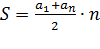 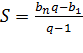 Преподавание алгебры в 9 классе преследует следующие цели и задачи обучения:- сформировать понятие степени с целым показателем; выработать умение выполнять преобразования простейших выражений, содержащих степень с целям показателем; ввести понятие корня n-ой степени и степени с рациональным показателем.- выработать умение исследовать по заданному графику функции y=x2, y=x3, y=1/x, y=¬x, y=k/x, y=ax2 + ax + c .- познакомить учащихся с понятиями арифметической и геометрической прогрессий.- познакомить учащихся с различными видами событий, с понятием вероятности события и с различными подходами к определению этого понятия; сформировать умения нахождения вероятности события, когда число равновозможных исходов испытания очевидно; обучить нахождению вероятности события после проведения серии однотипных испытаний.- сформировать представления о закономерностях в массовых случайных явлениях; выработать умение сбора и наглядного представления статистических данных; обучить нахождению центральных тенденций выборки.Изучение алгебры в основной школе направлено на достижение следующих целей: в направлении личностного развития -развитие логического и критического мышления, культуры речи, способности к умственному эксперименту; - формирование у учащихся интеллектуальной честности и объективности, способности к преодолению мыслительных стереотипов, вытекающих из обыденного опыта; - воспитание качеств личности, обеспечивающих социальную мобильность, способность принимать самостоятельные решения; - формирование качеств мышления, необходимых для адаптации в современном информационном обществе; - развитие интереса к математическому творчеству и математических способностей; в метапредметном направлении - формирование представлений о математике как части общечеловеческой культуры, о значимости математики в развитии цивилизации и современного общества; - развитие представлений о математике как форме описания и методе познания действительности, создание условий для приобретения первоначального опыта математического моделирования; - формирование общих способов интеллектуальной деятельности, характерных для математики и являющихся основой познавательной культуры, значимой для различных сфер человеческой деятельности; в предметном направлении - овладение математическими знаниями и умениями, необходимыми для продолжения обучения в старшей школе или иных общеобразовательных учреждениях, изучения смежных дисциплин, применения в повседневной жизни; -создание фундамента для математического развития, формирования механизмов мышления, характерных для математической деятельности.                                 «Планируемые  результаты освоения предмета «Алгебра 9»Общие цели и задачи образования с учетом специфики предмета – алгебра:    Изучение алгебры на ступени основного общего образования направлено на достижение следующих целей: - овладение системой математических знаний и умений, необходимых для применения в практической деятельности, изучении смежных дисциплин, продолжения образования; - интеллектуальное развитие, формирование качеств личности, необходимы человеку для полноценной жизни в современном обществе, свойственных математической деятельности: ясность и точность мысли, критичность мышления, интуиция, логическое мышление, элементы алгоритмической культуры, пространственных представлений, способность к преодолению трудностей; - формирование представлений об идеях и методах математики как универсального языка науки и техники, средстве моделирования явлений и процессов; - воспитание средствами математики культуры личности, знакомство с жизнью и  деятельностью видных отечественных и зарубежных ученых-математиков, понимание значимости математики для общественного прогресса, отношение к математике как к части общечеловеческой культуры, играющей особую роль в общественном развитии. - формирование математического аппарата для решения задач из математики, смежных предметов, окружающей реальности. Язык алгебры подчеркивает значение математики как  языка для построения математических моделей, процессов и явлений реального мира.- развитие алгоритмического мышления, необходимого, в частности, для освоения курса информатики; овладение навыками дедуктивных рассуждений. - преобразование символических форм вносит свой специфический вклад в развитие воображения, способностей к математическому творчеству. - получение школьниками конкретных знаний о функциях как важнейшей математической модели для описания и исследования разнообразных процессов (равномерных, равноускоренных, экспоненциальных, периодических и др.). Формирования у учащихся представлений о роли математики в развитии цивилизации и культуры.Программа обеспечивает достижение следующих результатов освоения образовательной программы основного общего образования:личностные:- сформированность ответственного отношения к учению, готовность и способность обучающихся к саморазвитию и самообразованию на основе мотивации к обучению и познанию; - сформированность целостного мировоззрения, соответствующего современному уровню развития науки и общественной практики;- сформированность коммуникативной компетентности в общении и сотрудничестве со сверстниками, старшими и младшими в общеобразовательной, учебно-исследовательской, творческой и других видах деятельности;- умение ясно, точно, грамотно излагать свои мысли в устной и письменной речи, понимать смысл поставленной задачи, выстраивать аргументацию, приводить примеры и контрпримеры;- представление о математической науке как сфере человеческой деятельности, об этапах ее развития, о ее значимости для развития цивилизации;-критичность мышления, умение распознавать логически некорректного высказывания, различению гипотезы от фактов; - креативности мышления, инициативы, находчивости, активности при решении алгебраических задач; - умение контролировать процесс и результат учебной математической деятельности;- способность к эмоциональному восприятию математических объектов, задач, решений, рассуждений.метапредметные:- умение самостоятельно планировать альтернативные пути достижения целей, осознанно выбирать наиболее эффективные способы решения учебных и познавательных задач;- умение осуществлять контроль по образцу и по способу действия на уровне произвольного внимания и вносить необходимые коррективы; - умение адекватно оценивать правильность и ошибочность выполнения учебной задачи, её объективную трудность и собственные возможности её решения;- осознанное владение логическими действиями определения понятий, обобщения, установления аналогий, классификации на основе самостоятельного выбора оснований и критериев, установления родовидовых связей;- умение устанавливать причинно-следственные связи; строить логические рассуждения, умозаключения (индуктивные, дедуктивные и по аналогии) и выводы; - умение создавать, применять и преобразовывать знаково-символические средства, модели и схемы для решения учебных и познавательных задач;- умение организовывать учебное сотрудничество и совместную деятельность с учителем и сверстниками: определять цели, распределять функции и роли участников, взаимодействовать и находить общие способы работы; умения работать в группе: слушать партнёра; формулировать, аргументировать и отстаивать своё мнение; находить общее решение и разрешать конфликты на основе согласования позиций и учета интересов;- сформированность учебной и общепользовательской компетентности в области использования информационно-коммуникационных технологий (ИКТ-компетентности); - первоначальные представления об идеях и о методах математики как об универсальном языке науки и техники, о средстве моделирования явлений и процессов;- умение видеть математическую задачу в контексте проблемной ситуации в других дисциплинах, в окружающей жизни;- умение находить в различных источниках информацию, необходимую для решения математических проблем, и представлять её в понятной форме; принимать решение в условиях неполной и избыточной, точной и вероятностной информации;-умение понимать и использовать математические средства наглядности (схемы, таблицы, диаграммы, графики) для иллюстрации, интерпретации, аргументации;-умение выдвигать гипотезы при решении учебных задач и понимать необходимость их проверки;- умение применять индуктивные и дедуктивные способы рассуждений, видеть различные стратегии решения задач;- понимание сущности алгоритмических предписаний и умение действовать в соответствии с предложенным алгоритмом;- умение самостоятельно ставить цели, выбирать и создавать алгоритм для решения учебных математических проблем;- умение планировать и осуществлять деятельность, направленную на решение задач исследовательского характера.предметные:- умение работать с математическим текстом (структурирование, извлечение необходимой информации), точно и грамотно выражать свои мысли в устной и письменной речи, применяя математическую терминологию и символику, использовать различные языки математики (словесный, символический, графический), обосновывать суждения, проводить классификацию, доказывать математические утверждения;- владение базовым понятийным аппаратом: иметь представление о числе, владение символьным языком алгебры, знание элементарных функциональных зависимостей, формирование представлений о статистических закономерностях в реальном мире и о различных способах их изучения, об особенностях выводов и прогнозов, носящих вероятностный характер;- умение выполнять алгебраические преобразования рациональных выражений, применять их для решения учебных математических задач и задач, возникающих в смежных учебных предметах;- умение пользоваться изученными математическими формулами и самостоятельно составлять формулы зависимостей между величинами на основе обобщения частных случаев и эксперимента;- умение решать линейные уравнения;- овладение системой функциональных понятий, функциональным языком и символикой, умение строить графики функций, описывать их свойства, использовать функционально – графические представления для описания и анализа математических задач и реальных зависимостей;-овладение основными способами представления и анализа статистических данных, умение решать задачи на нахождение частоты и вероятности случайных событий;- умения применять изученные понятия, результаты и методы при решении задач из различных разделов курса, в том числе задач, не сводящихся к непосредственному применению известных алгоритмов.       В результате изучения курса алгебры 9-го класса учащиеся должны:        знать:- понятие степени с целым показателем;- алгоритм исследования функции по заданному графику;- понятия арифметической и геометрической прогрессий;- различные виды событий, вероятность события;- о закономерностях в массовых случайных явлениях;- понятие множества и его элементов, подмножеств;- понятие высказывания, прямой и обратной теорем;- алгоритм нахождения расстояния между двумя точками, уравнения окружности, уравнения прямой;       уметь:- находить по графику промежутки возрастания и убывания функции, а также промежутки, в которых функция сохраняет знак; - понимать содержательный смысл важнейших свойств функции; по графику функции отвечать на вопросы, касающиеся её свойств;- бегло и уверенно выполнять арифметические действия с рациональными числами; вычислять значения числовых выражений, содержащих степени и корни; - решать простейшие системы, содержащие уравнения второй степени с двумя переменными; решать текстовые задачи с помощью составления таких систем;- распознавать арифметические и геометрические прогрессии; решать задачи с применением формулы общего члена и суммы нескольких первых членов;- находить вероятность события, когда число равновозможных исходов испытания очевидно;- находить вероятность события после проведения серии однотипных испытаний;- выполнять сбор и наглядное представление статистических данных;- находить центральные тенденции выборки;- находить разность множеств, дополнение до множества, пересечение и объединение множеств;- записывать уравнение окружности, уравнение прямой по заданным данным;- с помощью графической иллюстрации определять фигуру, заданную системой уравнений или неравенством;      применять на практике для:       - решения несложных практических расчетных задач, в том числе с использованием при необходимости справочной литературы,                 калькулятора, компьютера;       - устной прикидки, и оценки результата вычислений, проверки результата вычислений выполнением обратных действий;      Место учебного предмета «Алгебра 9 класс» в учебном планеCогласно годовому календарному графику МБОУ «Ведерниковская ООШ» на 2019-20 учебный год для обязательного изучения учебного предмета «Алгебра  9 класс» отводится 102 часа, из расчета 34 учебных недель и3-х учебных часов в неделю. Так 5 уроков приходятся на праздничные дни (24.02.2020 г., 09.03.20 г.01.05.20 г.,  03.05.2020 г., 11.05.20 г.)), то программа скорректирована на 97 ч., сократив изучение темы «Случайные величины» на 1 час ( с12 до 11часов), «Множества и логика» на 1 ч.( с16 до 15 ч.) и темы «Повторение» на 4 часа (с15  до 11 часов, 2 ч на вводное повторение и 2 ч на праздничные дни.)Аннотация к рабочей программеУчебного предмета «Геометрия» 8 классРабочая программа по геометрии составлена  на основе:- Законы:- Федеральный Закон «Об образовании в Российской Федерации» (от 29.12. 2012 № 273-ФЗ);- Федеральный закон от 01.12.2007 № 309 (ред. от 23.07.2013) «О внесении изменений в отдельные законодательные акты Российской Федерации в части изменения и структуры Государственного образовательного стандарта»;- областной закон от 14.11.2013 № 26-ЗС «Об образовании в Ростовской области». Постановления:- постановление Главного государственного санитарного врача РФ от 29.12.2010 № 189 «Об утверждении СанПиН 2.4.2.2821-10 «Санитарно-эпидемиологические требования к условиям и организации обучения в общеобразовательных учреждениях» (в ред. изменений № 1, утв. Постановлением Главного государственного санитарного врача РФ от 29.06.2011 № 85, изменений № 2, утв. Постановлением Главного государственного санитарного врача РФ от 25.12.2013 № 72).Приказы:- приказ Минобрнауки России от 30.08.2013 № 1015 «Об утверждении Порядка организации и осуществления образовательной деятельности по основным общеобразовательным программам - образовательным программам начального общего, основного общего и среднего общего образования»;- приказ Минобрнауки России от 31.03.2014 № 253 «Об утверждении федерального перечня учебников, рекомендуемых к использованию при реализации имеющих государственную аккредитацию образовательных программ начального общего, основного общего, среднего общего образования»;- приказ Минобрнауки России от 28.05.2014 № 594 «Об утверждении Порядка разработки примерных основных образовательных программ, проведения их экспертизы и ведения реестра примерных основных образовательных программ»;-Федерального закона «Об образовании в Российской Федерации» №273-ФЗ от 29.12.2012г. ст.48 п.1.;- приказ Минобрнауки России от 17.12.2010 № 1897 «Об утверждении и введении в действие федерального государственного образовательного стандарта основного общего образования» (в ред. приказа Минобрнауки России от 29.12.2014 № 1644);Письма: - письмо Минобрнауки России от 02.02.2015 № НТ-136/08 «О федеральном перечне учебников»;- «Положение о рабочей программе учебных курсов, предметов, дополнительных курсов внеурочной деятельности «МБОУ Ведерниковская ООШ» приказ № 111 от 30.08. 2016 г.-сборника рабочих программ «Геометрия 7-9 классы», составитель Т.А.Бурмистрова  Москва, «Просвещение» 2016г.- учебно-методического комплекса- учебник «Геометрия 7-9» авторы Л.С.Атанасян и др. издательство «Просвещение» 2016 г.                                Общая характеристика курса геометрии в 8 классе.Математическое образование в основной школе складывается из следующих содержательных компонентов (блоков): «Арифметика», «Алгебра», «Геометрия», «Элементы логики, комбинаторики, статистики и теории вероятностей». Геометрия – один из важнейших компонентов математического образования, необходимый для приобретения конкретных знаний о пространстве и практически значимых умений, формирования языка описания объектов окружающего мира, для развития пространственного воображения и интуиции, математической культуры, для эстетического воспитания учащихся. Изучение геометрии вносит вклад в развитие логического мышления, в формирование понятия доказательства.Цель изучения математики на ступени основного общего образования:овладение системой математических знаний и умений, необходимых для применения в практической деятельности, изучения смежных дисциплин, продолжения образования;интеллектуальное развитие, формирование качеств личности, необходимых человеку для полноценной жизни в современном обществе: ясность и точность мысли, критичность мышления, интуиция, логическое мышление, элементы алгоритмической культуры, пространственных представлений, способность к преодолению трудностей;формирование представлений об идеях и методах математики как универсального языка науки и техники, средства моделирования явлений и процессов;воспитание культуры личности, отношения к математике как к части общечеловеческой культуры, понимание значимости математики для научно-технического прогресса;конкретных знаний о пространстве и практически значимых умений, формирование языка описания объектов окружающего мира, для развития пространственного воображения и интуиции, математической культуры, для эстетического воспитания обучающихся. Изучение геометрии вносит вклад в развитие логического мышления, в формирование понятия доказательства.В данном классе ведущими методами обучения предмету являются: объяснительно-иллюстративный и репродуктивный, хотя используется и частично-поисковый. На уроках используются элементы следующих технологий: личностно ориентированное обучение, обучение с применением опорных схем, ИКТ.«Планируемые результаты учебного предмета « Геометрия», 8 класс»Программа обеспечивает достижения следующих результатов освоения образовательной программы основного общего образования:личностные:-      формирование ответственного отношения к учению, готовности и способности обучающихся к саморазвитию и самообразованию на основе мотивации к обучению и познанию, выбору дальнейшего образования на базе ориентировки в мире профессий и профессиональных предпочтений, осознанному построению индивидуальной образовательной траектории с учетом устойчивых познавательных интересов;-      формирование целостного мировоззрения, соответствующего современному уровню развития науки и общественной практики;-      формирование коммуникативной компетентности и общении и сотрудничестве со сверстниками, старшими и младшими в образовательной, общественно полезной, учебно-исследовательской, творческой и других видах деятельности;-      умение ясно, точно, грамотно излагать свои мысли в устной и письменной речи, понимать смысл поставленной задачи, выстраивать аргументацию, приводить примеры и контрпримеры;-       критичность мышления, умение распознавать логически некорректные высказывания, отличать гипотезу от факта;-       креативность мышления, инициативу, находчивость, активность при решении геометрических задач;-        умение контролировать процесс и результат учебной математической деятельности;-        способность к эмоциональному восприятию математических объектов, задач, решений, рассуждений;метапредметные:регулятивные универсальные учебные действия:-        умение самостоятельно планировать альтернативные пути достижения целей, осознанно выбирать наиболее эффективные способы решения учебных и познавательных задач;-        умение осуществлять контроль по результату и способу действия на уровне произвольного внимания и вносить необходимые коррективы;-       умение адекватно оценивать правильность или ошибочность выполнения учебной задачи, ее объективную трудность и собственные возможности ее решения;-        понимание сущности алгоритмических предписаний и умение действовать в соответствии с предложенным алгоритмом;-        умение самостоятельно ставить цели, выбирать и создавать алгоритмы для решения учебных математических проблем;-        умение планировать и осуществлять деятельность, направленную на решение задач исследовательского характера;познавательные универсальные учебные действия:-        осознанное владение логическими действиями определения понятий, обобщения, установления аналогий, классификации на основе самостоятельного выбора оснований и критериев, установления родовидовых связей;-       умение устанавливать причинно-следственные связи, строить логическое рассуждение, умозаключение (индуктивное, дедуктивное и по аналогии) и выводы;-        умение создавать, применять и преобразовывать знаково-символические средства, модели и схемы для решения учебных и познавательных задач;-        формирование и развитие учебной и общепользовательской компетентности в области использования информационно-коммуникационных технологий (ИКТ-компетентности);-        формирование первоначальных представлений об идеях и о методах математики как универсальном языке науки и техники, средстве моделирования явлений и процессов;-        умение видеть математическую задачу в контексте проблемной ситуации в других дисциплинах, в окружающей жизни;-        умение находить в различных источниках информацию, необходимую для решения математических проблем, и представлять ее в понятной форме; принимать решение в условиях неполной и избыточной, точной и вероятностной информации;-        умение понимать и использовать математические средства наглядности (рисунки, чертежи, схемы и др.) для иллюстрации, интерпретации, аргументации;-        умение выдвигать гипотезы при решении учебных задач и понимать необходимость их проверки;-        умение применять индуктивные и дедуктивные способы рассуждений, видеть различные стратегии решения задач.коммуникативные универсальные учебные действия:-        умение организовывать учебное сотрудничество и совместную деятельность с учителем и сверстниками: определять цели, распределять функции и роли участников, общие способы работы;-        умение работать в группе: находить общее решение и разрешать конфликты на основе согласования позиций и учета интересов;-        слушать партнера;-        формулировать, аргументировать и отстаивать свое мнение.предметные:Предметным результатом изучения курса является сформированность следующих умений:-  пользоваться геометрическим языком для описания предметов окружающего мира;-  распознавать геометрические фигуры, различать их взаимное расположение;-  изображать геометрические фигуры; выполнять чертежи по условию задачи; осуществлять преобразования фигур;-  распознавать на чертежах, моделях и в окружающей обстановке основные пространственные тела, изображать их;-  в простейших случаях строить сечения и развертки пространственных тел;-  проводить операции над векторами, вычислять длину и координаты вектора, угол между векторами;-  вычислять значения геометрических величин(длин, углов, площадей, объемов); в том числе: для углов от 0 до 180° определять значения тригонометрических функций по заданным значениям углов; находить значения тригонометрических функций по значению одной из них, находить стороны, углы и вычислять площади треугольников, длины ломаных, дуг окружности, площадей основных геометрических фигур и фигур, составленных из них;-  решать геометрические задачи, опираясь на изученные свойства фигур и отношений между ними, применяя дополнительные построения, алгебраический и тригонометрический аппарат, правила симметрии;- проводить доказательные рассуждения при решении задач, используя известные теоремы, обнаруживая возможности для их использования;-   решать простейшие планиметрические задачи в пространстве.Использовать приобретенные знания и умения в практической деятельности и повседневной жизни для:-  описания реальных ситуаций на языке геометрии;-   расчетов, включающих простейшие тригонометрические формулы;-   решения геометрических задач с использованием тригонометрии;-   решения практических задач, связанных с нахождением геометрических величин (используя при необходимости справочники и технические средства);-  построений с помощью геометрических инструментов (линейка, угольник, циркуль,    транспортир).В результате изучения геометрии   обучающийся научится:Наглядная геометрия1) распознавать на чертежах, рисунках, моделях и в окружающем мире плоские и пространственные геометрические фигуры;2) распознавать развёртки куба, прямоугольного параллелепипеда;3) определять по линейным размерам развёртки фигуры линейные размеры самой фигуры и наоборот;4) вычислять объём прямоугольного параллелепипеда.Обучающийся получит возможность:5) вычислять объёмы пространственных геометрических фигур, составленных из прямоугольных параллелепипедов;6) углубить и развить представления о пространственных геометрических фигурах;7) применять понятие развёртки для выполнения практических расчётов.Геометрические фигурыОбучающийся научится:1) пользоваться языком геометрии для описания предметов окружающего мира и их взаимного расположения;2) распознавать и изображать на чертежах и рисунках геометрические фигуры и их конфигурации;3) находить значения длин линейных элементов фигур и их отношения, градусную меру углов от 0 до 180°, применяя определения, свойства и признаки фигур и их элементов, отношения фигур (равенство, подобие, симметрии, поворот, параллельный перенос);4) оперировать с начальными понятиями тригонометриии выполнять элементарные операции над функциями углов;5) решать задачи на доказательство, опираясь на изученные свойства фигур и отношений между ними и применяя изученные методы доказательств;6) решать несложные задачи на построение, применяя основные алгоритмы построения с помощью циркуля и линейки;7) решать простейшие планиметрические задачи в пространстве.Обучающийся получит возможность:8) овладеть методами решения задач на вычисления и доказательства: методом от противного, методом подобия, методом перебора вариантов и методом геометрических мест точек;9) приобрести опыт применения алгебраического и тригонометрического аппарата и идей движения при решении геометрических задач;10) овладеть традиционной схемой решения задач на построение с помощью циркуля и линейки: анализ, построение, доказательство и исследование;11) научиться решать задачи на построение методом геометрического места точек и методом подобия;12) приобрести опыт исследования свойств планиметрических фигур с помощью компьютерных программ.Измерение геометрических величинОбучающийся научится:1) использовать свойства измерения длин, площадей и углов при решении задач на нахождение длины отрезка, длины окружности, длины дуги окружности, градусной меры угла;2) вычислять длины линейных элементов фигур и их углы, используя формулы длины окружности и длины дуги окружности, формулы площадей фигур;3) вычислять площади треугольников, прямоугольников, параллелограммов, трапеций, кругов и секторов;4) вычислять длину окружности, длину дуги окружности;5) решать задачи на доказательство с использованием формул длины окружности и длины дуги окружности, формул площадей фигур;6) решать практические задачи, связанные с нахождением геометрических величин (используя при необходимости справочники и технические средства).Обучающийся получит возможность:7) вычислять площади фигур, составленных из двух или более прямоугольников, параллелограммов, треугольников, круга и сектора;8) вычислять площади многоугольников, используя отношения равновеликости и равносоставленности;9) приобрести опыт применения алгебраического и тригонометрического аппарата и идей движения при решении задач на вычисление площадей многоугольников.Место учебного предмета «Геометрия 8» в учебном планеСогласно годовому календарному графику МБОУ «Ведерниковская ООШ» на 2018-19 учебный год  для обязательного изучения учебного предмета «Геометрия»  в 8 классе отводится  70 часов, из расчета  35 учебных недель и 2-х учебных часов в неделю. Так как 1 урок  приходятся на праздничный день  (05.05.2020г.) программа скорректирована  на 69 часов, сократив изучение темы «Повторение» на 1 час ( с 4ч до 3ч.)                                                 Аннотация к рабочей программеучебного предмета «Геометрия» 9 классРабочая программа составлена на основе:- Рабочая программа по геометрии составлена  на основе:Законы:- Федеральный Закон «Об образовании в Российской Федерации» (от 29.12. 2012 № 273-ФЗ);- Федеральный закон от 01.12.2007 № 309 (ред. от 23.07.2013) «О внесении изменений в отдельные законодательные акты Российской Федерации в части изменения и структуры Государственного образовательного стандарта»;- областной закон от 14.11.2013 № 26-ЗС «Об образовании в Ростовской области». Постановления:- постановление Главного государственного санитарного врача РФ от 29.12.2010 № 189 «Об утверждении СанПиН 2.4.2.2821-10 «Санитарно-эпидемиологические требования к условиям и организации обучения в общеобразовательных учреждениях» (в ред. изменений № 1, утв. Постановлением Главного государственного санитарного врача РФ от 29.06.2011 № 85, изменений № 2, утв. Постановлением Главного государственного санитарного врача РФ от 25.12.2013 № 72).Приказы:- приказ Минобрнауки России от 30.08.2013 № 1015 «Об утверждении Порядка организации и осуществления образовательной деятельности по основным общеобразовательным программам - образовательным программам начального общего, основного общего и среднего общего образования»;- приказ Минобрнауки России от 31.03.2014 № 253 «Об утверждении федерального перечня учебников, рекомендуемых к использованию при реализации имеющих государственную аккредитацию образовательных программ начального общего, основного общего, среднего общего образования»;- приказ Минобрнауки России от 28.05.2014 № 594 «Об утверждении Порядка разработки примерных основных образовательных программ, проведения их экспертизы и ведения реестра примерных основных образовательных программ»;-Федерального закона «Об образовании в Российской Федерации» №273-ФЗ от 29.12.2012г. ст.48 п.1.;- приказ Минобразования России от 05.03.2004 № 1089 «Об утверждении федерального компонента государственных образовательных стандартов начального общего, основного общего и среднего (полного) общего образования» (в ред. приказов Минобрнауки России от 03.06.2008 № 164, от 31.08.2009 № 320, от 19.10.2009 № 427, от 10.11.2011 № 2643, от 24.01.2012 № 39);Письма: - письмо Минобрнауки России от 02.02.2015 № НТ-136/08 «О федеральном перечне учебников»;- «Положение о рабочей программе учебных курсов, предметов, дополнительных курсов внеурочной деятельности «МБОУ Ведерниковская ООШ» приказ № 111 от 30.08.2016 г       - сборника рабочих программ «Геометрия 7-9 классы», составитель Т.А.Бурмистрова  Москва, «Просвещение» 2018гОбщая характеристика учебного  предмета «Геометрия  9 класc»Математическое образование играет важную роль в практической жизни общества, которая связана с формированием способностей к умственному эксперименту.Практическая полезность предмета обусловлена тем, что происходит формирование общих способов интеллектуальной деятельности, значимой для различных сфер человеческой деятельности.Без базовой математической подготовки невозможно стать образованным человеком, так как овладение математическими знаниями и умениями необходимо для продолжения образования, изучения смежных дисциплин, применения в повседневной жизни.Обучение математике дает возможность формировать у учащихся качества мышления необходимые для адаптации в современном информационном обществе.Новизна данной программы определяется тем, что в основе построения данного курса лежит идея гуманизации обучения, соответствующая современным представлениям о целях школьного образования, и уделяющая особое внимание личности ученика, его интересам и способностям. Предлагаемый курс позволяет обеспечить формирование как предметных умений, так и универсальных учебных действий школьников, а также способствует достижению определённых во ФГОС личностных результатов, которые в дальнейшем позволят учащимся применять полученные знания и умения для решения различных жизненных задач.При организации процесса обучения в рамках данной программы предполагается применением следующих педагогических технологий обучения: личностно-ориентированная (педагогика сотрудничества), позволяющую увидеть уровень обученности каждого ученика и своевременно подкорректировать её; технология уровневой дифференциации, позволяющая ребенку выбирать уровень сложности, информационно-коммуникационная технология, обеспечивающая формирование учебно-познавательной и информационной деятельности учащихся. Математическое образование в основной школе складывается из следующих содержательных компонентов (точные названия блоков): арифметика; алгебра; геометрия; элементы комбинаторики, теории вероятностей, статистики и логики. В своей совокупности они отражают богатый опыт обучения математике в нашей стране, учитывают современные тенденции отечественной и зарубежной школы и позволяют реализовать поставленные перед школьным образованием цели на информационно емком и практически значимом материале. Эти содержательные компоненты, развиваясь на протяжении всех лет обучения, естественным образом переплетаются и взаимодействуют в учебных курсах.В курсе  «Геометрия» условно можно выделить следующие содержательные линии: «Наглядная геометрия», «Геометрические фигуры», «Измерение геометрических величин», «Координаты», «Векторы», «Логика и множества», «Геометрия в историческом развитии».   Материал, относящийся к линии «Наглядная геометрия», способствует развитию пространственных представлений учащихся в рамках изучения планиметрии.    Содержание разделов «Геометрические фигуры», «Измерение геометрических величин» нацелено на получение конкретных знаний о геометрической фигуре как важнейшей математической модели для описания окружающего мира. Систематическое изучение свойств геометрических фигур позволит развивать логическое мышление и показать применение этих свойств при решении задач вычислительного и конструктивного характера, а также при решении практических задач.   Материал, относящийся к содержательным линиям «Координаты» и «Векторы», в значительной степени несет в себе межпредметные знания, которые находят применение как в различных математических дисциплинах, так и в смежных предметах.    Особенностью линии «Логика и множества» является то, что представленный здесь материал преимущественно изучается при рассмотрении различных вопросов курса. Соответствующий материал нацелен на математическое развитие учащихся, формирование у них точно, сжато и ясно излагать мысли в устной и письменной речи.     Линия «Геометрия в историческом развитии» предназначена для формирования представлений о геометрии как части человеческой культуры, для общего развития школьников, для создания культурно-исторической среды обучения.        Сознательное овладение учащимися системой геометрических знаний  и умений необходимо в повседневной жизни для изучения смежных дисциплин и продолжении образования.        Практическая значимость школьного курса геометрии обусловлена тем, что ее объектом являются пространственные фигуры  количественные отношения действительного мира. Геометрическая подготовка необходима для понимания  принципов устройства  и использования современной техники, восприятия научных и технических понятий и идей. Математика является языком науки и техники. С ее помощью моделируются и изучаются явления и процессы, происходящие в природе.         Геометрия является одним из опорных предметов основной школы: она обеспечивает изучение других дисциплин. В первую очередь это относится к предметам естественно-математического цикла, в частности к физике. Развитие логического мышления при обучении геометрии способствует также усвоению предметов гуманитарного цикла. Практические умения и навыки геометрического характера необходимы для трудовой деятельности и профессиональной  подготовки школьников.        Развитие у учащихся правильных представлений о сущности и происхождении геометрических абстракций, соотношение реального и идеального, характере отражения математической наукой явлений и процессов реального мира, месте геометрии в системе наук и роли математического моделирования в научном познании и в практике способствует формированию научного мировоззрения учащихся и качеств мышления, необходимых для адаптации в современном информационном обществе .        Требуя от учащихся умственных и волевых усилий, концентрации внимания, активности развитого воображения, геометрия развивает нравственные черты  личности (настойчивость, целеустремленность, творческую активность, самостоятельность, ответственность, трудолюбие, дисциплину и критичность мышления) и умение аргументированно отстаивать свои взгляды и убеждения, а также способность принимать самостоятельные решения.      Геометрия существенно расширяет кругозор учащихся, знакомя их с индукцией и дедукцией, обобщением и конкретизацией, анализом и синтезом? Классификацией и систематизацией, абстрагированием, аналогией. Активное использование задач на всех этапах учебного процесса развивает творческие способности школьников.     При обучении геометрии формируются умения и навыки умственного труда – планирование своей работы , поиск рациональных путей ее выполнения, критическая оценка результатов. В процессе обучения геометрии школьники учатся излагать свои мысли ясно и исчерпывающе, лаконично и ёмко, приобретают навыки четкого, аккуратного и грамотного выполнения математических записей.       Важнейшей задачей школьного курса геометрии является развитие логического мышления учащихся. Сами объекты геометрических умозаключений и принятые в геометрии правила их конструирования способствуют формированию умений обосновывать и доказывать суждения, приводить четкие определения, развивают логическую интуицию, кратко и наглядно вскрывают механизм логических построений и учат их применению. Тем самым геометрия занимает ведущее место в формировании научно-теоретического мышления школьников.     Раскрывая внутреннюю гармонию математики, формируя понимание красоты и изящества математических рассуждений, способствуя восприятию геометрических форм, усвоению понятия симметрии, геометрия вносит значительный вклад в эстетическое воспитание учащихся. Её изучение развивает воображение школьников, существенно обогащает и развивает их пространственные  представления.В курсе геометрии 9 класса обучающиеся учатся выполнять действия над векторами как направленными отрезками, что важно для применения векторов в физике; знакомятся с использованием векторов и метода координат при решении геометрических задач; развивается умение обучающихся применять тригонометрический аппарат при решении геометрических задач; учащиеся дополняют знания о треугольниках сведениями о методах вычисления элементов произвольных треугольниках, основанных на теоремах синусов и косинусов. Расширяется; даются систематизированные сведения о правильных многоугольниках, об окружности, вписанной в правильный многоугольник и описанной.; рассматриваются понятия длины окружности и площади круга и формулы для их вычисления;  знакомятся обучающиеся с понятием движения и его свойствами, с основными видами движений, со взаимоотношениями наложений и движений решение задач на движение. Серьезное внимание уделяется формированию умений рассуждать, делать простые доказательства, давать обоснования выполняемых действий. Даётся более глубокое представление о системе аксиом планиметрии и аксиоматическом методе; даётся начальное представление о телах и поверхностях в пространстве; знакомятся обучающиеся с основными формулами для вычисления площадей; поверхностей и объемов тел.Параллельно закладываются основы для изучения систематических курсов стереометрии, физики, химии и других смежных предметов. «Планируемые результаты учебного предмета « Геометрия»,  9 класс»Данная рабочая программа полностью отражает базовый уровень подготовки школьников по разделам программы. Она конкретизирует содержание тем образовательного стандарта и дает примерное распределение учебных часов по разделам курса. В ходе преподавания математики в 9 классе, работы над формированием у учащихся универсальных учебных действий следует обращать внимание на то, чтобы они овладевали умениями общеучебного характера, разнообразными способами деятельности, приобретали опыт:- планирования и осуществления алгоритмической деятельности, выполнения заданныхи конструирования новых алгоритмов;- решения разнообразных классов задач из различных разделов курса, в том числе задач, требующих поиска пути и способов решения;- исследовательской деятельности, развития идей, проведения экспериментов, обобщения,- постановки и формулирования новых задач;- ясного, точного, грамотного изложения своих мыслей в устной и письменной речи, использования различных языков математики (словесного, символического, графического),- свободного перехода с одного языка на другой для иллюстрации, интерпретации, аргументации и доказательства;- проведения доказательных рассуждений, аргументации, выдвижения гипотез и их обоснования;- поиска, систематизации, анализа и классификации информации, использования- разнообразных информационных источников, включая учебную и справочную литературу, современные информационные технологии.Цели и задачи обученияОбучение математике в основной школе направлено на достижение следующих целей:В направлении личностного развития:- развитие логического и критического мышления, культуры речи, способности к умственному эксперименту;- формирование у учащихся интеллектуальной честности и объективности, способности- к преодолению мыслительных стереотипов, вытекающих из обыденного опыта;- воспитание качеств личности, обеспечивающих социальную мобильность, способность- принимать самостоятельные решения;- формирование качеств мышления, необходимых для адаптации в современном информационном обществе;- развитие интереса к математическому творчеству и математических способностей.В метапредметном направлении:- формирование представлений о математике как части общечеловеческой культуры, о значимости математики в развитии цивилизации и современного общества;- развитие представлений о математике как форме описания и методе познания действительности, создание условий для приобретения первоначального опыта математического моделирования;- формирование общих способов интеллектуальной деятельности, характерных для математики и являющихся основой познавательной культуры, значимой для различных сфер человеческой деятельности.В предметном направлении:- овладение математическими знаниями и умениями, необходимыми для продолжения обучения в старшей школе или иных общеобразовательных учреждениях, изучения смежных дисциплин, применения в повседневной жизни;- создание фундамента для развития математических способностей и механизмов мышления, формируемых математической деятельностью.Планируемые результаты освоения учебного предмета Личностные результаты освоения программы: использовать приобретенные знания и умения в практической деятельности и повседневной жизни для моделирования практических ситуаций и исследования построенных моделей с использованием аппарата геометрииформирование ответственного отношения к учению, готовности и способности обучающихся к саморазвитию и самообразованию на основе мотивации к обучению и познанию, выбору дальнейшего образования на базе ориентировки в мире профессий и профессиональных предпочтений, осознанному построению индивидуальной образовательной траектории с учётом устойчивых познавательных интересовформирование целостного мировоззрения, соответствующего современному уровню развития науки и общественной практикиформирование коммуникативной компетентности в общении и сотрудничестве со сверстниками, старшими и младшими в образовательной, общественно полезной, учебно-исследовательской, творческой и других видах деятельностиумение ясно, точно, грамотно излагать свои мысли в устной и письменной речи, понимать смысл поставленной задачи, выстраивать аргументацию, приводить примеры и контрпримерыкритичность мышления, умение распознавать логически некорректные высказывания, отличать гипотезу от фактакреативность мышления, инициативу, находчивость, активность при решении геометрических задачумение контролировать процесс и результат учебной математической деятельностиспособность к эмоциональному восприятию математических объектов, задач, решений, рассуждений2) Метапредметные результаты освоения основной программы представлены в соответствии с подгруппами универсальных учебных действийМежпредметные понятияВ 9 классе на уроках геометрии, как и на всех предметах, будет продолжена работа по развитию основ читательской компетенции. Обучающиеся овладеют чтением как средством осуществления своих дальнейших планов: продолжения образования и самообразования, осознанного планирования своего актуального и перспективного круга чтения. При изучении геометрии обучающиеся усовершенствуют приобретенные навыки работы с информацией и пополнят их. Они смогут работать с текстами, преобразовывать и интерпретировать содержащуюся в них информацию, в том числе:- систематизировать, сопоставлять, анализировать, обобщать и интерпретировать информацию, содержащуюся в готовых информационных объектах;- выделять главную и избыточную информацию, выполнять смысловое свертывание выделенных фактов, мыслей; представлять информацию в сжатой словесной форме (в виде плана или тезисов) и в наглядно-символической форме (в виде таблиц, графических схем и диаграмм, карт понятий — концептуальных диаграмм, опорных конспектов);- заполнять и дополнять таблицы, схемы, диаграммы, тексты.В ходе изучения геометрии обучающиеся усовершенствуют опыт проектной деятельности как особой формы учебной работы, способствующей воспитанию самостоятельности, инициативности, ответственности, повышению мотивации и эффективности учебной деятельности; в ходе реализации исходного замысла на практическом уровне овладеют умением выбирать адекватные стоящей задаче средства, принимать решения, в том числе и в ситуациях неопределенности. Они получат возможность развить способность к разработке нескольких вариантов решений, к поиску нестандартных решений, поиску и осуществлению наиболее приемлемого решения.Регулятивные:определять цель деятельности на уроке с помощью учителя и самостоятельно;учиться совместно с учителем обнаруживать и формулировать учебную проблему;учиться планировать учебную деятельность на уроке;высказывать свою версию, пытаться предлагать способ её проверки (на основе продуктивных заданий в учебнике);работая по предложенному плану, использовать необходимые средства (учебник, компьютер и инструменты);определять успешность выполнения своего задания в диалоге с учителем.Средством формирования регулятивных действий служат технология проблемного  диалога на этапе изучения нового материала и технология оценивания образовательных достижений (учебных успехов).       Познавательные:ориентироваться в своей системе знаний: понимать, что нужна дополнительная информация (знания) для решения учебной задачи в один шаг;делать предварительный отбор источников информации для решения учебной задачи;добывать новые знания: находить необходимую информацию, как в учебнике, так и в предложенных учителем словарях, справочниках и интернет-ресурсах;добывать новые знания: извлекать информацию, представленную в разных формах (текст, таблица, схема, иллюстрация и др.);перерабатывать полученную информацию: наблюдать и делать самостоятельные выводы. Средством формирования познавательных действий служит учебный материал и задания учебника, обеспечивающие первую линию развития – умение объяснять мир.        Коммуникативные:доносить свою позицию до других: оформлять свою мысль в устной и письменной речи (на уровне предложения или небольшого текста);слушать и понимать речь других;выразительно читать и пересказывать текст;вступать в беседу на уроке и в жизни;совместно договариваться о правилах общения и поведения в школе и следовать им;учиться выполнять различные роли в группе (лидера, исполнителя, критика).Средством формирования коммуникативных действий служат технология проблемного диалога (побуждающий и подводящий диалог), технология продуктивного чтения и организация работы в малых группах.Обучающийся научится:       - оперировать с начальными понятиями тригонометрии и выполнять элементарные операции над функциями углов:- решать задачи на доказательство, опираясь на изученные свойства фигур и отношений между ними и применяя изученные методы доказательств;- вычислять площади кругов и секторов; длину окружности, длину дуги окружности;- решать задачи на доказательство с использованием формул длины окружности и длины дуги окружности, формул площадей фигур;- решать практические задачи, связанные с нахождением геометрических величин (используя при необходимости справочники и технические средства).- вычислять длину отрезка по координатам его концов; вычислять координаты середины отрезка;-использовать координатный метод для изучения свойств прямых и окружностей.- оперировать с векторами: находить сумму и разность двух векторов, заданных геометрически, находить вектор, равный произведению заданного вектора на число;- находить для векторов, заданных координатами: длину вектора, координаты суммы и разности двух и более векторов, координаты произведения вектора на число, применяя при необходимости сочетательный, переместительный и распределительный законы;- вычислять скалярное произведение векторов, находить угол между векторами, устанавливать перпендикулярность прямых.- владеть компетенциями: познавательной, коммуникативной, информационной и рефлексивной;- работать в группах, аргументировать и отстаивать свою точку зрения;- распознавать на чертежах, рисунках, моделях и в окружающем мире плоские и пространственные геометрические фигуры;- распознавать развёртки куба, прямоугольного параллелепипеда, правильной пирамиды, цилиндра и конуса;- определять по линейным размерам развёртки фигуры линейные размеры самой фигуры и наоборот;вычислять объём прямоугольного параллелепипеда.- использовать координатный метод для изучения свойств прямых и окружностей.- оперировать с начальными понятиями тригонометрии и выполнять элементарные операции над функциями углов:- решать задачи на доказательство, опираясь на изученные свойства фигур и отношений между ними и применяя изученные методы доказательств; - вычислять площади кругов и секторов; длину окружности, длину дуги окружности;-  решать задачи на доказательство с использованием формул длины окружности и длины дуги окружности, формул площадей фигур;- решать практические задачи, связанные с нахождением геометрических величин (используя при необходимости справочники и технические средства).- вычислять длину отрезка по координатам его концов; вычислять координаты середины отрезка;- использовать координатный метод для изучения свойств прямых и окружностей.- оперировать с векторами: находить сумму и разность двух векторов, заданных геометрически, находить вектор, равный произведению заданного вектора на число;- находить для векторов, заданных координатами: длину вектора, координаты суммы и разности двух и более векторов, координаты произведения вектора на число, применяя при необходимости сочетательный, переместительный и распределительный законы;- вычислять скалярное произведение векторов, находить угол между векторами, устанавливать перпендикулярность прямых.- владеть компетенциями: познавательной, коммуникативной, информационной и рефлексивной;- работать в группах, аргументировать и отстаивать свою точку зрения;- распознавать на чертежах, рисунках, моделях и в окружающем мире плоские и пространственные геометрические фигуры;- распознавать развёртки куба, прямоугольного параллелепипеда, правильной пирамиды, цилиндра и конуса;- определять по линейным размерам развёртки фигуры линейные размеры самой фигуры и наоборот;вычислять объём прямоугольного параллелепипеда.Результаты учебной программы:В результате изучения геометрии ученик должен знать/понимать:- существо понятия математического доказательства; приводить примеры доказательств;- существо понятия алгоритма; приводить примеры алгоритмов;- как используются математические формулы, уравнения и неравенства; примеры их применения для решения математических и практических задач;- как математически определенные функции могут описывать реальные зависимости; приводить примеры такого описания;- как потребности практики привели математическую науку к необходимости расширения понятия числа;- вероятностный характер многих закономерностей окружающего мира; примеры статистических закономерностей и выводов;- каким образом геометрия возникла из практических задач землемерия; примеры геометрических объектов и утверждений о них, важных для практики;- смысл идеализации, позволяющей решать задачи реальной действительности математическими методами, примеры ошибок, возникающих при идеализации.В результате изучения геометрии ученик должен уметь:- пользоваться геометрическим языком для описания предметов окружающего  мира;- распознавать геометрические фигуры, различать их взаимное расположение;- изображать геометрические фигуры; выполнять чертежи по условию задач; осуществлять преобразования фигур; распознавать на чертежах, моделях и в окружающей обстановке основные пространственные тела, изображать их; в простейших случаях строить сечения и развертки пространственных тел- проводить операции над векторами, вычислять длину и координаты вектора, угол между векторами- вычислять значения геометрических величин (длин, углов, площадей, объемов); в том числе: для углов от 0° до 180°; определять значения тригонометрических функций по заданным значениям углов; - находить значения тригонометрических функций по значению одной из них, находить стороны, углы и площади треугольников; длины ломаных, дуг окружности, площадей основных геометрических фигур и фигур, составленных из них;- решать геометрические задачи, опираясь на изученные свойства фигур и отношений между ними, применяя дополнительные построения, алгебраический и тригонометрический аппарат, соображения симметрии;- проводить доказательные рассуждения при решении задач, используя известные теоремы, обнаруживая возможности для их использования;- решать простейшие планиметрические задачи в пространстве;- использовать приобретенные знания и умения в практической деятельности и повседневной жизни для;- описания реальных ситуаций на языке геометрии; расчетов, включающих простейшие тригонометрические формулы;- решения геометрических задач с использованием тригонометрии;- решения практических задач, связанных с нахождением геометрических величин (используя при необходимости справочники и технические средства);- построений геометрическими инструментами (линейка, угольник, циркуль, транспортир)Место учебного предмета «Геометрия 9 класс» в учебном плане»Cогласно годовому календарному графику МБОК «Ведерниковская ООШ» на 2019-20 учебный год  для обязательного изучения учебного предмета «Геометрия»  в 9 классе отводится  68 часов, из расчета 34 учебных недель и 2-х учебных часов в неделю. Так 1 час приходится на праздничный день (05.05.2020 г ), то программа скорректирована на 67 ч, сократив изучение темы «Повторение» на 1 часРУССКИЙ ЯЗЫК 5-9 классыАннотация к рабочей программе дисциплины «Русский язык» в 5 классев 2019-2020 уч. году.           Учебно-методические документы, на основании которых разработана рабочая  программа.  В основе формирования учебного плана школы использована нормативно-правовая база:Законы:- Федеральный Закон «Об образовании в Российской Федерации» (от 29.12. 2012 № 273-ФЗ);- Федеральный закон от 01.12.2007 № 309 (ред. от 23.07.2013) «О внесении изменений в отдельные законодательные акты Российской Федерации в части изменения и структуры Государственного образовательного стандарта»;- областной закон от 14.11.2013 № 26-ЗС «Об образовании в Ростовской области». Программы:- Примерная основная образовательная программа основного общего образования (одобрена федеральным учебно-методическим объединением по общему образованию, протокол заседания от 08.04.2015 № 1/15); Постановления:- постановление Главного государственного санитарного врача РФ от 29.12.2010 № 189 «Об утверждении СанПиН 2.4.2.2821-10 «Санитарно-эпидемиологические требования к условиям и организации обучения в общеобразовательных учреждениях» (в ред. изменений № 1, утв. Постановлением Главного государственного санитарного врача РФ от 29.06.2011 № 85, изменений № 2, утв. Постановлением Главного государственного санитарного врача РФ от 25.12.2013 № 72).Приказы:- приказ Минобрнауки России от 30.08.2013 № 1015 «Об утверждении Порядка организации и осуществления образовательной деятельности по основным общеобразовательным программам - образовательным программам начального общего, основного общего и среднего общего образования»;- приказ Минобрнауки России от 31.03.2014 № 253 «Об утверждении федерального перечня учебников, рекомендуемых к использованию при реализации имеющих государственную аккредитацию образовательных программ начального общего, основного общего, среднего общего образования»;- приказ Минобрнауки России от 28.05.2014 № 594 «Об утверждении Порядка разработки примерных основных образовательных программ, проведения их экспертизы и ведения реестра примерных основных образовательных программ»;- приказ Минобрнауки России от 17.12.2010 № 1897 «Об утверждении и введении в действие федерального государственного образовательного стандарта основного общего образования» (в ред. приказа Минобрнауки России от 29.12.2014 № 1644);Письма: - письмо Минобрнауки России от 02.02.2015 № НТ-136/08 «О федеральном перечне учебников»;     - - Программы по русскому языку для 5-9 классов Авторы пр.: М.М.Разумовская, С.И.Львова, В.И.Капинос, В.В.Львов, Г.А.Богданова. («Рабочие программы. Русский язык. 5–9 классы», сост. Е. И. Харитонова , М.: «Дрофа».-2016) - Русский язык. 5 кл. : учеб. для общеобразоват. учреждений / М. М. Разумовская,С.И. Львова, В.И. Капинос и др.; ; под ред. М. М. Разумовской, П. А. Леканта. – М. : Дрофа, 2016.    Курс русского языка  в 5 классе направлен на достижение следующих целей: -  воспитание гражданственности и патриотизма, любви к русскому языку, средству общения и получения знаний в разных сферах человеческой деятельности;                                                                                                                                                                                                                                                                - развитие речевой и мыслительной деятельности, коммуникативных умений и навыков, обеспечивающих свободное владение русским литературным языком в разных сферах и  ситуациях  общения; готовности и способности к речевому взаимодействию и взаимопониманию, потребности в речевом самосовершенствовании;
  - освоение знаний о русском языке, его устройстве и функционировании в различных сферах и ситуациях общения; о стилистических ресурсах русского языка; об основных нормах   русского литературного языка и  речевого этикета; обогащение словарного запаса и расширение круга используемых грамматических средств;
  -  формирование умений опознавать, анализировать, классифицировать языковые факты, оценивать их с точки зрения нормативности, соответствия ситуации и сфере общения;, осуществлять информационный поиск, извлекать и преобразовывать необходимую информацию;- применение полученных знаний и умений в собственной речевой практике.     Данные цели обусловливают решение следующих задач:- развитие всех видов речевой деятельности: чтение, аудирование, говорение, письмо;- формирование универсальных учебных действий: познавательных, регулятивных, коммуникативных;- формирование прочных орфографических и пунктуационных умений и навыков, овладение нормами русского литературного языка и обогащение словарного запаса и грамматического строя речи учащихся.  Программа направлена на достижение  личностных,  метапредметных и предметных результатов.          Личностные результаты.1) осознание роли родного языка в развитии интеллектуальных и творческих способностей личности, значения родного языка в жизни человека и общества;2) развитие речевой культуры, бережного и сознательного отношения к родному языку;3) удовлетворение коммуникативных потребностей в учебных, бытовых, социально-культурных ситуациях общения;4) увеличение словарного запаса, расширение круга используемых грамматических средств;5) развитие способности к самооценке.Коммуникативные умения, являющиеся основой метапредметных результатов обучения.Восприятие высказывания.  Владеть техникой чтения. Осмысленно, с установкой на полное понимание содержания читать учебные тексты, выразительно читать вслух тексты художественного стиля, правильно расставлять логическое ударение, передавать с помощью интонации авторское отношение к предмету речи.Анализ текста. Определять тему и основную мысль текста; подбирать заголовок, отражающий тему или основную мысль текста; выделять в тексте главную и второстепенную информацию; составлять простой и сложный план. Находить в тексте типовые фрагменты — описание предмета, повествование, рассуждение-доказательство, оценочные высказывания. Определять стиль речи (разговорный, художественный); находить в тексте языковые средства, характерные для данного стиля.Воспроизведение текста. Подробно или сжато (устно и письменно) пересказывать тексты, содержащие повествование, описание предмета или животного, рассуждение-доказательство. При подробном изложении художественных текстов сохранять стиль, типологическую структуру и характерные для исходного текста языковые средства.Создание текста. Создавать устные и письменные высказывания: строить абзацы, развивая мысль по данному зачину или концовке; писать сочинения по картине, по личным наблюдениям на темы из жизни учащихся (описание предмета или животного, повествование и рассуждение); раскрывать тему и основную мысль высказывания, выражать своё отношение к предмету речи; соблюдать последовательность и связность изложения.Совершенствование текста. Находить и исправлять недочёты в построении текста,  в частности нарушения последовательности и связности изложения; совершенствовать повествовательный текст, вводя в него там, где это требуется, фрагменты с описанием предмета, элементы рассуждения, оценочные высказывания. Исправлять речевые и грамматические ошибки.Предметные результаты обучения.К концу 5 класса учащиеся должны владеть следующими умениями:– по фонетике и графике: выделять в слове звуки и характеризовать их, различать ударные и безударные гласные; не смешивать звуки и буквы; правильно произносить названия букв, свободно пользоваться алфавитом, в частности в работе со словарями, последовательно употреблять букву ё;
– по орфоэпии: правильно произносить: гласные, согласные и их сочетания в составе слов; заимствованные слова; употребительные слова изученных частей речи, лингвистические термины; пользоваться орфоэпическим словарём;
– по  лексике и фразеологии: употреблять слова в соответствии с их лексическим значением; толковать лексическое значение известных учащимся слов и подбирать к словам синонимы и антонимы; пользоваться толковым словарём;
– по морфемике и словообразованию: выделять морфемы на основе смыслового и словообразовательного анализа слова (в словах несложной структуры); подбирать однокоренные слова с учётом значения слов; понимать различия в значении однокоренных слов, вносимые приставками и суффиксами; по типичным суффиксам и окончанию определять изученные части речи и их формы; опознавать изученные способы словообразования в ясных случаях (приставочный, суффиксальный, сложение);
– по морфологии: различать части речи; знать и верно указывать морфологические признаки глаголов, имён существительных, прилагательных; знать, как изменяются эти части речи, уметь склонять, спрягать, образовывать формы наклонения и др.;
– по орфографии: понимать значение письма и правописания для жизни людей; замечать орфограммы корня и дифференцировать их; владеть правилами обозначения на письме проверяемых и непроверяемых произношением гласных и согласных (по списку); о—ё после шипящих в корне, чередующихся а—о, е—и в корнях типа -раст-//-рос-, -лаг-//-лож-, -мер-//-мир-, -тер-// -тир-;  знать неизменяемые приставки (в-, на-, с- и т. д.), приставки на з(с) (раз-//рас-; из-//ис- и др.) и верно их писать; знать смешиваемые при письме безударные окончания существительных, прилагательных и глаголов, уметь обнаруживать их в тексте и владеть способом определения верного написания; безошибочно писать буквенные сочетания жи—ши, ча—ща, чу—щу; чк, чн, нч, рщ;  верно употреблять разделительные  ъ—ь,  букву  ь  после шипящих в конце существительных и глаголов, не с глаголами;
– по синтаксису: вычленять словосочетания из предложения, определяя главное и зависимое слова; характеризовать предложения по цели высказывания, наличию или отсутствию второстепенных членов, количеству грамматических основ; составлять простые и сложные предложения изученных видов по заданным схемам; интонационно правильно произносить предложения изученных синтаксических конструкций;
– по пунктуации: правильно ставить знаки препинания в конце предложения; соблюдать пунктуацию в предложениях с однородными членами, союзами и, а, но,  а также при бессоюзной связи; ставить двоеточие после обобщающего слова в предложениях с однородными членами; разделять запятой части сложного предложения; выделять прямую речь, стоящую до и после слов автора; ставить тире между подлежащим и сказуемым при выражении главных членов именем существительным в именительном падеже.         Речь и речевое общениеУченик научится:-Использовать различные виды монолога (повествование, описание, рассуждение; сочетание разных видов монолога) в различных ситуациях общения;-использовать различные виды диалога в ситуациях формального и неформального межличностного и межкультурного общения;-соблюдать нормы речевого поведения в типичных ситуациях общения;-оценивать образцы устной монологической и диалогической речи с точки зрения соответствия ситуации речевого общения, достижения коммуникативных целей речевого взаимодействия, уместности использованных языковых средств;-предупреждать коммуникативные неудачи в процессе речевого общенияУченик получит возможность научиться:-выступать перед аудиторией с небольшим докладом; публично представлять проект, реферат; публично защищать свою позицию;-участвовать в коллективном обсуждении проблем, аргументировать собственную позицию, доказывать ее, убеждать;-понимать основные причины коммуникативных неудач и объяснять их.Речевая деятельностьЧтениеУченик научится:-понимать содержание прочитанных учебно-научных, публицистических, художественных текстов и воспроизводить их в устной форме в соответствии с ситуацией общения, а так же в форме ученического изложения, в форме плана, тезисов.-использовать практические умения ознакомительного изучающего просмотрового способов( видов) чтения в соответствии с поставленной коммуникативной задачей;-использовать приемы работы с учебной книгой, справочниками и другими информационными источниками, включая СМИ и ресурсы Интернета;-отбирать и систематизировать материал на определенную тему, анализировать отобранную информацию и интерпретировать ее в соответствии с поставленной коммуникативной задачей.Ученик получит возможность научиться:-понимать, анализировать, оценивать явную и скрытую информацию в прочитанных текстах;-извлекать информацию по заданной проблеме из различных источников, высказывать собственную точку зрения на решение проблемы.ГоворениеУченик научится:-создавать устные монологические и диалогические высказывания на актуальные социально-культурные. Нравственно-этические, бытовые учебные темы разной коммуникативной направленности в соответствии с целями и ситуацией общения(сообщение. Небольшой доклад, бытовой рассказ о событии, история, участие в беседе, в споре);-обсуждать и чётко формулировать цели, план совместной групповой учебной деятельности, распределение частей работы;-соблюдать в практике устного речевого общения основные орфоэпические, лексические, грамматические нормы современного русского литературного языка, правила речевого этикета.Ученик получит возможность научиться:-создавать устные монологические и диалогические высказывания различных типов и жанров в учебно-научной. Социально-культурной и деловой сферах общения;-выступать перед аудиторией с докладом, публично защищать проект. Реферат;-анализировать речевые высказывания.ПисьмоУченик научится:-создавать письменные монологические высказывания разной коммуникативной направленности с учетом целей и ситуации общения;-излагать содержание прослушанного или прочитанного текста в форме ученического изложения;-соблюдать в практике письма основные лексические, грамматические, орфографические и пунктуационные нормы современного русского литературного языка;Ученик получит возможность научиться:-писать рефераты;-составлять конспекты.ТекстУченик научится:-анализировать и характеризовать тексты различных типов речи, стилей, жанров с точки зрения смыслового содержания и структуры, а так же требований, предъявляемых к тексту как речевому произведению;-осуществлять информационную переработку текста, передавая его содержание в виде плана;-создавать и редактировать собственные тексты различных типов речи, стилей, жанров с учетом требований к построению связного текста.Ученик получит возможность научиться:-создавать в устной и письменной форме учебно-научные тексты с учетом внеязыковых требований, предъявляемых к ним, и в соответствии со спецификой употребления в них языковых средств.Функциональные разновидности языкаУченик научится:-владеть практическими умениями различать тексты разговорного характера, научные, публицистические, официально-деловые, тексты художественной литературы;-создавать устные и письменные высказывания разных стилей, жанров и типов речи;-оценивать чужие и собственные речевые высказывания разной функциональной направленности с точки зрения соответствия их коммуникативным требованиям и языковой правильности;-исправлять речевые недостатки, редактировать текст;
выступать перед аудиторией сверстников с небольшими информационными сообщениями на учебно-научную тему.Ученик получит возможность научиться:-различать и анализировать тексты разговорного характера, научные, публицистические, официально-деловые, тексты художественной литературы;-создавать тексты различных функциональных стилей и жанров, готовить выступление, сочинение-рассуждение, принимать участие в беседах, разговорах, спорах в бытовой сфере общения, соблюдая нормы речевого поведения;-анализировать образцы публичной речи с точки зрения ее композиции, аргументации, языкового оформления;-выступать перед аудиторией сверстников с небольшой речью.Общие сведения о языкеУченик научится:-характеризовать основные социальные функции русского языка в России и мире, место русского языка среди славянских языков;-определять различия между литературным языком и просторечием;-оценивать использование основных изобразительных средств языка.Ученик получит возможность научиться:-выразительно читать поэтические и прозаические тексты;-извлекать необходимую информацию из орфоэпических словарей и справочников, использовать ее в различных видах деятельности.Морфемика и словообразованиеУченик научится:-делить слова на морфемы на основе смыслового, грамматического и словообразовательного анализа слова;-различать изученные способы словообразования-анализировать и самостоятельно составлять словообразовательные пары и словообразовательные цепочки слов;-применять знания и умения по морфемике и словообразованию в практике правописания, а также при проведении грамматического и лексического анализа слов.Ученик получит возможность научиться:-характеризовать словообразовательные цепочки и словообразовательные гнезда, устанавливая смысловую и структурную связь однокоренных слов-опознавать основные выразительные средства словообразования художественной речи и оценивать их;-извлекать необходимую информацию из морфемных, словообразовательных и этимологических словарей и справочников, в том числе-мультимедийных;-использовать этимологическую справку для объяснения правописания и лексического значения слова.Лексика и фразеологияУченик научится:-проводить лексический анализ слова;-группировать слова по тематическим группам;-подбирать к словам синонимы, антонимы;-опознавать фразеологические обороты;-соблюдать лексические нормы в устных и письменных высказываниях;-опознавать основные виды тропов, построенных на переносном значении слова (метафора, эпитет, олицетворение);-пользоваться различными видами лексических словарей (толковым словарем, словарем синонимов, антонимов, фразеологическим словарем и др.) и использовать полученную информацию в различных видах деятельности.Ученик получит возможность научиться:-объяснять общие принципы классификации словарного состава русского языка;-аргументировать различия лексического и грамматического значений слова;-оценивать собственную и чужую речь с точки зрения точного, уместного и выразительного словоупотребления;-опознавать основные выразительные средства лексики и фразеологии в публицистической и художественной речи и оценивать их;-извлекать необходимую информацию из лексических словарей разного типа (толкового словаря, словаря синонимов, антонимов, фразеологического словаря и др ) и справочников, в том числе мультимедийных; использовать эту информацию в различных видах деятельности.МорфологияУченик научится:-опознавать самостоятельные (знаменательные) части речи; служебные части речи-анализировать слово с точки зрения его принадлежности к той или иной части речи;-употреблять формы слов различных частей речи в соответствии с нормами русского литературного языка;-применять морфологические знания и умения в практике правописания , в различных видах анализа.Ученик получит возможность научиться:-опознавать основные выразительные средства морфологии в публицистической и художественной речи и оценивать их;-объяснять особенности употребления морфологических средств в текстах научного и официально-делового стилей речи;-извлекать необходимую информацию из словарей, в том числе мультимедийных, использовать эту информацию в различных видах деятельности.СинтаксисУченик научится:-опознавать основные единицы синтаксиса( словосочетание , предложение) и их виды;-употреблять синтаксические единицы в соответствии с нормами современного русского литературного языка;-применять синтаксические знания и умения в практике правописания, в различных видах анализа.Ученик получит возможность научиться:-опознавать основные выразительные средства синтаксиса в публицистической и художественной речи и оценивать их; объяснять особенности употребления синтаксических конструкций в текстах научного и официально-делового стилей речи.Правописание: орфография и пунктуацияУченик научится:-соблюдать орфографические и пунктуационные нормы в процессе письма( в объеме содержания курса);-объяснять выбор написания в устной форме (рассуждение) и письменной форме (с помощью графических символов);-обнаруживать и исправлять орфографические и пунктуационные ошибки;-извлекать необходимую информацию из орфографических словарей и справочников; использовать ее в процессе письма.Ученик получит возможность научиться:-демонстрировать роль орфографии и пунктуации в передаче смысловой стороны речи;-извлекать необходимую информацию из мультимедийных орфографических словарей и справочников по правописанию; использовать эту информацию в процессе письма.       Для изучения учебного предмета «Русский язык»  в 5 классе отводится  170ч. в год, из расчёта 5 часов в неделю. Согласно годовому календарному графику МБОУ «Ведерниковская ООШ» рабочая программа учебного предмета «Русский язык» в 5  классе скорректирована на 166 часов за счет уплотнения раздела 4. «Повторение изученного в 5 классе». Вместо 6 часов, отведённых для изучения данного раздела, запланировано 2часа.Аннотация к рабочей программе дисциплины «Русский язык» в 6 классе в 2019-2020 уч.году.Учебно-методические документы, на основании которых разработана рабочая  программа.  В основе формирования учебного плана школы использована нормативно-правовая база:Законы:- Федеральный Закон «Об образовании в Российской Федерации» (от 29.12. 2012 № 273-ФЗ);- Федеральный закон от 01.12.2007 № 309 (ред. от 23.07.2013) «О внесении изменений в отдельные законодательные акты Российской Федерации в части изменения и структуры Государственного образовательного стандарта»;- областной закон от 14.11.2013 № 26-ЗС «Об образовании в Ростовской области». Программы:- Примерная основная образовательная программа основного общего образования (одобрена федеральным учебно-методическим объединением по общему образованию, протокол заседания от 08.04.2015 № 1/15); Постановления:- постановление Главного государственного санитарного врача РФ от 29.12.2010 № 189 «Об утверждении СанПиН 2.4.2.2821-10 «Санитарно-эпидемиологические требования к условиям и организации обучения в общеобразовательных учреждениях» (в ред. изменений № 1, утв. Постановлением Главного государственного санитарного врача РФ от 29.06.2011 № 85, изменений № 2, утв. Постановлением Главного государственного санитарного врача РФ от 25.12.2013 № 72).Приказы:- приказ Минобрнауки России от 30.08.2013 № 1015 «Об утверждении Порядка организации и осуществления образовательной деятельности по основным общеобразовательным программам - образовательным программам начального общего, основного общего и среднего общего образования»;- приказ Минобрнауки России от 31.03.2014 № 253 «Об утверждении федерального перечня учебников, рекомендуемых к использованию при реализации имеющих государственную аккредитацию образовательных программ начального общего, основного общего, среднего общего образования»;- приказ Минобрнауки России от 28.05.2014 № 594 «Об утверждении Порядка разработки примерных основных образовательных программ, проведения их экспертизы и ведения реестра примерных основных образовательных программ»;   В основе формирования учебного плана школы использована нормативно-правовая база:Законы:- Федеральный Закон «Об образовании в Российской Федерации» (от 29.12. 2012 № 273-ФЗ);- Федеральный закон от 01.12.2007 № 309 (ред. от 23.07.2013) «О внесении изменений в отдельные законодательные акты Российской Федерации в части изменения и структуры Государственного образовательного стандарта»;- областной закон от 14.11.2013 № 26-ЗС «Об образовании в Ростовской области». Программы:- Примерная основная образовательная программа основного общего образования (одобрена федеральным учебно-методическим объединением по общему образованию, протокол заседания от 08.04.2015 № 1/15); Постановления:- постановление Главного государственного санитарного врача РФ от 29.12.2010 № 189 «Об утверждении СанПиН 2.4.2.2821-10 «Санитарно-эпидемиологические требования к условиям и организации обучения в общеобразовательных учреждениях» (в ред. изменений № 1, утв. Постановлением Главного государственного санитарного врача РФ от 29.06.2011 № 85, изменений № 2, утв. Постановлением Главного государственного санитарного врача РФ от 25.12.2013 № 72).Приказы:- приказ Минобрнауки России от 30.08.2013 № 1015 «Об утверждении Порядка организации и осуществления образовательной деятельности по основным общеобразовательным программам - образовательным программам начального общего, основного общего и среднего общего образования»;- приказ Минобрнауки России от 31.03.2014 № 253 «Об утверждении федерального перечня учебников, рекомендуемых к использованию при реализации имеющих государственную аккредитацию образовательных программ начального общего, основного общего, среднего общего образования»;- приказ Минобрнауки России от 28.05.2014 № 594 «Об утверждении Порядка разработки примерных основных образовательных программ, проведения их экспертизы и ведения реестра примерных основных образовательных программ»;- приказ Минобрнауки России от 17.12.2010 № 1897 «Об утверждении и введении в действие федерального государственного образовательного стандарта основного общего образования» (в ред. приказа Минобрнауки России от 29.12.2014 № 1644);Письма: - письмо Минобрнауки России от 02.02.2015 № НТ-136/08 «О федеральном перечне учебников»;- Программы по русскому языку для 5-9 классов Авторы пр.: М.М.Разумовская, С.И.Львова, В.И.Капинос, В.В.Львов, Г.А.Богданова. («Рабочие программы. Русский язык. 5–9 классы», сост. Е. И. Харитонова , М.: «Дрофа».-2016);- Русский язык. 6 кл. : учеб. для общеобразоват. учреждений / М. М. Разумовская, С.И. Львова, В.И. Капинос и др.;  под ред. М. М. Разумовской, П. А. Леканта. – 4-е издание, стереотип. -М. : Дрофа, 2016.Цели  и задачи образования с учётом специфики учебного предмета – русский язык.      В  системе школьного образования учебный предмет «Русский язык» занимает особое место: является не только объектом изучения, но и средством обучения. Как средство познания действительности русский язык обеспечивает развитие интеллектуальных и творческих способностей ребенка, развивает его абстрактное мышление, память и воображение, формирует навыки самостоятельной учебной деятельности, самообразования и самореализации личности.Цели обучения:				-  воспитание  уважения  к  родному  языку,  сознательного  отношения  к  нему  как  явлению культуры; осмысление родного языка как основного средства общения, средства получения знаний в разных сферах человеческой деятельности, средства освоения морально-этических норм, принятых в обществе; осознание эстетической ценности родного языка;-  овладение  русским  языком  как  средством  общения  в  повседневной  жизни  и  учебной деятельности;  развитие  готовности  и  способности  к  речевому  взаимодействию  и взаимопониманию, потребности в речевом самосовершенствовании; овладение важнейшими общеучебными умениями и универсальными учебными действиями (умения формулировать цели деятельности, планировать ее, осуществлять речевой самоконтроль и самокоррекцию; проводить  библиографический  поиск,  извлекать  и  преобразовывать  необходимую информацию из лингвистических словарей различных типов и других источников, включая СМИ и Интернет; осуществлять информационную переработку текста и др.);-  освоение знаний об устройстве языковой системы и закономерностях ее функционирования, о  стилистических  ресурсах  и  основных  нормах  русского  литературного  языка;  развитие способности  опознавать,  анализировать,  сопоставлять,  классифицировать  и  оценивать языковые факты; овладение на этой основе культурой устной и письменной речи, видами речевой  деятельности,  правилами  использования  языка  в  разных  ситуациях  общения, нормами  речевого  этикета;  обогащение  активного  и  потенциального  словарного  запаса; расширение  объема  используемых  в  речи грамматических  средств;  совершенствование способности  применять  приобретенные  знания,  умения  и  навыки  в  процессе  речевого общения в учебной деятельности и повседневной жизни.           В соответствии с целями и требованиями Федерального государственного образовательного стандарта основного общего образования определены задачи курса, отражающие планируемые результаты обучения школьников 5-9 классов.Личностные универсальные учебные действия6 класс: Ученик научится: - Понимать русский язык как одну из основных национально-культурных ценностей русского народа. - Уважительно относиться к родному языку, испытывать гордость за него. - Оценивать свои и чужие поступки. - Проявлять внимание, удивление, желание больше узнать. Ученик получит возможность научиться: - Понимать определяющую роль родного языка в развитии интеллектуальных, творческих способностей и моральных качеств личности. - Анализировать и характеризовать эмоциональные состояния и чувства окружающих, строить свои взаимоотношения с их учетом. Регулятивные универсальные учебные действия6 класс Ученик научится: - Планированию пути достижения цели. - Установлению целевых приоритетов. - Оценивать уровень владения тем или иным учебным действием (отвечать на вопрос «что я не знаю и не умею?»). Ученик получит возможность научиться: - Учитывать условия выполнения учебной задачи. - Выделять альтернативные способы достижения цели. - Осуществлять итоговый контроль деятельности ( «что сделано») и пооперационный контроль ( «как выполнена каждая операция, входящая в состав учебного действия»). Познавательные универсальные учебные действия6 класс Ученик научится: - пользоваться знаками, символами, таблицами, схемами, приведенными в учебной литературе; строить сообщение в устной форме; - находить в материалах учебника ответ на заданный вопрос; - ориентироваться на возможное разнообразие способов решения учебной задачи; - анализировать изучаемые объекты с выделением существенных и несущественных признаков; - анализировать объекты с выделением существенных и несущественных признаков (в коллективной организации деятельности); - осуществлять синтез как составление целого из частей; - проводить сравнение, сериацию и классификацию изученных объектов по самостоятельно выделенным основаниям (критериям) при указании количества групп; - устанавливать причинно-следственные связи в изучаемом круге явлений; - проводить аналогии между изучаемым материалом и собственным опытом. Ученик получит возможность научиться: - выделять информацию из сообщений разных видов в соответствии с учебной задачей; - осуществлять запись (фиксацию) указанной учителем информации об изучаемом языковом факте; - проводить сравнение, сериацию и классификацию изученных объектов по самостоятельно выделенным основаниям (критериям) при указании и без указания количества групп; - обобщать (выводить общее для целого ряда единичных объектов). Коммуникативные универсальные учебные действия6 класс - Чтение и аудирование.Осмысленно и бегло, с установкой на различение основной и дополнительной информации читать учебно-научные тексты, составлять план отдельных параграфов учебника. Просматривая тексты учебника, выделять в них определения научных понятий, классификационные схемы, фрагменты с информативным повествованием. Слушая объяснение учителя, следить за ходом его рассуждения, выделять в сообщении главную информацию и запоминать её. На уроках замечать и фиксировать в устных ответах товарищей недочёты в построении научных определений, «чтении» классификационных схем, в использовании языковых средств, в частности терминов. - Анализ текста.Определять стиль речи; находить в текстах языковые средства, характерные для научного и делового стилей; выделять в текстах художественных произведений фрагменты с описанием места и состояния окружающей среды, в учебной литературе находить информативное повествование, рассуждение-доказательство, рассуждение- объяснение, проводить стилистический и типологический анализ текста; определять в отдельных абзацах текста способы и средства связи предложений. - Воспроизведение текста.Пересказывать учебно-научные тексты типа рассуждения-объяснения, информативного повествования. Осуществлять информационную переработку текста: передавать его содержание в виде плана (простого, сложного), типологической схемы, таблицы; кратко, в тезисной форме выражать основную мысль текста. Подробно и выборочно (устно и письменно) пересказывать повествовательные тексты художественного стиля речи с описанием места и (или) состояния природы. Сохранять в тексте подробного изложения типологическую структуру исходного текста и языковые средства выразительности. - Создание текста. Создавать устные и письменные высказывания: собирать материал к сочинению (с учётом стиля речи и темы) и систематизировать его (с учётом основной мысли); составлять сложный план готового текста и своего высказывания; отбирать для сочинения нужные типы речи и языковые средства, решать вопрос о способах и средствах связи предложений. Писать небольшие сочинения-рассказы из собственной жизни, используя в них речь типа изобразительного повествования и описания. Составлять краткое информационное сообщение (типа аннотации) о книге (статье, фильме, телепередаче) двух видов: а) о чём говорится и б) что говорится. Давать отзыв о прочитанной книге (сочинении или устном ответе учащегося) в форме рассуждения с оценочным тезисом и его обоснованием; строить устное определение научного понятия. - Совершенствование текста. Совершенствовать содержание, логику изложения и язык своего высказывания (устного и письменного), в частности находить и устранять неоправданные повторы, неудачное употребление стилистически окрашенных слов и оборотов. Предметные результаты обучения6 класс п о о р ф о э п и и: правильно произносить употребительные сложносокращённые слова; употребительные слова изученных частей речи; свободно пользоваться орфоэпическим словарём; п о л е к с и к е и ф р а з е о л о г и и: употреблять слова (термины, профессиональные, заимствованные и др.) в соответствии с их лексическим значением, с учётом условий и задач общения; избегать засорения речи иноязычными слова- ми; толковать лексическое значение общеупотребительных слов и фразеологизмов; свободно пользоваться различными видами лексических словарей (синонимов, антонимов, иностранных слов, фразеологизмов); п о м о р ф е м и к е  и  с л о в о о б р а з о в а н и ю: выделять морфемы на основе словообразовательного анализа (в словах сложной структуры); составлять словообразовательную цепочку слов, включающую 3—5 звеньев; опознавать изученные способы словообразования (приставочный, суффиксальный, бессуффиксный, приставочно-суффиксальный, сложение разных видов); п о м о р ф о л о г и и: квалифицировать слово как часть речи; образовывать и употреблять формы изученных в 6 классе частей речи в соответствии с нормами литературного языка; определять грамматические признаки изученных частей речи (например, при решении орфографических задач); п о о р ф о г р а ф и и: характеризовать изученные орфограммы и объяснять написание слов; правильно писать слава, написание которых подчиняется правилам, изученным в 6 классе, а также слова с непроверяемыми орфограммами, написание которых отрабатывается в словарном порядке, свободно пользоваться орфографическим словарём; п о с и н т а к с и с у: определять синтаксическую роль частей речи, изученных в 6 классе; правильно строить и про- износить предложения с причастными и деепричастными оборотами, стилистически оправданно употреблять их в речи.                          Для изучения учебного предмета «Русский язык»  в 6 классе отводится  210 часов (в том числе на развитие речи -35 ч), из расчета 6 учебных часов в неделю. Согласно годовому календарному графику МБОУ «Ведерниковская ООШ» рабочая программа учебного предмета «Русский язык» в 6  классе скорректирована на 204часа за счет уплотнения раздела  5. «Повторение изученного в 6 классе». Вместо 14 часов, отведённых для изучения данного раздела, запланировано 8часов.Аннотация к рабочей программе дисциплины «Русский язык» в 7 классе в 2019-2020 уч.году.Учебно-методические документы, на основании которых разработана рабочая  программа.Учебно-методические документы, на основании которых разработана рабочая  программа.  В основе формирования учебного плана школы использована нормативно-правовая база:Законы:- Федеральный Закон «Об образовании в Российской Федерации» (от 29.12. 2012 № 273-ФЗ);- Федеральный закон от 01.12.2007 № 309 (ред. от 23.07.2013) «О внесении изменений в отдельные законодательные акты Российской Федерации в части изменения и структуры Государственного образовательного стандарта»;- областной закон от 14.11.2013 № 26-ЗС «Об образовании в Ростовской области». Программы:- Примерная основная образовательная программа основного общего образования (одобрена федеральным учебно-методическим объединением по общему образованию, протокол заседания от 08.04.2015 № 1/15); Постановления:- постановление Главного государственного санитарного врача РФ от 29.12.2010 № 189 «Об утверждении СанПиН 2.4.2.2821-10 «Санитарно-эпидемиологические требования к условиям и организации обучения в общеобразовательных учреждениях» (в ред. изменений № 1, утв. Постановлением Главного государственного санитарного врача РФ от 29.06.2011 № 85, изменений № 2, утв. Постановлением Главного государственного санитарного врача РФ от 25.12.2013 № 72).Приказы:- приказ Минобрнауки России от 30.08.2013 № 1015 «Об утверждении Порядка организации и осуществления образовательной деятельности по основным общеобразовательным программам - образовательным программам начального общего, основного общего и среднего общего образования»;- приказ Минобрнауки России от 31.03.2014 № 253 «Об утверждении федерального перечня учебников, рекомендуемых к использованию при реализации имеющих государственную аккредитацию образовательных программ начального общего, основного общего, среднего общего образования»;- приказ Минобрнауки России от 28.05.2014 № 594 «Об утверждении Порядка разработки примерных основных образовательных программ, проведения их экспертизы и ведения реестра примерных основных образовательных программ»;   В основе формирования учебного плана школы использована нормативно-правовая база:Законы:- Федеральный Закон «Об образовании в Российской Федерации» (от 29.12. 2012 № 273-ФЗ);- Федеральный закон от 01.12.2007 № 309 (ред. от 23.07.2013) «О внесении изменений в отдельные законодательные акты Российской Федерации в части изменения и структуры Государственного образовательного стандарта»;- областной закон от 14.11.2013 № 26-ЗС «Об образовании в Ростовской области». Программы:- Примерная основная образовательная программа основного общего образования (одобрена федеральным учебно-методическим объединением по общему образованию, протокол заседания от 08.04.2015 № 1/15); Постановления:- постановление Главного государственного санитарного врача РФ от 29.12.2010 № 189 «Об утверждении СанПиН 2.4.2.2821-10 «Санитарно-эпидемиологические требования к условиям и организации обучения в общеобразовательных учреждениях» (в ред. изменений № 1, утв. Постановлением Главного государственного санитарного врача РФ от 29.06.2011 № 85, изменений № 2, утв. Постановлением Главного государственного санитарного врача РФ от 25.12.2013 № 72).Приказы:- приказ Минобрнауки России от 30.08.2013 № 1015 «Об утверждении Порядка организации и осуществления образовательной деятельности по основным общеобразовательным программам - образовательным программам начального общего, основного общего и среднего общего образования»;- приказ Минобрнауки России от 31.03.2014 № 253 «Об утверждении федерального перечня учебников, рекомендуемых к использованию при реализации имеющих государственную аккредитацию образовательных программ начального общего, основного общего, среднего общего образования»;- приказ Минобрнауки России от 28.05.2014 № 594 «Об утверждении Порядка разработки примерных основных образовательных программ, проведения их экспертизы и ведения реестра примерных основных образовательных программ»;- приказ Минобрнауки России от 17.12.2010 № 1897 «Об утверждении и введении в действие федерального государственного образовательного стандарта основного общего образования» (в ред. приказа Минобрнауки России от 29.12.2014 № 1644);Письма: - письмо Минобрнауки России от 02.02.2015 № НТ-136/08 «О федеральном перечне учебников»;- Программы по русскому языку для 5-9 классов Авторы пр.: М.М.Разумовская, С.И.Львова, В.И.Капинос, В.В.Львов, Г.А.Богданова. («Рабочие программы. Русский язык. 5–9 классы», сост. Е. И. Харитонова , М.: «Дрофа».-2016);-Русский язык. 7кл. : учеб. для общеобразоват. учреждений / М. М. Разумовская, С.И. Львова, В.И. Капинос и др.; под ред. М. М. Разумовской, П. А. Леканта. – 3-е издание, стереотип. -М. : Дрофа, 2016.   В  системе школьного образования учебный предмет «Русский язык» занимает особое место: является не только объектом изучения, но и средством обучения. Как средство познания действительности русский язык обеспечивает развитие интеллектуальных и творческих способностей ребенка, развивает его абстрактное мышление, память и воображение, формирует навыки самостоятельной учебной деятельности, самообразования и самореализации личности.Цели обучения:				-  воспитание  уважения  к  родному  языку,  сознательного  отношения  к  нему  как  явлению культуры; осмысление родного языка как основного средства общения, средства получения знаний в разных сферах человеческой деятельности, средства освоения морально-этических норм, принятых в обществе; осознание эстетической ценности родного языка;-  овладение  русским  языком  как  средством  общения  в  повседневной  жизни  и  учебной деятельности;  развитие  готовности  и  способности  к  речевому  взаимодействию  и взаимопониманию, потребности в речевом самосовершенствовании; овладение важнейшими общеучебными умениями и универсальными учебными действиями (умения формулировать цели деятельности, планировать ее, осуществлять речевой самоконтроль и самокоррекцию; проводить  библиографический  поиск,  извлекать  и  преобразовывать  необходимую информацию из лингвистических словарей различных типов и других источников, включая СМИ и Интернет; осуществлять информационную переработку текста и др.);-  освоение знаний об устройстве языковой системы и закономерностях ее функционирования, о  стилистических  ресурсах  и  основных  нормах  русского  литературного  языка;  развитие способности  опознавать,  анализировать,  сопоставлять,  классифицировать  и  оценивать языковые факты; овладение на этой основе культурой устной и письменной речи, видами речевой  деятельности,  правилами  использования  языка  в  разных  ситуациях  общения, нормами  речевого  этикета;  обогащение  активного  и  потенциального  словарного  запаса; расширение  объема  используемых  в  речи грамматических  средств;  совершенствование способности  применять  приобретенные  знания,  умения  и  навыки  в  процессе  речевого общения в учебной деятельности и повседневной жизни. Планируемые результаты изучения учебного предмета «Русский язык»        Личностные результаты.1.Понимание русского языка как одной из основных национально – культурных ценностей русского      народа.2.Осознание эстетической ценности русского языка; уважительное  отношение к родному языку,  гордость за него.3. Достаточный   объём словарного  запаса  и усвоенных грамматических средств для свободного выражения мыслей и чувств в процессе речевого общения, способность к самооценке  на основе наблюдения за собственной речью.Учащиеся должны знать определения основных изучаемых в 7 классе языковых единиц, речеведческих понятий, орфографических и пунктуационных правил, обосновывать свои ответы, приводя примеры.К концу 7 класса учащиеся должны уметь:Метапредметные  результаты.К концу 7 класса учащиеся должны уметь:1. Владеть всеми видами речевой деятельности:Чтение и аудирование.Выразительно читать текст публицистического стиля. Просматривать местную газету, ориентироваться в содержании номера по заголовкам статей, а в содержании –по ключевым словам, абзацным фразам;  при обнаружении интересной информации переходить  на вдумчивое, изучающее чтение,Фиксировать главное содержание прочитанного в виде тезисов. Слушать информационные теле- и радиопередачи с установкой на определённые темы и основной мысли сообщения.Анализ текстаОпределять стиль речи, находить в тексте языковые средства, характерные для публицистического  стиля речи, определять прямой и обратный порядок слов в предложениях текста, определять способы и средства связи предложений в тексте, определять в тексте ведущий тип речи, находить в нём фрагменты с иным типовым значением и объяснять целесообразность их соединения в данном тексте.Воспроизведение текста.Подробно, сжато и выборочно (устно и письменно) пересказывать тексты, содержащие описание состояния человека, его оценку и другие изученные типы речи. Сохранять в изложении, близком к тексту, Типологическую структуру текста и выразительные языковые и речевые средства.Создание текста.Уметь видеть проявление физического и психического состояния человека во внешности людей и передавать его словами, пользуясь богатой синонимикой глаголов, наречий, прилагательных и существительных со значением состояния лица. Создавать этюды, отражающие то или иное состояние человека, прочитанное по его внешности по его фотографии, репродукции картины,В непосредственном общении.  Создавать устные и письменные высказывания художественного и публицистического стилей, раскрывая в них своё отношение к предмету речи, оценивая явления и поступки людей: писать сочинения –описания внешности и состояния человека, сочинения повествовательного характера, сочинения-размышления, сочинения дискуссионного характера на морально –этическую тему с доказательством от противного. Писать заметки в газету, рекламные аннотации.Совершенствование текста.С учётом стиля речи совершенствовать написанное: повышать выразительность речи, используя в высказываниях  разговорного, художественного и публицистического стилей выразительные языковые и речевые средства, в том числе обратный порядок слов, Экспрессивный повтор, вопросно- ответную форму изложения.Предметные результаты обучения.-по орфоэпии:  правильно произносить употребительные слова изученных частей речи, свободно пользоваться орфоэпическим словарём;-по морфемике и словообразованию:объяснять значение слова, его написание и грамматические признаки, опираясь на словообразовательный анализ и типичные словообразовательные модели; опознавать основные способы словообразования (приставочный, суффиксальый,  бессуфиксный,  приставочно –суффиксальный, сложение разных видов), сращение, переход слова одной части речи в другую;-по лексике и фразеологии: свободно пользоваться лексическими словарями разных видов;-по морфологии:  распознавать части речи, знать морфологические признаки частей речи и систему формоизменения;-по орфографии: характеризовать изученные орфограммы,  объяснять их правописание, правильно писать слова с изученными словами, свободно пользоваться орфографическим словарём-по синтаксису: определять синтаксическую роль частей речи, различать и правильно строить сложные предложения  с сочинительными и подчинительными союзами, использовать сочинительные союзы как средство связи предложений в тексте, соблюдать правильную интонацию предложений в речи;-по пунктуации: обосновывать и правильно употреблять знаки препинания на основе изученного в 5-7 классах    Для изучения учебного предмета «Русский язык»  в 7 классе отводится  140 часов, из расчета 4 учебных часа в неделю. Согласно годовому календарному графику МБОУ «Ведерниковская ООШ» рабочая программа учебного предмета «Русский язык» в7  классе скорректирована на 135 часов за счет уплотнения раздела  7. «Повторение и обобщение  изученного в 7 классе». Вместо 6 часов, отведённых для изучения данного раздела, запланирован 1час..Аннотацияк рабочей программе дисциплины «Русский язык» в 8 классе.в 2019-2020 уч.году.Учебно-методические документы, на основании которых разработана рабочая  программа.  В основе формирования учебного плана школы использована нормативно-правовая база:Законы:- Федеральный Закон «Об образовании в Российской Федерации» (от 29.12. 2012 № 273-ФЗ);- Федеральный закон от 01.12.2007 № 309 (ред. от 23.07.2013) «О внесении изменений в отдельные законодательные акты Российской Федерации в части изменения и структуры Государственного образовательного стандарта»;- областной закон от 14.11.2013 № 26-ЗС «Об образовании в Ростовской области». Программы:- Примерная основная образовательная программа основного общего образования (одобрена федеральным учебно-методическим объединением по общему образованию, протокол заседания от 08.04.2015 № 1/15); Постановления:- постановление Главного государственного санитарного врача РФ от 29.12.2010 № 189 «Об утверждении СанПиН 2.4.2.2821-10 «Санитарно-эпидемиологические требования к условиям и организации обучения в общеобразовательных учреждениях» (в ред. изменений № 1, утв. Постановлением Главного государственного санитарного врача РФ от 29.06.2011 № 85, изменений № 2, утв. Постановлением Главного государственного санитарного врача РФ от 25.12.2013 № 72).Приказы:- приказ Минобрнауки России от 30.08.2013 № 1015 «Об утверждении Порядка организации и осуществления образовательной деятельности по основным общеобразовательным программам - образовательным программам начального общего, основного общего и среднего общего образования»;- приказ Минобрнауки России от 31.03.2014 № 253 «Об утверждении федерального перечня учебников, рекомендуемых к использованию при реализации имеющих государственную аккредитацию образовательных программ начального общего, основного общего, среднего общего образования»;- приказ Минобрнауки России от 28.05.2014 № 594 «Об утверждении Порядка разработки примерных основных образовательных программ, проведения их экспертизы и ведения реестра примерных основных образовательных программ»;- приказ Минобрнауки России от 17.12.2010 № 1897 «Об утверждении и введении в действие федерального государственного образовательного стандарта основного общего образования» (в ред. приказа Минобрнауки России от 29.12.2014 № 1644);Письма: - письмо Минобрнауки России от 02.02.2015 № НТ-136/08 «О федеральном перечне учебников»; - Программы по русскому языку для 5-9 классов Авторы пр.: М.М.Разумовская, С.И.Львова,  В.И.Капинос,  В.В.Львов,  Г.А.Богданова. («Рабочие программы. Русский язык. 5–9 классы», сост. Е. И. Харитонова , М.: «Дрофа».-2016);  -Русский язык. 8 кл.: учебник/ М.М. Разумовская, С.И. Львова, В.И. Капинос, В.В. Львов; под ред. М.М. Разумовской, П.А. Леканта. – 4-е изд., стереотип.- М.: Дрофа, 2017г.   В  системе школьного образования учебный предмет «Русский язык» занимает особое место: является не только объектом изучения, но и средством обучения. Как средство познания действительности русский язык обеспечивает развитие интеллектуальных и творческих способностей ребенка, развивает его абстрактное мышление, память и воображение, формирует навыки самостоятельной учебной деятельности, самообразования и самореализации личности.Цели обучения:				-  воспитание  уважения  к  родному  языку,  сознательного  отношения  к  нему  как  явлению культуры; осмысление родного языка как основного средства общения, средства получения знаний в разных сферах человеческой деятельности, средства освоения морально-этических норм, принятых в обществе; осознание эстетической ценности родного языка;-  овладение  русским  языком  как  средством  общения  в  повседневной  жизни  и  учебной деятельности;  развитие  готовности  и  способности  к  речевому  взаимодействию  и взаимопониманию, потребности в речевом самосовершенствовании; овладение важнейшими общеучебными умениями и универсальными учебными действиями (умения формулировать цели деятельности, планировать ее, осуществлять речевой самоконтроль и самокоррекцию; проводить  библиографический  поиск,  извлекать  и  преобразовывать  необходимую информацию из лингвистических словарей различных типов и других источников, включая СМИ и Интернет; осуществлять информационную переработку текста и др.);-  освоение знаний об устройстве языковой системы и закономерностях ее функционирования, о  стилистических  ресурсах  и  основных  нормах  русского  литературного  языка;  развитие способности  опознавать,  анализировать,  сопоставлять,  классифицировать  и  оценивать языковые факты; овладение на этой основе культурой устной и письменной речи, видами речевой  деятельности,  правилами  использования  языка  в  разных  ситуациях  общения, нормами  речевого  этикета;  обогащение  активного  и  потенциального  словарного  запаса; расширение  объема  используемых  в  речи грамматических  средств;  совершенствование способности  применять  приобретенные  знания,  умения  и  навыки  в  процессе  речевого общения в учебной деятельности и повседневной жизни.       Курс 8 класса направлен на достижение результатов обеспечивающих реализацию личностно- ориентированного, когнитивно-коммуникативного, деятельностного подходов к обучению родному языку: - воспитание гражданственности и патриотизма, сознательного отношения к языку как явлению культуры, основному средству общения и получения знаний в разных сферах человеческой деятельности; воспитание интереса и любви к русскому языку; - совершенствование речемыслительной деятельности, коммуникативных умений и навыков, обеспечивающих свободное владение русским литературным языком в разных сферах и ситуациях его использования; - обогащение словарного запаса и грамматического строя речи учащихся; - развитие готовности и способности к речевому взаимодействию и взаимопониманию, потребности к речевому самосовершенствованию; - освоение знаний о русском языке, его устройстве и функционировании в различных сферах и ситуациях общения; о стилистических ресурсах русского языка; об основных нормах русского литературного языка; о русском речевом этикете; - формирование умений опознавать, анализировать, классифицировать языковые факты, оценивать их с точки зрения нормативности, соответствия ситуации и сфере общения; умений работать с текстом, осуществлять информационный поиск, извлекать и преобразовывать необходимую информацию. Как видно, рабочая программа нацелена на формирование и развитие речемыслительных способностей учащихся на основе деятельностно-системного подхода в обучении русскому языку и позволит сформировать у учащихся школы языковую, лингвистическую и литературоведческую компетенцию и решить ряд дидактических задач: - привить учащимся навыки самостоятельной работы с текстом художественного произведения, развить у них умение научно-исследовательской деятельности; - формировать у учащихся умения чувствовать слово и владеть им, используя средства выразительности языка, стилистические приёмы; - способствовать созданию положительной мотивации учеников к изучению русского языка. Личностными результатами освоения выпускниками основной школы программы по русскому (родному) языку являются: 1) понимание русского языка как одной из основных национально-культурных ценностей русского народа, определяющей роли родного языка в развитии интеллектуальны, творческих способностей и моральных качеств личности; его значения в процессе получения школьного образования; 2) осознание эстетической ценности русского языка; уважительное отношение к родному языку, гордость за него; потребность сохранить чистоту русского языка как явления национальной культуры; стремление к речевому самосовершенствованию; 3) достаточный объём словарного запаса и усвоенных грамматических средств для свободного выражения мыслей и чувств в процессе речевого общения; способность к самооценке на основе наблюдения за собственной речью. Метапредметными результатами освоения выпускниками основной школы программы по русскому (родному) языку являются: 1) владение всеми видами речевой деятельности: -адекватное понимание информации устного и письменного сообщения; -владение разными видами чтения; 	-способность извлекать информацию из различных источников, включая средства массовой информации, компакт-диски учебного назначения, ресурсы Интернета; свободно пользоваться словарями различного типа, справочной литературой; -овладение приёмами отбора и систематизации материала на определённую тему; -способность определять цели предстоящей учебной деятельности, последовательность действий, оценивать достигнутые результаты и адекватно формулировать их в устной и письменной форме; -умение воспроизводить прослушанный или прочитанный текст с разной степенью свёрнутости;-способность свободно, правильно излагать свои мысли в устной и письменной форме; -соблюдение в практике речевого общения основных орфоэпических, лексических, грамматических, стилистических норм современного русского литературного языка; соблюдение основных правил орфографии и пунктуации в процессе письменного общения; -умение выступать перед аудиторией сверстников с небольшими сообщениями, докладами; 2) применение приобретённых знаний, умений и навыков в повседневной жизни; способность использовать родной язык как средство получения знаний по другим учебным предметам, применять полученные знания, умения и навыки анализа языковых явлений на межпредметном уровне (на уроках иностранного языка, литературы и т. д.); 3) коммуникативно целесообразное взаимодействие с окружающими людьми в процессе речевого общения, совместного выполнения каких-либо задач, участия в спорах, обсуждениях; овладение национально-культурными нормами речевого поведения в различных ситуациях формального и неформального межличностного и межкультурного общения. Предметными результатами освоения выпускниками основной школы программы по русскому (родному) языку являются: 1) представление об основных функциях языка, о роли русского языка как национального языка русского народа, как государственного языка Российской Федерации и языка межнационального общения, о связи языка и культуры народа, о роли родного языка в жизни человека и общества; 2) понимание места родного языка в системе гуманитарных наук и его роли в образовании в целом; 3) усвоение основ научных знаний о родном языке; понимание взаимосвязи его уровней и единиц; 4) освоение базовых основ лингвистики; 5) овладение основными стилистическими ресурсами лексики и фразеологии русского языка, основными нормами русского литературного языка (орфоэпическими, лексическими, грамматическими, орфографическими, пунктуационными), нормами речевого этикета; 6) опознавание и анализ основных единиц языка, грамматических категорий языка; 7) проведение различных видов анализа слова, словосочетания, предложения и текста; 8) понимание коммуникативно-эстетических возможностей лексической и грамматической синонимии и использование их в собственной речевой практике; 9) осознание эстетической функции родного языка, способность оценивать эстетическую сторону речевого высказывания при анализе текстов художественной литературы         Личностные универсальные учебные действия8 класс.Ученик научится: - Осознавать эстетическую ценность русского языка. - Проявлять потребность сохранить чистоту русского языка как явления национальной культуры. - Оценивать ситуации с точки зрения правил поведения и этики. Ученик получит возможность научиться: - Проявлять стремление к речевому самосовершенствованию. - Оценивать собственную учебную деятельность: свои достижения, самостоятельность, инициативу, ответственность, причины неудач. Регулятивные универсальные учебные действия Ученик научится: - Осуществлению контроля в констатирующей и предвосхищающей позиции. - Корректировать деятельность: вносить изменения в процесс с учетом возникших трудностей и ошибок, намечать способы их устранения. Ученик получит возможность научиться: - Адекватной оценке трудностей. - Адекватной оценке своих возможностейПознавательные учебные действияУченик научится: - осуществлять поиск необходимой информации для выполнения учебных заданий с использованием учебной и дополнительной литературы (включая электронные, цифровые) в открытом информационном пространстве, в т.ч. контролируемом пространстве Интернета; - осуществлять запись (фиксацию) указанной учителем информации о русском языке, в том числе с помощью инструментов ИКТ; - строить сообщения в устной и письменной форме; - ориентироваться на разнообразие способов решения задач; - воспринимать и анализировать сообщения и важнейшие их компоненты - тексты; - анализировать изучаемые объекты с выделением существенных и несущественных признаков; - осуществлять синтез как составление целого из частей; - проводить сравнение, сериацию и классификацию изученных объектов по заданным критериям; - устанавливать причинно-следственные связи в изучаемом круге явлений; - строить рассуждения в форме связи простых суждений об объекте, его строении, свойствах и связях; - обобщать (самостоятельно выделять ряд или класс объектов); - подводить анализируемые объекты (явления) под понятие на основе распознавания объектов, - устанавливать аналогии. Ученик получит возможность научиться: - осуществлять расширенный поиск информации в соответствии с заданиями учителя с использованием ресурсов библиотек и сети Интернет; - записывать, фиксировать информацию о русском языке с помощью инструментов ИКТ; - создавать и преобразовывать схемы для решения учебных задач; - осознанно и произвольно строить сообщения в устной и письменной форме; - осуществлять выбор наиболее эффективных способов решения учебных задач в зависимости от конкретных условий; - осуществлять синтез как составление целого из частей, самостоятельно достраивая и восполняя недостающие компоненты; - осуществлять сравнение, сериацию и классификацию изученных объектов по самостоятельно выделенным критериям.- строить логическое рассуждение, включающее установление причинно-следственных связей; - произвольно и осознанно владеть общими приемами решения учебных задач.Коммуникативные универсальные учебные действия.- Анализ текста. Находить в молодёжных газетах проблемные статьи, репортажи, портретные очерки, определять их тему и основную мысль, оценивать в этом контексте заголовок. Находить в тексте статьи, репортажа, портретного очерка фрагменты, представляющие собой повествование, разные виды рассуждения и описания, определять их роль в данном жанре; находить характерные для публицистического стиля языковые и речевые средства воздействия на читателя; производить разнонаправленный речеведческий анализ текста: содержательно-композиционный (смысловой), стилистический, типологический — включать в каждый из них анализ выразительных средств, характерных именно для данного аспекта рассмотрения текста, — под углом зрения темы и основной мысли, стиля, типа речи. - Воспроизведение текста. Создавать на основе исходного авторского текста вторичное высказывание, отражая в нём проблематику текста, позицию автора и своё собственное мнение, совпадающее или не совпадающее с мнением автора текста. Пересказывать (устно и письменно) тексты указанных выше жанров, сохраняя структуру и языковые особенности исходного текста. - Создание текста. Вести репортаж (устно и письменно) о школьной жизни (например, с урока или с большой перемены), об открытии (посещении) памятника истории и культуры, о каком-либо интересном событии, спортивном мероприятии; писать сочинение о человеке (литературном герое, знакомом, о себе), писать статью в школьную или местную газету. - Совершенствование написанного. Добиваться полного соответствия отбора содержания и языковых средств коммуникативной задаче. Повышать выразительность речи, уместно используя характерные для публицистики средства языка: выразительную газетную лексику и фразеологию, экспрессивный синтаксис: именительный темы, расчленённые предложения (парцелляцию), риторические вопросы и восклицания, вопросно-ответную форму изложения, ряды однородных членов с парным соединением, многосоюзие, перечислительные ряды со значением градации, контрастные сопоставления и противопоставления, двойное отрицание и другие экспрессивные конструкции.          Для изучения учебного предмета «Русский язык»  в 8 классе отводится  105часов , из расчета 3-х учебных часов в неделю.  Согласно годовому календарному графику МБОУ «Ведерниковская ООШ» рабочая программа учебного предмета «Русский язык» в 8  классе скорректирована на 103 часа за счет уплотнения раздела 3. «Синтаксис и пунктуация». Вместо  19ч (16часов+3 Р.р.), отведённых для изучения подраздела «Предложения с обособленными членами предложения», запланировано 17 (14 часов+ 3Р.р.).Аннотацияк рабочей программе дисциплины «Русский язык» в 9классев 2019-2020 уч. году.Учебно-методические документы, на основании которых разработана рабочая  программа.В основе формирования учебного плана школы использована нормативно-правовая база:Законы:- Федеральный Закон «Об образовании в Российской Федерации» (от 29.12. 2012 № 273-ФЗ);- Федеральный закон от 01.12.2007 № 309 (ред. от 23.07.2013) «О внесении изменений в отдельные законодательные акты Российской Федерации в части изменения и структуры Государственного образовательного стандарта»;- областной закон от 14.11.2013 № 26-ЗС «Об образовании в Ростовской области».Программы:- Примерная основная образовательная программа основного общего образования (одобрена федеральным учебно-методическим объединением по общему образованию, протокол заседания от 08.04.2015 № 1/15);Постановления:- постановление Главного государственного санитарного врача РФ от 29.12.2010 № 189 «Об утверждении СанПиН 2.4.2.2821-10 «Санитарно-эпидемиологические требования к условиям и организации обучения в общеобразовательных учреждениях» (в ред. изменений № 1, утв. Постановлением Главного государственного санитарного врача РФ от 29.06.2011 № 85, изменений № 2, утв. Постановлением Главного государственного санитарного врача РФ от 25.12.2013 № 72).Приказы:- приказ Минобрнауки России от 30.08.2013 № 1015 «Об утверждении Порядка организации и осуществления образовательной деятельности по основным общеобразовательным программам - образовательным программам начального общего, основного общего и среднего общего образования»;- приказ Минобрнауки России от 31.03.2014 № 253 «Об утверждении федерального перечня учебников, рекомендуемых к использованию при реализации имеющих государственную аккредитацию образовательных программ начального общего, основного общего, среднего общего образования»;- приказ Минобрнауки России от 28.05.2014 № 594 «Об утверждении Порядка разработки примерных основных образовательных программ, проведения их экспертизы и ведения реестра примерных основных образовательных программ»;- приказ Минобрнауки России от 17.12.2010 № 1897 «Об утверждении и введении в действие федерального государственного образовательного стандарта основного общего образования» (в ред. приказа Минобрнауки России от 29.12.2014 № 1644);Письма:- письмо Минобрнауки России от 02.02.2015 № НТ-136/08 «О федеральном перечне учебников»;- Программы по русскому языку для 5-9 классов Авторы пр.: М.М.Разумовская, С.И.Львова, В.И.Капинос, В.В.Львов, Г.А.Богданова.(«Рабочие программы. Русский язык. 5–9 классы», сост. Е. И. Харитонова , М.: «Дрофа».-2016);- Русский язык. 9 класс: учебник. /Разумовская М.М., Львова С.И., Капинос В.И., В.В. Львов. под ред. М. М. Разумовской, П. А. Леканта  -4-е издание, стереотип– М., Дрофа, 2017.        В  системе школьного образования учебный предмет «Русский язык» занимает особое место: является не только объектом изучения, но и средством обучения. Как средство познания действительности русский язык обеспечивает развитие интеллектуальных и творческих способностей ребенка, развивает его абстрактное мышление, память и воображение, формирует навыки самостоятельной учебной деятельности, самообразования и самореализации личности.Цели обучения:				-  воспитание  уважения  к  родному  языку,  сознательного  отношения  к  нему  как  явлению культуры; осмысление родного языка как основного средства общения, средства получения знаний в разных сферах человеческой деятельности, средства освоения морально-этических норм, принятых в обществе; осознание эстетической ценности родного языка;-  овладение  русским  языком  как  средством  общения  в  повседневной  жизни  и  учебной деятельности;  развитие  готовности  и  способности  к  речевому  взаимодействию  и взаимопониманию, потребности в речевом самосовершенствовании; овладение важнейшими общеучебными умениями и универсальными учебными действиями (умения формулировать цели деятельности, планировать ее, осуществлять речевой самоконтроль и самокоррекцию; проводить  библиографический  поиск,  извлекать  и  преобразовывать  необходимую информацию из лингвистических словарей различных типов и других источников, включая СМИ и Интернет; осуществлять информационную переработку текста и др.);-  освоение знаний об устройстве языковой системы и закономерностях ее функционирования, о  стилистических  ресурсах  и  основных  нормах  русского  литературного  языка;  развитие способности  опознавать,  анализировать,  сопоставлять,  классифицировать  и  оценивать языковые факты; овладение на этой основе культурой устной и письменной речи, видами речевой  деятельности,  правилами  использования  языка  в  разных  ситуациях  общения, нормами  речевого  этикета;  обогащение  активного  и  потенциального  словарного  запаса; расширение  объема  используемых  в  речи грамматических  средств;  совершенствование способности  применять  приобретенные  знания,  умения  и  навыки  в  процессе  речевого общения в учебной деятельности и повседневной жизни. Планируемые результаты изучения учебного предмета «Русский язык»Личностными результатами освоения выпускниками основной школы программы по русскому (родному) языку являются: 1) понимание русского языка как одной из основных национально-культурных ценностей русского народа, определяющей роли родного языка в развитии интеллектуальны, творческих способностей и моральных качеств личности; его значения в процессе получения школьного образования; 2) осознание эстетической ценности русского языка; уважительное отношение к родному языку, гордость за него; потребность сохранить чистоту русского языка как явления национальной культуры; стремление к речевому самосовершенствованию; 3) достаточный объём словарного запаса и усвоенных грамматических средств для свободного выражения мыслей и чувств в процессе речевого общения; способность к самооценке на основе наблюдения за собственной речью. Метапредметными результатами освоения выпускниками основной школы программы по русскому (родному) языку являются: 1) владение всеми видами речевой деятельности: -адекватное понимание информации устного и письменного сообщения; -владение разными видами чтения; -способность извлекать информацию из различных источников, включая средства массовой информации, компакт-диски учебного назначения, ресурсы Интернета; свободно пользоваться словарями различного типа, справочной литературой; -овладение приёмами отбора и систематизации материала на определённую тему; способность определять цели предстоящей учебной деятельности, последовательность действий, оценивать достигнутые результаты и адекватно формулировать их в устной и письменной форме; -умение воспроизводить прослушанный или прочитанный текст с разной степенью свёрнутости;-способность свободно, правильно излагать свои мысли в устной и письменной форме; -соблюдение в практике речевого общения основных орфоэпических, лексических, грамматических, стилистических норм современного русского литературного языка; соблюдение основных правил орфографии и пунктуации в процессе письменного общения; -умение выступать перед аудиторией сверстников с небольшими сообщениями, докладами; 2) применение приобретённых знаний, умений и навыков в повседневной жизни; способность использовать родной язык как средство получения знаний по другим учебным предметам, применять полученные знания, умения и навыки анализа языковых явлений на межпредметном уровне (на уроках иностранного языка, литературы и т. д.); 3) коммуникативно целесообразное взаимодействие с окружающими людьми в процессе речевого общения, совместного выполнения каких-либо задач, участия в спорах, обсуждениях; овладение национально-культурными нормами речевого поведения в различных ситуациях формального и неформального межличностного и межкультурного общения. Предметными результатами освоения программы по русскому (родному) языку являются: 1) представление об основных функциях языка, о роли русского языка как национального языка русского народа, как государственного языка Российской Федерации и языка межнационального общения, о связи языка и культуры народа, о роли родного языка в жизни человека и общества; 2) понимание места родного языка в системе гуманитарных наук и его роли в образовании в целом; 3) усвоение основ научных знаний о родном языке; понимание взаимосвязи его уровней и единиц; 4) освоение базовых основ лингвистики; 5) овладение основными стилистическими ресурсами лексики и фразеологии русского языка, основными нормами русского литературного языка (орфоэпическими, лексическими, грамматическими, орфографическими, пунктуационными), нормами речевого этикета; 6) опознавание и анализ основных единиц языка, грамматических категорий языка; 7) проведение различных видов анализа слова, словосочетания, предложения и текста; 8) понимание коммуникативно-эстетических возможностей лексической и грамматической синонимии и использование их в собственной речевой практике; 9) осознание эстетической функции родного языка, способность оценивать эстетическую сторону речевого высказывания при анализе текстов художественной литературы. Для изучения учебного предмета «Русский язык»  в 9 классе отводится  102 часа , из расчета 3 учебных часов в неделю. Согласно годовому календарному графику МБОУ «Ведерниковская ООШ» рабочая программа учебного предмета «Русский язык» в 9  классе скорректирована на 97 часов за счет уплотнения раздела  4. «Повторение изученного в 9 классе». Вместо 15 часов, отведённых для изучения данного раздела, запланировано 10часов.Аннотацияк рабочей программе дисциплины «Литература» в 6классев 2019-2020 уч. году.Учебно-методические документы, на основании которых разработана рабочая программа.  В основе формирования учебного плана школы использована нормативно-правовая база:Законы:- Федеральный Закон «Об образовании в Российской Федерации» (от 29.12. 2012 № 273-ФЗ);- Федеральный закон от 01.12.2007 № 309 (ред. от 23.07.2013) «О внесении изменений в отдельные законодательные акты Российской Федерации в части изменения и структуры Государственного образовательного стандарта»;- областной закон от 14.11.2013 № 26-ЗС «Об образовании в Ростовской области». Программы:- Примерная основная образовательная программа основного общего образования (одобрена федеральным учебно-методическим объединением по общему образованию, протокол заседания от 08.04.2015 № 1/15); Постановления:- постановление Главного государственного санитарного врача РФ от 29.12.2010 № 189 «Об утверждении СанПиН 2.4.2.2821-10 «Санитарно-эпидемиологические требования к условиям и организации обучения в общеобразовательных учреждениях» (в ред. изменений № 1, утв. Постановлением Главного государственного санитарного врача РФ от 29.06.2011 № 85, изменений № 2, утв. Постановлением Главного государственного санитарного врача РФ от 25.12.2013 № 72).Приказы:- приказ Минобрнауки России от 30.08.2013 № 1015 «Об утверждении Порядка организации и осуществления образовательной деятельности по основным общеобразовательным программам - образовательным программам начального общего, основного общего и среднего общего образования»;- приказ Минобрнауки России от 31.03.2014 № 253 «Об утверждении федерального перечня учебников, рекомендуемых к использованию при реализации имеющих государственную аккредитацию образовательных программ начального общего, основного общего, среднего общего образования»;- приказ Минобрнауки России от 28.05.2014 № 594 «Об утверждении Порядка разработки примерных основных образовательных программ, проведения их экспертизы и ведения реестра примерных основных образовательных программ»;- приказ Минобрнауки России от 17.12.2010 № 1897 «Об утверждении и введении в действие федерального государственного образовательного стандарта основного общего образования» (в ред. приказа Минобрнауки России от 29.12.2014 № 1644);Письма: - письмо Минобрнауки России от 02.02.2015 № НТ-136/08 «О федеральном перечне учебников»;- Программы курса «Литература» для 5-9 классов, авторы- составители Г.С.Меркин, С.А. Зинин. Москва, ООО «Русское слово-учебник», 2016. –(Инновационная школа). - Литература: учебник  для 6 класса общеобразовательных организаций  в 2-х частях. Автор – составитель: Г.С. Меркин.- 4-е изд. -М.: ООО «Русское слово - учебник», 2015 год. – (Инновационная школа) Цели  и задачи образования с учётом специфики учебного предмета –  «Литература».      Современное школьное литературное образование выполняет важнейшие культуросберегающие, развивающие и воспитательные функции, являясь неотъемлемой частью общего процесса духовного развития нации. Особое внимание уделено необходимости формирования у учащихся ценностных ориентиров, художественного вкуса, творческих способностей.           Произведения русской и зарубежной литературы помогают реализовать одну из основных целей литературного процесса – формирование у школьников понимание того, что русская литература при всех обстоятельствах и условиях ее развития является национальным достоянием страны.       Цели курса:- формирование и развитие у обучающихся потребности в систематическом, системном, инициативном чтении;
- воспитание в процессе чтения нравственного идеала человека и гражданина;
- создание представлений о русской литературе как едином национальном достоянии;
- формирование духовно развитой личности, обладающей гуманистическим мировоззрением, национальным самосознанием и общероссийским гражданским сознанием, чувством патриотизма;
- развитие интеллектуальных и творческих способностей учащихся, необходимых для успешной социализации и самореализации личности;
- постижение учащимися вершинных произведений отечественной и мировой литературы, их чтение и анализ, основанный на понимании образной природы искусства слова, опирающийся на принципы единства художественной формы и содержания, связи искусства с жизнью, историзма;
- поэтапное, последовательное формирование умений читать, комментировать, анализировать и интерпретировать художественный текст;
- овладение возможными алгоритмами постижения смыслов,  заложенных в художественном тексте (или любом другом речевом высказывании), и создание собственного текста, представление своих оценок и суждений по поводу прочитанного;
- овладение важнейшими общеучебными умениями и универсальными учебными действиями (формулировать цели деятельности, планировать ее, осуществлять библиографический поиск,  находить и обрабатывать необходимую информацию из различных источников, включая Интернет и др.);
- использование опыта общения с произведениями художественной литературы в повседневной жизни и учебной деятельности, речевом самосовершенствовании.В соответствии с целями и требованиями Федерального государственного образовательного стандарта основного общего образования определены задачи курса, отражающие планируемые результаты обучения школьников 5-9 классов.Основные знания и умения обучающихся  по литературе  к концу 6 класса.1.Личностные УУД:    Обучающийся научится:В рамках ценностного и эмоционального компонентов будут сформированы:На конец 5-6 классов:-гражданский патриотизм, любовь к Родине, чувство гордости за свою страну;-эмоционально положительное принятие своей этнической идентичности;-позитивная моральная самооценка и моральные чувства — чувство гордости при следовании моральным нормам, переживание стыда и вины при их нарушении.В рамках деятельностного (поведенческого) компонентаНа конец 5-6 классов:-готовность и способность к участию в школьной жизни в пределах возрастных компетенций-готовность и способность к выполнению норм и требований школьной жизни, прав и обязанностей ученика;-в участии в общественной жизни ближайшего социального окружения, общественно полезной деятельности;2.Регулятивные УУД.Обучающийся научится:На конец 5-6 классов:-адекватно самостоятельно оценивать правильность выполнения действия и вносить необходимые коррективы в исполнение как в конце действия, так и по ходу его реализации;-основам прогнозирования как предвидения будущих событий и развития процесса.Обучающийся получит возможность научиться:На конец 5-6 классов:-самостоятельно анализировать условия достижения цели на основе учёта выделенных учителем ориентиров действия в новом учебном материале;3.Коммуникативные УУД.Обучающийся научится:На конец 5-6 классов:-адекватно использовать речевые средства для решения различных коммуникативных задач; владеть устной и письменной речью; строить монологическое контекстное высказывание;-работать в группе — устанавливать рабочие отношения, эффективно сотрудничать и способствовать продуктивной кооперации; интегрироваться в группу сверстников и строить продуктивное взаимодействие со сверстниками и взрослыми;-использовать адекватные языковые средства для отображения своих чувств, мыслей, мотивов и потребностей;Обучающийся получит возможность научиться:На конец 5-6 классов:-задавать вопросы, необходимые для организации собственной деятельности и сотрудничества с партнёром;-учитывать разные мнения и стремиться к координации различных позиций в сотрудничестве;       4.Познавательные УУД.Обучающийся научится:На конец 5-6 классов:-проводить наблюдение и эксперимент под руководством учителя;-осуществлять расширенный поиск информации с использованием ресурсов библиотек и Интернета;-определение понятиям;-устанавливать причинно-следственные связи;-строить классификацию на основе дихотомического деления (на основе отрицания);-обобщать понятия — осуществлять логическую операцию перехода от видовых признаков к родовому понятию, от понятия с меньшим объёмом к понятию с большим объёмом;-основам ознакомительного, изучающего, усваивающего и поискового чтения;Обучающийся получит возможность научиться:На конец 5-6 классов:-работать с метафорами — понимать переносный смысл выражений, понимать и употреблять обороты речи, построенные на скрытом уподоблении, образном сближении слов.-осуществлять сравнение, сериацию и классификацию, самостоятельно выбирая основания и критерии для указанных логических операций.Планируемые результаты освоения смыслового чтения и работы с текстомРабота с текстом: поиск информации и понимание прочитанного.Обучающийся научится:На конец 6 класса:-ориентироваться в содержании текста и понимать его целостный смысл:определять главную тему, общую цель или назначение текста;-выбирать из текста или придумать заголовок, соответствующий содержанию и общему смыслу текста;-объяснять порядок частей/инструкций, содержащихся в тексте;-сопоставлять основные текстовые и внетекстовые компоненты: обнаруживать соответствие между частью текста и его общей идеей, сформулированной вопросом, -находить необходимую единицу информации в тексте;  - формулировать проблемы прочитанного текста;  -производить анализ текста, эпизода текстаРабота с текстом: преобразование и интерпретация информацииОбучающийся научится:На конец 6 класса:-структурировать текст, используя нумерацию страниц, проводить проверку правописания;-интерпретировать текст:          - делать выводы из сформулированных посылок;            -выводить заключение о намерении автора или главной мысли текста;            -составлять план текста, цитатный план;    - вопросы к тексту.            Для изучения учебного предмета «Литература»  в 6 классе отводится  105 часов, из расчета 3-х учебных часов в неделю.  Согласно годовому календарному графику МБОУ «Ведерниковская ООШ»   рабочая  программа учебного предмета «Литература»  в 6 классе скорректирована на 100 часов за счет уплотнения раздела 8. «Из зарубежной литературы». Вместо 13 часов, отведённых для изучения данного раздела, запланировано 8часов.Аннотацияк рабочей программе дисциплины «Литература» в 7 классев 2019-2020 уч. году.Учебно-методические документы, на основании которых разработана рабочая программа.программа.  В основе формирования учебного плана школы использована нормативно-правовая база:Законы:- Федеральный Закон «Об образовании в Российской Федерации» (от 29.12. 2012 № 273-ФЗ);- Федеральный закон от 01.12.2007 № 309 (ред. от 23.07.2013) «О внесении изменений в отдельные законодательные акты Российской Федерации в части изменения и структуры Государственного образовательного стандарта»;- областной закон от 14.11.2013 № 26-ЗС «Об образовании в Ростовской области». Программы:- Примерная основная образовательная программа основного общего образования (одобрена федеральным учебно-методическим объединением по общему образованию, протокол заседания от 08.04.2015 № 1/15); Постановления:- постановление Главного государственного санитарного врача РФ от 29.12.2010 № 189 «Об утверждении СанПиН 2.4.2.2821-10 «Санитарно-эпидемиологические требования к условиям и организации обучения в общеобразовательных учреждениях» (в ред. изменений № 1, утв. Постановлением Главного государственного санитарного врача РФ от 29.06.2011 № 85, изменений № 2, утв. Постановлением Главного государственного санитарного врача РФ от 25.12.2013 № 72).Приказы:- приказ Минобрнауки России от 30.08.2013 № 1015 «Об утверждении Порядка организации и осуществления образовательной деятельности по основным общеобразовательным программам - образовательным программам начального общего, основного общего и среднего общего образования»;- приказ Минобрнауки России от 31.03.2014 № 253 «Об утверждении федерального перечня учебников, рекомендуемых к использованию при реализации имеющих государственную аккредитацию образовательных программ начального общего, основного общего, среднего общего образования»;- приказ Минобрнауки России от 28.05.2014 № 594 «Об утверждении Порядка разработки примерных основных образовательных программ, проведения их экспертизы и ведения реестра примерных основных образовательных программ»;- приказ Минобрнауки России от 17.12.2010 № 1897 «Об утверждении и введении в действие федерального государственного образовательного стандарта основного общего образования» (в ред. приказа Минобрнауки России от 29.12.2014 № 1644);Письма: - письмо Минобрнауки России от 02.02.2015 № НТ-136/08 «О федеральном перечне учебников»;- Программы курса «Литература» для 5-9 классов, авторы- составители Г.С.Меркин, С.А. Зинин. Москва, ООО «Русское слово-учебник», 2016. –(Инновационная школа).- Литература. Учебник для 7 класса общеобразовательных учреждений: В 2 ч.- /Авт.-сост. Г. С. Меркин  -46-изд – М.: ООО «Русское слово.- учебник», 2016г.      Цели  и задачи образования с учётом специфики учебного предмета –  «Литература».      Современное школьное литературное образование выполняет важнейшие культуросберегающие, развивающие и воспитательные функции, являясь неотъемлемой частью общего процесса духовного развития нации. Особое внимание уделено необходимости формирования у учащихся ценностных ориентиров, художественного вкуса, творческих способностей.           Произведения русской и зарубежной литературы помогают реализовать одну из основных целей литературного процесса – формирование у школьников понимание того, что русская литература при всех обстоятельствах и условиях ее развития является национальным достоянием страны.       Цели курса:- формирование и развитие у обучающихся потребности в систематическом, системном, инициативном чтении;
- воспитание в процессе чтения нравственного идеала человека и гражданина;
- создание представлений о русской литературе как едином национальном достоянии;
- формирование духовно развитой личности, обладающей гуманистическим мировоззрением, национальным самосознанием и общероссийским гражданским сознанием, чувством патриотизма;
- развитие интеллектуальных и творческих способностей учащихся, необходимых для успешной социализации и самореализации личности;
- постижение учащимися вершинных произведений отечественной и мировой литературы, их чтение и анализ, основанный на понимании образной природы искусства слова, опирающийся на принципы единства художественной формы и содержания, связи искусства с жизнью, историзма;
- поэтапное, последовательное формирование умений читать, комментировать, анализировать и интерпретировать художественный текст;
- овладение возможными алгоритмами постижения смыслов, заложенных в художественном тексте (или любом другом речевом высказывании), и создание собственного текста, представление своих оценок и суждений по поводу прочитанного;
- овладение важнейшими общеучебными умениями и универсальными учебными действиями (формулировать цели деятельности, планировать ее, осуществлять библиографический поиск, находить и обрабатывать необходимую информацию из различных источников, включая Интернет и др.);
- использование опыта общения с произведениями художественной литературы в повседневной жизни и учебной деятельности, речевом самосовершенствовании.В соответствии с целями и требованиями Федерального государственного образовательного стандарта основного общего образования определены задачи курса, отражающие планируемые результаты обучения школьников 5-9 классов.Личностные результаты обучения:
- формировать понимание важности процесса обучения;
- формировать мотивацию школьников к процессу изучения литературы как одного из учебных предметов, необходимых для самопознания, своего дальнейшего развития и успешного обучения;
- формировать понимание значимости литературы как явления национальной и мировой культуры, важного средства сохранения и передачи нравственных ценностей и традиций;
- формировать уважение к литературе народов многонациональной России;
- формировать в процессе чтения нравственно развитую личность, любящую свою семью, свою Родину, обладающую высокой культурой общения;
- совершенствовать ценностно-смысловые представления о человеке и мире в процессе чтения;
- развивать потребности в самопознании и самосовершенствовании в процессе чтения и характеристики (анализа) текста;
- формировать в процессе чтения основы гражданской идентичности;
- формировать готовность к получению новых знаний, их применению и преобразованию;
- развивать эстетические чувства и художественный вкус на основе знакомства с отечественной и мировой литературой;
- развивать морально-этические представления, доброжелательность и эмоционально-нравственную отзывчивость, понимание и сопереживание чувствам других людей;
- развивать личную ответственность за свои поступки в процессе чтения и при сопоставлении образов и персонажей из прочитанного произведения с собственным опытом;
- развивать и углублять восприятие литературы как особого вида искусства, умение соотносить его с другими видами искусства. 
Метапредметные результаты обучения:
- формировать способности принимать и сохранять цели и задачи учебной деятельности, поиска средств её осуществления в процессе чтения и изучения литературного произведения;
- формировать умения по освоению способов решения поисковых и творческих задач в процессе учебной деятельности при изучении курса литературы;
- формировать умения планировать, контролировать и оценивать учебные действия в соответствии с поставленной задачей и условиями её реализации; определять наиболее эффективные способы достижения результата;
- формировать умения понимать причины успеха/неуспеха учебной деятельности и способности конструктивно действовать даже в ситуациях неуспеха;
- развивать умение осваивать разнообразные формы познавательной и личностной рефлексии;
- формировать умение активно использовать речевые средства и средства информационных и коммуникационных технологий для решения коммуникативных и познавательных задач;
- формировать умение использовать различные способы поиска (в справочных источниках и открытом учебном информационном пространстве сети Интернет) в соответствии с коммуникативными и познавательными задачами и технологиями учебного предмета «Литература»;
- развивать умения осознанно строить речевое высказывание в соответствии с задачами коммуникации и составлять тексты в устной и письменной формах;
- совершенствовать владение логическими действиями сравнения (персонажей, групп персонажей, двух или нескольких произведений), умениями устанавливать аналогии и причинно-следственные связи, строить рассуждения в процессе характеристики текста;
- развивать готовность слушать собеседника и вести диалог, готовность признавать возможность существования различных точек зрения и права каждого иметь свою; излагать своё мнение и аргументировать свою точку зрения и оценку событий при чтении и обсуждении художественных произведений;
- формировать умение определять общую цель и пути её достижения, умение договариваться о распределении функций и ролей в совместной деятельности; осуществлять взаимный контроль в совместной деятельности, адекватно оценивать собственное поведение и поведение окружающих;
- формировать готовность конструктивно разрешать конфликты посредством учёта интересов сторон и сотрудничества;
- формировать готовность к самостоятельному планированию и осуществлению учебной деятельности, построению индивидуальной образовательной траектории;
- развивать умение овладевать сведениями о сущности и особенностях объектов, процессов и явлений действительности (природных, социальных, культурных, технических и др.) в соответствии с содержанием изучаемых произведений;
- совершенствовать владение базовыми предметными и межпредметными понятиями, отражающими существенные связи и отношения внутри литературных текстов, между литературными текстами и другими видами искусств (музыка, живопись, театр, кино);
- развивать интерес к исследовательской и проектной деятельности в процессе изучения курса, в том числе для реализации личных притязаний и потребностей. 
Предметные результаты обучения:
- воспитывать творческую личность путём приобщения к литературе как искусству слова;
- совершенствовать умения читать правильно и осознанно, вслух и про себя; пересказывать текст различными способами (полный, выборочный, краткий);
- способствовать совершенствованию читательского опыта;
- совершенствовать мотивации к систематическому, системному, инициативному, в том числе досуговому, чтению;
- совершенствовать умения пользоваться библиотечными фондами (нахождение нужной книги по теме урока; для досугового чтения; для выполнения творческих работ и т.д.);
- развивать интерес к творчеству;
- развивать умение характеризовать художественные и научно-популярные тексты;
- развивать навыки характеристики (в 5-6 классах) и анализа (в 7-9 классах) текстов различных стилей и жанров в соответствии с целями и задачами на уроках литературы различных типов;
- развивать умения пользоваться монологической, диалогической, устной и письменной речью; составлять отзыв о прочитанном, краткую аннотацию о книге; создавать творческие работы различных типов и жанров;
- формировать умения нахождения родовых и жанровых особенностей различных видов текстов;
- формировать умения по применению литературоведческих понятий для характеристики (анализа) текста или нескольких произведений.Основные знания и умения обучающихся  по литературе  к концу 7 класса.Предметные знания и уменияУстное народное творчествоУчащийся научится осознанно воспринимать и понимать фольклорный текст; различать фольклорные и литературные произведения, обращаться к пословицам, поговоркам, фольклорным образам, традиционным фольклорным приёмам в различных ситуациях речевого общения, сопоставлять фольклорную сказку и её интерпретацию средствами других искусств (иллюстрация, мультипликация, художественный фильм);• выделять нравственную проблематику фольклорных текстов как основу для развития представлений о нравственном идеале своего и русского народов, формирования представлений о русском национальном характере;• видеть черты русского национального характера в героях русских сказок и былин, видеть черты национального характера своего народа в героях народных сказок и былин;• учитывая жанрово-родовые признаки произведений устного народного творчества, выбирать фольклорные произведения для самостоятельного чтения;• целенаправленно использовать малые фольклорные жанры в своих устных и письменных высказываниях;• определять с помощью пословицы жизненную/вымышленную ситуацию;• выразительно читать сказки и былины, соблюдая соответствующий интонационный рисунок устного рассказывания;• пересказывать сказки, чётко выделяя сюжетные линии, не пропуская значимых композиционных элементов, используя в своей речи характерные для народных сказок художественные приёмы;• выявлять в сказках характерные художественные приёмы и на этой основе определять жанровую разновидность сказки, отличать литературную сказку от фольклорной;• видеть необычное в обычном, устанавливать неочевидные связи между предметами, явлениями, действиями, отгадывая или сочиняя загадку. Учащийся получит возможность научиться: • сравнивая былины, народные песни, принадлежащие разным народам, видеть в них воплощение нравственного идеала конкретного народа (находить общее и различное с идеалом русского и своего народов);• рассказывать о самостоятельно прочитанной сказке, былине, обосновывая свой выбор;• сочинять сказку (в том числе и по пословице), былину и/или придумывать сюжетные линии;• сравнивая произведения героического эпоса разных народов (былину и сагу, былину и сказание), определять черты национального характера;• выбирать произведения устного народного творчества разных народов для самостоятельного чтения, руководствуясь конкретными целевыми установками;• устанавливать связи между фольклорными произведениями разных народов на уровне тематики, проблематики, образов (по принципу сходства и различия).Древнерусская литература. Русская литература XVIII в. Русская литература XIX—XX вв.  Зарубежная литератураУчащийся научится -осознанно воспринимать художественное произведение в единстве формы и содержания; адекватно понимать художественный текст и давать его смысловой анализ; интерпретировать прочитанное, устанавливать поле читательских ассоциаций, отбирать произведения для чтения;- воспринимать художественный текст как произведение искусства, послание автора читателю, современнику и потомку;-определять для себя актуальную и перспективную цели чтения художественной литературы; выбирать произведения для самостоятельного чтения;- выявлять и интерпретировать авторскую позицию, определяя своё к ней отношение, и на этой основе формировать собственные ценностные ориентации;- определять актуальность произведений для читателей разных поколений и вступать в диалог с другими читателями;- анализировать и истолковывать произведения разной жанровой природы, аргументированно формулируя своё отношение к прочитанному;- создавать собственный текст аналитического  и интерпретирующего характера в различных форматах;- сопоставлять произведение словесного искусства и его воплощение в других искусствах;- работать с разными источниками информации и владеть основными способами её обработки  и презентации. Учащийся получит возможность научиться-выбирать путь анализа произведения, адекватный жанрово-родовой природе художественного текста;- дифференцировать элементы поэтики художественного текста, видеть их художественную и смысловую функцию;- сопоставлять «чужие» тексты интерпретирующего характера, аргументировано оценивать их;- оценивать интерпретацию художественного текста, созданную средствами других искусств;- создавать собственную интерпретацию изученного текста средствами других искусств;- сопоставлять произведения русской и мировой литературы самостоятельно (или под руководством учителя), определяя линии сопоставления, выбирая аспект для сопоставительного анализа;- вести самостоятельную проектно-исследовательскую деятельность и оформлять её результаты в разных форматах (работа исследовательского характера, реферат, проект).Познавательные универсальные учебные действия.Учащийся научитсяосуществлять расширенный поиск нужной информации в учебнике и учебных пособиях, библиотеках и  Интернет ресурсах;основам реализации проектно - исследовательской деятельности;осуществлять выбор наиболее эффективных способов решения задач в зависимости от конкретных условий;давать определение понятиям;понимать модели, схемы, приведённые в учебнике и учебных пособиях;осуществлять синтез как составление целого из его частей;проводить сравнение и классификацию по заданным основаниям (критериям).устанавливать причинно-следственные связи в изучаемом круге явлений;строить логическое рассуждение, включающее установление причинно – следственные связи;основам ознакомительного, изучающего, усваивающего и поискового чтения;структурировать тексты, включая умение выделять главное и второстепенное, главную мысль текста, выстраивать последовательность описываемых событий;работать с метафорами – понимать переносный смысл выражений, понимать и употреблять обороты речи, построение на скрытом уподоблении, образном сближении слов. Учащийся получит возможность научиться-ориентироваться на возможное разнообразие способов решения учебной задачи;умению смыслового восприятия текста;проводить аналогии между изучаемым материалом и собственным опытом;ставить проблему, аргументировать ее актуальность;выдвигать гипотезы о связях и закономерностях событий;организовывать исследование с целью проверки гипотез;делать умозаключения и выводы на основе аргументацииКоммуникативные универсальные учебные действияУчащийся научится -учитывать разные мнения и стремиться к координации различных позиций в сотрудничестве;формулировать собственное мнение и позицию, аргументировать в сотрудничестве при выработке общего решения в совместной деятельности;устанавливать и сравнивать разные точки зрения, прежде чем принимать решения и делать выбор;осуществлять взаимоконтроль и оказывать в сотрудничестве взаимопомощь;адекватно использовать речевые средства для решения различных коммуникативных задач; владеть устной и письменной речью; строить монологическое контекстовое высказывание;организовывать и планировать учебное сотрудничество с учителем и сверстниками, определять цели и функции участников, способы взаимодействия; планировать общие способы работы;осуществлять контроль, коррекцию, оценку действий партнера, уметь убеждать;осознавать важность коммуникативных умений в жизни человека. Учащийся получит возможность научиться- учитывать разные мнения и интересы и обосновывать собственную позицию;учитывать разные мнения и интересы и обосновывать собственную позицию;с учетом целей коммуникации достаточно точно, последовательно и полно передавать партнеру необходимую информацию как ориентир для построения действия;продуктивно разрешать конфликты на основе учёта интересов и позиций всех участников, поиска и оценки альтернативных способов разрешения конфликтов; договариваться и приходить к общему решению в совместной деятельности;брать на себя инициативу в организации совместного действия (деловое лидерство);оказывать поддержку и содействие тем, от кого зависит достижение цели в совместной деятельности;вступать в диалог, а также участвовать в коллективном обсуждении проблем, участвовать в дискуссии и аргументировать свою позицию, владеть монологической и диалогической формами речи в соответствии с грамматическими и синтаксическими нормами языка;устраивать эффективные групповые обсуждения и обеспечивать обмен знаниями для принятия эффективных совместных решений;в совместной деятельности четко формулировать цели группы и позволять ее участникам проявлять собственную инициативу для достижения этих целей;адекватно использовать речевые средства для эффективного решения разнообразных коммуникативных задач. Регулятивные универсальные учебные действия. Учащийся научится-целеполаганию, включая постановку новых целей, преобразование практической задачи в познавательную; удерживать цель деятельности до получения её результата;анализу достижения цели;планировать пути достижения целей;устанавливать целевые приоритеты;принимать решения в проблемной ситуации на основе переговоров; адекватно самостоятельно оценивать правильность выполнения действия и вносить необходимые коррективы в исполнение как в конце действия, так и по ходу его реализации. Учащийся получит возможность научиться: -самостоятельно ставить новые учебные цели, задачи;при планировании достижения целей самостоятельно, полно и адекватно учитывать условия и средства их достижения;выделять альтернативные способы достижения цели и выбирать наиболее эффективный способ;адекватно оценивать свои возможности достижения цели определенной сложности в различных сферах самостоятельной деятельности;основам саморегуляции эмоциональных состояний;прилагать волевые усилия и преодолевать трудности и препятствия на пути достижения целей.Личностные универсальные учебные действияУчащийся научится- уважительно относиться  к русской литературе, к культурам других народов;  -различать основные нравственно-эстетические понятия; - выражать положительное отношение к процессу познания;- понимать значение литературы в процессе получения школьного образования. Учащийся получит возможность научиться- понимать литературу как одну из основных национально-культурных и мировых ценностей;- оценивать свои и чужие поступки.   Для изучения учебного предмета «Литература»  в 7 классе отводится  70часов, из расчета 2-х учебных часов в неделю.  Согласно годовому календарному графику МБОУ «Ведерниковская ООШ»   рабочая  программа учебного предмета «Литература»  в 7 классе скорректирована на 68 часов за счет уплотнения раздела 7. «Из зарубежной литературы». Вместо 9 часов, отведённых для изучения данного раздела, запланировано 7часов.Аннотацияк рабочей программе дисциплины «Литература» в 8 классев 2019-2020 уч. году.Учебно-методические документы, на основании которых разработана рабочая  программа.   В основе формирования учебного плана школы использована нормативно-правовая база:Законы:- Федеральный Закон «Об образовании в Российской Федерации» (от 29.12. 2012 № 273-ФЗ);- Федеральный закон от 01.12.2007 № 309 (ред. от 23.07.2013) «О внесении изменений в отдельные законодательные акты Российской Федерации в части изменения и структуры Государственного образовательного стандарта»;- областной закон от 14.11.2013 № 26-ЗС «Об образовании в Ростовской области». Программы:- Примерная основная образовательная программа основного общего образования (одобрена федеральным учебно-методическим объединением по общему образованию, протокол заседания от 08.04.2015 № 1/15); Постановления:- постановление Главного государственного санитарного врача РФ от 29.12.2010 № 189 «Об утверждении СанПиН 2.4.2.2821-10 «Санитарно-эпидемиологические требования к условиям и организации обучения в общеобразовательных учреждениях» (в ред. изменений № 1, утв. Постановлением Главного государственного санитарного врача РФ от 29.06.2011 № 85, изменений № 2, утв. Постановлением Главного государственного санитарного врача РФ от 25.12.2013 № 72).Приказы:- приказ Минобрнауки России от 30.08.2013 № 1015 «Об утверждении Порядка организации и осуществления образовательной деятельности по основным общеобразовательным программам - образовательным программам начального общего, основного общего и среднего общего образования»;- приказ Минобрнауки России от 31.03.2014 № 253 «Об утверждении федерального перечня учебников, рекомендуемых к использованию при реализации имеющих государственную аккредитацию образовательных программ начального общего, основного общего, среднего общего образования»;- приказ Минобрнауки России от 28.05.2014 № 594 «Об утверждении Порядка разработки примерных основных образовательных программ, проведения их экспертизы и ведения реестра примерных основных образовательных программ»;- приказ Минобрнауки России от 17.12.2010 № 1897 «Об утверждении и введении в действие федерального государственного образовательного стандарта основного общего образования» (в ред. приказа Минобрнауки России от 29.12.2014 № 1644);Письма: - письмо Минобрнауки России от 02.02.2015 № НТ-136/08 «О федеральном перечне учебников»;     - Программы курса «Литература» для 5-9 классов, авторы- составители Г.С.Меркин, С.А. Зинин. Москва, ООО «Русское слово-учебник», 2016. –(Инновационная школа);   -Литература: учебник для 8 класса общеобразовательных организаций в 2 ч./авт-сост.Г.С. Меркин.-3-е изд. –М.: ООО «Русское слово- учебник», 2016г.Цели  и задачи образования с учётом специфики учебного предмета –  «Литература».      Современное школьное литературное образование выполняет важнейшие культуросберегающие, развивающие и воспитательные функции, являясь неотъемлемой частью общего процесса духовного развития нации. Особое внимание уделено необходимости формирования у учащихся ценностных ориентиров, художественного вкуса, творческих способностей.           Произведения русской и зарубежной литературы помогают реализовать одну из основных целей литературного процесса – формирование у школьников понимание того, что русская литература при всех обстоятельствах и условиях ее развития является национальным достоянием страны.       Цели курса:- формирование и развитие у обучающихся потребности в систематическом, системном, инициативном чтении;
- воспитание в процессе чтения нравственного идеала человека и гражданина;
- создание представлений о русской литературе как едином национальном достоянии;
- формирование духовно развитой личности, обладающей гуманистическим мировоззрением, национальным самосознанием и общероссийским гражданским сознанием, чувством патриотизма;
- развитие интеллектуальных и творческих способностей учащихся, необходимых для успешной социализации и самореализации личности;
- постижение учащимися вершинных произведений отечественной и мировой литературы, их чтение и анализ, основанный на понимании образной природы искусства слова, опирающийся на принципы единства художественной формы и содержания, связи искусства с жизнью, историзма;
- поэтапное, последовательное формирование умений читать, комментировать, анализировать и интерпретировать художественный текст;
- овладение возможными алгоритмами постижения смыслов, заложенных в художественном тексте (или любом другом речевом высказывании), и создание собственного текста, представление своих оценок и суждений по поводу прочитанного;
- овладение важнейшими общеучебными умениями и универсальными учебными действиями (формулировать цели деятельности, планировать ее, осуществлять библиографический поиск, находить и обрабатывать необходимую информацию из различных источников, включая Интернет и др.);
- использование опыта общения с произведениями художественной литературы в повседневной жизни и учебной деятельности, речевом самосовершенствовании.Планируемые результаты освоения учебного предмета – литература в 8 классе.В соответствии с целями и требованиями Федерального государственного образовательного стандарта основного общего образования определены задачи курса, отражающие планируемые результаты обучения школьников 5-9 классов.Личностные результаты обучения:
- формировать понимание важности процесса обучения;
- формировать мотивацию школьников к процессу изучения литературы как одного из учебных предметов, необходимых для самопознания, своего дальнейшего развития и успешного обучения;
- формировать понимание значимости литературы как явления национальной и мировой культуры, важного средства сохранения и передачи нравственных ценностей и традиций;
- формировать уважение к литературе народов многонациональной России;
- формировать в процессе чтения нравственно развитую личность, любящую свою семью, свою Родину, обладающую высокой культурой общения;
- совершенствовать ценностно-смысловые представления о человеке и мире в процессе чтения;
- развивать потребности в самопознании и самосовершенствовании в процессе чтения и характеристики (анализа) текста;
- формировать в процессе чтения основы гражданской идентичности;
- формировать готовность к получению новых знаний, их применению и преобразованию;
- развивать эстетические чувства и художественный вкус на основе знакомства с отечественной и мировой литературой;
- развивать морально-этические представления, доброжелательность и эмоционально-нравственную отзывчивость, понимание и сопереживание чувствам других людей;
- развивать личную ответственность за свои поступки в процессе чтения и при сопоставлении образов и персонажей из прочитанного произведения с собственным опытом;
- развивать и углублять восприятие литературы как особого вида искусства, умение соотносить его с другими видами искусства. 
Метапредметные результаты обучения:
- формировать способности принимать и сохранять цели и задачи учебной деятельности, поиска средств её осуществления в процессе чтения и изучения литературного произведения;
- формировать умения по освоению способов решения поисковых и творческих задач в процессе учебной деятельности при изучении курса литературы;
- формировать умения планировать, контролировать и оценивать учебные действия в соответствии с поставленной задачей и условиями её реализации; определять наиболее эффективные способы достижения результата;
- формировать умения понимать причины успеха/неуспеха учебной деятельности и способности конструктивно действовать даже в ситуациях неуспеха;
- развивать умение осваивать разнообразные формы познавательной и личностной рефлексии;
- формировать умение активно использовать речевые средства и средства информационных и коммуникационных технологий для решения коммуникативных и познавательных задач;
- формировать умение использовать различные способы поиска (в справочных источниках и открытом учебном информационном пространстве сети Интернет) в соответствии с коммуникативными и познавательными задачами и технологиями учебного предмета «Литература»;
- развивать умения осознанно строить речевое высказывание в соответствии с задачами коммуникации и составлять тексты в устной и письменной формах;
- совершенствовать владение логическими действиями сравнения (персонажей, групп персонажей, двух или нескольких произведений), умениями устанавливать аналогии и причинно-следственные связи, строить рассуждения в процессе характеристики текста;
- развивать готовность слушать собеседника и вести диалог, готовность признавать возможность существования различных точек зрения и права каждого иметь свою; излагать своё мнение и аргументировать свою точку зрения и оценку событий при чтении и обсуждении художественных произведений;
- формировать умение определять общую цель и пути её достижения, умение договариваться о распределении функций и ролей в совместной деятельности; осуществлять взаимный контроль в совместной деятельности, адекватно оценивать собственное поведение и поведение окружающих;
- формировать готовность конструктивно разрешать конфликты посредством учёта интересов сторон и сотрудничества;
- формировать готовность к самостоятельному планированию и осуществлению учебной деятельности, построению индивидуальной образовательной траектории;
- развивать умение овладевать сведениями о сущности и особенностях объектов, процессов и явлений действительности (природных, социальных, культурных, технических и др.) в соответствии с содержанием изучаемых произведений;
- совершенствовать владение базовыми предметными и межпредметными понятиями, отражающими существенные связи и отношения внутри литературных текстов, между литературными текстами и другими видами искусств (музыка, живопись, театр, кино);
- развивать интерес к исследовательской и проектной деятельности в процессе изучения курса, в том числе для реализации личных притязаний и потребностей. 
Предметные результаты обучения:
- воспитывать творческую личность путём приобщения к литературе как искусству слова;
- совершенствовать умения читать правильно и осознанно, вслух и про себя; пересказывать текст различными способами (полный, выборочный, краткий);
- способствовать совершенствованию читательского опыта;
- совершенствовать мотивации к систематическому, системному, инициативному, в том числе досуговому, чтению;
- совершенствовать умения пользоваться библиотечными фондами (нахождение нужной книги по теме урока; для досугового чтения; для выполнения творческих работ и т.д.);
- развивать интерес к творчеству;
- развивать умение характеризовать художественные и научно-популярные тексты;
- развивать навыки характеристики (в 5-6 классах) и анализа (в 7-9 классах) текстов различных стилей и жанров в соответствии с целями и задачами на уроках литературы различных типов;
- развивать умения пользоваться монологической, диалогической, устной и письменной речью; составлять отзыв о прочитанном, краткую аннотацию о книге; создавать творческие работы различных типов и жанров;
- формировать умения нахождения родовых и жанровых особенностей различных видов текстов;
- формировать умения по применению литературоведческих понятий для характеристики (анализа) текста или нескольких произведений.Основные знания и умения обучающихся  по литературе  к концу 8 класса.Для изучения учебного предмета «Литература»  в 8 классе отводится  70часов, из расчета 2-х учебных часов в неделю. Аннотацияк рабочей программе дисциплины «Литература» в 9 классев 2019-2020 уч. году.Учебно-методические документы, на основании которых разработана рабочая  программа.   В основе формирования учебного плана школы использована нормативно-правовая база:Законы:- Федеральный Закон «Об образовании в Российской Федерации» (от 29.12. 2012 № 273-ФЗ);- Федеральный закон от 01.12.2007 № 309 (ред. от 23.07.2013) «О внесении изменений в отдельные законодательные акты Российской Федерации в части изменения и структуры Государственного образовательного стандарта»;- областной закон от 14.11.2013 № 26-ЗС «Об образовании в Ростовской области». Программы:- Примерная основная образовательная программа основного общего образования (одобрена федеральным учебно-методическим объединением по общему образованию, протокол заседания от 08.04.2015 № 1/15); Постановления:- постановление Главного государственного санитарного врача РФ от 29.12.2010 № 189 «Об утверждении СанПиН 2.4.2.2821-10 «Санитарно-эпидемиологические требования к условиям и организации обучения в общеобразовательных учреждениях» (в ред. изменений № 1, утв. Постановлением Главного государственного санитарного врача РФ от 29.06.2011 № 85, изменений № 2, утв. Постановлением Главного государственного санитарного врача РФ от 25.12.2013 № 72).Приказы:- приказ Минобрнауки России от 30.08.2013 № 1015 «Об утверждении Порядка организации и осуществления образовательной деятельности по основным общеобразовательным программам - образовательным программам начального общего, основного общего и среднего общего образования»;- приказ Минобрнауки России от 31.03.2014 № 253 «Об утверждении федерального перечня учебников, рекомендуемых к использованию при реализации имеющих государственную аккредитацию образовательных программ начального общего, основного общего, среднего общего образования»;- приказ Минобрнауки России от 28.05.2014 № 594 «Об утверждении Порядка разработки примерных основных образовательных программ, проведения их экспертизы и ведения реестра примерных основных образовательных программ»;- приказ Минобрнауки России от 17.12.2010 № 1897 «Об утверждении и введении в действие федерального государственного образовательного стандарта основного общего образования» (в ред. приказа Минобрнауки России от 29.12.2014 № 1644);Письма: - письмо Минобрнауки России от 02.02.2015 № НТ-136/08 «О федеральном перечне учебников»;          - Программы курса «Литература» для 5-9 классов, авторы- составители Г.С.Меркин, С.А. Зинин. Москва, ООО «Русское слово-учебник», 2016. –(Инновационная школа). Программа курса «Литература» для 9 класса. Автор-составитель Зинин С.А.- Литература. Учебник для 9 класса общеобразовательных учреждений: В 2 ч.- Зинин С.А., Сахаров В.И., Чалмаев В.А. ,– 6-изд-авторы – М.: ООО «Русское   слово - учебник», 2019г.Цели  и задачи образования с учётом специфики учебного предмета –  «Литература».      Современное школьное литературное образование выполняет важнейшие культуросберегающие, развивающие и воспитательные функции, являясь неотъемлемой частью общего процесса духовного развития нации. Особое внимание уделено необходимости формирования у учащихся ценностных ориентиров, художественного вкуса, творческих способностей.           Произведения русской и зарубежной литературы помогают реализовать одну из основных целей литературного процесса – формирование у школьников понимание того, что русская литература при всех обстоятельствах и условиях ее развития является национальным достоянием страны.       Цели курса:- формирование и развитие у обучающихся потребности в систематическом, системном, инициативном чтении;
- воспитание в процессе чтения нравственного идеала человека и гражданина;
- создание представлений о русской литературе как едином национальном достоянии;
- формирование духовно развитой личности, обладающей гуманистическим мировоззрением, национальным самосознанием и общероссийским гражданским сознанием, чувством патриотизма;
- развитие интеллектуальных и творческих способностей учащихся, необходимых для успешной социализации и самореализации личности;
- постижение учащимися вершинных произведений отечественной и мировой литературы, их чтение и анализ, основанный на понимании образной природы искусства слова, опирающийся на принципы единства художественной формы и содержания, связи искусства с жизнью, историзма;
- поэтапное, последовательное формирование умений читать, комментировать, анализировать и интерпретировать художественный текст;
- овладение возможными алгоритмами постижения смыслов, заложенных в художественном тексте (или любом другом речевом высказывании), и создание собственного текста, представление своих оценок и суждений по поводу прочитанного;
- овладение важнейшими общеучебными умениями и универсальными учебными действиями (формулировать цели деятельности, планировать ее, осуществлять библиографический поиск, находить и обрабатывать необходимую информацию из различных источников, включая Интернет и др.);
- использование опыта общения с произведениями художественной литературы в повседневной жизни и учебной деятельности, речевом самосовершенствованииПланируемые результаты освоения учебного предмета – литература в 9 классе      Личностные, метапредметные и предметные результаты освоения литературы на ступени обучения среднего (полного) общего образованияГосударственный образовательный стандарт устанавливает требования к результатам освоения обучающимися основной образовательной программы:-личностным, включающим готовность и способность обучающихся к саморазвитию и личностному самоопределению, сформированность их мотивации к обучению и целенаправленной познавательной деятельности, системы значимых социальных и межличностных отношений, ценностно-смысловых установок, отражающих личностные и гражданские позиции в деятельности, правосознание, экологическую культуру, способность ставить цели и строить жизненные планы, способность к осознанию российской гражданской идентичности в поликультурном социуме;-метапредметным, включающим освоенные обучающимися межпредметные понятия и универсальные учебные действия (регулятивные, познавательные, коммуникативные), способность их использования в познавательной и социальной практике, самостоятельность в планировании и осуществлении учебной деятельности и организации учебного сотрудничества с педагогами и сверстниками, способность к построению индивидуальной образовательной траектории, владение навыками учебно-исследовательской, проектной и социальной деятельности;-предметным, включающим освоенные обучающимися в ходе изучения учебного предмета умения, специфические для данной предметной области, виды деятельности по получению нового знания в рамках учебного предмета, его преобразованию и применению в учебных, учебно-проектных и социально-проектных ситуациях, формирование научного типа мышления, владение научной терминологией, ключевыми понятиями, методами и приёмами.Личностные, метапредметные и предметные результаты освоения учебного предмета	Личностные :Ученик научится:-осознавать эстетическую ценность русской литературы.-оценивать ситуации с точки зрения правил поведения и этики.Ученик получит возможность научиться:-определять гуманистические, демократические и традиционные ценности многонационального российского общества;-определять необходимость ответственности и долга перед Родиной; -осознавать значение семьи в жизни человека и общества, принимать ценности семейной жизни, уважительно и заботливо относиться к ленам своей семьи;-развить эстетическое сознание через освоение художественного наследия народов России и мира через творческую деятельность эстетического характера. Регулятивные универсальные учебные действия:Ученик научится:- Осуществлению контроля в констатирующей и предвосхищающей позиции.- Корректировать деятельность: вносить изменения в процесс с учетом возникших трудностей и ошибок, намечать способы их устранения.Ученик получит возможность научиться:- Адекватной оценке трудностей.- Адекватной оценке своих возможностей.Коммуникативные универсальные учебные действия:Ученик научится:- Работать в группе.- Осуществлять коммуникативную рефлексию как осознание оснований собственных действий и действий партнёра.Ученик получит возможность научиться:- Оказывать поддержку и содействие тем, от кого зависит достижений целей в совместной деятельности.- Осуществлять коммуникативную рефлексию.Познавательные универсальные учебные действияУченик научится:- осуществлять поиск необходимой информации для выполнения учебных заданий с использованием учебной и дополнительной литературы (включая электронные, цифровые) в открытом информационном пространстве, в т.ч. контролируемом пространстве Интернета;- осуществлять запись (фиксацию) указанной учителем информации, в том числе с помощью инструментов ИКТ;- строить сообщения в устной и письменной форме;- ориентироваться на разнообразие способов решения задач;- воспринимать и анализировать сообщения и важнейшие их компоненты – тексты;- анализировать изучаемые объекты с выделением существенных и несущественных признаков;- осуществлять синтез как составление целого из частей;- проводить сравнение, классификацию изученных объектов по заданным критериям;- устанавливать причинно-следственные связи в изучаемом круге явлений;- строить рассуждения в форме связи простых суждений об объекте, его строении, свойствах и связях;- обобщать (самостоятельно выделять ряд или класс объектов);- подводить анализируемые объекты (явления) под понятие на основе распознавания объектов,- устанавливать аналогии.Ученик получит возможность научиться:- осуществлять расширенный поиск информации в соответствии с заданиямиучителя с использованием ресурсов библиотек и сети Интернет;- записывать, фиксировать информацию с помощью инструментов ИКТ;- создавать и преобразовывать схемы для решения учебных задач;- осознанно и произвольно строить сообщения в устной и письменной форме;- осуществлять выбор наиболее эффективных способов решения учебных задач в зависимости от конкретных условий;- осуществлять синтез как составление целого из частей, самостоятельно достраивая и восполняя недостающие компоненты;- строить логическое рассуждение, включающее установление причинно-следственных связей;- произвольно и осознанно владеть общими приемами решения учебных задач.	Предметные результаты выпускников основной школы состоят в следующем:в познавательной сфере:- понимание ключевых проблем изученных произведений русского фольклора и фольклора других народов, древнерусской литературы, литературы XVIII в., русских писателей XIX—XX вв., литературы народов России и зарубежной литературы;- понимание связи литературных произведений с эпохой их написания, выявление заложенных в них вневременных, непреходящих нравственных ценностей и их современного звучания;- умение анализировать литературное произведение: определять его принадлежность к одному из литературных родов и жанров; понимать и формулировать тему, идею, нравственный пафос литературного произведения, характеризовать его героев, сопоставлять героев одного или нескольких произведений;- определение в произведении элементов сюжета, композиции, изобразительно-выразительных средств языка, понимание их роли в раскрытии идейно-художественного содержания произведения (элементы филологического анализа);- владение элементарной литературоведческой терминологией при анализе литературного произведения;	в ценностно-ориентационной сфере:- приобщение к духовно-нравственным ценностям русской литературы и культуры, сопоставление их с духовно-нравственными ценностями других народов;- формулирование собственного отношения к произведениям русской литературы, их оценка;- собственная интерпретация (в отдельных случаях) изученных литературных произведений;- понимание авторской позиции и свое отношение к ней;	в коммуникативной сфере:- восприятие на слух литературных произведений разных жанров, осмысленное чтение и адекватное восприятие;- умение пересказывать прозаические произведения или их отрывки с использованием образных средств русского языка и цитат из текста; отвечать на вопросы по прослушанному или прочитанному тексту; создавать устные монологические высказывания разного типа; уметь вести диалог;- написание изложений и сочинений на темы, связанные с тематикой, проблематикой изученных произведений, классные и домашние творческие работы, рефераты на литературные и общекультурные темы;	в эстетической сфере:- понимание образной природы литературы как явления словесного искусства;- эстетическое восприятие произведений литературы; формирование эстетического вкуса;- понимание русского слова в его эстетической функции, роли изобразительно-выразительных языковых средств в создании художественных образов литературных произведений.Предметные результаты изучения литературы в 9 классе  как учебного предметаВыпускник научится: (Древнерусская литература. Русская литература XVIII в. Русская литература XIX—XX вв. Литература народов России)-осознанно воспринимать художественное произведение в единстве формы и содержания;-адекватно понимать художественный текст и давать его смысловой анализ; -интерпретировать прочитанное, устанавливать поле читательских ассоциаций, отбирать произведения для чтения;-воспринимать художественный текст как произведение искусства, послание автора читателю, современнику и потомку;-определять для себя актуальную и перспективную цели чтения художественной литературы; -выбирать произведения для самостоятельного чтения;-выявлять и интерпретировать авторскую позицию, определяя своѐ к ней отношение, и на этой основе формировать собственные ценностные ориентации;-определять актуальность произведений для читателей разных поколений и вступать в диалог с другими читателями;-анализировать и истолковывать произведения разной жанровой природы, аргументировано формулируя своѐ отношение к прочитанному; -создавать собственный текст аналитического и интерпретирующего характера в различных форматах; -сопоставлять произведение словесного искусства и его воплощение в других искусствах; -работать с разными источниками информации и владеть основными способами еѐ обработки и презентации.          Выпускник получит возможность научиться:-выбирать путь анализа произведения, адекватный жанрово-родовой природе художественного текста;-дифференцировать элементы поэтики художественного текста, видеть их художественную и смысловую функцию;-сопоставлять «чужие» тексты интерпретирующего характера, аргументировано оценивать их; -оценивать интерпретацию художественного текста, созданную средствами других искусств; -создавать собственную интерпретацию изученного текста средствами других искусств; -сопоставлять произведения русской и мировой литературы самостоятельно (или под руководством учителя), определяя линии сопоставления, выбирая аспект для сопоставительного анализа;-вести самостоятельную проектно-исследовательскую деятельность и оформлять еѐ результаты в разных форматах (работа исследовательского характера, реферат)      Для изучения учебного предмета «Литература»  в 9 классе отводится 102часа, из расчета 3-х учебных часов в неделю.  Согласно годовому календарному графику МБОУ «Ведерниковская ООШ»   рабочая  программа учебного предмета «Литература»  в 9 классе скорректирована на 97часов за счет уплотнения раздела 4 «Литература первой половины XIX века». Вместо 76 часов, отведённых для изучения данного раздела, запланировано 71час.Аннотация к рабочей программе дисциплины «Литература» в 5 классеУчебно-методические документы, на основании которых разработана рабочая программа:В основе формирования учебного плана школы использована нормативно-правовая база:Положение о структуре рабочей  программы учебных курсов, предметов, дисциплин (модулей) МБОУ « Ведерниковская ООШ», приказ №62 от 15.08.2014г.Законы:- Федеральный Закон «Об образовании в Российской Федерации» (от 29.12. 2012 № 273-ФЗ);- Федеральный закон от 01.12.2007 № 309 (ред. от 23.07.2013) «О внесении изменений в отдельные законодательные акты Российской Федерации в части изменения и структуры Государственного образовательного стандарта»;- областной закон от 14.11.2013 № 26-ЗС «Об образовании в Ростовской области». Программы:- Примерная основная образовательная программа основного общего образования (одобрена федеральным учебно-методическим объединением по общему образованию, протокол заседания от 08.04.2015 № 1/15); Постановления:- постановление Главного государственного санитарного врача РФ от 29.12.2010 № 189 «Об утверждении СанПиН 2.4.2.2821-10 «Санитарно-эпидемиологические требования к условиям и организации обучения в общеобразовательных учреждениях» (в ред. изменений № 1, утв. Постановлением Главного государственного санитарного врача РФ от 29.06.2011 № 85, изменений № 2, утв. Постановлением Главного государственного санитарного врача РФ от 25.12.2013 № 72).Приказы:- приказ Минобрнауки России от 30.08.2013 № 1015 «Об утверждении Порядка организации и осуществления образовательной деятельности по основным общеобразовательным программам - образовательным программам начального общего, основного общего и среднего общего образования»;- приказ Минобрнауки России от 31.03.2014 № 253 «Об утверждении федерального перечня учебников, рекомендуемых к использованию при реализации имеющих государственную аккредитацию образовательных программ начального общего, основного общего, среднего общего образования»;- приказ Минобрнауки России от 28.05.2014 № 594 «Об утверждении Порядка разработки примерных основных образовательных программ, проведения их экспертизы и ведения реестра примерных основных образовательных программ»;- приказ Минобрнауки России от 17.12.2010 № 1897 «Об утверждении и введении в действие федерального государственного образовательного стандарта основного общего образования» (в ред. приказа Минобрнауки России от 29.12.2014 № 1644);Письма: - письмо Минобрнауки России от 02.02.2015 № НТ-136/08 «О федеральном перечне учебников»;- Программы курса «Литература» для 5-9 классов, авторы - составители Г.С.Меркин, С.А. Зинин. Москва, ООО «Русское слово-учебник», 2016;- Литература: учебник для 5 класса общеобразовательных организаций: в 2ч. /авт-сост. Г.С. Меркин. – 3-е изд.М.: ООО «Русское слово-учебник», 2017г.1.2 Информация о количестве учебных часов, на которое рассчитана рабочая программа в соответствии с учебным планом       Цели курса:- формирование и развитие у обучающихся потребности в систематическом, системном, инициативном чтении;
- воспитание в процессе чтения нравственного идеала человека и гражданина;
- создание представлений о русской литературе как едином национальном достоянии;
- формирование духовно развитой личности, обладающей гуманистическим мировоззрением, национальным самосознанием и общероссийским гражданским сознанием, чувством патриотизма;
- развитие интеллектуальных и творческих способностей учащихся, необходимых для успешной социализации и самореализации личности;
- постижение учащимися вершинных произведений отечественной и мировой литературы, их чтение и анализ, основанный на понимании образной природы искусства слова, опирающийся на принципы единства художественной формы и содержания, связи искусства с жизнью, историзма;
- поэтапное, последовательное формирование умений читать, комментировать, анализировать и интерпретировать художественный текст;
- овладение возможными алгоритмами постижения смыслов, заложенных в художественном тексте (или любом другом речевом высказывании), и создание собственного текста, представление своих оценок и суждений по поводу прочитанного;
- овладение важнейшими общеучебными умениями и универсальными учебными действиями (формулировать цели деятельности, планировать ее, осуществлять библиографический поиск, находить и обрабатывать необходимую информацию из различных источников, включая Интернет и др.);
- использование опыта общения с произведениями художественной литературы в повседневной жизни и учебной деятельности, речевом самосовершенствовании.Основные знания и умения обучающихся  по литературе  к концу 5 класса.Личностные УУД:У обучающегося будут сформированы:-мотивация к освоению содержания предмета «Литература», интерес к содержанию художественных произведений;-эмоциональное отношение к поступкам и характерам героев литературных произведений различных жанров и форм;-представление о таких нравственных понятиях, как  патриотизм, героизм и защита Родины,  ответственность человека за свою судьбу, великодушие и совестливость, сострадание и  милосердие, толерантность и др.;-интерес к собственному миру чувств на основе сопоставления «Я» с героями литературных произведений;-умение выражать свои эмоции и чувства в выразительном чтении, творческой деятельности.Обучающийся получит возможность для формирования:-адекватного понимания причин успешности в учебной деятельности;-интереса к чтению как особому способу изображения действительности, передачи чувств и мыслей героев;-ответственности за родных и близких, за свое дело, понятия о деятельной любви, сердечности и совестливости, смелости, коллективизме;-чувства сопричастности своему народу, принятия его культурных традиций, представления о сметливости, талантливости и щедрости русского человека; оптимизме и нравственном здоровье народа;-первоначальной нравственной оценки поступков героев доступных по жанру произведений;-основ для самовыражения в творческой деятельности.Регулятивные  УУД:  Обучающийся научится:  -правильно, бегло и выразительно читать художественные, публицистические и учебные тексты;-выразительно читать отрывки наизусть;-принимать учебную задачу, отбирать способы ее достижения, корректировать установленные правила работы с художественным текстом в зависимости от учебной задачи;-принимать установленные правила работы с текстом, работать со словарями учебника;-осуществлять самоконтроль и самопроверку усвоения учебного материала каждого раздела программы;-соотносить внешнюю оценку и самооценкуОбучающийся получит  возможность научиться:-осуществлять планирование своей и коллективной деятельности на основе осознаваемых целей;-корректировать свои действия с учетом поставленных задач;-работать с учебником  и дополнительной литературой во внеурочное время;-проявлять инициативу при ответе на вопросы и при выполнении заданий;-выполнять самостоятельную работу в тетради;-адекватно оценивать действия окружающих и свои действия.Познавательные   УУД:Обучающийся научится:	-осмысливать, характеризовать изучаемое в школе или прочитанное самостоятельно художественное произведение;-пересказывать текст по плану;-выделять смысловые части текста и составлять простой план литературного произведения;-объяснять роль художественных средств, а также информацию, заложенную в выразительных средствах произведения, формулировать выводы;-письменно отвечать на вопросы, писать сочинения на литературную и свободную темы, по картине;-выявлять авторское отношение к героям-высказывать собственное суждение  об иллюстрациях;Обучающийся получит возможность научиться:-пересказывать близко к тексту небольшие по объему и разные по жанру тексты, формулировать выводы;-участвовать в обсуждении содержания и основной мысли текста;-ориентироваться в словарях и справочниках, в контролируемом пространстве Интернета;-проявлять инициативу в поиске дополнительной информации;-создавать художественные тексты разных жанров в устной и письменной форме;-проводить аналогии между изучаемым материалом и собственным опытом;-сопоставлять произведения разных видов искусства;Коммуникативные   УУД:Обучающийся научится:-принимать участие в групповом обсуждении заданий, в том числе творческих;-участвовать в коллективных инсценировках;-проявлять интерес к общению и групповой работе;-проявлять инициативу, самостоятельность в групповой работе;-использовать различные речевые средства для передачи своего впечатления;-выражать свои мысли в устной и письменной форме;Обучающийся получит  возможность научиться:-выражать свое мнение о явлениях жизни, отраженных в литературных произведениях;-уважать мнение собеседников;-принимать участие в подготовке и проведении инсценировок;-проявлять инициативу и самостоятельность в построении коммуникации;-контролировать свои действия в коллективной работе;-оценивать групповую работу и результаты коллективной деятельности.Предметные результатыОбучающийся научится:-воспринимать чтение как источник познавательного и эстетического опыта;-читать художественные, научно-популярные и справочные тексты со скоростью, позволяющей понимать смысл прочитанного;-выразительно читать вслух доступные произведения;-пересказывать кратко текст, отвечать на вопросы по тексту и формулировать свои вопросы;-определять принадлежность произведения к одному из трех родов, к одному из жанров;-обосновывать свое суждение, давать характеристику героям, готовить аргументированный ответ ;-выявлять роль героя, портрета, пейзажа, детали, авторской оценки в раскрытии содержания произведения;-соотносить главную мысль и название произведения;-ориентироваться в тексте, находить в нем повествование, описание, рассуждение;-понимать и показывать на примерах особенности  фольклорных жанров;-узнавать пройденные литературные произведения и их авторов;-соотносить основное содержание литературного произведения и разнообразный иллюстративный материал;-самостоятельно находить в тексте простые средства изображения и выражения чувств герояОбучающийся получит возможность научиться:-понимать возможности литературы передавать сложное настроение, развитие чувства;-находить способы создания характера и изображения внутреннего мира героя в произведениях разных жанров;-пересказывать текст подробно, выборочно и кратко;-определять роль портрета и пейзажа в произведениях;-находить в юмористических текстах прием неожиданности в создании комического; -понимать обусловленность характеров героев сказок разных народов национальными особенностями и представлениями народов о счастье, справедливости, добре и зле;-создавать свои небольшие художественные тексты.                В 2018-2019учебном году  для обязательного изучения учебного предмета «Литература»  в 5 классе отводится  102 часа, из расчета 3-х учебных часов в неделю:  на уроки изучения  произведений, истории и теории литературы- 83ч. (из них на литературу родного края - 8ч.), на развитие речи- 18 часов.  Количество уроков на 2018-2019 год – 101 час,  с учётом того, что 1 час в году выпадает на праздничный день 1 Мая 2019г,)   Программа скорректирована в разделе  «Из зарубежной литературы». Вместо 10 часов, отведенных на изучение раздела, выделяется 9 часов.Аннотация к рабочей программы 5 класс историяВ основе формирования учебного плана школы использована нормативно-правовая база:Законы:- Федеральный Закон «Об образовании в Российской Федерации» (от 29.12. 2012 № 273-ФЗ);- Федеральный закон от 01.12.2007 № 309 (ред. от 23.07.2013) «О внесении изменений в отдельные законодательные акты Российской Федерации в части изменения и структуры Государственного образовательного стандарта»;- областной закон от 14.11.2013 № 26-ЗС «Об образовании в Ростовской области». Программы:- Примерная основная образовательная программа основного общего образования (одобрена федеральным учебно-методическим объединением по общему образованию, протокол заседания от 08.04.2015 № 1/15); Постановления:- постановление Главного государственного санитарного врача РФ от 29.12.2010 № 189 «Об утверждении СанПиН 2.4.2.2821-10 «Санитарно-эпидемиологические требования к условиям и организации обучения в общеобразовательных учреждениях» (в ред. изменений № 1, утв. Постановлением Главного государственного санитарного врача РФ от 29.06.2011 № 85, изменений № 2, утв. Постановлением Главного государственного санитарного врача РФ от 25.12.2013 № 72).Приказы: - приказ Минобрнауки России от 05.10.2009 № 373 «Об утверждении и введении в действие федерального государственного образовательного стандарта основного общего образования» (в ред. приказов Минобрнауки России от 26.11.2010 № 1241, от 22.09.2011 № 2357, от 18.12.2012 № 1060, от 29.12.2014 № 1643);-  приказ Минобразования Ростовской области от 03.06.2010 № 472 «О введении федерального государственного образовательного стандарта основного общего образования в образовательных учреждениях Ростовской области»;- приказ Минобрнауки России от 30.08.2013 № 1015 «Об утверждении Порядка организации и осуществления образовательной деятельности по основным общеобразовательным программам - образовательным программам начального общего, основного общего и среднего общего образования»;- приказ Минобрнауки России от 31.03.2014 № 253 «Об утверждении федерального перечня учебников, рекомендуемых к использованию при реализации имеющих государственную аккредитацию образовательных программ начального общего, основного общего, среднего общего образования»;- приказ Минобрнауки России от 28.05.2014 № 594 «Об утверждении Порядка разработки примерных основных образовательных программ, проведения их экспертизы и ведения реестра примерных основных образовательных программ»;Рабочая программа по предмету «История» (5 класс) разработана на основе: - авторской программы под редакцией А. А. Вигасина, Г. И. Годера и др. «Всеобщая история, 5-9 кл», Издательство «Просвещение», 2014Рабочая программа по истории в 5 классе рассчитана на 68 учебных часа в год ( два раза в неделю).Согласно годового календарного графика МБОУ «Ведерниковская ООШ» рабочая программа учебного предмета «История» в 5 классе составлена и скорректирована на 67 часов за счет уплотнения раздела «Формирование единого Русского государства» Праздничные и выходные дни - 02.05.2019, 09.05.2019г.Цель школьного исторического образования — формирование у учащихся исторического мышления как основы гражданской идентичности ценностно-ориентированной личности. 	Задачи изучения истории в современной школе:-формирование у молодого поколения ориентиров для  гражданской, этнонациональной, социальной, культурной самоидентификации в окружающем мире;-овладение учащимися знаниями об основных этапах раз вития человеческого общества с древности до наших дней в социальной, экономической, политической, духовной и нравственной сферах при особом внимании к месту и роли России во всемирно-историческом процессе;-воспитание учащихся в духе патриотизма, уважения к своему Отечеству — многонациональному Российскому государству в соответствии с идеями взаимопонимания, толерантности и мира между людьми и народами, в духе демократических ценностей современного общества;-развитие у учащихся способности анализировать содержащуюся в различных источниках информацию о событиях и явлениях прошлого и настоящего, руководствуясь принципом историзма, в их динамике, взаимосвязи и взаимообусловленности;- формирование у школьников умений применять исторические знания для осмысления сущности современных общественных явлений, в общении с другими людьми в современном поликультурном, полиэтничном и многоконфессиональном обществе.	Предполагается, что результатом изучения истории в 5 классе является развитие у учащихся компетентностей – социально-адаптивной (гражданственной), когнитивной (познавательной), информационно-технологической, коммуникативной.Овладение универсальными учебными действиями значимо для социализации, мировоззренческого и духовного развития учащихся, позволяющими им ориентироваться в социуме и быть востребованными в жизни.Личностные результаты:— осознание своей идентичности как гражданина страны, члена семьи, этнической и религиозной группы, локальной и региональной общности;— освоение гуманистических традиций и ценностей современного общества, уважение прав и свобод человека;осмысление социально-нравственного опыта предшествующих поколений, способность к определению своей позиции и ответственному поведению в современном обществе;понимание культурного многообразия мира, уважение к культуре своего народа и других народов, толерантность.Метапредметные результаты:- способность сознательно организовывать и регулировать свою деятельность — учебную, общественную и др.;- овладение умениями работать с учебной и внешкольной информацией (анализировать и обобщать факты, составлять простой и развёрнутый план, тезисы, конспект, формулировать и обосновывать выводы и т. д.), использовать современные источники информации, в том числе материалы на электронных носителях;- способность решать творческие задачи, представлять результаты своей деятельности в различных формах (сообщение, эссе, презентация, реферат и др.);- готовность к сотрудничеству с соучениками, коллективной работе, освоение основ межкультурного взаимодействия в школе и социальном окружении и др.;- активное применение знаний и приобретённых умений, освоенных в школе, в повседневной жизни и продуктивное взаимодействие с другими людьми в профессиональной сфере и социуме.Предметные результаты:- овладение целостными представлениями об историческом пути человечества как необходимой основы для миропонимания и познания современного общества, истории собственной страны;- способность применять понятийный аппарат исторического знания и приёмы исторического анализа для раскрытия сущности и значения событий и явлений прошлого и современности в курсах всеобщей истории;- способность соотносить историческое время и историческое пространство, действия и поступки личностей во времени и пространстве;умения изучать и систематизировать информацию из различных исторических и современных источников, раскрывая её социальную принадлежность и познавательную ценность, читать историческую карту и ориентироваться в ней;- расширение опыта оценочной деятельности на основе осмысления жизни и деяний личностей и народов в истории своей страны и человечества в целом;- готовность применять исторические знания для выявления и сохранения исторических и культурных памятников своей страны и мира.Предполагается, что в результате изучения истории в основной школе учащиеся должны овладеть следующими знаниями и умениями:1. Знание хронологии, работа с хронологией:- указывать хронологические рамки и периоды ключевых процессов, а также даты важнейших событий всеобщей истории;- соотносить год с веком, эрой, устанавливать последовательность и длительность исторических событий.2. Знание исторических фактов, работа с фактами:- характеризовать место, обстоятельства, участников, этапы, особенности, результаты важнейших исторических событий;- группировать (классифицировать) факты по различным признакам и основаниям.3. Работа с историческими источниками:- читать историческую карту с опорой на легенду, ориентироваться в ней, соотносить местонахождение и состояние исторического объекта в разные эпохи, века, периоды;- осуществлять поиск необходимой информации в одном или нескольких источниках (материальных, текстовых, изобразительных и др.), отбирать её, группировать, обобщать;- сравнивать данные разных источников, выявлять их сходство и различия, время и место создания.4. Описание (реконструкция):— последовательно строить рассказ (устно или письменно) об исторических событиях, их участниках;— характеризовать условия и образ жизни, занятия людей, их достижения в различные исторические эпохи;— на основе текста и иллюстраций учебника, дополнительной литературы, макетов, электронных изданий, интернет-ресурсов и т. п. составлять описание исторических объектов, памятников.5. Анализ, объяснение:- различать факт (событие) и его описание (факт источника, факт историка);- соотносить единичные исторические факты и общие явления;- различать причину и следствие исторических событий, явлений; \- выделять характерные, существенные признаки исторических событий и явлений;- раскрывать смысл, значение важнейших исторических понятий;- сравнивать исторические события и явления, определять в них общее и различия;- излагать суждения о причинах и следствиях исторических событий.6. Работа с версиями, оценками:- приводить оценки исторических событий и личностей, изложенные в учебной литературе;- определять и объяснять (аргументировать) своё отношение к наиболее значительным событиям и личностям в истории и их оценку.7. Применение знаний и умений в общении, социальной среде:- применять исторические знания для раскрытия причин и оценки сущности современных событий;- использовать знания об истории и культуре своего народа и других народов в общении с людьми в школе и внешкольной жизни как основу диалога в поликультурной среде;- способствовать сохранению памятников истории и культуры (участвовать в создании школьных музеев, учебных и общественных мероприятиях по поиску и охране памятников истории и культуры).Базовые компетентности являются показателями освоения курса и предполагают следующие результаты:- способность осуществлять поиск нужной информации по заданной теме в источниках различного типа;- способность выделять главное в тексте и второстепенное;- способность анализировать графическую, статистическую, художественную, текстовую, аудиовизуальную информацию;- способность выстраивать ответ в соответствии с заданием, целью (сжато, полно, выборочно).- способность развёрнуто излагать свою точку зрения, аргументировать её в соответствии с возрастными возможностями;- способность пользоваться мультимедийными ресурсами и компьютером для обработки, передачи, систематизации информации в соответствии с целью;- способность (на уровне возраста) вести диалог, публично выступать с докладом, защитой презентации;- способность организовывать свою деятельность и соотносить её с целью группы, коллектива;- способность слышать, слушать и учитывать мнение другого в процессе учебного сотрудничества;- способность определять свою роль в учебной группе и определять вклад в общий результат;- способность оценивать и корректировать своё поведение в социальной среде в соответствии с возрастом.Аннотация учебного предмета «История» 6 классРабочая программа по предмету «История» (6 класс) разработана на основе:рабочей программы курса «История России»  под редакцией A.A. Данилова, O.H. Журавлевой, И.Е. Барыкина «История России», 6-9 классы и Е.В.Агибалова, Г.М.Донской  «История средних веков»,  Издательство Москва, «Просвещение», 2016 г.Обучение реализуется на основе двух учебников:Рабочая программа по истории в 6 классе рассчитана на 68 учебных часа в год ( два раза в неделю).Согласно годового календарного графика МБОУ «Ведерниковская ООШ» рабочая программа учебного предмета «История» в 8 классе составлена и скорректирована на 65 часов за счет уплотнения раздела «Культурное пространство Российской империи в XVIII в.» Праздничные и выходные дни -  08.03.2019. 03.05.2019, 10.05.2019 г.Планируемые результаты освоения учебного предмета история, 6 класс.Программа обеспечивает формирование личностных, метапредметных и предметных результатов.Личностные результаты изучения истории учащимися основной школы включают:воспитание российской гражданской идентичности, патриотизма, любви и уважения к Отечеству, чувства гордости за свою Родину, за историческое прошлое народа России;осознание обучающимися своей этнической принадлежности, знание культуры своего народа и своего края в контексте общемирового культурного наследия;усвоение традиционных ценностей многонационального российского общества, уважение прав и свобод человека;осмысление социально- нравственного  опыта предшествующих поколений, способность к определению своей позиции и ответственному поведению в современном обществе;понимание культурного многообразия мира; уважение к культуре своего и других народов; толерантность как норма осознанного доброжелательного отношения к  другому человеку, его мнению, мировоззрению, культуре, языку, вере.Метапредметные результаты изучения истории учащимися основной школы включают:способность сознательно организовывать и регулировать свою учебную деятельность, осуществлять контроль по результату и способу действия на уровне произвольного внимания, вносить необходимые коррективы в исполнение и способ действия как в конце действия, так и по ходу его реализации;владение умениями работать с учебной и внешкольной информацией (определение и ограничение понятий, установление причинно- следственных и родовидовых связей);использование современных источников информации, в том числе материалов на электронных носителях и интернетресурсов;способность решать творческие задачи, представлять результаты своей деятельности в различных формах (сообщение, эссе, презентация, реферат);готовность к сотрудничеству с соучениками, коллективной работе, освоение основ межкультурного взаимодействия в школе и социальном окружении;владение умениями работать в группе, слушать партнера и аргументировать свое мнение, корректно отстаивать свою позицию и координировать ее с партнерами, продуктивно решать конфликты на основе учета интересов и позиций всех его участников, поиска и оценки альтернативных способов разрешения конфликтов.Предметные результаты изучения истории учащимися основной школы включают:формирование у учащихся уважительного отношения к истории своего Отечества как единого и неделимого многонационального государства; развитие у обучающихся стремления внести свой вклад в решение глобальных проблем, стоящих перед Россией и человечеством;формирование важнейших культурно-исторических ориентиров для гражданской, этнической, социальной, культурной самоиндификации личности, миропонимания и познания современного общества, его важнейших социальных ценностей и общественных идей: гражданственности и патриотизма, гуманистических и демократических ценностей, мира и взаимопонимания между людьми;овладение целостным представлением об историческом пути народов России, базовыми знаниями о закономерностях российской истории;формирование умений применять исторические знания, понятийный аппарат и приемы исторического анализа для раскрытия сущности и значений событий прошлого и современности, осмысления жизни в современном мире;развитие умения анализировать, сопоставлять и оценивать содержащуюся в различных источниках информацию событиях и явлениях прошлого, раскрывая ее познавательную ценность;расширение опыта оценочной деятельности на основе осмысления жизни и деяний личностей и народов в истории;приобретение опыта активного освоения исторического и культурного наследия, стремления сохранять и приумножать культурное наследие;создание основы для формирования у части школьников интереса к дальнейшему расширению и углублению исторических знаний и выбора истории как профильного предмета, а в дальнейшем и в качестве сферы своей профессиональной деятельности.Предполагается, что в результате изучения истории в основной школе учащиеся должны овладеть следующими знаниями и умениями:       Знание хронологии, работа с хронологией:указывать хронологические рамки и периоды ключевых процессов, а также даты важнейших событий всеобщей истории;соотносить год с веком, эрой, устанавливать последовательность и длительность исторических событий.Знание исторических фактов, работа с фактами:характеризовать место, обстоятельства, участников, этапы, особенности, результаты важнейших исторических событий;группировать (классифицировать) факты по различным признакам и основаниям.      Работа с историческими источниками:читать историческую карту с опорой на легенду, ориентироваться в ней, соотносить местонахождение и состояние исторического объекта в разные эпохи, века, периоды;осуществлять поиск необходимой информации в одном или нескольких источниках (материальных, текстовых, изобразительных и др.), отбирать её, группировать, обобщать;сравнивать данные разных источников, выявлять их сходство и различия, время и место создания.     Описание (реконструкция):последовательно строить рассказ (устно или письменно) об исторических событиях, их участниках;характеризовать условия и образ жизни, занятия людей, их достижения в различные исторические эпохи;на основе текста и иллюстраций учебника, дополнительной литературы, макетов, электронных изданий, интернет-ресурсов и т. п. составлять описание исторических объектов, памятников.     Анализ, объяснение:различать факт (событие) и его описание (факт источника, факт историка);соотносить единичные исторические факты и общие явления;различать причину и следствие исторических событий, явлений;	\выделять характерные, существенные признаки исторических событий и явлений;раскрывать смысл, значение важнейших исторических понятий;сравнивать исторические события и явления, определять в них общее и различия;излагать суждения о причинах и следствиях исторических событий.Работа с версиями, оценками:приводить оценки исторических событий и личностей, изложенные в учебной литературе;определять и объяснять (аргументировать) своё отношение к наиболее значительным событиям и личностям в истории и их оценку.Применение знаний и умений в общении, социальной   среде:применять исторические знания для раскрытия причин и оценки сущности современных событий;использовать знания об истории и культуре своего народа и других народов в общении с людьми в школе и внешкольной жизни как основу диалога в поликультурной среде;способствовать сохранению памятников истории и культуры (участвовать в создании школьных музеев, учебных и общественных мероприятиях по поиску и охране памятников истории и культуры).     Базовые компетентности являются показателями освоения курса и предполагают следующие результаты:способность осуществлять поиск нужной информации по заданной теме в источниках различного типа;способность выделять главное в тексте и второстепенное;способность анализировать графическую, статистическую, художественную, текстовую, аудиовизуальную информацию;способность выстраивать ответ в соответствии с заданием, целью (сжато, полно, выборочно). способность развёрнуто излагать свою точку зрения, аргументировать её в соответствии с возрастными возможностями;способность пользоваться мультимедийными ресурсами и компьютером для обработки, передачи, систематизации информации в соответствии с целью;способность (на уровне возраста) вести диалог, публично выступать с докладом, защитой презентации;способность организовывать свою деятельность и соотносить её с целью группы, коллектива;способность слышать, слушать и учитывать мнение другого в процессе учебного сотрудничества;способность определять свою роль в учебной группе и определять вклад в общий результат;способность оценивать и корректировать своё поведение в социальной среде в соответствии с возрастом.Приоритетное значение имеет степень освоения различными видами действий с информацией учебника и дополнительными ресурсами. Предполагается, что данные виды действий эффективнее будут осваиваться в процессе сотрудничества, диалога учащихся, учителя и учащихся.Аннотация учебного предмета «История» 7 классРабочая программа по предмету «История» (7 класс) разработана на основе:- Примерной программы основного общего образования по всеобщей истории (базовый уровень)   М. "Просвещение" 2016г. - Программы общеобразовательных учреждений по (всеобщей истории) к предметной линии учебников (А.А. Вигасина - О.С. Сороко-Цюпы) М.: Просвещение, 2016г.- Рабочей программы курса «История России». 6—9 классы (основная школа): учебное пособие для общеобразовательных  организаций / А. А. Данилов, О. Н. Журавлева, И. Е. Барыкина. — М.: Просвещение, 2016Обучение реализуется на основе двух учебников:		Рабочая программа составлена и скорректирована на 66 ч. .Выходные и праздничные дни – 02.05.2019,  09.05.2019г..Аннотация учебного предмета «История»  8 классОбучение реализуется на основе двух учебников:Рабочая программа по истории в 8 классе рассчитана на 68 учебных часа в год ( два раза в неделю).Согласно годового календарного графика МБОУ «Ведерниковская ООШ» рабочая программа учебного предмета «История» в 6 классе составлена и скорректирована на 65 часов за счет уплотнения раздела «Культурное пространство Российской империи в XVIII в.»Выходные и праздничные дни – 08.03.2019, 01.05.2019, 03.05.2019, 10.05.2019г.Аннотация учебного предмета «История» 9 классОбучение реализуется на основе двух учебников:Рабочая программа по истории в 9 классе рассчитана на 68 учебных часа в год ( два раза в неделю).Согласно годового календарного графика МБОУ «Ведерниковская ООШ» рабочая программа учебного предмета «История» в 9 классе составлена и скорректирована на 67 часов за счет уплотнения раздела «Россия в начале XX в.».Аннотация к рабочей программе по обществознанию6 класс  В основе формирования учебного плана школы использована нормативно-правовая база:Законы:- Федеральный Закон «Об образовании в Российской Федерации» (от 29.12. 2012 № 273-ФЗ);- Федеральный закон от 01.12.2007 № 309 (ред. от 23.07.2013) «О внесении изменений в отдельные законодательные акты Российской Феде-рации в части изменения и структуры Государственного образовательного стандарта»;- областной закон от 14.11.2013 № 26-ЗС «Об образовании в Ростовской области». Программы:- Примерная основная образовательная программа основного общего образования (одобрена федеральным учебно-методическим объединением по общему образованию, протокол заседания от 08.04.2015 № 1/15); Постановления:- постановление Главного государственного санитарного врача РФ от 29.12.2010 № 189 «Об утверждении СанПиН 2.4.2.2821-10 «Санитар-но-эпидемиологические требования к условиям и организации обучения в общеобразовательных учреждениях» (в ред. изменений № 1, утв. Постановлением Главного государственного санитарного врача РФ от 29.06.2011 № 85, изменений № 2, утв. Постановлением Главного государственного санитарного врача РФ от 25.12.2013 № 72).Приказы: - приказ Минобрнауки России от 05.10.2009 № 373 «Об утверждении и введении в действие федерального государственного образователь-ного стандарта основного общего образования» (в ред. приказов Минобрнауки России от 26.11.2010 № 1241, от 22.09.2011 № 2357, от 18.12.2012 № 1060, от 29.12.2014 № 1643);-  приказ Минобразования Ростовской области от 03.06.2010 № 472 «О введении федерального государственного образовательного стандар-та основного общего образования в образовательных учреждениях Ростовской области»;- приказ Минобрнауки России от 30.08.2013 № 1015 «Об утверждении Порядка организации и осуществления образовательной деятельности по основным общеобразовательным программам - образовательным программам начального общего, основного общего и среднего общего образования»;- приказ Минобрнауки России от 31.03.2014 № 253 «Об утверждении федерального перечня учебников, рекомендуемых к использованию при реализации имеющих государственную аккредитацию образовательных программ начального общего, основного общего, среднего общего образования»;- приказ Минобрнауки России от 28.05.2014 № 594 «Об утверждении Порядка разработки примерных основных образовательных программ, проведения их экспертизы и ведения реестра примерных основных образовательных программ»;Рабочая программа по предмету «Обществознание» (6 класс) разработана на основе:-Федерального закона «Об образовании в Российской Федерации» №273-ФЗ от 29.12.2012г. ст.48 п.1.;- приказа Минобразования России от 05.03.2004 № 1089 «Об утверждении федерального компонента государственных образовательных стандартов начального общего, основного общего и среднего (полного) общего образования» (в ред. приказов Минобрнауки России от 03.06.2008 № 164, от 31.08.2009 № 320, от 19.10.2009 № 427, от 10.11.2011 № 2643, от 24.01.2012 № 39);- приказ Минобрнауки России от 17.12.2010 № 1897 «Об утверждении и введении в действие федерального государственного образователь-ного стандарта основного общего образования» (в ред. приказа Минобрнауки России от 29.12.2014 № 1644);-Положения о структуре рабочей программы учебных курсов, предметов, дополнительных образовательных программ, курсов внеурочной деятельности МБОУ «Ведерниковская ООШ» (Приказ №111 от 30.08.2016г.)-Письма Минобрнауки России от 02.02.2015 № НТ-136/08 «О федеральном перечне учебников»;- Программы курса «Обществознание» 5-9классы под редакцией Боголюбова Л.Н, М.: Просвещение, 2016.Учебник «Обществознание. 6 класс» под редакцией Боголюбова Л.Н., Л. Ф. Ивановой рассчитан на 12 параграфов. Резерв времени предлагается использовать на методическую проработку содержания курса. Заключительные уроки по каждой теме могут быть проведены с применением специальных рубрик учебника.Рабочая программа по обществознанию в 6 классе рассчитана на 35 учебных часа в год ( один раз в неделю).Согласно годового календарного графика МБОУ «Ведерниковская ООШ» рабочая программа учебного предмета «Обществознание» в 6 классе составлена на 35 часов.Изучение обществознания в основной школе направлено на достижение следующих целей:воспитание   общероссийской   идентичности,   гражданской ответственности, уважения к социальным нормам; приверженности гуманистическим и демократическим ценностям, закреплённым в Конституции Российской Федерации;развитие личности в ответственный период социального взросления человека (10—15 лет), её познавательных интересов, критического мышления в процессе восприятия социальной (в том числе экономической и правовой) информации и определения собственной позиции; нравственной и правовой культуры, экономического образа мышления, способности к самоопределению и самореализации;освоение  на уровне функциональной грамотности системы знаний,  необходимых для социальной адаптации: об обществе; основных социальных ролях; о позитивно оцениваемых обществом качествах личности, позволяющих успешно взаимодействовать в социальной среде; сферах человеческой деятельности; способах регулирования общественных отношений; механизмах реализации и защиты прав человека и гражданина;формирование опыта применения полученных знаний для решения типичных задач в области социальных отношений; экономической и гражданско-общественной деятельности; межличностных отношений; отношений между людьми различных  национальностей  и  вероисповеданий;   самостоятельной познавательной деятельности;  правоотношений;  семейно-бытовых отношений.Задачи курса: создание условий для социализации личности; воспитание чувства патриотизма, уважения к своей стране, к правам и свободам человека, демократическим принципам общественной жизни; формирование знаний и интеллектуальных умений; воспитания уважения к семье и семейным традициям; формирование основ мировоззренческой, нравственной, социальной, политической, правовой и экономической культуры; воспитание толерантного отношения к людям другой национальности; воспитания уважения к трудовой деятельности. 2. Требования к результатам освоения учебного материалаРабочая программа устанавливает требования к результатам освоения обучающимися образовательной программы за 6 классличностным, включающим готовность и способность обучающихся к саморазвитию и личностному самоопределению, сформированность их мотивации к обучению и целенаправленной познавательной деятельности, системы значимых социальных и межличностных отношений, ценностно-смысловых установок, отражающих личностные и гражданские позиции в деятельности, социальные компетенции, правосознание, способность ставить цели и строить жизненные планы,способность к осознанию российской идентичности в поликультурном социуме;метапредметным, включающим освоенные обучающимися межпредметные понятия и универсальные учебные действия (регулятивные, познавательные, коммуникативные), способность их использования в учебной, познавательной и социальной практике, самостоятельность планирования и осуществления учебной деятельности и организации учебного сотрудничества с педагогами и сверстниками, построение индивидуальной образовательной траектории;предметным,  включающим освоенные обучающимися в ходе изучения учебного предмета умения специфические для данной предметной области, виды деятельности по получению нового знания в рамках учебного предмета, его преобразованию и применению в учебных, учебно-проектных и социально-проектных ситуациях, формирование научного типа мышления, научных представлений о ключевых теориях, типах и видах отношений, владение научной терминологией, ключевыми понятиями, методами и приемами. Личностные результаты 1)  усвоение гуманистических, демократических и традиционных ценностей многонационального российского общества; воспитание чувства ответственности и долга перед Родиной;2) формирование ответственного отношения к учению, готовности и способности обучающихся к саморазвитию и самообразованию на основе мотивации к обучению и познанию,  осознанному выбору и построению дальнейшей индивидуальной траектории образования на базе ориентировки в мире профессий и профессиональных предпочтений, с учётом устойчивых познавательных интересов, а также на основе формирования уважительного отношения к труду, развития опыта участия в социально значимом труде;3) формирование целостного мировоззрения, соответствующего современному уровню развития науки и общественной практики, учитывающего социальное, культурное, языковое, духовное многообразие современного мира;4) формирование осознанного, уважительного и доброжелательного отношения к другому человеку, его мнению, мировоззрению, культуре, языку, вере, гражданской позиции, к истории, культуре, религии, традициям, языкам, ценностям народов России и народов мира; готовности и способности вести диалог с другими людьми и достигать в нём взаимопонимания;5) освоение социальных норм, правил поведения, ролей и форм социальной жизни в группах и сообществах, включая взрослые и социальные сообщества; участие в школьном самоуправлении и  общественной жизни в пределах возрастных компетенций с учётом региональных, этнокультурных, социальных и экономических особенностей;6) развитие морального сознания и компетентности в решении моральных проблем на основе личностного выбора, формирование нравственных чувств и нравственного поведения, осознанного и ответственного отношения к собственным поступкам;7) формирование коммуникативной компетентности в общении и  сотрудничестве со сверстниками, детьми старшего и младшего возраста, взрослыми в процессе образовательной, общественно полезной, учебно-исследовательской, творческой и других видов деятельности;8) формирование ценности  здорового и безопасного образа жизни; усвоение правил индивидуального и коллективного безопасного поведения в чрезвычайных ситуациях, угрожающих жизни и здоровью людей, правил поведения на транспорте и на дорогах;9) формирование основ экологической культуры соответствующей современному уровнюэкологического мышления, развитие опыта экологически ориентированной рефлексивно-оценочной и практической  деятельности в жизненных ситуациях;10) осознание значения семьи в жизни человека и общества, принятие ценности семейной жизни, уважительное и заботливое отношение к членам своей семьи;11) развитие эстетического сознания через освоение художественного наследия народов России и мира,  творческой деятельности эстетического характера.Метапредметные результаты:1)  умение самостоятельно определять цели своего обучения, ставить и формулировать для себя новые задачи в учёбе и познавательной деятельности, развивать мотивы и интересы своей познавательной деятельности;2) умение самостоятельно планировать пути  достижения целей,  в том числе альтернативные,  осознанно выбирать  наиболее эффективные способы решения учебных и познавательных задач;3) умение соотносить свои действия с планируемыми результатами, осуществлять контроль своей деятельности в процессе достижения результата, определять способы  действий в рамках предложенных условий и требований, корректировать свои действия в соответствии с изменяющейся ситуацией;4) умение оценивать правильность выполнения учебной задачи,  собственные возможности её решения;5) владение основами самоконтроля, самооценки, принятия решений и осуществления осознанного выбора в учебной и познавательной деятельности;6) умение  определять понятия, создавать обобщения, устанавливать аналогии, классифицировать,   самостоятельно выбирать основания и критерии для классификации, устанавливать причинно-следственные связи, строить  логическое рассуждение, умозаключение (индуктивное, дедуктивное  и по аналогии) и делать выводы;7) умение создавать, применять и преобразовывать знаки и символы, модели и схемы для решения учебных и познавательных задач;8) смысловое чтение;9) умение организовывать  учебное сотрудничество и совместную деятельность с учителем и сверстниками;   работать индивидуально и в группе: находить общее решение и разрешать конфликты на основе согласования позиций и учёта интересов;  формулировать, аргументировать и отстаивать своё мнение;10) умение осознанно использовать речевые средства в соответствии с задачей коммуникации для выражения своих чувств, мыслей и потребностей; планирования и регуляции своей деятельности;  владение устной и письменной речью, монологической контекстной речью;11) формирование и развитие компетентности в области использования информационно-коммуникационных технологий (далее ИКТ– компетенции);12) формирование и развитие экологического мышления, умение применять его в познавательной, коммуникативной, социальной практике и профессиональной ориентации.Могут научиться: -добывать и критически оценивать поступающую информацию об особенностях личности разных людей, особенностях человеческого общения, экономики и политики.-систематизировать и представлять в разных формах (текст, схему, модель и т.д.) информацию об особенностях личности и поведения разных людей, взаимоотношений людей в социальной сфере, экономике и политике.-понимать и объяснять характер взаимоотношений между людьми. -определять и объяснять своё отношение к нравственным нормам и ценностям, к правилам и нормам человеческого общения, основам экономического и политического устройства общества.-делать свой выбор в учебных ситуациях отношения к личности и поведению разных людей и отвечать за свой выбор, а так же  моделирующих основы общественных отношений в социальной сфере, экономике и политике.-договариваться с людьми, предотвращая или преодолевая конфликты (в учебных моделях жизненных ситуаций).-решать учебно-жизненные задачи в моделях межличностного общения в соответствии с моральными нормами 3.Основное содержание курса.Введение 1 часЧеловек в социальном измерении  (12 часов)Человек и его ближайшее окружение. Межличностные отношения. Сотрудничество. Межличностные конфликты, их конструктивное разрешение.Человек среди людей (10 часов)Человек и его ближайшее окружение. Межличностные отношения. Сотрудничество. Межличностные конфликты, их конструктивное разрешение. Общая характеристика межличностных отношений. Отношения деловые и личные. Симпатия и антипатия, сотрудничество и соперничество, взаимопонимание в межличностных отношениях. Содержание, формы и культура общения. Особенности общения со сверстниками и взрослыми людьми. Конфликтные ситуации и способы их разрешения. Культура дискуссии. Товарищество и дружба как межличностные отношения. Юношеский идеал друга. Несовместимость дружбы с эгоизмом, себялюбием и своекорыстием. Нравственные основы жизни (8 часов)	 Добро, зло, мораль. Нравственное и безнравственное. Золотое правило нравственности. Чувство страха и воспитание смелости. 	Гуманизм – уважение и любовь к людям.Итоговое повторение(3 часа)Обществознание 7 класс	В основе формирования учебного плана школы использована нормативно-правовая база:Законы:- Федеральный Закон «Об образовании в Российской Федерации» (от 29.12. 2012 № 273-ФЗ);- Федеральный закон от 01.12.2007 № 309 (ред. от 23.07.2013) «О внесении изменений в отдельные законодательные акты Российской Федерации в части изменения и структуры Государственного образовательного стандарта»;- областной закон от 14.11.2013 № 26-ЗС «Об образовании в Ростовской области». Программы:- Примерная основная образовательная программа основного общего образования (одобрена федеральным учебно-методическим объединением по общему образованию, протокол заседания от 08.04.2015 № 1/15); Постановления:- постановление Главного государственного санитарного врача РФ от 29.12.2010 № 189 «Об утверждении СанПиН 2.4.2.2821-10 «Санитарно-эпидемиологические требования к условиям и организации обучения в общеобразовательных учреждениях» (в ред. изменений № 1, утв. Постановлением Главного государственного санитарного врача РФ от 29.06.2011 № 85, изменений № 2, утв. Постановлением Главного государственного санитарного врача РФ от 25.12.2013 № 72).Приказы: - приказ Минобрнауки России от 05.10.2009 № 373 «Об утверждении и введении в действие федерального государственного образовательного стандарта основного общего образования» (в ред. приказов Минобрнауки России от 26.11.2010 № 1241, от 22.09.2011 № 2357, от 18.12.2012 № 1060, от 29.12.2014 № 1643);-  приказ Минобразования Ростовской области от 03.06.2010 № 472 «О введении федерального государственного образовательного стандарта основного общего образования в образовательных учреждениях Ростовской области»;- приказ Минобрнауки России от 30.08.2013 № 1015 «Об утверждении Порядка организации и осуществления образовательной деятельности по основным общеобразовательным программам - образовательным программам начального общего, основного общего и среднего общего образования»;- приказ Минобрнауки России от 31.03.2014 № 253 «Об утверждении федерального перечня учебников, рекомендуемых к использованию при реализации имеющих государственную аккредитацию образовательных программ начального общего, основного общего, среднего общего образования»;- приказ Минобрнауки России от 28.05.2014 № 594 «Об утверждении Порядка разработки примерных основных образовательных программ, проведения их экспертизы и ведения реестра примерных основных образовательных программ»;Рабочая программа по предмету «Обществознание» (7 класс) разработана на основе:-Федерального закона «Об образовании в Российской Федерации» №273-ФЗ от 29.12.2012г. ст.48 п.1.;- приказа Минобразования России от 05.03.2004 № 1089 «Об утверждении федерального компонента государственных образовательных стандартов начального общего, основного общего и среднего (полного) общего образования» (в ред. приказов Минобрнауки России от 03.06.2008 № 164, от 31.08.2009 № 320, от 19.10.2009 № 427, от 10.11.2011 № 2643, от 24.01.2012 № 39);- приказ Минобрнауки России от 17.12.2010 № 1897 «Об утверждении и введении в действие федерального государственного образовательного стандарта основного общего образования» (в ред. приказа Минобрнауки России от 29.12.2014 № 1644);-Положения о структуре рабочей программы учебных курсов, предметов, дополнительных образовательных программ, курсов внеурочной деятельности МБОУ «Ведерниковская ООШ» (Приказ №111 от 30.08.2016г.)-Письма Минобрнауки России от 02.02.2015 № НТ-136/08 «О федеральном перечне учебников»;- Программы курса «Обществознание» 5-9классы под редакцией Боголюбова Л.Н, М.: Просвещение, 2016.Учебник «Обществознание. 7 класс» под редакцией Боголюбова Л.Н., Л. Ф. Ивановой , М.: Просвещение, 2017 рассчитан на 17 параграфов. Резерв времени предлагается использовать на методическую проработку содержания курса. Заключительные уроки по каждой теме могут быть проведены с применением специальных рубрик учебника.Цели изучения обществознания в основной школе:• воспитание общероссийской идентичности, патриотизма, гражданственности, социальной ответственности, правового самосознания, толерантности, приверженности ценностям, закрепленным в Конституции Российской Федерации;
• развитие личности на исключительно важном этапе ее социализации — в подростковом возрасте, повышению уровня ее духовно-нравственной, политической и правовой культуры,  становлению социального поведения, основанного на уважении закона и правопорядка; углублению интереса к изучению социальных и гуманитарных дисциплин; формированию способности к личному самоопределению, самореализации, самоконтроля; повышению мотивации к высокопроизводительной, наукоемкой трудовой деятельности;
• формирование у учащихся целостной картины общества, адекватной современному уровню знаний о нем и доступной по содержанию для школьников младшего и среднего подросткового возраста; освоению учащимися тех знаний об основных сферах человеческой деятельности и о социальных институтах, о формах регулирования общественных отношений, которые необходимы для взаимодействия с социальной средой и выполнения типичных социальных ролей человека и гражданина;
• овладение учащимися умениями получать из разнообразных источников и критически осмысливать социальную информацию, систематизировать, анализировать полученные данные; освоению ими способов познавательной, коммуникативной, практической деятельности, необходимых для участия в жизни гражданского общества и правового государства;
• формирование у учащихся опыта применения полученных знаний и умений для определения собственной позиции в общественной жизни; для решения типичных задач в области социальных отношений; для осуществления гражданской и общественной деятельности, развития межличностных отношений, включая отношения между людьми различных национальностей и вероисповеданий, а также в семейно-бытовой сфере; для соотнесения собственного поведения и поступков других людей с нравственными ценностями и нормами поведения, установленными законом; для содействия правовыми способами и средствами защите правопорядка в обществе.
Кроме того, учебный предмет «Обществознание» в основной школе призван помогать предпрофильному самоопределению школьников.Рабочая программа по обществознанию в 7 классе рассчитана на 34 учебных часа в год ( один раз в неделю).Согласно годового календарного графика МБОУ «Ведерниковская ООШ» рабочая программа учебного предмета «Обществознание» в 7 классе составлена и скорректирована на 33 часа за счет уплотнения раздела 3. «Человек и природа»Праздничные и выходные дни – 01.05.2019г.2. Требования к результатам освоения учебного материалаРабочая программа устанавливает требования к результатам освоения обучающимися образовательной программы за 7 классЛичностными результатами выпускников основной школы, формируемыми при изучении содержания курса по обществознанию, являются:
• мотивированность и направленность на активное и созидательное участие в будущем в общественной и государственной жизни;
• заинтересованность не только в личном успехе, но и в развитии различных сторон жизни общества, в благополучии и процветании своей страны;
• ценностные ориентиры, основанные на идеях патриотизма, любви и уважения к Отечеству; на отношении к человеку, его правам и свободам как высшей ценности; на стремлении к укреплению исторически сложившегося государственного единства; на признании равноправия народов, единства разнообразных культур; на убежденности в важности для общества семьи и семейных традиций; на осознании необходимости поддержания гражданского мира и согласия и своей ответственности за судьбу страны перед нынешними и грядущими поколениями;Метапредметные результаты изучения обществознания выпускниками основной школы проявляются в:
• умении сознательно организовывать свою познавательную деятельность (от постановки цели до получения и оценки результата);
• умении объяснять явления и процессы социальной действительности с научных, социально-философских позиций; рассматривать их комплексно в контексте сложившихся реалий и возможных перспектив;
• способности анализировать реальные социальные ситуации, выбирать адекватные способы деятельности и модели поведения в рамках реализуемых основных социальных ролей (производитель, потребитель и др.);
• овладении различными видами публичных выступлений (высказывания, монолог, дискуссия) и следовании этическим нормам и правилам ведения диалога;
• умении выполнять познавательные и практические задания, в том числе с использованием проектной деятельности на уроках и в доступной социальной практике, на:
1) использование элементов причинно-следственного анализа;
2) исследование несложных реальных связей и зависимостей;
3) определение сущностных характеристик изучаемого объекта; выбор верных критериев для сравнения, сопоставления, оценки объектов;
4) поиск и извлечение нужной информации по заданной теме в адаптированных источниках различного типа;
5) перевод информации из одной знаковой системы в другую (из текста в таблицу, из аудиовизуального ряда в текст и др.), выбор знаковых систем адекватно познавательной и коммуникативной ситуации;
6) объяснение изученных положений на конкретных примерах;
7) оценку своих учебных достижений, поведения, черт своей личности с учетом мнения других людей, в том числе для корректировки собственного поведения в окружающей среде; выполнение в повседневной жизни этических и правовых норм, экологических требований;
8) определение собственного отношения к явлениям современной жизни, формулирование своей точки зрения.Предметными результатами освоения выпускниками основной школы содержания программы по обществознанию являются в сфере:познавательной
• относительно целостное представление об обществе и о человеке, о сферах и областях общественной  жизни, механизмах и регуляторах деятельности людей;
• знание ряда ключевых понятий базовых для школьного обществознания наук: социологии, экономической теории, политологии, культурологии, правоведения, этики, социальной психологии и философии; умение объяснять с их позиций явления социальной действительности;
• знания, умения и ценностные установки, необходимые для сознательного выполнения старшими подростками основных социальных ролей в пределах своей дееспособности;
• умения находить нужную социальную информацию в различных источниках; адекватно ее воспринимать, применяя основные обществоведческие термины и понятия; преобразовывать в соответствии с решаемой задачей (анализировать, обобщать, систематизировать, конкретизировать имеющиеся данные, соотносить их с собственными знаниями); давать оценку взглядам, подходам, событиям, процессам с позиций одобряемых в современном российском обществе социальных ценностей;
ценностно-мотивационной
• понимание побудительной роли мотивов в деятельности человека, места ценностей в мотивационной структуре личности, их значения в жизни человека и развитии общества;
• знание основных нравственных и правовых понятий, норм и правил, понимание их роли как решающих регуляторов общественной жизни, умение применять эти нормы и правила к анализу и оценке реальных социальных ситуаций, установка на необходимость руководствоваться этими нормами и правилами в собственной повседневной жизни;
• приверженность гуманистическим и демократическим ценностям, патриотизму и гражданственности;
трудовой
• знание особенностей труда как одного из основных видов деятельности человека; основных требований трудовой этики в современном обществе; правовых норм, регулирующих трудовую деятельность несовершеннолетних;
• понимание значения трудовой деятельности для личности и для общества;
эстетической
• понимание специфики познания мира средствами искусства в соотнесении с другими способами познания;
• понимание роли искусства в становлении личности и в жизни общества;
коммуникативной
• знание определяющих признаков коммуникативной деятельности в сравнении с другими видами деятельности;
• знание новых возможностей для коммуникации в современном обществе, умение использовать современные средства связи и коммуникации для поиска и обработки необходимой социальной информации;
• понимание языка массовой социально-политической коммуникации, позволяющее осознанно воспринимать соответствующую информацию; умение различать факты, аргументы, оценочные суждения;
• понимание значения коммуникации в межличностном общении;
• умение взаимодействовать в ходе выполнения групповой работы, вести диалог, участвовать в дискуссии, аргументировать собственную точку зрения;
• знакомство с отдельными приемами и техниками преодоления конфликтов.Могут научиться:-оценивать предложенный учебный материал;- планировать перспективу совершенствования личных умений и навыков в процессе учебной деятельности в течение учебного иллюстрировать формы преобразования общества историческими и литературными примерами;-конкретизировать на примерах влияние природных условий на людей;-формулировать собственную позицию, дискутировать на предложенные темы.-использовать различные источники информации для характеристики процессов, происходящих в культурной жизни страны; -воспринимать необходимость  нравственного саморазвития как обязательный фактор для становления полноценной личности гражданина России;-выражать свое отношение к тенденциям в культурном развитии личности и общества.-оценивать тенденции экономических изменений в нашем обществе;-анализировать с опорой на полученные знания несложную экономическую информацию, получаемую из неадаптированных источников;-выполнять несложные практические задания, основанные на ситуациях, связанных с описанием состояния российской экономики.-ориентироваться в потоке информации, относящейся к вопросам социальной структуры и социальных отношений в современном обществе;- адекватно понимать информацию, относящуюся к социальной сфере общества, получаемую из различных источников;-ориентироваться в социальных ролях и межличностных отношениях.3.Основное содержание курса.Введение – 1 часТема 1. Регулирование поведения людей в обществе. (14 ч).    Социальные нормы. Многообразие правил поведения. Привычки, обычаи, ритуалы, обряды. Правила этикета и хорошие манеры.    Права и свободы человека и гражданина в России, их гарантии. Конституционные обязанности гражданина. Права ребёнка и их защита. Особенности правового статуса несовершеннолетних. Механизмы реализации и защиты прав и свобод человека и гражданина.   Понятие правоотношений. Признаки и виды правонарушений. Понятие и виды юридической ответственности. Необходимость соблюдения законов. Закон и правопорядок в обществе. Закон и справедливость.   Защита отечества. Долг и обязанность. Регулярная армия. Военная служба. Важность подготовки к исполнению воинского долга. Международно-правовая защита жертв войны.   Дисциплина – необходимое условие существования общества и человека. Общеобязательная и специальная дисциплина. Дисциплина, воля и самовоспитание.   Ответственность за нарушение законов. Знать закон смолоду. Законопослушный человек. Противозаконное поведение. Преступления и проступки. Ответственность несовершеннолетних.   Защита правопорядка. Правоохранительные органы на страже закона. Судебные органы. Полиция. Адвокатура. Нотариат. Взаимоотношения органов государственной власти и граждан.Тема 2. Человек в экономических отношениях (14 часов). Экономика и её основные участки. Экономика и её роль в жизни  общества. Основные сферы экономики; производство, потребление, обмен.Золотые руки работника. Производство и труд. Производительность труда. Заработная плата. Факторы, влияющие на производительность труда.Производство, затраты, выручка, прибыль. Производство и труд. Издержки, выручка, прибыль.Виды и формы бизнеса. Предпринимательство. Малое  предпринимательство  и фермерское хозяйство. Основное  организационно-правовые  формы предпринимательства.Обмен, торговля, реклама. Товары и услуги. Обмен, торговля. Формы торговли. Реклама.Деньги и их функция. Понятие деньги. Функции и  формы денег. Реальные и номинальные доходы. Инфляция. Обменные курсы валют.Экономика семьи. Семейный бюджет. Сущность, формы страхования. Формы сбережения граждан. Страховые услуги, предоставляемые гражданам, их роль в домашнем хозяйстве. Основные понятия: экономика, техника, технология, НТР, НТП. Экономическая система, рыночная экономика, рынок, факторы  производства, конкуренция, спрос, предложение. экономические задачи государства,  государственный бюджет, налоговая система, функции денег, бизнес, реклама.Тема 3. Человек и природа (4 часа). Воздействие человека на природу. Экология. Производящее хозяйство. Творчество. Исчерпываемые богатства. Неисчерпываемые богатства. Загрязнение атмосферы. Естественное загрязнение. Загрязнение атмосферы человеком. Загрязнение воды и почвы. Биосфера.Охранять природу – значит охранять жизнь. Ответственное отношение к природе. Браконьер. Последствия безответственности Экологическая мораль. Господство над природой. Сотрудничество с природойЗакон на страже природы. Охрана природы. Правила охраны природы, установленные государством. Биосферные заповедники. Государственный контроль. Государственные инспекторы. Участие граждан в защите природы.Основные понятия: природа, экология, экологическая катастрофа, охрана природы.Итоговый модуль (2 часа). Личностный опыт – социальный опыт. Значение курса в жизни каждого.	Обществознание 8 класс	Нормативные акты и учебно-методические документы, на основании которых разработана рабочая программа по обществознанию, 8 класс.  В основе формирования учебного плана школы использована нормативно-правовая база:Законы:- Федеральный Закон «Об образовании в Российской Федерации» (от 29.12. 2012 № 273-ФЗ);- Федеральный закон от 01.12.2007 № 309 (ред. от 23.07.2013) «О внесении изменений в отдельные законодательные акты Российской Федерации в части изменения и структуры Государственного образовательного стандарта»;- областной закон от 14.11.2013 № 26-ЗС «Об образовании в Ростовской области». Программы:- Примерная основная образовательная программа основного общего образования (одобрена федеральным учебно-методическим объединением по общему образованию, протокол заседания от 08.04.2015 № 1/15); Постановления:- постановление Главного государственного санитарного врача РФ от 29.12.2010 № 189 «Об утверждении СанПиН 2.4.2.2821-10 «Санитарно-эпидемиологические требования к условиям и организации обучения в общеобразовательных учреждениях» (в ред. изменений № 1, утв. Постановлением Главного государственного санитарного врача РФ от 29.06.2011 № 85, изменений № 2, утв. Постановлением Главного государственного санитарного врача РФ от 25.12.2013 № 72).Приказы: - приказ Минобрнауки России от 05.10.2009 № 373 «Об утверждении и введении в действие федерального государственного образовательного стандарта основного общего образования» (в ред. приказов Минобрнауки России от 26.11.2010 № 1241, от 22.09.2011 № 2357, от 18.12.2012 № 1060, от 29.12.2014 № 1643);-  приказ Минобразования Ростовской области от 03.06.2010 № 472 «О введении федерального государственного образовательного стандарта основного общего образования в образовательных учреждениях Ростовской области»;- приказ Минобрнауки России от 30.08.2013 № 1015 «Об утверждении Порядка организации и осуществления образовательной деятельности по основным общеобразовательным программам - образовательным программам начального общего, основного общего и среднего общего образования»;- приказ Минобрнауки России от 31.03.2014 № 253 «Об утверждении федерального перечня учебников, рекомендуемых к использованию при реализации имеющих государственную аккредитацию образовательных программ начального общего, основного общего, среднего общего образования»;- приказ Минобрнауки России от 28.05.2014 № 594 «Об утверждении Порядка разработки примерных основных образовательных программ, проведения их экспертизы и ведения реестра примерных основных образовательных программ»;Рабочая программа по предмету «Обществознание» (7 класс) разработана на основе:-Федерального закона «Об образовании в Российской Федерации» №273-ФЗ от 29.12.2012г. ст.48 п.1.;- приказа Минобразования России от 05.03.2004 № 1089 «Об утверждении федерального компонента государственных образовательных стандартов начального общего, основного общего и среднего (полного) общего образования» (в ред. приказов Минобрнауки России от 03.06.2008 № 164, от 31.08.2009 № 320, от 19.10.2009 № 427, от 10.11.2011 № 2643, от 24.01.2012 № 39);- приказ Минобрнауки России от 17.12.2010 № 1897 «Об утверждении и введении в действие федерального государственного образовательного стандарта основного общего образования» (в ред. приказа Минобрнауки России от 29.12.2014 № 1644);-Положения о структуре рабочей программы учебных курсов, предметов, дополнительных образовательных программ, курсов внеурочной деятельности МБОУ «Ведерниковская ООШ» (Приказ №111 от 30.08.2016г.)-Письма Минобрнауки России от 02.02.2015 № НТ-136/08 «О федеральном перечне учебников»;- Программы курса «Обществознание» 5-9классы под редакцией Боголюбова Л.Н, М.: Просвещение, 2016.	Рабочая программа по обществознанию в 8 классе рассчитана на 34 учебных часа в год ( один раз в неделю).Согласно годового календарного графика МБОУ «Ведерниковская ООШ» рабочая программа учебного предмета «Обществознание» в 8 классе составлена и скорректирована на 33 часа за счет уплотнения раздела «Экономика»Праздничные и выходные дни – 02.05.2019г., 09.05.2019г.Изучение обществознания  в основной школе направлено на достижение следующих целей:1) развитие личности в ответственный период социального взросления человека (10-15 лет), ее познавательных интересов, критического мышления в процессе восприятия социальной  (в том числе экономической и правовой) информации и определения собственной позиции; нравственной и правовой культуры, экономического образа мышления, способности к самоопределению и самореализации;2)воспитание общероссийской идентичности, гражданской ответственности, уважения к социальным нормам; приверженности гуманистическим и демократическим ценностям, закрепленным в Конституции Российской Федерации;3) освоение на уровне функциональной грамотности системы знаний, необходимых для социальной адаптации; об обществе; основных социальных ролях; о позитивно оцениваемых обществом качествах личности, позволяющих успешно взаимодействовать в социальной среде; сферах человеческой деятельности; способах регулирования общественных отношений; механизмах реализации и защиты прав человека и гражданина; 4) формирование опыта применения полученных знаний для решения типичных задач в области социальных отношений, экономической и гражданско – общественной деятельности; межличностных отношений; отношений между людьми различных национальностей и вероисповеданий; самостоятельной познавательной деятельности; правоотношений; семейно-бытовых отношений.Для достижения поставленных целей в 8 классе необходимо решение следующих задач: 1) формирование у обучающихся личностных представлений об основах российской гражданской идентичности, патриотизма, гражданственности, социальной ответственности, правового самосознания, толерантности, приверженности ценностям, закреплённым в Конституции Российской Федерации;2) дальнейшее развитие понимания основных принципов жизни общества;3) продолжение приобретения теоретических знаний и опыта применения полученных знаний и умений для определения собственной активной позиции в общественной жизни, для решения типичных задач в области социальных отношений, адекватных возрасту обучающихся, межличностных отношений, включая отношения между людьми различных национальностей и вероисповеданий, возрастов и социальных групп; 4) формирование основ правосознания для соотнесения собственного поведения и поступков других людей с нравственными ценностями и нормами поведения, установленными законодательством Российской Федерации, убежденности в необходимости защищать правопорядок правовыми способами и средствами, умений реализовывать основные социальные роли в пределах своей дееспособности;5) освоение приемов работы с социально значимой информацией, её осмысление; развитие способностей обучающихся делать необходимые выводы и давать обоснованные оценки социальным событиям и процессам;6) развитие социального кругозора и формирование познавательного интереса к изучению общественных дисциплин;           7) формирование мотивации использования компьютерных технологий для обработки и передачи информации, презентации результатов авторской  познавательной и практической деятельности.Раздел 2. Требования к результатам обучения и освоения содержания курса обществознания в 8 классе.Личностными результатами выпускников основной школы, формируемыми при изучении содержания курса, являются:1. Мотивированность на посильное и созидательное участие в жизни общества;2.Заинтерисованность не только в личном успехе, но и в благополучии и процветании своей страны;3.Ценностные ориентиры. Основанные на идеях патриотизма, любви и уважения к Отечеству; необходимости поддержания гражданского мира и согласия; отношении к человеку, его правам и свободам как высшей ценности; стремление к укреплению исторически сложившегося государственного единства; признании равноправия народов, единства разнообразных культур; убежденности в важности для общества семьи и семейных  традиций; осознании своей ответственности за страну перед нынешними и грядущими поколениями.Метапредметные результаты изучения обществознания выпускниками основной школы проявляются в:1. Умение сознательно организовывать свою познавательную деятельность (от постановки цели до получения и оценки результата);2. Умение объяснять явления и процессы социальной действительности с научных позиций; рассматривать их комплексно в контексте сложившихся реалий и возможных перспектив;3. Способности анализировать реальные социальные ситуации, выбирать адекватные способы деятельности и модели поведения в рамках реализуемых основных социальных ролей, свойственных подросткам;4. Овладение различными видами публичных выступлений (высказывания, монолог, дискуссия) и следовании этическим нормам и правилам ведения диалога;5. Умение выполнять познавательные и практические задания, в том числе с использованием проектной деятельность на уроках и в доступной социальной практике, на: - использование элементов причинно – следственного анализа;- исследование несложных реальных связей и зависимостей;- определение сущностных характеристик изучаемого объекта; выбор верных критериев для сравнения, сопоставления. Оценки объектов;- поиск и извлечение нужной информации по заданной теме и адаптированных источниках различного типа;- перевод информации из одной знаковой системы в другую (из текста в таблицу, из аудиовизуального ряда в текст и др.); выбор знаковых систем адекватно познавательной и коммуникативной ситуации;- подкрепление изученных положений конкретными примерами;- оценку своих учебных достижений, поведения, черт своей личности с учетом мнения других людей, в том числе для корректировки собственного поведения в окружающей среде; выполнение в повседневной жизни этических и правовых норм, экологических требований;- определение собственного отношения к явлениям современной жизни, формулирование своей точки зрения.Предметными результатами освоения выпускниками основной школы содержания программы по обществознанию являются:1) формирование у обучающихся личностных представлений об основах российской гражданской идентичности, патриотизма, гражданственности, социальной ответственности, правового самосознания, толерантности, приверженности ценностям, закреплённым в Конституции Российской Федерации;2) понимание основных принципов жизни общества, основ современных научных теорий общественного развития;3) приобретение теоретических знаний и опыта применения полученных знаний и умений для определения собственной активной позиции в общественной жизни, для решения типичных задач в области социальных отношений, адекватных возрасту обучающихся, межличностных отношений, включая отношения между людьми различных национальностей и вероисповеданий, возрастов и социальных групп; 4) формирование основ правосознания для соотнесения собственного поведения и поступков других людей с нравственными ценностями и нормами поведения, установленными законодательством Российской Федерации, убежденности в необходимости защищать правопорядок правовыми способами и средствами, умений реализовывать основные социальные роли в пределах своей дееспособности;5) освоение приемов работы с социально значимой информацией, её осмысление; развитие способностей обучающихся делать необходимые выводы и давать обоснованные оценки социальным событиям и процессам;6) развитие социального кругозора и формирование познавательного интереса к изучению общественных дисциплин.Могут научиться:-оценивать предложенный учебный материал;- планировать перспективу совершенствования личных умений и навыков в процессе учебной деятельности в течение учебного иллюстрировать формы преобразования общества историческими и литературными примерами;-конкретизировать на примерах влияние природных условий на людей;-формулировать собственную позицию, дискутировать на предложенные темы.-использовать различные источники информации для характеристики процессов, происходящих в культурной жизни страны; -воспринимать необходимость  нравственного саморазвития как обязательный фактор для становления полноценной личности гражданина России;-выражать свое отношение к тенденциям в культурном развитии личности и общества.-оценивать тенденции экономических изменений в нашем обществе;-анализировать с опорой на полученные знания несложную экономическую информацию, получаемую из неадаптированных источников;-выполнять несложные практические задания, основанные на ситуациях, связанных с описанием состояния российской экономики.-ориентироваться в потоке информации, относящейся к вопросам социальной структуры и социальных отношений в современном обществе;- адекватно понимать информацию, относящуюся к социальной сфере общества, получаемую из различных источников;-ориентироваться в социальных ролях и межличностных отношениях.Раздел 3. Содержание учебного предмета обществознание в 8 классе.Тема 1. Личность и общество Личность. Социализация индивида. Мировоззрение. Жизненные ценности и ориентиры.Общество как форма жизнедеятельности людей. Основные сферы общественной жизни, их взаимосвязь. Общественные отношения.Социальные изменения и их формы. Развитие общества. Человечество в ХХI веке, тенденции развития, основные вызовы и угрозы. Глобальные проблемы современности.Тема 2. Сфера духовной культурыСфера духовной культуры и ее особенности. Культура личности и общества. Тенденции развития духовной культуры в современной России.Мораль. Основные ценности и нормы морали. Гуманизм. Патриотизм и гражданственность. Добро и зло — главные понятия этики. Критерии морального поведения.Долг и совесть. Объективные обязанности и моральная ответственность.Долг общественный и долг моральный. Совесть — внутренний самоконтроль человека.Моральный выбор. Свобода и ответственность. Моральные знания и практическое поведение. Критический анализ собственных помыслов и поступков.Значимость образования в условиях информационного общества. Основные элементы системы образования в Российской Федерации. Непрерывность образования. Самообразование.Наука, ее значение в жизни современного общества. Нравственные принципы труда ученого. Возрастание роли научных исследований в современном мире.Религия как одна из форм культуры. Религиозные организации и объединения, их роль в жизни современного общества. Свобода совести.Тема 3. Социальная сфера Социальная структура общества. Социальная мобильность. Большие и малые социальные группы. Формальные и неформальные группы. Социальный конфликт, пути его разрешения.Социальный статус и социальная роль. Многообразие социальных ролей личности. Половозрастные роли в современном обществе. Социальные роли подростка. Отношения между поколениями.Этнические группы. Межнациональные отношения. Отношение к историческому прошлому, традициям, обычаям народа. Взаимодействие людей в многонациональном и многоконфессиональном обществе.Отклоняющееся поведение. Опасность наркомании и алкоголизма для человека и общества. Социальная значимость здорового образа жизни.Тема 4. Экономика Потребности и ресурсы. Ограниченность ресурсов и экономический выбор. Свободные и экономические блага. Альтернативная стоимость (цена выбора).Основные вопросы экономики: что, как и для кого производить. Функции экономической системы. Модели экономических систем.Собственность. Право собственности. Формы собственности. Защита прав собственности.Рынок. Рыночный механизм регулирования экономики. Спрос и предложение. Рыночное равновесие.Производство. Товары и услуги. Факторы производства. Разделение труда и специализация.Предпринимательство. Цели фирмы, ее основные организационно-правовые формы. Малое предпринимательство и фермерское хозяйство.Роль государства в экономике. Экономические цели и функции государства. Государственный бюджет. Налоги, уплачиваемые гражданами.Распределение. Неравенство доходов. Перераспределение доходов. Экономические меры социальной поддержки населения.Потребление. Семейное потребление. Страховые услуги, предоставляемые гражданам. Экономические основы защиты прав потребителя.Реальные и номинальные доходы. Инфляция. Банковские услуги, предоставляемые гражданам. Формы сбережения граждан. Потребительский кредит.Безработица. Причины безработицы. Экономические и социальные последствия безработицы. Роль государства в обеспечении занятости.Обмен. Мировое хозяйство. Международная торговля. Обменные курсы валют. Внешнеторговая политика.	Обществознание 9 классНормативные акты и учебно-методические документы, на основании которых разработана рабочая программа по обществознанию, 9 класс.1.1. Учебно-методические документы, на основании которых разработана рабочая  программа.В основе формирования учебного плана школы использована нормативно-правовая база:Положение о структуре рабочей  программы учебных курсов, предметов, дополнительных образовательных программ, курсов внеурочной деятельности МБОУ « Ведерниковская ООШ», приказ №111 от 30.08.2016г.Законы:- Федеральный Закон «Об образовании в Российской Федерации» (от 29.12. 2012 № 273-ФЗ);- Федеральный закон от 01.12.2007 № 309 (ред. от 23.07.2013) «О внесении изменений в отдельные законодательные акты Российской Федерации в части изменения и структуры Государственного образовательного стандарта»;- областной закон от 14.11.2013 № 26-ЗС «Об образовании в Ростовской области». Программы:- Примерная основная образовательная программа основного общего образования (одобрена федеральным учебно-методическим объединением по общему образованию, протокол заседания от 08.04.2015 № 1/15); Постановления:- постановление Главного государственного санитарного врача РФ от 29.12.2010 № 189 «Об утверждении СанПиН 2.4.2.2821-10 «Санитарно-эпидемиологические требования к условиям и организации обучения в общеобразовательных учреждениях» (в ред. изменений № 1, утв. Постановлением Главного государственного санитарного врача РФ от 29.06.2011 № 85, изменений № 2, утв. Постановлением Главного государственного санитарного врача РФ от 25.12.2013 № 72).Приказы: - приказ Минобрнауки России от 30.08.2013 № 1015 «Об утверждении Порядка организации и осуществления образовательной деятельности по основным общеобразовательным программам - образовательным программам начального общего, основного общего и среднего общего образования»;- приказ Минобрнауки России от 31.03.2014 № 253 «Об утверждении федерального перечня учебников, рекомендуемых к использованию при реализации имеющих государственную аккредитацию образовательных программ начального общего, основного общего, среднего общего образования»;- приказ Минобрнауки России от 28.05.2014 № 594 «Об утверждении Порядка разработки примерных основных образовательных программ, проведения их экспертизы и ведения реестра примерных основных образовательных программ»;Рабочая программа по географии разработана на основе:-Федерального закона «Об образовании в Российской Федерации» №273-ФЗ от 29.12.2012г. ст.48 п.1.;- приказ Минобразования России от 05.03.2004 № 1089 «Об утверждении федерального компонента государственных образовательных стандартов начального общего, основного общего и среднего (полного) общего образования» (в ред. приказов Минобрнауки России от 03.06.2008 № 164, от 31.08.2009 № 320, от 19.10.2009 № 427, от 10.11.2011 № 2643, от 24.01.2012 № 39);- приказ Минобрнауки России от 17.12.2010 № 1897 «Об утверждении и введении в действие федерального государственного образовательного стандарта основного общего образования» (в ред. приказа Минобрнауки России от 29.12.2014 № 1644);Письма: - письмо Минобрнауки России от 02.02.2015 № НТ-136/08 «О федеральном перечне учебников»;-  Примерной программой основного общего образования по обществознанию и авторская программа - А.И. Кравченко, «Рабочие программы по обществознанию» 6-9 классы. – М. «ВАКО», 2012.	1.2 .Информация о количестве учебных часов, на которое рассчитана рабочая программа в соответствии с учебным планом.	В 2018-2019 учебном году для обязательного изучения учебного предмета «Обществознание »  в 9 классе отводится  34 часа, из расчета 1 учебный час в неделю. Согласно годового календарного графика МБОУ «Ведерниковская ООШ» рабочая программа учебного предмета «Обществознание» в 9 классе составлена и скорректирована на 32 часа за счет уплотнения раздела «Духовная сфера»	Выходные и праздничные  дни - 08.03.2019г, 03.05.2019г., 10.05.2019г.Раздел 2. Планируемые результаты изучения предмета обществознание в 9 классеРабочая  программа предусматривает формирование у учащихся общеучебных умений и навыков, универсальных способов деятельности и ключевых компетенций. В этом направлении приоритетами для учебного предмета «Обществознание» на этапе основного общего образования являются:- сознательно организовывать свою познавательную деятельность (от постановки цели до получения и оценки результата);- владение такими видами публичных выступлений (высказывания, монолог, дискуссия), следование этическим нормам и правилам ведения диалога;- выполнять познавательные и практические задания, в том числе с использованием проектной деятельности и на уроках и в доступной социальной практике:- на использование элементов причинно-следственного анализа;- на исследование несложных реальных связей и зависимостей;- на определение сущностных характеристик изучаемого объекта; выбор верных критериев для сравнения, сопоставления, оценки объектов;- на поиск и извлечение нужной информации по заданной теме в адаптированных источниках различного типа;- на перевод информации из одной знаковой системы в другую (из текста в таблицу, из аудиовизуального ряда в текст и др.), выбор знаковых систем адекватно познавательной и коммуникативной ситуации;- на объяснение изученных положений на конкретных примерах;- на оценку своих учебных достижений, поведения, черт своей личности с учетом мнения других людей, в том числе для корректировки собственного поведения в окружающей среде, выполнение в повседневной жизни этических и правовых норм, экологических требований;- на определение собственного отношения к явлениям современной жизни, формулирование своейточки зрения.Перечисленные познавательные и практические задания предполагают использование компьютерных технологий для обработки, передачи информации, презентации результатов познавательной и практической деятельности.Программа призвана помочь осуществлению выпускниками основной школы осознанноговыбора путей продолжения образования или будущей профессиональной деятельности.В результате изучения обществознания  ученик должен:Знать/понимать·  социальные свойства человека, его взаимодействие с другими людьми;·  сущность общества как формы совместной  деятельности людей; ·  характерные черты и признаки основных сфер жизни общества;·  содержание и значение социальных норм, регулирующих общественные отношения.Уметь·  описывать основные социальные объекты,  выделяя их существенные признаки;  человека как социально-деятельное существо; основные социальные роли;·  сравнивать социальные объекты, суждения об обществе и человеке, выявлять  их общие черты и различия; ·  объяснять   взаимосвязи изученных социальных объектов (включая взаимодействия человека и общества, общества и природы, сфер общественной жизни);·  приводить примеры  социальных объектов определенного типа, социальных отношений;  ситуаций, регулируемых различными видами социальных норм;    деятельности людей в различных сферах;·  оценивать поведение людей с точки зрения социальных норм, экономической рациональности;·   решать    познавательные и практические задачи в рамках изученного материала, отражающие типичные ситуации в различных сферах деятельности человека·  осуществлять поиск социальной информации по заданной теме из различных ее носителей (материалы СМИ, учебный текст и другие адаптированные источники); различать в социальной информации факты и мнения;·  самостоятельно составлять простейшие виды правовых документов (записки, заявления, справки и т.п.).            Использовать приобретенные знания и умения  в практической деятельности и повседневной жизни для:·              полноценного выполнения типичных для подростка социальных ролей; ·              общей ориентации в актуальных общественных событиях и процессах;·              нравственной и правовой оценки конкретных поступков людей;·              реализации и защиты прав человека и гражданина, осознанного выполнения гражданских обязанностей·              первичного анализа и использования социальной  информации;·              сознательного неприятия антиобщественного поведения. Раздел 3. Содержание учебного предмета обществознание  в 9классе.3.1 Наименование разделов учебной программы и характеристика основных содержательных линий.	                Раздел 1. Политическая сфераТема 1. Власть Формы проявления влияния: сила, власть и авторитет. Становление власти в качестве политического института общества. Разделение властей. Властные отношения и социальная иерархия. Борьба за власть.Основные понятия темы: сила, авторитет, власть, иерархия власти.Тема 2. Государство Определение политической системы общества. Общие признаки государства. Понятие и значение суверенитета.  Внешние и внутренние функции государства. Причины  и условия появления государства. Причины и условия появления государства. Виды монополии государства: общие и частные.Основные понятия темы: государство, суверенитет, суверенность, функции государства, государственная монополия.Тема 3. Национально-государственное устройство  	Объединение и отделение наций. Формирование единой Европы. Распад СССР и проблема сепаратизма. Национально-освободительные войны и межнациональные конфликты. Централизованное и национальное государство, их сходство и различие. Одно-и многонациональные государства.Основные понятия темы: национально-государственное устройство, сепаратизм,  централизованное государство, империя.Тема 4. Формы правления Понятие об источнике власти. Классификация форм правления. Сущность и политическое устройство демократии. Особенности демократии в нашей стране. Природа и сущность республики.  Сочетание законодательной и исполнительной ветвей власти. Основные разновидности республики: парламентская, президентская и смешанная.Основные понятия темы: монархия, аристократия, демократия, тирания, олигархия, республика, импичмент.Тема 5. Политические режимы  	Сущность и классификация политических режимов. Характеристика и исторические формы авторитаризма. Природа и сущность диктатуры. Происхождение и особенности парламентского режима. Парламент как защитник демократических свобод и борьба за его учреждение. Структура парламента.Основные понятия темы: авторитаризм, тоталитаризм, парламент.Тема 6. Гражданское общество и правовое государство  	Два значения гражданского общества. Признаки гражданского общества. История развития и сущность гражданства. Избирательное право и его происхождение. Борьба за гражданские права. Понятие о правовом государстве, история его становления. Признаки правового государства. Черты тоталитарного режима.Основные понятия темы: гражданское общество, гражданство, правовое государство, тоталитаризм.Тема 7. Голосование, выборы, референдум Голосование как форма участия граждан в политической жизни страны. Составные части процедуры голосования. Активность электората. Политические предпочтения людей. Электорат политических партий России. Конкуренция политических партий за электорат. Роль референдума в политической жизни.Основные понятия темы: активное избирательное право, пассивное избирательное право, электорат, референдум.Тема 8. Политические партии Определение и признаки политических партий. Понятие о программа политической партии. Одно-и многопартийная система, их особенности, преимущества и недостатки. Функции политических партий. Классификация политических партий. Роль политических партий в обществе.Основные понятия темы: политическая партия, многопартийность, политическая программа.По итогам изучения главы учащиеся должны знать и уметь: Влияние-  понятие, формы, способы, власть, авторитет.Причины зарождения государства, его функции, основные признаки;Факты, подтверждающие процессы объединения и отделения наций;Сущность форм правления, сущность демократической формы правления, характеристику политической системы государства;Политические режимы: понятие, типы и формы;Понятие гражданского общества, пути становления гражданского общества, институты гражданства, признаки правового государства;Основные формы участия граждан в политической жизни страны, процедуру выборов, роль референдума в общественной жизни;Основные признаки политических партий, функции и роль;Роль права в системе социальных норм, отрасли права, нормы права;Анализировать ситуации связанные с деятельностью власти;Уметь сравнивать формы правления6 республику и монархию;Объяснять особенности политических режимов;Объяснять особенности форм участия граждан в политической жизни общества;Сопоставлять и систематизировать материал, связанный с особенностями различных политических партий;Объяснять сущность разделения властей;Называть основные нормы, регулирующие имущественные отношения, приводить примеры прав потребителя и способы их защиты;Раздел 2. Человек и его праваТема 9. Право Социальные нормы. Функции и сущность права. Представление о юридической ответственности. Права и обязанности. Понятие о естественных правах и гражданских правах. Уровень и содержание правосознания. Правовая культура. Разновидности правовых норм. Основные отрасли права. Иерархия нормативно-правовых актов.Основные понятия темы: социальные нормы, право, правовая культура, норма права, отрасль права.Тема 10. Власть и закон Равенство перед законом. Структура федерального собрания. Функции и роль депутатов. Состав и функции Госдумы и Совета Федерации. Институт президентства в России.  Права и полномочия президента. Состав и функции правительства. Республиканские и местные органы власти. Структура и функции судебной власти. Структура и функции правоохранительных органов.Основные понятия темы: Федеральное собрание, правительство, Президент, Конституционный суд, правоохранительные органы, адвокатура.Тема 11. Конституция России Конституция как основной закон страны, её структура. Правовой статус человека. Классификация конституционных прав. Характеристика личных прав. Содержание политических и гражданских прав. Нарушение прав и свобод гражданина, их защита.Основные понятия темы: Конституция, правовой статус человека, гражданство, конституционные обязанности.Тема 12. Право и имущественные отношения. Участники имущественных отношений. Виды договоров. Изменение имущественных прав граждан. Право собственности. Арбитражный суд.Основные понятия темы: имущественные отношения, право собственности, сделка, договор, иск.Тема 13. Потребитель и его права Имущественные отношения. Принцип равенства участников гражданских правоотношений. понятие физического и юридического лица. Право собственности на имущество. Сделка и договор. Потребитель и его права.Основные понятия темы: потребитель, исполнитель, изготовитель.Тема 14. Труд и право Правовое регулирование трудовых отношений. Кодекс законов о труде РФ. Трудоустройство и его регулирование. Заключение трудового договора, расторжение контракта. Расторжение трудового контракта с администрацией и увольнение. Защита детского труда.Основные понятия темы: трудовое право, ТК РФ, детский труд.Тема 15. Право, семья, ребенок Нормы семейного права и Семейный кодекс РФ. Юридическая трактовка брака. Понятие фиктивного брака. Юридические документы, подтверждающие заключение и расторжение брака. Взаимные обязанности родителей и детей. Понятие о правоспособности. Органы опеки и попечительства. Классификация прав и свобод ребенка.Основные понятия темы: брачный контракт, правоспособность, дееспособность.Тема 16. Преступление Формы совершения преступления: действие и бездействие. Три признака преступления. Умысел или неосторожность как формы выражения вины. Соучастники преступления и преступная организация. Причины совершения преступления. Ответственность. Понятие административного проступка. Субъекты применение взысканий. Разнообразие мер воздействия.  Представление о гражданском правонарушении. Нарушение трудовой дисциплины. Материальная ответственность. Принцип презумпции невиновности. Дознание и следствие. Основные виды наказания. Лишение свободы и меры воспитательного воздействия.Основные понятия темы: преступление, проступок, наказание несовершеннолетних.По итогам изучения главы учащиеся должны знать и уметь: Историю отношений власти и закона, систему высших органов власти в РФ, принципы разделения властей;Понятие, структуру конституции;Правовое регулирование имущественных отношений;Предмет трудового права, семейного права, основные нормативные документы, права и обязанности супругов, родителей и детей;Основные виды юридической ответственности; особенности наказания несовершеннолетних Характеризовать трудовое право, правовой статус несовершеннолетних;Давать правовую характеристику брачно-семейных отношений;Анализировать состав преступления и определять, является ли содеянное преступлением;Характеризовать систему местного самоуправленияРаздел  3. Духовная сфераТема 17. Что такое культура Происхождение слова «культура» и его значение. Материальная и нематериальная культура, её состав и структура.  Элементы культуры и культурный комплекс. Этикет, его происхождение и правила. Культурное наследие и культурные универсалии. Роль культурного наследия в сохранении и развитии культуры. Культурное наследие России, проблемы его сохранения.Основные понятия темы: культура,  культурный комплекс, этикет, культурное наследие, культурные универсалии.Тема 18. Культурные нормы Понятие о культурных нормах, их разновидности. Образ жизни. Привычки и манеры. Значение этикета в культуре. Обычай и традиции. Молодежная мода. Обряд, его символическое значение. Церемония и ритуал. Нравы и мораль. Обычное право и юридические законы. Санкции как регулятор человеческого поведения. Культурная относительность норм.Основные понятия темы: культурные нормы, манеры, обычаи, традиции, привычки, мода, нравы, мораль, обычное право, санкции.Тема 19. Формы культуры Основные формы культуры. Характерные особенности элитарной культуры. Отличительные черты народной культуры. Массовая культура, её появление и средства распространения. Понятие о доминирующей культуре, субкультуре и контркультуре, их отличительные черты. Неформальные молодежные группы, их поведение и образ жизни. Молодежная субкультура и классовая принадлежность.Основные понятия темы: элитарная культура, народная культура, массовая культура, субкультура, контркультура.Тема 20. Религия Различные определения религии, её значение и роль в обществе. Тотемизм, фетишизм, анимизм. Мировые религии: христианство, ислам, буддизм. Вера и верование. Миф и мифология. Культ и символ как важные элементы религии. Религиозные обряды и типы жертвоприношений. Культ предков и традиция уважения родителей. Вероучение в мировых религиях. Теология и Божественное откровение. Понятие о библейском и церковном каноне.Основные понятия темы: религия, архаичные религии, мировые религии, мифология, тотемизм, фетишизм, анимизм, культ.Тема 21. Искусство Различные трактовки искусства. Структура и состав изобразительного искусства. Субъекты художественной культуры и деятели искусства. Инфраструктура художественной культуры. Критерии произведений искусства. Изящные искусства, их история и развитие. «Свободные искусства»Основные понятия темы: искусство, художественная культура, фольклор, «свободное искусство».Тема 22. Образование Основная задача и исторические формы образования. Приемы обучения, предметы и формы усвоения учебных знаний. Государственное и частное образование, школьное и домашнее. Общее образование и специальное образование. Школа как особый тип учебно-воспитательного учреждения. Правовые основы школьного образования.Основные понятия темы: система образования, школа, гимназия, ученик.Тема 23. НаукаРоль науки в современном обществе. Сочетание научной и педагогической функции в университете. Научно-исследовательские и академические институты. Классификация наук. Школа как способ приобщения к основам наук. Структура, функции, история и формы высшего образования. Зарождение и развитие университетов. История и разновидность академий.          Основные понятия темы: наука, университет, академия, РАНПо итогам изучения главы учащиеся должны знать и уметь: Многозначность понятия культура, правила этикета, понятие культурной нормы, виды культурных норм, особенности молодежной субкультуры;Что такое религия, виды религий; особенности мировых религий;Объекты и субъекты художественной культуры, функции культуры и искусства;Что представляет собой образование как институт общества, структуру современного образования; права и обязанности участников учебного процесса;Функции науки, классификацию наук Характеризовать духовную жизнь человека и общества;Анализировать привычки, манеры людей;Объяснять назначение тех или иных санкций в обществе;Анализировать формы культуры;Сравнивать мировые религии, выделять общее и различия;Анализировать произведения искусства, определяя ценности, которыми они обладают;Разъяснять эволюцию системы образования с древнейших времен до наших дней.ФИЗИКА 7-9 классыАннотация к рабочей программе по физике 7класс Данная рабочая программа составлена  в соответствии с :                         Данная рабочая программа составлена  в соответствии с:-Федеральным законом «Об образовании в Российской Федерации» №273-ФЗ от 29.12.2012г. ст.48 п.1.;-В соответствии с приказом Минобрнауки от 17.12.2010 г.№ 1897 « Об утверждении ФГОС ООО ( с изменением – приказ от 29.12.14 г. №1644»-основной образовательной программой основного общего образования Муниципального бюджетного общеобразовательного учреждения «Ведерниковская основная общеобразовательная школа», утвержденной  приказом № 131     от .29.08.2018г.   -  положением  о структуре рабочей  программы учебных курсов, предметов, дисциплин (модулей) МБОУ « Ведерниковская ООШ», приказ № 111 от 29.08.2016г.- программа составлена на основе Фундаментального ядра содержания образования и Требований к результатам освоения основной образовательной программы основного общего образования, представленных в Федеральном государственном образовательном стандарте основного общего образования.-учебно-методическим  комплексом  УМК «Сфера»А. В.В. Белага., утвержденного Федеральным перечнем учебников.  В рабочей программе учтены идеи  и положения Концепции духовно-нравственного развития и воспитания личности гражданина России, программы развития и формирования универсальных учебных действий, которые обеспечивают формирование Российской гражданской идентичности, овладения ключевыми компетенциями, составляющими основу для саморазвития и непрерывного образования, целостности общекультурного, личностного и познавательного развития учащихся и коммуникативных качеств личности.Программа определяет общие педагогические принципы, заложенные в курсе физики, такие как: - актуализация, проблемность, познавательность, наглядность и доступность отбора, компоновки и подачи материала:-  усиление внутрипредметной и межпредметной интеграции;- взаимосвязь естественно-научного и гуманитарного знаний;-  использование педагогических методик, направленных на стимулирование самостоятельной деятельности учащихся;- усиление практической направленности при изучении курса, позволяющей использовать полученные знания и умения в повседневной жизни.Физика как наука занимается изучением наиболее общих закономерностей природы,  поэтому курсу физики в процессе формирования у учащихся  естественно-научной картины мира отводится системообразующая роль. Способствующие  формированию современного научного мировоззрения знаний по физике необходимы при изучении курсов химии, биологии, географии, ОБЖ. Межпредметная интеграция, связь физики с другими естественно-научными предметами достигаются на основе демонстраций методов исследования, принципов научного познания, историчности, системности. Для формирования основ современного научного мировоззрения, развития интеллектуальных способностей и познавательных интересов школьников в процессе изучения физики основное внимание необходимо уделять не трансляции готовых знаний, а постановки проблем, требующих от учащихся самостоятельной деятельности при их разрешении. Вооружая школьников методами научного познания, позволяющими получать объективные знания об окружающем мире, изучение физики вносит свой вклад в гуманитарную составляющую общего образования. Интеграция физического и гуманитарного знаний осуществляется на основе актуализации информации об исторической связи человека и природы, обращение к ценностям науки как к компоненту культуры, через демонстрацию личностных качеств выдающихся ученых. При изучении курса необходимо обращать внимание учащихся на то, что физика является экспериментальной наукой и ее законы опираются на факты, установленные при помощи опытов, поэтому необходимо большое внимание уделять описанию различных экспериментов, подтверждающих изучении физических явлений и закономерностей.			Стратегическая цель общего среднего образования – формирования разносторонне развитой личности, способной реализовать творческий потенциал в динамических социально-экономических условиях как собственных жизненных интересах, так и в интересах общества ( приверженность традициям, развитие науки, культуры, техники, укрепление исторической преемственности поколений).В связи с этим перед физикой как предметной областью ставятся следующие цели:- формирование духовно богатой, высоконравственной, образованной личности, воспитание патриота России, уважающего традиции и культуру  своего и других народов;- формирование у учащихся целостной научной картины мира;- понимание возрастающей роли естественных наук и научных исследований в современном мире, постоянного процесса эволюции научного знания, международного научного сотрудничества;- создание предпосылок для работы учащихся в открытом информационно-образовательном пространстве;- понимание учащимися смысла основных научных понятий и законов физики, взаимосвязи между ними;- формирование целостного научного мировоззрения, экологической культуры учащихся, воспитания ответственного и бережного отношения к окружающей среде;- овладение учащимися научным подходом к решению различных задач;- овладение умениями формулировать гипотезы, конструировать, проводить эксперименты, оценивать полученные результаты;- овладение умением сопоставлять экспериментальные и теоретические знания с объективными реалиями жизни;- формирование умений безопасного и эффективного использования лабораторного оборудования, проведение точных измерений и адекватной оценки полученных результатов, представление научно обоснованных аргументов своих действий, основанных на межпредметном анализе учебных задач.	Достижение этих целей обеспечивается решением следующих задач:- знакомство учащихся с методом научного познания и методами исследования объектов и явлений природы;- приобретение учащимися знаний о механических, тепловых, электромагнитных и квантовых явлениях, физических величинах, характеризующих эти явления;- формирование у учащихся умений наблюдать природные явления и выполнять опыты, лабораторные работы и экспериментальное исследование с использованием измерительных приборов, широко применяемых в практической жизни;- овладение учащимися такими общенаучными понятиями такими как: природное явление, эмпирически установленный факт, проблема, гипотеза, теоретический вывод, результат экспериментальной проверки;-  понимание учащимися отличий научных данных от не проверенной информации, ценности науки для удовлетворения бытовых, производственных и культурных потребностей человека.	Реализация этих задач предполагает:- создание благоприятных условий и возможностей для умственного, нравственного, эмоционального и физического развития личности;- усвоения основ наук, фундаментальных законов развития общества и природы, формирование способностей применять полученные знания в различных видах практической деятельности;- систематическое обновление содержания образования, отражающего изменения в сфере культуры, экономики, науки, техники и технологии;- многообразие типов и видов образовательных учреждений и вариативность образовательных программ, обеспечивающих дифференциацию и индивидуализацию образования;- преемственность уровней и ступеней образования.Курс «Физика. 7 – 9 классы» линии «Сферы» отражает основные идеи и содержит предметные темы образовательного стандарта по физике. Курс базируется на том, что физика является экспериментальной наукой и её законы опираются на факты, установленные при помощи опытов. Поэтому большое внимание уделяется описанию различных экспериментов, подтверждающих изучаемые физические явления и закономерности.В данном курсе все физические понятия, явления и закономерности изучаются неоднократно, каждый раз на новом уровне глубины изложения материала. В 7 классе изучение физики только начинается, поэтому все физические явления изучаются на уровне рассмотрения явлений природы, знакомства с основными законами физики и применением этих законов в технике и повседневной жизни. При этом большое внимание уделяется знакомству учащихся с современными достижениями науки и техники для формирования у них целостной картины окружающего мира.  Физика –– точная наука, которая изучает количественные закономерности явлений, поэтому большое внимание уделяется использованию и разъяснению математического аппарата при формулировке физических законов и их интерпретации. В курсе особое значение придаётся истории развития физической мысли, а также исторически значимым физическим экспериментам, приведшим к тем или иным открытиям. Это, с одной стороны, обеспечивает межпредметные связи физики с другими дисциплинами, а с другой стороны, позволяет учащимся понять, что физика является живой наукой, которая постоянно развивается.Большое внимание авторы курса уделяют применению физики в технике, приводится детальное описание не только принципов действия технических установок, но и их устройства. При необходимости, авторы раскрывают экологические проблемы, стоящие перед человечеством.Издания, входящие в учебно-методический комплект, сопровождающий курс физики, позволяют применять системно-деятельностный подход в образовательном процессе, вовлекая детей в самостоятельную познавательную деятельность. Участие в подобного рода деятельности позволяет сформировать у учащихся определённый набор универсальных учебных действий, необходимых при проведении исследовательских работ. Овладение учащимися универсальными учебными действиями создаёт возможность самостоятельного получения новых знаний, умений и компетенций.	Программа по физике 7-9 класса  линия «Сфера» изд.просвещение 2017г.На изучение курса физики в 7 классе отводится 2 часа в неделю. Всего 35 учебных недель – 70 часов. Согласно годового календарного графика МБОУ «Ведерниковская ООШ» 69 часов Программа скорректирована за счет уплотнения часов отведенных на тему «Силы вокруг нас»Содержание учебного курса физикаВ курсе физики все основные явления, законы и понятия рассматриваются неоднократно, каждый раз на новом уровне глубины изложения материала. В 7 классе курс физики только начинается, поэтому физические явления изучаются на уровне рассмотрения явлений природы, знакомства с основными законами физики и применения этих законов в технике и повседневной жизни. При этом необходимо большое внимание уделять знакомству учащихся с современными достижениями науки и техники для формирования у них целостной картины окружающего мира.	 При изучении физики  в 8 и 9 классах все физические понятия и явления, о которых уже шла речь ранее, изучается на более глубоком уровне, как с привлечением необходимого математического аппарата, так и с использованием более сложного экспериментального физического оборудования.Физика- точная наука, которая изучает количественные закономерности явлений, поэтому большое внимание уделяется использованию и разъяснению математического аппарата при формулировке физических законов и их интерпретации.В курсе особое значение придается истории развития физической мысли, а также исторически значимым физическим экспериментам, приведшим к тем или иным открытиям. Это, с одной стороны, обеспечивает межпредметные связи физики с другими дисциплинами, а с другой стороны, позволяет учащимся понять, что физика является живой наукой, которая постоянно развивается.	Познание физических законов формирует у учащихся навыки аналитического мышления, оценки получаемой информации и интерпретации этой информации с научной точки зрения. Все это помогает учителю сформировать деятельностный  подход к процессу обучения. Реализация этого подхода освобождает школьника от зазубривания, неосмысленного запоминания, приводящего к перегрузке памяти, потери интереса к обучению. Такой подход позволяет сформировать умения выделять главные мысли в большом объеме материала, научиться сравнивать, находить закономерности, обобщать, рассуждать. Участие в такой деятельности позволяет у учащихся сформировать определенный набор универсальных учебных действий, необходимых при проведении исследовательских работ. Овладение учащимися универсальными учебными действиями создает возможность самостоятельного получения новых знаний, умений и компетенций.Отличительной особенностью курса является его ориентация на формирования гармонично развитой личности через создание целостной научной картины мира в сознании ученика. Поэтому как основные ориентиры при построении курса можно выделить следующие:- формирование убежденности в том, что все явления окружающего мира могут быть познаны и объяснены; в том, знания могут быть объективными и верными.- формирование целостного представления об окружающем мире. Это достигается путем синтеза знаний из различных областей наук, в том числе естественных и гуманитарных. Данные аспекты при изучении физики помогают сформировать целостную творческую личность ученика.- усиление гуманитаризации образования, обеспечение интеллектуального фона, который будет способствовать процессу самообразования. Это составляющая реализуется, когда научно-технический стиль мышления становится ценностью или средством ориентировки и способом отношения учащихся к внешнему миру. При успешной реализации этой составляющей физического образования произойдет переоценка учащимися жизненных ценностей, когда на первый план выступает богатый окружающий мир и средства саморазвития учащихся – увлечение наукой и культурой.Последовательность изучения тем.1. Физика и мир, в котором мы живём 2. Строение вещества 3. Движение, взаимодействие, масса 4. Силы вокруг нас5. Давление твёрдых тел, жидкостей и газов5. Атмосфера и атмосферное давление6. Закон Архимеда. Плавание тел и воздухоплавание7. Работа, мощность, энергия8. Простые механизмы1.  Физика и мир, в котором мы живём – 7 часовЧто изучает физика. Некоторые физические термины. Наблюдение и опыт. Физические приборы. Физические величины и их измерение. Международная система единиц. Мир четырёх измерений. Пространство и время. Измерения и точность измерений. Погрешности измерений. Демонстрации: примеры механических, тепловых, электрических, магнитных и световых явлений, портреты учёных, физические приборы, схемы, рисунки, таблицы, слайды, модели, видеофильмы (в том числе цифровые образовательные ресурсы), иллюстрирующие связь физики и окружающего мира.Лабораторные работы и опыты:Определение цены деления шкалы измерительного прибора.Измерение длины.Измерение объёма жидкости и твёрдого тела.Измерение температуры.Сравнение точности измерения различными видами линеек.Строение вещества – 6 часовСтроение вещества. Молекулы и атомы. Броуновское движение. Диффузия. Взаимодействие частиц вещества. Смачивание и капиллярность. Модели строения газов, жидкостей и твёрдых тел и объяснение свойств вещества на основе этих моделей. Демонстрации: сжимаемость газов, диффузия в газах и жидкостях, модель хаотического движения молекул, модель броуновского движения, сохранение объёма жидкости при изменении формы сосуда, сцепление свинцовых цилиндров, схемы, рисунки, таблицы, слайды, модели, видеофильмы (в том числе цифровые образовательные ресурсы), иллюстрирующие строение вещества.Движение, взаимодействие, масса – 10 часовМеханическое движение. Относительность движения. Тело отсчёта. Траектория. Путь. Прямолинейное равномерное движение. Скорость равномерного прямолинейного движения. Методы измерения расстояния, времени и скорости.Неравномерное движение. Средняя скорость. Ускорение. Равноускоренное движение. Свободное падение тел. Графики зависимости пути и скорости от времени.Явление инерции. Взаимодействие тел. Масса тела. Плотность вещества. Методы измерения массы и плотности.Демонстрации: равномерное прямолинейное движение, относительность движения, равноускоренное движение, свободное падение тел в трубке Ньютона, направление скорости при равномерном движении по окружности, явление инерции, взаимодействие тел, рисунки, таблицы, слайды, модели, видеофильмы (в том числе цифровые образовательные ресурсы), иллюстрирующие изучаемые понятия.Лабораторные работы и опыты:Измерение скорости равномерного движения.Изучение зависимости пути от времени при равномерном и равноускоренном движении.Измерение ускорения прямолинейного равноускоренного движения.Измерение массы.Измерение плотности твёрдого тела.Измерение плотности жидкости.Силы вокруг нас – 10 часовСила. Сила тяжести. Правило сложения сил. Равнодействующая сила. Сила упругости. Закон Гука. Методы измерения силы. Динамометр. Вес тела. Невесомость. Сила трения. Трение в природе и технике.Демонстрации: зависимость силы упругости от деформации пружины, сложение сил, сила трения, невесомость, рисунки, таблицы, слайды, модели, видеофильмы (в том числе цифровые образовательные ресурсы), иллюстрирующие изучаемые понятия.Лабораторные работы и опыты:Измерение силы динамометром.Сложение сил, направленных вдоль одной прямой.Исследование зависимости силы тяжести от массы тела.Исследование зависимости силы упругости от удлинения пружины. Измерение жёсткости пружины.Исследование силы трения скольжения. Измерение коэффициента трения скольжения.Давление твёрдых тел, жидкостей и газов – 10 часовДавление твёрдых тел. Способы увеличения и уменьшения давления. Давление в жидкости и газе. Закон Паскаля. Расчёт давления жидкости на дно и стенки сосуда. Сообщающиеся сосуды. Использование давления в технических устройствах. Гидравлические машины.Демонстрации: зависимость давления твёрдого тела на опору от действующей силы и площади опоры, закон Паскаля, гидравлический пресс, рисунки, таблицы, слайды, модели, видеофильмы (в том числе цифровые образовательные ресурсы), иллюстрирующие изучаемые понятия.Лабораторные работы и опыты:Определение давления эталона массы.Определение зависимости между глубиной погружения кирпича в песок и давлением.Атмосфера и атмосферное давление – 4 часаВес воздуха. Атмосферное давление. Методы измерения давления. Опыт Торричелли. Приборы для измерения давления.Демонстрации: обнаружение атмосферного давления, измерение атмосферного давления барометром-анероидом, рисунки, таблицы, слайды, модели, видеофильмы (в том числе цифровые образовательные ресурсы), иллюстрирующие изучаемые понятия.Закон Архимеда. Плавание тел и воздухоплавание – 6 часовДействие жидкости и газа на погружённое в них тело. Закон Архимеда. Условие плавания тел. Воздухоплавание.Демонстрации: закон Архимеда, рисунки, таблицы, слайды, модели, видеофильмы (в том числе цифровые образовательные ресурсы), иллюстрирующие изучаемые понятия.Лабораторные работы и опыты:Измерение архимедовой силы.Изучение условий плавания тел.Работа, мощность, энергия – 7 часовРабота. Мощность. Энергия. Потенциальная энергия взаимодействующих тел. Кинетическая энергия. Закон сохранения механической энергии. Источники энергии. Невозможность создания вечного двигателя.Демонстрации: изменение энергии тела при совершении работы, превращение механической энергии из одной формы в другую, рисунки, таблицы, слайды, модели, видеофильмы (в том числе цифровые образовательные ресурсы), иллюстрирующие изучаемые понятия.Лабораторные работы и опыты:Измерение кинетической энергии тела.Измерение изменения потенциальной энергии тела.Измерение мощности.Простые механизмы – 7 часовПростые механизмы. Наклонная плоскость. Рычаг. Момент силы. Условия равновесия рычага. Условия равновесия тел. Блок и система блоков. «Золотое правило» механики. Коэффициент полезного действия. Демонстрации: простые механизмы, рисунки, таблицы, слайды, модели, видеофильмы (в том числе цифровые образовательные ресурсы), иллюстрирующие изучаемые понятия.Лабораторные работы и опыты:Исследование условий равновесия рычага.Нахождение центра тяжести плоского тела.Вычисление КПД наклонной плоскостиПланируемые результатызнать/понимать:- смысл понятий: физическое явление, физический закон, вещество, диффузия, траектория движения тела, взаимодействие;- смысл физических величин:путь, скорость, масса, плотность, сила, давление, работа, мощность, кинетическая и потенциальная энергия;- смысл физических законов:Архимеда, Паскаля; Уметь:- описывать и объяснять физические явления: равномерное прямолинейное движение,  передачу давления жидкостями и газами, плавание тел, диффузию;- использовать физические приборы и измерительные инструменты для измерения физических величин:расстояния, промежутка времени, массы, силы, давления; - представлять результаты измерений с помощью таблиц, графиков и выявлять на этой основе эмпирические зависимости: пути от времени, силы упругости от удлинения пружины, силы трения от силы нормального давления;- выражать результаты измерений и расчетов в единицах Международной системы;- приводить примеры практического использования физических знанийо механических явлениях; - решать задачи на применение изученных физических законов;- осуществлять самостоятельный поиск информации естественнонаучного содержания с использованием различных источников (учебных текстов, справочных и научно-популярных изданий, компьютерных баз данных, ресурсов Интернета), ее обработку и представление в разных формах (словесно, с помощью графиков, математических символов, рисунков и структурных схем);использовать приобретенные знания и умения в практической деятельности и повседневной жизни для:- обеспечения безопасности в процессе использования транспортных средств;-рационального применения простых механизмов;- контроля за исправностью водопровода, сантехники, газовых приборов в квартире.Сила .Демонстрационные эксперименты:1. Сила - векторная величина.2. Сила тяжести.3. Свободное падение4. Сложение сил,  направленных вдоль прямой.  Равнодействующая сила.5. Деформации.6. Сила упругости. Закон Гука.7. Вес тела. Невесомость.8. Сила трения.9. Трение покоя и трение качения.ЦЕЛИ:- изучить понятие силы как меры взаимодействия тел;- познакомить с основными силами, которые встречаются в природе ( силы тяжести, упругости, трения, закон всемирного тяготения);- изучать условия равновесия тела;- научить объяснять наблюдаемые явления с опорой на понятие силы;- изучить роль сил в работе простых технических устройств.Формы организации учебной деятельности: фронтальная работа учителя со всем классом, выполнение учениками индивидуальных заданий с использованием  УМК, работа в малых группах, лабораторные работы.Планируемые результаты обучения учащегося :- умеет объяснять наблюдаемые механические явления и принцип действия устройств с опорой на понятие силы;- знает природу сил тяжести, упругости, и трения, а также связанные с ними закономерности;- умеет рассчитывать деформацию пружин и вес тела с опорой на условие равновесия тела и закон Гука.- умеет объяснять способы уменьшения и увеличения силы трения.4. Давление твердых тел, жидкостей и газов (21 час)Интеграционное пространство:Химия: строение твердых тел , жидкостей и газов.Биология: роль давления твердых тел , гидростатического давления, принципа сообщающихся сосудов в живой природе.Математика: вывод формулы гидростатического давления, преобразование формул и вычисления при решении расчётных задач.География: применение искусственных систем орошения в сельском хозяйстве их значение для экономического развития региона.Интернет- ресурсы:1. Единая коллекция цифровых образовательных ресурсов: http:// school-collection.edu.ru2.Федеральный центр информационно-образовательных ресурсов : http:// fcior.edu.ru3.Физика: http:// WWW.physics.ruДемонстрационные эксперименты:1. Демонстрация природы давления газов (раздувание воздушного шарика под колоколом наноса при откачивании воздуха).2. Демонстрация зависимости давления газа от температуры (вы летание пробки из колбы  с воздухом при нагревании воздуха).3. Демонстрация зависимости давления жидкости от глубины погружения.4. Шар Паскаля.5.Сообщающиеся сосуды.Планируемые результаты обучения учащегося:- знает, что такое давление, и в каких единицах оно измеряется;- умеет вычислять давление, оказываемое твердыми телами на горизонтальную поверхность опоры;- умеет применять на практике разные способы увеличения и уменьшения давления, приводить примеры их использования в жизни человека, природе и технике;- знает, какова природа давления в жидкостях и газах, закон Паскаля и его физический смысл;- умеет определять гидростатическое давление, оказываемое жидкостью на дно и стенки сосуда;- знает принцип действия сообщающихся сосудов, умеет иллюстрировать применение сообщающихся сосудов в жизни человека и технике конкретными примерами;- знает принцип действия и область применения различных технических устройств, основанных на давлении жидкостей и газов;- умеет описывать и объяснять физические явления, в основе которых лежат закономерности давления твердых тел, жидкостей и газов.Раздел 5. Мощность и работа, энергия Интеграционное пространство:Экология: не возобновляемые и возобновляемые источники энергии, экономия энергии и защита окружающей среды. Математика: представление больших и малых значений физических величин в виде степени числа 10.. преобразование выражений.Техника: источники энергии, невозможность создания вечного двигателя, принцип действия простого механизма, применение простых механизмов в быту и технике.История: примеры простых механизмов в развитие цивилизаций древности.Биология: рычаги в строении скелета и мышц живых существ.Информационные ресурсы: учебно-методический комплекс : учебник «Физика -7 класс» А.В. Перышкин, Сборник задач по физике Лукашек 7-9 класс.Интернет ресурсы:1. Единая коллекция цифровых образовательных ресурсов: http:// school-collection.edu.ru2.Федеральный центр информационно-образовательных ресурсов : http:// fcior.edu.ru3. Материалы по физике для 7 класса : http:// class –fizika.narod.ru/mm7.htmДемонстрационные эксперименты:1. Механическая работа. Условия совершения работы.2. Потенциальная энергия.3. Кинетическая энергия.4. Изменение энергии при совершении работы.5. Превращение механической энергии.6. Рычаг.7. Наклонная плоскость.8. Блоки.9. «Золотое правило» механики.10. КПД простого механизма.ЦЕЛИ:- изучить понятие работы, мощности и энергии;- сформировать умение рассчитывать работу силы, мощности и изменения энергии;- изучить закон сохранения и условия его выполнения;- познакомить с основными возобновляемыми и не возобновляемыми источниками энергии, причинами  не- возможности создания вечного двигателя.- познакомить с основными простыми механизмами (рычаг, наклонная плоскость, блоки);- изучить основные закономерности, связанные с использованием простых механизмов;- научить рассчитывать выигрыш в силе и КПД механизма;- доказать отсутствие выигрыша в работе для простого механизма.Формы организации учебной деятельности: фронтальная работа учителя со всем классом, выполнение учениками индивидуальных заданий с использованием  УМК, работа в малых группах, лабораторные работы, выполнение тестов.Планируемые результаты обучения учащегося:- умеет объяснять наблюдаемые механические явления и принцип действия устройств на основе закона сохранения энергии;- умеет рассчитывать работу, мощность и энергию по определению и с помощью закона сохранения энергии;- знает принципы невозможности создания вечного двигателя;- осознает необходимость экономии энергии и ее связь с охраной окружающей среды;- умеет объяснять принцип действия простых механизмов;- умеет рассчитывать выигрыш в силе при использовании простого механизма;- умеет определять КПД простого механизма;- знает возможности использования простых механизмов в своей повседневной деятельности.Могут научиться :- сформированность познавательных интересов, интеллектуальных и творческих способностей учащихся;- убежденность в возможности познания природы, в необходимости разумного использования достижений науки и технологий для дальнейшего развития человеческого общества, уважение к творцам науки и техники, отношение к физике как элементу общечеловеческой культуры;- самостоятельность в приобретении новых знаний и практических умений;- готовность к выбору жизненного пути в соответствии с собственными интересами и возможностями;- мотивация образовательной деятельности школьников на основе личностно ориентированного подхода;- формирование ценностных отношений друг к другу, учителю, авторам открытий и изобретений, результатам обучения;- формирование ответственного отношения к учению, готовности и способности обучающихся к саморазвитию и самообразованию на основе мотивации к обучению и познанию, осознанному выбору и построению дальнейшей индивидуальной траектории образования на базе ориентировки в мире профессий и профессиональных предпочтений, с учетом устойчивых познавательных интересов;- формирования целостного мировоззрения, соответствующего современному уровню развития науки и общественной практики, учитывающего социальное, культурное, языковое, духовное многообразие современного мира;- формирование коммуникативной компетентности в общении и сотрудничестве со сверстниками, старшими и младшими в процессе образовательной, общественно - полезной, учебно-исследовательской, творческой и других видов деятельности;- формирование ценности здорового и безопасного образа жизни; усвоение правил индивидуального и коллективного безопасного поведения в чрезвычайных ситуациях, угрожающих жизни и здоровью людей, правил поведения на транспорте и дорогах;-  формирование основ экологического сознания  на основе признания ценностей жизни во всех ее проявлениях и необходимости ответственного, бережного отношения к окружающей среде.- овладение навыками самостоятельного приобретения новых знаний, организации учебной деятельности, постановки целей, планирования, самоконтроля и оценки результатов своей деятельности, умениями предвидеть возможные результаты своих действий;- умение самостоятельно планировать пути достижения целей, в том числе альтернативные, осознанно выбирать наиболее эффективные способы решения учебных и познавательных задач;- умение соотносить свои действия с планируемыми результатами, осуществлять контроль своей деятельности в процессе достижения результата, определять способы действий в рамках предложенных условий и требований, корректировать свои действия в соответствии с изменяющейся ситуацией;- понимание различий между исходными фактами и гипотезами для их объяснения, теоретическими моделями и реальными объектами, овладение универсальными учебными действиями на примерах гипотез для объяснения известных фактов и экспериментальной проверки выдвигаемых гипотез, разработки теоретических моделей процессов или явлений;- формирование умений воспринимать, перерабатывать и предъявлять информацию в словесной, образной, символической формах, анализировать и перерабатывать полученную информацию в соответствии с поставленными задачами, выделять основное содержание прочитанного текста, находить в нем ответы на поставленные вопросы и излагать его;- приобретение опыта самостоятельного поиска, анализа и отбора информации с использованием различных источников и новых информационных технологий для решения поставленных задач;- умение определять понятия, делать  обобщения, устанавливать аналогии, классифицировать, самостоятельно выбирать основания и критерии для классификации, устанавливать причинно-следственные связи, строить логическое рассуждение, умозаключение и делать выводы;- развитие монологической и диалогической речи, умения выражать свои мысли и способности выслушивать собеседника, понимать его точку зрения, признавать право другого человека на иное мнение;- освоение приемов действий в нестандартных ситуациях, овладение эвристическими методами решения проблем;- формирование умений работать в группе с выполнением различных социальных ролей , представлять и отстаивать свои взгляды и убеждения, вести дискуссию.- формирование и развитие компетентности в области использования информационно-коммуникационных технологий.- формирование целостной картины мира, представленной о закономерной связи и познаваемости явлений природы, об объективности научного знания, о системообразующей роли физики для развития других естественных наук, техники и технологий; научного мировоззрения как результата изучения основ строения материи и фундаментальных законов физики;- формирование первоначальных представлений о физической сущности явлений природы, видах материи, движений как способе существования материи; усвоение основных идей механики, атомно-молекулярного учения о строении вещества, элементов электродинамики и квантовой физики; овладение понятийным аппаратом и символическим языком физики;- понимание возрастающей роли естественных наук и научных исследований в современном мире, постоянного процесса эволюции научного знания и международного научного сотрудничества;- приобретение опыта применения научных методов познания, наблюдения физических явлений, проведение опытов, простых экспериментальных исследований, прямых и косвенных измерений с использованием аналоговых и цифровых измерительных приборов; понимание неизбежности погрешностей любых измерений;- овладение научным подходом к решению различных задач, умениями формулировать гипотезы, конструировать, проводить эксперименты, оценивать полученные результаты, умением сопоставлять экспериментальные и теоретические знания с объективными реалиями жизни;- формирование умений безопасного и эффективного использования лабораторного оборудования, проведение точных измерений и адекватной оценки полученных результатов, представления научно обоснованных аргументов своих действий, основанных на межпредметном анализе учебных задач;- понимание физических основ и принципа действия машин и механизмов, средств передвижения и связи, бытовых приборов, промышленных технологических процессов, влияния их на окружающую среду; осознание возможных причин техногенных и экологических катастроф;- осознание необходимости в применении достижений физики и технологий для рационального природопользования; - овладение основами безопасного использования естественных и искусственных электрических и магнитных полей, электромагнитных и звуковых волн, естественных и искусственных ионизирующих излучений во избежание их вредного воздействия на окружающую среду и организм человека;- развитие умения планировать в повседневной жизни свои действия с применением полученных знаний законов механики, электродинамики, термодинамики и тепловых явлений с целью сбережения здоровья;-  воспитание ответственного и бережного отношения к окружающей среде, формирование представлений об экологических последствиях выбросов вредных веществ в окружающую среду.- понимание и способность объяснять такие физические явления, как свободное падение тел, колебания нитяного и пружинного маятников, атмосферное давление, плавание тел, диффузия, большая сжимаемость газов, малая сжимаемость жидкостей и твердых тел, процессы испарения и плавления вещества, охлаждение жидкости при испарении, изменение внутренней энергии тела в результате теплопередачи или работы внешних сил, электризация тел, нагревание проводников электрическим током, электромагнитная индукция, отражение и преломление света, дисперсия света, возникновение линейчатого спектра излучения;- умения измерять расстояние, промежуток времени, скорость, ускорение, массу, силу, импульс, работу силы, мощность, кинетическую энергию, потенциальную энергию, температуру, количество теплоты, удельную теплоемкость вещества, удельную теплоту плавления вещества, влажность воздуха, силу электрического тока, электрическое напряжение, электрический заряд, электрическое сопротивление, фокусное расстояние собирающей линзы, оптическую силу линзы;- владение экспериментальными  методами исследования в процессе самостоятельного изучения зависимости  пройденного пути от времени, удлинения пружины от приложенной силы, силы тяжести от массы тела, силы трения скольжения от площади соприкосновения тел и силы нормального давления, силы Архимеда от объема вытесненной воды, периода колебаний маятника от его длины, объема газа от давления при  постоянной температуре, силы тока на участке цепи от электрического напряжения, электрического сопротивления проводника от его длины, площади поперечного сечения и материала, направление индукционного тока от условий его возбуждения, угла отражения от угла падения света;- понимание смысла основных физических законов и умение применять их на практике: законы динамики Ньютона, закон всемирного тяготения, законы Паскаля и Архимеда, закон сохранения импульса, закон сохранения энергии, закон сохранения электрического заряда, закон Ома для участка цепи, закон Джоуля-Ленца;- Понимание принципа действия машин, приборов и технических устройств, с которыми каждый человек постоянно встречается в повседневной жизни, и способов обеспечения безопасности при их пользовании;-овладение разнообразными способами выполнения расчетов для нахождения неизвестной величины в соответствии с условиями поставленной задачами на основании использования законов физики;- умение использовать полученные знания, умения и навыки в повседневной жизни (быт, экология, охрана здоровья и др.)Аннотация рабочей программы Физика 8 класс
Рабочая программа линии УМК под редакцией А.В. Перышкина для основной школы разработана на основе современных требований, предъявляемых к образованию на базе Федерального государственного стандарта общего образования, требования к результатам освоения основной образовательной программы основного общего образования, фундаментального ядра содержания образования, примерной программы по физике. В рабочей программе учтены идеи  и положения Концепции духовно-нравственного развития и воспитания личности гражданина России, программы развития и формирования универсальных учебных действий, которые обеспечивают формирование Российской гражданской идентичности, овладения ключевыми компетенциями, составляющими основу для саморазвития и непрерывного образования, целостности общекультурного, личностного и познавательного развития учащихся и коммуникативных качеств личности.Программа определяет общие педагогические принципы, заложенные в курсе физики, такие как: - актуализация, проблемность, познавательность, наглядность и доступность отбора, компоновки и подачи материала:-  усиление внутрипредметной и межпредметной интеграции;- взаимосвязь естественно-научного и гуманитарного знаний;-  использование педагогических методик, направленных на стимулирование самостоятельной деятельности учащихся;- усиление практической направленности при изучении курса, позволяющей использовать полученные знания и умения в повседневной жизни.Физика как наука занимается изучением наиболее общих закономерностей природы,  поэтому курсу физики в процессе формирования у учащихся  естественно-научной картины мира отводится системообразующая роль. Способствующие  формированию современного научного мировоззрения знаний по физике необходимы при изучении курсов химии, биологии, географии, ОБЖ. Межпредметная интеграция, связь физики с другими естественно-научными предметами достигаются на основе демонстраций методов исследования, принципов научного познания, историчности, системности. Для формирования основ современного научного мировоззрения, развития интеллектуальных способностей и познавательных интересов школьников в процессе изучения физики основное внимание необходимо уделять не трансляции готовых знаний, а постановки проблем, требующих от учащихся самостоятельной деятельности при их разрешении. Вооружая школьников методами научного познания, позволяющими получать объективные знания об окружающем мире, изучение физики вносит свой вклад в гуманитарную составляющую общего образования. Интеграция физического и гуманитарного знаний осуществляется на основе актуализации информации об исторической связи человека и природы, обращение к ценностям науки как к компоненту культуры, через демонстрацию личностных качеств выдающихся ученых. При изучении курса необходимо обращать внимание учащихся на то, что физика является экспериментальной наукой и ее законы опираются на факты, установленные при помощи опытов, поэтому необходимо большое внимание уделять описанию различных экспериментов, подтверждающих изучении физических явлений и закономерностей.			Стратегическая цель общего среднего образования – формирования разносторонне развитой личности, способной реализовать творческий потенциал в динамических социально-экономических условиях как собственных жизненных интересах, так и в интересах общества ( приверженность традициям, развитие науки, культуры, техники, укрепление исторической преемственности поколений).В связи с этим перед физикой как предметной областью ставятся следующие цели:- формирование духовно богатой, высоконравственной, образованной личности, воспитание патриота России, уважающего традиции и культуру  своего и других народов;- формирование у учащихся целостной научной картины мира;- понимание возрастающей роли естественных наук и научных исследований в современном мире, постоянного процесса эволюции научного знания, международного научного сотрудничества;- создание предпосылок для работы учащихся в открытом информационно-образовательном пространстве;- понимание учащимися смысла основных научных понятий и законов физики, взаимосвязи между ними;- формирование целостного научного мировоззрения, экологической культуры учащихся, воспитания ответственного и бережного отношения к окружающей среде;- овладение учащимися научным подходом к решению различных задач;- овладение умениями формулировать гипотезы, конструировать, проводить эксперименты, оценивать полученные результаты;- овладение умением сопоставлять экспериментальные и теоретические знания с объективными реалиями жизни;- формирование умений безопасного и эффективного использования лабораторного оборудования, проведение точных измерений и адекватной оценки полученных результатов, представление научно обоснованных аргументов своих действий, основанных на межпредметном анализе учебных задач.	Достижение этих целей обеспечивается решением следующих задач:- знакомство учащихся с методом научного познания и методами исследования объектов и явлений природы;- приобретение учащимися знаний о механических, тепловых, электромагнитных и квантовых явлениях, физических величинах, характеризующих эти явления;- формирование у учащихся умений наблюдать природные явления и выполнять опыты, лабораторные работы и экспериментальное исследование с использованием измерительных приборов, широко применяемых в практической жизни;- овладение учащимися такими общенаучными понятиями такими как: природное явление, эмпирически установленный факт, проблема, гипотеза, теоретический вывод, результат экспериментальной проверки;-  понимание учащимися отличий научных данных от не проверенной информации, ценности науки для удовлетворения бытовых, производственных и культурных потребностей человека.	Реализация этих задач предполагает:- создание благоприятных условий и возможностей для умственного, нравственного, эмоционального и физического развития личности;- усвоения основ наук, фундаментальных законов развития общества и природы, формирование способностей применять полученные знания в различных видах практической деятельности;- систематическое обновление содержания образования, отражающего изменения в сфере культуры, экономики, науки, техники и технологии;- многообразие типов и видов образовательных учреждений и вариативность образовательных программ, обеспечивающих дифференциацию и индивидуализацию образования;- преемственность уровней и ступеней образования.Раздел 2. Содержание учебного    предмета физика»В курсе физики все основные явления, законы и понятия рассматриваются неоднократно, каждый раз на новом уровне глубины изложения материала. В 8 классе курс физики только начинается, поэтому физические явления изучаются на уровне рассмотрения явлений природы, знакомства с основными законами физики и применения этих законов в технике и повседневной жизни. При этом необходимо большое внимание уделять знакомству учащихся с современными достижениями науки и техники для формирования у них целостной картины окружающего мира. При изучении физики  в 8 и 9 классах все физические понятия и явления, о которых уже шла речь ранее, изучается на более глубоком уровне, как с привлечением необходимого математического аппарата, так и с использованием более сложного экспериментального физического оборудования.Физика- точная наука, которая изучает количественные закономерности явлений, поэтому большое внимание уделяется использованию и разъяснению математического аппарата при формулировке физических законов и их интерпретации.В курсе особое значение придается истории развития физической мысли, а также исторически значимым физическим экспериментам, приведшим к тем или иным открытиям. Это, с одной стороны, обеспечивает межпредметные связи физики с другими дисциплинами, а с другой стороны, позволяет учащимся понять, что физика является живой наукой, которая постоянно развивается.Познание физических законов формирует у учащихся навыки аналитического мышления, оценки получаемой информации и интерпретации этой информации с научной точки зрения. Все это помогает учителю сформировать деятельностный  подход к процессу обучения. Реализация этого подхода освобождает школьника от зазубривания, неосмысленного запоминания, приводящего к перегрузке памяти, потери интереса к обучению. Такой подход позволяет сформировать умения выделять главные мысли в большом объеме материала, научиться сравнивать, находить закономерности, обобщать, рассуждать. Участие в такой деятельности позволяет у учащихся сформировать определенный набор универсальных учебных действий, необходимых при проведении исследовательских работ. Овладение учащимися универсальными учебными действиями создает возможность самостоятельного получения новых знаний, умений и компетенций.Отличительной особенностью курса является его ориентация на формирования гармонично развитой личности через создание целостной научной картины мира в сознании ученика. Поэтому как основные ориентиры при построении курса можно выделить следующие:- формирование убежденности в том, что все явления окружающего мира могут быть познаны и объяснены; в том, знания могут быть объективными и верными.- формирование целостного представления об окружающем мире. Это достигается путем синтеза знаний из различных областей наук, в том числе естественных и гуманитарных. Данные аспекты при изучении физики помогают сформировать целостную творческую личность ученика.- усиление гуманитаризации образования, обеспечение интеллектуального фона, который будет способствовать процессу самообразования. Это составляющая реализуется, когда научно-технический стиль мышления становится ценностью или средством ориентировки и способом отношения учащихся к внешнему миру. При успешной реализации этой составляющей физического образования произойдет переоценка учащимися жизненных ценностей, когда на первый план выступает богатый окружающий мир и средства саморазвития учащихся – увлечение наукой и культурой.Ценностные ориентиры содержания курса физики в основной школе определяются спецификой физики как науки. Понятие «ценности» включает единство объективного (сам объект) и субъективного ( отношение субъекта к объекту), поэтому в качестве ценностных ориентиров физического образования вступают объекты, изучаемые в курсе физики, к которым у учащихся формируется ценностное отношение. При этом ведущую роль играют познавательные ценности, т.к. данный учебный предмет входит в группу предметов познавательного цикла, главная цель которых заключается в изучении природы.Основу познавательных ценностей составляют научные знания, научные методы познания, а ценностные ориентации, формируемые у учащихся в процессе изучения физики, проявляются :- в признании ценности научного знания, его практической значимости, достоверности;- в ценности физических методов исследования живой и не живой природы;- в понимании сложности и противоречивости самого процесса познания, как извечного стремления к Истине.В качестве объектов ценностей труда и быта вступает творческая созидательная деятельность, здоровый образ жизни, а ценностные ориентации содержания курса физики могут рассматриваться как формирование:-  уважительного отношения к созидательной, творческой деятельности;- понимания необходимости эффективного и безопасного использования различных технических устройств;- потребности в безусловном выполнении правил безопасного использования веществ в повседневной жизни;- сознательного выбора будущей профессиональной деятельности.Курс физики обладает возможностями для формирования коммуникативных ценностей, основу которых составляют процесс общения, грамотная речь, а ценностные ориентации направлены на воспитание у учащихся:- правильного использования физической терминологии и символики;- потребности вести диалог, выслушивать мнение оппонента, участвовать в дискуссиях;- способности открыто выражать и аргументированно отстаивать свою точку зрения.При изучении всего курса физики основной школы выпускник научиться:- познавать проблемы, которые можно решить при помощи физических методов;  анализировать отдельно этапы проведения исследований и интерпретировать результаты наблюдений и опытов.- ставить эксперименты по исследованию физических явлений или физических свойств тел без использования прямых измерений; при этом формулировать проблему / задачу опыта, собирать установку из предложенного  оборудования ,проводить опыт и формулировать выводы.- проводить прямые измерения физических величин: время, расстояние, масса тела, объем, сила, температура, атмосферное давление, влажность воздуха, напряжение, сила тока, радиационный фон ( с использованием дозиметра) при этом выбирать оптимальный способ измерения и использовать простейшие методы оценки погрешностей измерений.- проводить исследование зависимости физических величин с использованием прямых измерений: конструировать установку, фиксировать результаты полученной зависимости физических величин в виде таблиц и графиков, делать вывод по результатам исследования.- проводить косвенные измерения физических величин: при выполнении измерений собирать экспериментальную установку следуя предложенной инструкции, вычислять значение величины  и анализировать полученные результаты, с учетом заданной точности измерений.- анализировать ситуации практико-ориентированного характера, узнавать в них проявление изученных физических явлений или закономерностей и применять имеющиеся знания для их объяснения.- понимать принципы действия машин, приборов и технических устройств: условия их безопасного использования в повседневной жизни.- использовать при выполнении учебных задач научно-популярную литературу о физических явлениях, справочные материалы ( на бумажных и электронных носителях и ресурсы из Интернета).Выпускник получит возможность научиться:- понимать роль эксперимента в получении научной информации.- осознавать ценность научных исследований, роль физики в расширении представлений об окружающем мире и ее вклад в улучшении качества жизни.-  использовать приемы построения физических модулей, поиска и формулировки доказательств выдвинутых гипотез и теоретических выводов на основе эмпирически установленных фактов.- сравнить точность измерений величин по величине их относительной погрешности при проведении прямых измерений.- самостоятельно проводить косвенные измерения и исследования физических величин с использованием различных способов измерения физических величин, выбирать средства измерения с учетом необходимой точности измерений, обосновывать выбор способа измерения, адекватного поставленной задаче, проводить оценку достоверности полученных результатов.- воспринимать информацию физического содержания в научно-популярной литературе и средствах массовой информации, критически оценивать полученную информацию, анализируя ее содержание и данные об ее информации.- работать в группе сверстников при решении познавательных задач, планировать совместную деятельность, учитывать мнение окружающих и адекватно оценивать собственный вклад в деятельность группы.- создавать собственные письменные и устные сообщения о физических явлениях , на основе нескольких источников информации, сопровождать выступление презентацией, учитывая особенности аудитории сверстников.Тепловые явления. Изменение агрегатных состояний вещества.Тепловое равновесие. Температура. Внутренняя энергия. Работа и теплопередача. Виды теплопередачи. Количество теплоты. Испарение и конденсация. Кипение. Влажность воздуха. Плавление и кристаллизация. Закон сохранения энергии в тепловых процессах. Преобразование энергии в тепловых машинах. КПД тепловой машины. Экологические проблемы теплоэнергетики.Демонстрации:Принцип действия термометра.Теплопроводность различных материалов.Конвекция в жидкостях и газах.Теплопередача путем излучения.Явление испарения.Постоянство температуры кипения жидкости при постоянном давлении.Понижение температуры кипения жидкости при понижении давлен6ия.Наблюдение конденсации паров воды на стакане со льдомЛабораторные работы и опыты6- изучение явления теплообмена при смешивании холодной и горячей воды.- наблюдение изменений внутренней энергии тела в результате теплопередачи и работы внешних сил.- измерение удельной теплоемкости вещества.- измерение удельной теплоты плавления льда.- исследование процесса испарения.- исследование тепловых свойств парафина.Измерение влажности воздуха.Возможные объекты экскурсий: холодильное предприятие, инкубатор.	Характеристика содержательной  линии:Температура. Методы измерения температуры. Связь температуры со скоростью теплового движения частиц. Тепловое равновесие. Внутренняя энергия. Работа и теплопередача как способы изменения внутренней энергии тела.Виды теплопередач: теплопроводность, конвекция, излучение. Количество теплоты. Удельная теплоемкость. Расчет количества теплоты при теплообмене.Превращения веществ. Плавление и кристаллизация. Удельная теплота плавления и парообразования. Испарение и конденсация. Насыщенный пар. Влажность воздуха. Кипение. Зависимость температуры  кипения от давления. Удельная теплота сгорания.Закон сохранения энергии в тепловых процессах. Принципы работы тепловых машин. КПД теплового двигателя. Паровая турбина.Двигатель внутреннего сгорания. Реактивный двигатель. Принцип действия холодильника. Экологические проблемы использования тепловых машин.Электрические явления.Электризация тел. Электрический заряд. Два вида электрических зарядов. Закон сохранения электрического заряда. Электрическое поле. Напряжение. Конденсатор. Энергия электрического поля.Постоянный электрический ток. Сила тока. Электрическое сопротивление. Электрическое напряжение. Проводники, диэлектрики, полупроводники. Закон Ома для участка цепи. Работа и мощность электрического тока. Закон Джоуля-Ленца.  Правила безопасности при работе с источниками электрического тока.Демонстрации:Электризация тел.Два рода электрических зарядов.Устройство и действие электроскопа.Закон сохранения электрических зарядов.Проводники и изоляторы.Электрическая индукция.Устройство конденсатора.Энергия электрического поля конденсатора.Источники постоянного тока.Измерение силы тока амперметром.Измерение напряжения вольтметром.Реостат и магазин сопротивлений.Свойства полупроводников.Лабораторные работы и опыты:Опыты по наблюдению электризации тел при соприкосновении.Проводники и диэлектрики в электрическом поле.Сборка и испытание электрической цепи постоянного тока.Изготовление и испытание гальванического элемента.Измерение силы электрического тока.Измерение электрического напряжения.Исследование зависимости силы тока в проводнике от напряжения.Исследование зависимости электрического сопротивления проводника от его длины, площади поперечного сечения и материала.Измерение электрического сопротивления проводника.Изучение последовательного соединения проводников.Изучение параллельного соединения проводников.Измерение мощности электрического тока.Изучение работы полупроводникового диода.Характеристика содержательной  линии:Электризация тел. Два вида электрических зарядов. Взаимодействие зарядов. Закон сохранения электрического заряда. Электрическое поле. Действие электрического поля на электрические заряды. Конденсатор. Энергия электрического поля конденсатора.Постоянный электрический ток. Источники постоянного тока. Действия электрического тока. Сила тока. Электрическое напряжение. Электрическое сопротивление. Проводники, диэлектрики и полупроводники. Электрическая цепь.Закон Ома для участка цепи. Последовательное и параллельное соединение проводников. Работа и мощность электрического тока. Закон Джоуля-Ленца..Полупроводниковые приборы. Правила безопасности при работе с источниками электрического тока.Магнитные явления.Магнитное поле. Магнитное поле прямого тока. Магнитные линии. Магнитное поле катушки с током. Электромагниты и их применение. Постоянные магниты. Магнитное поле постоянных магнитов. Магнитное поле Земли. Действие магнитного поля на проводник с током. Электрический двигатель.Демонстрации:Опыт Эрстеда Магнитное поле тока.Действие магнитного поля на проводник с током.Устройство электродвигателяЭлектромагнитная индукцияПравило Ленца.Лабораторные работы и опыты:Исследование явления магнитного взаимодействия тел.Исследование явления намагничивания вещества.Исследование действия электрического тока на магнитную стрелку.Изучение действия магнитного поля на проводник с током.Изучение принципа действия электродвигателя.Характеристика содержательной линии:Взаимодействие постоянных магнитов. Магнитное поле. Опыт Эрстеда. Магнитное поле тока. Электромагнит. Действие магнитного поля на проводник с током. Сила Ампера. Электродвигатель постоянного тока. Электромагнитная индукция. Электрогенератор. Световые явления.Источник света. Распространение света. Отражение света. Закон отражения света. Плоское зеркало. Преломление света. Закон преломления света. Линзы. Оптическая сила линзы. Изображения, даваемые линзой.Демонстрации:Прямолинейное распространение света.Отражение света.Преломление света.Ход лучей в собирающей линзе.Ход лучей в рассеивающей линзе.Получение изображения с помощью линз. Модель глаза.Лабораторные работы и опыты:Изучение явления распространение света.Изучение свойств изображения в плоском зеркале.Получение изображения с помощью собирающей линзы.Характеристика содержательной линии:Свойства света. Прямолинейное распространение света. Отражение и преломление света. Плоское зеркало. Оптические приборы. Линза. Ход лучей через линзу. Фокусное расстояние линзы. Оптическая сила линзы. Глаз как оптическая система. Дисперсия света.Раздел  3 .   Результаты освоения, предмета  - физика»                                                                                                                                                                                                                                                                                                                                                               В результате изучения курса физики выпускники основной школы получат первоначальные представления о физической картине мира- общее систематизированное знание о физической сущности явлений природы ( механических, тепловых, электромагнитных и квантовых), о важнейших видах материи ( веществе и поле), о движении как способе существования материи. Выпускники познакомятся с основными идеями механики, атомно-молекулярном учении о строении вещества, элементами электродинамики и квантовой физики; овладевают понятийным аппаратом школьного курса физики ( явления и процессы, физические модели, величины, законы). Изучение основ строения материи и фундаментальных законов физики, заложат основу научного мировоззрения, сформируют представление о системообразующей роли физики для развития других естественных наук, техники и технологий.Учащиеся познакомятся с научным методом познания природы и историческим процессом его создания, узнают об ученых, разработавших способы исследования  и объяснения окружающего мира и его законов: наблюдения, измерения, эксперимент, гипотеза, модель, теория. Они научатся применять методы исследования объектов и явлений природы: наблюдать природные явления и выполнять опыты, проводить простые экспериментальные исследования с использованием аналоговых и цифровых измерительных приборов, смогут обрабатывать результаты  измерений и представлять их с помощью таблиц, графиков, диаграмм,  в том числе с использованием компьютера), формул; приобретут умение формулировать проблемы, выдвигать проверять гипотезы, обнаруживать зависимости между физическими величинами, объяснять полученные результаты и делать выводы,  оценивать границы погрешности прямых измерений. Все это позволит сформировать убежденность в закономерной связи и познаваемости явлений природы, в объективности научного знания,  в высокой оценки науки.Выпускники основной школы приобретут  умения применять изученные понятия, величины и законы для объяснения явлений и процессов, принципов действия приборов (механизмов, машин, технических устройств), смогут осознать необходимость соблюдения правил их безопасного использования, выступать в роли грамотного потребителя. Они убедятся в необходимости рационального природопользования, а также разумного использования достижений науки и технологий для дальнейшего развития человеческого общества.Учащиеся овладеют символическим языком физики, выработают умения и навыки решать задачи с использованием формул, законов, закономерностей; н6аучаться обнаруживать проявление изученных явлений и законов в практико-ориентированных ситуациях, выбирать физические модели и проводить не сложные оценочные расчеты на основании имеющихся данных. Выпускники получат возможность выполнять не только стандартные учебно-познавательные и учебно-практические задания, в которых очевиден способ учебных действий, но и задания, в которых нет явного указания на способ их выполнения; задания, требующие выбора одного из освоенных способов или их комбинации с привлечением знаний из других предметов( математики, химии, биологии, естествознания) либо с опорой на имеющийся жизненный опыт.Выпускники основной школы овладеют приемами работы с информацией физического содержания, представленной в разной форме, которые осваиваются в процессе систематической работы с учебником физики и справочными материалами, а также при использовании разнообразных научно-популярных текстов на бумажных и электронных носителях. В рамках проектной деятельности учащиеся овладевают различными способами работы с информацией: находить информацию в соответствующих возрасту электронных (цифровых )  словарях и справочниках, базах данных, контролируемом Интернете;Изучение физики на ступени основного общего образования создает базу для формирования интереса к расширению и углублению знаний по предмету, что позволит выпускникам рассматривать физико-техническую область знаний как сферу своей бедующей профессиональной деятельными и сделать осознанный выбор физики к5ак профильного предмета при переходе на ступень среднего общего образования.При изучении всего курса физики основной школы Выпускник научится:- познавать проблемы, которые можно решить при помощи физических методов;  анализировать отдельно этапы проведения исследований и интерпретировать результаты наблюдений и опытов.- ставить эксперименты по исследованию физических явлений или физических свойств тел без использования прямых измерений; при этом формулировать проблему / задачу опыта, собирать установку из предложенного  оборудования ,проводить опыт и формулировать выводы.- проводить прямые измерения физических величин: время, расстояние, масса тела, объем, сила, температура, атмосферное давление, влажность воздуха, напряжение, сила тока, радиационный фон ( с использованием дозиметра) при этом выбирать оптимальный способ измерения и использовать простейшие методы оценки погрешностей измерений.- проводить исследование зависимости физических величин с использованием прямых измерений: конструировать установку, фиксировать результаты полученной зависимости физических величин в виде таблиц и графиков, делать вывод по результатам исследования.- проводить косвенные измерения физических величин: при выполнении измерений собирать экспериментальную установку следуя предложенной инструкции, вычислять значение величины  и анализировать полученные результаты, с учетом заданной точности измерений.- анализировать ситуации практико-ориентированного характера, узнавать в них проявление изученных физических явлений или закономерностей и применять имеющиеся знания для их объяснения.- понимать принципы действия машин, приборов и технических устройств: условия их безопасного использования в повседневной жизни.- использовать при выполнении учебных задач научно-популярную литературу о физических явлениях, справочные материалы ( на бумажных и электронных носителях и ресурсы из Интернета).Выпускник получит возможность научиться:- понимать роль эксперимента в получении научной информации.- осознавать ценность научных исследований, роль физики в расширении представлений об окружающем мире и ее вклад в улучшении качества жизни.-  использовать приемы построения физических модулей, поиска и формулировки доказательств выдвинутых гипотез и теоретических выводов на основе эмпирически установленных фактов.- сравнить точность измерений величин по величине их относительной погрешности при проведении прямых измерений.- самостоятельно проводить косвенные измерения и исследования физических величин с использованием различных способов измерения физических величин, выбирать средства измерения с учетом необходимой точности измерений, обосновывать выбор способа измерения, адекватного поставленной задаче, проводить оценку достоверности полученных результатов.- воспринимать информацию физического содержания в научно-популярной литературе и средствах массовой информации, критически оценивать полученную информацию, анализируя ее содержание и данные об ее информации.- работать в группе сверстников при решении познавательных задач, планировать совместную деятельность, учитывать мнение окружающих и адекватно оценивать собственный вклад в деятельность группы.- создавать собственные письменные и устные сообщения о физических явлениях , на основе нескольких источников информации, сопровождать выступление презентацией, учитывая особенности аудитории сверстников.1 Личностными результатами обучения физике являются:- сформированность познавательных интересов, интеллектуальных и творческих способностей учащихся;- убежденность в возможности познания природы, в необходимости разумного использования достижений науки и технологий для дальнейшего развития человеческого общества, уважение к творцам науки и техники, отношение к физике как элементу общечеловеческой культуры;- самостоятельность в приобретении новых знаний и практических умений;- готовность к выбору жизненного пути в соответствии с собственными интересами и возможностями;- мотивация образовательной деятельности школьников на основе личностно ориентированного подхода;- формирование ценностных отношений друг к другу, учителю, авторам открытий и изобретений, результатам обучения.2.  Метапредметными результатами обучения физике в основной школе являются:- овладение навыками самостоятельного приобретения новых знаний, организации учебной деятельности, постановки целей, планирования, самоконтроля и оценки результатов своей деятельности, умениями предвидеть возможные результаты своих действий;- понимание различий между исходными фактами и гипотезами для их объяснения, теоретическими моделями и реальными объектами, овладение универсальными учебными действиями на примерах гипотез для объяснения известных фактов и экспериментальной проверки выдвигаемых гипотез, разработки теоретических моделей процессов или явлений;- формирование умений воспринимать, перерабатывать и предъявлять информацию в словесной, образной, символической формах, анализировать и перерабатывать полученную информацию в соответствии с поставленными задачами, выделять основное содержание прочитанного текста, находить в нем ответы на поставленные вопросы и излагать его;- приобретение опыта самостоятельного поиска, анализа и отбора информации с использованием различных источников и новых информационных технологий для решения поставленных задач;- развитие монологической и диалогической речи, умения выражать свои мысли и способности выслушивать собеседника, понимать его точку зрения, признавать право другого человека на иное мнение;- освоение приемов действий в нестандартных ситуациях, овладение эвристическими методами решения проблем;- формирование умений работать в группе с выполнением различных социальных ролей , представлять и отстаивать свои взгляды и убеждения, вести дискуссию.3.Общими предметными результатами обучения физике в основной школе являются:- знания о природе важнейших физических явлений окружающего мира и понимание смысла физических законов, раскрывающих связь изученных явлений;- умения пользоваться методами научного исследования явлений природы, проводить наблюдения, планировать и выполнять эксперименты, обрабатывать результаты измерений, представлять результаты измерений с помощью таблиц, графиков и формул, обнаруживать зависимости между физическими величинами, объяснять полученные результаты и делать выводы, оценивать границы погрешностей результатов измерений;- умения применять теоретические знания по физике на практике, решать физические задачи на применение полученных знаний;- умения и навыки применять полученные знания для объяснения принципов действия важнейших технических устройств, решения практических задач повседневной жизни, обеспечения безопасности своей жизни, рационального природопользования и охраны окружающей среды;- формирование убеждения в закономерной связи и познаваемости явлений природы, в объективности научного знания, в высокой ценности науки в развитии материальной и духовной культуры людей;- развитие теоретического мышления на основе формирования умений устанавливать факты, различать причины и следствия, строить модели и выдвигать гипотезы, отыскивать и формулировать доказательства выдвинутых гипотез, выводить из экспериментальных фактов и теоретических моделей физические законы;- коммуникативные умения доказывать результаты  своего исследования, участвовать в дискуссии, кратко и точно отвечать на вопросы, использовать справочную литературу и другие источники информации.Аннотация рабочей программы Физика 9 класс
Данная рабочая программа составлена  в соответствии с:-примерной образовательной программой  основного общего образования «Физика 7-9 классы (базовый уровень) и авторской программы Е.М. Гутника, А,В. Перышкина «Физика» 7-9 классы, 2014 год.-учебно-методического комплекса (учебника)Основные цели  изучения курса физики в 9 классе:освоение знаний о механических явлениях; величинах, характеризующих эти явления; законах, которым они подчиняются; методах научного познания природы и формирование на этой основе представлений о физической картине мира;овладение умениямипроводить наблюдения природных явлений, описывать и обобщать результаты наблюдений, использовать простые измерительные приборы для изучения физических явлений; представлять результаты наблюдений или измерений с помощью таблиц, графиков и выявлять на этой основе эмпирические зависимости; применять полученные знания для объяснения разнообразных природных явлений и процессов, принципов действия важнейших технических устройств, для решения физических задач;развитиепознавательных интересов, интеллектуальных и творческих способностей, самостоятельности в приобретении новых знаний при решении физических задач и выполнении экспериментальных исследований с использованием информационных технологий;воспитание убежденности в возможности познания природы, в необходимости разумного использования достижений науки и технологий для дальнейшего развития человеческого общества, уважения к творцам науки и техники; отношения к физике как к элементу общечеловеческой культуры;применение полученных знаний и уменийдля решения практических задач повседневной жизни, для обеспечения безопасности  своей жизни, рационального природопользования и охраны окружающей среды.Требования к уровню подготовки учащихся:по содержанию образования:перечень элементов учебной информации, предъявляемый учащимся из обязательного минимума содержания основного общего образования и вышеназванной авторской программы и учебников соответственно по разделам, прописанные в рабочей программе жирным курсивом. Эти рекомендации также отражены в прилагаемом календарно-тематическом планировании в графах «Обязательный минимум содержания» и «Рабочая программа».по организации общеобразовательного процесса:в виде графика прохождения учебных элементов, включающего примерные сроки изучения разделов (тем), структурной последовательности прохождения учебных элементов по классам, по четвертям; количество часов, отведенных на изучение определенного раздела. Эти рекомендации также отражены в календарно-тематическом планировании в графах «Сроки»; «Раздел»; «№ урока».по уровню сформированности у школьников умений и навыков, указанных в «Требованиях к уровню подготовки выпускников» основной школы в рамках как инвариантной составляющей, так и рабочей программы, т.е. описание в деятельностной форме необходимого минимума предметного содержания образования и специальных учебных умений, которыми в обязательном порядке должны овладеть учащиеся.Эти рекомендации по разделам и темам в соответствии с программой отражены в графе «Требования» и включают три направления:освоение экспериментального  метода научного познания;владение основными понятиями и законами физики;умение воспринимать и перерабатывать учебную информацию.по содержанию и количеству лабораторных работ; по количеству контрольных работ; поурочным демонстрациям, отраженным в календарно-тематическом планировании в соответствующих графах.Особое внимание уделено организации «обобщающего повторения», проводимого в 7-8 классах в конце I и II полугодий в соответствии со структурой программы, а в конце 9 класса – в соответствии со всеми содержательно-методическими линиями курса физики основной школы:сила и взаимодействие;энергия и ее превращения;строение и свойства вещества;электромагнитное поле;взаимосвязь теории и эксперимента в научном опознании.Количество часов.Рабочая программа рассчитана на изучение базового курса физики учащимися 9 класса в течение 68 часов (из расчета 2 часа в неделю). Программа соответствует федеральному компоненту государственного стандарта основного общего образования по информатике и информационным технологиям. ИНФОРМАТИКА 7-9классы.Аннотация рабочей программы по информатике и ИКТ в 7 классахВ основе формирования учебного плана школы использована нормативно-правовая база:1. Положение о структуре рабочей  программы учебных курсов, предметов, дополнительных образовательных программ, курсов внеурочной деятельности МБОУ « Ведерниковская ООШ», приказ №111 от 30.08.2016г.2. Законы:- Федеральный Закон «Об образовании в Российской Федерации» (от 29.12. 2012 № 273-ФЗ);- Федеральный закон от 01.12.2007 № 309 (ред. от 23.07.2013) «О внесении изменений в отдельные законодательные акты Российской Федерации в части изменения и структуры Государственного образовательного стандарта»;- областной закон от 14.11.2013 № 26-ЗС «Об образовании в Ростовской области». 3. Программы:- Примерная основная образовательная программа основного общего образования (одобрена федеральным учебно-методическим объединением по общему образованию, протокол заседания от 08.04.2015 № 1/15); 4. Постановления:- постановление Главного государственного санитарного врача РФ от 29.12.2010 № 189 «Об утверждении СанПиН 2.4.2.2821-10 «Санитарно-эпидемиологические требования к условиям и организации обучения в общеобразовательных учреждениях» (в ред. изменений № 1, утв. Постановлением Главного государственного санитарного врача РФ от 29.06.2011 № 85, изменений № 2, утв. Постановлением Главного государственного санитарного врача РФ от 25.12.2013 № 72).5. Приказы: - приказ Минобрнауки России от 30.08.2013 № 1015 «Об утверждении порядка организации и осуществления образовательной деятельности по основным общеобразовательным программам - образовательным программам начального общего, основного общего и среднего общего образования»;- приказ Минобрнауки России от 31.03.2014 № 253 «Об утверждении федерального перечня учебников, рекомендуемых к использованию при реализации имеющих государственную аккредитацию образовательных программ начального общего, основного общего, среднего общего образования»;-приказ Минобрнауки России от 28.05.2014 № 594 «Об утверждении порядка разработки примерных основных образовательных программ, проведения их экспертизы и ведения реестра примерных основных образовательных программ»;6. Письма: - письмо Минобрнауки России от 02.02.2015 № НТ-136/08 «О федеральном перечне учебников»;7.Авторской программы курса информатики для 7-9 классов общеобразовательных учреждений Л. Л. Босовой  (М: БИНОМ, 2015 г.).8. Литература: Информатика : учебник для 7 класса /  Л.Л.Босова, А.Ю. Босова. - 5-е издание. -М:БИНОМ. Лаборатория знаний, 2016г.1.2 Информация о количестве учебных часов, на которое рассчитана рабочая программа в соответствии с учебным планом.На освоение программы курса информатики в 7 классе выделено 1 час в неделю- 35 часов в год (35 недель). В рабочую программу внесен дополнительный раздел – домашнее задание, с целью эффективного планирования желаемых результатов и удобства отслеживания изученного материала.  Планируемые результаты освоения учебного предмета – информатика в 7 классе.Личностные результаты освоения рабочей программы:1. Российская гражданская идентичность (патриотизм, уважение к Отечеству, к прошлому и настоящему многонационального народа России, чувство ответственности и долга перед Родиной, идентификация себя в качестве гражданина России, субъективная значимость использования русского языка и языков народов России, осознание и ощущение личностной сопричастности судьбе российского народа). Осознание этнической принадлежности, знание истории, языка, культуры своего народа, своего края, основ культурного наследия народов России и человечества (идентичность человека с российской многонациональной культурой, сопричастность истории народов и государств, находившихся на территории современной России); интериоризация гуманистических, демократических и традиционных ценностей многонационального российского общества. Осознанное, уважительное и доброжелательное отношение к истории, культуре, религии, традициям, языкам, ценностям народов России и народов мира.2. Готовность и способность обучающихся к саморазвитию и самообразованию на основе мотивации к обучению и познанию; готовность и способность осознанному выбору и построению дальнейшей индивидуальной траектории образования на базе ориентировки в мире профессий и профессиональных предпочтений, с учетом устойчивых познавательных интересов.3. Развитое моральное сознание и компетентность в решении моральных проблем на основе личностного выбора, формирование нравственных чувств и нравственного поведения, осознанного и ответственного отношения к собственным поступкам. Сформированность ответственного отношения к учению; уважительного отношения к труду, наличие опыта участия в социально значимом труде. Осознание значения семьи в жизни человека и общества, принятие ценности семейной жизни, уважительное и заботливое отношение к членам своей семьи.4. Сформированность целостного мировоззрения, соответствующего современному уровню развития науки и общественной практики, учитывающего социальное, культурное, языковое, духовное многообразие современного мира.5. Осознанное, уважительное и доброжелательное отношение к другому человеку, его мнению, мировоззрению, культуре, языку, вере, гражданской позиции. Готовность и способность вести диалог с другими людьми и достигать в нем взаимопонимания (идентификация себя как полноправного субъекта общения, готовность к конструированию образа партнера по диалогу, готовность к конструированию образа допустимых способов диалога, готовность к конструированию процесса диалога как конвенционирования интересов, процедур, готовность и способность к ведению переговоров). 6. Освоенность социальных норм, правил поведения, ролей и форм социальной жизни в группах и сообществах. Участие в школьном самоуправлении и общественной жизни в пределах возрастных компетенций с учетом региональных, этнокультурных, социальных и экономических особенностей (формирование готовности к участию в процессе упорядочения социальных связей и отношений, в которые включены и которые формируют сами учащиеся; включенность в непосредственное гражданское участие, готовность участвовать в жизнедеятельности подросткового общественного объединения, продуктивно взаимодействующего с социальной средой и социальными институтами; идентификация себя в качестве субъекта социальных преобразований, освоение компетентностей в сфере организаторской деятельности; интериоризация ценностей созидательного отношения к окружающей действительности, ценностей социального творчества, ценности продуктивной организации совместной деятельности, самореализации в группе и организации, ценности «другого» как равноправного партнера, формирование компетенций анализа, проектирования, организации деятельности, рефлексии изменений, способов взаимовыгодного сотрудничества, способов реализации собственного лидерского потенциала).7. Сформированность ценности здорового и безопасного образа жизни; интериоризация правил индивидуального и коллективного безопасного поведения в чрезвычайных ситуациях, угрожающих жизни и здоровью людей, правил поведения на транспорте и на дорогах.8. Развитость эстетического сознания через освоение художественного наследия народов России и мира, творческой деятельности эстетического характера (способность понимать художественные произведения, отражающие разные этнокультурные традиции; сформированность основ художественной культуры обучающихся как части их общей духовной культуры, как особого способа познания жизни и средства организации общения; эстетическое, эмоционально-ценностное видение окружающего мира; способность к эмоционально-ценностному освоению мира, самовыражению и ориентации в художественном и нравственном пространстве культуры; уважение к истории культуры своего Отечества, выраженной в том числе в понимании красоты человека; потребность в общении с художественными произведениями, сформированность активного отношения к традициям художественной культуры как смысловой, эстетической и личностно-значимой ценности).9. Сформированность основ экологической культуры, соответствующей современному уровню экологического мышления, наличие опыта экологически ориентированной рефлексивно-оценочной и практической деятельности в жизненных ситуациях (готовность к исследованию природы, к занятиям сельскохозяйственным трудом, к художественно-эстетическому отражению природы, к занятиям туризмом, в том числе экотуризмом, к осуществлению природоохранной деятельности).Метапредметные результаты освоения рабочей программы.Метапредметные результаты, включают освоенные обучающимися межпредметные понятия и универсальные учебные действия (регулятивные, познавательные, коммуникативные).Межпредметные понятияУсловием формирования межпредметных понятий, например таких как система, факт, закономерность, феномен, анализ, синтез является овладение обучающимися основами читательской компетенции, приобретение навыков работы с информацией, участие в проектной деятельности. В основной школе на информатике будет продолжена работа по формированию и развитию основ читательской компетенции. Обучающиеся овладеют чтением как средством осуществления своих дальнейших планов: продолжения образования и самообразования, осознанного планирования своего актуального и перспективного круга чтения, в том числе досугового, подготовки к трудовой и социальной деятельности. У выпускников будет сформирована потребность в систематическом чтении как средстве познания мира и себя в этом мире, гармонизации отношений человека и общества, создании образа «потребного будущего».При изучении учебных предметов обучающиеся усовершенствуют приобретённые на первом уровне навыки работы с информацией и пополнят их. Они смогут работать с текстами, преобразовывать и интерпретировать содержащуюся в них информацию, в том числе:• систематизировать, сопоставлять, анализировать, обобщать и интерпретировать информацию, содержащуюся в готовых информационных объектах;• выделять главную и избыточную информацию, выполнять смысловое свёртывание выделенных фактов, мыслей; представлять информацию в сжатой словесной форме (в виде плана или тезисов) и в наглядно-символической форме (в виде таблиц, графических схем и диаграмм, карт понятий — концептуальных диаграмм, опорных конспектов);• заполнять и дополнять таблицы, схемы, диаграммы, тексты.В ходе изучения информатики обучающиеся приобретут опыт проектной деятельности как особой формы учебной работы, способствующей воспитанию самостоятельности, инициативности, ответственности, повышению мотивации и эффективности учебной деятельности; в ходе реализации исходного замысла на практическом уровне овладеют умением выбирать адекватные стоящей задаче средства, принимать решения, в том числе и в ситуациях неопределённости. Они получат возможность развить способность к разработке нескольких вариантов решений, к поиску нестандартных решений, поиску и осуществлению наиболее приемлемого решения.В соответствии ФГОС ООО выделяются три группы универсальных учебных действий: регулятивные, познавательные, коммуникативные.Регулятивные УУДУмение самостоятельно определять цели обучения, ставить и формулировать новые задачи в учебе и познавательной деятельности, развивать мотивы и интересы своей познавательной деятельности. Обучающийся сможет:анализировать существующие и планировать будущие образовательные результаты;идентифицировать собственные проблемы и определять главную проблему;выдвигать версии решения проблемы, формулировать гипотезы, предвосхищать конечный результат;ставить цель деятельности на основе определенной проблемы и существующих возможностей;формулировать учебные задачи как шаги достижения поставленной цели деятельности;обосновывать целевые ориентиры и приоритеты ссылками на ценности, указывая и обосновывая логическую последовательность шагов.Умение самостоятельно планировать пути достижения целей, в том числе альтернативные, осознанно выбирать наиболее эффективные способы решения учебных и познавательных задач. Обучающийся сможет:определять необходимые действие(я) в соответствии с учебной и познавательной задачей и составлять алгоритм их выполнения;обосновывать и осуществлять выбор наиболее эффективных способов решения учебных и познавательных задач;определять/находить, в том числе из предложенных вариантов, условия для выполнения учебной и познавательной задачи;выстраивать жизненные планы на краткосрочное будущее (заявлять целевые ориентиры, ставить адекватные им задачи и предлагать действия, указывая и обосновывая логическую последовательность шагов);выбирать из предложенных вариантов и самостоятельно искать средства/ресурсы для решения задачи/достижения цели;составлять план решения проблемы (выполнения проекта, проведения исследования);определять потенциальные затруднения при решении учебной и познавательной задачи и находить средства для их устранения;описывать свой опыт, оформляя его для передачи другим людям в виде технологии решения практических задач определенного класса;планировать и корректировать свою индивидуальную образовательную траекторию.Умение соотносить свои действия с планируемыми результатами, осуществлять контроль своей деятельности в процессе достижения результата, определять способы действий в рамках предложенных условий и требований, корректировать свои действия в соответствии с изменяющейся ситуацией. Обучающийся сможет:определять совместно с педагогом и сверстниками критерии планируемых результатов и критерии оценки своей учебной деятельности;систематизировать (в том числе выбирать приоритетные) критерии планируемых результатов и оценки своей деятельности;отбирать инструменты для оценивания своей деятельности, осуществлять самоконтроль своей деятельности в рамках предложенных условий и требований;оценивать свою деятельность, аргументируя причины достижения или отсутствия планируемого результата;находить достаточные средства для выполнения учебных действий в изменяющейся ситуации и/или при отсутствии планируемого результата;работая по своему плану, вносить коррективы в текущую деятельность на основе анализа изменений ситуации для получения запланированных характеристик продукта/результата;устанавливать связь между полученными характеристиками продукта и характеристиками процесса деятельности и по завершении деятельности предлагать изменение характеристик процесса для получения улучшенных характеристик продукта;сверять свои действия с целью и, при необходимости, исправлять ошибки самостоятельно.Умение оценивать правильность выполнения учебной задачи, собственные возможности ее решения. Обучающийся сможет:определять критерии правильности (корректности) выполнения учебной задачи;анализировать и обосновывать применение соответствующего инструментария для выполнения учебной задачи;свободно пользоваться выработанными критериями оценки и самооценки, исходя из цели и имеющихся средств, различая результат и способы действий;оценивать продукт своей деятельности по заданным и/или самостоятельно определенным критериям в соответствии с целью деятельности;обосновывать достижимость цели выбранным способом на основе оценки своих внутренних ресурсов и доступных внешних ресурсов;фиксировать и анализировать динамику собственных образовательных результатов.Владение основами самоконтроля, самооценки, принятия решений и осуществления осознанного выбора в учебной и познавательной. Обучающийся сможет:наблюдать и анализировать собственную учебную и познавательную деятельность и деятельность других обучающихся в процессе взаимопроверки;соотносить реальные и планируемые результаты индивидуальной образовательной деятельности и делать выводы;принимать решение в учебной ситуации и нести за него ответственность;самостоятельно определять причины своего успеха или неуспеха и находить способы выхода из ситуации неуспеха;ретроспективно определять, какие действия по решению учебной задачи или параметры этих действий привели к получению имеющегося продукта учебной деятельности;демонстрировать приемы регуляции психофизиологических/ эмоциональных состояний для достижения эффекта успокоения (устранения эмоциональной напряженности), эффекта восстановления (ослабления проявлений утомления), эффекта активизации (повышения психофизиологической реактивности).Познавательные УУДУмение определять понятия, создавать обобщения, устанавливать аналогии, классифицировать, самостоятельно выбирать основания и критерии для классификации, устанавливать причинно-следственные связи, строить логическое рассуждение, умозаключение (индуктивное, дедуктивное, по аналогии) и делать выводы. Обучающийся сможет:подбирать слова, соподчиненные ключевому слову, определяющие его признаки и свойства;выстраивать логическую цепочку, состоящую из ключевого слова и соподчиненных ему слов;выделять общий признак двух или нескольких предметов или явлений и объяснять их сходство;объединять предметы и явления в группы по определенным признакам, сравнивать, классифицировать и обобщать факты и явления;выделять явление из общего ряда других явлений;определять обстоятельства, которые предшествовали возникновению связи между явлениями, из этих обстоятельств выделять определяющие, способные быть причиной данного явления, выявлять причины и следствия явлений;строить рассуждение от общих закономерностей к частным явлениям и от частных явлений к общим закономерностям;строить рассуждение на основе сравнения предметов и явлений, выделяя при этом общие признаки;излагать полученную информацию, интерпретируя ее в контексте решаемой задачи;самостоятельно указывать на информацию, нуждающуюся в проверке, предлагать и применять способ проверки достоверности информации;вербализовать эмоциональное впечатление, оказанное на него источником;объяснять явления, процессы, связи и отношения, выявляемые в ходе познавательной и исследовательской деятельности (приводить объяснение с изменением формы представления; объяснять, детализируя или обобщая; объяснять с заданной точки зрения);выявлять и называть причины события, явления, в том числе возможные /наиболее вероятные причины, возможные последствия заданной причины, самостоятельно осуществляя причинно-следственный анализ;делать вывод на основе критического анализа разных точек зрения, подтверждать вывод собственной аргументацией или самостоятельно полученными данными.Умение создавать, применять и преобразовывать знаки и символы, модели и схемы для решения учебных и познавательных задач. Обучающийся сможет:обозначать символом и знаком предмет и/или явление;определять логические связи между предметами и/или явлениями, обозначать данные логические связи с помощью знаков в схеме;создавать абстрактный или реальный образ предмета и/или явления;строить модель/схему на основе условий задачи и/или способа ее решения;создавать вербальные, вещественные и информационные модели с выделением существенных характеристик объекта для определения способа решения задачи в соответствии с ситуацией;преобразовывать модели с целью выявления общих законов, определяющих данную предметную область;переводить сложную по составу (многоаспектную) информацию из графического или формализованного (символьного) представления в текстовое, и наоборот;строить схему, алгоритм действия, исправлять или восстанавливать неизвестный ранее алгоритм на основе имеющегося знания об объекте, к которому применяется алгоритм;строить доказательство: прямое, косвенное, от противного;анализировать/рефлексировать опыт разработки и реализации учебного проекта, исследования (теоретического, эмпирического) на основе предложенной проблемной ситуации, поставленной цели и/или заданных критериев оценки продукта/результата.Смысловое чтение. Обучающийся сможет:находить в тексте требуемую информацию (в соответствии с целями своей деятельности);ориентироваться в содержании текста, понимать целостный смысл текста, структурировать текст;устанавливать взаимосвязь описанных в тексте событий, явлений, процессов;резюмировать главную идею текста;преобразовывать текст, «переводя» его в другую модальность, интерпретировать текст (художественный и нехудожественный – учебный, научно-популярный, информационный, текст non-fiction);критически оценивать содержание и форму текста.Формирование и развитие экологического мышления, умение применять его в познавательной, коммуникативной, социальной практике и профессиональной ориентации. Обучающийся сможет:определять свое отношение к природной среде;анализировать влияние экологических факторов на среду обитания живых организмов;проводить причинный и вероятностный анализ экологических ситуаций;прогнозировать изменения ситуации при смене действия одного фактора на действие другого фактора;распространять экологические знания и участвовать в практических делах по защите окружающей среды;выражать свое отношение к природе через рисунки, сочинения, модели, проектные работы.Развитие мотивации к овладению культурой активного использования словарей и других поисковых систем. Обучающийся сможет:определять необходимые ключевые поисковые слова и запросы;осуществлять взаимодействие с электронными поисковыми системами, словарями;формировать множественную выборку из поисковых источников для объективизации результатов поиска;соотносить полученные результаты поиска со своей деятельностью.Коммуникативные УУДУмение организовывать учебное сотрудничество и совместную деятельность с учителем и сверстниками; работать индивидуально и в группе: находить общее решение и разрешать конфликты на основе согласования позиций и учета интересов; формулировать, аргументировать и отстаивать свое мнение. Обучающийся сможет:определять возможные роли в совместной деятельности;играть определенную роль в совместной деятельности;принимать позицию собеседника, понимая позицию другого, различать в его речи: мнение (точку зрения), доказательство (аргументы), факты; гипотезы, аксиомы, теории;определять свои действия и действия партнера, которые способствовали или препятствовали продуктивной коммуникации;строить позитивные отношения в процессе учебной и познавательной деятельности;корректно и аргументированно отстаивать свою точку зрения, в дискуссии уметь выдвигать контраргументы, перефразировать свою мысль (владение механизмом эквивалентных замен);критически относиться к собственному мнению, с достоинством признавать ошибочность своего мнения (если оно таково) и корректировать его;предлагать альтернативное решение в конфликтной ситуации;выделять общую точку зрения в дискуссии;договариваться о правилах и вопросах для обсуждения в соответствии с поставленной перед группой задачей;организовывать учебное взаимодействие в группе (определять общие цели, распределять роли, договариваться друг с другом и т. д.);устранять в рамках диалога разрывы в коммуникации, обусловленные непониманием/неприятием со стороны собеседника задачи, формы или содержания диалога.Умение осознанно использовать речевые средства в соответствии с задачей коммуникации для выражения своих чувств, мыслей и потребностей для планирования и регуляции своей деятельности; владение устной и письменной речью, монологической контекстной речью. Обучающийся сможет:определять задачу коммуникации и в соответствии с ней отбирать речевые средства;отбирать и использовать речевые средства в процессе коммуникации с другими людьми (диалог в паре, в малой группе и т. д.);представлять в устной или письменной форме развернутый план собственной деятельности;соблюдать нормы публичной речи, регламент в монологе и дискуссии в соответствии с коммуникативной задачей;высказывать и обосновывать мнение (суждение) и запрашивать мнение партнера в рамках диалога;принимать решение в ходе диалога и согласовывать его с собеседником;создавать письменные «клишированные» и оригинальные тексты с использованием необходимых речевых средств;использовать вербальные средства (средства логической связи) для выделения смысловых блоков своего выступления;использовать невербальные средства или наглядные материалы, подготовленные/отобранные под руководством учителя;делать оценочный вывод о достижении цели коммуникации непосредственно после завершения коммуникативного контакта и обосновывать его.Формирование и развитие компетентности в области использования информационно-коммуникационных технологий (далее – ИКТ). Обучающийся сможет:целенаправленно искать и использовать информационные ресурсы, необходимые для решения учебных и практических задач с помощью средств ИКТ;выбирать, строить и использовать адекватную информационную модель для передачи своих мыслей средствами естественных и формальных языков в соответствии с условиями коммуникации;выделять информационный аспект задачи, оперировать данными, использовать модель решения задачи;использовать компьютерные технологии (включая выбор адекватных задаче инструментальных программно-аппаратных средств и сервисов) для решения информационных и коммуникационных учебных задач, в том числе: вычисление, написание писем, сочинений, докладов, рефератов, создание презентаций и др.;использовать информацию с учетом этических и правовых норм;создавать информационные ресурсы разного типа и для разных аудиторий, соблюдать информационную гигиену и правила информационной безопасности.Содержание учебного предмета1 час в неделю, всего 35 часовВведение. 1 часЦели изучения курса информатики и ИКТ. Техника безопасности и организация рабочего места.Информация и информационные процессы. 8 часов.Техника безопасности и правила работы на компьютере Информация – одно из основных обобщающих понятий современной науки. Различные  аспекты  слова  «информация»:  информация  как  данные,  которые  могут быть  обработаны  автоматизированной  системой  и  информация  как  сведения, предназначенные для восприятия человеком. Примеры данных: тексты, числа. Дискретность данных. Анализ данных. Возможность описания непрерывных объектов и процессов с помощью дискретных данныхИнформационные процессы  –  процессы,  связанные с хранением, преобразованием и передачей данных. Носители  информации,  используемые  в  ИКТ.  История  и  перспективы  развития. Представление об объемах данных и скоростях доступа, характерных для различных видов носителей. Носители информации в живой природе.Множество. Определение количества элементов во множествах, полученных из двух или трех базовых множеств с помощью операций объединения, пересечения и дополнения. Высказывания.  Простые  и  сложные  высказывания. Символ.  Алфавит  –  конечное  множество  символов.  Текст  –  конечная последовательность  символов  данного  алфавита.  Количество  различных  текстов  данной длины в данном алфавите.Разнообразие  языков  и  алфавитов.  Естественные  и  формальные  языки.  Алфавит текстов на русском языке.Двоичный  алфавит.  Представление  данных  в  компьютере  как  текстов  в  двоичном алфавите. Двоичные  коды  с  фиксированной длиной кодового  слова.  Разрядность  кода  –  длина кодового слова. Примеры двоичных кодов с разрядностью 8, 16, 32. Расчет  количества  вариантов:  формулы  перемножения  и  сложения  количества вариантов. Количество текстов данной длины в данном алфавите.Измерение  и  дискретизация.  Общее  представление  о  цифровом  представлении аудиовизуальных и других непрерывных данных.Единицы измерения длины двоичных текстов: бит, байт, Килобайт и т. д. Количество информации, содержащееся в сообщении. Подход А.Н.Колмогорова к определению количества информации.Практические работы:1. Граф.  Вершина,  ребро,  путь.2. Количество информации, содержащееся в сообщении.Компьютер как универсальное устройство для работы с информацией. 7 часовАрхитектура  компьютера:  процессор,  оперативная  память,  внешняя  энергонезависимая память, устройства ввода-вывода; их количественные характеристики.Физические ограничения на значения характеристик компьютеров. Параллельные вычисления.Компьютеры,  встроенные  в  технические  устройства  и  производственные комплексы. Роботизированные производства, аддитивные технологии (3D-принтеры). История и тенденции развития компьютеров, улучшение характеристик компьютеров. Суперкомпьютеры.Компьютерные вирусы и другие вредоносные программы; защита от них. Приемы, повышающие безопасность работы в сети Интернет.  Проблема подлинности полученной  информации.  Электронная  подпись,  сертифицированные  сайты  и  документы. Системы программирования и прикладное программное обеспечение. Архивирование и разархивирование. Файловый менеджер. Поиск в файловой системе.Принципы  построения  файловых  систем.  Каталог  (директория).  Основные  операции при  работе  с  файлами:  создание,  редактирование,  копирование,  перемещение,  удаление. Типы файлов. Пользовательский интерфейс.   Практические работы:1. Схема программного обеспечения компьютера2. Характерные  размеры  файлов  различных  типов (страница  печатного  текста,  полный текст  романа  «Евгений  Онегин»,  минутный  видеоклип,  полуторачасовой  фильм,  файл данных  космических  наблюдений,  файл  промежуточных  данных  при  математическом моделировании сложных физических процессов и др.).Контрольная работа. Информационные процессы и компьютерОбработка графической информации». 4 часаКодирование  цвета.  Цветовые  модели.  Модели  RGBиCMYK.  Модели  HSB  и  CMY.  Глубина кодирования. Знакомство с растровой и векторной графикой.Знакомство  с  графическими  редакторами. Знакомство  с  обработкой  фотографий.  Геометрические  и  стилевые преобразования. Ввод  изображений  с  использованием  различных  цифровых  устройств  (цифровых фотоаппаратов и микроскопов, видеокамер, сканеров и т. д.).Средства  компьютерного  проектирования.  Чертежи  и  работа  с  ними.  Базовые операции:  выделение,  объединение,  геометрические  преобразования  фрагментов  и компонентов. Диаграммы, планы, карты.Оценка  количественных  параметров,  связанных  с  представлением  и  хранением  изображений.Практические работы:1. Операции  редактирования  графических объектов:  изменение  размера,  сжатие  изображения;  обрезка,  поворот,  отражение,  работа  с областями  (выделение,  копирование,  заливка  цветом),  коррекция  цвета,  яркости  и контрастности2. Объем графического файлаОбработка текстовой информации». 9 часовТекстовые  документы  и  их  структурные  элементы  (страница,  абзац,  строка,  слово, символ). Текстовый  процессор  –  инструмент  создания,  редактирования  и  форматирования текстов. Свойства страницы, абзаца, символа. Стилевое форматирование.  Включение  в  текстовый  документ  списков,  таблиц,  и  графических  объектов.  Включение  в  текстовый  документ  диаграмм,  формул,  нумерации  страниц,  колонтитулов, ссылок и др. История изменений.  ссылок и др. История изменений.Проверка правописания, словари. Инструменты  ввода  текста  с  использованием  сканера,  программ  распознавания, расшифровки устной речи. Компьютерный перевод.Кодирование символов одного алфавита с помощью кодовых слов в другом алфавите; кодовая таблица, декодирование. Зависимость  количества  кодовых  комбинаций  от  разрядности  кода.  Код  ASCII.  Кодировки  кириллицы.  Примеры  кодирования  букв  национальных  алфавитов. Представление  о  стандарте  Unicode.  Таблицы  кодировки  с  алфавитом,  отличным  от двоичного. Понятие  о  системе  стандартов  по  информации,  библиотечному  и  издательскому делу. Деловая переписка, учебная публикация, коллективная работа. Практические работы:1. Ввод символов2. Форматирование символов3. Создание списков4. Информационный вес символа5. Информационный объем текстового файла6. Реферат и аннотацияКонтрольная работа. Обработка графической и текстовой информации.Мультимедиа. 4 часаТехнология мультимедиа. Кодирование звука. Разрядность и частота записи.Количество каналов записи. Оценка  количественных  параметров,  связанных  с  представлением  и  хранением звуковых файлов.Подготовка компьютерных презентаций. Дизайн презентации «Персональный компьютер»Включение в презентацию аудиовизуальных объектов. Обобщение и систематизация основных понятий главы «Мультимедиа». Мультимедийная презентация.Повторение 4 часаИтоговое тестированиеАннотация рабочей программы по информатике и ИКТ в 8 классеРабочая программа по информатике и ИКТ разработана на основе:Авторской программы курса информатики для 7-9 классов общеобразовательных учреждений Л. Л. Босовой  (М: БИНОМ, 2015 г.).8. Литература: Информатика : учебник для 7 класса /  Л.Л.Босова, А.Ю. Босова. - 5-е издание. -М:БИНОМ. Лаборатория знаний, 2016г.1.2 Информация о количестве учебных часов, на которое рассчитана рабочая программа в соответствии с учебным планом.На освоение программы курса информатики в 8 классе выделено 2 часа в неделю- 70 часов в год (35 недель). Количество уроков на год – 69 часов, с учетом того, что 1 час в году выпадают на праздничные дни. Программа скорректирована в разделе «Повторение».В рабочую программу внесен дополнительный раздел – домашнее задание, с целью эффективного планирования желаемых результатов и удобства отслеживания изученного материала. Планируемые результаты освоения учебного предмета – информатика в 8 классе.	В основной школе предусматривается развитие описанных умений в учебной деятельности на материале предмета. В учебниках рассматривается развитие этих умений на содержательном учебном материале информатики. Для информатики характерно сочетание в пропорциональном соотношении основ теории с практическими умениями. Практические работы от небольших упражнений до комплексных заданий рассматриваются в основной школе через призму освоения средств информационных технологий как мощного инструмента познания окружающей действительности. В связи с этим ожидаемые результаты:	1.Формирование целостного мировоззрения, соответствующего современному уровню развития науки и общественной практики, учитывающего социальное, культурное, языковое, духовное многообразие современного мира.Формирование информационной картины мира происходит через:понимание и умение объяснять закономерности протекания информационных процессов в системах различной природы, их общность и особенности;умение описывать, используя понятия информатики, информационные процессы функционирования, развития, управления в природных, социальных и технических системах;анализ исторических этапов развития средств ИКТ в контексте развития общества.	2.Формирование коммуникативной компетентности в общении и сотрудничестве со сверстниками, детьми старшего и младшего возраста, взрослыми в процессе образовательной, общественно полезной, учебно-исследовательской, творческой и других видов деятельности.Возможности информатики легко интегрируются с возможностями других предметов, на основе этого возможна организация:целенаправленного поиска и использования информационных ресурсов, необходимых для решения учебных и практических задач, в том числе с помощью средств ИКТ;анализа информационных процессов, протекающих в социотехнических, природных, социальных системах;оперирования с информационными объектами, их преобразования на основе формальных правил;применения средств ИКТ для решения учебных и практических задач из областей, изучаемых в различных школьных предметах, охватывающих наиболее массовые применения ИКТ в современном обществе.	3.Приобретение опыта выполнения с использованием информационных технологий индивидуальных и коллективных проектов, таких как разработка программных средств учебного назначения, издание школьных газет, создание сайтов, виртуальных краеведческих музеев и т. д.Результаты совместной работы легко использовать для создания информационных объектов (текстов, рисунков, программ, результатов расчетов, баз данных и т. п.), в том числе с помощью компьютерных программных средств. Именно они станут основой проектной исследовательской деятельности учащихся.	4.Знакомство с основными правами и обязанностями гражданина информационного общества.	5.Формирование представлений об основных направлениях развития информационного сектора экономики, основных видах профессиональной деятельности, связанных с информатикой и информационными технологиями.В контексте рассмотрения вопросов социальной информатики изучаются характеристики информационного общества, формируется представление о возможностях и опасностях глобализации информационной сферы. Учащиеся научатся соблюдать нормы информационной культуры, этики и права, с уважением относиться к частной информации и информационным правам других людей.	6.Формирование на основе собственного опыта информационной деятельности представлений о механизмах и законах восприятия и переработки информации человеком, техническими и социальными системами.Освоение основных понятий информатики (информационный процесс, информационная модель, информационный объект, информационная технология, информационные основы управления, алгоритм, автоматизированная информационная система, информационная цивилизация и др.) позволяет учащимся:получить представление о таких методах современного научного познания, как системно-информационный анализ, информационное моделирование, компьютерный эксперимент;использовать необходимый математический аппарат при решении учебных и практических задач информатики;освоить основные способы алгоритмизации и формализованного представления данных.Аннотация к рабочей программе по информатике  9 класс-приказ Минобразования России от 05.03.2004 № 1089 «Об утверждении федерального компонента государственных образовательных стандартов начального общего, основного общего и среднего (полного) общего образования» (в ред. приказов Минобрнауки России от 03.06.2008 № 164, от 31.08.2009 № 320, от 19.10.2009 № 427, от 10.11.2011 № 2643, от 24.01.2012 № 39);6. Письма: - письмо Минобрнауки России от 02.02.2015 № НТ-136/08 «О федеральном перечне учебников»;7. Авторской программы «Информатика и ИКТ» для 8-9 классов общеобразовательных учреждений Ю.А. Быкадоров,2015г.8. Литература: Информатика и ИКТ 9 кл.: учебник /  Ю.А.Быкадоров. - 4-е издание, стереотипное. -М:Дрофа,2017г.1.2 Информация о количестве учебных часов, на которое рассчитана рабочая программа в соответствии с учебным планом.На освоение программы курса информатики в 9 классе выделено 2 часа в неделю- 68 часов в год (34 недели). Количество уроков на год – 67 часов, с учетом того, что 1 час в году выпадают на праздничные дни. Программа скорректирована в разделе «Повторение».В рабочую программу внесен дополнительный раздел – домашнее задание, с целью эффективного планирования желаемых результатов и удобства отслеживания изученного материала. Планируемые результаты освоения учебного предмета – информатика в 9 классе.Личностные результаты освоения рабочей программы:1. Российская гражданская идентичность (патриотизм, уважение к Отечеству, к прошлому и настоящему многонационального народа России, чувство ответственности и долга перед Родиной, идентификация себя в качестве гражданина России, субъективная значимость использования русского языка и языков народов России, осознание и ощущение личностной сопричастности судьбе российского народа). Осознание этнической принадлежности, знание истории, языка, культуры своего народа, своего края, основ культурного наследия народов России и человечества (идентичность человека с российской многонациональной культурой, сопричастность истории народов и государств, находившихся на территории современной России); интериоризация гуманистических, демократических и традиционных ценностей многонационального российского общества. Осознанное, уважительное и доброжелательное отношение к истории, культуре, религии, традициям, языкам, ценностям народов России и народов мира.2. Готовность и способность обучающихся к саморазвитию и самообразованию на основе мотивации к обучению и познанию; готовность и способность осознанному выбору и построению дальнейшей индивидуальной траектории образования на базе ориентировки в мире профессий и профессиональных предпочтений, с учетом устойчивых познавательных интересов.3. Развитое моральное сознание и компетентность в решении моральных проблем на основе личностного выбора, формирование нравственных чувств и нравственного поведения, осознанного и ответственного отношения к собственным поступкам. Сформированность ответственного отношения к учению; уважительного отношения к труду, наличие опыта участия в социально значимом труде. Осознание значения семьи в жизни человека и общества, принятие ценности семейной жизни, уважительное и заботливое отношение к членам своей семьи.4. Сформированность целостного мировоззрения, соответствующего современному уровню развития науки и общественной практики, учитывающего социальное, культурное, языковое, духовное многообразие современного мира.5. Осознанное, уважительное и доброжелательное отношение к другому человеку, его мнению, мировоззрению, культуре, языку, вере, гражданской позиции. Готовность и способность вести диалог с другими людьми и достигать в нем взаимопонимания (идентификация себя как полноправного субъекта общения, готовность к конструированию образа партнера по диалогу, готовность к конструированию образа допустимых способов диалога, готовность к конструированию процесса диалога как конвенционирования интересов, процедур, готовность и способность к ведению переговоров). 6. Освоенность социальных норм, правил поведения, ролей и форм социальной жизни в группах и сообществах. Участие в школьном самоуправлении и общественной жизни в пределах возрастных компетенций с учетом региональных, этнокультурных, социальных и экономических особенностей (формирование готовности к участию в процессе упорядочения социальных связей и отношений, в которые включены и которые формируют сами учащиеся; включенность в непосредственное гражданское участие, готовность участвовать в жизнедеятельности подросткового общественного объединения, продуктивно взаимодействующего с социальной средой и социальными институтами; идентификация себя в качестве субъекта социальных преобразований, освоение компетентностей в сфере организаторской деятельности; интериоризация ценностей созидательного отношения к окружающей действительности, ценностей социального творчества, ценности продуктивной организации совместной деятельности, самореализации в группе и организации, ценности «другого» как равноправного партнера, формирование компетенций анализа, проектирования, организации деятельности, рефлексии изменений, способов взаимовыгодного сотрудничества, способов реализации собственного лидерского потенциала).7. Сформированность ценности здорового и безопасного образа жизни; интериоризация правил индивидуального и коллективного безопасного поведения в чрезвычайных ситуациях, угрожающих жизни и здоровью людей, правил поведения на транспорте и на дорогах.8. Развитость эстетического сознания через освоение художественного наследия народов России и мира, творческой деятельности эстетического характера (способность понимать художественные произведения, отражающие разные этнокультурные традиции; сформированность основ художественной культуры обучающихся как части их общей духовной культуры, как особого способа познания жизни и средства организации общения; эстетическое, эмоционально-ценностное видение окружающего мира; способность к эмоционально-ценностному освоению мира, самовыражению и ориентации в художественном и нравственном пространстве культуры; уважение к истории культуры своего Отечества, выраженной в том числе в понимании красоты человека; потребность в общении с художественными произведениями, сформированность активного отношения к традициям художественной культуры как смысловой, эстетической и личностно-значимой ценности).9. Сформированность основ экологической культуры, соответствующей современному уровню экологического мышления, наличие опыта экологически ориентированной рефлексивно-оценочной и практической деятельности в жизненных ситуациях (готовность к исследованию природы, к занятиям сельскохозяйственным трудом, к художественно-эстетическому отражению природы, к занятиям туризмом, в том числе экотуризмом, к осуществлению природоохранной деятельности).Метапредметные результаты освоения рабочей программы.Метапредметные результаты, включают освоенные обучающимися межпредметные понятия и универсальные учебные действия (регулятивные, познавательные, коммуникативные).Межпредметные понятияУсловием формирования межпредметных понятий, например таких как система, факт, закономерность, феномен, анализ, синтез является овладение обучающимися основами читательской компетенции, приобретение навыков работы с информацией, участие в проектной деятельности. В основной школе на информатике будет продолжена работа по формированию и развитию основ читательской компетенции. Обучающиеся овладеют чтением как средством осуществления своих дальнейших планов: продолжения образования и самообразования, осознанного планирования своего актуального и перспективного круга чтения, в том числе досугового, подготовки к трудовой и социальной деятельности. У выпускников будет сформирована потребность в систематическом чтении как средстве познания мира и себя в этом мире, гармонизации отношений человека и общества, создании образа «потребного будущего».При изучении учебных предметов обучающиеся усовершенствуют приобретённые на первом уровне навыки работы с информацией и пополнят их. Они смогут работать с текстами, преобразовывать и интерпретировать содержащуюся в них информацию, в том числе:• систематизировать, сопоставлять, анализировать, обобщать и интерпретировать информацию, содержащуюся в готовых информационных объектах;• выделять главную и избыточную информацию, выполнять смысловое свёртывание выделенных фактов, мыслей; представлять информацию в сжатой словесной форме (в виде плана или тезисов) и в наглядно-символической форме (в виде таблиц, графических схем и диаграмм, карт понятий — концептуальных диаграмм, опорных конспектов);• заполнять и дополнять таблицы, схемы, диаграммы, тексты.В ходе изучения информатики обучающиеся приобретут опыт проектной деятельности как особой формы учебной работы, способствующей воспитанию самостоятельности, инициативности, ответственности, повышению мотивации и эффективности учебной деятельности; в ходе реализации исходного замысла на практическом уровне овладеют умением выбирать адекватные стоящей задаче средства, принимать решения, в том числе и в ситуациях неопределённости. Они получат возможность развить способность к разработке нескольких вариантов решений, к поиску нестандартных решений, поиску и осуществлению наиболее приемлемого решения.В соответствии ФГОС ООО выделяются три группы универсальных учебных действий: регулятивные, познавательные, коммуникативные.Регулятивные УУДУмение самостоятельно определять цели обучения, ставить и формулировать новые задачи в учебе и познавательной деятельности, развивать мотивы и интересы своей познавательной деятельности. Обучающийся сможет:анализировать существующие и планировать будущие образовательные результаты;идентифицировать собственные проблемы и определять главную проблему;выдвигать версии решения проблемы, формулировать гипотезы, предвосхищать конечный результат;ставить цель деятельности на основе определенной проблемы и существующих возможностей;формулировать учебные задачи как шаги достижения поставленной цели деятельности;обосновывать целевые ориентиры и приоритеты ссылками на ценности, указывая и обосновывая логическую последовательность шагов.Умение самостоятельно планировать пути достижения целей, в том числе альтернативные, осознанно выбирать наиболее эффективные способы решения учебных и познавательных задач. Обучающийся сможет:определять необходимые действие(я) в соответствии с учебной и познавательной задачей и составлять алгоритм их выполнения;обосновывать и осуществлять выбор наиболее эффективных способов решения учебных и познавательных задач;определять/находить, в том числе из предложенных вариантов, условия для выполнения учебной и познавательной задачи;выстраивать жизненные планы на краткосрочное будущее (заявлять целевые ориентиры, ставить адекватные им задачи и предлагать действия, указывая и обосновывая логическую последовательность шагов);выбирать из предложенных вариантов и самостоятельно искать средства/ресурсы для решения задачи/достижения цели;составлять план решения проблемы (выполнения проекта, проведения исследования);определять потенциальные затруднения при решении учебной и познавательной задачи и находить средства для их устранения;описывать свой опыт, оформляя его для передачи другим людям в виде технологии решения практических задач определенного класса;планировать и корректировать свою индивидуальную образовательную траекторию.Умение соотносить свои действия с планируемыми результатами, осуществлять контроль своей деятельности в процессе достижения результата, определять способы действий в рамках предложенных условий и требований, корректировать свои действия в соответствии с изменяющейся ситуацией. Обучающийся сможет:определять совместно с педагогом и сверстниками критерии планируемых результатов и критерии оценки своей учебной деятельности;систематизировать (в том числе выбирать приоритетные) критерии планируемых результатов и оценки своей деятельности;отбирать инструменты для оценивания своей деятельности, осуществлять самоконтроль своей деятельности в рамках предложенных условий и требований;оценивать свою деятельность, аргументируя причины достижения или отсутствия планируемого результата;находить достаточные средства для выполнения учебных действий в изменяющейся ситуации и/или при отсутствии планируемого результата;работая по своему плану, вносить коррективы в текущую деятельность на основе анализа изменений ситуации для получения запланированных характеристик продукта/результата;устанавливать связь между полученными характеристиками продукта и характеристиками процесса деятельности и по завершении деятельности предлагать изменение характеристик процесса для получения улучшенных характеристик продукта;сверять свои действия с целью и, при необходимости, исправлять ошибки самостоятельно.Умение оценивать правильность выполнения учебной задачи, собственные возможности ее решения. Обучающийся сможет:определять критерии правильности (корректности) выполнения учебной задачи;анализировать и обосновывать применение соответствующего инструментария для выполнения учебной задачи;свободно пользоваться выработанными критериями оценки и самооценки, исходя из цели и имеющихся средств, различая результат и способы действий;оценивать продукт своей деятельности по заданным и/или самостоятельно определенным критериям в соответствии с целью деятельности;обосновывать достижимость цели выбранным способом на основе оценки своих внутренних ресурсов и доступных внешних ресурсов;фиксировать и анализировать динамику собственных образовательных результатов.Владение основами самоконтроля, самооценки, принятия решений и осуществления осознанного выбора в учебной и познавательной. Обучающийся сможет:наблюдать и анализировать собственную учебную и познавательную деятельность и деятельность других обучающихся в процессе взаимопроверки;соотносить реальные и планируемые результаты индивидуальной образовательной деятельности и делать выводы;принимать решение в учебной ситуации и нести за него ответственность;самостоятельно определять причины своего успеха или неуспеха и находить способы выхода из ситуации неуспеха;ретроспективно определять, какие действия по решению учебной задачи или параметры этих действий привели к получению имеющегося продукта учебной деятельности;демонстрировать приемы регуляции психофизиологических/ эмоциональных состояний для достижения эффекта успокоения (устранения эмоциональной напряженности), эффекта восстановления (ослабления проявлений утомления), эффекта активизации (повышения психофизиологической реактивности).Познавательные УУДУмение определять понятия, создавать обобщения, устанавливать аналогии, классифицировать, самостоятельно выбирать основания и критерии для классификации, устанавливать причинно-следственные связи, строить логическое рассуждение, умозаключение (индуктивное, дедуктивное, по аналогии) и делать выводы. Обучающийся сможет:подбирать слова, соподчиненные ключевому слову, определяющие его признаки и свойства;выстраивать логическую цепочку, состоящую из ключевого слова и соподчиненных ему слов;выделять общий признак двух или нескольких предметов или явлений и объяснять их сходство;объединять предметы и явления в группы по определенным признакам, сравнивать, классифицировать и обобщать факты и явления;выделять явление из общего ряда других явлений;определять обстоятельства, которые предшествовали возникновению связи между явлениями, из этих обстоятельств выделять определяющие, способные быть причиной данного явления, выявлять причины и следствия явлений;строить рассуждение от общих закономерностей к частным явлениям и от частных явлений к общим закономерностям;строить рассуждение на основе сравнения предметов и явлений, выделяя при этом общие признаки;излагать полученную информацию, интерпретируя ее в контексте решаемой задачи;самостоятельно указывать на информацию, нуждающуюся в проверке, предлагать и применять способ проверки достоверности информации;вербализовать эмоциональное впечатление, оказанное на него источником;объяснять явления, процессы, связи и отношения, выявляемые в ходе познавательной и исследовательской деятельности (приводить объяснение с изменением формы представления; объяснять, детализируя или обобщая; объяснять с заданной точки зрения);выявлять и называть причины события, явления, в том числе возможные /наиболее вероятные причины, возможные последствия заданной причины, самостоятельно осуществляя причинно-следственный анализ;делать вывод на основе критического анализа разных точек зрения, подтверждать вывод собственной аргументацией или самостоятельно полученными данными.Умение создавать, применять и преобразовывать знаки и символы, модели и схемы для решения учебных и познавательных задач. Обучающийся сможет:обозначать символом и знаком предмет и/или явление;определять логические связи между предметами и/или явлениями, обозначать данные логические связи с помощью знаков в схеме;создавать абстрактный или реальный образ предмета и/или явления;строить модель/схему на основе условий задачи и/или способа ее решения;создавать вербальные, вещественные и информационные модели с выделением существенных характеристик объекта для определения способа решения задачи в соответствии с ситуацией;преобразовывать модели с целью выявления общих законов, определяющих данную предметную область;переводить сложную по составу (многоаспектную) информацию из графического или формализованного (символьного) представления в текстовое, и наоборот;строить схему, алгоритм действия, исправлять или восстанавливать неизвестный ранее алгоритм на основе имеющегося знания об объекте, к которому применяется алгоритм;строить доказательство: прямое, косвенное, от противного;анализировать/рефлексировать опыт разработки и реализации учебного проекта, исследования (теоретического, эмпирического) на основе предложенной проблемной ситуации, поставленной цели и/или заданных критериев оценки продукта/результата.Смысловое чтение. Обучающийся сможет:находить в тексте требуемую информацию (в соответствии с целями своей деятельности);ориентироваться в содержании текста, понимать целостный смысл текста, структурировать текст;устанавливать взаимосвязь описанных в тексте событий, явлений, процессов;резюмировать главную идею текста;преобразовывать текст, «переводя» его в другую модальность, интерпретировать текст (художественный и нехудожественный – учебный, научно-популярный, информационный, текст non-fiction);критически оценивать содержание и форму текста.Формирование и развитие экологического мышления, умение применять его в познавательной, коммуникативной, социальной практике и профессиональной ориентации. Обучающийся сможет:определять свое отношение к природной среде;анализировать влияние экологических факторов на среду обитания живых организмов;проводить причинный и вероятностный анализ экологических ситуаций;прогнозировать изменения ситуации при смене действия одного фактора на действие другого фактора;распространять экологические знания и участвовать в практических делах по защите окружающей среды;выражать свое отношение к природе через рисунки, сочинения, модели, проектные работы.Развитие мотивации к овладению культурой активного использования словарей и других поисковых систем. Обучающийся сможет:определять необходимые ключевые поисковые слова и запросы;осуществлять взаимодействие с электронными поисковыми системами, словарями;формировать множественную выборку из поисковых источников для объективизации результатов поиска;соотносить полученные результаты поиска со своей деятельностью.Коммуникативные УУДУмение организовывать учебное сотрудничество и совместную деятельность с учителем и сверстниками; работать индивидуально и в группе: находить общее решение и разрешать конфликты на основе согласования позиций и учета интересов; формулировать, аргументировать и отстаивать свое мнение. Обучающийся сможет:определять возможные роли в совместной деятельности;играть определенную роль в совместной деятельности;принимать позицию собеседника, понимая позицию другого, различать в его речи: мнение (точку зрения), доказательство (аргументы), факты; гипотезы, аксиомы, теории;определять свои действия и действия партнера, которые способствовали или препятствовали продуктивной коммуникации;строить позитивные отношения в процессе учебной и познавательной деятельности;корректно и аргументированно отстаивать свою точку зрения, в дискуссии уметь выдвигать контраргументы, перефразировать свою мысль (владение механизмом эквивалентных замен);критически относиться к собственному мнению, с достоинством признавать ошибочность своего мнения (если оно таково) и корректировать его;предлагать альтернативное решение в конфликтной ситуации;выделять общую точку зрения в дискуссии;договариваться о правилах и вопросах для обсуждения в соответствии с поставленной перед группой задачей;организовывать учебное взаимодействие в группе (определять общие цели, распределять роли, договариваться друг с другом и т. д.);устранять в рамках диалога разрывы в коммуникации, обусловленные непониманием/неприятием со стороны собеседника задачи, формы или содержания диалога.Умение осознанно использовать речевые средства в соответствии с задачей коммуникации для выражения своих чувств, мыслей и потребностей для планирования и регуляции своей деятельности; владение устной и письменной речью, монологической контекстной речью. Обучающийся сможет:определять задачу коммуникации и в соответствии с ней отбирать речевые средства;отбирать и использовать речевые средства в процессе коммуникации с другими людьми (диалог в паре, в малой группе и т. д.);представлять в устной или письменной форме развернутый план собственной деятельности;соблюдать нормы публичной речи, регламент в монологе и дискуссии в соответствии с коммуникативной задачей;высказывать и обосновывать мнение (суждение) и запрашивать мнение партнера в рамках диалога;принимать решение в ходе диалога и согласовывать его с собеседником;создавать письменные «клишированные» и оригинальные тексты с использованием необходимых речевых средств;использовать вербальные средства (средства логической связи) для выделения смысловых блоков своего выступления;использовать невербальные средства или наглядные материалы, подготовленные/отобранные под руководством учителя;делать оценочный вывод о достижении цели коммуникации непосредственно после завершения коммуникативного контакта и обосновывать его.Формирование и развитие компетентности в области использования информационно-коммуникационных технологий (далее – ИКТ). Обучающийся сможет:целенаправленно искать и использовать информационные ресурсы, необходимые для решения учебных и практических задач с помощью средств ИКТ;выбирать, строить и использовать адекватную информационную модель для передачи своих мыслей средствами естественных и формальных языков в соответствии с условиями коммуникации;выделять информационный аспект задачи, оперировать данными, использовать модель решения задачи;использовать компьютерные технологии (включая выбор адекватных задаче инструментальных программно-аппаратных средств и сервисов) для решения информационных и коммуникационных учебных задач, в том числе: вычисление, написание писем, сочинений, докладов, рефератов, создание презентаций и др.;использовать информацию с учетом этических и правовых норм;создавать информационные ресурсы разного типа и для разных аудиторий, соблюдать информационную гигиену и правила информационной безопасности.Предметные результаты.Выпускник научится:различать  содержание  основных  понятий  предмета:  информатика,  информация, информационный процесс, информационная система, информационная модель и др;различать виды информации по способам её восприятия человеком и по способам её представления на материальных носителях;раскрывать  общие  закономерности  протекания  информационных  процессов  в системах различной природы;приводить  примеры  информационных  процессов  –  процессов,  связанные  с хранением, преобразованием и передачей данных – в живой природе и технике;классифицировать средства ИКТ в соответствии с кругом выполняемых задач;узнает  о  назначении  основных  компонентов  компьютера  (процессора,  оперативной памяти, внешней энергонезависимой памяти, устройств ввода-вывода), характеристиках этих устройств;определять  качественные  и  количественные  характеристики  компонентов компьютера; узнает  об  истории  и  тенденциях  развития  компьютеров;  о  том  как  можно  улучшить характеристики компьютеров; узнает о том, какие задачи решаются с помощью суперкомпьютеров.Выпускник получит возможность:осознано подходить к выбору ИКТ – средств для своих учебных и иных целей;узнать о физических ограничениях на значения характеристик компьютера.Математические основы информатикиВыпускник научится:описывать  размер  двоичных  текстов,  используя  термины  «бит»,  «байт»  и производные  от  них;  использовать  термины,  описывающие  скорость  передачи  данных, оценивать время передачи данных;кодировать и декодировать тексты по заданной кодовой таблице;оперировать  понятиями,  связанными  с  передачей  данных  (источник  и  приемник данных:  канал  связи,  скорость  передачи  данных  по  каналу  связи,  пропускная  способность канала связи);определять минимальную длину кодового слова по заданным алфавиту кодируемого текста и кодовому алфавиту (для кодового алфавита из 2, 3 или 4 символов);определять длину кодовой последовательности по длине исходного текста и кодовой таблице равномерного кода;записывать  в  двоичной  системе  целые  числа  от  0  до  1024;  переводить  заданное натуральное  число  из  десятичной  записи  в  двоичную  и  из  двоичной  в  десятичную; сравнивать числа в двоичной записи; складывать и вычитать числа, записанные в двоичной системе счисления;записывать  логические  выражения  составленные  с  помощью  операций  «и»,  «или», «не»  и  скобок,  определять  истинность  такого  составного  высказывания,  если  известны значения истинности входящих в него элементарных высказываний;определять  количество  элементов  в  множествах,  полученных  из  двух  или  трех базовых множеств с помощью операций объединения, пересечения и дополнения;использовать  терминологию,  связанную  с  графами  (вершина,  ребро,  путь,  длина ребра  и  пути),  деревьями  (корень,  лист,  высота  дерева)  и  списками  (первый  элемент, последний элемент, предыдущий элемент, следующий элемент; вставка,  удаление и замена элемента);описывать  граф  с  помощью  матрицы  смежности  с  указанием  длин  ребер  (знание термина «матрица смежности» не обязательно);познакомиться с двоичным кодированием текстов и с наиболее употребительными современными кодами;использовать основные способы графического представления числовой информации, (графики, диаграммы).Выпускник получит возможность:познакомиться  с  примерами  математических  моделей  и  использования компьютеров при их анализе; понять сходства и различия между математической моделью объекта  и  его  натурной  моделью,  между  математической  моделью  объекта/явления  и словесным описанием;узнать о том, что любые дискретные данные можно описать, используя алфавит, содержащий только два символа, например, 0 и 1; познакомиться  с  тем,  как  информация  (данные)  представляется  в  современных компьютерах и робототехнических системах;познакомиться с примерами использования графов, деревьев и списков при описании реальных объектов и процессов;ознакомиться  с  влиянием  ошибок  измерений  и  вычислений  на  выполнение алгоритмов управления реальными объектами (на примере учебных автономных роботов); узнать  о  наличии  кодов,  которые  исправляют  ошибки  искажения,  возникающие при передаче информации.Алгоритмы и элементы программированияВыпускник научится:составлять алгоритмы для решения учебных задач различных типов ;выражать  алгоритм  решения  задачи  различными  способами  (словесным, графическим, в том числе и в виде блок-схемы, с помощью формальных языков и др.);определять  наиболее  оптимальный  способ  выражения  алгоритма  для  решения конкретных задач (словесный, графический, с помощью формальных языков);определять результат выполнения заданного алгоритма или его фрагмента;использовать термины «исполнитель»,  «алгоритм»,  «программа», а также понимать разницу между употреблением этих терминов в обыденной речи и в информатике;выполнять  без  использования  компьютера  («вручную»)  несложные  алгоритмы управления  исполнителями  и  анализа  числовых  и  текстовых  данных,  записанные  на конкретном язык программирования с использованием основных управляющих конструкций последовательного  программирования  (линейная  программа,  ветвление,  повторение, вспомогательные алгоритмы);составлять несложные алгоритмы управления исполнителями и анализа числовых и текстовых  данных  с  использованием  основных  управляющих  конструкций последовательного программирования и записывать их в виде  программ на выбранном языке программирования; выполнять эти программы на компьютере;использовать  величины  (переменные)  различных  типов,  табличные  величины (массивы),  а  также  выражения,  составленные  из  этих  величин;  использовать  оператор присваивания;анализировать  предложенный  алгоритм,  например,  определять,  какие  результаты возможны при заданном множестве исходных значений;использовать логические значения, операции и выражения с ними;записывать  на  выбранном  языке  программирования  арифметические  и  логические выражения и вычислять их значения.Выпускник получит возможность:познакомиться с использованием в программах строковых величин и с операциями со строковыми величинами;создавать программы для решения задач, возникающих в процессе учебы и вне ее;познакомиться с задачами обработки данных и алгоритмами их решения;познакомиться  с  понятием  «управление»,  с  примерами  того,  как  компьютер управляет различными системами (роботы, летательные и космические аппараты, станки, оросительные системы, движущиеся модели и др.);познакомиться  с  учебной  средой  составления  программ  управления  автономными роботами и разобрать примеры алгоритмов управления, разработанными в этой среде. Использование программных систем и сервисовВыпускник научится:классифицировать файлы по типу и иным параметрам;выполнять  основные  операции  с  файлами  (создавать,  сохранять,  редактировать, удалять, архивировать, «распаковывать» архивные файлы);разбираться в иерархической структуре файловой системы;осуществлять поиск файлов средствами операционной системы;использовать  динамические  (электронные)  таблицы,  в  том  числе  формулы  с использованием абсолютной, относительной и смешанной адресации, выделение диапазона таблицы  и  упорядочивание  (сортировку)  его  элементов;  построение  диаграмм (круговой  и столбчатой);использовать  табличные  (реляционные)  базы  данных,  выполнять  отбор  строк таблицы, удовлетворяющих определенному условию;анализировать доменные имена компьютеров и адреса документов в Интернете;проводить  поиск  информации  в  сети  Интернет  по  запросам  с  использованием логических операций.Выпускник  овладеет  (как  результат  применения  программных  систем  и интернет-сервисов в данном курсе и во всем образовательном процессе):навыками  работы  с  компьютером;  знаниями,  умениями  и  навыками,  достаточными для  работы  с  различными  видами  программных  систем  и  интернет-сервисов  (файловые менеджеры,  текстовые  редакторы,  электронные  таблицы,  браузеры,  поисковые  системы, словари, электронные энциклопедии); умением описывать работу этих систем и сервисов с использованием соответствующей терминологии;различными формами представления данных (таблицы, диаграммы, графики и т. д.);приемами  безопасной  организации  своего  личного  пространства  данных  с использованием индивидуальных накопителей данных, интернет-сервисов и т. п.;основами соблюдения норм информационной этики и права;познакомится с программными средствами для работы с аудио-визуальными данными и соответствующим понятийным аппаратом;узнает о дискретном представлении аудио-визуальных данных.Выпускник получит возможность (в данном курсе и иной учебной деятельности):узнать о данных от датчиков, например, датчиков роботизированных устройств;практиковаться  в  использовании  основных  видов  прикладного  программного обеспечения (редакторы текстов, электронные таблицы, браузеры и др.);познакомиться  с  примерами  использования  математического  моделирования  в современном мире;познакомиться  с  принципами  функционирования  Интернета  и  сетевого взаимодействия между компьютерами, с методами поиска в Интернете;познакомиться  с  постановкой  вопроса  о  том,  насколько  достоверна  полученная информация,  подкреплена  ли  она  доказательствами  подлинности  (пример:  наличие электронной  подписи);  познакомиться  с  возможными  подходами  к  оценке  достоверности информации (пример: сравнение данных из разных источников);узнать  о  том,  что  в  сфере  информатики  и  ИКТ  существуют  международные  и национальные стандарты;узнать о структуре современных компьютеров и назначении их элементов;получить представление об истории и тенденциях развития ИКТ;познакомиться с примерами использования ИКТ в современном мире;получить представления о роботизированных устройствах и их использовании на производстве и в научных исследованиях.ХИМИЯ 8-9классы.Аннотация к рабочей программе по химии 8классРабочая программа по химии составлена  в соответствии с:- программы О.С.Габриелян. Программа курса химии для 8- 11классов   общеобразовательных учреждений. М. « Дрофа » 2015г.), рекомендованная департаментом образовательных программ и стандартов общего образования Министерства образования РФ, опубликованная издательством «Дрофа» в 2015 году.-учебно-методического комплекса- учебник О.С. Габриелян «Химия» -8классЦели изучения курса-освоение важнейших знаний об основных понятиях и законах химии, химической символике;-овладение умениями наблюдать химические явления, проводить химический эксперимент, производить расчеты на основе химических формул веществ и уравнений химических реакций; -развитие познавательных интересов и интеллектуальных способностей в процессе проведения химического эксперимента, самостоятельного приобретения знаний в соответствии с возникающими жизненными потребностями;-воспитание отношения к химии как к одному из фундаментальных компонентов естествознания и элементу общечеловеческой культуры; -применение полученных знаний и умений для безопасного использования веществ и материалов в быту, сельском хозяйстве и на производстве, решения практических задач в повседневной жизни, предупреждения явлений, наносящих вред здоровью человека и окружающей среде.Требования к уровню подготовки учащихся:В результате изучений данного предмета в 8 классе учащиеся должны:знать/понимать:важнейшие химические понятия, основные законы химии, основные теории химии, важнейшие вещества и материалы;уметь:называть, определять, характеризовать вещества, объяснять явления и свойства, выполнять химический эксперимент;использовать:приобретённые знания и умения в практической деятельности и повседневной жизни.Тема «Введение» Учащиеся должны знать определение важнейших понятий: простые и сложные вещества, химический элемент, атом, молекула, различать понятия «вещество» и «тело», «простое вещество» и «химический элемент». Определение химической формулы вещества, формулировку закона постоянства состава. Знаки первых 20 химических элементов. Понимать и записывать химические формулы веществ. Правила техники безопасности при работе в химической лаборатории.Уметь отличать химические реакции от физических явлений. Использовать приобретённые знания для безопасного обращения с веществами и материалами, экологически грамотного поведения в окружающей среде, оценки влияния химического загрязнения окружающей среды на организм человека. Определять положение химического элемента в Периодической системе. Называть химические элементы. Определять состав веществ по химической формуле, принадлежность к простым и сложным веществам. Вычислять массовую долю химического элемента по формуле соединения.Тема 1. Атомы химических элементов Учащиеся должны знать определение понятия «химический элемент», формулировку Периодического закона, определение понятий: «химическая связь», «ион», «ионная связь», определение металлической связи.Уметь объяснять физический смысл атомного (порядкового) номера химического элемента. Объяснять физический смысл номера группы и периода, составлять схемы строения атомов первых 20 элементов ПСХЭ Д.И. Менделеева. Объяснять закономерности изменения свойств элементов в пределах малых периодов и главных подгрупп. Характеризовать химические элементы (от Н до Са) на основе их положения в ПСХЭ и особенностей строения их атомов. Определять виды химических связей в соединениях.Тема 2. Простые вещества Учащиеся должны знать общие физические свойства металлов. Определение понятий «моль», «молярная масса». Определение молярного объёма газов.Уметь характеризовать связь между составом, строением и свойствами металлов и неметаллов. Характеризовать физические свойства неметаллов. Вычислять молярную массу по формуле соединения, массу вещества и число частиц по известному количеству вещества (и обратные задачи), объём газа по количеству, массу определённого объёма или числа молекул газа (и обратные задачи).Тема 3. Соединения химических элементов Учащиеся должны знать определения степени окисления, электроотрицательности, оксидов, оснований, кислот и солей, кристаллических решёток, смесей, массовой или объёмной доли растворённого вещества.Уметь определять степень окисления элементов в бинарных соединениях, составлять формулы соединений по степени окисления, называть бинарные соединения. Определять принадлежность веществ к классам оксидов, оснований, кислот и солей, называть их, составлять формулы. Знать качественные реакции на углекислый газ, распознавания щелочей и кислот. Характеризовать и объяснять свойства веществ на основании вида химической связи и типа кристаллической решётки. Вычислять массовую долю вещества в растворе, готовить растворы заданной концентрации.Тема 4. Изменения, происходящие с веществами Учащиеся должны знать способы разделения смесей. Определение понятия «химическая реакция», признаки и условия течения химических реакций по поглощению и выделению энергии. Определение понятия «химическая реакция».Уметь обращаться с химической посудой и лабораторным оборудованием при проведении опытов с целью очистки загрязнённой поваренной соли. Составлять уравнения химической реакции на основе закона сохранения массы веществ. Вычислять по химическим уравнениям массу, объём или количество одного из продуктов реакции по массе исходного вещества и вещества, содержащего определённую долю примесей. Отличать реакции разложения, соединения, замещения и обмена друг от друга, составлять уравнения реакций данных типов. Составлять уравнения реакций взаимодействия металлов с растворами кислот и солей, используя ряд активности металлов. Определять возможность протекания реакций обмена в   растворах до конца.Тема 5. Растворение. Растворы. Свойства растворов электролитов Учащиеся должны знать определение понятия «растворы», условия растворения веществ в воде. Определение понятия «электролит», «неэлектролит», «электролитическая диссоциация», «сильный электролит», «слабый электролит», понимать сущность процесса электролитической диссоциации. Основные положения теории электролитической диссоциации. Определение кислот, щелочей и солей с точки зрения ТЭД. Классификацию и химические свойства кислот, оснований, оксидов и солей. Определение понятий «окислитель», «восстановитель», «окисление», «восстановление».Уметь пользоваться таблицей растворимости. Составлять уравнения электролитической диссоциации кислот, щелочей и солей. Составлять уравнения реакций ионного обмена, понимать их сущность. Определять возможность протекания реакций ионного обмена. Составлять уравнения реакций, характеризующих химические свойства кислот, оснований, оксидов и солей в молекулярном и ионном виде. Составлять уравнения реакций, характеризующие химические свойства и генетическую связь основных классов неорганических соединений в молекулярном и ионном виде. Определять окислители и восстановители, отличать окислитель – восстановительные реакции от других типов реакций, расставлять коэффициенты в окислительно – восстановительных реакциях методом электронного баланса.Аннотация к рабочей программе по химии 9классДанная рабочая программа по химии составлена  в соответствии с:- программы О.С.Габриелян. Программа курса химии для 8- 11классов   общеобразовательных учреждений. М. « Дрофа » 2015г.), рекомендованная департаментом образовательных программ и стандартов общего образования Министерства образования РФ, опубликованная издательством «Дрофа» в 2015 году.-учебно-методического комплекса- учебник О.С. Габриелян «Химия» -9классЦели изучения курса:— формирование основ химического знания — важнейших фактов, понятий, химических законов и теорий, языка науки, а также доступных учащимся обобщений мировоззренческого характера;—  развитие умений наблюдать и объяснять химические явления, происходящие в лаборатории, на производстве, в повседневной жизни;— формирование умений безопасного обращения с веществами, используемыми при выполнении несложных химических опытов и в повседневной жизни;—  выработку у учащихся понимания общественной потребности в развитии химии, а также формирование у них отношения к химии как возможной области будущей практической деятельности;— развитие личности обучающихся, их интеллектуальное и нравственное совершенствование, формирование у них гуманистических отношений и экологически целесообразного поведения в быту и трудовой деятельности.Требования к уровню подготовки учащихсяСоблюдать правила:— техники безопасности при обращении с химической посудой и лабораторным оборудованием (пробирками, химическими стаканами, воронкой, лабораторным штативом, спиртовкой); растворами кислот, щелочей,негашеной известью, водородом, метаном, бензином, ядохимикатами, минеральными удобрениями;— личного поведения, способствующего защите окружающей среды от загрязнения;— оказания помощи пострадавшим от неумелого обращения с веществами.                                        Проводить:— нагревание, отстаивание, фильтрование и выпаривание;— опыты по получению и собиранию кислорода, оксида углерода (IV), водорода;— распознавание кислорода, водорода, углекислого газа, растворов кислот и щелочей, хлорид-, сульфат- и карбонат-ионов;—  изготовление моделей молекул веществ (Н20, С02, НС1, СН4, С2Н6, С2Н4, С2Н2, СН3ОН, С2Н5ОН, СН3СООН);— вычисления: а) массовой доли химического элемента по формуле вещества, б) количества' вещества (массы) по количеству вещества (массе) одного из вступивших в реакцию или полученных веществ, в) массовой доли растворенного вещества.Называть:— химический элемент по его символу;—  вещества по их химическим формулам;— свойства неорганических и органических веществ;— функциональные группы органических веществ;—  признаки и условия осуществления химических реакций;— факторы, влияющие на скорость химической реакции;— типы химических реакций;— биологически важные органические соединения (углеводы, жиры, белки).Определять:— простые и сложные вещества;—  принадлежность веществ к определенному классу;—  валентность и (или) степень окисления химических элементов в бинарных соединениях;—  вид химической связи между атомами в типичных случаях: а) щелочной металл — галоген, б) водород — типичные неметаллы, в) в молекулах простых веществ;— тип химической реакции: а) по числу и составу исходных веществ и продуктов реакции, б) по характеру теплового эффекта, в) по изменению степеней окисления химических элементов.Составлять:—  формулы неорганических соединений (по валентности химических элементов или степени окисления);—  молекулярные, структурные формулы органических веществ;— схемы распределения электронов в атомах химических элементов с порядковыми номерами 1—20;—  уравнения химических реакций различных типов;— уравнения электролитической диссоциации кислот, оснований, солей;—  полные и сокращенные ионные уравнения реакций обмена.  Характеризовать:—  качественный и количественный состав вещества;— химические элементы малых периодов, а также калий и кальций по положению в периодической системе Д. И. Менделеева и строению их атомов;—  свойства высших оксидов элементов с порядковыми номерами 1—20, а также соответствующих им кислот и оснований;—  химические свойства органических и неорганических веществ;—  химическое загрязнение окружающей среды как следствие производственных процессов (на примере производства серной кислоты) и неправильного использования веществ в быту, сельском хозяйстве;—  способы защиты окружающей среды от загрязнений;— строение и общие свойства металлов;— связь между составом, строением, свойствами веществ и их применением;                                          — области практического применения полиэтилена, металлических сплавов (чугун, сталь, дюралюминий), силикатных материалов (стекло, цемент);— свойства и физиологическое действие на организм оксида углерода (II), аммиака, хлора, озона, ртути, этилового спирта, бензина;— состав и применение веществ: пищевой соды, медного купороса, йода (спиртовой раствор), глюкозы, сахарозы, крахмала и клетчатки;—  круговороты углерода, кислорода, азота в природе Земли (по схемам).Объяснять:—  физический смысл порядкового (атомного) номера химического элемента, номеров группы и периода, к которым он принадлежит в периодической системе Д. И. Менделеева;—  закономерности изменения свойств химических элементов малых периодов и главных подгрупп;—  причины сходства и различия в строении атомов химических элементов одного периода и одной главной подгруппы периодической системы Д. И. Менделеева;—  причины многообразия веществ;—  сущность процессов окисления и восстановления;—  условия горения и способы его прекращения;—  сущность реакции ионного обмена;—  зависимость свойств веществ от вида химической связи.БИОЛОГИЯ 5-9классы.Аннотация к рабочей программе по биологии 5 классДанная рабочая программа по химии составлена  в соответствии с:- программы авторского коллектива под руководством И.Н.Пономаревой (сборник программ по биологии для     общеобразовательных    школ, гимназий и лицеев – М., изд. "Дрофа", 2015 г. стр. 57-108), рассчитанной на 35 часов (1 урок в неделю)- в соответствии с альтернативным учебником, допущенным Министерством образования Российской Федерации: И.Н. Пономаревой, О.А. Корниловой, И.В. Николаева "Биология 5 класс  /М., изд. дом "Вентана-Граф", 2015г./Цели изучения курса:-освоение знаний о живой природе и присущих ей закономерностях-овладение умениями применять биологические знания, работать с биологическими приборами, инструментами, справочниками, проводить наблюдения за биологическими объектами, биологические эксперименты -развитие познавательных интересов, интеллектуальных и творческих способностей-воспитание позитивного ценностного отношения к живой природе, собственному здоровью, культуры поведения в природе-использование приобретённых знаний и умений в повседневной жизниТребования к уровню подготовки учащихсяЛичностными результатами изучения предмета «Биология» являются: Осознавать единство и целостность окружающего мира, возможности его познаваемости и объяснимости на основе достижений науки. Постепенно выстраивать собственное целостное мировоззрение.Осознавать потребность и готовность к самообразованию, в том числе и в рамках самостоятельной деятельности вне школы. Оценивать жизненные ситуации с точки зрения безопасного образа жизни и сохранения здоровья. Оценивать экологический риск взаимоотношений человека и природы. Формировать  экологическое мышление: умение оценивать свою деятельность и поступки других людей с точки зрения сохранения окружающей среды – гаранта жизни и благополучия людей на Земле.Метапредметными результатами изучения курса «Биология» является (УУД).Регулятивные УУД:Самостоятельно обнаруживать и формулировать учебную проблему, определять цель учебной деятельности, выбирать тему проекта.Выдвигать версии решения проблемы, осознавать конечный результат, выбирать из предложенных и искать самостоятельно  средства достижения цели.Составлять (индивидуально или в группе) план решения проблемы (выполнения проекта).Работая по плану, сверять свои действия с целью и, при необходимости, исправлять ошибки самостоятельно.В диалоге с учителем совершенствовать самостоятельно выработанные критерии оценки.Познавательные УУД:Анализировать, сравнивать, классифицировать и обобщать факты и явления. Выявлять причины и следствия простых явлений.Осуществлять сравнение, сериацию и классификацию, самостоятельно выбирая основания и критерии для указанных логических операций; строить классификацию на основе дихотомического деления (на основе отрицания).Строить логическое рассуждение, включающее установление причинно-следственных связей.Создавать схематические модели с выделением существенных характеристик объекта. Составлять тезисы, различные виды планов (простых, сложных и т.п.). Преобразовывать информацию  из одного вида в другой (таблицу в текст и пр.).Вычитывать все уровни текстовой информации. Уметь определять возможные источники необходимых сведений, производить поиск информации, анализировать и оценивать ее достоверность. Аннотация к рабочей программе по биологии 6 классДанная рабочая программа по химии составлена  в соответствии с:- программы авторского коллектива под руководством И.Н.Пономаревой (сборник программ по биологии для     общеобразовательных    школ, гимназий и лицеев – М., изд. "Дрофа", 2015 г. стр. 57-108), рассчитанной на 70 часов (2 урока в неделю)- в соответствии с альтернативным учебником, допущенным Министерством образования Российской Федерации: И.Н. Пономаревой, О.А. Корниловой, И.В. Николаева "Биология 5 класс  /М., изд. дом "Вентана-Граф", 2015г./  Изучение биологии направлено на достижение следующих целей:-освоение знаний о живой природе и присущих ей закономерностях-овладение умениями применять биологические знания, работать с биологическими приборами, инструментами, справочниками, проводить наблюдения за биологическими объектами, биологические эксперименты -развитие познавательных интересов, интеллектуальных и творческих способностей-воспитание позитивного ценностного отношения к живой природе, собственному здоровью, культуры поведения в природе-использование приобретённых знаний и умений в повседневной жизниТребования к уровню подготовки учащихсяВ соответствии со cтандартом биологического образования:учащиеся должны знать                                              учащиеся должны уметьАннотация к рабочей программе по биологии 7классДанная рабочая программа по химии составлена  в соответствии с:- программы авторского коллектива под руководством И.Н.Пономаревой (сборник программ по биологии для     общеобразовательных    школ, гимназий и лицеев – М., изд. "Дрофа", 2015 г. стр. 57-108)- в соответствии с альтернативным учебником, допущенным Министерством образования Российской Федерации: "Биология 7 класс  «Животные» для 7-го класса авторов В.М. Константинова, B.C. Кучменко, И.Н. Пономаревой /М., изд. дом "Вентана-Граф", 2016г./Изучение биологии направлено на достижение следующих целей:-освоение знаний о живой природе и присущих ей закономерностях-овладение умениями применять биологические знания, работать с биологическими приборами, инструментами, справочниками, проводить наблюдения за биологическими объектами, биологические эксперименты -развитие познавательных интересов, интеллектуальных и творческих способностей-воспитание позитивного ценностного отношения к живой природе, собственному здоровью, культуры поведения в природе-использование приобретённых знаний и умений в повседневной жизниПринципы отбора основного и дополнительного содержания связаны с преемственностью целей образования на различных ступенях и уровнях обучения, логикой внутрипредметных связей, а также с возрастными особенностями развития учащихся.Представленная в рабочей программе последовательность требований к каждому уроку соответствует усложнению проверяемых видов деятельности.Для приобретения практических навыков и повышения уровня знаний в рабочую программу включены лабораторные и практические работы, предусмотренные Примерной программой. Система уроков сориентирована не столько на передачу «готовых знаний», сколько на формирование активной личности, мотивированной к самообразованию, обладающей достаточными навыками и психологическими установками к самостоятельному поиску, отбору, анализу и использованию информации.Требования к уровню подготовки выпускников основной общеобразовательной школыНазывать:• общие признаки живого организма;• основные систематические категории, признаки вида, царств живой природы, отделов, классов и семейств цветковых растений; подцарств, типов и классов животных;• причины и результаты эволюции.Приводить примеры:• усложнения растений и животных в процессе эволюции;• природных и искусственных сообществ;• изменчивости, наследственности и приспособленности растений и животных к среде обитания;• наиболее распространенных видов и сортов растений, видов и пород животных.Характеризовать:• строение, функции клеток бактерий, грибов, растений и животных;• деление клетки, роль клеточной теории в обосновании единства органического мира;• строение и жизнедеятельность бактериального, грибного, растительного, животного организма; организма человека, лишайника как комплексного организма;• обмен веществ и превращение энергии;• роль ферментов, витаминов в организме;• особенности питания автотрофных и гетеротрофных организмов (сапрофитов, паразитов и симбионтов);• дыхание, передвижение веществ, выделение конечных продуктов жизнедеятельности в живом организме;• иммунитет, его значение в жизни человека, профилактику СПИДа;• размножение, рост и развитие бактерий, грибов, растений и животных, особенности размножения и развития человека;• вирусы как неклеточные формы жизни;• среды обитания организмов, экологические факторы (абиотические, биотические, антропогенные);• природные сообщества, пищевые связи в них, приспособленность организмов к жизни в сообществе;• искусственные сообщества, роль человека в их продуктивности.Обосновывать:• взаимосвязь строения и функций органов и систем органов, организма и среды;• родство млекопитающих животных и человека, человеческих рас;• особенности человека, обусловленные прямохождением, трудовой деятельностью;• роль нейрогуморальной регуляции процессов жизнедеятельности в организме человека; особенности высшей нервной деятельности человека;• влияние экологических и социальных факторов, умственного и физического труда, физкультуры и спорта на здоровье человека; вредное влияние алкоголя, наркотиков, курения на организм человека и его потомство;• меры профилактики появления вредных привычек (курение, алкоголизм, наркомания), нарушения осанки,плоскостопие;• влияние деятельности человека на многообразие видов растений, животных, на среду их обитания, последствияэтой деятельности;• роль биологического разнообразия, регулирования численности видов, охраны природных сообществ в сохранении равновесия в биосфере.Распознавать:• организмы бактерий, грибов, лишайников, растенийи животных;• клетки, ткани, органы и системы органов растений, животных, человека;• наиболее распространенные виды растений и животных своего региона, растений разных семейств, классов, отделов; животных разных классов и типов, съедобные и ядовитые грибы.Сравнивать:• строение и функции клеток растений и животных;• организмы прокариоты и эукариоты, автотрофы и гетеротрофы;• семейства, классы покрытосеменных растений, типы животных, классы хордовых, царства живой природы.Применять знания:• о строении и жизнедеятельности растений и животных для обоснования приемов их выращивания, мер охраны;• о строении и жизнедеятельности организма человека для обоснования здорового образа жизни, соблюдения гигиенических норм, профилактики травм, заболеваний;• о строении и жизнедеятельности бактерий, грибов, о вирусах для обоснования способов хранения продуктов питания, профилактики отравлений и заболеваний;• о видах, популяциях, природных сообществах для обоснования мер их охраны;• о движущих силах эволюции для объяснения ее результатов: приспособленности организмов и многообразии видов. Делать выводы:• о клеточном строении организмов всех царств живой природы;• о родстве и единстве органического мира;• об усложнении растительного и животного мира в процессе эволюции, о происхождении человека от животных. Наблюдать:• сезонные изменения в жизни растений и животных, поведение аквариумных рыб, домашних и сельскохозяйственных животных;• результаты опытов по изучению жизнедеятельности живых организмов.Соблюдать правила:• приготовления микропрепаратов и рассматривания их под микроскопом;• наблюдения за сезонными изменениями в жизни растений и животных, поведением аквариумных рыб, домашних и сельскохозяйственных животных, изменениями среды обитания под влиянием деятельности человека;• проведения простейших опытов изучения жизнедеятельности растений, поведения животных;• бережного отношения к организмам, видам, природным сообществам, поведения в природе;• здорового образа жизни человека, его личной и общественной гигиены; профилактики отравления ядовитыми грибами, растениями.Аннотация к рабочей программе по биологии 8 классаДанная рабочая программа по химии составлена  в соответствии с:- программы авторского коллектива под руководством И.Н.Пономаревой (сборник программ по биологии для     общеобразовательных    школ, гимназий и лицеев – М., изд. "Дрофа", 2015 г. стр. 57-108), рассчитанной на 70 часов (2 урока в неделю)- в соответствии с альтернативным учебником, допущенным Министерством образования Российской Федерации: 8 класса «Человек и его здоровье», авторов А.Г. Драгомилова, Р.М. МашаМ., изд. дом "Вентана-Граф", 2015г./В рабочей программе нашли отражение цели и задачи изучения биологии на ступени основного общего образования, изложенные в пояснительной записке к Примерной программе по биологии. В ней также заложены возможности предусмотренного стандартом формирования у обучающихся общеучебных умений и навыков, универсальных способов деятельности и ключевых компетенций.Рабочая программа для 8 класса предусматривает изучение материала в следующей последовательности. На первых уроках курса раскрывается биосоциальная природа человека, определяется место человека в природе, раскрываются предмет и методы анатомии, физиологии и гигиены, приводится знакомство с разноуровневой организацией организма человека. На последующих уроках дается обзор основных систем органов, вводятся сведения об обмене веществ, нервной и гуморальной системах, их связи, анализаторах, поведении и психике. На последних занятиях рассматриваются индивидуальное развитие человека, наследственные и приобретенные качества личности.Принципы отбора основного и дополнительного содержания связаны с преемственностью целей образования на различных ступенях и уровнях обучения, логикой внутрипредметных связей, а также с возрастными особенностями развития учащихся.Система уроков сориентирована не столько на передачу «готовых знаний», сколько на формирование активной личности, мотивированной к самообразованию, обладающей достаточными навыками и психологическими установками к самостоятельному поиску, отбору, анализу и использованию информации.Особое внимание уделяется познавательной активности учащихся, их мотивированности к самостоятельной учебной работе.Изучение биологии направлено на достижение следующих целей:освоение знаний о живой природе и присущих ей закономерностях, методах познания живой природыовладение умениями применять биологические знания, работать с биологическими приборами, инструментами, справочниками, проводить наблюдения за биологическими объектамиразвитие познавательных интересов, интеллектуальных и творческих способностейвоспитание позитивного ценностного отношения к живой природе, собственной жизни, культуры поведения в природеиспользование приобретённых знаний и умений в повседневной жизниОсновные требования к знаниям и умениям учащихсяУчащиеся должны знать :1. Понятия: биосоциальная природа человека, природная среда, социальная среда.2. Основные науки, изучающие человека, их методы исследования и практические выходы.3. Значение санитарно-гигиенических знаний для общества и каждого человека, роль медицинской и санитарной служб в охране экологии среды и здоровья населения.4. Уровневую организацию человеческого организма, включая клеточный, тканевый, органный, системный, организменный и поведенческий уровни.5. Состав и свойства внутренней среды, гомеостаз; основные свойства крови, лимфы и тканевой жидкости; природу иммунитета.6. Строение и функции основных систем органов, включая систему органов иммунитета; причины тканевой совместимости.7. Нервную и эндокринную регуляцию исполнительных систем, значение прямых и обратных связей; основные закономерности высшей нервной деятельности.8. Индивидуальное развитие организма. Учащиеся должны уметь1. Пользоваться научной номенклатурой и терминологией, отличать ее от бытовой лексики.2. Пользоваться анатомическими таблицами и находить на себе проекции внутренних органов.3. Раскрывать взаимосвязь строения и функций на разных уровнях организации организма.4. Устанавливать связи микро- и макростроения органов.5. Пользоваться лупой, световым микроскопом и другими оптическими приборами. Отличать истинные структуры от ложных (артефактов).6. Оказывать первую помощь при травматических и некоторых органических заболеваниях. Выполнять правила профилактики и защиты от инфекционных, гельминтозных и других заразных заболеваний.7. Использовать закономерности высшей нервной деятельности и психологии для организации рационального учебного, физического, бытового труда, грамотно чередовать труд с отдыхом, распределять физическую нагрузку.8. Выполнять простейшие функциональные пробы, сравнивая свои показания со средними значениями, и при необходимости пользоваться соответствующими формулами.9. Находить гомологичные органы животных и человека и грамотно вести сравнение.10. Использовать знание систематики, индивидуального развития, сравнительной анатомии и физиологии для установления места человека в природе и его связей с животным миромАннотация к рабочей программе по биологии 9классаДанная рабочая программа по химии составлена  в соответствии с:- программы авторского коллектива под руководством И.Н.Пономаревой (сборник программ по биологии для     общеобразовательных    школ, гимназий и лицеев – М., изд. "Дрофа", 2015 г. стр. 57-108), рассчитанной на 70 часов (2 урока в неделю)- в соответствии с альтернативным учебником, допущенным Министерством образования Российской Федерации: И.Н. Пономаревой, О.А. Корниловой, Н. М. Чернова «Основы общей биологии» /М., изд. дом "Вентана-Граф",  2015г./Изучение биологии направлено на достижение cледующих целей:освоение знаний о живой природе и присущих ей закономерностяховладение умениями применять биологические знания, работать с биологическими приборами, инструментами, справочниками, проводить наблюдения за биологическими объектами, биологические эксперименты развитие познавательных интересов, интеллектуальных и творческих способностейвоспитание позитивного ценностного отношения к живой природе, собственному здоровью, культуры поведения в природеиспользование приобретённых знаний и умений в повседневной жизниТребования к уровню подготовки выпускников:   В результате изучения биологии учащиеся должны знать/понимать:       • признаки биологических объектов: живых организмов; генов и хромосом; клеток и организмов растений, животных, грибов и бактерий; популяций; экосистем и агроэкосистем; биосферы; растений, животных и грибов своего региона; • сущность биологических процессов: обмена веществ и превращения энергии, питания, дыхания, выделения, транспорта веществ, роста, развития, размножения, наследственности и изменчивости, регуляции жизнедеятельности организма, раздражимости, круговорота веществ и превращения энергии в экосистемах;   уметь: • объяснять: роль биологии в формировании современной естественно-научной картины мира, в практической деятельности людей и самого ученика; родство, общность происхождения и эволюцию растений и животных (на примере сопоставления отдельных групп); роль различных организмов в жизни человека и его деятельности; взаимосвязи организмов и окружающей среды; роль биологического разнообразия в сохранении биосферы; необходимость защиты окружающей среды; родство человека с млекопитающими животными, место и роль человека в природе; взаимосвязи человека и окружающей среды; зависимость здоровья человека от состояния окружающей среды; причины наследственности и изменчивости, проявления наследственных заболеваний      • изучать биологические объекты и процессы: ставить биологические эксперименты, описывать и объяснять результаты опытов; наблюдать за ростом и развитием растений и животных, поведением животных, сезонными изменениями в природе; рассматривать на готовых микропрепаратах и описывать биологические объекты;       • распознавать и описывать: на таблицах основные части и органоиды клетки       • выявлять изменчивость организмов, приспособления организмов к среде обитания, типы взаимодействия разных видов в экосистеме;       • сравнивать биологические объекты (клетки, ткани, органы и системы органов, организмы, представителей отдельных систематических групп) и делать выводы на основе сравнения;       • определять принадлежность биологических объектов к определенной систематической группе (классификация);       • анализировать и оценивать воздействие факторов окружающей среды, факторов риска на здоровье человека, последствий деятельности человека в экосистемах, влияние его поступков на живые организмы и экосистемы;       • проводить самостоятельный поиск биологической информации: находить в тексте учебника отличительные признаки основных систематических групп; в биологических словарях и справочниках — значение биологических терминов; в различных источниках — необходимую информацию о живых организмах (в том числе с использованием информационных технологий);       использовать приобретенные знания и умения в практической деятельности и повседневной жизни для:       • соблюдения мер профилактики заболеваний, ВИЧ-инфекции, вредных привычек (курение, алкоголизм, наркомания),Аннотация к рабочей программе по географии 5 классаДанная рабочая программа по химии составлена  в соответствии с:- программы курса «География» 5-9 классы, авт. сост.  Е.М. Домогацких М. ООО «Русское слово».2015г. ФГОС. Инновационная школа, рассчитанной на 35 часов (1 урок в неделю)Основная цель «Начального курса географии» – систематизация знаний о природе и человеке, подготовка учащихся к восприятию с помощью рассмотрения причинно-следственных связей между географическими объектами и явлениями.Для успешного достижения основной цели курса необходимо решить следующие учебно-методические задачи:актуализировать знания и умения школьников, сформированные у них при изучении курса «Окружающий мир»»;развивать познавательный интерес учащихся к объектам и процессам окружающего мира;научить применять знания о своей местности при изучении природы Земли и человека;научить устанавливать связи в системе географических знаний (геолого-геоморфологических, гидрологических и др.), а также между системой физико-географических и общественно-географических знаний.Требования к уровню подготовки учащихсяВ результате изучения географии 5 класса учащиеся должны уметь:Называть и показывать форму и размеры Земли, полюса, экватор, части мирового океана, виды движения воды в океане, географические объекты. Предусмотренные программой, маршруты географических исследований;Приводить примеры различия природы материков;Определять стороны горизонта, специфику природы материков, направления по сторонам горизонта;Описывать географические объекты;Объяснять особенности географической оболочки.Учащиеся должны уметь:      1. анализировать, воспринимать, интерпретировать и обобщать географическую информацию;      2. использовать источники географической информации для решения учебных и практико-ориентированных задач, знания о географических явлениях в повседневной жизни;      3. находить закономерности протекания явлений по результатам наблюдений (в том числе инструментальных);4. описывать по картам взаимное расположение географических объектов;5. объяснять особенности компонентов природы отдельных территорий;6. приводить примеры географических объектов;7. проводить простейшую классификацию географических объектов, процессов и явлений;8. различать и сравнивать изученные географические объекты, процессы и явления; географические процессы и явления, определяющие особенность природы и населения материков и океанов;9. составлять описание географических объектов, процессов и явлений с использованием разных источников географической информации;10. формулировать закономерности протекания явлений по результатам наблюдений (в том числе инструментальных).Аннотация к рабочей программе по географии 6 классаДанная рабочая программа по химии составлена  в соответствии с:- федеральным государственным образовательным стандартом общего образования, утвержденным  приказом  Министерства образования  и науки Российской Федерации от 17 декабря  2010 г.  № 1897, программы курса «География» 5-9 классы, авт. сост.  Е.М. Домогацких М. ООО «Русское слово».2012г. ФГОС. Инновационная школа, рассчитанной на 35 часов (1 урок в неделю)Цели. Изучение географии в основной школе направлено на достижение следующих целей:• освоение знаний об основных географических понятиях, географических особенностях природы; об окружающей среде, путях ее сохранения и рационального использования;• овладение умениями ориентироваться на местности; использовать один из «языков» международного общения — географическую карту, применять географические знания для объяснения и оценки разнообразных явлений и процессов;• развитие познавательных интересов, интеллектуальных и творческих способностей в процессе наблюдений за состоянием окружающей среды, решения географических задач, самостоятельного приобретения новых знаний;• воспитание любви к своей местности, своему региону, своей стране, взаимопонимания с другими народами; экологической культуры, позитивного отношения к окружающей среде;• формирование способности и готовности к использованию географических знаний и умений в повседневной жизни, сохранению окружающей среды и социально-ответственному поведению в ней; самостоятельному оцениванию уровня безопасности окружающей среды как сферы жизнедеятельности.Требования к уровню подготовки 	В результате изучения географии ученик должензнать/пониматьосновные географические понятия и термины; различия плана, глобуса и географических карт по содержанию, масштабу, способам картографического изображения; результаты выдающихся географических открытий и путешествий;географические следствия движений Земли, географические явления и процессы в геосферах, взаимосвязи между ними, их изменение в результате деятельности человека; уметьвыделять, описывать и объяснять существенные признаки географических объектов и явлений;находить в разных источниках и анализировать информацию, необходимую для изучения географических объектов и явлений, разных территорий Земли, их экологических проблем;приводить примеры: использования и охраны природных ресурсов, адаптации человека к условиям окружающей среды, составлять краткую географическую характеристику разных территорий на основе разнообразных источников географической информации и форм ее представления;определять на местности, плане и карте расстояния, направления высоты точек; географические координаты и местоположение географических объектов;применять приборы и инструменты для определения количественных и качественных характеристик компонентов природы; представлять результаты измерений в разной форме; выявлять на этой основе эмпирические зависимости;использовать приобретенные знания и умения в практической деятельности и повседневной жизни для:ориентирования на местности и проведения съемок ее участков; чтения карт различного содержания;учета фенологических изменений в природе своей местности; проведения наблюдений за отдельными географическими объектами, процессами и явлениями, их изменениями в результате природных и антропогенных воздействий; оценки их последствий;наблюдения за погодой, состоянием воздуха, воды и почвы в своей местности; проведения самостоятельного поиска географической информации на местности из разных источников: картографических, статистических, геоинформационных.Аннотация к рабочей программе по географии 7 классаРабочая программа по географии разработана на основе:- программы курса «География» 5-9классы, автор- составитель  Е.М. Домогацких, Москва «Русское слово»,2016г-учебно-методического комплекса- учебник Е.М. Домогацких, Н.И. Алексеевский «География. Материки и океаны» -7класс. Москва «Русское слово»,2016г.География материков и океанов продолжает географическое образование  учащихся в основной школе. Данный курс опирается на географические знания, полученные учащимися в 6 классе, и продолжает рассматривать особенности природы планеты Земля и взаимное влияние человека и природы на новом – региональном (материковом) уровне.Содержание программы полностью соответствует образовательному стандарту в области географии и концепции географического образования в основной школе. На изучение географии в 7 классе отводится 70 часов учебного времени или 2 часа в неделю.Изучение географии в 7 классе школы направлено на достижение следующих целей:создать у учащихся целостное представление о Земле как планете людей, раскрыть разнообразие ее природы и населения, ознакомить их со странами и народами; сформировать необходимый минимум базовых знаний и представлений страноведческого характера, необходимых каждому человеку;раскрыть закономерности землеведческого характера;воспитывать убеждения бережного отношения к природе, международного сотрудничества в решении проблем окружающей среды на базе знаний о роли природных условий в жизни человека. Требования к уровню подготовки 	В результате изучения географии ученик должензнать/пониматьПредмет изучения географии. Части света. Карты материков. Основные пути получения географической информации в прошлом, основные этапы накопления географических знаний, имена путешественников и ученых. Свойства и виды карт, способы изображения явлений и процессов на картах.Строение литосферы и земной коры, материковую и океаническую земную кору; теорию литосферных плит; зависимость между рельефом, тектоническим строением и размещением полезных ископаемых.Гипотезу происхождения атмосферы; пояса освещенности и тепловые пояса; климатообразующие факторы; типы климатических поясов.Мировой океан, свойства водных масс, различие в природе частей Мирового океана, воды суши.Гипотезу возникновения жизни на Земле; расселение по Земле растений, животных и человека; природные комплексы и географическую зональность.Приемы определения географического положения материка, имена исследователей континента и результаты их работы. Особенности рельефа, зависимость форм рельефа от тектонического строения материка. Особенности климата материка. Основные речные системы, озера материка. Особенности природных зон материка. Численность, плотность, особенности размещения населения; современную политическую карту.Состав территорий и регионы материков, черты различия между странами, входящими в регион; главные особенности населения: язык, быт, народные промыслы, религия, крупные города.Аннотация к рабочей программе по географии 8 классаРабочая программа по географии разработана на основе:-Федерального закона «Об образовании в Российской Федерации» №273-ФЗ от 29.12.2012г. ст.48 п.1.;на основе программы курса «География» 5-9классы, автор - составитель  Е.М. Домогацких, Москва «Русское слово»,2015г.Федеральный базисный учебный план для образовательных учреждений Российской Федерации отводит 70 часов для обязательного изучения учебного предмета «География», из расчета 2–х учебных часов в неделю. Региональный компонент для модульного изучения курса «География Ростовской области» составляет 9 часов. Резервное время, 2 часа,  предусматривает возможность некоторого расширения объема и глубины изучения отдельных разделов или использования разнообразных форм организации учебного процесса, новых педагогических технологий, практических работ.Изучение географии  направлено на достижение следующих целей:освоение знаний об основных географических понятиях, географических особенностях природы, населения и хозяйства разных территорий; о России во всем ее географическом разнообразии и целостности; об окружающей среде, путях ее сохранения и рационального использования;овладение умениями ориентироваться на местности; использовать один из «языков» международного общения – географическую карту, статистические материалы, современные геоинформационные технологии для поиска, интерпретации и демонстрации различных географических данных; применять географические знания для объяснения и оценки разнообразных явлений и процессов;развитие познавательных интересов, интеллектуальных и творческих способностей в процессе наблюдений за состоянием окружающей среды, решения географических задач, самостоятельного приобретения новых знаний;воспитание любви к своей местности, своему региону, своей стране; взаимопонимания с другими народами; экологической культуры, бережного отношения к окружающей среде;применение географических знаний и умений в повседневной жизни для сохранения окружающей среды и социально-ответственного поведения в ней; адаптации к условиям проживания на определенной территории; самостоятельному оцениванию уровня безопасности окружающей среды как сферы жизнедеятельности.Требования к уровню подготовки В результате изучения географии ученик должензнать/пониматьосновные географические понятия и термины; различия плана, глобуса и географических карт по содержанию, масштабу, способам картографического изображения; результаты выдающихся географических открытий и путешествий;географические следствия движений Земли, географические явления и процессы в геосферах, взаимосвязи между ними, их изменение в результате деятельности человека; географическую зональность и поясность;географические особенности природы материков и океанов, географию народов Земли; различия в хозяйственном освоении разных территорий и акваторий; связь между географическим положением, природными условиями, ресурсами и хозяйством отдельных регионов и стран;специфику географического положения и административно-территориального устройства Российской Федерации; особенности ее природы, населения, основных отраслей хозяйства, природно-хозяйственных зон и районов;природные и антропогенные причины возникновения геоэкологических проблем на локальном, региональном и глобальном уровнях; меры по сохранению природы и защите людей от стихийных природных и техногенных явлений;уметьвыделять, описывать и объяснять существенные признаки географических объектов и явлений;находить в разных источниках и анализировать информацию, необходимую для изучения географических объектов и явлений, разных территорий Земли, их обеспеченности природными и человеческими ресурсами, хозяйственного потенциала, экологических проблем;приводить примеры: использования и охраны природных ресурсов, адаптации человека к условиям окружающей среды, ее влияния на формирование культуры народов; районов разной специализации, центров производства важнейших видов продукции, основных коммуникаций и их узлов, внутригосударственных и внешних экономических связей России, а также крупнейших регионов и стран мира;составлять краткую географическую характеристику разных территорий на основе разнообразных источников географической информации и форм ее представления;определять на местности, плане и карте расстояния, направления высоты точек; географические координаты и местоположение географических объектов;применять приборы и инструменты для определения количественных и качественных характеристик компонентов природы; представлять результаты измерений в разной форме; выявлять на этой основе эмпирические зависимости;использовать приобретенные знания и умения в практической деятельности и повседневной жизни для:ориентирования на местности и проведения съемок ее участков; определения поясного времени; чтения карт различного содержания;учета фенологических изменений в природе своей местности; проведения наблюдений за отдельными географическими объектами, процессами и явлениями, их изменениями в результате природных и антропогенных воздействий; оценки их последствий;наблюдения за погодой, состоянием воздуха, воды и почвы в своей местности; определения комфортных и дискомфортных параметров природных компонентов своей местности с помощью приборов и инструментов;решения практических задач по определению качества окружающей среды своей местности, ее использованию, сохранению и улучшению; принятию необходимых мер в случае природных стихийных бедствий и техногенных катастроф;проведения самостоятельного поиска географической информации на местности из разных источников: картографических, статистических, геоинформационных.Аннотация к рабочей программе по географии 9 классаРабочая программа по географии разработана на основе:5-9классы, автор - составитель  Е.М. Домогацких, Москва «Русское слово»,2016г.Изучение географии в основной школе направлено на достижение следующих целей:• освоение знаний об основных географических понятиях, особенностей хозяйства разных территорий; о своей Родине – России во всем ее разнообразии и целостности; об окружающей среде, путях ее сохранения и рационального использования;• овладение умениями использовать один из «языков» международного общения – географическую карту, статистические материалы, современные геоинформационные технологии для поиска, интерпретации и демонстрации различных географических данных; применять географические знания для объяснения и оценки разнообразных явлений и процессов;• развитие познавательных интересов, интеллектуальных и творческих способностей в процессе наблюдений за состоянием окружающей среды, решения географических задач, самостоятельного приобретения новых знаний;• воспитание любви к своей местности, своему региону, своей стране, взаимопонимания с другими народами; экологической культуры, позитивного отношения к окружающей среде;• формирование способности и готовности к использованию географических знаний и умений в повседневной жизни, сохранению окружающей среды и социально-ответственному поведению в ней; адаптации к условиям проживания на определенной территории; самостоятельному оцениванию уровня безопасности окружающей среды как сферы жизнедеятельности.Требования к уровню подготовки 	В результате изучения географии ученик должензнать/пониматьосновные географические понятия и термины; различия географических карт по содержанию; географические явления и процессы в геосферах, взаимосвязи между ними, их изменение в результате деятельности человека; различия в хозяйственном освоении разных территорий и акваторий; связь между географическим положением, природными условиями, ресурсами и хозяйством отдельных регионов и стран;специфику географического положения и административно-территориального устройства Российской Федерации; особенности ее населения, основных отраслей хозяйства, природно-хозяйственных зон и районов;природные и антропогенные причины возникновения геоэкологических проблем на локальном, региональном и глобальном уровнях; меры по сохранению природы и защите людей от стихийных природных и техногенных явлений;уметьвыделять, описывать и объяснять существенные признаки географических объектов и явлений;находить в разных источниках и анализировать информацию, необходимую для изучения географических объектов и явлений, разных территорий Земли, их обеспеченности природными и человеческими ресурсами, хозяйственного потенциала, экологических проблем;приводить примеры: использования и охраны природных ресурсов, адаптации человека к условиям окружающей среды, ее влияния на формирование культуры народов; районов разной специализации, центров производства важнейших видов продукции, основных коммуникаций и их узлов, внутригосударственных и внешних экономических связей России, а также крупнейших регионов и стран мира;составлять краткую географическую характеристику разных территорий на основе разнообразных источников географической информации и форм ее представления;определять на местности, плане и карте географические координаты и местоположение географических объектов;применять приборы и инструменты для определения количественных и качественных характеристик компонентов природы; представлять результаты измерений в разной форме; выявлять на этой основе эмпирические зависимости;использовать приобретенные знания и умения в практической деятельности и повседневной жизни для:ориентирования на местности; чтения карт различного содержания;проведения наблюдений за отдельными географическими объектами, процессами и явлениями, их изменениями в результате природных и антропогенных воздействий; оценки их последствий;определения комфортных и дискомфортных параметров природных компонентов своей местности с помощью приборов и инструментов;решения практических задач по определению качества окружающей среды своей местности, ее использованию, сохранению и улучшению; принятия необходимых мер в случае природных стихийных бедствий и техногенных катастроф;проведения самостоятельного поиска географической информации на местности из разных источников: картографических, статистических, геоинформационных.         Называть (показывать): основные отрасли хозяйства, отраслевые комплексы, крупнейшие промышленные центры; основные транспортные магистрали и крупные транспортные узлы; географические районы, их территориальный состав; отрасли местной промышленности.           Описывать: природные ресурсы; периоды формирования хозяйства России; особенности отраслей; традиционные отрасли хозяйства коренных народов в национально-территориальных образованиях; экономические связи районов; состав и структуру отраслевых комплексов; основные грузо - и пассажиропотоки.          Объяснять: различия в освоении территории; влияние разных факторов на формирование географической структуры районов; размещение главных центров производства; сельскохозяйственную специализацию территории; структуру ввоза и вывоза; современные социально-экономические и экологические проблемы территорий.           Прогнозировать: возможные пути развития территории под влиянием определённых факторов. Аннотация к рабочей программе по английскому языку 8 классаРабочая программа по английскому языку для 8 класса составлена на основе:	авторской программы В.П. Кузовлева «Английский язык» для 5 класса издательства «Просвещение» 2015 год, утвержденной МО РФ в соответствии с требованиями Федерального компонента государственного стандарта начального образования.Рабочая программа предназначена для 8 класса общеобразовательных учреждений и составлена в соответствии с требованиями основного общего образования с учетом концепции духовно-нравственного воспитания и планируемых результатов освоения основной образовательной программы среднего общего образования на основе примерной программы по предмету иностранный язык. Иностранный язык (в том числе английский) входит в общеобразовательную область «Филология». Язык является важнейшим средством общения, без которого невозможно существование и развитие человеческого общества. Происходящие сегодня изменения в общественных отношениях, средствах коммуникации (использование новых информационных технологий) требуют повышения коммуникативной компетенции школьников, совершенствования их филологической подготовки. Все это повышает статус предмета «иностранный язык» как общеобразовательной учебной дисциплины. Программа реализует принцип непрерывного образования по английскому языку, что соответствует современным потребностям личности и общества.Основное назначение иностранного языка состоит в формировании коммуникативной компетенции, то есть способности и готовности осуществлять иноязычное межличностное и межкультурное общение с носителями языка.Цели обучения английскому языку.Изучение английского языка в основной школе направлено на достижение следующих целей:развитие иноязычной коммуникативной компетенции в совокупности ее составляющих – речевой, языковой, социокультурной, компенсаторной, учебно-познавательной;речевая компетенция – развитие коммуникативных умений в четырех основных видах речевой деятельности (говорении, аудировании, чтении, письме) с тем, чтобы школьники достигли общеевропейского уровня владения языком (A2, Pre intermediate, Waystage);языковая компетенция – овладение новыми языковыми средствами (фонетическими, орфографическими, лексическими, грамматическими) в соответствии c темами, сферами и ситуациями общения, предусмотренными стандартом и примерной программой для данного этапа;социокультурная компетенция – приобщение учащихся к культуре, традициям и реалиям стран/страны изучаемого иностранного языка в рамках тем, сфер и ситуаций общения, отвечающих опыту, интересам, психологическим особенностям учащихся основной школы на разных ее этапах (5–6 и 7–9 классы); формирование умения представлять свою страну, ее культуру в условиях иноязычного межкультурного общения;компенсаторная компетенция – развитие умений выходить из положения в условиях дефицита языковых средств при получении и передаче информации;учебно-познавательная компетенция – дальнейшее развитие общих и специальных учебных умений; ознакомление с доступными учащимся способами и приемами самостоятельного изучения языков и культур, в том числе с использованием  новых информационных технологий; развитие и воспитание у школьников понимания важности изучения иностранного языка в современном мире и потребности пользоваться им как средством общения, познания, самореализации и социальной адаптации; воспитание качеств гражданина, патриота; развитие национального самосознания, стремления к взаимопониманию между людьми разных сообществ, толерантного отношения к проявлениям иной культуры.Аннотация к рабочей программе « Изобразительное искусство»  5-7 классДанная рабочая программа составлена в соответствии с:-Федерального закона «Об образовании в Российской Федерации» №273-ФЗ от 29.12.2012г. ст.48 п.1.;-Федерального  государственного  образовательного  стандарта  начального  общего образования,  утвержденный  приказом  Министерства  образования  и  науки Российской Федерации от 6 октября 2009 г. N 373 (Зарегистрирован Министерством юстиции Российской Федерации 22 декабря 2009 г., регистрационный N 15785). -основной образовательной программы начального общего образования Муниципального бюджетного общеобразовательного учреждения «Ведерниковская основная общеобразовательная школа», утв.30.08.2013г. приказ №75- программы по «Изобразительному искусству» Б.М. Неменский Москва. Просвещение 2016гРеализация программы обеспечивается учебником, включённым в Федеральный перечень учебников, рекомендованных Министерством образования и науки Российской Федерации к использованию в образовательном процессе в общеобразовательных учреждениях, на 2018– 2019учебный год (Утверждён приказом Министерства образования и науки Российской Федерации от 27 декабря 2011 г. № 2885): учебник «Изобразительное искусство 5,6-7 класс», Москва, «Просвещение», 2016г.под редакцией НеменскогоОбщие цели образования с учетом специфики предмета Цели:_ воспитание эстетических чувств, интереса к изобразительному искусству; обогащение нравственного опыта, представлений о добре и зле; воспитание нравственных чувств, уважения к культуре народов многонациональной России других стран; готовность и способность выражать и отстаивать свою общественную позицию в искусстве и через искусство;_ развитие воображения, желания и умения подходить к любой своей деятельности творчески, способности к восприятию искусства и окружающего мира, умений и навыков сотрудничества в художественной деятельности.Перечисленные цели реализуются в конкретных задачах обучения:_ развитие способностей к художественно-образному, эмоционально-ценностному восприятию произведений изобрази-тельного искусства, выражению в творческих работах своего отношения к окружающему миру;_ совершенствование эмоционально-образного восприятия произведений искусства и окружающего мира;_ развитие способности видеть проявление художественной культуры в реальной жизни (музеи, архитектура, дизайн, скульптура и др.);_ освоение первоначальных знаний о пластических искусствах: изобразительных, декоративно-прикладных, архитектуре и дизайне — их роли в жизни человека и общества;_ овладение элементарной художественной грамотой; формирование художественного кругозора и приобретение опыта работы в различных видах художественно-творческой деятельности, разными художественными материалами; совершенствование эстетического вкуса. Общая характеристика учебного предмета «Изобразительное искусство»Учебный материал в программе представлен блоками, отражающими деятельностный характер и коммуникативно-нравственную сущность художественного образования: «Виды художественной деятельности», «Азбука искусства», «Значимые темы искусства», «Опыт художественно-творческой деятельности». Специфика подобного деления на блоки состоит в том, что первый блок раскрывает содержание учебного материала, второй блок даёт инструментарий для его практической реализации, третий намечает духовно-нравственную эмоционально-ценностную направленность тематики заданий, четвёртый содержит виды и условия деятельности, в которых ребёнок может получить художественно-творческий опыт. Все блоки об одном и том же, но раскрывают разные стороны искусства: типологическую, языковую, ценностно-ориентационную, деятельностную. Они (все вместе!) в разной мере присутствуют почти на каждом уроке. В комплексе все блоки направлены на решение задач начального художественного образования и воспитания. Программа обеспечивает достижение личностных, метапредметных и предметных результатов.Личностные результаты:1) формирование основ российской гражданской идентичности, чувства гордости за свою Родину, российский народ и историю России, осознание своей этнической и национальной принадлежности, формирование ценностей многонационального российского общества; становление гуманистических демократических ценностных ориентаций;2) формирование целостного, социально ориентированного взгляда на мир в его органическом единстве и разнообразии природы, народов, культур и религий;3) формирование уважительного отношения к иному мнению, истории и культуре других народов;4) овладение начальными навыками адаптации в динамично изменяющемся и развивающемся мире;5) принятие и освоение социальной роли обучающегося, развитие мотивов учебной деятельности и формирование личностного смысла учения;6) формирование эстетических потребностей, ценностей и чувств;7) развитие этических чувств, доброжелательности и эмоционально-нравственной отзывчивости, понимания и сопереживания чувствам других людей;8) развитие навыков сотрудничества со взрослыми и сверстниками в разных социальных ситуациях, умения не создавать конфликтов и находить выходы из спорных ситуаций;9) формирование установки на безопасный, здоровый образ жизни, наличие мотивации к творческому труду, работе на результат, бережному отношению к материальным и духовным ценностям.Метапредметные результаты:1) овладение способностью принимать и сохранять цели и задачи учебной деятельности, поиска средств её осуществления;2) освоение способов решения проблем творческого и поискового характера;3) формирование умения планировать, контролировать и оценивать учебные действия в соответствии с поставленной задачей и условиями её реализации; определять наиболее эффективные способы достижения результата;4) формирование умения понимать причины успеха/неуспеха учебной деятельности и способности конструктивно действовать даже в ситуациях неуспеха;5) использование знаково-символических средств представления информации для создания моделей изучаемых объектов и процессов, схем решения учебных и практических задач;6) активное использование речевых средств информации и коммуникационных технологий (далее — ИКТ) для решения коммуникативных и познавательных задач;7) использование различных способов поиска (в справочных источниках и открытом учебном информационном пространстве сети Интернет), сбора, обработки, анализа, организации, передачи и интерпретации информации в соответствии с коммуникативными и познавательными задачами и технологиями учебного предмета; в том числе умение вводить текст с помощью клавиатуры, фиксировать (записывать) в цифровой форме измеряемые величины и анализировать изображения, звуки, готовить своё выступление и выступать с аудио-, видео- и графическим сопровождением; соблюдать нормы информационной избирательности, этики и этикета;8) овладение навыками смыслового чтения текстов различных стилей и жанров в соответствии с целями и задачами;9) овладение логическими действиями сравнения, анализа, синтеза, обобщения, классификации по родовидовым признакам, установления аналогий и причинно-следственных связей, построения рассуждений, отнесения к известным понятиям;10) готовность слушать собеседника и вести диалог; готовность признавать возможность существования различных точек зрения и права каждого иметь свою; излагать своё мнение и аргументировать свою точку зрения и оценку событий;11) определение общей цели и путей её достижения; умение договариваться о распределении функций и ролей в совместной деятельности; осуществлять взаимный контроль в совместной деятельности, адекватно оценивать собственное поведение и поведение окружающих;12) овладение базовыми предметными и межпредметными понятиями, отражающими существенные связи и отношения между объектами и процессами.Предметные результаты:1) сформированность первоначальных представлений о роли изобразительного искусства в жизни человека, его роли в духовно-нравственном развитии человека;2) сформированность основ художественной культуры, в том числе на материале художественной культуры родного края, эстетического отношения к миру; понимание красоты как ценности; потребности в художественном творчестве и в общении с искусством;3) овладение практическими умениями и навыками в восприятии, анализе и оценке произведений искусства;4) овладение элементарными практическими умениями и навыками в различных видах художественной деятельности (рисунке, живописи, скульптуре, декоративно-прикладной деятельности, художественном конструировании), а также в специфических формах художественной деятельности, базирующихся на ИКТ (цифровая фотография, видеозапись, элементы мультипликации и пр.).ЦЕННОСТНЫЕ ОРИЕНТИРЫ СОДЕРЖАНИЯ УЧЕБНОГО ПРЕДМЕТАУникальность и значимость учебного предмета определяются нацеленностью на духовно-нравственное воспитание и развитие способностей и творческого потенциала ребёнка, формирование ассоциативно-образного пространственного мышления, интуиции. У младших школьников развивается способность восприятия сложных объектов и явлений, их эмоционального оценивания.Доминирующее значение имеет направленность курса на развитие эмоционально-ценностного отношения ребёнка к миру, его духовно-нравственное воспитание. Овладение основами художественного языка, получение эмоционально-ценностного опыта, эстетического восприятия мира и художественно-творческой деятельности помогут младшим школьникам при освоении смежных дисциплин, а в дальнейшем станут основой отношения растущего человека к себе, окружающим людям, природе, науке, искусству и культуре в целом. Направленность на деятельностный и проблемный подходы в обучении искусству диктует необходимость для ребёнка экспериментирования с разными художественными материалами, понимания их свойств и возможностей для создания выразительного образа. Разнообразие художественных материалов и техник, используемых на уроках, поддерживает интерес учащихся к художественному творчеству.Обоснование выбора содержания части программы.Соответствует Федеральному государственному образовательному стандарту начального общего образования Рекомендована Министерством образования и науки РФ к использованию в образовательном процессе в образовательных учреждениях, реализующих образовательные программы общего образования.Результаты освоения учебного предмета  «Изобразительное искусство»ОЦЕНКИ ЗНАНИЙ,  УМЕНИЙ И НАВЫКОВУЧАЩИХСЯ ПО ИЗОФункция оценки - учёт знаний.4. Проявление   интереса   (эмоциональный   отклик,   высказывание   со   своей жизненной позиции).1.  Умение пользоваться ключевыми и частными знаниями.2.  Проявление художественных способностей и стремление их проявить.Отметка "5" ставится:•                   если присутствует интерес (эмоциональный отклик, высказывание со своей жизненной позиции);•                   умение пользоваться ключевыми и частными знаниями;•         проявление художественных способностей и стремление их проявить.Отметка «4» ставится:•        если присутствует интерес (эмоциональный отклик, высказывание своейжизненной позиции);•        проявление художественных способностей и стремление их проявить;•        умение пользоваться ключевыми и частными знаниями.Отметка «3» ставится:•        проявление  интереса  (эмоциональный   отклик,   высказывание   своейжизненной позиции);     или:•    в умении пользоваться ключевыми или частными знаниями; или:•    проявление художественных способностей и стремление их проявить.Отметка «2» ставится: и•    нет интереса, эмоционального отклика;•    неумение пользоваться ключевыми и частными знаниями;•    нет  проявления  художественных способностей и  нет   стремления  их проявить.Аннотация к программе предмета «Технология» 5-8 классДанная рабочая программа составлена в соответствии с:-Федерального закона «Об образовании в Российской Федерации» №273-ФЗ от 29.12.2012г. ст.48 п.1.;-Федерального  государственного  образовательного  стандарта  начального  общего образования,  утвержденный  приказом  Министерства  образования  и  науки Российской Федерации от 6 октября 2009 г. N 373 (Зарегистрирован Министерством юстиции Российской Федерации 22 декабря 2009 г., регистрационный N 15785). Программа разработана   на основе-примерной программы основного общего образования год 2015 издательство        « Вентана-Граф» ; программа по трудовому обучению и технологии год 2015 издательство « Просвещение» на 2018-2019уч.г.,учебник под редакцией Симоненко.5-8Реализация программы обеспечивается учебником, включённым в Федеральный перечень учебников, рекомендованных Министерством образования и науки Российской Федерации к использованию в образовательном процессе в общеобразовательных учреждениях, на 2018 – 2019 учебный год (Утверждён приказом Министерства образования и науки Российской Федерации от 27 декабря 2011 г. № 2885): .. Учебник «Технология» 5,6,7,8 класс.М., под редакцией СимоненкоУчащиеся знакомятся:с основными сферами: земным, водным, воздушным и информационным пространствами;с особенностями технологического процесса в прошлом и настоящем в России и мире;с логикой развития культуры труда;с основными профессиями, обеспечивающими жизнедеятельность человека, развитие общества;с различными видами народно-прикладного искусства России.Дети также изучают и учатся работать с природными материалами и материалами, являющимися результатом труда человека, — от примитивного доисторического каменного топора до современного компьютера и последних новинок техники, используемых на земле, в воде и воздухе.Цель: саморазвитие и развитие личности каждого ребенка в процессе освоения мира через его собственную творческую предметную деятельность.Программа направлена на решение следующих задач:Развитие моторных способностей через овладение ручными многообразными операциями, влияющими на психофизиологические функции ребенка;Знакомство с видами материалов, их свойствами;Формирование умений выполнения заданий на воспроизведение образа;Формирование умений выстраивать последовательность создания поделки;Знакомство с народными ремеслами, видами декоративно-прикладного творчества;Развитие творческих способностей учащихся, элементов технического и художественного мышления, конструкторских способностей.Развитие способностей ориентироваться в информации разного вида;Овладение умениями использовать компьютерную технику для работы с информацией в учебной деятельности и    повседневной жизни.Воспитание трудолюбия, уважительного отношения к окружающему миру, людям и результатам их труда, интереса к информационной и   коммуникационной  деятельности; практическое применение правил сотрудничества в коллективной деятельности Общая характеристика учебного предмета «Технология»»Особенность программы заключается в том, что она обеспечивает изучение начального предмета технологии через осмысление младшим школьником деятельности человека на земле, на воде, в воздухе и в информационном пространстве. Человек при этом рассматривается как создатель духовной культуры и творец рукотворного мира. Усвоение содержания предмета осуществляется на основе продуктивной проектной деятельности. Формирование конструкторско-технологических знаний и умений происходит в процессе работы с технологической картой.Все эти особенности программы отражены в содержании основных разделов учебника — «Человек и земля», «Человек и вода», «Человек и воздух», «Человек и информация». В программе как особый элемент обучения предмету «Технология» представлены проектная деятельность и средство для её организации — технологическая карта. Технологическая карта помогает учащимся выстраивать технологический процесс, осваивать способы и приёмы работы с материалами и инструментами. На  уроках реализуется принцип: от деятельности под контролем учителя к самостоятельному выполнению проекта.Особое внимание в программе отводится практическим работам, при выполнении которых учащиеся:знакомятся с рабочими технологическими операциями, порядком их выполнения при изготовлении изделия, учатся подбирать необходимые материалы и инструменты;овладевают отдельными технологическими операциями (способами работы) — разметкой, раскроем, сборкой, отделкой и др.;знакомятся со свойствами материалов, инструментами и машинами, помогающими человеку при обработке сырья и создании предметного мира;знакомятся с законами природы, знание которых необходимо при выполнении работы;учатся экономно расходовать материалы;осваивают проектную деятельность (учатся определять цели и задачи, составлять план, выбирать средства и способы деятельности, распределять обязанности в паре и группе, оценивать результаты, корректировать деятельность);учатся преимущественно конструкторской деятельности;знакомятся с природой и использованием её богатств человеком.В программе интегрируется и содержание курса «Изобразительное искусство»: в целях гармонизации форм и конструкций используются средства художественной выразительности, изделия изготавливаются на основе правил декоративно-прикладного искусства и законов дизайна, младшие школьники осваивают эстетику труда.Программа предусматривает использование математических знаний: это и работа с именованными числами, и выполнение вычислений, расчётов, построений при конструировании и моделировании, и работа с геометрическими фигурами и телами, и создание элементарных алгоритмов деятельности в проекте. Освоение правил работы и преобразования информации  также тесно связано с образовательной областью «Математика и информатика».При изучении предмета «Технология» предусмотрена интеграция с образовательными областями «Филология» (русский язык и литературное чтение) и «Окружающий мир». Для понимания детьми реализуемых в изделии технических образов рассматривается культурно-исторический справочный материал, представленный в учебных текстах разного типа. Эти тексты анализируются, обсуждаются; дети строят собственные суждения, обосновывают их, формулируют выводы.Программа «Технология», интегрируя знания о человеке, природе и обществе, способствует целостному восприятию ребёнком мира во всём его многообразии и единстве. Практико-ориентированная направленность содержания позволяет реализовать эти знания в интеллектуально-практической деятельности младших школьников и создаёт условия для развития их инициативности, изобретательности, гибкости мышления.Проектная деятельность и работа с технологическими картами формируют у учащихся умения ставить и принимать задачу, планировать последовательность действий и выбирать необходимые средства и способы их выполнения. Самостоятельное осуществление продуктивной проектной деятельности совершенствует умения находить решения в ситуации затруднения, работать в коллективе, нести ответственность за результат и т.д. Всё это воспитывает трудолюбие и закладывает прочные основы способности к самовыражению, формирует социально ценные практические умения, опыт преобразовательной деятельности и творчества.Продуктивная проектная деятельность создаёт основу для развития личности младшего школьника, предоставляет уникальные возможности для его духовно-нравственного развития. В программе «Технология» предусмотрены материалы о гармоничной среде обитания человека, что позволяет сформировать у детей устойчивые представления о жизни в гармонии с окружающим миром. Знакомство с народными ремёслами и народными культурными традициями, активное изучение образов и конструкций природных объектов, которые являются неисчерпаемым источником идей для мастера, способствуют воспитанию духовности.Программа ориентирована на широкое использование знаний и умений, усвоенных детьми в процессе изучения других учебных предметов: окружающего мира, изобразительного искусства, математики, русского языка и литературного чтения.При усвоении содержания предмета «Технология» актуализируются знания, полученные при изучении курса «Окружающий мир». Это не только работа с природными материалами. Природные формы лежат в основе идей изготовления многих конструкций и воплощаются в готовых изделиях. Предмет «Технология» предусматривает знакомство с производствами, ни одно из которых не обходится без природных ресурсов. Деятельность человека — созидателя материальных ценностей и творца окружающего мира — в программе рассматривается в связи с проблемами охраны природы, что способствует формированию экологической культуры детей.  Изучение этнокультурных традиций в деятельности человека также связано с содержанием предмета «Окружающий мир».Содержание программы обеспечивает реальное включение в образовательный процесс различных структурных компонентов личности (интеллектуального, эмоционально-эстетического, духовно-нравственного, физического) в их единстве, что создаёт условия для гармонизации развития, сохранения и укрепления психического и физического здоровья учащихся.Усвоение данной программы обеспечивает достижение следующих результатов.Личностные результаты1. Воспитание патриотизма, чувства гордости за свою Родину, российский народ и историю России.2. Формирование целостного, социально ориентированного взгляда на мир в его органичном единстве и разнообразии природы, народов, культур и религий.3. Формирование уважительного отношения к иному мнению, истории и культуре других народов.4. Принятие и освоение социальной роли обучающегося, развитие мотивов учебной деятельности и формирование личностного смысла учения.5. Развитие самостоятельности и личной ответственности за свои поступки, в том числе в информационной деятельности, на основе представлений о нравственных нормах, социальной справедливости и свободе.6. Формирование эстетических потребностей, ценностей и чувств.7. Развитие навыков сотрудничества со взрослыми и сверстниками в разных ситуациях, умений не создавать конфликтов и находить выходы из спорных ситуаций.8. Формирование установки на безопасный и здоровый образ жизни.Метапредметные результаты1. Овладение способностью принимать и реализовывать цели и задачи учебной деятельности, приёмами поиска средств её осуществления.2. Освоение способов решения проблем творческого и поискового характера.3. Формирование умений планировать, контролировать и оценивать учебные действия в соответствии с поставленной задачей и условиями её реализации, определять наиболее эффективные способы достижения результата.4. Использование знаково-символических средств представления информации для создания моделей изучаемых объектов и процессов, схем решения учебных и практических задач.5. Использование различных способов поиска (в справочных источниках и открытом учебном информационном пространстве Интернета), сбора, обработки, анализа, организации, передачи и интерпретации информации в соответствии с коммуникативными и познавательными задачами и технологиями учебного предмета, в том числе умений вводить текст с помощью клавиатуры, фиксировать (записывать) в цифровой форме измеряемые величины и анализировать изображения, звуки, готовить своё выступление и выступать с аудио-, видео- и графическим сопровождением, соблюдать нормы информационной избирательности, этики и этикета.6. Овладение навыками смыслового чтения текстов различных стилей и жанров в соответствии с целями и задачами, осознанно строить речевое высказывание в соответствии с задачами коммуникации и составлять тексты в устной и письменной форме.7. Овладение логическими действиями сравнения, анализа, синтеза, обобщения, классификации по родовидовым признакам, установления аналогий и причинно-следственных связей, построения рассуждений, отнесения к известным понятиям.8. Готовность слушать собеседника и вести диалог, признавать возможность существования различных точек зрения и права каждого иметь свою, излагать своё мнение и аргументировать свою точку зрения и оценку событий.9. Овладение базовыми предметными и межпредметными понятиями, отражающими существенные связи и отношения между объектами и процессами.Предметные результаты1. Получение первоначальных представлений о созидательном и нравственном значении труда в жизни человека и общества, о мире профессий и важности правильного выбора профессии.2. Формирование первоначальных представлений о материальной культуре как продукте предметно-преобразующей деятельности человека.3. Приобретение навыков самообслуживания, овладение технологическими приёмами ручной обработки материалов, усвоение правил техники безопасности;4. Использование приобретённых знаний и умений для творческого решения несложных конструкторских, художественно-конструкторских (дизайнерских), технологических и организационных задач.5. Приобретение первоначальных знаний о правилах создания предметной и информационной среды и умения применять их для выполнения учебно-познавательных и проектных художественно-конструкторских задач.Обоснование выбора содержания части программы.Соответствует Федеральному государственному образовательному стандарту начального общего образования Рекомендована Министерством образования и науки РФ к использованию в образовательном процессе в образовательных учреждениях, реализующих образовательные программы общего образования.Результаты освоения учебного предмета  «Технология»В соответствии с требованиями федерального государственного образовательного стандарта основного общего образования планируемые результаты освоения предмета «Технология» отражаютосознание роли техники и технологий в прогрессивном развитии общества; формирование целостного представления о техносфере, сущности технологической культуры и культуры труда; уяснение социальных и экологических последствий развития технологий промышленного и сельскохозяйственного производства, энергетики и транспорта; овладение методами учебно-исследовательской и проектной деятельности, решения творческих задач, моделирования, конструирования и эстетического оформления изделий, обеспечения сохранности продуктов труда; овладение минимально достаточным для курса объёмом средств и форм графического отображения объектов или процессов, правилами выполнения графической документации;  формирование умений устанавливать взаимосвязь знаний по разным учебным предметам для решения прикладных учебных задачразвитие умений применять технологии представления, преобразования и использования информации, оценивать возможности и области применения средств и инструментов ИКТ в современном производстве или сфере обслуживания; формирование представлений о мире профессий, связанных с изучаемыми технологиями, их востребованности на рынке труда. При формировании перечня планируемых результатов освоения предмета «Технология» учтены требования федерального государственного образовательного стандарта основного общего образования к личностным,  метапредметным, предметным  результатам и требования индивидуализации обучения. Личностные результаты1. Проявление познавательных интересов и творческой активности в данной области предметной технологической деятельности.2. Выражение желания учиться и трудиться на производстве для удовлетворения текущих и перспективных потребностей. 3. Развитие трудолюбия и ответственности за качество своей деятельности. 4. Овладение установками, нормами и правилами научной организации умственного и физического труда. 5. Самооценка своих умственных и физических способностей для деятельности в различных сферах с позиций будущей социализации.6. Планирование образовательной и профессиональной карьеры. 7. Осознание необходимости общественно полезного труда как условия безопасной и эффективной социализации. 8. Бережное отношение к природным и хозяйственным ресурсам.9. Готовность к рациональному ведению домашнего хозяйства.10. Проявление технико-технологического и экономического мышления при организации своей деятельности. Метапредметные результаты 1. Планирование процесса познавательной деятельности.2. Ответственное отношение к культуре питания, соответствующего нормам здорового образа жизни. 3. Определение адекватных условиям способов решения учебной или трудовой задачи на основе заданных алгоритмов. 4. Проявление нестандартного подхода к решению учебных и практических задач в процессе моделирования изделия или технологического процесса. 5. Самостоятельное выполнение различных творческих работ по созданию оригинальных изделий технического творчества и декоративно-прикладного искусства.6. Виртуальное и натурное моделирование художественных и технологических процессов и объектов.7. Приведение примеров, подбор аргументов, формулирование выводов по обоснованию технико-технологического и организационного решения; отражение в устной или письменной форме результатов своей деятельности. 8. Выявление потребностей, проектирование и создание объектов, имеющих субъективную потребительную стоимость или социальную значимость. 9. Выбор для решения познавательных и коммуникативных задач различных источников информации, включая энциклопедии, словари, интернет-ресурсы и другие базы данных. 10. Использование дополнительной информации при проектировании и создании объектов, имеющих личностную или общественно значимую потребительную стоимость.11. Согласование и координация совместной познавательно-трудовой деятельности с другими её участниками. 12. Объективная оценка своего вклада в решение общих задач коллектива. 13. Оценка своей познавательно-трудовой деятельности с точки зрения нравственных, правовых норм, эстетических ценностей по принятым в обществе и коллективе требованиям и принципам. 14. Обоснование путей и средств устранения ошибок или разрешения противоречий в выполняемых технологических процессах. 15. Соблюдение норм и правил культуры труда в соответствии с технологической культурой производства. 16. Соблюдение безопасных приёмов познавательно-трудовой деятельности и созидательного труда.Предметные результатыВ познавательной сфере: рациональное использование учебной и дополнительной технической и технологической информации для проектирования и создания объектов труда; оценка технологических свойств материалов и областей их применения; ориентация в имеющихся и возможных технических средствах и технологиях создания объектов труда;классификация видов и назначения методов получения и преобразования материалов, энергии, информации, объектов живой природы и социальной среды, а также соответствующих технологий промышленного производства;распознавание видов, назначения материалов, инструментов и оборудования, применяемого в технологических процессах;владение кодами и методами чтения и способами графического представления технической, технологической и инструктивной информации;владение способами научной организации труда, формами деятельности, соответствующими культуре труда и технологической культуре производства;применение общенаучных знаний в процессе осуществления рациональной технологической деятельности;применение элементов прикладной экономики при обосновании технологий и проектов; владение алгоритмами и методами решения технических и технологических задач.В трудовой сфере:  1) планирование технологического процесса и процесса труда; 2) организация рабочего места с учётом требований эргономики и научной организации труда; 3) подбор материалов с учётом характера объекта труда и технологии; 4) проведение необходимых опытов и исследований при подборе материалов и проектировании объекта труда; 5) подбор инструментов и оборудования с учётом требований технологии и материально-энергетических ресурсов; 6) анализ, разработка и (или) реализация прикладных проектов, предполагающих: – изготовление материального продукта на основе технологической документации с применением элементарных (не требующих регулирования) и сложных (требующих регулирования/настройки) рабочих инструментов/технологического оборудования;– модификацию материального продукта по технической документации и изменения параметров технологического процесса для получения заданных свойств материального продукта;– определение характеристик и разработку материального продукта, включая его моделирование в информационной среде (конструкторе);7) анализ, разработка и (или) реализация технологических проектов, предполагающих оптимизацию заданного способа (технологии) получения требующегося материального продукта (после его применения в собственной практике); 8) анализ, разработка и (или) реализация проектов, предполагающих планирование (разработку) материального продукта в соответствии с задачей собственной деятельности (включая моделирование и разработку документации);9) планирование (разработка) материального продукта на основе самостоятельно проведённых исследований потребительских интересов; 10) разработка плана продвижения продукта;11) проведение и анализ конструирования механизмов, простейших роботов, позволяющих решить конкретные задачи (с помощью стандартных простых механизмов, с помощью материального или виртуального конструктора);12) планирование последовательности операций и разработка инструкции, технологической карты для исполнителя, согласование с заинтересованными субъектами;13) выполнение технологических операций с соблюдением установленных норм, стандартов и ограничений;14) определение качества сырья и пищевых продуктов органолептическими и лабораторными методами; 15) приготовление кулинарных блюд из молока, овощей, рыбы, мяса, птицы, круп и др. с учётом требований здорового образа жизни; 16) формирование ответственного отношения к сохранению своего здоровья; 17) составление меню для подростка, отвечающего требованию сохранения здоровья; 18) заготовка продуктов для длительного хранения с максимальным сохранением их пищевой ценности; 19) соблюдение безопасных приёмов труда, правил пожарной безопасности, санитарии и гигиены;20) соблюдение трудовой и технологической дисциплины;21) выбор и использование кодов и средств представления технической и технологической информации и знаковых систем (текст, таблица, схема, чертёж, эскиз, технологическая карта и др.) в соответствии с коммуникативной задачей, сферой и ситуацией общения; 22) контроль промежуточных и конечных результатов труда по установленным критериям и показателям с использованием контрольных и мерительных инструментов и карт пооперационного контроля;23) выявление допущенных ошибок в процессе труда и обоснование способов их исправления; 24) документирование результатов труда и проектной деятельности;    25) расчёт себестоимости продукта труда. В мотивационной сфере: 1) оценка своей способности и готовности к труду в конкретной предметной деятельности; 2) выбор профиля технологической подготовки в старших классах полной средней школы или профессии в учреждениях начального профессионального или среднего специального образования; 3) выраженная готовность к труду в сфере материального производства; 4) согласование своих потребностей и требований с другими участниками познавательно-трудовой деятельности;  5) осознание ответственности за качество результатов труда;  6) наличие экологической культуры при обосновании объекта труда и выполнении работ;  7) стремление к экономии и бережливости в расходовании времени, материалов, денежных средств и труда. В эстетической сфере: 1) дизайнерское  проектирование изделия или рациональная эстетическая организация работ; 2) применение различных технологий технического творчества и декоративно-прикладного искусства (резьба по дереву, чеканка, роспись ткани, ткачество, войлок, вышивка, шитьё и др.) в создании изделий материальной культуры;  3) моделирование художественного оформления объекта труда;4) способность выбрать свой стиль одежды с учётом особенности своей фигуры; 5) эстетическое оформление рабочего места и рабочей одежды; 6) сочетание образного и логического мышления в процессе творческой деятельности;7) создание художественного образа и воплощение его в продукте; 8) развитие пространственного художественного воображения; 9) развитие композиционного мышления, чувства цвета, гармонии, контраста, пропорции, ритма, стиля и формы;10) понимание роли света в образовании формы и цвета;11) решение художественного образа средствами фактуры материалов; 12) использование природных элементов в создании орнаментов, художественных образов моделей; 13) сохранение и развитие традиций декоративно-прикладного искусства и народных промыслов в современном творчестве; 14) применение методов художественного проектирования одежды; 15) художественное оформление кулинарных блюд и сервировка стола; 16) соблюдение правил этикета. В коммуникативной сфере: 1) умение быть лидером и рядовым членом коллектива; 2) формирование рабочей группы с учётом общности интересов и возможностей будущих членов трудового коллектива; 3) выбор знаковых систем и средств для кодирования и оформления информации в процессе коммуникации; 4) публичная презентация и защита идеи, варианта изделия, выбранной технологии и др.; 5) способность к коллективному решению творческих задач; 6) способность объективно и доброжелательно оценивать идеи и художественные достоинства работ членов коллектива; 7) способность прийти на помощь товарищу; 8) способность бесконфликтного общения в коллективе. В  физиолого-психологической сфере: 1) развитие моторики и координации движений рук при работе с ручными инструментами и приспособлениями; 2) достижение необходимой точности движений и ритма при выполнении различных технологических операций; 3) соблюдение требуемой величины усилия, прилагаемого к инструменту, с учётом технологических требований; 4) развитие глазомера; 5) развитие осязания, вкуса, обоняния. В результате обучения по данной программе учащиеся должны овладеть:трудовыми и технологическими знаниями и умениями по преобразованию и использованию материалов, энергии, информации, необходимыми для создания продуктов труда, в соответствии с предполагаемыми функциональными и эстетическими свойствами; ориентироваться в мире профессий, оценивать свои профессиональные интересы и склонности к изучаемым видам трудовой деятельности, составлять жизненные и профессиональные планы; навыками самостоятельного планирования и ведения домашнего хозяйства, культуры труда, уважительного отношения к труду и результатам труда; ответственным отношением к сохранению своего здоровья и ведению здорового образа жизни, основой которого является здоровое питание.При формировании перечня планируемых результатов освоения  каждого из разделов в программу включены результаты базового уровня, обязательного к освоению всеми обучающимися, и повышенного уровня (в списке выделены курсивом).                Аннотация к программе предмета «Физическая культура5-9»Рабочая программа составлена  в соответствие с : -  федерального закона « Об образовании в РФ» от 28.12.2014 г.  № 273-требованиями федерального государственного образовательного стандарта общего образования утвержденного приказом Министерства образования и науки РФ 1897 от 17 декабря 2010 (с 2014-2015 года Письмо Минобрнауки РФ от 19.04.2011 N03-255)Программа разработана на основе комплексной программы физического воспитания учащихся 5-9 классов», 2016г. (В.И. Лях.) на 2018-2019уч.г.     Учебники:5-7 М.Я.Виленский 2016г.; 8-9 В.И. Лях 2015г.                                                            Предметом обучения физической культуры является двигательная деятельность младшего школьника с общеразвивающей направленностью. В процессе овладения этой деятельностью укрепляется здоровье, совершенствуются физические качества, осваиваются определённые двигательные действия, активно развиваются мышление, творчество и самостоятельность, которые необходимыми для применения к самым различным сторонам жизни и деятельности человека.Программа адресована обучающимся  вторых  классов.Рабочая программа составлена  на основе примерной программы по физической культуре в соответствии с общими целями изучения курса физической культуры, определёнными Федеральным государственным образовательным стандартом начального общего образования с учетом межпредметных и внутрипредметных связей, логики учебного процесса, задачами и формирования у младшего школьника умения учиться.Программа направлена на реализацию цели  - гармоничное развитие учащихся, формирование высокого уровня личной физической культуры школьника как элемента здорового, активного образа жизни.Реализация данной цели связана с решением следующих образовательных задач:Оздоровительная задача• Формирование первоначальных представлений о значении физической культуры для укрепления здоровья человека (физического, социального и психологического), о её позитивном влиянии на развитие человека (физическое, интеллектуактуальное, эмоциональное, социальное), о физической культуре и здоровье как факторах успешной учёбы и социализации;Овладение умениями организовывать здоровьесберегающую жизнедеятельность (режим дня, утренняя зарядка, оздоровительные мероприятия, подвижные игры и т. д.);Формирование навыка систематического наблюдения за своим физическим состоянием, величиной физических нагрузок, данных мониторинга здоровья (рост, масса тела и др.), показателей развития основных физических качеств (силы, быстроты, выносливости, координации, гибкости).Образовательная задачаСоздание «школы движений», включающей формирование и совершенствование жизненно важных умений и навыков;Развитие двигательных (кондиционных и координационных) способностей;Приобретение школьниками знаний в области физической культуры, необходимых для самостоятельных занятий физическими упражнениями, сознательного использования их в повседневной жизни;Формирование у обучающихся универсальных компетенций.Воспитательная задачаФормирование у школьников устойчивого интереса к физической культуре, осознанной потребности в каждодневных занятиях физическими упражнениями и спортом;Содействие гармоничному развитию личности школьника, включая воспитание духовных, эстетических и волевых личностных качеств;Формирование мотивации успеха и достижений, самореализации на основе организации занятий физической культурой и спортом.Общая характеристика предметаБазовым результатом образования в области физической культуры в начальной школе является освоение учащимися основ физкультурной деятельности. Кроме того, предмет «Физическая культура» способствует развитию личностных качеств учащихся и является средством формирования у обучающихся универсальных способностей (компетенций). Эти способности (компетенции) выражаются в метапредметных результат образовательного процесса и активно проявляются в разнообразных видах деятельности (культуры), выходящих за рамки предмета «Физическая культура».Универсальными компетенциями учащихся на этапе начального образования по физической культуре являются:— умения организовывать собственную деятельность, выбирать и использовать средства для достижения её цели;— умения активно включаться в коллективную деятельность, взаимодействовать со сверстниками в достижении общих целей;— умение доносить информацию в доступной, эмоционально-яркой форме в процессе общения и взаимодействия со сверстниками и взрослыми людьми.Содержание учебного предмета «Физическая культура» направлено на воспитание творческих, компетентных и успешных граждан России, способных к активной самореализации в личной, общественной и профессиональной деятельности. В процессе освоения курса у учащихся начальной школы укрепляется здоровье, формируются общие и специфические учебные умения, способы познавательной и предметной деятельности.6. Результаты освоения предмета «Физическая культура»Личностные результаты:• активное включение в общение и взаимодействие со сверстниками на принципах уважения и доброжелательности, взаимопомощи и сопереживания;• проявление положительных качеств личности и управление своими эмоциями в различных (нестандартных) ситуациях и условиях;• проявление дисциплинированности, трудолюбие и упорство в достижении поставленных целей;• оказание бескорыстной помощи своим сверстникам, нахождение с ними общего языка и общих интересов.Метапредметные результаты:• характеристика явления (действия и поступков), их объективная оценка на основе освоенных знаний и имеющегося опыта;• обнаружение ошибок при выполнении учебных заданий, отбор способов их исправления;• общение и взаимодействие со сверстниками на принципах взаимоуважения и взаимопомощи, дружбы и толерантности;• обеспечение защиты и сохранности природы во время активного отдыха и занятий физической культурой;• организация самостоятельной деятельности с учётом требовании её безопасности, сохранности инвентаря и оборудования, организации места занятий;• планирование собственной деятельности, распределение нагрузки и организация отдыха в процессе её выполнения;• анализ и объективная оценка результатов собственного труда, поиск возможностей и способов их улучшения;• видение красоты движений, выделение и обоснование эстетических признаков в движениях и передвижениях человека;• оценка красоты телосложения и осанки, сравнение их с эталонными образцами;• управление эмоциями при общении со сверстниками, взрослыми, хладнокровие, сдержанность, рассудительность;• технически правильное выполнение двигательной . действий из базовых видов спорта, использование их в игровой и соревновательной деятельности.Предметные результаты:• планирование занятий физическими упражнениямирежиме дня, организация отдыха и досуга с использование средств физической культуры;• изложение фактов истории развития физической культуры, характеристика её роли и значения в жизнедеятельности человека, связь с трудовой и военной деятельностью;• представление физической культуры как средства укрепления здоровья, физического развития и физической подготовки человека;• измерение (познавание) индивидуальных показателей физического развития (длины и массы тела), развитие основных физических качеств;• оказание посильной помощи и моральной поддержкамсверстникам при выполнении учебных заданий, доброжелтельное и уважительное отношение при объяснении ошибки способов их устранения;• организация и проведение со сверстниками подвижных  и элементов соревнований, осуществление их объективного судейства;• бережное обращение с инвентарём и оборудованием, соблюдение требований техники безопасности ;• организация и проведение занятий физической культурой с разной целевой направленностью, подбор для них физических упражнений и выполнение их с заданной дозировкой нагрузки;• характеристика физической нагрузки по показателю час- игры пульса, регулирование её напряжённости во время занятий по развитию физических качеств;• взаимодействие со сверстниками по правилам проведения подвижных игр и соревнований;• объяснение в доступной форме правил (техники) выполнения двигательных действий, анализ и поиск ошибок, исправление их;• подача строевых команд, подсчёт при выполнении общеразвивающих упражнений;• нахождение отличительных особенностей в выполнении двигательного действия разными учениками, выделение отличительных признаков и элементов;• выполнение акробатических и гимнастических комбинаций на высоком техничном уровне, характеристика признаков техничного исполнения;• выполнение технических действий из базовых видов спорта, применение их в игровой и соревновательной деятельной гости;• выполнение жизненно важных двигательных навыков и умений различными способами, в различных условиях.  Результаты освоения предмета «Физическая культура»ЛичностныеУ учащихся будут сформированы:положительное отношение к урокам физической культуры;понимание значения физической культуры для укрепленья здоровья человека;мотивация к выполнению закаливающих процедур.Учащиеся получат возможность для формирования:познавательной мотивации к истории возникновения физической культуры;положительной мотивации к изучению различных приёмов и способов;уважительного отношения к физической культуре как важной части общей культуры.ПредметныеУчащиеся научатся:выполнять правила поведения на уроках физической культуры;рассказывать об истории возникновения Олимпийских игр, о летних и зимних Олимпийских играх; о физическом развитии человека;называть меры по профилактике нарушений осанки;определять способы закаливания;определять влияние занятий физической культуры на воспитание характера человека;выполнять строевые упражнения;выполнять различные виды ходьбы;выполнять различные виды бега;выполнять прыжки на одной и двух ногах на месте, с продвижением вперёд, с разбега, с поворотом на 180°;прыгать через скакалку на одной и двух ногах;метать теннисный мяч в вертикальную и горизонтальную цель с 4 м;выполнять кувырок вперед;выполнять стойку на лопатках;лазить по гимнастической стенке и по наклонной скамейке;перелезать через гимнастическую скамейку и горку матов;выполнять танцевальные шаги;играть в подвижные игры;выполнять элементы спортивных игр.Учащиеся получат возможность научиться:понимать влияние физических упражнений на физическое развитие человека;рассказывать о видах спорта, включённых в программу летних и зимних Олимпийских игр;определять влияние закаливания на организм человека; самостоятельно составлять и выполнять комплексы упражнений, направленных на развитие определённых физических качеств;выполнять упражнения, направленные на профилактику нарушений осанки;организовывать и играть в подвижные игры во время прогулок.МетапредметныеРегулятивныеУчащиеся научатся:понимать цель выполняемых действий;выполнять действия, руководствуясь инструкцией учителя;адекватно оценивать правильность выполнения задания; использовать технические приёмы при выполнении физических упражнений;анализировать результаты выполненных заданий по заданным критериям (под руководством учителя);вносить коррективы в свою работу.Учащиеся получат возможность научиться:продумывать последовательность упражнений, составлять комплексы упражнений утренней гимнастики, по профилактике нарушений осанки, физкультминуток;объяснять, какие технические приёмы были использованы при выполнении задания;самостоятельно выполнять комплексы упражнений, направленные на развитие физических качеств;координировать взаимодействие с партнёрами в игре;организовывать и проводить подвижные игры во время прогулок и каникул.ПознавательныеУчащиеся научатся:осуществлять поиск необходимой информации для выполнения учебных заданий, используя справочные материалы учебника;различать, группировать подвижные и спортивные игры;характеризовать основные физические качества;группировать игры по видам спорта;устанавливать причины, которые приводят к плохой осанке.Учащиеся получат возможность научиться:осуществлять поиск необходимой информации, используя различные справочные материалы;свободно ориентироваться в книге, используя информацию форзацев, оглавления, справочного бюро;сравнивать, классифицировать виды спорта летних и зимних Олимпийских игр;устанавливать взаимосвязь между занятиями физической культурой и воспитанием характера человека     КоммуникативныеУчащиеся научатся:рассказывать об истории Олимпийских игр и спортивных соревнований, о профилактике нарушений осанки;высказывать собственное мнение о влиянии занятий физической культурой на воспитание характера человека;договариваться и приходить к общему решению, работая в паре, в команде.Учащиеся получат возможность научиться:выражать собственное эмоциональное отношение к разным видам спорта;задавать вопросы уточняющего характера по выполнению физических упражнений;понимать действия партнёра в игровой ситуации.При оценивании успеваемости учитываются индивидуальные возможности, уровень физического развития и двигательные возможности, последствия заболеваний учащихся.МУЗЫКА 1-7классыАннотация к программе Музыка 1-4классыПрограмма разработана на основе примерной программы по музыке Федерального государственного образовательного стандарта общего начального образования ( приказ Минобрнауки РФ № 373 от 6 октября 2015г.), авторской программы по музыке Г. П. Сергеевой, Е, Д, Критской, Т.С. Шмагиной «Просвещение», 2015г.Цели программы: формирование основ музыкальной культуры через эмоциональное восприятие музыки;воспитание эмоционально-ценностного отношения к искусству, художественного вкуса, нравственных и эстетических чувств: любви к Родине, гордости за великие достижения отечественного и мирового музыкального искусства, уважения к истории, духовным традициям России, музыкальной культуре разных народов;развитие восприятия музыки, интереса к музыке и музыкальной деятельности, образного и ассоциативного мышления и воображения, музыкальной памяти и слуха, певческого голоса, творческих способностей в различных видах музыкальной деятельности;обогащение знаний  о музыкальном искусстве;овладение практическими умениями и навыками в учебно-творческой деятельности (пение, слушание музыки, игра на элементарных музыкальных инструментах, музыкально-пластическое движение и импровизация).Основные знания и умения учащихся Личностные результаты:чувство гордости за свою Родину, российский народ и историю России, осознание своей этнической и национальной принадлежности целостный, социально ориентированный взгляд на мир в его органичном единстве и разнообразии природы, культур, народов и религийуважительное отношение к культуре других народов:эстетические потребности, ценности  и чувстваразвиты мотивы учебной деятельности и сформирован личностный смысл учения; навыки сотрудничества с учителем и сверстниками.развиты этические чувства доброжелательности и эмоционально-нравственной отзывчивости, понимания и сопереживания чувствам других людей.Метапредметные результаты: способность принимать и сохранять цели и задачи учебной деятельности, поиска средств ее осуществления. умение планировать, контролировать и оценивать учебные действия в соответствии с поставленной задачей и условием ее реализации; определять наиболее эффективные способы достижения результата.освоены начальные формы познавательной и личностной рефлексии.овладение навыками смыслового чтения текстов различных стилей и жанров в соответствии с целями и задачами; осознанно строить речевое высказывание в соответствии с задачами коммуникации и составлять тексты  в устной и письменной формах.овладение логическими действиями сравнения, анализа, синтеза, обобщения, установления аналогийумение осуществлять информационную, познавательную и практическую деятельность с использованием различных средств информации и коммуникацииПредметные результаты В результате изучения музыки на ступени начального общего образования у обучающихся будут сформированы: основы музыкальной культуры через эмоциональное активное восприятие, развитый художественный вкус, интерес к музыкальному искусству и музыкальной деятельности; воспитаны нравственные и эстетические чувства: любовь к Родине, гордость за достижения отечественного и мирового музыкального искусства, уважение к истории и духовным традициям России, музыкальной культуре её народов; начнут развиваться образное и ассоциативное мышление и воображение, музыкальная память и слух, певческий голос, учебно-творческие способности в различных видах музыкальной деятельности.Обучающиеся научатся:воспринимать музыку и размышлять о ней, открыто и эмоционально выражать своё отношение к искусству, проявлять эстетические и художественные предпочтения, позитивную самооценку, самоуважение, жизненный оптимизм;воплощать музыкальные образы при создании театрализованных и музыкально-пластических композиций, разучивании и исполнении вокально-хоровых произведений, игре на элементарных детских музыкальных инструментах;вставать на позицию другого человека, вести диалог, участвовать в обсуждении значимых для человека явлений жизни и искусства, продуктивно сотрудничать со сверстниками и взрослыми; реализовать собственный творческий потенциал, применяя музыкальные знания и представления о музыкальном искусстве для выполнения учебных и художественно- практических задач;понимать роль музыки в жизни человека, применять полученные знания и приобретённый опыт творческой деятельности при организации содержательного культурного досуга во внеурочной и внешкольной деятельности.1.Музыка в жизни человекаВыпускник научится:воспринимать музыку различных жанров, размышлять о музыкальных произведениях как способе выражения чувств и мыслей человека, эмоционально, эстетически откликаться на искусство, выражая своё отношение к нему в различных видах музыкально-творческой деятельности;ориентироваться в музыкально-поэтическом творчестве, в многообразии музыкального фольклора России, в том числе родного края, сопоставлять различные образцы народнойи профессиональной музыки, ценить отечественные народные музыкальные традиции;воплощать художественно-образное содержание и интонационно-мелодические особенности профессионального и народного творчества (в пении, слове, движении, играх, действах и др.).Выпускник получит возможность научиться:реализовывать творческий потенциал, осуществляя собственные музыкально-исполнительские замыслы в различных видах деятельности;организовывать культурный досуг, самостоятельную музыкально-творческую деятельность, музицировать и использовать ИКТ в музыкальных играх. 2.Основные закономерности музыкального искусстваВыпускник научится:соотносить выразительные и изобразительные интонации, узнавать характерные черты музыкальной речи разных композиторов, воплощать особенности музыки в исполнительской деятельности на основе полученных знаний;наблюдать за процессом и результатом музыкального развития на основе сходства и различий интонаций, тем, образов и распознавать художественный смысл различных формпостроения музыки;общаться и взаимодействовать в процессе ансамблевого, коллективного (хорового и инструментального) воплощения различных художественных образов.Выпускник получит возможность научиться:реализовывать собственные творческие замыслы в различных видах музыкальной деятельности (в пении и интерпретации музыки, игре на детских элементарных музыкальных инструментах, музыкально-пластическом движении и импровизации);использовать систему графических знаков для ориентации в нотном письме при пении простейших мелодий;владеть певческим голосом как инструментом духовного самовыражения и участвовать в коллективной творческой деятельности при воплощении заинтересовавших его музыкальных образов.3. Музыкальная картина мираВыпускник научится:исполнять музыкальные произведения разных форм и жанров (пение, драматизация, музыкально-пластическое движение, инструментальное музицирование, импровизация и др.);определять виды музыки, сопоставлять музыкальные образы в звучании различных музыкальных инструментов, в том числе и современных электронных;оценивать и соотносить содержание и музыкальный язык народного и профессионального музыкального творчества разных стран мира.Выпускник получит возможность научиться:адекватно оценивать явления музыкальной культуры и проявлять инициативу в выборе образцов профессионального и музыкально-поэтического творчества народов мира;оказывать помощь в организации и проведении школьных культурно-массовых мероприятий, представлять широкой публике результаты собственной музыкально-творческой деятельности (пение, инструментальное музицирование, драматизация и др.), собирать музыкальные коллекции (фонотека, видеотека).Аннотация к программе Музыка 5-7классыПрограмма разработана на основе примерной программы по музыке Федерального государственного образовательного стандарта общего начального образования ( приказ Минобрнауки РФ № 373 от 6 октября 2015г.), авторской программы по музыке Г. П. Сергеевой, Е, Д, Критской, Т.С. Шмагиной «Просвещение», 2015г.Цель программы – формирование музыкальной культуры школьников как неотъемлемой части духовной культуры учащихся.Задачи: - развитие музыкальности; музыкального слуха, певческого голоса, музыкальной памяти, способности к сопереживанию; образного и ассоциативного мышления, творческого воображения;- освоение музыки и знаний о музыке, ее интонационно-образной природе, жанровом и стилевом многообразии, особенностях музыкального языка; музыкальном фольклоре, классическом наследии и современном творчестве отечественных и зарубежных композиторов; о воздействии музыки на человека; о ее взаимосвязи с другими видами искусства и жизнью;- овладение практическими умениями и навыками в различных видах музыкально-творческой деятельности: слушании музыки, пении, музыкально-пластическом движении, импровизации, драматизации исполняемых произведений;- воспитание эмоционально-ценностного отношения к музыке; устойчивого интереса к музыке, музыкальному искусству своего народа и других народов мира; музыкального вкуса учащихся; потребности к самостоятельному общению с высокохудожественной музыкой и музыкальному самообразованию; слушательской и исполнительской культуры учащихся.Целью уроков музыки в 5 классе является установление внутренних взаимосвязей музыки с литературой и изобразительным искусством. В программе рассматриваются разнообразные явления музыкального искусства в их взаимодействии с художественными образами других искусств – литературы (прозы и поэзии), изобразительного искусства (живописи, скульптуры, графики, книжных иллюстраций и др.), театра (оперы, балета, оперетты, мюзикла, рок-оперы), кино. Содержание раскрывается в учебных темах каждого полугодия.В программе 6 класса рассматривается многообразие музыкальных образов, запечатленных в жанрах вокальной, инструментальной и инструментально-симфонической музыки. Музыкальный образ рассматривается как живое, обобщенное представление о действительности, выраженное в звуках. В сферу изучения входят также интонационная природа музыкальных образов, приемы взаимодействия и развития различных образных сфер в музыкальном искусстве. Приоритетным направлением содержания программы и УМК по-прежнему остается русская музыкальная культура. Фольклор, классическое наследие, музыка религиозной традиции, современные музыкальные направления музыкального искусства формируют у учащихся национальное самосознание, понимание значимости своей культуры в художественной картине мира. Содержание раскрывается в учебных темах каждого полугодия: тема первого полугодия -  «Мир образов вокальной и инструментальной музыки»; тема второго полугодия - «Мир образов камерной и симфонической музыки». Главной темой программы 7 класса является тема «Классика и современность». Предметом рассмотрения в 7 классе являются вечные темы классической музыки и их претворение в произведениях различных жанров; художественные направления, стили и жанры классической и современной музыки; особенности музыкальной драматургии и развития музыкальных образов в произведениях крупных жанров – опере, балете, мюзикле, рок-опере, симфонии, инструментальном концерте, сюите и др. В сферу изучения входят также жанровые и стилистические особенности музыкального языка, единство содержания и формы музыкальных произведений. Особое внимание уделяется изучению стиля, который рассматривается как отражение мироощущения композитора, как отражение музыкального творчества и исполнения, присущего разным эпохам. Содержание раскрывается в учебных темах каждого полугодия: тема первого полугодия - «Особенности драматургии сценической музыки»; тема второго полугодия - «Особенности драматургии камерной и симфонической музыки». Требования к уровню подготовки обучающихся 5 классЗнать/понимать:специфику средств художественной выразительности каждого из видов искусств;взаимодействие музыки с другими видами искусства на основе осознания специфики языка разных видов искусств;роль музыки в изображении исторических событий, картин природы, разнообразных характеров, портретов людей и музыкантов.Уметь:находить ассоциативные связи между художественными образами музыки и другими видами искусств;размышлять о знакомом произведении, высказывать суждение об основной идее, средствах и формах ее воплощения;различать простые и сложные жанры вокальной, инструментальной, сценической музыки; находить жанровые параллели между музыкой и другими видами искусства;творчески интерпретировать содержание музыкального произведения в пении, музыкально-ритмическом движении, поэтическом слове, изобразительной деятельности;участвовать в коллективной исполнительской деятельности (пении, пластическом интонировании);Использовать приобретенные знания и умения в практической деятельности и повседневной жизни:развивать умения и навыки музыкально-эстетического самообразования: формирование фонотеки, посещение концертов, театров и т.д.;проявлять творческую инициативу, участвуя в музыкально-эстетической жизни класса, школы. 6 классЗнать/понимать:жизненно-образное содержание музыкальных произведений разных жанров;специфику лирических, эпических, драматических музыкальных образов;имена выдающихся русских и зарубежных композиторов, приводить примеры их произведений;иметь представление о приемах взаимодействия и развития образов музыкальных произведений.Уметь:различать лирические, эпические, драматические музыкальные образы;определять по характерным признакам принадлежность музыкальных произведений к соответствующему жанру и стилю – музыка классическая, народная, религиозная, современная;владеть навыками музицирования: исполнение песен (народных, классического репертуара, современных авторов), напевание запомнившихся мелодий знакомых музыкальных произведений;анализировать различные трактовки одного и того же произведения, аргументируя исполнительскую интерпретацию замысла композитора;раскрывать образный строй музыкальных произведений на основе взаимодействия различных видов искусства;развивать навыки исследовательской художественно-эстетической деятельности (выполнение индивидуальных и коллективных проектов).Использовать приобретенные знания и умения в практической деятельности и повседневной жизни:развивать умения и навыки музыкально-эстетического самообразования: формирование фонотеки, посещение концертов, театров и т.д.;проявлять творческую инициативу, участвуя в музыкально-эстетической жизни класса, школы. Знать/понимать:понимать роль музыки в жизни человека; иметь представление о триединстве музыкальной деятельности (композитор – исполнитель - слушатель); понимать особенности претворения вечных тем искусства и жизни в произведениях разных жанров и стилей;иметь представление об особенностях музыкального языка, музыкальной драматургии, средствах музыкальной выразительности;знать имена выдающихся отечественных и зарубежных композиторов и исполнителей, узнавать наиболее значимые их произведения и интерпретации;иметь представление о крупнейших музыкальных центрах мирового значения (театры оперы и балета, концертные залы, музеи), о текущих событиях музыкальной жизни в отечественной культуре и за рубежом.Уметь:эмоционально-образно воспринимать и оценивать музыкальные произведения различных жанров и стилей классической и современной музыки, обосновывать свои предпочтения в ситуации выбора;выявлять особенности взаимодействия музыки с другими видами искусства;исполнять народные и современные песни, знакомые мелодии изученных классических произведений;творчески интерпретировать содержание музыкальных произведений, используя приемы пластического интонирования, музыкально-ритмического движения, импровизации;ориентироваться в нотной записи как средстве фиксации музыкальной речи;использовать различные формы индивидуального, группового и коллективного музицирования, выполнять творческие задания, участвовать в исследовательских проектах. Использовать приобретенные знания и умения в практической деятельности и повседневной жизни:проявлять инициативу в различных сферах музыкальной деятельности, в музыкально-эстетической жизни класса, школы (музыкальные вечера, музыкальные гостиные, концерты для младших школьников и др.);совершенствовать умения и навыки самообразования при организации культурного досуга, при составлении домашней фонотеки, видеотеки и пр.АннотацияАннотация к рабочей программе « Изобразительное искусство»  5-7 классДанная рабочая программа составлена в соответствии с:-Федерального закона «Об образовании в Российской Федерации» №273-ФЗ от 29.12.2012г. ст.48 п.1.;-Федерального  государственного  образовательного  стандарта  начального  общего образования,  утвержденный  приказом  Министерства  образования  и  науки Российской Федерации от 6 октября 2009 г. N 373 (Зарегистрирован Министерством юстиции Российской Федерации 22 декабря 2009 г., регистрационный N 15785). -основной образовательной программы начального общего образования Муниципального бюджетного общеобразовательного учреждения «Ведерниковская основная общеобразовательная школа», утв.30.08.2013г. приказ №75- программы по «Изобразительному искусству» Б.М. Неменский  Москва. Просвещение 2016гРеализация программы обеспечивается учебником, включённым в Федеральный перечень учебников, рекомендованных Министерством образования и науки Российской Федерации к использованию в образовательном процессе в общеобразовательных учреждениях, на 2019– 2020учебный год (Утверждён приказом Министерства образования и науки Российской Федерации от 27 декабря 2011 г. № 2885): учебник «Изобразительное искусство 5,6-7 класс», Москва, «Просвещение», 2016г.под редакцией  НеменскогоОбщие цели образования с учетом специфики предмета Цели:_ воспитание эстетических чувств, интереса к изобразительному искусству; обогащение нравственного опыта, представлений о добре и зле; воспитание нравственных чувств, уважения к культуре народов многонациональной России других стран; готовность и способность выражать и отстаивать свою общественную позицию в искусстве и через искусство;_ развитие воображения, желания и умения подходить к любой своей деятельности творчески, способности к восприятию искусства и окружающего мира, умений и навыков сотрудничества в художественной деятельности.Перечисленные цели реализуются в конкретных задачах обучения:_ развитие способностей к художественно-образному, эмоционально-ценностному восприятию произведений изобрази-тельного искусства, выражению в творческих работах своего отношения к окружающему миру;_ совершенствование эмоционально-образного восприятия произведений искусства и окружающего мира;_ развитие способности видеть проявление художественной культуры в реальной жизни (музеи, архитектура, дизайн, скульптура и др.);_ освоение первоначальных знаний о пластических искусствах: изобразительных, декоративно-прикладных, архитектуре и дизайне — их роли в жизни человека и общества;_ овладение элементарной художественной грамотой; формирование художественного кругозора и приобретение опыта работы в различных видах художественно-творческой деятельности, разными художественными материалами; совершенствование эстетического вкуса. Общая характеристика учебного предмета «Изобразительное искусство»Учебный материал в программе представлен блоками, отражающими деятельностный характер и коммуникативно-нравственную сущность художественного образования: «Виды художественной деятельности», «Азбука искусства», «Значимые темы искусства», «Опыт художественно-творческой деятельности». Специфика подобного деления на блоки состоит в том, что первый блок раскрывает содержание учебного материала, второй блок даёт инструментарий для его практической реализации, третий намечает духовно-нравственную эмоционально-ценностную направленность тематики заданий, четвёртый содержит виды и условия деятельности, в которых ребёнок может получить художественно-творческий опыт. Все блоки об одном и том же, но раскрывают разные стороны искусства: типологическую, языковую, ценностно-ориентационную, деятельностную. Они (все вместе!) в разной мере присутствуют почти на каждом уроке. В комплексе все блоки направлены на решение задач начального художественного образования и воспитания. Программа обеспечивает достижение личностных, метапредметных и предметных результатов.Личностные результаты:1) формирование основ российской гражданской идентичности, чувства гордости за свою Родину, российский народ и историю России, осознание своей этнической и национальной принадлежности, формирование ценностей многонационального российского общества; становление гуманистических демократических ценностных ориентаций;2) формирование целостного, социально ориентированного взгляда на мир в его органическом единстве и разнообразии природы, народов, культур и религий;3) формирование уважительного отношения к иному мнению, истории и культуре других народов;4) овладение начальными навыками адаптации в динамично изменяющемся и развивающемся мире;5) принятие и освоение социальной роли обучающегося, развитие мотивов учебной деятельности и формирование личностного смысла учения;6) формирование эстетических потребностей, ценностей и чувств;7) развитие этических чувств, доброжелательности и эмоционально-нравственной отзывчивости, понимания и сопереживания чувствам других людей;8) развитие навыков сотрудничества со взрослыми и сверстниками в разных социальных ситуациях, умения не создавать конфликтов и находить выходы из спорных ситуаций;9) формирование установки на безопасный, здоровый образ жизни, наличие мотивации к творческому труду, работе на результат, бережному отношению к материальным и духовным ценностям.Метапредметные результаты:1) овладение способностью принимать и сохранять цели и задачи учебной деятельности, поиска средств её осуществления;2) освоение способов решения проблем творческого и поискового характера;3) формирование умения планировать, контролировать и оценивать учебные действия в соответствии с поставленной задачей и условиями её реализации; определять наиболее эффективные способы достижения результата;4) формирование умения понимать причины успеха/неуспеха учебной деятельности и способности конструктивно действовать даже в ситуациях неуспеха;5) использование знаково-символических средств представления информации для создания моделей изучаемых объектов и процессов, схем решения учебных и практических задач;6) активное использование речевых средств информации и коммуникационных технологий (далее — ИКТ) для решения коммуникативных и познавательных задач;7) использование различных способов поиска (в справочных источниках и открытом учебном информационном пространстве сети Интернет), сбора, обработки, анализа, организации, передачи и интерпретации информации в соответствии с коммуникативными и познавательными задачами и технологиями учебного предмета; в том числе умение вводить текст с помощью клавиатуры, фиксировать (записывать) в цифровой форме измеряемые величины и анализировать изображения, звуки, готовить своё выступление и выступать с аудио-, видео- и графическим сопровождением; соблюдать нормы информационной избирательности, этики и этикета;8) овладение навыками смыслового чтения текстов различных стилей и жанров в соответствии с целями и задачами;9) овладение логическими действиями сравнения, анализа, синтеза, обобщения, классификации по родовидовым признакам, установления аналогий и причинно-следственных связей, построения рассуждений, отнесения к известным понятиям;10) готовность слушать собеседника и вести диалог; готовность признавать возможность существования различных точек зрения и права каждого иметь свою; излагать своё мнение и аргументировать свою точку зрения и оценку событий;11) определение общей цели и путей её достижения; умение договариваться о распределении функций и ролей в совместной деятельности; осуществлять взаимный контроль в совместной деятельности, адекватно оценивать собственное поведение и поведение окружающих;12) овладение базовыми предметными и межпредметными понятиями, отражающими существенные связи и отношения между объектами и процессами.Предметные результаты:1) сформированность первоначальных представлений о роли изобразительного искусства в жизни человека, его роли в духовно-нравственном развитии человека;2) сформированность основ художественной культуры, в том числе на материале художественной культуры родного края, эстетического отношения к миру; понимание красоты как ценности; потребности в художественном творчестве и в общении с искусством;3) овладение практическими умениями и навыками в восприятии, анализе и оценке произведений искусства;4) овладение элементарными практическими умениями и навыками в различных видах художественной деятельности (рисунке, живописи, скульптуре, декоративно-прикладной деятельности, художественном конструировании), а также в специфических формах художественной деятельности, базирующихся на ИКТ (цифровая фотография, видеозапись, элементы мультипликации и пр.).ЦЕННОСТНЫЕ ОРИЕНТИРЫ СОДЕРЖАНИЯ УЧЕБНОГО ПРЕДМЕТАУникальность и значимость учебного предмета определяются нацеленностью на духовно-нравственное воспитание и развитие способностей и творческого потенциала ребёнка, формирование ассоциативно-образного пространственного мышления, интуиции. У младших школьников развивается способность восприятия сложных объектов и явлений, их эмоционального оценивания.Доминирующее значение имеет направленность курса на развитие эмоционально-ценностного отношения ребёнка к миру, его духовно-нравственное воспитание. Овладение основами художественного языка, получение эмоционально-ценностного опыта, эстетического восприятия мира и художественно-творческой деятельности помогут младшим школьникам при освоении смежных дисциплин, а в дальнейшем станут основой отношения растущего человека к себе, окружающим людям, природе, науке, искусству и культуре в целом. Направленность на деятельностный и проблемный подходы в обучении искусству диктует необходимость для ребёнка экспериментирования с разными художественными материалами, понимания их свойств и возможностей для создания выразительного образа. Разнообразие художественных материалов и техник, используемых на уроках, поддерживает интерес учащихся к художественному творчеству.Обоснование выбора содержания части программы.Соответствует Федеральному государственному образовательному стандарту начального общего образования Рекомендована Министерством образования и науки РФ к использованию в образовательном процессе в образовательных учреждениях, реализующих образовательные программы общего образования.Результаты освоения учебного предмета  «Изобразительное искусство»ОЦЕНКИ ЗНАНИЙ,  УМЕНИЙ И НАВЫКОВУЧАЩИХСЯ ПО ИЗОФункция оценки - учёт знаний.4. Проявление   интереса   (эмоциональный   отклик,   высказывание   со   своей жизненной позиции).1.  Умение пользоваться ключевыми и частными знаниями.2.  Проявление художественных способностей и стремление их проявить.Отметка "5" ставится:•                   если присутствует интерес (эмоциональный отклик, высказывание со своей жизненной позиции);•                   умение пользоваться ключевыми и частными знаниями;•         проявление художественных способностей и стремление их проявить.Отметка «4» ставится:•        если присутствует интерес (эмоциональный отклик, высказывание своейжизненной позиции);•        проявление художественных способностей и стремление их проявить;•        умение пользоваться ключевыми и частными знаниями.Отметка «3» ставится:•        проявление  интереса  (эмоциональный   отклик,   высказывание   своейжизненной позиции);     или:•    в умении пользоваться ключевыми или частными знаниями; или:•    проявление художественных способностей и стремление их проявить.Отметка «2» ставится: и•    нет интереса, эмоционального отклика;•    неумение пользоваться ключевыми и частными знаниями;•    нет  проявления  художественных способностей и  нет   стремления  их проявить.               Аннотация к программе предмета «Технология» 5-8 классДанная рабочая программа составлена в соответствии с:-Федерального закона «Об образовании в Российской Федерации» №273-ФЗ от 29.12.2012г. ст.48 п.1.;-Федерального  государственного  образовательного  стандарта  начального  общего образования,  утвержденный  приказом  Министерства  образования  и  науки Российской Федерации от 6 октября 2009 г. N 373 (Зарегистрирован Министерством юстиции Российской Федерации 22 декабря 2009 г., регистрационный N 15785). Программа разработана   на основе-примерной программы основного общего образования год 2016 издательство        « Вентана-Граф» ; программа по трудовому обучению и технологии год 2016 издательство « Просвещение» на 2019-2020уч.г.,учебник под редакцией Симоненко.6-8,  5кл.-В.М. Казакевич Г.В., ПичугинаРеализация программы обеспечивается учебником, включённым в Федеральный перечень учебников, рекомендованных Министерством образования и науки Российской Федерации к использованию в образовательном процессе в общеобразовательных учреждениях, на 2018 – 2019 учебный год (Утверждён приказом Министерства образования и науки Российской Федерации от 27 декабря 2011 г. № 2885): .. Учебник «Технология» 5,6,7,8 класс.М., под редакцией СимоненкоУчащиеся знакомятся:с основными сферами: земным, водным, воздушным и информационным пространствами;с особенностями технологического процесса в прошлом и настоящем в России и мире;с логикой развития культуры труда;с основными профессиями, обеспечивающими жизнедеятельность человека, развитие общества;с различными видами народно-прикладного искусства России.Дети также изучают и учатся работать с природными материалами и материалами, являющимися результатом труда человека, — от примитивного доисторического каменного топора до современного компьютера и последних новинок техники, используемых на земле, в воде и воздухе.Цель: саморазвитие и развитие личности каждого ребенка в процессе освоения мира через его собственную творческую предметную деятельность.Программа направлена на решение следующих задач:Развитие моторных способностей через овладение ручными многообразными операциями, влияющими на психофизиологические функции ребенка;Знакомство с видами материалов, их свойствами;Формирование умений выполнения заданий на воспроизведение образа;Формирование умений выстраивать последовательность создания поделки;Знакомство с народными ремеслами, видами декоративно-прикладного творчества;Развитие творческих способностей учащихся, элементов технического и художественного мышления, конструкторских способностей.Развитие способностей ориентироваться в информации разного вида;Овладение умениями использовать компьютерную технику для работы с информацией в учебной деятельности и    повседневной жизни.Воспитание трудолюбия, уважительного отношения к окружающему миру, людям и результатам их труда, интереса к информационной и   коммуникационной  деятельности; практическое применение правил сотрудничества в коллективной деятельности Общая характеристика учебного предмета «Технология»»Особенность программы заключается в том, что она обеспечивает изучение начального предмета технологии через осмысление младшим школьником деятельности человека на земле, на воде, в воздухе и в информационном пространстве. Человек при этом рассматривается как создатель духовной культуры и творец рукотворного мира. Усвоение содержания предмета осуществляется на основе продуктивной проектной деятельности. Формирование конструкторско-технологических знаний и умений происходит в процессе работы с технологической картой.Все эти особенности программы отражены в содержании основных разделов учебника — «Человек и земля», «Человек и вода», «Человек и воздух», «Человек и информация». В программе как особый элемент обучения предмету «Технология» представлены проектная деятельность и средство для её организации — технологическая карта. Технологическая карта помогает учащимся выстраивать технологический процесс, осваивать способы и приёмы работы с материалами и инструментами. На  уроках реализуется принцип: от деятельности под контролем учителя к самостоятельному выполнению проекта.Особое внимание в программе отводится практическим работам, при выполнении которых учащиеся:знакомятся с рабочими технологическими операциями, порядком их выполнения при изготовлении изделия, учатся подбирать необходимые материалы и инструменты;овладевают отдельными технологическими операциями (способами работы) — разметкой, раскроем, сборкой, отделкой и др.;знакомятся со свойствами материалов, инструментами и машинами, помогающими человеку при обработке сырья и создании предметного мира;знакомятся с законами природы, знание которых необходимо при выполнении работы;учатся экономно расходовать материалы;осваивают проектную деятельность (учатся определять цели и задачи, составлять план, выбирать средства и способы деятельности, распределять обязанности в паре и группе, оценивать результаты, корректировать деятельность);учатся преимущественно конструкторской деятельности;знакомятся с природой и использованием её богатств человеком.В программе интегрируется и содержание курса «Изобразительное искусство»: в целях гармонизации форм и конструкций используются средства художественной выразительности, изделия изготавливаются на основе правил декоративно-прикладного искусства и законов дизайна, младшие школьники осваивают эстетику труда.Программа предусматривает использование математических знаний: это и работа с именованными числами, и выполнение вычислений, расчётов, построений при конструировании и моделировании, и работа с геометрическими фигурами и телами, и создание элементарных алгоритмов деятельности в проекте. Освоение правил работы и преобразования информации  также тесно связано с образовательной областью «Математика и информатика».При изучении предмета «Технология» предусмотрена интеграция с образовательными областями «Филология» (русский язык и литературное чтение) и «Окружающий мир». Для понимания детьми реализуемых в изделии технических образов рассматривается культурно-исторический справочный материал, представленный в учебных текстах разного типа. Эти тексты анализируются, обсуждаются; дети строят собственные суждения, обосновывают их, формулируют выводы.Программа «Технология», интегрируя знания о человеке, природе и обществе, способствует целостному восприятию ребёнком мира во всём его многообразии и единстве. Практико-ориентированная направленность содержания позволяет реализовать эти знания в интеллектуально-практической деятельности младших школьников и создаёт условия для развития их инициативности, изобретательности, гибкости мышления.Проектная деятельность и работа с технологическими картами формируют у учащихся умения ставить и принимать задачу, планировать последовательность действий и выбирать необходимые средства и способы их выполнения. Самостоятельное осуществление продуктивной проектной деятельности совершенствует умения находить решения в ситуации затруднения, работать в коллективе, нести ответственность за результат и т.д. Всё это воспитывает трудолюбие и закладывает прочные основы способности к самовыражению, формирует социально ценные практические умения, опыт преобразовательной деятельности и творчества.Продуктивная проектная деятельность создаёт основу для развития личности младшего школьника, предоставляет уникальные возможности для его духовно-нравственного развития. В программе «Технология» предусмотрены материалы о гармоничной среде обитания человека, что позволяет сформировать у детей устойчивые представления о жизни в гармонии с окружающим миром. Знакомство с народными ремёслами и народными культурными традициями, активное изучение образов и конструкций природных объектов, которые являются неисчерпаемым источником идей для мастера, способствуют воспитанию духовности.Программа ориентирована на широкое использование знаний и умений, усвоенных детьми в процессе изучения других учебных предметов: окружающего мира, изобразительного искусства, математики, русского языка и литературного чтения.При усвоении содержания предмета «Технология» актуализируются знания, полученные при изучении курса «Окружающий мир». Это не только работа с природными материалами. Природные формы лежат в основе идей изготовления многих конструкций и воплощаются в готовых изделиях. Предмет «Технология» предусматривает знакомство с производствами, ни одно из которых не обходится без природных ресурсов. Деятельность человека — созидателя материальных ценностей и творца окружающего мира — в программе рассматривается в связи с проблемами охраны природы, что способствует формированию экологической культуры детей.  Изучение этнокультурных традиций в деятельности человека также связано с содержанием предмета «Окружающий мир».Содержание программы обеспечивает реальное включение в образовательный процесс различных структурных компонентов личности (интеллектуального, эмоционально-эстетического, духовно-нравственного, физического) в их единстве, что создаёт условия для гармонизации развития, сохранения и укрепления психического и физического здоровья учащихся.Усвоение данной программы обеспечивает достижение следующих результатов.Личностные результаты1. Воспитание патриотизма, чувства гордости за свою Родину, российский народ и историю России.2. Формирование целостного, социально ориентированного взгляда на мир в его органичном единстве и разнообразии природы, народов, культур и религий.3. Формирование уважительного отношения к иному мнению, истории и культуре других народов.4. Принятие и освоение социальной роли обучающегося, развитие мотивов учебной деятельности и формирование личностного смысла учения.5. Развитие самостоятельности и личной ответственности за свои поступки, в том числе в информационной деятельности, на основе представлений о нравственных нормах, социальной справедливости и свободе.6. Формирование эстетических потребностей, ценностей и чувств.7. Развитие навыков сотрудничества со взрослыми и сверстниками в разных ситуациях, умений не создавать конфликтов и находить выходы из спорных ситуаций.8. Формирование установки на безопасный и здоровый образ жизни.Метапредметные результаты1. Овладение способностью принимать и реализовывать цели и задачи учебной деятельности, приёмами поиска средств её осуществления.2. Освоение способов решения проблем творческого и поискового характера.3. Формирование умений планировать, контролировать и оценивать учебные действия в соответствии с поставленной задачей и условиями её реализации, определять наиболее эффективные способы достижения результата.4. Использование знаково-символических средств представления информации для создания моделей изучаемых объектов и процессов, схем решения учебных и практических задач.5. Использование различных способов поиска (в справочных источниках и открытом учебном информационном пространстве Интернета), сбора, обработки, анализа, организации, передачи и интерпретации информации в соответствии с коммуникативными и познавательными задачами и технологиями учебного предмета, в том числе умений вводить текст с помощью клавиатуры, фиксировать (записывать) в цифровой форме измеряемые величины и анализировать изображения, звуки, готовить своё выступление и выступать с аудио-, видео- и графическим сопровождением, соблюдать нормы информационной избирательности, этики и этикета.6. Овладение навыками смыслового чтения текстов различных стилей и жанров в соответствии с целями и задачами, осознанно строить речевое высказывание в соответствии с задачами коммуникации и составлять тексты в устной и письменной форме.7. Овладение логическими действиями сравнения, анализа, синтеза, обобщения, классификации по родовидовым признакам, установления аналогий и причинно-следственных связей, построения рассуждений, отнесения к известным понятиям.8. Готовность слушать собеседника и вести диалог, признавать возможность существования различных точек зрения и права каждого иметь свою, излагать своё мнение и аргументировать свою точку зрения и оценку событий.9. Овладение базовыми предметными и межпредметными понятиями, отражающими существенные связи и отношения между объектами и процессами.Предметные результаты1. Получение первоначальных представлений о созидательном и нравственном значении труда в жизни человека и общества, о мире профессий и важности правильного выбора профессии.2. Формирование первоначальных представлений о материальной культуре как продукте предметно-преобразующей деятельности человека.3. Приобретение навыков самообслуживания, овладение технологическими приёмами ручной обработки материалов, усвоение правил техники безопасности;4. Использование приобретённых знаний и умений для творческого решения несложных конструкторских, художественно-конструкторских (дизайнерских), технологических и организационных задач.5. Приобретение первоначальных знаний о правилах создания предметной и информационной среды и умения применять их для выполнения учебно-познавательных и проектных художественно-конструкторских задач.Обоснование выбора содержания части программы.Соответствует Федеральному государственному образовательному стандарту начального общего образования Рекомендована Министерством образования и науки РФ к использованию в образовательном процессе в образовательных учреждениях, реализующих образовательные программы общего образования.Результаты освоения учебного предмета  «Технология»Раздел «Планируемые результаты освоения предмета»В соответствии с требованиями федерального государственного образовательного стандарта основного общего образования планируемые результаты освоения предмета «Технология» отражаютосознание роли техники и технологий в прогрессивном развитии общества; формирование целостного представления о техносфере, сущности технологической культуры и культуры труда; уяснение социальных и экологических последствий развития технологий промышленного и сельскохозяйственного производства, энергетики и транспорта; овладение методами учебно-исследовательской и проектной деятельности, решения творческих задач, моделирования, конструирования и эстетического оформления изделий, обеспечения сохранности продуктов труда; овладение минимально достаточным для курса объёмом средств и форм графического отображения объектов или процессов, правилами выполнения графической документации;  формирование умений устанавливать взаимосвязь знаний по разным учебным предметам для решения прикладных учебных задачразвитие умений применять технологии представления, преобразования и использования информации, оценивать возможности и области применения средств и инструментов ИКТ в современном производстве или сфере обслуживания; формирование представлений о мире профессий, связанных с изучаемыми технологиями, их востребованности на рынке труда. При формировании перечня планируемых результатов освоения предмета «Технология» учтены требования федерального государственного образовательного стандарта основного общего образования к личностным,  метапредметным, предметным  результатам и требования индивидуализации обучения.Личностные результаты1. Проявление познавательных интересов и творческой активности в данной области предметной технологической деятельности.2. Выражение желания учиться и трудиться на производстве для удовлетворения текущих и перспективных потребностей. 3. Развитие трудолюбия и ответственности за качество своей деятельности. 4. Овладение установками, нормами и правилами научной организации умственного и физического труда. 5. Самооценка своих умственных и физических способностей для деятельности в различных сферах с позиций будущей социализации.6. Планирование образовательной и профессиональной карьеры. 7. Осознание необходимости общественно полезного труда как условия безопасной и эффективной социализации. 8. Бережное отношение к природным и хозяйственным ресурсам.9. Готовность к рациональному ведению домашнего хозяйства.10. Проявление технико-технологического и экономического мышления при организации своей деятельности. Метапредметные результаты 1. Планирование процесса познавательной деятельности.2. Ответственное отношение к культуре питания, соответствующего нормам здорового образа жизни. 3. Определение адекватных условиям способов решения учебной или трудовой задачи на основе заданных алгоритмов. 4. Проявление нестандартного подхода к решению учебных и практических задач в процессе моделирования изделия или технологического процесса. 5. Самостоятельное выполнение различных творческих работ по созданию оригинальных изделий технического творчества и декоративно-прикладного искусства.6. Виртуальное и натурное моделирование художественных и технологических процессов и объектов.7. Приведение примеров, подбор аргументов, формулирование выводов по обоснованию технико-технологического и организационного решения; отражение в устной или письменной форме результатов своей деятельности. 8. Выявление потребностей, проектирование и создание объектов, имеющих субъективную потребительную стоимость или социальную значимость. 9. Выбор для решения познавательных и коммуникативных задач различных источников информации, включая энциклопедии, словари, интернет-ресурсы и другие базы данных. 10. Использование дополнительной информации при проектировании и создании объектов, имеющих личностную или общественно значимую потребительную стоимость.11. Согласование и координация совместной познавательно-трудовой деятельности с другими её участниками. 12. Объективная оценка своего вклада в решение общих задач коллектива. 13. Оценка своей познавательно-трудовой деятельности с точки зрения нравственных, правовых норм, эстетических ценностей по принятым в обществе и коллективе требованиям и принципам. 14. Обоснование путей и средств устранения ошибок или разрешения противоречий в выполняемых технологических процессах. 15. Соблюдение норм и правил культуры труда в соответствии с технологической культурой производства. 16. Соблюдение безопасных приёмов познавательно-трудовой деятельности и созидательного труда.Предметные результатыВ познавательной сфере: рациональное использование учебной и дополнительной технической и технологической информации для проектирования и создания объектов труда; оценка технологических свойств материалов и областей их применения; ориентация в имеющихся и возможных технических средствах и технологиях создания объектов труда;классификация видов и назначения методов получения и преобразования материалов, энергии, информации, объектов живой природы и социальной среды, а также соответствующих технологий промышленного производства;распознавание видов, назначения материалов, инструментов и оборудования, применяемого в технологических процессах;владение кодами и методами чтения и способами графического представления технической, технологической и инструктивной информации;владение способами научной организации труда, формами деятельности, соответствующими культуре труда и технологической культуре производства;применение общенаучных знаний в процессе осуществления рациональной технологической деятельности;применение элементов прикладной экономики при обосновании технологий и проектов; владение алгоритмами и методами решения технических и технологических задач.В трудовой сфере:  1) планирование технологического процесса и процесса труда; 2) организация рабочего места с учётом требований эргономики и научной организации труда; 3) подбор материалов с учётом характера объекта труда и технологии; 4) проведение необходимых опытов и исследований при подборе материалов и проектировании объекта труда; 5) подбор инструментов и оборудования с учётом требований технологии и материально-энергетических ресурсов; 6) анализ, разработка и (или) реализация прикладных проектов, предполагающих: – изготовление материального продукта на основе технологической документации с применением элементарных (не требующих регулирования) и сложных (требующих регулирования/настройки) рабочих инструментов/технологического оборудования;– модификацию материального продукта по технической документации и изменения параметров технологического процесса для получения заданных свойств материального продукта;– определение характеристик и разработку материального продукта, включая его моделирование в информационной среде (конструкторе);7) анализ, разработка и (или) реализация технологических проектов, предполагающих оптимизацию заданного способа (технологии) получения требующегося материального продукта (после его применения в собственной практике); 8) анализ, разработка и (или) реализация проектов, предполагающих планирование (разработку) материального продукта в соответствии с задачей собственной деятельности (включая моделирование и разработку документации);9) планирование (разработка) материального продукта на основе самостоятельно проведённых исследований потребительских интересов; 10) разработка плана продвижения продукта;11) проведение и анализ конструирования механизмов, простейших роботов, позволяющих решить конкретные задачи (с помощью стандартных простых механизмов, с помощью материального или виртуального конструктора);12) планирование последовательности операций и разработка инструкции, технологической карты для исполнителя, согласование с заинтересованными субъектами;13) выполнение технологических операций с соблюдением установленных норм, стандартов и ограничений;14) определение качества сырья и пищевых продуктов органолептическими и лабораторными методами; 15) приготовление кулинарных блюд из молока, овощей, рыбы, мяса, птицы, круп и др. с учётом требований здорового образа жизни; 16) формирование ответственного отношения к сохранению своего здоровья; 17) составление меню для подростка, отвечающего требованию сохранения здоровья; 18) заготовка продуктов для длительного хранения с максимальным сохранением их пищевой ценности; 19) соблюдение безопасных приёмов труда, правил пожарной безопасности, санитарии и гигиены;20) соблюдение трудовой и технологической дисциплины;21) выбор и использование кодов и средств представления технической и технологической информации и знаковых систем (текст, таблица, схема, чертёж, эскиз, технологическая карта и др.) в соответствии с коммуникативной задачей, сферой и ситуацией общения; 22) контроль промежуточных и конечных результатов труда по установленным критериям и показателям с использованием контрольных и мерительных инструментов и карт пооперационного контроля;23) выявление допущенных ошибок в процессе труда и обоснование способов их исправления; 24) документирование результатов труда и проектной деятельности;    25) расчёт себестоимости продукта труда. В мотивационной сфере: 1) оценка своей способности и готовности к труду в конкретной предметной деятельности; 2) выбор профиля технологической подготовки в старших классах полной средней школы или профессии в учреждениях начального профессионального или среднего специального образования; 3) выраженная готовность к труду в сфере материального производства; 4) согласование своих потребностей и требований с другими участниками познавательно-трудовой деятельности;  5) осознание ответственности за качество результатов труда;  6) наличие экологической культуры при обосновании объекта труда и выполнении работ;  7) стремление к экономии и бережливости в расходовании времени, материалов, денежных средств и труда. В эстетической сфере: 1) дизайнерское  проектирование изделия или рациональная эстетическая организация работ; 2) применение различных технологий технического творчества и декоративно-прикладного искусства (резьба по дереву, чеканка, роспись ткани, ткачество, войлок, вышивка, шитьё и др.) в создании изделий материальной культуры;  3) моделирование художественного оформления объекта труда;4) способность выбрать свой стиль одежды с учётом особенности своей фигуры; 5) эстетическое оформление рабочего места и рабочей одежды; 6) сочетание образного и логического мышления в процессе творческой деятельности;7) создание художественного образа и воплощение его в продукте; 8) развитие пространственного художественного воображения; 9) развитие композиционного мышления, чувства цвета, гармонии, контраста, пропорции, ритма, стиля и формы;10) понимание роли света в образовании формы и цвета;11) решение художественного образа средствами фактуры материалов; 12) использование природных элементов в создании орнаментов, художественных образов моделей; 13) сохранение и развитие традиций декоративно-прикладного искусства и народных промыслов в современном творчестве; 14) применение методов художественного проектирования одежды; 15) художественное оформление кулинарных блюд и сервировка стола; 16) соблюдение правил этикета. В коммуникативной сфере: 1) умение быть лидером и рядовым членом коллектива; 2) формирование рабочей группы с учётом общности интересов и возможностей будущих членов трудового коллектива; 3) выбор знаковых систем и средств для кодирования и оформления информации в процессе коммуникации; 4) публичная презентация и защита идеи, варианта изделия, выбранной технологии и др.; 5) способность к коллективному решению творческих задач; 6) способность объективно и доброжелательно оценивать идеи и художественные достоинства работ членов коллектива; 7) способность прийти на помощь товарищу; 8) способность бесконфликтного общения в коллективе. В  физиолого-психологической сфере: 1) развитие моторики и координации движений рук при работе с ручными инструментами и приспособлениями; 2) достижение необходимой точности движений и ритма при выполнении различных технологических операций; 3) соблюдение требуемой величины усилия, прилагаемого к инструменту, с учётом технологических требований; 4) развитие глазомера; 5) развитие осязания, вкуса, обоняния. В результате обучения по данной программе учащиеся должны овладеть:трудовыми и технологическими знаниями и умениями по преобразованию и использованию материалов, энергии, информации, необходимыми для создания продуктов труда, в соответствии с предполагаемыми функциональными и эстетическими свойствами; ориентироваться в мире профессий, оценивать свои профессиональные интересы и склонности к изучаемым видам трудовой деятельности, составлять жизненные и профессиональные планы; навыками самостоятельного планирования и ведения домашнего хозяйства, культуры труда, уважительного отношения к труду и результатам труда; ответственным отношением к сохранению своего здоровья и ведению здорового образа жизни, основой которого является здоровое питание.При формировании перечня планируемых результатов освоения  каждого из разделов в программу включены результаты базового уровня, обязательного к освоению всеми обучающимися, и повышенного уровня (в списке выделены курсивом).                Аннотация к программе предмета «Физическая культура5-9»Рабочая программа составлена  в соответствие с : -  федерального закона « Об образовании в РФ» от 28.12.2014 г.  № 273-требованиями федерального государственного образовательного стандарта общего образования утвержденного приказом Министерства образования и науки РФ 1897 от 17 декабря 2010 (с 2014-2015 года Письмо Минобрнауки РФ от 19.04.2011 N03-255)Программа разработана на основе комплексной программы физического воспитания учащихся 5-9 классов», 2018г. (В.И. Лях.) на 2019--2020уч.г.     Учебники:5-7 М.Я.Виленский 2016г.; 8-9 В.И. Лях 2018г.                                                            Предметом обучения физической культуры является двигательная деятельность младшего школьника с общеразвивающей направленностью. В процессе овладения этой деятельностью укрепляется здоровье, совершенствуются физические качества, осваиваются определённые двигательные действия, активно развиваются мышление, творчество и самостоятельность, которые необходимыми для применения к самым различным сторонам жизни и деятельности человека.Программа адресована обучающимся  вторых  классов.Рабочая программа составлена  на основе примерной программы по физической культуре в соответствии с общими целями изучения курса физической культуры, определёнными Федеральным государственным образовательным стандартом начального общего образования с учетом межпредметных и внутрипредметных связей, логики учебного процесса, задачами и формирования у младшего школьника умения учиться.Программа направлена на реализацию цели  - гармоничное развитие учащихся, формирование высокого уровня личной физической культуры школьника как элемента здорового, активного образа жизни.Реализация данной цели связана с решением следующих образовательных задач:Оздоровительная задача• Формирование первоначальных представлений о значении физической культуры для укрепления здоровья человека (физического, социального и психологического), о её позитивном влиянии на развитие человека (физическое, интеллектуактуальное, эмоциональное, социальное), о физической культуре и здоровье как факторах успешной учёбы и социализации;Овладение умениями организовывать здоровьесберегающую жизнедеятельность (режим дня, утренняя зарядка, оздоровительные мероприятия, подвижные игры и т. д.);Формирование навыка систематического наблюдения за своим физическим состоянием, величиной физических нагрузок, данных мониторинга здоровья (рост, масса тела и др.), показателей развития основных физических качеств (силы, быстроты, выносливости, координации, гибкости).Образовательная задачаСоздание «школы движений», включающей формирование и совершенствование жизненно важных умений и навыков;Развитие двигательных (кондиционных и координационных) способностей;Приобретение школьниками знаний в области физической культуры, необходимых для самостоятельных занятий физическими упражнениями, сознательного использования их в повседневной жизни;Формирование у обучающихся универсальных компетенций.Воспитательная задачаФормирование у школьников устойчивого интереса к физической культуре, осознанной потребности в каждодневных занятиях физическими упражнениями и спортом;Содействие гармоничному развитию личности школьника, включая воспитание духовных, эстетических и волевых личностных качеств;Формирование мотивации успеха и достижений, самореализации на основе организации занятий физической культурой и спортом.                                 Общая характеристика предметаБазовым результатом образования в области физической культуры в начальной школе является освоение учащимися основ физкультурной деятельности. Кроме того, предмет «Физическая культура» способствует развитию личностных качеств учащихся и является средством формирования у обучающихся универсальных способностей (компетенций). Эти способности (компетенции) выражаются в метапредметных результат образовательного процесса и активно проявляются в разнообразных видах деятельности (культуры), выходящих за рамки предмета «Физическая культура».Универсальными компетенциями учащихся на этапе начального образования по физической культуре являются:— умения организовывать собственную деятельность, выбирать и использовать средства для достижения её цели;— умения активно включаться в коллективную деятельность, взаимодействовать со сверстниками в достижении общих целей;— умение доносить информацию в доступной, эмоционально-яркой форме в процессе общения и взаимодействия со сверстниками и взрослыми людьми.Содержание учебного предмета «Физическая культура» направлено на воспитание творческих, компетентных и успешных граждан России, способных к активной самореализации в личной, общественной и профессиональной деятельности. В процессе освоения курса у учащихся начальной школы укрепляется здоровье, формируются общие и специфические учебные умения, способы познавательной и предметной деятельности.6. Результаты освоения предмета «Физическая культура»Личностные результаты:• активное включение в общение и взаимодействие со сверстниками на принципах уважения и доброжелательности, взаимопомощи и сопереживания;• проявление положительных качеств личности и управление своими эмоциями в различных (нестандартных) ситуациях и условиях;• проявление дисциплинированности, трудолюбие и упорство в достижении поставленных целей;• оказание бескорыстной помощи своим сверстникам, нахождение с ними общего языка и общих интересов.Метапредметные результаты:• характеристика явления (действия и поступков), их объективная оценка на основе освоенных знаний и имеющегося опыта;• обнаружение ошибок при выполнении учебных заданий, отбор способов их исправления;• общение и взаимодействие со сверстниками на принципах взаимоуважения и взаимопомощи, дружбы и толерантности;• обеспечение защиты и сохранности природы во время активного отдыха и занятий физической культурой;• организация самостоятельной деятельности с учётом требовании её безопасности, сохранности инвентаря и оборудования, организации места занятий;• планирование собственной деятельности, распределение нагрузки и организация отдыха в процессе её выполнения;• анализ и объективная оценка результатов собственного труда, поиск возможностей и способов их улучшения;• видение красоты движений, выделение и обоснование эстетических признаков в движениях и передвижениях человека;• оценка красоты телосложения и осанки, сравнение их с эталонными образцами;• управление эмоциями при общении со сверстниками, взрослыми, хладнокровие, сдержанность, рассудительность;• технически правильное выполнение двигательной . действий из базовых видов спорта, использование их в игровой и соревновательной деятельности.Предметные результаты:• планирование занятий физическими упражнениямирежиме дня, организация отдыха и досуга с использование средств физической культуры;• изложение фактов истории развития физической культуры, характеристика её роли и значения в жизнедеятельности человека, связь с трудовой и военной деятельностью;• представление физической культуры как средства укрепления здоровья, физического развития и физической подготовки человека;• измерение (познавание) индивидуальных показателей физического развития (длины и массы тела), развитие основных физических качеств;• оказание посильной помощи и моральной поддержкамсверстникам при выполнении учебных заданий, доброжелтельное и уважительное отношение при объяснении ошибки способов их устранения;• организация и проведение со сверстниками подвижных  и элементов соревнований, осуществление их объективного судейства;• бережное обращение с инвентарём и оборудованием, соблюдение требований техники безопасности ;• организация и проведение занятий физической культурой с разной целевой направленностью, подбор для них физических упражнений и выполнение их с заданной дозировкой нагрузки;• характеристика физической нагрузки по показателю час- игры пульса, регулирование её напряжённости во время занятий по развитию физических качеств;• взаимодействие со сверстниками по правилам проведения подвижных игр и соревнований;• объяснение в доступной форме правил (техники) выполнения двигательных действий, анализ и поиск ошибок, исправление их;• подача строевых команд, подсчёт при выполнении общеразвивающих упражнений;• нахождение отличительных особенностей в выполнении двигательного действия разными учениками, выделение отличительных признаков и элементов;• выполнение акробатических и гимнастических комбинаций на высоком техничном уровне, характеристика признаков техничного исполнения;• выполнение технических действий из базовых видов спорта, применение их в игровой и соревновательной деятельной гости;• выполнение жизненно важных двигательных навыков и умений различными способами, в различных условиях.  Результаты освоения предмета «Физическая культура»ЛичностныеУ учащихся будут сформированы:положительное отношение к урокам физической культуры;понимание значения физической культуры для укрепленья здоровья человека;мотивация к выполнению закаливающих процедур.Учащиеся получат возможность для формирования:познавательной мотивации к истории возникновения физической культуры;положительной мотивации к изучению различных приёмов и способов;уважительного отношения к физической культуре как важной части общей культуры.ПредметныеУчащиеся научатся:выполнять правила поведения на уроках физической культуры;рассказывать об истории возникновения Олимпийских игр, о летних и зимних Олимпийских играх; о физическом развитии человека;называть меры по профилактике нарушений осанки;определять способы закаливания;определять влияние занятий физической культуры на воспитание характера человека;выполнять строевые упражнения;выполнять различные виды ходьбы;выполнять различные виды бега;выполнять прыжки на одной и двух ногах на месте, с продвижением вперёд, с разбега, с поворотом на 180°;прыгать через скакалку на одной и двух ногах;метать теннисный мяч в вертикальную и горизонтальную цель с 4 м;выполнять кувырок вперед;выполнять стойку на лопатках;лазить по гимнастической стенке и по наклонной скамейке;перелезать через гимнастическую скамейку и горку матов;выполнять танцевальные шаги;играть в подвижные игры;выполнять элементы спортивных игр.Учащиеся получат возможность научиться:понимать влияние физических упражнений на физическое развитие человека;рассказывать о видах спорта, включённых в программу летних и зимних Олимпийских игр;определять влияние закаливания на организм человека; самостоятельно составлять и выполнять комплексы упражнений, направленных на развитие определённых физических качеств;выполнять упражнения, направленные на профилактику нарушений осанки;организовывать и играть в подвижные игры во время прогулок.МетапредметныеРегулятивныеУчащиеся научатся:понимать цель выполняемых действий;выполнять действия, руководствуясь инструкцией учителя;адекватно оценивать правильность выполнения задания; использовать технические приёмы при выполнении физических упражнений;анализировать результаты выполненных заданий по заданным критериям (под руководством учителя);вносить коррективы в свою работу.Учащиеся получат возможность научиться:продумывать последовательность упражнений, составлять комплексы упражнений утренней гимнастики, по профилактике нарушений осанки, физкультминуток;объяснять, какие технические приёмы были использованы при выполнении задания;самостоятельно выполнять комплексы упражнений, направленные на развитие физических качеств;координировать взаимодействие с партнёрами в игре;организовывать и проводить подвижные игры во время прогулок и каникул.ПознавательныеУчащиеся научатся:осуществлять поиск необходимой информации для выполнения учебных заданий, используя справочные материалы учебника;различать, группировать подвижные и спортивные игры;характеризовать основные физические качества;группировать игры по видам спорта;устанавливать причины, которые приводят к плохой осанке.Учащиеся получат возможность научиться:осуществлять поиск необходимой информации, используя различные справочные материалы;свободно ориентироваться в книге, используя информацию форзацев, оглавления, справочного бюро;сравнивать, классифицировать виды спорта летних и зимних Олимпийских игр;устанавливать взаимосвязь между занятиями физической культурой и воспитанием характера человека     КоммуникативныеУчащиеся научатся:рассказывать об истории Олимпийских игр и спортивных соревнований, о профилактике нарушений осанки;высказывать собственное мнение о влиянии занятий физической культурой на воспитание характера человека;договариваться и приходить к общему решению, работая в паре, в команде.Учащиеся получат возможность научиться:выражать собственное эмоциональное отношение к разным видам спорта;задавать вопросы уточняющего характера по выполнению физических упражнений;понимать действия партнёра в игровой ситуации.При оценивании успеваемости учитываются индивидуальные возможности, уровень физического развития и двигательные возможности, последствия заболеваний учащихся.Предметные результаты1.Произносить звуки речи в соответствии с нормами языка.2.Производить фонетический разбор, разбор по составу, морфологический разбор доступных слов;3.Правильно писать слова с изученными орфограммами;4.Видеть в словах изученные орфограммы с опорой на опознавательные признаки, правильно писать слова с изученными орфограммами, графически обозначать орфограммы, указывать условия выбора орфограмм (фонетические и морфологические);5.находить и исправлять ошибки в словах с изученными орфограммами;6.Пользоваться толковым словарём; практически различать многозначные слова, видеть в тексте синонимы и антонимы, подбирать синонимы и антонимы к данным словам;7.Различать простое предложение с однородными членами и сложное предложение из двух частей (с союзами и, а, но или без союзов);8.Ставить запятые в простых предложениях с однородными членами (без союзов, с союзами и, а, но), в сложных предложениях из двух частей (без союзов, с союзами и, а, но), оформлять на письме предложения с прямой речью (слова автора плюс прямая речь);9.производить синтаксический разбор простого и сложного предложений в рамках изученного;10.разбирать доступные слова по составу; подбирать однокоренные слова, образовывать существительные и прилагательные с помощью суффиксов, глаголы с помощью приставок;11. писать подробное изложение текста повествовательного характера (90–100 слов) по плану, сочинение на предложенную тему с языковым заданием после соответствующей подготовки;12.читать тексты учебника, художественные и учебно-научные, владеть правильным типом читательской деятельности: самостоятельно осмысливать текст до чтения, во время чтения и после чтения. Делить текст на части, составлять план, пересказывать текст по плану;13.Воспринимать на слух высказывания, выделять на слух тему текста, ключевые слова;14.Создавать связные устные высказывания на грамматическую и иную тему.№Разделы программыПланируемый результатI.О языке.Предметный результатНаучатся: Выделять основные разделы лингвистики, основные разделы языка и речи. Определять роль русского языка среди языков мира.Получат возможность научиться: Доказательно отвечать на вопросы учителя. Свободно пользоваться различными видами лексических словарей.Метапредметный результатЛичностные: понимать определяющую роль родного языка в развитии интеллектуальных, творческих способностей и моральных качеств личности.Познавательные: Объяснять языковые явления, процессы, связи и отношения, выявляемые в ходе исследования структуры слова, словосочетания, предложения, текстаКоммуникативные: Слушать и слышать друг друга; с достаточной полнотой и точностью выражать свои мысли в соответствии с задачами и условиями коммуникации. Добывать недостающую информацию с помощью вопросов (познавательная инициативность) Владеть монологической и диалогической формами речи в соответствии с грамматическими и синтаксическими нормами родного языка.Регулятивные: Самостоятельно выделять и формулировать познавательную цель, искать и выделять необходимую информацию. Применять методы информационного поиска, в том числе с помощью компьютерных средствРечьПредметный результатНаучатся: определять жанры публицистического стиля речи: эссе, путевые заметки, рецензия, также определять жанр деловых бумаг: заявление, доверенность, расписка, автобиография. Самостоятельно создавать деловые бумаги вышеперечисленных жанров, владеть специфической официально-деловой лексикой и фразеологией. Определять средства связи предложений в тексте.Получат возможность научиться: Создавать устные высказывания, раскрывая тему и развивая основную мысль. Создавать собственные тексты публицистического стиля речи разных жанров. Проверять свои знания.Метапредметный результат:Личностные: стремиться к речевому самосовершенствованию.Познавательные: соблюдать основные лексические и стилистические нормы в процессе письменного общения, свободно пользоваться словарём значения морфем.Коммуникативные: Создавать устные и письменные тексты публицистического стиля речи, публицистических жанров с учетом замысла, адресата и ситуации общения; коммуникативно- целесообразное взаимодействие с окружающими людьми в процессе речевого общения.Регулятивные: Самостоятельно выделять и формулировать познавательную цель, искать и выделять необходимую информацию. Применять методы информационного поиска, в том числе с помощью компьютерных средств.II.Обобщение изученного в 5-8 классах.Предметный результатНаучатся:  правильно произносить употребительные слова с учётом вариантов произношения, разъяснять значения слов общественно-политической и морально-этической тематики, правильно их употреблять, пользоваться различными видами лексических словарей, владеть приёмом разбора слова по составу, толковать значение слова, исходя из его морфемного состава (в том числе и слов с иноязычными элементами), пользоваться этимологическим и словообразовательными словарями. Распознавать изученные в 5-7 классах части речи и их формы, правильно писать слова со всеми изученными в 5-7 классах орфограммами, пользоваться орфографическим словарем. Различать изученные виды простых предложений, правильно ставить знаки препинания во всех изученных случаях.Получат возможность научиться: Соблюдать литературные нормы при употреблении и образовании слов, интонационно-выразительно произносить предложения изученных видов.Метапредметный результатЛичностные: стремиться к речевому самосовершенствованию. Осознавать эстетическую ценность русского языка.Познавательные: соблюдать основные лексические и стилистические нормы в процессе письменного общения, соблюдать основные правила орфографии и пунктуации в процессе письменного общения.Коммуникативные: Создавать устные и письменные тексты разных типов, стилей речи и жанров с учетом замысла, адресата и ситуации общения; коммуникативно- целесообразное взаимодействие с окружающими людьми в процессе речевого общения.Регулятивные: Самостоятельно выделять и формулировать познавательную цель, искать и выделять необходимую информацию. Применять методы информационного поиска, в том числе с помощью компьютерных средств.III.1.Синтаксис сложного предложения Сложное предложение.Предметный результатНаучатся: определять строение сложного предложения, его классификацию: сложносочинённые, сложноподчинённые, бессоюзные.Получат возможность научиться: умению правильно читать фразы в соответствии с пометами, составлять лингвистический рассказ об интонации, характеризовать порядок слов в предложении.Метапредметный результатЛичностные: включение в культурно-языковое поле русской и общечеловеческой культуры, воспитание ценностного отношения к русскому языку как носителю культуры, осознание тесной связи между языковым, литературным, интеллектуальным, духовно-нравственным развитием личности и ее социальным ростом;Познавательные: формирование навыков проведения различных видов анализа предложения, проведение синтаксического разбора простого предложения; овладение основными нормами литературного языка (орфоэпическими, лексическими, грамматическими, орфографическими, пунктуационными, стилистическими), нормами речевого этикета; приобретение опыта использования языковых норм в речевой практике при создании устных и письменных высказываний; стремление к речевому самосовершенствованию, овладение основными стилистическими ресурсами лексики и фразеологии языка.Коммуникативные: создание устных монологических высказываний разной коммуникативной направленности в зависимости от целей, сферы и ситуации общения с соблюдением норм современного русского литературного языка и речевого этикета; умение различать монологическую, диалогическую и полилогическую речь, участие в диалоге и полилоге. Овладение различными видами аудирования (с полным пониманием, с пониманием основного содержания, с выборочным извлечением информации).Регулятивные: Самостоятельно выделять и формулировать познавательную цель, искать и выделять необходимую информацию. Применять методы информационного поиска, в том числе с помощью компьютерных средств.2.Сложносочинённое предложение.Предметный результатНаучатся: определять строение сложносочинённого предложения и средства связи в нём: интонацию и сочинительные союзы (соединительные, разделительные и противительные). Ставить знаки препинания в сложносочинённом предложении.Получат возможность научиться: определять синонимику сложносочинённых предложений с различными союзами, стилистические особенности сложносочинённых предложений и ряда простых предложений.Метапредметный результатЛичностные: понимание определяющей роли языка в развитии интеллектуальных и творческих способностей личности, в процессе образования и самообразования.Познавательные: развитие навыков чтения на русском языке (изучающего, ознакомительного, просмотрового) и содержательной переработки прочитанного материала, в том числе умение выделять главную мысль текста, ключевые понятия, оценивать средства аргументации и выразительности. Распознавание сложносочинённых предложений, обогащение активного и потенциального словарного запаса, расширение объема используемых в речи грамматических языковых средств для свободного выражения мыслей и чувств в соответствии с ситуацией и стилем общения.Коммуникативные: умение оценивать письменные и устные речевые высказывания с точки зрения их эффективности, понимать основные причины коммуникативных неудач и уметь объяснять их; оценивать собственную и чужую речь с точки зрения точного, уместного и выразительного словоупотребления, умение создавать различные текстовые высказывания в соответствии с поставленной целью и сферой общения (сочинение, план, включая тезисный план).Регулятивные: Самостоятельно выделять и формулировать познавательную цель, искать и выделять необходимую информацию. Применять методы информационного поиска, в том числе с помощью компьютерных средств.34.Сложноподчинённое предложение.Сложноподчинённое предложение с несколькими придаточнымиПредметный результатНаучатся: находить главное и придаточное предложение в составе сложного, средства связи в сложноподчинённом предложении. Определять основные виды придаточных, место придаточного по отношению к главному. Находить предложения с несколькими видами придаточных, ставить знаки препинания в сложноподчинённом предложении.Получат возможность научиться: составлять схемы сложноподчинённых предложений, использовать их в речи; определять роль синонимики сложноподчинённых предложений, стилистические особенности сложноподчинённых предложений и простого предложения, использовать в речи сложноподчинённые предложения разного вида.Метапредметный результатЛичностные: понимание определяющей роли языка в развитии интеллектуальных и творческих способностей личности, в процессе образования и самообразования.Познавательные: развитие навыков чтения на русском языке (изучающего, ознакомительного, просмотрового) и содержательной переработки прочитанного материала, в том числе умение выделять главную мысль текста, ключевые понятия, оценивать средства аргументации и выразительности. Распознавание сложноподчинённого предложения, обогащение активного и потенциального словарного запаса, расширение объема используемых в речи грамматических языковых средств для свободного выражения мыслей и чувств в соответствии с ситуацией и стилем общения.Коммуникативные: умение оценивать письменные и устные речевые высказывания с точки зрения их эффективности, понимать основные причины коммуникативных неудач и уметь объяснять их; оценивать собственную и чужую речь с точки зрения точного, уместного и выразительного словоупотребления, умение создавать различные текстовые высказывания в соответствии с поставленной целью и сферой общения (сочинение, план, включая тезисный план).Регулятивные: Самостоятельно выделять и формулировать познавательную цель, искать и выделять необходимую информацию. Применять методы информационного поиска, в том числе с помощью компьютерных средств.5.Бессоюзное сложное предложение.Предметный результатНаучатся: определять смысловые отношения между простыми предложениями в составе бессоюзного сложного предложения, расставлять знаки препинания в нём.Получат возможность научиться: использовать в речи синонимику простых и сложных предложений с союзами и без, правильно интонировать бессоюзные предложения.Метапредметный результатЛичностные: понимание определяющей роли языка в развитии интеллектуальных и творческих способностей личности, в процессе образования и самообразования.Познавательные: осознанное использование речевых средств для планирования и регуляции собственной речи; для выражения своих чувств, мыслей и коммуникативных потребностей.Коммуникативные: умение использовать словари (в том числе — мультимедийные) при решении задач построения устного и письменного речевого высказывания, осуществлять эффективный и оперативный поиск на основе знаний о назначении различных видов словарей, их строения и способах конструирования информационных запросов.Регулятивные: Самостоятельно выделять и формулировать познавательную цель, искать и выделять необходимую информацию. Применять методы информационного поиска, в том числе с помощью компьютерных средств.6.Сложное предложение с разными видами связиПредметный результатНаучатся: находить сложное предложение с разными видами связи, расставлять знаки препинания в нём.Получат возможность научиться: правильно строить сложные предложения с разными видами связи. Уместно их употреблять, использовать стилистические особенности сложного предложения с разными видами связи и текста с разными способами связи простых предложений. Понимать интонационные особенности изученных синтаксических конструкций.Метапредметный результатЛичностные: понимание определяющей роли языка в развитии интеллектуальных и творческих способностей личности, в процессе образования и самообразования.Познавательные: осознанное использование речевых средств для планирования и регуляции собственной речи; для выражения своих чувств, мыслей и коммуникативных потребностей.Коммуникативные: умение использовать словари (в том числе — мультимедийные) при решении задач построения устного и письменного речевого высказывания, осуществлять эффективный и оперативный поиск на основе знаний о назначении различных видов словарей, их строения и способах конструирования информационных запросов.Регулятивные: Самостоятельно выделять и формулировать познавательную цель, искать и выделять необходимую информацию. Применять методы информационного поиска, в том числе с помощью компьютерных средств.IV.ПовторениеУченик научитсяУченик получит возможность научитьсяУстное народное творчество• осознанно воспринимать и понимать фольклорный текст; различать фольклорные и литературные произведения, обращаться к пословицам, поговоркам, фольклорным образам, традиционным фольклорным приёмам в различных ситуациях речевого общения, сопоставлять фольклорную сказку и её интерпретацию средствами других искусств (иллюстрация, мультипликация, художественный фильм);• выделять нравственную проблематику фольклорных текстов как основу для развития представлений о нравственном идеале своего и русского народов, формирования представлений о русском национальном характере;• видеть черты русского национального характера в героях русских сказок и былин, видеть черты национального характера своего народа в героях народных сказок и былин;• учитывая жанрово-родовые признаки произведений устного народного творчества, выбирать фольклорные произведения для самостоятельного чтения;• целенаправленно использовать малые фольклорные жанры в своих устных и письменных высказываниях;• определять с помощью пословицы жизненную/вымышленную ситуацию;• выразительно читать сказки и былины, соблюдая соответствующий интонационный рисунок устного рассказывания;• пересказывать сказки, чётко выделяя сюжетные линии, не пропуская значимых композиционных элементов, используя в своей речи характерные для народных сказок художественные приёмы;• выявлять в сказках характерные художественные приёмы и на этой основе определять жанровую разновидность сказки, отличать литературную сказку от фольклорной;• видеть необычное в обычном, устанавливать неочевидные связи между предметами, явлениями, действиями, отгадывая или сочиняя загадку.Древнерусская литература. Русская литература XVIII в. Русская литература XIX—XX вв. Литература народов России. Зарубежная литература• осознанно воспринимать художественное произведение в единстве формы и содержания; адекватно понимать художественный текст и давать его смысловой анализ; интерпретировать прочитанное, устанавливать поле читательских ассоциаций, отбирать произведения для чтения;• воспринимать художественный текст как произведение искусства, послание автора читателю, современнику и потомку;• определять для себя актуальную и перспективную цели чтения художественной литературы; выбирать произведения для самостоятельного чтения;• выявлять и интерпретировать авторскую позицию, определяя своё к ней отношение, и на этой основе формировать собственные ценностные ориентации;• определять актуальность произведений для читателей разных поколений и вступать в диалог с другими читателями;• анализировать и истолковывать произведения разной жанровой природы, аргументированно формулируя своё отношение к прочитанному;• создавать собственный текст аналитического и интерпретирующего характера в различных форматах;• сопоставлять произведение словесного искусства и его воплощение в других искусствах;• работать с разными источниками информации и владеть основными способами её обработки и презентации.• сравнивая сказки, принадлежащие разным народам, видеть в них воплощение нравственного идеала конкретного народа (находить общее и различное с идеалом русского и своего народов);• рассказывать о самостоятельно прочитанной сказке, былине, обосновывая свой выбор;• сочинять сказку (в том числе и по пословице), былину и/или придумывать сюжетные линии;• сравнивая произведения героического эпоса разных народов (былину и сагу, былину и сказание), определять черты национального характера;• выбирать произведения устного народного творчества разных народов для самостоятельного чтения, руководствуясь конкретными целевыми установками;• устанавливать связи между фольклорными произведениями разных народов на уровне тематики, проблематики, образов (по принципу сходства и различия).-выбирать путь анализа произведения, адекватный жанрово-родовой природе художественного текста;• дифференцировать элементы поэтики художественного текста, видеть их художественную и смысловую функцию;• сопоставлять «чужие» тексты интерпретирующего характера, аргументированно оценивать их;• оценивать интерпретацию художественного текста, созданную средствами других искусств;• создавать собственную интерпретацию изученного текста средствами других искусств;• сопоставлять произведения русской и мировой литературы самостоятельно (или под руководством учителя), определяя линии сопоставления, выбирая аспект для сопоставительного анализа;• вести самостоятельную проектно-исследовательскую деятельность и оформлять её результаты в разных форматах (работа исследовательского характера, реферат, проект).Учебник Автор Издательство, год Кол-о часовИстория Средних веков Е.В. Агибалова Г.М. Донской М.: Просвещение, 201627История России Н.М.Арсентьев, А.А.Данилов, П.С. Стефанович и др. М.: Просвещение, 2017 40Класс Учебник Автор Издательство, год Количество часов7 Всеобщая история. История нового времени, 1500–1800 гг., 7 классА. Я. Юдовская, А. А. Баранов, Л.М.ВанюшкинаМ.: Просвещение, 2017287 История России, 7 классН.М.Арсентьев , А.А.Данилов, И.В.Курукин, А.Я.ТокареваМ.: Просвещение, 201740Класс Учебник Автор Издательство, год Количество часов8 Всеобщая история. История Нового времени,1800-1900 , 8 классА. Я. Юдовская, П. А. Баранов, Л.М.Ванюшкина М.: Просвещение, 2016288«История России» 8 класс (в 2-х частях)Н.М. Арсентьев, А.А. Данилов, И.В. Курукин, А.Я. ТокареваМ.: Просвещение, 201641Класс Учебник Автор Издательство, год Количество часов8 Всеобщая история. Новейшая история.9 классО. С. Сороко-Цюпа, А. О. Сороко-ЦюпаМ.: Просвещение, 2016278«История России» 9 класс 9в 2-х частях)Н.М.Арсентьев, А.А.Данилов, А.А.Левандовский, А.Я.ТокареваМ.: Просвещение, 201640№Темы и разделы программы.Количество часовСроки.1.Введение104.092.Информация и информационные процессы.811.09-30.103.Компьютер как универсальное устройство для работы с информацией.713.11-25.124.Обработка графической информации415.01-05.025.Обработка текстовой информации912.02-16.046.Мультимедиа423.04-14.057.Повторение221.05-28.05Итого35№Темы и разделы программы.Количество часовСроки.1.Введение. Информатика и информационные процессы304.09-11.092.Математические основы информатики.2413.09-11.123.Основы алгоритмизации2513.12-19.034.Начала программирования1421.03-21.055.Повторение323.05-30.05Итого69№Темы и разделы программы.Количество часовСроки.1.Моделированиеи проектирование804.09-27.092.Табличные модели и электронные таблицы702.10-23.103.Базы данных525.10-15.114.Алгоритмизация и программирование  2220.11-12.025.Основы логики614.02-05.036.Мультимедийные технологии1007.03-16.047.Информационные технологии в обществе418.04-30.048.Повторение507.05-23.05Итого67на базовом уровнечто изучают биология и ботаникаорганы растения (корень и побег, части побега)разнообразие растений по продол-жительности жизни и жизненным формампризнаки живых организмовфакторы живой и неживой приро-ды и связанные с деятельностью человекана повышенном уровненауки, изучающие живую природуорганы вегетативные и генера-тивныеувеличительные приборы: строение лупы и микроскопастроение клеткижизнедеятельность клеткиправила работы с микроскопомпоследовательность приготовления микропрепаратаклетка – единица строения и жизнедеятельностизапасные вещества клеткифункции основных частей клеткифункции корнявиды корнейтипы корневых системзоны корня, их функциипочва, ее составвидоизменения корней: корнеплоды, корневые шишкиособенности строения клеток раз-личных зонкорни дыхательные и воздушные, корни-подпорки, корни-прищепкина базовом уровнепобегчасти побегапочки вегетативные и генеративныепочки верхушечные и боковыелист – боковая часть побегавнешнее строение листа:  листовая пластинка и черешоклистья простые и сложные жилкование листьевлисторасположениевнутреннее строение листа: кожица, устьице, мякоть, жилкавидоизменения листьев: усики, ко-лючкистебель – осевая часть побегафункции стеблямногообразие стеблейстроение стебля: кора, камбий, дре-весина, сердцевина, их функциивидоизмененные побеги: корневище, клубень, луковица, их хоз. значениена повышенном уровнепочка – зачаточный побегчасти листа: прилистники, влага-лищеразнообразие простых и сложных листьевкрай листовой пластинкикутикула и восковой налетстроение жилки: волокна, сосуды, ситовидные трубки, их функцииотложение запасных питательных веществ в стеблеособенности строения видоизме-ненных побеговстроение цветкасоцветия, их биологическая рольтипы плодов значение плодовраспространение плодов и семянзначение семян в жизни растениястроение семян однодольных и дву-дольных растенийусловия прорастания семянагротехника посева семянцветок – видоизмененный побегоколоцветник двойной и простойцветки однополые и обоеполыерастения однодомные и двудомныесоцветия простые и сложныеразнообразие семян по особеннос-тям строенияособенности теплолюбивых и холо-достойких растенийсроки хранения основных семянкорневое питаниекорневое давлениеудобрения, их значение и основные видывоздушное питание (фотосинтез)испарение, его значение для орга-низмадыхание растенийразмножение и его значениеспособы вегетативного размножения:черенкамиотводкамиусамивидоизмененными побегамиопыление: перекрестное (ветром), самоопылениеоплодотворениеобразование плодов и семянрост растений в длину и в толщинуразвитие растениймакро- и микроэлементыкосмическую роль зеленых растенийзначение воды в жизни растенийэтапы водообменаполовое и бесполое размножениевегетативное размножение отпрыс-ками и прививкойприспособленность растений к раз-ным способам опыленияискусственное опылениеветвление, формирование кроныобразование годичных колецпериоды индивидуальногоразви-тия растенийзависимость роста и развития от условий окружающей средысистематические категориистроение, жизнедеятельность и зна-чение:   -    водорослеймохообразныхпапоротникообразныхголосеменных покрытосеменных многообразие покрытосеменных:признаки классовпризнаки семействосновные представители семействполовое и бесполое размножение водорослейжизненные циклы мхов и папо-ротниковдревовидные папоротникижизненных цикл сосныпокрытосеменные – господствую-щая группа растенийредкие и охраняемые растения Кировской областимногообразие и происхождение рас-тенийдоказательства исторического разви-тия растенийэтапы развития растительного миравлияние человека на растительный мирважнейшие сельскохозяйственные растения: зерновые, овощные, пло-дово-ягодныебиологические основы их выращива-нияусложнение растений в процессе исторического развитияпричины господства покрытосе-менных растенийпроисхождение культурных рас-тенийпонятие сортадостижения науки в выведении но-вых сортовосновные регионированные сортастроение и жизнедеятельностьбактерийгрибов лишайников их многообразие и значениезначение бактерий в процессах брожениядеятельность серо- и железобактерийжизнедеятельность грибов-хищниковна базовом уровнераспознавать органы цветкового растенияузнавать споровые и семенные растенияна повышенном уровнесравнивать различные жизненные формыобосновывать значение растений в жизни человека и необходимость их охраныустанавливать взаимосвязи между строением растений и факторами среды обитанияраспознавать типы корневых системобосновывать взаимосвязь строе-ния и функций клеток различных зон корняпользоваться лупой и микроскопомготовить микропрепараты и рассматривать их под микроскопомраспознавать на микропрепаратах и таблицах части клетокобъяснять отличия молодой клетки от старойдоказывать, что клетка обладает всеми признаками живогоузнавать на рисунках части побега, почкиназывать и показывать части листаопределять тип листорасположения и жилкованиеотличать простые и сложные листьяузнавать на рисунках и схемах части стеблясравнивать вегетативные и генера-тивные почкираспознавать по внешнему виду почки различных растенийдоказывать, что почка – зачаточ-ный побегсравнивать листья различных рас-тенийсвязывать особенности строения листа со средой обитанияобъяснять взаимосвязь строения листа с выполняемыми функциямиобъяснять взаимосвязь строения и функций клеток стебляузнавать и называть основные части цветкаузнавать на наглядном материале виды соцветийопределять типы плодовраспознавать на рисунках и схемах составные части семянраспознавать по внешнему виду се-мена основных сельскохозяйствен-ных культурсравнивать цветкисравнивать плодысравнивать семенаобосновывать использование чело-веком семян в зависимости от хи-мического составаобосновывать основные агротехнические приемыразличать основные виды удобренийприменять знания на практике (полив, подкормка, рыхление)наблюдать результаты опытов, до-казывающих фотосинтез, дыхание и испарение водыразмножать комнатные растения черенкамипроводить опыты, доказывающие рост корняопределять возраст дерева по спилуобъяснять роль составных частей почвы в жизни растенияобосновывать необходимость охра-ны почвобъяснять результаты опытовобосновать приспособленность рас-тений к фотосинтезуобосновывать необходимость озеле-нения населенных пунктов и защиты воздуха от загрязненийсравнивать фотосинтез и дыханиеопределять по внешнему виду рас-тений – способ опыленияставить опыты с целью выявления прищепки на рост побегаобъяснять рост побегараспознавать представителей разных отделовопределять растения по определи-тельным карточкамраспознавать представителей разных семействуметь выявлять усложнения расте-ний в связи с освоением ими сушивыявлять приспособления у расте-ний к среде обитанияразличать лекарственные и ядови-тые растениявыделять общие признаки растений, свидетельствующие о единстве рас-тительного мираприменять знания по биологии для выращивания культурных растенийвыявлять приспособленность расте-ний к среде обитаниянаходить черты усложнения у рас-тений разных отделовраспознавать бактерии разных форм на рисункахраспознавать пластинчатые и трубчатые шляпочные грибы, ядовитые и съедобные на муляжах и рисункахсравнивать плесневые грибыузнавать грибы-паразиты на рисункахвыращивать бактерии: картофель-ную и сенную палочкувыявлять у грибов черты сходства с растениями и животнымиузнавать разные формы лишайни-ков